E S T I M A D O S   D O C E N T E S : Sabemos de la actualización que ha hecho la Secretaría de Educación Pública (SEP) debido a la contingencia sanitaria para suspender clases durante la primer semana de abril. Sin embargo, dejamos el contenido de esta semana ya que es posible que la SEP solicite evidencia de contenidos a enseñar. Usted sabe que esta planeación es TOTALMENTE EDITABLE y la dejamos así para su disposición de acuerdo a las necesidades locales que tenga en cualquier Estado de la República.Atte: Profesores GogosPLANEACION DIDACTICA CUARTO GRADO  NEM CON PAUSAS ACTIVAS MES ABRIL 2020	DOSIFICACIÓN DE TEMAS Y/O CONTENIDOSPLANEACIÓNEVALUACIÓN MENSUAL DE ABRIL 20204to GRADOL = Logrado		     EP= En proceso		MD= Muestra Dificultad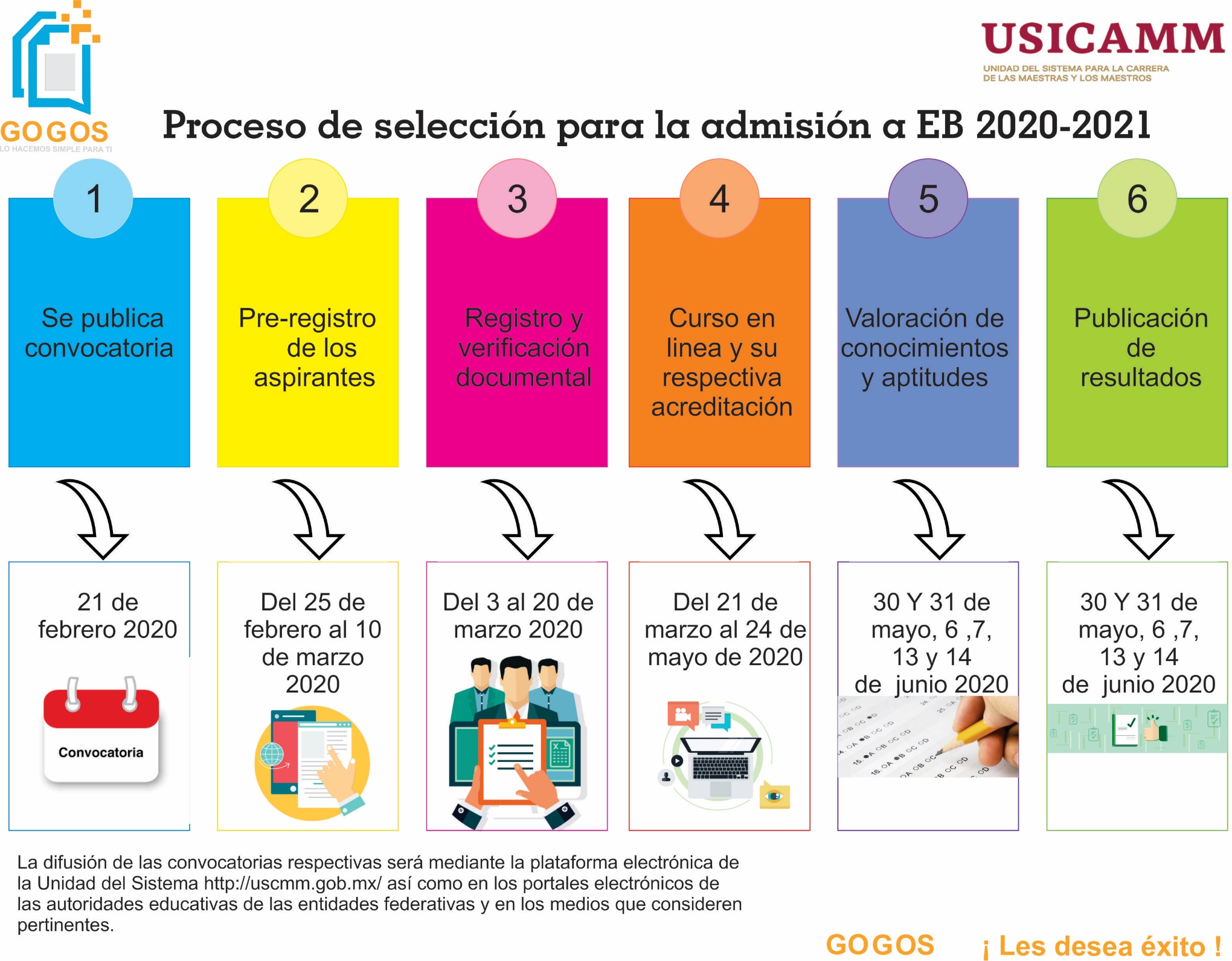 ASIGNATURASemana 1. Del 30 de marzo al 3 de abril 2020.Semana 4. Del 20 al 24 de abril 2020.Semana 5. Del 27 de abril al 30 de abril 2020.EspañolExplorar y llenar formularios.L.T. Bloque 4.Explorar y llenar formularios.L.T. Bloque 4.Explorar y llenar formularios.L.T. Bloque 4.MatemáticasMedida• Cálculo aproximado del perímetro y del área de figuras poligonales mediante diversos procedimientos, como reticulados, yuxtaponiendo los lados sobre una recta numérica, etcétera. L.T. Desafíos 79, 80, 81 y 82.Medida• Construcción y uso de las fórmulas para calcular el perímetro y el área del rectángulo. L.T. Desafíos 83 y 84.Medida• Construcción y uso del m2, el dm2 y el cm2   L.T. desafíos 85, 86, 87 y 88.Ciencias Naturales¿Cómo se forman los eclipses?• Formación de eclipses de Sol y de Luna: similitudes y diferencias.• Representación en modelos de la formación de eclipses de Sol y de Luna.L.T. Bloque 5. Tema 1.¿Cómo se forman los eclipses?• Formación de eclipses de Sol y de Luna: similitudes y diferencias.• Representación en modelos de la formación de eclipses de Sol y de Luna.L.T. Bloque 5. Tema 1.Proyecto: construcción de juguetes.Bloque 4.Geografía• Importancia del comercio y el turismo en la economía nacional.• Distribución de redes carreteras, férreas, marítimas y aéreas que comunican ciudades, puertos, aeropuertos y lugares turísticos en México.L.T. Bloque 4. Lección 3.• Importancia del comercio y el turismo en la economía nacional.• Distribución de redes carreteras, férreas, marítimas y aéreas que comunican ciudades, puertos, aeropuertos y lugares turísticos en México.L.T. Bloque 4. Lección 3.• Actividades económicas relevantes de las entidades federativas de México.• Diversidad de actividades económicas de las entidades federativas de México.• Participación de las entidades federativas en la economía nacional.L.T. Bloque 4. Lección 4.HistoriaTemas para comprender el periodo.La Iglesia novohispana.Motines, rebeliones y descontento social en el Virreinato.L.T. Bloque 4.Temas para comprender el periodo.Legado de la época virreinal.Temas para analizar y reflexionarEl aporte asiático y africano a la cultura virreinal y en la actualidad.L.T. Bloque 4.Temas para analizar y reflexionarLas leyendas de la época como un reflejo de la vida cotidiana.L.T. Bloque 4.Formación Cívica y ÉticaLos derechos de los niños requieren de la participación de todos.L.T. Bloque 4.Los derechos de los niños requieren de la participación de todos.L.T. Bloque 4.Tomar decisiones colectivas sobre los alimentos y bebidas que se venden en la cooperativa escolar.L.T. Bloque 4.ArtesApreciación estética y creatividad. Imaginación y creatividad.Apreciación estética y creatividad. Imaginación y creatividad.Apreciación estética y creatividad. Imaginación y creatividad.Educación SocioemocionalEmpatía. Cuidado de otros seres vivos y de la Naturaleza.Empatía. Cuidado de otros seres vivos y de la Naturaleza.Colaboración. Comunicación Asertiva.Educación FísicaCreatividad en la acción motriz.Propone acciones estratégicas en retos motores de cooperación y oposición, con el propósito de hacer fluida su actuación y la de sus compañeros.Creatividad en la acción motriz.Propone acciones estratégicas en retos motores de cooperación y oposición, con el propósito de hacer fluida su actuación y la de sus compañeros.Creatividad en la acción motriz.Propone acciones estratégicas en retos motores de cooperación y oposición, con el propósito de hacer fluida su actuación y la de sus compañeros.InglésAmbiente:Literario y lúdico.Práctica social del lenguaje:Leer textos narrativos y reconocer expresiones culturales propias de los países en que se habla la lengua inglesa.Ambiente:Literario y lúdico.Práctica social del lenguaje:Leer textos narrativos y reconocer expresiones culturales propias de los países en que se habla la lengua inglesa.Ambiente:Literario y lúdico.Práctica social del lenguaje:Leer textos narrativos y reconocer expresiones culturales propias de los países en que se habla la lengua inglesa.ASIGNATURAEspañolGRADO 4°TIEMPOSemana 1. Del 30 de marzo al 03 de abril 2020.Semana 1. Del 30 de marzo al 03 de abril 2020.ÁMBITOPARTICIPACIÓN SOCIALTIPO DE TEXTOInstructivoInstructivoBLOQUE4PRACTICA SOCIAL DE LENGUAJEPRACTICA SOCIAL DE LENGUAJEExplorar y llenar formularios.Explorar y llenar formularios.Explorar y llenar formularios.Explorar y llenar formularios.Explorar y llenar formularios.APRENDIZAJES ESPERADOSAPRENDIZAJES ESPERADOSTEMAS DE REFLEXIÓNTEMAS DE REFLEXIÓNTEMAS DE REFLEXIÓNTEMAS DE REFLEXIÓNTEMAS DE REFLEXIÓN• Comprende la función e identifica la información que usualmente se solicita en los formularios. • Comprende el significado de siglas y abreviaturas comunes usadas en formularios. • Identifica la relevancia de los datos requeridos en función de las instrucciones para su llenado.• Comprende la función e identifica la información que usualmente se solicita en los formularios. • Comprende el significado de siglas y abreviaturas comunes usadas en formularios. • Identifica la relevancia de los datos requeridos en función de las instrucciones para su llenado.Comprensión e interpretación • Información requerida para el llenado de formularios. • Instrucciones en formularios. • Recuperación de información en documentos oficiales.Propiedades y tipos de textos • Estructura y función de los formularios de registro.Conocimiento del sistema de escritura y ortografía • Ortografía convencional. • Siglas y abreviaturas empleadas en formularios.Aspectos sintácticos y semánticos • Frases empleadas en los formularios para solicitar información o dar instrucciones. • Verbos en infinitivo e imperativo, y lenguaje impersonal en los formularios.Comprensión e interpretación • Información requerida para el llenado de formularios. • Instrucciones en formularios. • Recuperación de información en documentos oficiales.Propiedades y tipos de textos • Estructura y función de los formularios de registro.Conocimiento del sistema de escritura y ortografía • Ortografía convencional. • Siglas y abreviaturas empleadas en formularios.Aspectos sintácticos y semánticos • Frases empleadas en los formularios para solicitar información o dar instrucciones. • Verbos en infinitivo e imperativo, y lenguaje impersonal en los formularios.Comprensión e interpretación • Información requerida para el llenado de formularios. • Instrucciones en formularios. • Recuperación de información en documentos oficiales.Propiedades y tipos de textos • Estructura y función de los formularios de registro.Conocimiento del sistema de escritura y ortografía • Ortografía convencional. • Siglas y abreviaturas empleadas en formularios.Aspectos sintácticos y semánticos • Frases empleadas en los formularios para solicitar información o dar instrucciones. • Verbos en infinitivo e imperativo, y lenguaje impersonal en los formularios.Comprensión e interpretación • Información requerida para el llenado de formularios. • Instrucciones en formularios. • Recuperación de información en documentos oficiales.Propiedades y tipos de textos • Estructura y función de los formularios de registro.Conocimiento del sistema de escritura y ortografía • Ortografía convencional. • Siglas y abreviaturas empleadas en formularios.Aspectos sintácticos y semánticos • Frases empleadas en los formularios para solicitar información o dar instrucciones. • Verbos en infinitivo e imperativo, y lenguaje impersonal en los formularios.Comprensión e interpretación • Información requerida para el llenado de formularios. • Instrucciones en formularios. • Recuperación de información en documentos oficiales.Propiedades y tipos de textos • Estructura y función de los formularios de registro.Conocimiento del sistema de escritura y ortografía • Ortografía convencional. • Siglas y abreviaturas empleadas en formularios.Aspectos sintácticos y semánticos • Frases empleadas en los formularios para solicitar información o dar instrucciones. • Verbos en infinitivo e imperativo, y lenguaje impersonal en los formularios.PROPÓSITOS GENERALES DE LA ASIGNATURAPROPÓSITOS GENERALES DE LA ASIGNATURAPROPÓSITOS GENERALES DE LA ASIGNATURAPROPÓSITOS GENERALES DE LA ASIGNATURAPROPÓSITOS GENERALES DE LA ASIGNATURAPROPÓSITOS GENERALES DE LA ASIGNATURAPROPÓSITOS GENERALES DE LA ASIGNATURAGarantizar que los alumnos:• Lean comprensivamente diversos tipos de texto para satisfacer sus necesidades de información y conocimiento. • Participen en la producción original de diversos tipos de texto escrito.Garantizar que los alumnos:• Lean comprensivamente diversos tipos de texto para satisfacer sus necesidades de información y conocimiento. • Participen en la producción original de diversos tipos de texto escrito.Garantizar que los alumnos:• Lean comprensivamente diversos tipos de texto para satisfacer sus necesidades de información y conocimiento. • Participen en la producción original de diversos tipos de texto escrito.Garantizar que los alumnos:• Lean comprensivamente diversos tipos de texto para satisfacer sus necesidades de información y conocimiento. • Participen en la producción original de diversos tipos de texto escrito.Garantizar que los alumnos:• Lean comprensivamente diversos tipos de texto para satisfacer sus necesidades de información y conocimiento. • Participen en la producción original de diversos tipos de texto escrito.Garantizar que los alumnos:• Lean comprensivamente diversos tipos de texto para satisfacer sus necesidades de información y conocimiento. • Participen en la producción original de diversos tipos de texto escrito.Garantizar que los alumnos:• Lean comprensivamente diversos tipos de texto para satisfacer sus necesidades de información y conocimiento. • Participen en la producción original de diversos tipos de texto escrito.ESTÁNDARES CURRICULARESESTÁNDARES CURRICULARESESTÁNDARES CURRICULARESESTÁNDARES CURRICULARESESTÁNDARES CURRICULARESESTÁNDARES CURRICULARESESTÁNDARES CURRICULARES1.1. Identifica y usa información específica de un texto para resolver problemas concretos. 2.1 0. Emplea ortografía convencional al escribir.4.4. Reflexiona consistentemente acerca del funcionamiento de la ortografía y la puntuación en los textos.1.1. Identifica y usa información específica de un texto para resolver problemas concretos. 2.1 0. Emplea ortografía convencional al escribir.4.4. Reflexiona consistentemente acerca del funcionamiento de la ortografía y la puntuación en los textos.1.1. Identifica y usa información específica de un texto para resolver problemas concretos. 2.1 0. Emplea ortografía convencional al escribir.4.4. Reflexiona consistentemente acerca del funcionamiento de la ortografía y la puntuación en los textos.1.1. Identifica y usa información específica de un texto para resolver problemas concretos. 2.1 0. Emplea ortografía convencional al escribir.4.4. Reflexiona consistentemente acerca del funcionamiento de la ortografía y la puntuación en los textos.1.1. Identifica y usa información específica de un texto para resolver problemas concretos. 2.1 0. Emplea ortografía convencional al escribir.4.4. Reflexiona consistentemente acerca del funcionamiento de la ortografía y la puntuación en los textos.1.1. Identifica y usa información específica de un texto para resolver problemas concretos. 2.1 0. Emplea ortografía convencional al escribir.4.4. Reflexiona consistentemente acerca del funcionamiento de la ortografía y la puntuación en los textos.1.1. Identifica y usa información específica de un texto para resolver problemas concretos. 2.1 0. Emplea ortografía convencional al escribir.4.4. Reflexiona consistentemente acerca del funcionamiento de la ortografía y la puntuación en los textos.COMPETENCIAS QUE SE FAVORECENCOMPETENCIAS QUE SE FAVORECENCOMPETENCIAS QUE SE FAVORECENCOMPETENCIAS QUE SE FAVORECENCOMPETENCIAS QUE SE FAVORECENCOMPETENCIAS QUE SE FAVORECENCOMPETENCIAS QUE SE FAVORECENEmplear el lenguaje para comunicarse y como instrumento para aprender. Identificar las propiedades del lenguaje en diversas situaciones comunicativas. Analizar la información y emplear el lenguaje para la toma de decisiones. Valorar la diversidad lingüística y cultural de México.Emplear el lenguaje para comunicarse y como instrumento para aprender. Identificar las propiedades del lenguaje en diversas situaciones comunicativas. Analizar la información y emplear el lenguaje para la toma de decisiones. Valorar la diversidad lingüística y cultural de México.Emplear el lenguaje para comunicarse y como instrumento para aprender. Identificar las propiedades del lenguaje en diversas situaciones comunicativas. Analizar la información y emplear el lenguaje para la toma de decisiones. Valorar la diversidad lingüística y cultural de México.Emplear el lenguaje para comunicarse y como instrumento para aprender. Identificar las propiedades del lenguaje en diversas situaciones comunicativas. Analizar la información y emplear el lenguaje para la toma de decisiones. Valorar la diversidad lingüística y cultural de México.Emplear el lenguaje para comunicarse y como instrumento para aprender. Identificar las propiedades del lenguaje en diversas situaciones comunicativas. Analizar la información y emplear el lenguaje para la toma de decisiones. Valorar la diversidad lingüística y cultural de México.Emplear el lenguaje para comunicarse y como instrumento para aprender. Identificar las propiedades del lenguaje en diversas situaciones comunicativas. Analizar la información y emplear el lenguaje para la toma de decisiones. Valorar la diversidad lingüística y cultural de México.Emplear el lenguaje para comunicarse y como instrumento para aprender. Identificar las propiedades del lenguaje en diversas situaciones comunicativas. Analizar la información y emplear el lenguaje para la toma de decisiones. Valorar la diversidad lingüística y cultural de México.Actividades sugeridasActividades previas. Solicite a los alumnos que, de manera previa, investiguen y reúnan formularios de diversas clases; pueden descargarlos de internet o acudir a centros de salud, hospitales, colegios y otros lugares, y solicitar que les obsequien algún formato para realizar trámites.Actividades del libro. Para iniciar el trabajo de esta semana, solicite que comenten su experiencia para localizar formularios. Pida que los exploren y, a la par, recupere los conocimientos previos de sus alumnos con las preguntas de la página 123 del libro de texto sep. Aterrice los conceptos mediante las actividades del libro. Actividades de reforzamiento. En equipo realicen una lista de siglas y abreviaturas usadas frecuentemente en formularios. Elijan el más completo y péguenlo en un lugar visible del salón. Organice una conversación acerca de la utilidad que tienen estos formatos en la vida diaria y, sobre todo, de la importancia de llenarlos correctamente. Complemente este trabajo con la información de la lámina “Siglas y abreviaturas”.Evaluación final. Entregue a los alumnos un cuadro de heteroevaluación para que, aprovechando el trabajo en equipo que requieren estas actividades, puedan evaluar la participación de sus compañeros y ayudarlos en el estudio de aquellos temas que se les dificultan.Actividades sugeridasActividades previas. Solicite a los alumnos que, de manera previa, investiguen y reúnan formularios de diversas clases; pueden descargarlos de internet o acudir a centros de salud, hospitales, colegios y otros lugares, y solicitar que les obsequien algún formato para realizar trámites.Actividades del libro. Para iniciar el trabajo de esta semana, solicite que comenten su experiencia para localizar formularios. Pida que los exploren y, a la par, recupere los conocimientos previos de sus alumnos con las preguntas de la página 123 del libro de texto sep. Aterrice los conceptos mediante las actividades del libro. Actividades de reforzamiento. En equipo realicen una lista de siglas y abreviaturas usadas frecuentemente en formularios. Elijan el más completo y péguenlo en un lugar visible del salón. Organice una conversación acerca de la utilidad que tienen estos formatos en la vida diaria y, sobre todo, de la importancia de llenarlos correctamente. Complemente este trabajo con la información de la lámina “Siglas y abreviaturas”.Evaluación final. Entregue a los alumnos un cuadro de heteroevaluación para que, aprovechando el trabajo en equipo que requieren estas actividades, puedan evaluar la participación de sus compañeros y ayudarlos en el estudio de aquellos temas que se les dificultan.Actividades sugeridasActividades previas. Solicite a los alumnos que, de manera previa, investiguen y reúnan formularios de diversas clases; pueden descargarlos de internet o acudir a centros de salud, hospitales, colegios y otros lugares, y solicitar que les obsequien algún formato para realizar trámites.Actividades del libro. Para iniciar el trabajo de esta semana, solicite que comenten su experiencia para localizar formularios. Pida que los exploren y, a la par, recupere los conocimientos previos de sus alumnos con las preguntas de la página 123 del libro de texto sep. Aterrice los conceptos mediante las actividades del libro. Actividades de reforzamiento. En equipo realicen una lista de siglas y abreviaturas usadas frecuentemente en formularios. Elijan el más completo y péguenlo en un lugar visible del salón. Organice una conversación acerca de la utilidad que tienen estos formatos en la vida diaria y, sobre todo, de la importancia de llenarlos correctamente. Complemente este trabajo con la información de la lámina “Siglas y abreviaturas”.Evaluación final. Entregue a los alumnos un cuadro de heteroevaluación para que, aprovechando el trabajo en equipo que requieren estas actividades, puedan evaluar la participación de sus compañeros y ayudarlos en el estudio de aquellos temas que se les dificultan.Actividades sugeridasActividades previas. Solicite a los alumnos que, de manera previa, investiguen y reúnan formularios de diversas clases; pueden descargarlos de internet o acudir a centros de salud, hospitales, colegios y otros lugares, y solicitar que les obsequien algún formato para realizar trámites.Actividades del libro. Para iniciar el trabajo de esta semana, solicite que comenten su experiencia para localizar formularios. Pida que los exploren y, a la par, recupere los conocimientos previos de sus alumnos con las preguntas de la página 123 del libro de texto sep. Aterrice los conceptos mediante las actividades del libro. Actividades de reforzamiento. En equipo realicen una lista de siglas y abreviaturas usadas frecuentemente en formularios. Elijan el más completo y péguenlo en un lugar visible del salón. Organice una conversación acerca de la utilidad que tienen estos formatos en la vida diaria y, sobre todo, de la importancia de llenarlos correctamente. Complemente este trabajo con la información de la lámina “Siglas y abreviaturas”.Evaluación final. Entregue a los alumnos un cuadro de heteroevaluación para que, aprovechando el trabajo en equipo que requieren estas actividades, puedan evaluar la participación de sus compañeros y ayudarlos en el estudio de aquellos temas que se les dificultan.Actividades sugeridasActividades previas. Solicite a los alumnos que, de manera previa, investiguen y reúnan formularios de diversas clases; pueden descargarlos de internet o acudir a centros de salud, hospitales, colegios y otros lugares, y solicitar que les obsequien algún formato para realizar trámites.Actividades del libro. Para iniciar el trabajo de esta semana, solicite que comenten su experiencia para localizar formularios. Pida que los exploren y, a la par, recupere los conocimientos previos de sus alumnos con las preguntas de la página 123 del libro de texto sep. Aterrice los conceptos mediante las actividades del libro. Actividades de reforzamiento. En equipo realicen una lista de siglas y abreviaturas usadas frecuentemente en formularios. Elijan el más completo y péguenlo en un lugar visible del salón. Organice una conversación acerca de la utilidad que tienen estos formatos en la vida diaria y, sobre todo, de la importancia de llenarlos correctamente. Complemente este trabajo con la información de la lámina “Siglas y abreviaturas”.Evaluación final. Entregue a los alumnos un cuadro de heteroevaluación para que, aprovechando el trabajo en equipo que requieren estas actividades, puedan evaluar la participación de sus compañeros y ayudarlos en el estudio de aquellos temas que se les dificultan.Actividades sugeridasActividades previas. Solicite a los alumnos que, de manera previa, investiguen y reúnan formularios de diversas clases; pueden descargarlos de internet o acudir a centros de salud, hospitales, colegios y otros lugares, y solicitar que les obsequien algún formato para realizar trámites.Actividades del libro. Para iniciar el trabajo de esta semana, solicite que comenten su experiencia para localizar formularios. Pida que los exploren y, a la par, recupere los conocimientos previos de sus alumnos con las preguntas de la página 123 del libro de texto sep. Aterrice los conceptos mediante las actividades del libro. Actividades de reforzamiento. En equipo realicen una lista de siglas y abreviaturas usadas frecuentemente en formularios. Elijan el más completo y péguenlo en un lugar visible del salón. Organice una conversación acerca de la utilidad que tienen estos formatos en la vida diaria y, sobre todo, de la importancia de llenarlos correctamente. Complemente este trabajo con la información de la lámina “Siglas y abreviaturas”.Evaluación final. Entregue a los alumnos un cuadro de heteroevaluación para que, aprovechando el trabajo en equipo que requieren estas actividades, puedan evaluar la participación de sus compañeros y ayudarlos en el estudio de aquellos temas que se les dificultan.Actividades sugeridasActividades previas. Solicite a los alumnos que, de manera previa, investiguen y reúnan formularios de diversas clases; pueden descargarlos de internet o acudir a centros de salud, hospitales, colegios y otros lugares, y solicitar que les obsequien algún formato para realizar trámites.Actividades del libro. Para iniciar el trabajo de esta semana, solicite que comenten su experiencia para localizar formularios. Pida que los exploren y, a la par, recupere los conocimientos previos de sus alumnos con las preguntas de la página 123 del libro de texto sep. Aterrice los conceptos mediante las actividades del libro. Actividades de reforzamiento. En equipo realicen una lista de siglas y abreviaturas usadas frecuentemente en formularios. Elijan el más completo y péguenlo en un lugar visible del salón. Organice una conversación acerca de la utilidad que tienen estos formatos en la vida diaria y, sobre todo, de la importancia de llenarlos correctamente. Complemente este trabajo con la información de la lámina “Siglas y abreviaturas”.Evaluación final. Entregue a los alumnos un cuadro de heteroevaluación para que, aprovechando el trabajo en equipo que requieren estas actividades, puedan evaluar la participación de sus compañeros y ayudarlos en el estudio de aquellos temas que se les dificultan.SECUENCIA DE ACTIVIDADESSECUENCIA DE ACTIVIDADESSECUENCIA DE ACTIVIDADESSECUENCIA DE ACTIVIDADESSECUENCIA DE ACTIVIDADESSECUENCIA DE ACTIVIDADESSECUENCIA DE ACTIVIDADESSesión 1(1 hora con 15 minutos)TERMINO DE ACTIVIDAD*PAUSA ACTIVAINICIO: -Organizar a los alumnos en equipos.-Entregar por equipos diversos tipos de textos, incluidos formularios. -Solicitar que clasifiquen los textos, permitiéndolos elegir el criterio de clasificación. DESARROLLO: -Analizar en grupo las diferentes maneras en que los equipos clasificaron los textos. Cuestionar sobre ¿qué dificultades se les presentaron al realizar la clasificación?, ¿qué texto o textos fueron los más difícil clasificar? -Indagar acerca de los elementos identificados para clasificar el formulario, ¿preguntar qué tipo de texto es?, ¿qué lo diferencia de los otros textos?, ¿dónde los han visto?, ¿han realizado o llenado alguno?, etc. -Explorar los ejemplos de formularios y mediante una lluvia de ideas, especificar sus diferentes usos.-Contestar en su cuaderno las preguntas de la pág. 123 acerca del conocimiento de los formatos y comentar al respecto.CIERRE: -En equipos, responder los formularios trabajados en la actividad inicial. -Socializar la manera en que llenaron los formularios.INICIO: -Organizar a los alumnos en equipos.-Entregar por equipos diversos tipos de textos, incluidos formularios. -Solicitar que clasifiquen los textos, permitiéndolos elegir el criterio de clasificación. DESARROLLO: -Analizar en grupo las diferentes maneras en que los equipos clasificaron los textos. Cuestionar sobre ¿qué dificultades se les presentaron al realizar la clasificación?, ¿qué texto o textos fueron los más difícil clasificar? -Indagar acerca de los elementos identificados para clasificar el formulario, ¿preguntar qué tipo de texto es?, ¿qué lo diferencia de los otros textos?, ¿dónde los han visto?, ¿han realizado o llenado alguno?, etc. -Explorar los ejemplos de formularios y mediante una lluvia de ideas, especificar sus diferentes usos.-Contestar en su cuaderno las preguntas de la pág. 123 acerca del conocimiento de los formatos y comentar al respecto.CIERRE: -En equipos, responder los formularios trabajados en la actividad inicial. -Socializar la manera en que llenaron los formularios.INICIO: -Organizar a los alumnos en equipos.-Entregar por equipos diversos tipos de textos, incluidos formularios. -Solicitar que clasifiquen los textos, permitiéndolos elegir el criterio de clasificación. DESARROLLO: -Analizar en grupo las diferentes maneras en que los equipos clasificaron los textos. Cuestionar sobre ¿qué dificultades se les presentaron al realizar la clasificación?, ¿qué texto o textos fueron los más difícil clasificar? -Indagar acerca de los elementos identificados para clasificar el formulario, ¿preguntar qué tipo de texto es?, ¿qué lo diferencia de los otros textos?, ¿dónde los han visto?, ¿han realizado o llenado alguno?, etc. -Explorar los ejemplos de formularios y mediante una lluvia de ideas, especificar sus diferentes usos.-Contestar en su cuaderno las preguntas de la pág. 123 acerca del conocimiento de los formatos y comentar al respecto.CIERRE: -En equipos, responder los formularios trabajados en la actividad inicial. -Socializar la manera en que llenaron los formularios.INICIO: -Organizar a los alumnos en equipos.-Entregar por equipos diversos tipos de textos, incluidos formularios. -Solicitar que clasifiquen los textos, permitiéndolos elegir el criterio de clasificación. DESARROLLO: -Analizar en grupo las diferentes maneras en que los equipos clasificaron los textos. Cuestionar sobre ¿qué dificultades se les presentaron al realizar la clasificación?, ¿qué texto o textos fueron los más difícil clasificar? -Indagar acerca de los elementos identificados para clasificar el formulario, ¿preguntar qué tipo de texto es?, ¿qué lo diferencia de los otros textos?, ¿dónde los han visto?, ¿han realizado o llenado alguno?, etc. -Explorar los ejemplos de formularios y mediante una lluvia de ideas, especificar sus diferentes usos.-Contestar en su cuaderno las preguntas de la pág. 123 acerca del conocimiento de los formatos y comentar al respecto.CIERRE: -En equipos, responder los formularios trabajados en la actividad inicial. -Socializar la manera en que llenaron los formularios.INICIO: -Organizar a los alumnos en equipos.-Entregar por equipos diversos tipos de textos, incluidos formularios. -Solicitar que clasifiquen los textos, permitiéndolos elegir el criterio de clasificación. DESARROLLO: -Analizar en grupo las diferentes maneras en que los equipos clasificaron los textos. Cuestionar sobre ¿qué dificultades se les presentaron al realizar la clasificación?, ¿qué texto o textos fueron los más difícil clasificar? -Indagar acerca de los elementos identificados para clasificar el formulario, ¿preguntar qué tipo de texto es?, ¿qué lo diferencia de los otros textos?, ¿dónde los han visto?, ¿han realizado o llenado alguno?, etc. -Explorar los ejemplos de formularios y mediante una lluvia de ideas, especificar sus diferentes usos.-Contestar en su cuaderno las preguntas de la pág. 123 acerca del conocimiento de los formatos y comentar al respecto.CIERRE: -En equipos, responder los formularios trabajados en la actividad inicial. -Socializar la manera en que llenaron los formularios.INICIO: -Organizar a los alumnos en equipos.-Entregar por equipos diversos tipos de textos, incluidos formularios. -Solicitar que clasifiquen los textos, permitiéndolos elegir el criterio de clasificación. DESARROLLO: -Analizar en grupo las diferentes maneras en que los equipos clasificaron los textos. Cuestionar sobre ¿qué dificultades se les presentaron al realizar la clasificación?, ¿qué texto o textos fueron los más difícil clasificar? -Indagar acerca de los elementos identificados para clasificar el formulario, ¿preguntar qué tipo de texto es?, ¿qué lo diferencia de los otros textos?, ¿dónde los han visto?, ¿han realizado o llenado alguno?, etc. -Explorar los ejemplos de formularios y mediante una lluvia de ideas, especificar sus diferentes usos.-Contestar en su cuaderno las preguntas de la pág. 123 acerca del conocimiento de los formatos y comentar al respecto.CIERRE: -En equipos, responder los formularios trabajados en la actividad inicial. -Socializar la manera en que llenaron los formularios.Sesión 2(1 hora con 15 minutos)TERMINO DE ACTIVIDAD*PAUSA ACTIVAINICIO:-Realizar una lluvia de ideas acerca de lo trabajado la clase anterior, indagando acerca de ¿para qué sirven los formularios?, ¿cuáles son sus características?-Observar la ficha de préstamo de la biblioteca que se muestra en el libro pág. 123 y cuestionar acerca de ¿qué utilidad tiene éste tipo de formulario en una biblioteca?DESARROLLO:-Analizar cada parte, ¿qué es lo que debe llevar?, ¿qué datos personales se solicitan?, ¿para qué se necesitan registrar éstos datos?, etc.-Entregar a cada alumno una tarjeta en blanco. -Copiar en la tarjeta la ficha de préstamo de la biblioteca.-Asistir a la biblioteca del aula para seleccionar un libro que deseen llevarse a casa.  -Registrar los datos personales que ahí se solicitan y  la información del libro elegido donde corresponde.CIERRE-Entregar la ficha de préstamo al docente para poder llevarse el libro a casa. Verificar que no falte ningún dato.  -Una vez devuelto el libro, se regresa la ficha al alumno para incluirla en su portafolio de evidencias. TAREA: Conseguir diversos ejemplos de formularios.INICIO:-Realizar una lluvia de ideas acerca de lo trabajado la clase anterior, indagando acerca de ¿para qué sirven los formularios?, ¿cuáles son sus características?-Observar la ficha de préstamo de la biblioteca que se muestra en el libro pág. 123 y cuestionar acerca de ¿qué utilidad tiene éste tipo de formulario en una biblioteca?DESARROLLO:-Analizar cada parte, ¿qué es lo que debe llevar?, ¿qué datos personales se solicitan?, ¿para qué se necesitan registrar éstos datos?, etc.-Entregar a cada alumno una tarjeta en blanco. -Copiar en la tarjeta la ficha de préstamo de la biblioteca.-Asistir a la biblioteca del aula para seleccionar un libro que deseen llevarse a casa.  -Registrar los datos personales que ahí se solicitan y  la información del libro elegido donde corresponde.CIERRE-Entregar la ficha de préstamo al docente para poder llevarse el libro a casa. Verificar que no falte ningún dato.  -Una vez devuelto el libro, se regresa la ficha al alumno para incluirla en su portafolio de evidencias. TAREA: Conseguir diversos ejemplos de formularios.INICIO:-Realizar una lluvia de ideas acerca de lo trabajado la clase anterior, indagando acerca de ¿para qué sirven los formularios?, ¿cuáles son sus características?-Observar la ficha de préstamo de la biblioteca que se muestra en el libro pág. 123 y cuestionar acerca de ¿qué utilidad tiene éste tipo de formulario en una biblioteca?DESARROLLO:-Analizar cada parte, ¿qué es lo que debe llevar?, ¿qué datos personales se solicitan?, ¿para qué se necesitan registrar éstos datos?, etc.-Entregar a cada alumno una tarjeta en blanco. -Copiar en la tarjeta la ficha de préstamo de la biblioteca.-Asistir a la biblioteca del aula para seleccionar un libro que deseen llevarse a casa.  -Registrar los datos personales que ahí se solicitan y  la información del libro elegido donde corresponde.CIERRE-Entregar la ficha de préstamo al docente para poder llevarse el libro a casa. Verificar que no falte ningún dato.  -Una vez devuelto el libro, se regresa la ficha al alumno para incluirla en su portafolio de evidencias. TAREA: Conseguir diversos ejemplos de formularios.INICIO:-Realizar una lluvia de ideas acerca de lo trabajado la clase anterior, indagando acerca de ¿para qué sirven los formularios?, ¿cuáles son sus características?-Observar la ficha de préstamo de la biblioteca que se muestra en el libro pág. 123 y cuestionar acerca de ¿qué utilidad tiene éste tipo de formulario en una biblioteca?DESARROLLO:-Analizar cada parte, ¿qué es lo que debe llevar?, ¿qué datos personales se solicitan?, ¿para qué se necesitan registrar éstos datos?, etc.-Entregar a cada alumno una tarjeta en blanco. -Copiar en la tarjeta la ficha de préstamo de la biblioteca.-Asistir a la biblioteca del aula para seleccionar un libro que deseen llevarse a casa.  -Registrar los datos personales que ahí se solicitan y  la información del libro elegido donde corresponde.CIERRE-Entregar la ficha de préstamo al docente para poder llevarse el libro a casa. Verificar que no falte ningún dato.  -Una vez devuelto el libro, se regresa la ficha al alumno para incluirla en su portafolio de evidencias. TAREA: Conseguir diversos ejemplos de formularios.INICIO:-Realizar una lluvia de ideas acerca de lo trabajado la clase anterior, indagando acerca de ¿para qué sirven los formularios?, ¿cuáles son sus características?-Observar la ficha de préstamo de la biblioteca que se muestra en el libro pág. 123 y cuestionar acerca de ¿qué utilidad tiene éste tipo de formulario en una biblioteca?DESARROLLO:-Analizar cada parte, ¿qué es lo que debe llevar?, ¿qué datos personales se solicitan?, ¿para qué se necesitan registrar éstos datos?, etc.-Entregar a cada alumno una tarjeta en blanco. -Copiar en la tarjeta la ficha de préstamo de la biblioteca.-Asistir a la biblioteca del aula para seleccionar un libro que deseen llevarse a casa.  -Registrar los datos personales que ahí se solicitan y  la información del libro elegido donde corresponde.CIERRE-Entregar la ficha de préstamo al docente para poder llevarse el libro a casa. Verificar que no falte ningún dato.  -Una vez devuelto el libro, se regresa la ficha al alumno para incluirla en su portafolio de evidencias. TAREA: Conseguir diversos ejemplos de formularios.INICIO:-Realizar una lluvia de ideas acerca de lo trabajado la clase anterior, indagando acerca de ¿para qué sirven los formularios?, ¿cuáles son sus características?-Observar la ficha de préstamo de la biblioteca que se muestra en el libro pág. 123 y cuestionar acerca de ¿qué utilidad tiene éste tipo de formulario en una biblioteca?DESARROLLO:-Analizar cada parte, ¿qué es lo que debe llevar?, ¿qué datos personales se solicitan?, ¿para qué se necesitan registrar éstos datos?, etc.-Entregar a cada alumno una tarjeta en blanco. -Copiar en la tarjeta la ficha de préstamo de la biblioteca.-Asistir a la biblioteca del aula para seleccionar un libro que deseen llevarse a casa.  -Registrar los datos personales que ahí se solicitan y  la información del libro elegido donde corresponde.CIERRE-Entregar la ficha de préstamo al docente para poder llevarse el libro a casa. Verificar que no falte ningún dato.  -Una vez devuelto el libro, se regresa la ficha al alumno para incluirla en su portafolio de evidencias. TAREA: Conseguir diversos ejemplos de formularios.Sesión 3(1 hora con 15 minutos)TERMINO DE ACTIVIDAD*PAUSA ACTIVAINICIO: -Leer la información de la página 124 de su libro de texto.  -Revisarlos formatos traídos de casa e identificar los datos de cada uno, así como su funcionalidad.DESARROLLO: -Señalar a los alumnos que en los formularios se usan siglas y tienen la función de identificar visualmente instituciones u organizaciones y abreviaturas que funcionan para ahorrar espacio. -Mostrar la siguiente portada de un formulario que todos deben tener. Cuestionar acerca de qué función tiene éste formulario, si contiene siglas o abreviaturas, cuáles son, etc. 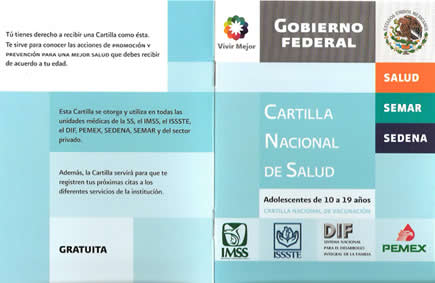 -Solicitar copiar en su cuaderno las siglas identificadas y su significado.  -Socializar su trabajo y cuestionar acerca de la utilidad de las siglas en éste formulario. CIERRE: -Identificar en los formatos traídos de casa si contienen siglas o abreviaturas. (Guardar los formatos en el salón para utilizarlos en posteriores-lases). -En el cuaderno, escribir ejemplos de siglas y abreviaturas comunes que pueden ser útiles en los formularios.-Ejemplo: Av. (avenida), C.P.(código postal), Ext.(extensión), Núm.o No.(número), Tel. (teléfono), Lic. (Licenciado), Col. (colonia), Edo. (estado), Cd. (ciudad),CURP (Clave Única de Registro de Población),etc.INICIO: -Leer la información de la página 124 de su libro de texto.  -Revisarlos formatos traídos de casa e identificar los datos de cada uno, así como su funcionalidad.DESARROLLO: -Señalar a los alumnos que en los formularios se usan siglas y tienen la función de identificar visualmente instituciones u organizaciones y abreviaturas que funcionan para ahorrar espacio. -Mostrar la siguiente portada de un formulario que todos deben tener. Cuestionar acerca de qué función tiene éste formulario, si contiene siglas o abreviaturas, cuáles son, etc. -Solicitar copiar en su cuaderno las siglas identificadas y su significado.  -Socializar su trabajo y cuestionar acerca de la utilidad de las siglas en éste formulario. CIERRE: -Identificar en los formatos traídos de casa si contienen siglas o abreviaturas. (Guardar los formatos en el salón para utilizarlos en posteriores-lases). -En el cuaderno, escribir ejemplos de siglas y abreviaturas comunes que pueden ser útiles en los formularios.-Ejemplo: Av. (avenida), C.P.(código postal), Ext.(extensión), Núm.o No.(número), Tel. (teléfono), Lic. (Licenciado), Col. (colonia), Edo. (estado), Cd. (ciudad),CURP (Clave Única de Registro de Población),etc.INICIO: -Leer la información de la página 124 de su libro de texto.  -Revisarlos formatos traídos de casa e identificar los datos de cada uno, así como su funcionalidad.DESARROLLO: -Señalar a los alumnos que en los formularios se usan siglas y tienen la función de identificar visualmente instituciones u organizaciones y abreviaturas que funcionan para ahorrar espacio. -Mostrar la siguiente portada de un formulario que todos deben tener. Cuestionar acerca de qué función tiene éste formulario, si contiene siglas o abreviaturas, cuáles son, etc. -Solicitar copiar en su cuaderno las siglas identificadas y su significado.  -Socializar su trabajo y cuestionar acerca de la utilidad de las siglas en éste formulario. CIERRE: -Identificar en los formatos traídos de casa si contienen siglas o abreviaturas. (Guardar los formatos en el salón para utilizarlos en posteriores-lases). -En el cuaderno, escribir ejemplos de siglas y abreviaturas comunes que pueden ser útiles en los formularios.-Ejemplo: Av. (avenida), C.P.(código postal), Ext.(extensión), Núm.o No.(número), Tel. (teléfono), Lic. (Licenciado), Col. (colonia), Edo. (estado), Cd. (ciudad),CURP (Clave Única de Registro de Población),etc.INICIO: -Leer la información de la página 124 de su libro de texto.  -Revisarlos formatos traídos de casa e identificar los datos de cada uno, así como su funcionalidad.DESARROLLO: -Señalar a los alumnos que en los formularios se usan siglas y tienen la función de identificar visualmente instituciones u organizaciones y abreviaturas que funcionan para ahorrar espacio. -Mostrar la siguiente portada de un formulario que todos deben tener. Cuestionar acerca de qué función tiene éste formulario, si contiene siglas o abreviaturas, cuáles son, etc. -Solicitar copiar en su cuaderno las siglas identificadas y su significado.  -Socializar su trabajo y cuestionar acerca de la utilidad de las siglas en éste formulario. CIERRE: -Identificar en los formatos traídos de casa si contienen siglas o abreviaturas. (Guardar los formatos en el salón para utilizarlos en posteriores-lases). -En el cuaderno, escribir ejemplos de siglas y abreviaturas comunes que pueden ser útiles en los formularios.-Ejemplo: Av. (avenida), C.P.(código postal), Ext.(extensión), Núm.o No.(número), Tel. (teléfono), Lic. (Licenciado), Col. (colonia), Edo. (estado), Cd. (ciudad),CURP (Clave Única de Registro de Población),etc.INICIO: -Leer la información de la página 124 de su libro de texto.  -Revisarlos formatos traídos de casa e identificar los datos de cada uno, así como su funcionalidad.DESARROLLO: -Señalar a los alumnos que en los formularios se usan siglas y tienen la función de identificar visualmente instituciones u organizaciones y abreviaturas que funcionan para ahorrar espacio. -Mostrar la siguiente portada de un formulario que todos deben tener. Cuestionar acerca de qué función tiene éste formulario, si contiene siglas o abreviaturas, cuáles son, etc. -Solicitar copiar en su cuaderno las siglas identificadas y su significado.  -Socializar su trabajo y cuestionar acerca de la utilidad de las siglas en éste formulario. CIERRE: -Identificar en los formatos traídos de casa si contienen siglas o abreviaturas. (Guardar los formatos en el salón para utilizarlos en posteriores-lases). -En el cuaderno, escribir ejemplos de siglas y abreviaturas comunes que pueden ser útiles en los formularios.-Ejemplo: Av. (avenida), C.P.(código postal), Ext.(extensión), Núm.o No.(número), Tel. (teléfono), Lic. (Licenciado), Col. (colonia), Edo. (estado), Cd. (ciudad),CURP (Clave Única de Registro de Población),etc.INICIO: -Leer la información de la página 124 de su libro de texto.  -Revisarlos formatos traídos de casa e identificar los datos de cada uno, así como su funcionalidad.DESARROLLO: -Señalar a los alumnos que en los formularios se usan siglas y tienen la función de identificar visualmente instituciones u organizaciones y abreviaturas que funcionan para ahorrar espacio. -Mostrar la siguiente portada de un formulario que todos deben tener. Cuestionar acerca de qué función tiene éste formulario, si contiene siglas o abreviaturas, cuáles son, etc. -Solicitar copiar en su cuaderno las siglas identificadas y su significado.  -Socializar su trabajo y cuestionar acerca de la utilidad de las siglas en éste formulario. CIERRE: -Identificar en los formatos traídos de casa si contienen siglas o abreviaturas. (Guardar los formatos en el salón para utilizarlos en posteriores-lases). -En el cuaderno, escribir ejemplos de siglas y abreviaturas comunes que pueden ser útiles en los formularios.-Ejemplo: Av. (avenida), C.P.(código postal), Ext.(extensión), Núm.o No.(número), Tel. (teléfono), Lic. (Licenciado), Col. (colonia), Edo. (estado), Cd. (ciudad),CURP (Clave Única de Registro de Población),etc.Sesión 4(1 hora con 15 minutos)TERMINO DE ACTIVIDAD*PAUSA ACTIVAINICIO: Jugar a la “papa caliente”. El juego consiste en pasar de mano en mano una pelota u objeto mientras el docente realiza un sonido o pone una canción. El alumno que se quede con el objeto cuando termine de sonido, deberá pasar al pizarrón a escribir alguna abreviatura o sigla con su significado.   DESARROLLO: Realizar con los alumnos ejercicios donde se puedan utilizar las abreviaturas. Escribir oraciones en el pizarrón, en las que los alumnos puedan abreviar palabras para ahorrar espacio. Ejemplo: El doctor fue a la ciudad de Colima.  (El Dr. fue a la Cd. De Colima)Vivo en la calle Morelos número 581 colonia Altamira.  NEl número de teléfono del Licenciado es ________________.Mi mamá me llevó con el doctor Rodríguez que trabaja en el Instituto Mexicano del Seguro Social.CIERRE: En pares, compartir su ejercicio para comparar el uso de las abreviaturas y siglas.INICIO: Jugar a la “papa caliente”. El juego consiste en pasar de mano en mano una pelota u objeto mientras el docente realiza un sonido o pone una canción. El alumno que se quede con el objeto cuando termine de sonido, deberá pasar al pizarrón a escribir alguna abreviatura o sigla con su significado.   DESARROLLO: Realizar con los alumnos ejercicios donde se puedan utilizar las abreviaturas. Escribir oraciones en el pizarrón, en las que los alumnos puedan abreviar palabras para ahorrar espacio. Ejemplo: El doctor fue a la ciudad de Colima.  (El Dr. fue a la Cd. De Colima)Vivo en la calle Morelos número 581 colonia Altamira.  NEl número de teléfono del Licenciado es ________________.Mi mamá me llevó con el doctor Rodríguez que trabaja en el Instituto Mexicano del Seguro Social.CIERRE: En pares, compartir su ejercicio para comparar el uso de las abreviaturas y siglas.INICIO: Jugar a la “papa caliente”. El juego consiste en pasar de mano en mano una pelota u objeto mientras el docente realiza un sonido o pone una canción. El alumno que se quede con el objeto cuando termine de sonido, deberá pasar al pizarrón a escribir alguna abreviatura o sigla con su significado.   DESARROLLO: Realizar con los alumnos ejercicios donde se puedan utilizar las abreviaturas. Escribir oraciones en el pizarrón, en las que los alumnos puedan abreviar palabras para ahorrar espacio. Ejemplo: El doctor fue a la ciudad de Colima.  (El Dr. fue a la Cd. De Colima)Vivo en la calle Morelos número 581 colonia Altamira.  NEl número de teléfono del Licenciado es ________________.Mi mamá me llevó con el doctor Rodríguez que trabaja en el Instituto Mexicano del Seguro Social.CIERRE: En pares, compartir su ejercicio para comparar el uso de las abreviaturas y siglas.INICIO: Jugar a la “papa caliente”. El juego consiste en pasar de mano en mano una pelota u objeto mientras el docente realiza un sonido o pone una canción. El alumno que se quede con el objeto cuando termine de sonido, deberá pasar al pizarrón a escribir alguna abreviatura o sigla con su significado.   DESARROLLO: Realizar con los alumnos ejercicios donde se puedan utilizar las abreviaturas. Escribir oraciones en el pizarrón, en las que los alumnos puedan abreviar palabras para ahorrar espacio. Ejemplo: El doctor fue a la ciudad de Colima.  (El Dr. fue a la Cd. De Colima)Vivo en la calle Morelos número 581 colonia Altamira.  NEl número de teléfono del Licenciado es ________________.Mi mamá me llevó con el doctor Rodríguez que trabaja en el Instituto Mexicano del Seguro Social.CIERRE: En pares, compartir su ejercicio para comparar el uso de las abreviaturas y siglas.INICIO: Jugar a la “papa caliente”. El juego consiste en pasar de mano en mano una pelota u objeto mientras el docente realiza un sonido o pone una canción. El alumno que se quede con el objeto cuando termine de sonido, deberá pasar al pizarrón a escribir alguna abreviatura o sigla con su significado.   DESARROLLO: Realizar con los alumnos ejercicios donde se puedan utilizar las abreviaturas. Escribir oraciones en el pizarrón, en las que los alumnos puedan abreviar palabras para ahorrar espacio. Ejemplo: El doctor fue a la ciudad de Colima.  (El Dr. fue a la Cd. De Colima)Vivo en la calle Morelos número 581 colonia Altamira.  NEl número de teléfono del Licenciado es ________________.Mi mamá me llevó con el doctor Rodríguez que trabaja en el Instituto Mexicano del Seguro Social.CIERRE: En pares, compartir su ejercicio para comparar el uso de las abreviaturas y siglas.INICIO: Jugar a la “papa caliente”. El juego consiste en pasar de mano en mano una pelota u objeto mientras el docente realiza un sonido o pone una canción. El alumno que se quede con el objeto cuando termine de sonido, deberá pasar al pizarrón a escribir alguna abreviatura o sigla con su significado.   DESARROLLO: Realizar con los alumnos ejercicios donde se puedan utilizar las abreviaturas. Escribir oraciones en el pizarrón, en las que los alumnos puedan abreviar palabras para ahorrar espacio. Ejemplo: El doctor fue a la ciudad de Colima.  (El Dr. fue a la Cd. De Colima)Vivo en la calle Morelos número 581 colonia Altamira.  NEl número de teléfono del Licenciado es ________________.Mi mamá me llevó con el doctor Rodríguez que trabaja en el Instituto Mexicano del Seguro Social.CIERRE: En pares, compartir su ejercicio para comparar el uso de las abreviaturas y siglas.REFERENCIAS Y RECURSOS DIDÁCTICOSREFERENCIAS Y RECURSOS DIDÁCTICOSREFERENCIAS Y RECURSOS DIDÁCTICOSREFERENCIAS Y RECURSOS DIDÁCTICOSREFERENCIAS Y RECURSOS DIDÁCTICOSREFERENCIAS Y RECURSOS DIDÁCTICOSREFERENCIAS Y RECURSOS DIDÁCTICOSLibro de texto. Páginas   122 a la 124. Libros de la biblioteca del aula. Diversos tipos de textos (incluir formularios). Portada de cartilla nacional de salud.  Ejemplos de formularios.  Tarjetas u hojas blancas. Plumones.Libro de texto. Páginas   122 a la 124. Libros de la biblioteca del aula. Diversos tipos de textos (incluir formularios). Portada de cartilla nacional de salud.  Ejemplos de formularios.  Tarjetas u hojas blancas. Plumones.Libro de texto. Páginas   122 a la 124. Libros de la biblioteca del aula. Diversos tipos de textos (incluir formularios). Portada de cartilla nacional de salud.  Ejemplos de formularios.  Tarjetas u hojas blancas. Plumones.Libro de texto. Páginas   122 a la 124. Libros de la biblioteca del aula. Diversos tipos de textos (incluir formularios). Portada de cartilla nacional de salud.  Ejemplos de formularios.  Tarjetas u hojas blancas. Plumones.Libro de texto. Páginas   122 a la 124. Libros de la biblioteca del aula. Diversos tipos de textos (incluir formularios). Portada de cartilla nacional de salud.  Ejemplos de formularios.  Tarjetas u hojas blancas. Plumones.Libro de texto. Páginas   122 a la 124. Libros de la biblioteca del aula. Diversos tipos de textos (incluir formularios). Portada de cartilla nacional de salud.  Ejemplos de formularios.  Tarjetas u hojas blancas. Plumones.Libro de texto. Páginas   122 a la 124. Libros de la biblioteca del aula. Diversos tipos de textos (incluir formularios). Portada de cartilla nacional de salud.  Ejemplos de formularios.  Tarjetas u hojas blancas. Plumones.EVALUACIÓN Y EVIDENCIASEVALUACIÓN Y EVIDENCIASEVALUACIÓN Y EVIDENCIASEVALUACIÓN Y EVIDENCIASEVALUACIÓN Y EVIDENCIASEVALUACIÓN Y EVIDENCIASEVALUACIÓN Y EVIDENCIAS • Discusión sobre las características de diversos formularios y dónde se localiza la información personal que se solicita para el llenado de solicitudes de inscripción, exámenes, formularios de suscripción, entre otros (acta de nacimiento, CURP y comprobante de domicilio). Identificación de siglas y abreviaturas empleadas en formularios.  Elaboración de ficha de préstamo de biblioteca. • Discusión sobre las características de diversos formularios y dónde se localiza la información personal que se solicita para el llenado de solicitudes de inscripción, exámenes, formularios de suscripción, entre otros (acta de nacimiento, CURP y comprobante de domicilio). Identificación de siglas y abreviaturas empleadas en formularios.  Elaboración de ficha de préstamo de biblioteca. • Discusión sobre las características de diversos formularios y dónde se localiza la información personal que se solicita para el llenado de solicitudes de inscripción, exámenes, formularios de suscripción, entre otros (acta de nacimiento, CURP y comprobante de domicilio). Identificación de siglas y abreviaturas empleadas en formularios.  Elaboración de ficha de préstamo de biblioteca. • Discusión sobre las características de diversos formularios y dónde se localiza la información personal que se solicita para el llenado de solicitudes de inscripción, exámenes, formularios de suscripción, entre otros (acta de nacimiento, CURP y comprobante de domicilio). Identificación de siglas y abreviaturas empleadas en formularios.  Elaboración de ficha de préstamo de biblioteca. • Discusión sobre las características de diversos formularios y dónde se localiza la información personal que se solicita para el llenado de solicitudes de inscripción, exámenes, formularios de suscripción, entre otros (acta de nacimiento, CURP y comprobante de domicilio). Identificación de siglas y abreviaturas empleadas en formularios.  Elaboración de ficha de préstamo de biblioteca. • Discusión sobre las características de diversos formularios y dónde se localiza la información personal que se solicita para el llenado de solicitudes de inscripción, exámenes, formularios de suscripción, entre otros (acta de nacimiento, CURP y comprobante de domicilio). Identificación de siglas y abreviaturas empleadas en formularios.  Elaboración de ficha de préstamo de biblioteca. • Discusión sobre las características de diversos formularios y dónde se localiza la información personal que se solicita para el llenado de solicitudes de inscripción, exámenes, formularios de suscripción, entre otros (acta de nacimiento, CURP y comprobante de domicilio). Identificación de siglas y abreviaturas empleadas en formularios.  Elaboración de ficha de préstamo de biblioteca.ASIGNATURAEspañolGRADO 4°TIEMPOSemana 2 Y 3. Del 6 al 17 de abril 2020.VACACIONES DE SEMANA SANTAVACACIONES DE SEMANA SANTAVACACIONES DE SEMANA SANTAVACACIONES DE SEMANA SANTAVACACIONES DE SEMANA SANTAVACACIONES DE SEMANA SANTAASIGNATURAEspañolGRADO 4°TIEMPOSemana 4. Del 20 al 24 de abril 2020.Semana 4. Del 20 al 24 de abril 2020.ÁMBITOPARTICIPACIÓN SOCIALTIPO DE TEXTOInstructivoInstructivoBLOQUE4PRACTICA SOCIAL DE LENGUAJEPRACTICA SOCIAL DE LENGUAJEEscribir notas enciclopédicas para su consulta.  Escribir notas enciclopédicas para su consulta.  Escribir notas enciclopédicas para su consulta.  Escribir notas enciclopédicas para su consulta.  Escribir notas enciclopédicas para su consulta.  APRENDIZAJES ESPERADOSAPRENDIZAJES ESPERADOSTEMAS DE REFLEXIÓNTEMAS DE REFLEXIÓNTEMAS DE REFLEXIÓNTEMAS DE REFLEXIÓNTEMAS DE REFLEXIÓN• Comprende la función e identifica la información que usualmente se solicita en los formularios. • Comprende el significado de siglas y abreviaturas comunes usadas en formularios. • Identifica la relevancia de los datos requeridos en función de las instrucciones para su llenado.• Comprende la función e identifica la información que usualmente se solicita en los formularios. • Comprende el significado de siglas y abreviaturas comunes usadas en formularios. • Identifica la relevancia de los datos requeridos en función de las instrucciones para su llenado.Comprensión e interpretación • Información requerida para el llenado de formularios. • Instrucciones en formularios.• Recuperación de información en documentos oficiales.Propiedades y tipos de textos • Estructura y función de los formularios de registro.Conocimiento del sistema de escritura y ortografía • Ortografía convencional. • Siglas y abreviaturas empleadas en formularios.Aspectos sintácticos y semánticos • Frases empleadas en los formularios para solicitar información o dar instrucciones.• Verbos en infinitivo e imperativo, y lenguaje impersonal en los formularios.Comprensión e interpretación • Información requerida para el llenado de formularios. • Instrucciones en formularios.• Recuperación de información en documentos oficiales.Propiedades y tipos de textos • Estructura y función de los formularios de registro.Conocimiento del sistema de escritura y ortografía • Ortografía convencional. • Siglas y abreviaturas empleadas en formularios.Aspectos sintácticos y semánticos • Frases empleadas en los formularios para solicitar información o dar instrucciones.• Verbos en infinitivo e imperativo, y lenguaje impersonal en los formularios.Comprensión e interpretación • Información requerida para el llenado de formularios. • Instrucciones en formularios.• Recuperación de información en documentos oficiales.Propiedades y tipos de textos • Estructura y función de los formularios de registro.Conocimiento del sistema de escritura y ortografía • Ortografía convencional. • Siglas y abreviaturas empleadas en formularios.Aspectos sintácticos y semánticos • Frases empleadas en los formularios para solicitar información o dar instrucciones.• Verbos en infinitivo e imperativo, y lenguaje impersonal en los formularios.Comprensión e interpretación • Información requerida para el llenado de formularios. • Instrucciones en formularios.• Recuperación de información en documentos oficiales.Propiedades y tipos de textos • Estructura y función de los formularios de registro.Conocimiento del sistema de escritura y ortografía • Ortografía convencional. • Siglas y abreviaturas empleadas en formularios.Aspectos sintácticos y semánticos • Frases empleadas en los formularios para solicitar información o dar instrucciones.• Verbos en infinitivo e imperativo, y lenguaje impersonal en los formularios.Comprensión e interpretación • Información requerida para el llenado de formularios. • Instrucciones en formularios.• Recuperación de información en documentos oficiales.Propiedades y tipos de textos • Estructura y función de los formularios de registro.Conocimiento del sistema de escritura y ortografía • Ortografía convencional. • Siglas y abreviaturas empleadas en formularios.Aspectos sintácticos y semánticos • Frases empleadas en los formularios para solicitar información o dar instrucciones.• Verbos en infinitivo e imperativo, y lenguaje impersonal en los formularios.PROPÓSITOS GENERALES DE LA ASIGNATURAPROPÓSITOS GENERALES DE LA ASIGNATURAPROPÓSITOS GENERALES DE LA ASIGNATURAPROPÓSITOS GENERALES DE LA ASIGNATURAPROPÓSITOS GENERALES DE LA ASIGNATURAPROPÓSITOS GENERALES DE LA ASIGNATURAPROPÓSITOS GENERALES DE LA ASIGNATURAGarantizar que los alumnos: • Lean comprensivamente diversos tipos de texto para satisfacer sus necesidades de información y conocimiento.• Participen en la producción original de diversos tipos de texto escrito.Garantizar que los alumnos: • Lean comprensivamente diversos tipos de texto para satisfacer sus necesidades de información y conocimiento.• Participen en la producción original de diversos tipos de texto escrito.Garantizar que los alumnos: • Lean comprensivamente diversos tipos de texto para satisfacer sus necesidades de información y conocimiento.• Participen en la producción original de diversos tipos de texto escrito.Garantizar que los alumnos: • Lean comprensivamente diversos tipos de texto para satisfacer sus necesidades de información y conocimiento.• Participen en la producción original de diversos tipos de texto escrito.Garantizar que los alumnos: • Lean comprensivamente diversos tipos de texto para satisfacer sus necesidades de información y conocimiento.• Participen en la producción original de diversos tipos de texto escrito.Garantizar que los alumnos: • Lean comprensivamente diversos tipos de texto para satisfacer sus necesidades de información y conocimiento.• Participen en la producción original de diversos tipos de texto escrito.Garantizar que los alumnos: • Lean comprensivamente diversos tipos de texto para satisfacer sus necesidades de información y conocimiento.• Participen en la producción original de diversos tipos de texto escrito.ESTÁNDARES CURRICULARESESTÁNDARES CURRICULARESESTÁNDARES CURRICULARESESTÁNDARES CURRICULARESESTÁNDARES CURRICULARESESTÁNDARES CURRICULARESESTÁNDARES CURRICULARES1.1. Identifica y usa información específica de un texto para resolver problemas concretos. 2.10. Emplea ortografía convencional al escribir.4.4. Reflexiona consistentemente acerca del funcionamiento de la ortografía y la puntuación en los textos.1.1. Identifica y usa información específica de un texto para resolver problemas concretos. 2.10. Emplea ortografía convencional al escribir.4.4. Reflexiona consistentemente acerca del funcionamiento de la ortografía y la puntuación en los textos.1.1. Identifica y usa información específica de un texto para resolver problemas concretos. 2.10. Emplea ortografía convencional al escribir.4.4. Reflexiona consistentemente acerca del funcionamiento de la ortografía y la puntuación en los textos.1.1. Identifica y usa información específica de un texto para resolver problemas concretos. 2.10. Emplea ortografía convencional al escribir.4.4. Reflexiona consistentemente acerca del funcionamiento de la ortografía y la puntuación en los textos.1.1. Identifica y usa información específica de un texto para resolver problemas concretos. 2.10. Emplea ortografía convencional al escribir.4.4. Reflexiona consistentemente acerca del funcionamiento de la ortografía y la puntuación en los textos.1.1. Identifica y usa información específica de un texto para resolver problemas concretos. 2.10. Emplea ortografía convencional al escribir.4.4. Reflexiona consistentemente acerca del funcionamiento de la ortografía y la puntuación en los textos.1.1. Identifica y usa información específica de un texto para resolver problemas concretos. 2.10. Emplea ortografía convencional al escribir.4.4. Reflexiona consistentemente acerca del funcionamiento de la ortografía y la puntuación en los textos.COMPETENCIAS QUE SE FAVORECENCOMPETENCIAS QUE SE FAVORECENCOMPETENCIAS QUE SE FAVORECENCOMPETENCIAS QUE SE FAVORECENCOMPETENCIAS QUE SE FAVORECENCOMPETENCIAS QUE SE FAVORECENCOMPETENCIAS QUE SE FAVORECEN• Emplear el lenguaje para comunicarse y como instrumento para aprender. Identificar las propiedades del lenguaje en diversas situaciones comunicativas. Analizar la información y emplear el lenguaje para la toma de decisiones. Valorar la diversidad lingüística y cultural de México.• Emplear el lenguaje para comunicarse y como instrumento para aprender. Identificar las propiedades del lenguaje en diversas situaciones comunicativas. Analizar la información y emplear el lenguaje para la toma de decisiones. Valorar la diversidad lingüística y cultural de México.• Emplear el lenguaje para comunicarse y como instrumento para aprender. Identificar las propiedades del lenguaje en diversas situaciones comunicativas. Analizar la información y emplear el lenguaje para la toma de decisiones. Valorar la diversidad lingüística y cultural de México.• Emplear el lenguaje para comunicarse y como instrumento para aprender. Identificar las propiedades del lenguaje en diversas situaciones comunicativas. Analizar la información y emplear el lenguaje para la toma de decisiones. Valorar la diversidad lingüística y cultural de México.• Emplear el lenguaje para comunicarse y como instrumento para aprender. Identificar las propiedades del lenguaje en diversas situaciones comunicativas. Analizar la información y emplear el lenguaje para la toma de decisiones. Valorar la diversidad lingüística y cultural de México.• Emplear el lenguaje para comunicarse y como instrumento para aprender. Identificar las propiedades del lenguaje en diversas situaciones comunicativas. Analizar la información y emplear el lenguaje para la toma de decisiones. Valorar la diversidad lingüística y cultural de México.• Emplear el lenguaje para comunicarse y como instrumento para aprender. Identificar las propiedades del lenguaje en diversas situaciones comunicativas. Analizar la información y emplear el lenguaje para la toma de decisiones. Valorar la diversidad lingüística y cultural de México.Actividades sugeridasActividades previas. Comente con los alumnos que, aunque parezca una actividad sencilla, el llenado correcto de formularios requiere de ciertas habilidades importantes; por tanto, en plenaria, pida a los estudiantes que piensen en qué tipo de actividades deben realizar antes de llenar un formulario y qué tipo de elementos considerar para su llenado: investigar y aprenderse su domicilio con los datos correctos y completos, conseguir fotografías actualizadas, sacar fotocopias de los documentos, etcétera.Actividades del libro. A partir de los formularios que consiguieron, solicite que presten atención a las instrucciones y a la manera en que están escritas, esto dará pie a que trabaje la página 124 del libro de texto sep.Actividades de reforzamiento. Solicite que elijan un formulario de los que llevaron al salón, y si las instrucciones están en infinitivo, las reescriban en imperativo y viceversa. Antes de agregar esta actividad a su portafolio, revise el trabajo y téngalo en cuenta como parte de la evaluación.Evaluación final. Utilice una rúbrica para evaluar y registrar los avances obtenidos por los estudiantes durante este bimestre.Actividades sugeridasActividades previas. Comente con los alumnos que, aunque parezca una actividad sencilla, el llenado correcto de formularios requiere de ciertas habilidades importantes; por tanto, en plenaria, pida a los estudiantes que piensen en qué tipo de actividades deben realizar antes de llenar un formulario y qué tipo de elementos considerar para su llenado: investigar y aprenderse su domicilio con los datos correctos y completos, conseguir fotografías actualizadas, sacar fotocopias de los documentos, etcétera.Actividades del libro. A partir de los formularios que consiguieron, solicite que presten atención a las instrucciones y a la manera en que están escritas, esto dará pie a que trabaje la página 124 del libro de texto sep.Actividades de reforzamiento. Solicite que elijan un formulario de los que llevaron al salón, y si las instrucciones están en infinitivo, las reescriban en imperativo y viceversa. Antes de agregar esta actividad a su portafolio, revise el trabajo y téngalo en cuenta como parte de la evaluación.Evaluación final. Utilice una rúbrica para evaluar y registrar los avances obtenidos por los estudiantes durante este bimestre.Actividades sugeridasActividades previas. Comente con los alumnos que, aunque parezca una actividad sencilla, el llenado correcto de formularios requiere de ciertas habilidades importantes; por tanto, en plenaria, pida a los estudiantes que piensen en qué tipo de actividades deben realizar antes de llenar un formulario y qué tipo de elementos considerar para su llenado: investigar y aprenderse su domicilio con los datos correctos y completos, conseguir fotografías actualizadas, sacar fotocopias de los documentos, etcétera.Actividades del libro. A partir de los formularios que consiguieron, solicite que presten atención a las instrucciones y a la manera en que están escritas, esto dará pie a que trabaje la página 124 del libro de texto sep.Actividades de reforzamiento. Solicite que elijan un formulario de los que llevaron al salón, y si las instrucciones están en infinitivo, las reescriban en imperativo y viceversa. Antes de agregar esta actividad a su portafolio, revise el trabajo y téngalo en cuenta como parte de la evaluación.Evaluación final. Utilice una rúbrica para evaluar y registrar los avances obtenidos por los estudiantes durante este bimestre.Actividades sugeridasActividades previas. Comente con los alumnos que, aunque parezca una actividad sencilla, el llenado correcto de formularios requiere de ciertas habilidades importantes; por tanto, en plenaria, pida a los estudiantes que piensen en qué tipo de actividades deben realizar antes de llenar un formulario y qué tipo de elementos considerar para su llenado: investigar y aprenderse su domicilio con los datos correctos y completos, conseguir fotografías actualizadas, sacar fotocopias de los documentos, etcétera.Actividades del libro. A partir de los formularios que consiguieron, solicite que presten atención a las instrucciones y a la manera en que están escritas, esto dará pie a que trabaje la página 124 del libro de texto sep.Actividades de reforzamiento. Solicite que elijan un formulario de los que llevaron al salón, y si las instrucciones están en infinitivo, las reescriban en imperativo y viceversa. Antes de agregar esta actividad a su portafolio, revise el trabajo y téngalo en cuenta como parte de la evaluación.Evaluación final. Utilice una rúbrica para evaluar y registrar los avances obtenidos por los estudiantes durante este bimestre.Actividades sugeridasActividades previas. Comente con los alumnos que, aunque parezca una actividad sencilla, el llenado correcto de formularios requiere de ciertas habilidades importantes; por tanto, en plenaria, pida a los estudiantes que piensen en qué tipo de actividades deben realizar antes de llenar un formulario y qué tipo de elementos considerar para su llenado: investigar y aprenderse su domicilio con los datos correctos y completos, conseguir fotografías actualizadas, sacar fotocopias de los documentos, etcétera.Actividades del libro. A partir de los formularios que consiguieron, solicite que presten atención a las instrucciones y a la manera en que están escritas, esto dará pie a que trabaje la página 124 del libro de texto sep.Actividades de reforzamiento. Solicite que elijan un formulario de los que llevaron al salón, y si las instrucciones están en infinitivo, las reescriban en imperativo y viceversa. Antes de agregar esta actividad a su portafolio, revise el trabajo y téngalo en cuenta como parte de la evaluación.Evaluación final. Utilice una rúbrica para evaluar y registrar los avances obtenidos por los estudiantes durante este bimestre.Actividades sugeridasActividades previas. Comente con los alumnos que, aunque parezca una actividad sencilla, el llenado correcto de formularios requiere de ciertas habilidades importantes; por tanto, en plenaria, pida a los estudiantes que piensen en qué tipo de actividades deben realizar antes de llenar un formulario y qué tipo de elementos considerar para su llenado: investigar y aprenderse su domicilio con los datos correctos y completos, conseguir fotografías actualizadas, sacar fotocopias de los documentos, etcétera.Actividades del libro. A partir de los formularios que consiguieron, solicite que presten atención a las instrucciones y a la manera en que están escritas, esto dará pie a que trabaje la página 124 del libro de texto sep.Actividades de reforzamiento. Solicite que elijan un formulario de los que llevaron al salón, y si las instrucciones están en infinitivo, las reescriban en imperativo y viceversa. Antes de agregar esta actividad a su portafolio, revise el trabajo y téngalo en cuenta como parte de la evaluación.Evaluación final. Utilice una rúbrica para evaluar y registrar los avances obtenidos por los estudiantes durante este bimestre.Actividades sugeridasActividades previas. Comente con los alumnos que, aunque parezca una actividad sencilla, el llenado correcto de formularios requiere de ciertas habilidades importantes; por tanto, en plenaria, pida a los estudiantes que piensen en qué tipo de actividades deben realizar antes de llenar un formulario y qué tipo de elementos considerar para su llenado: investigar y aprenderse su domicilio con los datos correctos y completos, conseguir fotografías actualizadas, sacar fotocopias de los documentos, etcétera.Actividades del libro. A partir de los formularios que consiguieron, solicite que presten atención a las instrucciones y a la manera en que están escritas, esto dará pie a que trabaje la página 124 del libro de texto sep.Actividades de reforzamiento. Solicite que elijan un formulario de los que llevaron al salón, y si las instrucciones están en infinitivo, las reescriban en imperativo y viceversa. Antes de agregar esta actividad a su portafolio, revise el trabajo y téngalo en cuenta como parte de la evaluación.Evaluación final. Utilice una rúbrica para evaluar y registrar los avances obtenidos por los estudiantes durante este bimestre.SECUENCIA DE ACTIVIDADESSECUENCIA DE ACTIVIDADESSECUENCIA DE ACTIVIDADESSECUENCIA DE ACTIVIDADESSECUENCIA DE ACTIVIDADESSECUENCIA DE ACTIVIDADESSECUENCIA DE ACTIVIDADESSesión 1(1 hora con 15 minutos)TERMINO DE ACTIVIDAD*PAUSA ACTIVAINICIO: -Presentar el formulario de identificación personal de la página 125 de su libro de texto y analizar la información que solicita. -Cuestionar a los alumnos sobre qué utilidad creen que tiene un formulario como éste. DESARROLLO: -Explicar que éste tipo de formularios resulta útil en caso de emergencia, ya que contiene el registro de tus datos personales, por lo que es importante tener, si es posible, el de todos los integrantes de la familia. -Entregar a cada alumno una hoja blanca para copiar la “Ficha de identificación”. -Llenar el formulario con sus datos personales, en caso de contar con algún dato, preguntar en casa la información para completar su ficha. CIERRE: -Guardar su ficha de identificación completa en su portafolio de evidencias. -Invitarlos a realizar en casa la ficha de identificación de algún familiar y anexarlo a sus documentos personales.INICIO: -Presentar el formulario de identificación personal de la página 125 de su libro de texto y analizar la información que solicita. -Cuestionar a los alumnos sobre qué utilidad creen que tiene un formulario como éste. DESARROLLO: -Explicar que éste tipo de formularios resulta útil en caso de emergencia, ya que contiene el registro de tus datos personales, por lo que es importante tener, si es posible, el de todos los integrantes de la familia. -Entregar a cada alumno una hoja blanca para copiar la “Ficha de identificación”. -Llenar el formulario con sus datos personales, en caso de contar con algún dato, preguntar en casa la información para completar su ficha. CIERRE: -Guardar su ficha de identificación completa en su portafolio de evidencias. -Invitarlos a realizar en casa la ficha de identificación de algún familiar y anexarlo a sus documentos personales.INICIO: -Presentar el formulario de identificación personal de la página 125 de su libro de texto y analizar la información que solicita. -Cuestionar a los alumnos sobre qué utilidad creen que tiene un formulario como éste. DESARROLLO: -Explicar que éste tipo de formularios resulta útil en caso de emergencia, ya que contiene el registro de tus datos personales, por lo que es importante tener, si es posible, el de todos los integrantes de la familia. -Entregar a cada alumno una hoja blanca para copiar la “Ficha de identificación”. -Llenar el formulario con sus datos personales, en caso de contar con algún dato, preguntar en casa la información para completar su ficha. CIERRE: -Guardar su ficha de identificación completa en su portafolio de evidencias. -Invitarlos a realizar en casa la ficha de identificación de algún familiar y anexarlo a sus documentos personales.INICIO: -Presentar el formulario de identificación personal de la página 125 de su libro de texto y analizar la información que solicita. -Cuestionar a los alumnos sobre qué utilidad creen que tiene un formulario como éste. DESARROLLO: -Explicar que éste tipo de formularios resulta útil en caso de emergencia, ya que contiene el registro de tus datos personales, por lo que es importante tener, si es posible, el de todos los integrantes de la familia. -Entregar a cada alumno una hoja blanca para copiar la “Ficha de identificación”. -Llenar el formulario con sus datos personales, en caso de contar con algún dato, preguntar en casa la información para completar su ficha. CIERRE: -Guardar su ficha de identificación completa en su portafolio de evidencias. -Invitarlos a realizar en casa la ficha de identificación de algún familiar y anexarlo a sus documentos personales.INICIO: -Presentar el formulario de identificación personal de la página 125 de su libro de texto y analizar la información que solicita. -Cuestionar a los alumnos sobre qué utilidad creen que tiene un formulario como éste. DESARROLLO: -Explicar que éste tipo de formularios resulta útil en caso de emergencia, ya que contiene el registro de tus datos personales, por lo que es importante tener, si es posible, el de todos los integrantes de la familia. -Entregar a cada alumno una hoja blanca para copiar la “Ficha de identificación”. -Llenar el formulario con sus datos personales, en caso de contar con algún dato, preguntar en casa la información para completar su ficha. CIERRE: -Guardar su ficha de identificación completa en su portafolio de evidencias. -Invitarlos a realizar en casa la ficha de identificación de algún familiar y anexarlo a sus documentos personales.INICIO: -Presentar el formulario de identificación personal de la página 125 de su libro de texto y analizar la información que solicita. -Cuestionar a los alumnos sobre qué utilidad creen que tiene un formulario como éste. DESARROLLO: -Explicar que éste tipo de formularios resulta útil en caso de emergencia, ya que contiene el registro de tus datos personales, por lo que es importante tener, si es posible, el de todos los integrantes de la familia. -Entregar a cada alumno una hoja blanca para copiar la “Ficha de identificación”. -Llenar el formulario con sus datos personales, en caso de contar con algún dato, preguntar en casa la información para completar su ficha. CIERRE: -Guardar su ficha de identificación completa en su portafolio de evidencias. -Invitarlos a realizar en casa la ficha de identificación de algún familiar y anexarlo a sus documentos personales.Sesión 2(1 hora con 15 minutos)TERMINO DE ACTIVIDAD*PAUSA ACTIVAINICIO: -Organizar al grupo en equipos y entregar los formularios traídos a clase en sesiones pasadas para que los exploren nuevamente. DESARROLLO: -Analizar la información solicitada en cada formato y llenar el cuadro de la pág. 126 para llenar los datos necesarios.-Después de llenar la tabla comentar en qué se parecen y en qué son distintos los formatos revisados. -Comentar en grupo:¿Cómo se deben anotar los datos en los formularios?¿Cuál es la importancia de escribir el nombre completo, como aparece en el acta de nacimiento?¿Por qué se anotan primero los apellidos, a pesar de que el acta de nacimiento inicia por el nombre?-Llenar con lápiz uno de los formularios analizados y revisar si están anotados los datos  solicitados adecuadamente, de ser necesario solicitar  asesoría.CIERRE: -Intercambiar opiniones con respecto al tema, si existen dudas abordar el cuestionamiento de forma grupal. N-Si los datos son correctos escribirlos con tinta negra.INICIO: -Organizar al grupo en equipos y entregar los formularios traídos a clase en sesiones pasadas para que los exploren nuevamente. DESARROLLO: -Analizar la información solicitada en cada formato y llenar el cuadro de la pág. 126 para llenar los datos necesarios.-Después de llenar la tabla comentar en qué se parecen y en qué son distintos los formatos revisados. -Comentar en grupo:¿Cómo se deben anotar los datos en los formularios?¿Cuál es la importancia de escribir el nombre completo, como aparece en el acta de nacimiento?¿Por qué se anotan primero los apellidos, a pesar de que el acta de nacimiento inicia por el nombre?-Llenar con lápiz uno de los formularios analizados y revisar si están anotados los datos  solicitados adecuadamente, de ser necesario solicitar  asesoría.CIERRE: -Intercambiar opiniones con respecto al tema, si existen dudas abordar el cuestionamiento de forma grupal. N-Si los datos son correctos escribirlos con tinta negra.INICIO: -Organizar al grupo en equipos y entregar los formularios traídos a clase en sesiones pasadas para que los exploren nuevamente. DESARROLLO: -Analizar la información solicitada en cada formato y llenar el cuadro de la pág. 126 para llenar los datos necesarios.-Después de llenar la tabla comentar en qué se parecen y en qué son distintos los formatos revisados. -Comentar en grupo:¿Cómo se deben anotar los datos en los formularios?¿Cuál es la importancia de escribir el nombre completo, como aparece en el acta de nacimiento?¿Por qué se anotan primero los apellidos, a pesar de que el acta de nacimiento inicia por el nombre?-Llenar con lápiz uno de los formularios analizados y revisar si están anotados los datos  solicitados adecuadamente, de ser necesario solicitar  asesoría.CIERRE: -Intercambiar opiniones con respecto al tema, si existen dudas abordar el cuestionamiento de forma grupal. N-Si los datos son correctos escribirlos con tinta negra.INICIO: -Organizar al grupo en equipos y entregar los formularios traídos a clase en sesiones pasadas para que los exploren nuevamente. DESARROLLO: -Analizar la información solicitada en cada formato y llenar el cuadro de la pág. 126 para llenar los datos necesarios.-Después de llenar la tabla comentar en qué se parecen y en qué son distintos los formatos revisados. -Comentar en grupo:¿Cómo se deben anotar los datos en los formularios?¿Cuál es la importancia de escribir el nombre completo, como aparece en el acta de nacimiento?¿Por qué se anotan primero los apellidos, a pesar de que el acta de nacimiento inicia por el nombre?-Llenar con lápiz uno de los formularios analizados y revisar si están anotados los datos  solicitados adecuadamente, de ser necesario solicitar  asesoría.CIERRE: -Intercambiar opiniones con respecto al tema, si existen dudas abordar el cuestionamiento de forma grupal. N-Si los datos son correctos escribirlos con tinta negra.INICIO: -Organizar al grupo en equipos y entregar los formularios traídos a clase en sesiones pasadas para que los exploren nuevamente. DESARROLLO: -Analizar la información solicitada en cada formato y llenar el cuadro de la pág. 126 para llenar los datos necesarios.-Después de llenar la tabla comentar en qué se parecen y en qué son distintos los formatos revisados. -Comentar en grupo:¿Cómo se deben anotar los datos en los formularios?¿Cuál es la importancia de escribir el nombre completo, como aparece en el acta de nacimiento?¿Por qué se anotan primero los apellidos, a pesar de que el acta de nacimiento inicia por el nombre?-Llenar con lápiz uno de los formularios analizados y revisar si están anotados los datos  solicitados adecuadamente, de ser necesario solicitar  asesoría.CIERRE: -Intercambiar opiniones con respecto al tema, si existen dudas abordar el cuestionamiento de forma grupal. N-Si los datos son correctos escribirlos con tinta negra.INICIO: -Organizar al grupo en equipos y entregar los formularios traídos a clase en sesiones pasadas para que los exploren nuevamente. DESARROLLO: -Analizar la información solicitada en cada formato y llenar el cuadro de la pág. 126 para llenar los datos necesarios.-Después de llenar la tabla comentar en qué se parecen y en qué son distintos los formatos revisados. -Comentar en grupo:¿Cómo se deben anotar los datos en los formularios?¿Cuál es la importancia de escribir el nombre completo, como aparece en el acta de nacimiento?¿Por qué se anotan primero los apellidos, a pesar de que el acta de nacimiento inicia por el nombre?-Llenar con lápiz uno de los formularios analizados y revisar si están anotados los datos  solicitados adecuadamente, de ser necesario solicitar  asesoría.CIERRE: -Intercambiar opiniones con respecto al tema, si existen dudas abordar el cuestionamiento de forma grupal. N-Si los datos son correctos escribirlos con tinta negra.Sesión 3(1 hora con 15 minutos)TERMINO DE ACTIVIDAD*PAUSA ACTIVAINICIO: -Organizar a los alumnos en equipos.  -Invitarlos en pensar en alguna actividad que les gustaría realizar en su colonia o comunidad, por ejemplo, organizar un equipo de voleibol, un campamento, realizar un viaje o excursión, organizar un grupo de baile, un club de tareas, etc.DESARROLLO: -Comentar que para realizar este tipo de actividades se requiere de varias personas que deseen participar y de las cuales se ocupa obtener información. -Solicitar a los alumnos inventar un formulario para la actividad que eligieron. -Realizar en su cuaderno una lista de la información que necesitarían saber de las personas para realizar la actividad elegida. -Elaborar un borrador del formulario.CIERRE: -Una vez revisado su borrador, copiarlo en una hoja blanca.-Reproducir el formulario para su empleo la siguiente sesión.INICIO: -Organizar a los alumnos en equipos.  -Invitarlos en pensar en alguna actividad que les gustaría realizar en su colonia o comunidad, por ejemplo, organizar un equipo de voleibol, un campamento, realizar un viaje o excursión, organizar un grupo de baile, un club de tareas, etc.DESARROLLO: -Comentar que para realizar este tipo de actividades se requiere de varias personas que deseen participar y de las cuales se ocupa obtener información. -Solicitar a los alumnos inventar un formulario para la actividad que eligieron. -Realizar en su cuaderno una lista de la información que necesitarían saber de las personas para realizar la actividad elegida. -Elaborar un borrador del formulario.CIERRE: -Una vez revisado su borrador, copiarlo en una hoja blanca.-Reproducir el formulario para su empleo la siguiente sesión.INICIO: -Organizar a los alumnos en equipos.  -Invitarlos en pensar en alguna actividad que les gustaría realizar en su colonia o comunidad, por ejemplo, organizar un equipo de voleibol, un campamento, realizar un viaje o excursión, organizar un grupo de baile, un club de tareas, etc.DESARROLLO: -Comentar que para realizar este tipo de actividades se requiere de varias personas que deseen participar y de las cuales se ocupa obtener información. -Solicitar a los alumnos inventar un formulario para la actividad que eligieron. -Realizar en su cuaderno una lista de la información que necesitarían saber de las personas para realizar la actividad elegida. -Elaborar un borrador del formulario.CIERRE: -Una vez revisado su borrador, copiarlo en una hoja blanca.-Reproducir el formulario para su empleo la siguiente sesión.INICIO: -Organizar a los alumnos en equipos.  -Invitarlos en pensar en alguna actividad que les gustaría realizar en su colonia o comunidad, por ejemplo, organizar un equipo de voleibol, un campamento, realizar un viaje o excursión, organizar un grupo de baile, un club de tareas, etc.DESARROLLO: -Comentar que para realizar este tipo de actividades se requiere de varias personas que deseen participar y de las cuales se ocupa obtener información. -Solicitar a los alumnos inventar un formulario para la actividad que eligieron. -Realizar en su cuaderno una lista de la información que necesitarían saber de las personas para realizar la actividad elegida. -Elaborar un borrador del formulario.CIERRE: -Una vez revisado su borrador, copiarlo en una hoja blanca.-Reproducir el formulario para su empleo la siguiente sesión.INICIO: -Organizar a los alumnos en equipos.  -Invitarlos en pensar en alguna actividad que les gustaría realizar en su colonia o comunidad, por ejemplo, organizar un equipo de voleibol, un campamento, realizar un viaje o excursión, organizar un grupo de baile, un club de tareas, etc.DESARROLLO: -Comentar que para realizar este tipo de actividades se requiere de varias personas que deseen participar y de las cuales se ocupa obtener información. -Solicitar a los alumnos inventar un formulario para la actividad que eligieron. -Realizar en su cuaderno una lista de la información que necesitarían saber de las personas para realizar la actividad elegida. -Elaborar un borrador del formulario.CIERRE: -Una vez revisado su borrador, copiarlo en una hoja blanca.-Reproducir el formulario para su empleo la siguiente sesión.INICIO: -Organizar a los alumnos en equipos.  -Invitarlos en pensar en alguna actividad que les gustaría realizar en su colonia o comunidad, por ejemplo, organizar un equipo de voleibol, un campamento, realizar un viaje o excursión, organizar un grupo de baile, un club de tareas, etc.DESARROLLO: -Comentar que para realizar este tipo de actividades se requiere de varias personas que deseen participar y de las cuales se ocupa obtener información. -Solicitar a los alumnos inventar un formulario para la actividad que eligieron. -Realizar en su cuaderno una lista de la información que necesitarían saber de las personas para realizar la actividad elegida. -Elaborar un borrador del formulario.CIERRE: -Una vez revisado su borrador, copiarlo en una hoja blanca.-Reproducir el formulario para su empleo la siguiente sesión.Sesión 4(1 hora con 15 minutos)TERMINO DE ACTIVIDAD*PAUSA ACTIVAINICIO:-En equipos, elaborar un pequeño cartel de la actividad elegida la clase anterior con el objetivo de invitar a los alumnos a participar en esta en caso de que se pudiera implementar en un futuro con el apoyo de la gestión de los padres de familia.DESARROLLO:-Por turnos, exponer al grupo la actividad elegida con apoyo de su cartel. Además presentar su formulario y socializar los elementos que consideraron para su elaboración.-Al terminar de exponer todos los equipos, cada alumno elegirá una actividad a la cual inscribirse y pasará por un formulario. Cada actividad tendrá un cupo limitado, de manera que todos los equipos tengan la misma cantidad de inscritos. CIERRE:-De manera individual, cada alumno llena su formulario y lo entrega al equipo encargado de la actividad para su revisión. -Explicar que éste es el proceso que toda empresa u organización debe realizar cuando requiere organizar una actividad en la que intervienen o conviven diversas personas y de las cuales ocupan tener información.INICIO:-En equipos, elaborar un pequeño cartel de la actividad elegida la clase anterior con el objetivo de invitar a los alumnos a participar en esta en caso de que se pudiera implementar en un futuro con el apoyo de la gestión de los padres de familia.DESARROLLO:-Por turnos, exponer al grupo la actividad elegida con apoyo de su cartel. Además presentar su formulario y socializar los elementos que consideraron para su elaboración.-Al terminar de exponer todos los equipos, cada alumno elegirá una actividad a la cual inscribirse y pasará por un formulario. Cada actividad tendrá un cupo limitado, de manera que todos los equipos tengan la misma cantidad de inscritos. CIERRE:-De manera individual, cada alumno llena su formulario y lo entrega al equipo encargado de la actividad para su revisión. -Explicar que éste es el proceso que toda empresa u organización debe realizar cuando requiere organizar una actividad en la que intervienen o conviven diversas personas y de las cuales ocupan tener información.INICIO:-En equipos, elaborar un pequeño cartel de la actividad elegida la clase anterior con el objetivo de invitar a los alumnos a participar en esta en caso de que se pudiera implementar en un futuro con el apoyo de la gestión de los padres de familia.DESARROLLO:-Por turnos, exponer al grupo la actividad elegida con apoyo de su cartel. Además presentar su formulario y socializar los elementos que consideraron para su elaboración.-Al terminar de exponer todos los equipos, cada alumno elegirá una actividad a la cual inscribirse y pasará por un formulario. Cada actividad tendrá un cupo limitado, de manera que todos los equipos tengan la misma cantidad de inscritos. CIERRE:-De manera individual, cada alumno llena su formulario y lo entrega al equipo encargado de la actividad para su revisión. -Explicar que éste es el proceso que toda empresa u organización debe realizar cuando requiere organizar una actividad en la que intervienen o conviven diversas personas y de las cuales ocupan tener información.INICIO:-En equipos, elaborar un pequeño cartel de la actividad elegida la clase anterior con el objetivo de invitar a los alumnos a participar en esta en caso de que se pudiera implementar en un futuro con el apoyo de la gestión de los padres de familia.DESARROLLO:-Por turnos, exponer al grupo la actividad elegida con apoyo de su cartel. Además presentar su formulario y socializar los elementos que consideraron para su elaboración.-Al terminar de exponer todos los equipos, cada alumno elegirá una actividad a la cual inscribirse y pasará por un formulario. Cada actividad tendrá un cupo limitado, de manera que todos los equipos tengan la misma cantidad de inscritos. CIERRE:-De manera individual, cada alumno llena su formulario y lo entrega al equipo encargado de la actividad para su revisión. -Explicar que éste es el proceso que toda empresa u organización debe realizar cuando requiere organizar una actividad en la que intervienen o conviven diversas personas y de las cuales ocupan tener información.INICIO:-En equipos, elaborar un pequeño cartel de la actividad elegida la clase anterior con el objetivo de invitar a los alumnos a participar en esta en caso de que se pudiera implementar en un futuro con el apoyo de la gestión de los padres de familia.DESARROLLO:-Por turnos, exponer al grupo la actividad elegida con apoyo de su cartel. Además presentar su formulario y socializar los elementos que consideraron para su elaboración.-Al terminar de exponer todos los equipos, cada alumno elegirá una actividad a la cual inscribirse y pasará por un formulario. Cada actividad tendrá un cupo limitado, de manera que todos los equipos tengan la misma cantidad de inscritos. CIERRE:-De manera individual, cada alumno llena su formulario y lo entrega al equipo encargado de la actividad para su revisión. -Explicar que éste es el proceso que toda empresa u organización debe realizar cuando requiere organizar una actividad en la que intervienen o conviven diversas personas y de las cuales ocupan tener información.INICIO:-En equipos, elaborar un pequeño cartel de la actividad elegida la clase anterior con el objetivo de invitar a los alumnos a participar en esta en caso de que se pudiera implementar en un futuro con el apoyo de la gestión de los padres de familia.DESARROLLO:-Por turnos, exponer al grupo la actividad elegida con apoyo de su cartel. Además presentar su formulario y socializar los elementos que consideraron para su elaboración.-Al terminar de exponer todos los equipos, cada alumno elegirá una actividad a la cual inscribirse y pasará por un formulario. Cada actividad tendrá un cupo limitado, de manera que todos los equipos tengan la misma cantidad de inscritos. CIERRE:-De manera individual, cada alumno llena su formulario y lo entrega al equipo encargado de la actividad para su revisión. -Explicar que éste es el proceso que toda empresa u organización debe realizar cuando requiere organizar una actividad en la que intervienen o conviven diversas personas y de las cuales ocupan tener información.REFERENCIAS Y RECURSOS DIDÁCTICOSREFERENCIAS Y RECURSOS DIDÁCTICOSREFERENCIAS Y RECURSOS DIDÁCTICOSREFERENCIAS Y RECURSOS DIDÁCTICOSREFERENCIAS Y RECURSOS DIDÁCTICOSREFERENCIAS Y RECURSOS DIDÁCTICOSREFERENCIAS Y RECURSOS DIDÁCTICOSLibro de texto. Páginas    125 y 126. Formularios.  Hojas blancas. Cartulinas.  Plumones, colores, tijeras, cinta, pegamentoLibro de texto. Páginas    125 y 126. Formularios.  Hojas blancas. Cartulinas.  Plumones, colores, tijeras, cinta, pegamentoLibro de texto. Páginas    125 y 126. Formularios.  Hojas blancas. Cartulinas.  Plumones, colores, tijeras, cinta, pegamentoLibro de texto. Páginas    125 y 126. Formularios.  Hojas blancas. Cartulinas.  Plumones, colores, tijeras, cinta, pegamentoLibro de texto. Páginas    125 y 126. Formularios.  Hojas blancas. Cartulinas.  Plumones, colores, tijeras, cinta, pegamentoLibro de texto. Páginas    125 y 126. Formularios.  Hojas blancas. Cartulinas.  Plumones, colores, tijeras, cinta, pegamentoLibro de texto. Páginas    125 y 126. Formularios.  Hojas blancas. Cartulinas.  Plumones, colores, tijeras, cinta, pegamentoEVALUACIÓN Y EVIDENCIASEVALUACIÓN Y EVIDENCIASEVALUACIÓN Y EVIDENCIASEVALUACIÓN Y EVIDENCIASEVALUACIÓN Y EVIDENCIASEVALUACIÓN Y EVIDENCIASEVALUACIÓN Y EVIDENCIAS Elaboración de ficha de identificación personal.  Cuadro comparativo de la información que solicitan los diferentes formatos de inscripción. Formularios de inscripción para alguna organización o actividad (inscripción a servicios de salud o programas sociales o deportivos), llenados de manera individual.•Producto final. Formularios debidamente llenados. Elaboración de ficha de identificación personal.  Cuadro comparativo de la información que solicitan los diferentes formatos de inscripción. Formularios de inscripción para alguna organización o actividad (inscripción a servicios de salud o programas sociales o deportivos), llenados de manera individual.•Producto final. Formularios debidamente llenados. Elaboración de ficha de identificación personal.  Cuadro comparativo de la información que solicitan los diferentes formatos de inscripción. Formularios de inscripción para alguna organización o actividad (inscripción a servicios de salud o programas sociales o deportivos), llenados de manera individual.•Producto final. Formularios debidamente llenados. Elaboración de ficha de identificación personal.  Cuadro comparativo de la información que solicitan los diferentes formatos de inscripción. Formularios de inscripción para alguna organización o actividad (inscripción a servicios de salud o programas sociales o deportivos), llenados de manera individual.•Producto final. Formularios debidamente llenados. Elaboración de ficha de identificación personal.  Cuadro comparativo de la información que solicitan los diferentes formatos de inscripción. Formularios de inscripción para alguna organización o actividad (inscripción a servicios de salud o programas sociales o deportivos), llenados de manera individual.•Producto final. Formularios debidamente llenados. Elaboración de ficha de identificación personal.  Cuadro comparativo de la información que solicitan los diferentes formatos de inscripción. Formularios de inscripción para alguna organización o actividad (inscripción a servicios de salud o programas sociales o deportivos), llenados de manera individual.•Producto final. Formularios debidamente llenados. Elaboración de ficha de identificación personal.  Cuadro comparativo de la información que solicitan los diferentes formatos de inscripción. Formularios de inscripción para alguna organización o actividad (inscripción a servicios de salud o programas sociales o deportivos), llenados de manera individual.•Producto final. Formularios debidamente llenados.ASIGNATURAEspañolGRADO y GRUPO4°TIEMPOSemana 5. Del 27 al 30 de abril 2020.Semana 5. Del 27 al 30 de abril 2020.ÁMBITOPARTICIPACIÓN SOCIALTIPO DE TEXTOInstructivoInstructivoBLOQUE4PRACTICA SOCIAL DE LENGUAJEPRACTICA SOCIAL DE LENGUAJEExplorar y llenar formularios.Explorar y llenar formularios.Explorar y llenar formularios.Explorar y llenar formularios.Explorar y llenar formularios.APRENDIZAJES ESPERADOSAPRENDIZAJES ESPERADOSTEMAS DE REFLEXIÓNTEMAS DE REFLEXIÓNTEMAS DE REFLEXIÓNTEMAS DE REFLEXIÓNTEMAS DE REFLEXIÓN• Comprende la función e identifica la información que usualmente se solicita en los formularios. • Comprende el significado de siglas y abreviaturas comunes usadas en formularios. • Identifica la relevancia de los datos requeridos en función de las instrucciones para su llenado.• Comprende la función e identifica la información que usualmente se solicita en los formularios. • Comprende el significado de siglas y abreviaturas comunes usadas en formularios. • Identifica la relevancia de los datos requeridos en función de las instrucciones para su llenado.Comprensión e interpretación • Información requerida para el llenado de formularios. • Instrucciones en formularios. • Recuperación de información en documentos oficiales.Propiedades y tipos de textos • Estructura y función de los formularios de registro.Conocimiento del sistema de escritura y ortografía • Ortografía convencional. • Siglas y abreviaturas empleadas en formularios.Aspectos sintácticos y semánticos • Frases empleadas en los formularios para solicitar información o dar instrucciones.• Verbos en infinitivo e imperativo, y lenguaje impersonal en los formularios.Comprensión e interpretación • Información requerida para el llenado de formularios. • Instrucciones en formularios. • Recuperación de información en documentos oficiales.Propiedades y tipos de textos • Estructura y función de los formularios de registro.Conocimiento del sistema de escritura y ortografía • Ortografía convencional. • Siglas y abreviaturas empleadas en formularios.Aspectos sintácticos y semánticos • Frases empleadas en los formularios para solicitar información o dar instrucciones.• Verbos en infinitivo e imperativo, y lenguaje impersonal en los formularios.Comprensión e interpretación • Información requerida para el llenado de formularios. • Instrucciones en formularios. • Recuperación de información en documentos oficiales.Propiedades y tipos de textos • Estructura y función de los formularios de registro.Conocimiento del sistema de escritura y ortografía • Ortografía convencional. • Siglas y abreviaturas empleadas en formularios.Aspectos sintácticos y semánticos • Frases empleadas en los formularios para solicitar información o dar instrucciones.• Verbos en infinitivo e imperativo, y lenguaje impersonal en los formularios.Comprensión e interpretación • Información requerida para el llenado de formularios. • Instrucciones en formularios. • Recuperación de información en documentos oficiales.Propiedades y tipos de textos • Estructura y función de los formularios de registro.Conocimiento del sistema de escritura y ortografía • Ortografía convencional. • Siglas y abreviaturas empleadas en formularios.Aspectos sintácticos y semánticos • Frases empleadas en los formularios para solicitar información o dar instrucciones.• Verbos en infinitivo e imperativo, y lenguaje impersonal en los formularios.Comprensión e interpretación • Información requerida para el llenado de formularios. • Instrucciones en formularios. • Recuperación de información en documentos oficiales.Propiedades y tipos de textos • Estructura y función de los formularios de registro.Conocimiento del sistema de escritura y ortografía • Ortografía convencional. • Siglas y abreviaturas empleadas en formularios.Aspectos sintácticos y semánticos • Frases empleadas en los formularios para solicitar información o dar instrucciones.• Verbos en infinitivo e imperativo, y lenguaje impersonal en los formularios.PROPÓSITOS GENERALES DE LA ASIGNATURAPROPÓSITOS GENERALES DE LA ASIGNATURAPROPÓSITOS GENERALES DE LA ASIGNATURAPROPÓSITOS GENERALES DE LA ASIGNATURAPROPÓSITOS GENERALES DE LA ASIGNATURAPROPÓSITOS GENERALES DE LA ASIGNATURAPROPÓSITOS GENERALES DE LA ASIGNATURAGarantizar que los alumnos: • Lean comprensivamente diversos tipos de texto para satisfacer sus necesidades de información y conocimiento.• Participen en la producción original de diversos tipos de texto escrito.Garantizar que los alumnos: • Lean comprensivamente diversos tipos de texto para satisfacer sus necesidades de información y conocimiento.• Participen en la producción original de diversos tipos de texto escrito.Garantizar que los alumnos: • Lean comprensivamente diversos tipos de texto para satisfacer sus necesidades de información y conocimiento.• Participen en la producción original de diversos tipos de texto escrito.Garantizar que los alumnos: • Lean comprensivamente diversos tipos de texto para satisfacer sus necesidades de información y conocimiento.• Participen en la producción original de diversos tipos de texto escrito.Garantizar que los alumnos: • Lean comprensivamente diversos tipos de texto para satisfacer sus necesidades de información y conocimiento.• Participen en la producción original de diversos tipos de texto escrito.Garantizar que los alumnos: • Lean comprensivamente diversos tipos de texto para satisfacer sus necesidades de información y conocimiento.• Participen en la producción original de diversos tipos de texto escrito.Garantizar que los alumnos: • Lean comprensivamente diversos tipos de texto para satisfacer sus necesidades de información y conocimiento.• Participen en la producción original de diversos tipos de texto escrito.ESTÁNDARES CURRICULARESESTÁNDARES CURRICULARESESTÁNDARES CURRICULARESESTÁNDARES CURRICULARESESTÁNDARES CURRICULARESESTÁNDARES CURRICULARESESTÁNDARES CURRICULARES1.1. Identifica y usa información específica de un texto para resolver problemas concretos. 2.10. Emplea ortografía convencional al escribir.4.4. Reflexiona consistentemente acerca del funcionamiento de la ortografía y la puntuación en los textos.1.1. Identifica y usa información específica de un texto para resolver problemas concretos. 2.10. Emplea ortografía convencional al escribir.4.4. Reflexiona consistentemente acerca del funcionamiento de la ortografía y la puntuación en los textos.1.1. Identifica y usa información específica de un texto para resolver problemas concretos. 2.10. Emplea ortografía convencional al escribir.4.4. Reflexiona consistentemente acerca del funcionamiento de la ortografía y la puntuación en los textos.1.1. Identifica y usa información específica de un texto para resolver problemas concretos. 2.10. Emplea ortografía convencional al escribir.4.4. Reflexiona consistentemente acerca del funcionamiento de la ortografía y la puntuación en los textos.1.1. Identifica y usa información específica de un texto para resolver problemas concretos. 2.10. Emplea ortografía convencional al escribir.4.4. Reflexiona consistentemente acerca del funcionamiento de la ortografía y la puntuación en los textos.1.1. Identifica y usa información específica de un texto para resolver problemas concretos. 2.10. Emplea ortografía convencional al escribir.4.4. Reflexiona consistentemente acerca del funcionamiento de la ortografía y la puntuación en los textos.1.1. Identifica y usa información específica de un texto para resolver problemas concretos. 2.10. Emplea ortografía convencional al escribir.4.4. Reflexiona consistentemente acerca del funcionamiento de la ortografía y la puntuación en los textos.COMPETENCIAS QUE SE FAVORECENCOMPETENCIAS QUE SE FAVORECENCOMPETENCIAS QUE SE FAVORECENCOMPETENCIAS QUE SE FAVORECENCOMPETENCIAS QUE SE FAVORECENCOMPETENCIAS QUE SE FAVORECENCOMPETENCIAS QUE SE FAVORECEN• Emplear el lenguaje para comunicarse y como instrumento para aprender. Identificar las propiedades del lenguaje en diversas situaciones comunicativas. Analizar la información y emplear el lenguaje para la toma de decisiones. Valorar la diversidad lingüística y cultural de México.• Emplear el lenguaje para comunicarse y como instrumento para aprender. Identificar las propiedades del lenguaje en diversas situaciones comunicativas. Analizar la información y emplear el lenguaje para la toma de decisiones. Valorar la diversidad lingüística y cultural de México.• Emplear el lenguaje para comunicarse y como instrumento para aprender. Identificar las propiedades del lenguaje en diversas situaciones comunicativas. Analizar la información y emplear el lenguaje para la toma de decisiones. Valorar la diversidad lingüística y cultural de México.• Emplear el lenguaje para comunicarse y como instrumento para aprender. Identificar las propiedades del lenguaje en diversas situaciones comunicativas. Analizar la información y emplear el lenguaje para la toma de decisiones. Valorar la diversidad lingüística y cultural de México.• Emplear el lenguaje para comunicarse y como instrumento para aprender. Identificar las propiedades del lenguaje en diversas situaciones comunicativas. Analizar la información y emplear el lenguaje para la toma de decisiones. Valorar la diversidad lingüística y cultural de México.• Emplear el lenguaje para comunicarse y como instrumento para aprender. Identificar las propiedades del lenguaje en diversas situaciones comunicativas. Analizar la información y emplear el lenguaje para la toma de decisiones. Valorar la diversidad lingüística y cultural de México.• Emplear el lenguaje para comunicarse y como instrumento para aprender. Identificar las propiedades del lenguaje en diversas situaciones comunicativas. Analizar la información y emplear el lenguaje para la toma de decisiones. Valorar la diversidad lingüística y cultural de México.SECUENCIA DE ACTIVIDADESSECUENCIA DE ACTIVIDADESSECUENCIA DE ACTIVIDADESSECUENCIA DE ACTIVIDADESSECUENCIA DE ACTIVIDADESSECUENCIA DE ACTIVIDADESSECUENCIA DE ACTIVIDADESSesión 1(1 hora con 15 minutos)TERMINO DE ACTIVIDAD*PAUSA ACTIVAINICIO:-Recapitular lo trabajado hasta el momento acerca de los formularios; su función, características, datos que se solicitan, ejemplos, etc. -Comentar que uno de los grupos a los cuales pertenecen es la escuela, y para ser parte de esta debieron llenar una ficha de inscripción, la cual regularmente es llenada por los padres de familia. DESARROLLO: -Invitar a los alumnos a practicar con el llenado de un formato de ficha de inscripción. Pág. 127.  -Solicitar realizarlo a lápiz para que puedan corregir las veces que sean necesarias.  -Hacer hincapié en la importancia de que los datos sean precisos como fecha de nacimiento (poniendo un número al mes, según corresponda), nombre completo, lugar de nacimiento, etc.CIERRE: -Terminado el ejercicio de práctica, preguntar sobre qué dificultades se les presentaron y de qué documentos pueden obtener la información que no supieron.  -Investigar en casa los datos que no pudieron responder.INICIO:-Recapitular lo trabajado hasta el momento acerca de los formularios; su función, características, datos que se solicitan, ejemplos, etc. -Comentar que uno de los grupos a los cuales pertenecen es la escuela, y para ser parte de esta debieron llenar una ficha de inscripción, la cual regularmente es llenada por los padres de familia. DESARROLLO: -Invitar a los alumnos a practicar con el llenado de un formato de ficha de inscripción. Pág. 127.  -Solicitar realizarlo a lápiz para que puedan corregir las veces que sean necesarias.  -Hacer hincapié en la importancia de que los datos sean precisos como fecha de nacimiento (poniendo un número al mes, según corresponda), nombre completo, lugar de nacimiento, etc.CIERRE: -Terminado el ejercicio de práctica, preguntar sobre qué dificultades se les presentaron y de qué documentos pueden obtener la información que no supieron.  -Investigar en casa los datos que no pudieron responder.INICIO:-Recapitular lo trabajado hasta el momento acerca de los formularios; su función, características, datos que se solicitan, ejemplos, etc. -Comentar que uno de los grupos a los cuales pertenecen es la escuela, y para ser parte de esta debieron llenar una ficha de inscripción, la cual regularmente es llenada por los padres de familia. DESARROLLO: -Invitar a los alumnos a practicar con el llenado de un formato de ficha de inscripción. Pág. 127.  -Solicitar realizarlo a lápiz para que puedan corregir las veces que sean necesarias.  -Hacer hincapié en la importancia de que los datos sean precisos como fecha de nacimiento (poniendo un número al mes, según corresponda), nombre completo, lugar de nacimiento, etc.CIERRE: -Terminado el ejercicio de práctica, preguntar sobre qué dificultades se les presentaron y de qué documentos pueden obtener la información que no supieron.  -Investigar en casa los datos que no pudieron responder.INICIO:-Recapitular lo trabajado hasta el momento acerca de los formularios; su función, características, datos que se solicitan, ejemplos, etc. -Comentar que uno de los grupos a los cuales pertenecen es la escuela, y para ser parte de esta debieron llenar una ficha de inscripción, la cual regularmente es llenada por los padres de familia. DESARROLLO: -Invitar a los alumnos a practicar con el llenado de un formato de ficha de inscripción. Pág. 127.  -Solicitar realizarlo a lápiz para que puedan corregir las veces que sean necesarias.  -Hacer hincapié en la importancia de que los datos sean precisos como fecha de nacimiento (poniendo un número al mes, según corresponda), nombre completo, lugar de nacimiento, etc.CIERRE: -Terminado el ejercicio de práctica, preguntar sobre qué dificultades se les presentaron y de qué documentos pueden obtener la información que no supieron.  -Investigar en casa los datos que no pudieron responder.INICIO:-Recapitular lo trabajado hasta el momento acerca de los formularios; su función, características, datos que se solicitan, ejemplos, etc. -Comentar que uno de los grupos a los cuales pertenecen es la escuela, y para ser parte de esta debieron llenar una ficha de inscripción, la cual regularmente es llenada por los padres de familia. DESARROLLO: -Invitar a los alumnos a practicar con el llenado de un formato de ficha de inscripción. Pág. 127.  -Solicitar realizarlo a lápiz para que puedan corregir las veces que sean necesarias.  -Hacer hincapié en la importancia de que los datos sean precisos como fecha de nacimiento (poniendo un número al mes, según corresponda), nombre completo, lugar de nacimiento, etc.CIERRE: -Terminado el ejercicio de práctica, preguntar sobre qué dificultades se les presentaron y de qué documentos pueden obtener la información que no supieron.  -Investigar en casa los datos que no pudieron responder.INICIO:-Recapitular lo trabajado hasta el momento acerca de los formularios; su función, características, datos que se solicitan, ejemplos, etc. -Comentar que uno de los grupos a los cuales pertenecen es la escuela, y para ser parte de esta debieron llenar una ficha de inscripción, la cual regularmente es llenada por los padres de familia. DESARROLLO: -Invitar a los alumnos a practicar con el llenado de un formato de ficha de inscripción. Pág. 127.  -Solicitar realizarlo a lápiz para que puedan corregir las veces que sean necesarias.  -Hacer hincapié en la importancia de que los datos sean precisos como fecha de nacimiento (poniendo un número al mes, según corresponda), nombre completo, lugar de nacimiento, etc.CIERRE: -Terminado el ejercicio de práctica, preguntar sobre qué dificultades se les presentaron y de qué documentos pueden obtener la información que no supieron.  -Investigar en casa los datos que no pudieron responder.Sesión 2(1 hora con 15 minutos)TERMINO DE ACTIVIDAD*PAUSA ACTIVAINICIO: -Proponer a los alumnos realizar una ficha de identificación personal para anexarla a su expediente.DESARROLLO: -Copiar el formato de “Ficha de inscripción” de la página 127 en una hoja blanca o emplear el formato de la escuela. Ejemplo: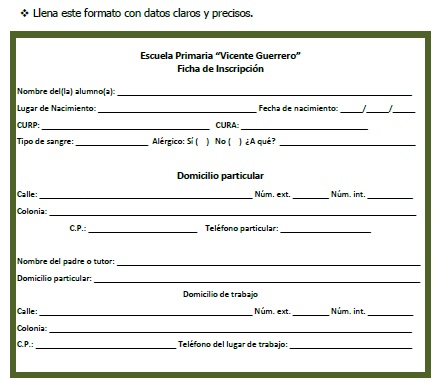 -De manera individual, llenar la Ficha de inscripción. CIERRE:-Revisar el llenado y comentar con los alumnos sobre la protección de datos personales que algunas empresas ofrecen sobre sus clientes. ¿Es bueno que nuestros datos personales cualquiera persona tenga acceso? -Entregar al docente para agregarlo a sus expedientes.pág. 109, acerca de las características del cuento, la fábula y la leyenda. -Socializar los productos realizados.INICIO: -Proponer a los alumnos realizar una ficha de identificación personal para anexarla a su expediente.DESARROLLO: -Copiar el formato de “Ficha de inscripción” de la página 127 en una hoja blanca o emplear el formato de la escuela. Ejemplo:-De manera individual, llenar la Ficha de inscripción. CIERRE:-Revisar el llenado y comentar con los alumnos sobre la protección de datos personales que algunas empresas ofrecen sobre sus clientes. ¿Es bueno que nuestros datos personales cualquiera persona tenga acceso? -Entregar al docente para agregarlo a sus expedientes.pág. 109, acerca de las características del cuento, la fábula y la leyenda. -Socializar los productos realizados.INICIO: -Proponer a los alumnos realizar una ficha de identificación personal para anexarla a su expediente.DESARROLLO: -Copiar el formato de “Ficha de inscripción” de la página 127 en una hoja blanca o emplear el formato de la escuela. Ejemplo:-De manera individual, llenar la Ficha de inscripción. CIERRE:-Revisar el llenado y comentar con los alumnos sobre la protección de datos personales que algunas empresas ofrecen sobre sus clientes. ¿Es bueno que nuestros datos personales cualquiera persona tenga acceso? -Entregar al docente para agregarlo a sus expedientes.pág. 109, acerca de las características del cuento, la fábula y la leyenda. -Socializar los productos realizados.INICIO: -Proponer a los alumnos realizar una ficha de identificación personal para anexarla a su expediente.DESARROLLO: -Copiar el formato de “Ficha de inscripción” de la página 127 en una hoja blanca o emplear el formato de la escuela. Ejemplo:-De manera individual, llenar la Ficha de inscripción. CIERRE:-Revisar el llenado y comentar con los alumnos sobre la protección de datos personales que algunas empresas ofrecen sobre sus clientes. ¿Es bueno que nuestros datos personales cualquiera persona tenga acceso? -Entregar al docente para agregarlo a sus expedientes.pág. 109, acerca de las características del cuento, la fábula y la leyenda. -Socializar los productos realizados.INICIO: -Proponer a los alumnos realizar una ficha de identificación personal para anexarla a su expediente.DESARROLLO: -Copiar el formato de “Ficha de inscripción” de la página 127 en una hoja blanca o emplear el formato de la escuela. Ejemplo:-De manera individual, llenar la Ficha de inscripción. CIERRE:-Revisar el llenado y comentar con los alumnos sobre la protección de datos personales que algunas empresas ofrecen sobre sus clientes. ¿Es bueno que nuestros datos personales cualquiera persona tenga acceso? -Entregar al docente para agregarlo a sus expedientes.pág. 109, acerca de las características del cuento, la fábula y la leyenda. -Socializar los productos realizados.INICIO: -Proponer a los alumnos realizar una ficha de identificación personal para anexarla a su expediente.DESARROLLO: -Copiar el formato de “Ficha de inscripción” de la página 127 en una hoja blanca o emplear el formato de la escuela. Ejemplo:-De manera individual, llenar la Ficha de inscripción. CIERRE:-Revisar el llenado y comentar con los alumnos sobre la protección de datos personales que algunas empresas ofrecen sobre sus clientes. ¿Es bueno que nuestros datos personales cualquiera persona tenga acceso? -Entregar al docente para agregarlo a sus expedientes.pág. 109, acerca de las características del cuento, la fábula y la leyenda. -Socializar los productos realizados.Sesión 3(1 hora con 15 minutos)TERMINO DE ACTIVIDAD*PAUSA ACTIVAINICIO: -Pedir a los alumnos leer “La tecnología al alcance” y comentar al respecto.DESARROLLO: -Platicar acerca del correo postal y las diferentes formas de comunicarse con los demás a través de la historia. Pág. 128-Imaginar cómo era la comunicación en diferentes épocas y comentar impresiones. -Observar los siguientes videos sobre las diferentes formas de comunicación antes de internet y hacer comentarios al respecto. https://www.youtube.com/watch?v=u60VC5_jCFUhttps://www.youtube.com/watch?v=52gzBM3NNjICIERRE: -Solicitar a los alumnos investigar con sus abuelitos o personas con experiencia que puedan comentar cómo era el mundo en el sentido de la comunicación cuando no existían los medios electrónicos de hoy. ¿Qué ventajas y desventajas pueden señalar?INICIO: -Pedir a los alumnos leer “La tecnología al alcance” y comentar al respecto.DESARROLLO: -Platicar acerca del correo postal y las diferentes formas de comunicarse con los demás a través de la historia. Pág. 128-Imaginar cómo era la comunicación en diferentes épocas y comentar impresiones. -Observar los siguientes videos sobre las diferentes formas de comunicación antes de internet y hacer comentarios al respecto. https://www.youtube.com/watch?v=u60VC5_jCFUhttps://www.youtube.com/watch?v=52gzBM3NNjICIERRE: -Solicitar a los alumnos investigar con sus abuelitos o personas con experiencia que puedan comentar cómo era el mundo en el sentido de la comunicación cuando no existían los medios electrónicos de hoy. ¿Qué ventajas y desventajas pueden señalar?INICIO: -Pedir a los alumnos leer “La tecnología al alcance” y comentar al respecto.DESARROLLO: -Platicar acerca del correo postal y las diferentes formas de comunicarse con los demás a través de la historia. Pág. 128-Imaginar cómo era la comunicación en diferentes épocas y comentar impresiones. -Observar los siguientes videos sobre las diferentes formas de comunicación antes de internet y hacer comentarios al respecto. https://www.youtube.com/watch?v=u60VC5_jCFUhttps://www.youtube.com/watch?v=52gzBM3NNjICIERRE: -Solicitar a los alumnos investigar con sus abuelitos o personas con experiencia que puedan comentar cómo era el mundo en el sentido de la comunicación cuando no existían los medios electrónicos de hoy. ¿Qué ventajas y desventajas pueden señalar?INICIO: -Pedir a los alumnos leer “La tecnología al alcance” y comentar al respecto.DESARROLLO: -Platicar acerca del correo postal y las diferentes formas de comunicarse con los demás a través de la historia. Pág. 128-Imaginar cómo era la comunicación en diferentes épocas y comentar impresiones. -Observar los siguientes videos sobre las diferentes formas de comunicación antes de internet y hacer comentarios al respecto. https://www.youtube.com/watch?v=u60VC5_jCFUhttps://www.youtube.com/watch?v=52gzBM3NNjICIERRE: -Solicitar a los alumnos investigar con sus abuelitos o personas con experiencia que puedan comentar cómo era el mundo en el sentido de la comunicación cuando no existían los medios electrónicos de hoy. ¿Qué ventajas y desventajas pueden señalar?INICIO: -Pedir a los alumnos leer “La tecnología al alcance” y comentar al respecto.DESARROLLO: -Platicar acerca del correo postal y las diferentes formas de comunicarse con los demás a través de la historia. Pág. 128-Imaginar cómo era la comunicación en diferentes épocas y comentar impresiones. -Observar los siguientes videos sobre las diferentes formas de comunicación antes de internet y hacer comentarios al respecto. https://www.youtube.com/watch?v=u60VC5_jCFUhttps://www.youtube.com/watch?v=52gzBM3NNjICIERRE: -Solicitar a los alumnos investigar con sus abuelitos o personas con experiencia que puedan comentar cómo era el mundo en el sentido de la comunicación cuando no existían los medios electrónicos de hoy. ¿Qué ventajas y desventajas pueden señalar?INICIO: -Pedir a los alumnos leer “La tecnología al alcance” y comentar al respecto.DESARROLLO: -Platicar acerca del correo postal y las diferentes formas de comunicarse con los demás a través de la historia. Pág. 128-Imaginar cómo era la comunicación en diferentes épocas y comentar impresiones. -Observar los siguientes videos sobre las diferentes formas de comunicación antes de internet y hacer comentarios al respecto. https://www.youtube.com/watch?v=u60VC5_jCFUhttps://www.youtube.com/watch?v=52gzBM3NNjICIERRE: -Solicitar a los alumnos investigar con sus abuelitos o personas con experiencia que puedan comentar cómo era el mundo en el sentido de la comunicación cuando no existían los medios electrónicos de hoy. ¿Qué ventajas y desventajas pueden señalar?Sesión 4(1 hora con 15 minutos)TERMINO DE ACTIVIDAD*PAUSA ACTIVAINICIO: -Con la información previamente empleada en la ficha de identificación personal, llenar el formulario de la pág. 129, donde se les pregunta nombre completo y dirección. -Revisar que el llenado sea correcto.-En caso de dudas solicitar asesoría.DESARROLLO: -Reso lver un crucigrama como el siguiente, alusivo al llenado de formularios: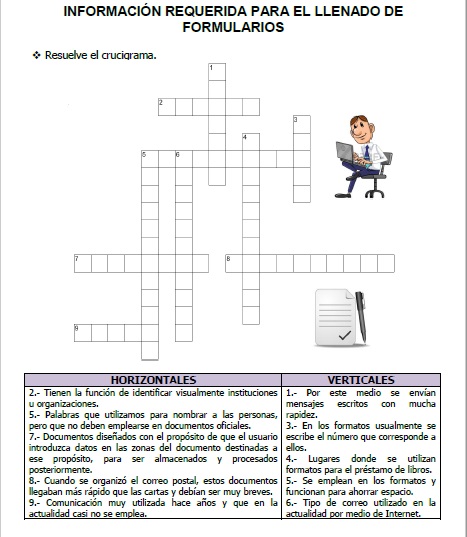 CIERRE:-Realizar la autoevaluación. Pág. 130. Realizar la evaluación del bloque. Pág. 131. INICIO: -Con la información previamente empleada en la ficha de identificación personal, llenar el formulario de la pág. 129, donde se les pregunta nombre completo y dirección. -Revisar que el llenado sea correcto.-En caso de dudas solicitar asesoría.DESARROLLO: -Reso lver un crucigrama como el siguiente, alusivo al llenado de formularios:CIERRE:-Realizar la autoevaluación. Pág. 130. Realizar la evaluación del bloque. Pág. 131. INICIO: -Con la información previamente empleada en la ficha de identificación personal, llenar el formulario de la pág. 129, donde se les pregunta nombre completo y dirección. -Revisar que el llenado sea correcto.-En caso de dudas solicitar asesoría.DESARROLLO: -Reso lver un crucigrama como el siguiente, alusivo al llenado de formularios:CIERRE:-Realizar la autoevaluación. Pág. 130. Realizar la evaluación del bloque. Pág. 131. INICIO: -Con la información previamente empleada en la ficha de identificación personal, llenar el formulario de la pág. 129, donde se les pregunta nombre completo y dirección. -Revisar que el llenado sea correcto.-En caso de dudas solicitar asesoría.DESARROLLO: -Reso lver un crucigrama como el siguiente, alusivo al llenado de formularios:CIERRE:-Realizar la autoevaluación. Pág. 130. Realizar la evaluación del bloque. Pág. 131. INICIO: -Con la información previamente empleada en la ficha de identificación personal, llenar el formulario de la pág. 129, donde se les pregunta nombre completo y dirección. -Revisar que el llenado sea correcto.-En caso de dudas solicitar asesoría.DESARROLLO: -Reso lver un crucigrama como el siguiente, alusivo al llenado de formularios:CIERRE:-Realizar la autoevaluación. Pág. 130. Realizar la evaluación del bloque. Pág. 131. INICIO: -Con la información previamente empleada en la ficha de identificación personal, llenar el formulario de la pág. 129, donde se les pregunta nombre completo y dirección. -Revisar que el llenado sea correcto.-En caso de dudas solicitar asesoría.DESARROLLO: -Reso lver un crucigrama como el siguiente, alusivo al llenado de formularios:CIERRE:-Realizar la autoevaluación. Pág. 130. Realizar la evaluación del bloque. Pág. 131. REFERENCIAS Y RECURSOS DIDÁCTICOSREFERENCIAS Y RECURSOS DIDÁCTICOSREFERENCIAS Y RECURSOS DIDÁCTICOSREFERENCIAS Y RECURSOS DIDÁCTICOSREFERENCIAS Y RECURSOS DIDÁCTICOSREFERENCIAS Y RECURSOS DIDÁCTICOSREFERENCIAS Y RECURSOS DIDÁCTICOSLibro de texto. Páginas    127 a la 131. Fichas de inscripción. Crucigrama.  Hojas blancas. Proyector. Enlaces sugeridos: https://www.youtube.com/watch?v=u60VC5_jCFU, https://www.youtube.com/watch?v=52gzBM3NNjILibro de texto. Páginas    127 a la 131. Fichas de inscripción. Crucigrama.  Hojas blancas. Proyector. Enlaces sugeridos: https://www.youtube.com/watch?v=u60VC5_jCFU, https://www.youtube.com/watch?v=52gzBM3NNjILibro de texto. Páginas    127 a la 131. Fichas de inscripción. Crucigrama.  Hojas blancas. Proyector. Enlaces sugeridos: https://www.youtube.com/watch?v=u60VC5_jCFU, https://www.youtube.com/watch?v=52gzBM3NNjILibro de texto. Páginas    127 a la 131. Fichas de inscripción. Crucigrama.  Hojas blancas. Proyector. Enlaces sugeridos: https://www.youtube.com/watch?v=u60VC5_jCFU, https://www.youtube.com/watch?v=52gzBM3NNjILibro de texto. Páginas    127 a la 131. Fichas de inscripción. Crucigrama.  Hojas blancas. Proyector. Enlaces sugeridos: https://www.youtube.com/watch?v=u60VC5_jCFU, https://www.youtube.com/watch?v=52gzBM3NNjILibro de texto. Páginas    127 a la 131. Fichas de inscripción. Crucigrama.  Hojas blancas. Proyector. Enlaces sugeridos: https://www.youtube.com/watch?v=u60VC5_jCFU, https://www.youtube.com/watch?v=52gzBM3NNjILibro de texto. Páginas    127 a la 131. Fichas de inscripción. Crucigrama.  Hojas blancas. Proyector. Enlaces sugeridos: https://www.youtube.com/watch?v=u60VC5_jCFU, https://www.youtube.com/watch?v=52gzBM3NNjIEVALUACIÓN Y EVIDENCIASEVALUACIÓN Y EVIDENCIASEVALUACIÓN Y EVIDENCIASEVALUACIÓN Y EVIDENCIASEVALUACIÓN Y EVIDENCIASEVALUACIÓN Y EVIDENCIASEVALUACIÓN Y EVIDENCIAS Formularios de inscripción llenados de manera individual. Discusión sobre la información requerida en los formularios.  Crucigrama acerca del llenado de formularios. Producto final Formularios debidamente llenados. Formularios de inscripción llenados de manera individual. Discusión sobre la información requerida en los formularios.  Crucigrama acerca del llenado de formularios. Producto final Formularios debidamente llenados. Formularios de inscripción llenados de manera individual. Discusión sobre la información requerida en los formularios.  Crucigrama acerca del llenado de formularios. Producto final Formularios debidamente llenados. Formularios de inscripción llenados de manera individual. Discusión sobre la información requerida en los formularios.  Crucigrama acerca del llenado de formularios. Producto final Formularios debidamente llenados. Formularios de inscripción llenados de manera individual. Discusión sobre la información requerida en los formularios.  Crucigrama acerca del llenado de formularios. Producto final Formularios debidamente llenados. Formularios de inscripción llenados de manera individual. Discusión sobre la información requerida en los formularios.  Crucigrama acerca del llenado de formularios. Producto final Formularios debidamente llenados. Formularios de inscripción llenados de manera individual. Discusión sobre la información requerida en los formularios.  Crucigrama acerca del llenado de formularios. Producto final Formularios debidamente llenados.ASIGNATURAASIGNATURAMatemáticasGRADO GRADO 4°TIEMPOSemana 1. Del 30 de marzo al 03 de abril 2020.Semana 1. Del 30 de marzo al 03 de abril 2020.DESAFÍOSDESAFÍOS79. ¿Cuántas veces cabe?   80. Contorno y superficie.    81. Relación perímetro-área.   82. Memorama.79. ¿Cuántas veces cabe?   80. Contorno y superficie.    81. Relación perímetro-área.   82. Memorama.79. ¿Cuántas veces cabe?   80. Contorno y superficie.    81. Relación perímetro-área.   82. Memorama.79. ¿Cuántas veces cabe?   80. Contorno y superficie.    81. Relación perímetro-área.   82. Memorama.79. ¿Cuántas veces cabe?   80. Contorno y superficie.    81. Relación perímetro-área.   82. Memorama.BLOQUE4EJECONTENIDOCONTENIDOCONTENIDOINTENCIÓN DIDÁCTICAINTENCIÓN DIDÁCTICAINTENCIÓN DIDÁCTICAINTENCIÓN DIDÁCTICAINTENCIÓN DIDÁCTICAForma espacio y medida.Medida• Cálculo aproximado del perímetro y del área de figuras poligonales mediante diversos procedimientos, como reticulados, yuxtaponiendo los lados sobre una recta numérica, etcétera.Medida• Cálculo aproximado del perímetro y del área de figuras poligonales mediante diversos procedimientos, como reticulados, yuxtaponiendo los lados sobre una recta numérica, etcétera.Medida• Cálculo aproximado del perímetro y del área de figuras poligonales mediante diversos procedimientos, como reticulados, yuxtaponiendo los lados sobre una recta numérica, etcétera.Que los alumnos:Distingan el perímetro y el área de figuras poligonales, mediante su cálculo y su comparación.Distingan el perímetro y el área de figuras poligonales, mediante el trazo de polígonos cuyos perímetros y áreas estén determinados. Distingan el perímetro y el área de figuras poligonales, mediante el trazo de polígonos que tengan la misma área y diferentes perímetros, igual perímetro y diferentes áreas, e igual perímetro y área.Distingan el perímetro y el área de figuras poligonales, mediante un juego que consiste en comparar el perímetro y el área de figuras diferentes trazadas en reticulados iguales.Que los alumnos:Distingan el perímetro y el área de figuras poligonales, mediante su cálculo y su comparación.Distingan el perímetro y el área de figuras poligonales, mediante el trazo de polígonos cuyos perímetros y áreas estén determinados. Distingan el perímetro y el área de figuras poligonales, mediante el trazo de polígonos que tengan la misma área y diferentes perímetros, igual perímetro y diferentes áreas, e igual perímetro y área.Distingan el perímetro y el área de figuras poligonales, mediante un juego que consiste en comparar el perímetro y el área de figuras diferentes trazadas en reticulados iguales.Que los alumnos:Distingan el perímetro y el área de figuras poligonales, mediante su cálculo y su comparación.Distingan el perímetro y el área de figuras poligonales, mediante el trazo de polígonos cuyos perímetros y áreas estén determinados. Distingan el perímetro y el área de figuras poligonales, mediante el trazo de polígonos que tengan la misma área y diferentes perímetros, igual perímetro y diferentes áreas, e igual perímetro y área.Distingan el perímetro y el área de figuras poligonales, mediante un juego que consiste en comparar el perímetro y el área de figuras diferentes trazadas en reticulados iguales.Que los alumnos:Distingan el perímetro y el área de figuras poligonales, mediante su cálculo y su comparación.Distingan el perímetro y el área de figuras poligonales, mediante el trazo de polígonos cuyos perímetros y áreas estén determinados. Distingan el perímetro y el área de figuras poligonales, mediante el trazo de polígonos que tengan la misma área y diferentes perímetros, igual perímetro y diferentes áreas, e igual perímetro y área.Distingan el perímetro y el área de figuras poligonales, mediante un juego que consiste en comparar el perímetro y el área de figuras diferentes trazadas en reticulados iguales.Que los alumnos:Distingan el perímetro y el área de figuras poligonales, mediante su cálculo y su comparación.Distingan el perímetro y el área de figuras poligonales, mediante el trazo de polígonos cuyos perímetros y áreas estén determinados. Distingan el perímetro y el área de figuras poligonales, mediante el trazo de polígonos que tengan la misma área y diferentes perímetros, igual perímetro y diferentes áreas, e igual perímetro y área.Distingan el perímetro y el área de figuras poligonales, mediante un juego que consiste en comparar el perímetro y el área de figuras diferentes trazadas en reticulados iguales.PROPÓSITOS GENERALES DE LA ASIGNATURAPROPÓSITOS GENERALES DE LA ASIGNATURAPROPÓSITOS GENERALES DE LA ASIGNATURAPROPÓSITOS GENERALES DE LA ASIGNATURAPROPÓSITOS GENERALES DE LA ASIGNATURAPROPÓSITOS GENERALES DE LA ASIGNATURAPROPÓSITOS GENERALES DE LA ASIGNATURAPROPÓSITOS GENERALES DE LA ASIGNATURAPROPÓSITOS GENERALES DE LA ASIGNATURA• Conozcan y usen las propiedades básicas de ángulos y diferentes tipos de rectas, así como del círculo, triángulos, cuadriláteros, polígonos regulares e irregulares, prismas, pirámides, cono, cilindro y esfera al realizar algunas construcciones y calcular medidas.• Expresen e interpreten medidas con distintos tipos de unidad, para calcular perímetros y áreas de triángulos, cuadriláteros y polígonos regulares e irregulares.• Conozcan y usen las propiedades básicas de ángulos y diferentes tipos de rectas, así como del círculo, triángulos, cuadriláteros, polígonos regulares e irregulares, prismas, pirámides, cono, cilindro y esfera al realizar algunas construcciones y calcular medidas.• Expresen e interpreten medidas con distintos tipos de unidad, para calcular perímetros y áreas de triángulos, cuadriláteros y polígonos regulares e irregulares.• Conozcan y usen las propiedades básicas de ángulos y diferentes tipos de rectas, así como del círculo, triángulos, cuadriláteros, polígonos regulares e irregulares, prismas, pirámides, cono, cilindro y esfera al realizar algunas construcciones y calcular medidas.• Expresen e interpreten medidas con distintos tipos de unidad, para calcular perímetros y áreas de triángulos, cuadriláteros y polígonos regulares e irregulares.• Conozcan y usen las propiedades básicas de ángulos y diferentes tipos de rectas, así como del círculo, triángulos, cuadriláteros, polígonos regulares e irregulares, prismas, pirámides, cono, cilindro y esfera al realizar algunas construcciones y calcular medidas.• Expresen e interpreten medidas con distintos tipos de unidad, para calcular perímetros y áreas de triángulos, cuadriláteros y polígonos regulares e irregulares.• Conozcan y usen las propiedades básicas de ángulos y diferentes tipos de rectas, así como del círculo, triángulos, cuadriláteros, polígonos regulares e irregulares, prismas, pirámides, cono, cilindro y esfera al realizar algunas construcciones y calcular medidas.• Expresen e interpreten medidas con distintos tipos de unidad, para calcular perímetros y áreas de triángulos, cuadriláteros y polígonos regulares e irregulares.• Conozcan y usen las propiedades básicas de ángulos y diferentes tipos de rectas, así como del círculo, triángulos, cuadriláteros, polígonos regulares e irregulares, prismas, pirámides, cono, cilindro y esfera al realizar algunas construcciones y calcular medidas.• Expresen e interpreten medidas con distintos tipos de unidad, para calcular perímetros y áreas de triángulos, cuadriláteros y polígonos regulares e irregulares.• Conozcan y usen las propiedades básicas de ángulos y diferentes tipos de rectas, así como del círculo, triángulos, cuadriláteros, polígonos regulares e irregulares, prismas, pirámides, cono, cilindro y esfera al realizar algunas construcciones y calcular medidas.• Expresen e interpreten medidas con distintos tipos de unidad, para calcular perímetros y áreas de triángulos, cuadriláteros y polígonos regulares e irregulares.• Conozcan y usen las propiedades básicas de ángulos y diferentes tipos de rectas, así como del círculo, triángulos, cuadriláteros, polígonos regulares e irregulares, prismas, pirámides, cono, cilindro y esfera al realizar algunas construcciones y calcular medidas.• Expresen e interpreten medidas con distintos tipos de unidad, para calcular perímetros y áreas de triángulos, cuadriláteros y polígonos regulares e irregulares.• Conozcan y usen las propiedades básicas de ángulos y diferentes tipos de rectas, así como del círculo, triángulos, cuadriláteros, polígonos regulares e irregulares, prismas, pirámides, cono, cilindro y esfera al realizar algunas construcciones y calcular medidas.• Expresen e interpreten medidas con distintos tipos de unidad, para calcular perímetros y áreas de triángulos, cuadriláteros y polígonos regulares e irregulares.ESTÁNDARES CURRICULARESESTÁNDARES CURRICULARESESTÁNDARES CURRICULARESESTÁNDARES CURRICULARESESTÁNDARES CURRICULARESESTÁNDARES CURRICULARESESTÁNDARES CURRICULARESESTÁNDARES CURRICULARESESTÁNDARES CURRICULARES2.1.1. Explica las características de diferentes tipos de rectas, ángulos, polígonos y cuerpos geométricos. 2.3.2. Usa fórmulas para calcular perímetros y áreas de triángulos y cuadriláteros. 4.3. Desarrolla el hábito del pensamiento racional y utiliza las reglas del debate matemático al formular explicaciones o mostrar soluciones. 4.4. Comparte e intercambia ideas sobre los procedimientos y resultados al resolver problemas.2.1.1. Explica las características de diferentes tipos de rectas, ángulos, polígonos y cuerpos geométricos. 2.3.2. Usa fórmulas para calcular perímetros y áreas de triángulos y cuadriláteros. 4.3. Desarrolla el hábito del pensamiento racional y utiliza las reglas del debate matemático al formular explicaciones o mostrar soluciones. 4.4. Comparte e intercambia ideas sobre los procedimientos y resultados al resolver problemas.2.1.1. Explica las características de diferentes tipos de rectas, ángulos, polígonos y cuerpos geométricos. 2.3.2. Usa fórmulas para calcular perímetros y áreas de triángulos y cuadriláteros. 4.3. Desarrolla el hábito del pensamiento racional y utiliza las reglas del debate matemático al formular explicaciones o mostrar soluciones. 4.4. Comparte e intercambia ideas sobre los procedimientos y resultados al resolver problemas.2.1.1. Explica las características de diferentes tipos de rectas, ángulos, polígonos y cuerpos geométricos. 2.3.2. Usa fórmulas para calcular perímetros y áreas de triángulos y cuadriláteros. 4.3. Desarrolla el hábito del pensamiento racional y utiliza las reglas del debate matemático al formular explicaciones o mostrar soluciones. 4.4. Comparte e intercambia ideas sobre los procedimientos y resultados al resolver problemas.2.1.1. Explica las características de diferentes tipos de rectas, ángulos, polígonos y cuerpos geométricos. 2.3.2. Usa fórmulas para calcular perímetros y áreas de triángulos y cuadriláteros. 4.3. Desarrolla el hábito del pensamiento racional y utiliza las reglas del debate matemático al formular explicaciones o mostrar soluciones. 4.4. Comparte e intercambia ideas sobre los procedimientos y resultados al resolver problemas.2.1.1. Explica las características de diferentes tipos de rectas, ángulos, polígonos y cuerpos geométricos. 2.3.2. Usa fórmulas para calcular perímetros y áreas de triángulos y cuadriláteros. 4.3. Desarrolla el hábito del pensamiento racional y utiliza las reglas del debate matemático al formular explicaciones o mostrar soluciones. 4.4. Comparte e intercambia ideas sobre los procedimientos y resultados al resolver problemas.2.1.1. Explica las características de diferentes tipos de rectas, ángulos, polígonos y cuerpos geométricos. 2.3.2. Usa fórmulas para calcular perímetros y áreas de triángulos y cuadriláteros. 4.3. Desarrolla el hábito del pensamiento racional y utiliza las reglas del debate matemático al formular explicaciones o mostrar soluciones. 4.4. Comparte e intercambia ideas sobre los procedimientos y resultados al resolver problemas.2.1.1. Explica las características de diferentes tipos de rectas, ángulos, polígonos y cuerpos geométricos. 2.3.2. Usa fórmulas para calcular perímetros y áreas de triángulos y cuadriláteros. 4.3. Desarrolla el hábito del pensamiento racional y utiliza las reglas del debate matemático al formular explicaciones o mostrar soluciones. 4.4. Comparte e intercambia ideas sobre los procedimientos y resultados al resolver problemas.2.1.1. Explica las características de diferentes tipos de rectas, ángulos, polígonos y cuerpos geométricos. 2.3.2. Usa fórmulas para calcular perímetros y áreas de triángulos y cuadriláteros. 4.3. Desarrolla el hábito del pensamiento racional y utiliza las reglas del debate matemático al formular explicaciones o mostrar soluciones. 4.4. Comparte e intercambia ideas sobre los procedimientos y resultados al resolver problemas.COMPETENCIAS QUE SE FAVORECENCOMPETENCIAS QUE SE FAVORECENCOMPETENCIAS QUE SE FAVORECENCOMPETENCIAS QUE SE FAVORECENCOMPETENCIAS QUE SE FAVORECENCOMPETENCIAS QUE SE FAVORECENCOMPETENCIAS QUE SE FAVORECENCOMPETENCIAS QUE SE FAVORECENCOMPETENCIAS QUE SE FAVORECENResolver problemas de manera autónoma.  Comunicar información matemática.  Validar procedimientos y resultados.  Manejar técnicas eficientemente.Resolver problemas de manera autónoma.  Comunicar información matemática.  Validar procedimientos y resultados.  Manejar técnicas eficientemente.Resolver problemas de manera autónoma.  Comunicar información matemática.  Validar procedimientos y resultados.  Manejar técnicas eficientemente.Resolver problemas de manera autónoma.  Comunicar información matemática.  Validar procedimientos y resultados.  Manejar técnicas eficientemente.Resolver problemas de manera autónoma.  Comunicar información matemática.  Validar procedimientos y resultados.  Manejar técnicas eficientemente.Resolver problemas de manera autónoma.  Comunicar información matemática.  Validar procedimientos y resultados.  Manejar técnicas eficientemente.Resolver problemas de manera autónoma.  Comunicar información matemática.  Validar procedimientos y resultados.  Manejar técnicas eficientemente.Resolver problemas de manera autónoma.  Comunicar información matemática.  Validar procedimientos y resultados.  Manejar técnicas eficientemente.Resolver problemas de manera autónoma.  Comunicar información matemática.  Validar procedimientos y resultados.  Manejar técnicas eficientemente.Actividades sugeridasActividades previas. Proponga a los estudiantes una actividad en la que comparen el área y el perímetro de diferentes figuras trazadas sobre una misma retícula. Después, pida que utilicen la misma cantidad de cuadros de una de las figuras para formar otra y que comparen su perímetro.Es importante que los alumnos identifiquen que el perímetro y área de una figura geométrica no tienen relación, es decir, una figura puede tener mayor perímetro que otra, pero menor área o viceversa o que dos figuras pueden tener la misma área y diferente perímetro.Entregue a los alumnos papel reticulado y un triángulo rectángulo, un pentágono regular y una polígono irregular. Pida que reproduzcan las figuras o que las sobrepongan en el papel para calcular, aproximadamente, su perímetro y área. Actividades del libro . Intercale las actividades del libro de texto sep. Organice equipos para realizar el juego, verifique que todos tengan listo su material y pida a diferentes voluntarios que lean las instrucciones en voz alta.De acuerdo con el nivel de dificultad que observe, deje el juego del Desafío 82 para el final.Actividades complementarias. Trabaje con la actividad imprimible de activación del pensamiento “¿Igual o diferente?”, de los recursos digitales, para que practiquen los temas de perímetro y área. Actividad de cierre. Organice al grupo para que revisen las figuras que trazaron en el Desafío 81 del libro de texto sep. Actividades sugeridasActividades previas. Proponga a los estudiantes una actividad en la que comparen el área y el perímetro de diferentes figuras trazadas sobre una misma retícula. Después, pida que utilicen la misma cantidad de cuadros de una de las figuras para formar otra y que comparen su perímetro.Es importante que los alumnos identifiquen que el perímetro y área de una figura geométrica no tienen relación, es decir, una figura puede tener mayor perímetro que otra, pero menor área o viceversa o que dos figuras pueden tener la misma área y diferente perímetro.Entregue a los alumnos papel reticulado y un triángulo rectángulo, un pentágono regular y una polígono irregular. Pida que reproduzcan las figuras o que las sobrepongan en el papel para calcular, aproximadamente, su perímetro y área. Actividades del libro . Intercale las actividades del libro de texto sep. Organice equipos para realizar el juego, verifique que todos tengan listo su material y pida a diferentes voluntarios que lean las instrucciones en voz alta.De acuerdo con el nivel de dificultad que observe, deje el juego del Desafío 82 para el final.Actividades complementarias. Trabaje con la actividad imprimible de activación del pensamiento “¿Igual o diferente?”, de los recursos digitales, para que practiquen los temas de perímetro y área. Actividad de cierre. Organice al grupo para que revisen las figuras que trazaron en el Desafío 81 del libro de texto sep. Actividades sugeridasActividades previas. Proponga a los estudiantes una actividad en la que comparen el área y el perímetro de diferentes figuras trazadas sobre una misma retícula. Después, pida que utilicen la misma cantidad de cuadros de una de las figuras para formar otra y que comparen su perímetro.Es importante que los alumnos identifiquen que el perímetro y área de una figura geométrica no tienen relación, es decir, una figura puede tener mayor perímetro que otra, pero menor área o viceversa o que dos figuras pueden tener la misma área y diferente perímetro.Entregue a los alumnos papel reticulado y un triángulo rectángulo, un pentágono regular y una polígono irregular. Pida que reproduzcan las figuras o que las sobrepongan en el papel para calcular, aproximadamente, su perímetro y área. Actividades del libro . Intercale las actividades del libro de texto sep. Organice equipos para realizar el juego, verifique que todos tengan listo su material y pida a diferentes voluntarios que lean las instrucciones en voz alta.De acuerdo con el nivel de dificultad que observe, deje el juego del Desafío 82 para el final.Actividades complementarias. Trabaje con la actividad imprimible de activación del pensamiento “¿Igual o diferente?”, de los recursos digitales, para que practiquen los temas de perímetro y área. Actividad de cierre. Organice al grupo para que revisen las figuras que trazaron en el Desafío 81 del libro de texto sep. Actividades sugeridasActividades previas. Proponga a los estudiantes una actividad en la que comparen el área y el perímetro de diferentes figuras trazadas sobre una misma retícula. Después, pida que utilicen la misma cantidad de cuadros de una de las figuras para formar otra y que comparen su perímetro.Es importante que los alumnos identifiquen que el perímetro y área de una figura geométrica no tienen relación, es decir, una figura puede tener mayor perímetro que otra, pero menor área o viceversa o que dos figuras pueden tener la misma área y diferente perímetro.Entregue a los alumnos papel reticulado y un triángulo rectángulo, un pentágono regular y una polígono irregular. Pida que reproduzcan las figuras o que las sobrepongan en el papel para calcular, aproximadamente, su perímetro y área. Actividades del libro . Intercale las actividades del libro de texto sep. Organice equipos para realizar el juego, verifique que todos tengan listo su material y pida a diferentes voluntarios que lean las instrucciones en voz alta.De acuerdo con el nivel de dificultad que observe, deje el juego del Desafío 82 para el final.Actividades complementarias. Trabaje con la actividad imprimible de activación del pensamiento “¿Igual o diferente?”, de los recursos digitales, para que practiquen los temas de perímetro y área. Actividad de cierre. Organice al grupo para que revisen las figuras que trazaron en el Desafío 81 del libro de texto sep. Actividades sugeridasActividades previas. Proponga a los estudiantes una actividad en la que comparen el área y el perímetro de diferentes figuras trazadas sobre una misma retícula. Después, pida que utilicen la misma cantidad de cuadros de una de las figuras para formar otra y que comparen su perímetro.Es importante que los alumnos identifiquen que el perímetro y área de una figura geométrica no tienen relación, es decir, una figura puede tener mayor perímetro que otra, pero menor área o viceversa o que dos figuras pueden tener la misma área y diferente perímetro.Entregue a los alumnos papel reticulado y un triángulo rectángulo, un pentágono regular y una polígono irregular. Pida que reproduzcan las figuras o que las sobrepongan en el papel para calcular, aproximadamente, su perímetro y área. Actividades del libro . Intercale las actividades del libro de texto sep. Organice equipos para realizar el juego, verifique que todos tengan listo su material y pida a diferentes voluntarios que lean las instrucciones en voz alta.De acuerdo con el nivel de dificultad que observe, deje el juego del Desafío 82 para el final.Actividades complementarias. Trabaje con la actividad imprimible de activación del pensamiento “¿Igual o diferente?”, de los recursos digitales, para que practiquen los temas de perímetro y área. Actividad de cierre. Organice al grupo para que revisen las figuras que trazaron en el Desafío 81 del libro de texto sep. Actividades sugeridasActividades previas. Proponga a los estudiantes una actividad en la que comparen el área y el perímetro de diferentes figuras trazadas sobre una misma retícula. Después, pida que utilicen la misma cantidad de cuadros de una de las figuras para formar otra y que comparen su perímetro.Es importante que los alumnos identifiquen que el perímetro y área de una figura geométrica no tienen relación, es decir, una figura puede tener mayor perímetro que otra, pero menor área o viceversa o que dos figuras pueden tener la misma área y diferente perímetro.Entregue a los alumnos papel reticulado y un triángulo rectángulo, un pentágono regular y una polígono irregular. Pida que reproduzcan las figuras o que las sobrepongan en el papel para calcular, aproximadamente, su perímetro y área. Actividades del libro . Intercale las actividades del libro de texto sep. Organice equipos para realizar el juego, verifique que todos tengan listo su material y pida a diferentes voluntarios que lean las instrucciones en voz alta.De acuerdo con el nivel de dificultad que observe, deje el juego del Desafío 82 para el final.Actividades complementarias. Trabaje con la actividad imprimible de activación del pensamiento “¿Igual o diferente?”, de los recursos digitales, para que practiquen los temas de perímetro y área. Actividad de cierre. Organice al grupo para que revisen las figuras que trazaron en el Desafío 81 del libro de texto sep. Actividades sugeridasActividades previas. Proponga a los estudiantes una actividad en la que comparen el área y el perímetro de diferentes figuras trazadas sobre una misma retícula. Después, pida que utilicen la misma cantidad de cuadros de una de las figuras para formar otra y que comparen su perímetro.Es importante que los alumnos identifiquen que el perímetro y área de una figura geométrica no tienen relación, es decir, una figura puede tener mayor perímetro que otra, pero menor área o viceversa o que dos figuras pueden tener la misma área y diferente perímetro.Entregue a los alumnos papel reticulado y un triángulo rectángulo, un pentágono regular y una polígono irregular. Pida que reproduzcan las figuras o que las sobrepongan en el papel para calcular, aproximadamente, su perímetro y área. Actividades del libro . Intercale las actividades del libro de texto sep. Organice equipos para realizar el juego, verifique que todos tengan listo su material y pida a diferentes voluntarios que lean las instrucciones en voz alta.De acuerdo con el nivel de dificultad que observe, deje el juego del Desafío 82 para el final.Actividades complementarias. Trabaje con la actividad imprimible de activación del pensamiento “¿Igual o diferente?”, de los recursos digitales, para que practiquen los temas de perímetro y área. Actividad de cierre. Organice al grupo para que revisen las figuras que trazaron en el Desafío 81 del libro de texto sep. Actividades sugeridasActividades previas. Proponga a los estudiantes una actividad en la que comparen el área y el perímetro de diferentes figuras trazadas sobre una misma retícula. Después, pida que utilicen la misma cantidad de cuadros de una de las figuras para formar otra y que comparen su perímetro.Es importante que los alumnos identifiquen que el perímetro y área de una figura geométrica no tienen relación, es decir, una figura puede tener mayor perímetro que otra, pero menor área o viceversa o que dos figuras pueden tener la misma área y diferente perímetro.Entregue a los alumnos papel reticulado y un triángulo rectángulo, un pentágono regular y una polígono irregular. Pida que reproduzcan las figuras o que las sobrepongan en el papel para calcular, aproximadamente, su perímetro y área. Actividades del libro . Intercale las actividades del libro de texto sep. Organice equipos para realizar el juego, verifique que todos tengan listo su material y pida a diferentes voluntarios que lean las instrucciones en voz alta.De acuerdo con el nivel de dificultad que observe, deje el juego del Desafío 82 para el final.Actividades complementarias. Trabaje con la actividad imprimible de activación del pensamiento “¿Igual o diferente?”, de los recursos digitales, para que practiquen los temas de perímetro y área. Actividad de cierre. Organice al grupo para que revisen las figuras que trazaron en el Desafío 81 del libro de texto sep. Actividades sugeridasActividades previas. Proponga a los estudiantes una actividad en la que comparen el área y el perímetro de diferentes figuras trazadas sobre una misma retícula. Después, pida que utilicen la misma cantidad de cuadros de una de las figuras para formar otra y que comparen su perímetro.Es importante que los alumnos identifiquen que el perímetro y área de una figura geométrica no tienen relación, es decir, una figura puede tener mayor perímetro que otra, pero menor área o viceversa o que dos figuras pueden tener la misma área y diferente perímetro.Entregue a los alumnos papel reticulado y un triángulo rectángulo, un pentágono regular y una polígono irregular. Pida que reproduzcan las figuras o que las sobrepongan en el papel para calcular, aproximadamente, su perímetro y área. Actividades del libro . Intercale las actividades del libro de texto sep. Organice equipos para realizar el juego, verifique que todos tengan listo su material y pida a diferentes voluntarios que lean las instrucciones en voz alta.De acuerdo con el nivel de dificultad que observe, deje el juego del Desafío 82 para el final.Actividades complementarias. Trabaje con la actividad imprimible de activación del pensamiento “¿Igual o diferente?”, de los recursos digitales, para que practiquen los temas de perímetro y área. Actividad de cierre. Organice al grupo para que revisen las figuras que trazaron en el Desafío 81 del libro de texto sep. SECUENCIA DE ACTIVIDADESSECUENCIA DE ACTIVIDADESSECUENCIA DE ACTIVIDADESSECUENCIA DE ACTIVIDADESSECUENCIA DE ACTIVIDADESSECUENCIA DE ACTIVIDADESSECUENCIA DE ACTIVIDADESSECUENCIA DE ACTIVIDADESSECUENCIA DE ACTIVIDADESSesión 1(1 hora con 15 minutos)TERMINO DE ACTIVIDAD*PAUSA ACTIVAINICIO: -Mostrar a los alumnos diferentes figuras geométricas y preguntar si pueden identificar área y perímetro.DESARROLLO: -Organizar al grupo en equipos.  -Entregar por equipo una fotocopia de una actividad similar a la que se muestra a continuación. (Entregar la unidad de medida en una hoja aparte para poder recortarla).Calcular el área y el perímetro de las siguientes figuras, tomando como referencia la siguiente unidad de medida.1cm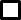 CIERRE:-Socializar en grupo las respuestas y procedimientos empleados. -Invitar a los alumnos a reflexionar sobre ¿cómo calcular el perímetro y área del patio cívico de la escuela? y ¿Cómo calcular el perímetro y área de un libro o libreta?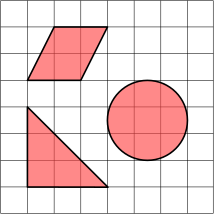 INICIO: -Mostrar a los alumnos diferentes figuras geométricas y preguntar si pueden identificar área y perímetro.DESARROLLO: -Organizar al grupo en equipos.  -Entregar por equipo una fotocopia de una actividad similar a la que se muestra a continuación. (Entregar la unidad de medida en una hoja aparte para poder recortarla).Calcular el área y el perímetro de las siguientes figuras, tomando como referencia la siguiente unidad de medida.1cmCIERRE:-Socializar en grupo las respuestas y procedimientos empleados. -Invitar a los alumnos a reflexionar sobre ¿cómo calcular el perímetro y área del patio cívico de la escuela? y ¿Cómo calcular el perímetro y área de un libro o libreta?INICIO: -Mostrar a los alumnos diferentes figuras geométricas y preguntar si pueden identificar área y perímetro.DESARROLLO: -Organizar al grupo en equipos.  -Entregar por equipo una fotocopia de una actividad similar a la que se muestra a continuación. (Entregar la unidad de medida en una hoja aparte para poder recortarla).Calcular el área y el perímetro de las siguientes figuras, tomando como referencia la siguiente unidad de medida.1cmCIERRE:-Socializar en grupo las respuestas y procedimientos empleados. -Invitar a los alumnos a reflexionar sobre ¿cómo calcular el perímetro y área del patio cívico de la escuela? y ¿Cómo calcular el perímetro y área de un libro o libreta?INICIO: -Mostrar a los alumnos diferentes figuras geométricas y preguntar si pueden identificar área y perímetro.DESARROLLO: -Organizar al grupo en equipos.  -Entregar por equipo una fotocopia de una actividad similar a la que se muestra a continuación. (Entregar la unidad de medida en una hoja aparte para poder recortarla).Calcular el área y el perímetro de las siguientes figuras, tomando como referencia la siguiente unidad de medida.1cmCIERRE:-Socializar en grupo las respuestas y procedimientos empleados. -Invitar a los alumnos a reflexionar sobre ¿cómo calcular el perímetro y área del patio cívico de la escuela? y ¿Cómo calcular el perímetro y área de un libro o libreta?INICIO: -Mostrar a los alumnos diferentes figuras geométricas y preguntar si pueden identificar área y perímetro.DESARROLLO: -Organizar al grupo en equipos.  -Entregar por equipo una fotocopia de una actividad similar a la que se muestra a continuación. (Entregar la unidad de medida en una hoja aparte para poder recortarla).Calcular el área y el perímetro de las siguientes figuras, tomando como referencia la siguiente unidad de medida.1cmCIERRE:-Socializar en grupo las respuestas y procedimientos empleados. -Invitar a los alumnos a reflexionar sobre ¿cómo calcular el perímetro y área del patio cívico de la escuela? y ¿Cómo calcular el perímetro y área de un libro o libreta?INICIO: -Mostrar a los alumnos diferentes figuras geométricas y preguntar si pueden identificar área y perímetro.DESARROLLO: -Organizar al grupo en equipos.  -Entregar por equipo una fotocopia de una actividad similar a la que se muestra a continuación. (Entregar la unidad de medida en una hoja aparte para poder recortarla).Calcular el área y el perímetro de las siguientes figuras, tomando como referencia la siguiente unidad de medida.1cmCIERRE:-Socializar en grupo las respuestas y procedimientos empleados. -Invitar a los alumnos a reflexionar sobre ¿cómo calcular el perímetro y área del patio cívico de la escuela? y ¿Cómo calcular el perímetro y área de un libro o libreta?INICIO: -Mostrar a los alumnos diferentes figuras geométricas y preguntar si pueden identificar área y perímetro.DESARROLLO: -Organizar al grupo en equipos.  -Entregar por equipo una fotocopia de una actividad similar a la que se muestra a continuación. (Entregar la unidad de medida en una hoja aparte para poder recortarla).Calcular el área y el perímetro de las siguientes figuras, tomando como referencia la siguiente unidad de medida.1cmCIERRE:-Socializar en grupo las respuestas y procedimientos empleados. -Invitar a los alumnos a reflexionar sobre ¿cómo calcular el perímetro y área del patio cívico de la escuela? y ¿Cómo calcular el perímetro y área de un libro o libreta?INICIO: -Mostrar a los alumnos diferentes figuras geométricas y preguntar si pueden identificar área y perímetro.DESARROLLO: -Organizar al grupo en equipos.  -Entregar por equipo una fotocopia de una actividad similar a la que se muestra a continuación. (Entregar la unidad de medida en una hoja aparte para poder recortarla).Calcular el área y el perímetro de las siguientes figuras, tomando como referencia la siguiente unidad de medida.1cmCIERRE:-Socializar en grupo las respuestas y procedimientos empleados. -Invitar a los alumnos a reflexionar sobre ¿cómo calcular el perímetro y área del patio cívico de la escuela? y ¿Cómo calcular el perímetro y área de un libro o libreta?Sesión 2(1 hora con 15 minutos)TERMINO DE ACTIVIDAD*PAUSA ACTIVAINICIO: -Mostrar en grupo la siguiente imagen.-Cuestionar sobre cuál es el perímetro y el área de cada figura. DESARROLLO: -Integrar al grupo enparejas.-Realizar las actividades planeadas en el desafío #79, en el cual los alumnos distinguirán el perímetro y el área de figuras poligonales, mediante su cálculo y su comparación. Libro de desafíos matemáticos páginas 146-148.CIERRE:-Pedir a los alumnos que compartan las estrategias que utilizaron al resolver los ejercicios del desafío.INICIO: -Mostrar en grupo la siguiente imagen.-Cuestionar sobre cuál es el perímetro y el área de cada figura. DESARROLLO: -Integrar al grupo enparejas.-Realizar las actividades planeadas en el desafío #79, en el cual los alumnos distinguirán el perímetro y el área de figuras poligonales, mediante su cálculo y su comparación. Libro de desafíos matemáticos páginas 146-148.CIERRE:-Pedir a los alumnos que compartan las estrategias que utilizaron al resolver los ejercicios del desafío.INICIO: -Mostrar en grupo la siguiente imagen.-Cuestionar sobre cuál es el perímetro y el área de cada figura. DESARROLLO: -Integrar al grupo enparejas.-Realizar las actividades planeadas en el desafío #79, en el cual los alumnos distinguirán el perímetro y el área de figuras poligonales, mediante su cálculo y su comparación. Libro de desafíos matemáticos páginas 146-148.CIERRE:-Pedir a los alumnos que compartan las estrategias que utilizaron al resolver los ejercicios del desafío.INICIO: -Mostrar en grupo la siguiente imagen.-Cuestionar sobre cuál es el perímetro y el área de cada figura. DESARROLLO: -Integrar al grupo enparejas.-Realizar las actividades planeadas en el desafío #79, en el cual los alumnos distinguirán el perímetro y el área de figuras poligonales, mediante su cálculo y su comparación. Libro de desafíos matemáticos páginas 146-148.CIERRE:-Pedir a los alumnos que compartan las estrategias que utilizaron al resolver los ejercicios del desafío.INICIO: -Mostrar en grupo la siguiente imagen.-Cuestionar sobre cuál es el perímetro y el área de cada figura. DESARROLLO: -Integrar al grupo enparejas.-Realizar las actividades planeadas en el desafío #79, en el cual los alumnos distinguirán el perímetro y el área de figuras poligonales, mediante su cálculo y su comparación. Libro de desafíos matemáticos páginas 146-148.CIERRE:-Pedir a los alumnos que compartan las estrategias que utilizaron al resolver los ejercicios del desafío.INICIO: -Mostrar en grupo la siguiente imagen.-Cuestionar sobre cuál es el perímetro y el área de cada figura. DESARROLLO: -Integrar al grupo enparejas.-Realizar las actividades planeadas en el desafío #79, en el cual los alumnos distinguirán el perímetro y el área de figuras poligonales, mediante su cálculo y su comparación. Libro de desafíos matemáticos páginas 146-148.CIERRE:-Pedir a los alumnos que compartan las estrategias que utilizaron al resolver los ejercicios del desafío.INICIO: -Mostrar en grupo la siguiente imagen.-Cuestionar sobre cuál es el perímetro y el área de cada figura. DESARROLLO: -Integrar al grupo enparejas.-Realizar las actividades planeadas en el desafío #79, en el cual los alumnos distinguirán el perímetro y el área de figuras poligonales, mediante su cálculo y su comparación. Libro de desafíos matemáticos páginas 146-148.CIERRE:-Pedir a los alumnos que compartan las estrategias que utilizaron al resolver los ejercicios del desafío.INICIO: -Mostrar en grupo la siguiente imagen.-Cuestionar sobre cuál es el perímetro y el área de cada figura. DESARROLLO: -Integrar al grupo enparejas.-Realizar las actividades planeadas en el desafío #79, en el cual los alumnos distinguirán el perímetro y el área de figuras poligonales, mediante su cálculo y su comparación. Libro de desafíos matemáticos páginas 146-148.CIERRE:-Pedir a los alumnos que compartan las estrategias que utilizaron al resolver los ejercicios del desafío.Sesión 3(1 hora con 15 minutos)TERMINO DE ACTIVIDAD*PAUSA ACTIVAINICIO:-Entregar a cada alumno la siguiente la siguiente cuadricula y dar la consigna de realizar un dibujo o figura que tenga 12 unidades cuadradas. Dar un tiempo para esta actividad. 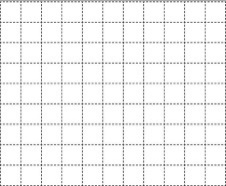 -En grupo, verificar que todos los alumnos hayan cumplido la consigna y comparar las diversas figuras que realizaron.DESARROLLO:-Reunir al grupo por parejas para que lleven a cabo las actividades propuestas en el desafío#80. El objetivo de esta actividad es lograr que los alumnos distingan el perímetro y el área de figuras poligonales, mediante el trazo de polígonos cuyos perímetros y áreas estén determinados. Libro de desafíos matemáticos páginas 149-150CIERRE:-En la libreta de cuadros trazar figuras con las siguientes medidas de áreas y perímetros. Figura 1. Área: 12 y perímetro: 20.Figura 2. Área: 10 y perímetro 25.INICIO:-Entregar a cada alumno la siguiente la siguiente cuadricula y dar la consigna de realizar un dibujo o figura que tenga 12 unidades cuadradas. Dar un tiempo para esta actividad. -En grupo, verificar que todos los alumnos hayan cumplido la consigna y comparar las diversas figuras que realizaron.DESARROLLO:-Reunir al grupo por parejas para que lleven a cabo las actividades propuestas en el desafío#80. El objetivo de esta actividad es lograr que los alumnos distingan el perímetro y el área de figuras poligonales, mediante el trazo de polígonos cuyos perímetros y áreas estén determinados. Libro de desafíos matemáticos páginas 149-150CIERRE:-En la libreta de cuadros trazar figuras con las siguientes medidas de áreas y perímetros. Figura 1. Área: 12 y perímetro: 20.Figura 2. Área: 10 y perímetro 25.INICIO:-Entregar a cada alumno la siguiente la siguiente cuadricula y dar la consigna de realizar un dibujo o figura que tenga 12 unidades cuadradas. Dar un tiempo para esta actividad. -En grupo, verificar que todos los alumnos hayan cumplido la consigna y comparar las diversas figuras que realizaron.DESARROLLO:-Reunir al grupo por parejas para que lleven a cabo las actividades propuestas en el desafío#80. El objetivo de esta actividad es lograr que los alumnos distingan el perímetro y el área de figuras poligonales, mediante el trazo de polígonos cuyos perímetros y áreas estén determinados. Libro de desafíos matemáticos páginas 149-150CIERRE:-En la libreta de cuadros trazar figuras con las siguientes medidas de áreas y perímetros. Figura 1. Área: 12 y perímetro: 20.Figura 2. Área: 10 y perímetro 25.INICIO:-Entregar a cada alumno la siguiente la siguiente cuadricula y dar la consigna de realizar un dibujo o figura que tenga 12 unidades cuadradas. Dar un tiempo para esta actividad. -En grupo, verificar que todos los alumnos hayan cumplido la consigna y comparar las diversas figuras que realizaron.DESARROLLO:-Reunir al grupo por parejas para que lleven a cabo las actividades propuestas en el desafío#80. El objetivo de esta actividad es lograr que los alumnos distingan el perímetro y el área de figuras poligonales, mediante el trazo de polígonos cuyos perímetros y áreas estén determinados. Libro de desafíos matemáticos páginas 149-150CIERRE:-En la libreta de cuadros trazar figuras con las siguientes medidas de áreas y perímetros. Figura 1. Área: 12 y perímetro: 20.Figura 2. Área: 10 y perímetro 25.INICIO:-Entregar a cada alumno la siguiente la siguiente cuadricula y dar la consigna de realizar un dibujo o figura que tenga 12 unidades cuadradas. Dar un tiempo para esta actividad. -En grupo, verificar que todos los alumnos hayan cumplido la consigna y comparar las diversas figuras que realizaron.DESARROLLO:-Reunir al grupo por parejas para que lleven a cabo las actividades propuestas en el desafío#80. El objetivo de esta actividad es lograr que los alumnos distingan el perímetro y el área de figuras poligonales, mediante el trazo de polígonos cuyos perímetros y áreas estén determinados. Libro de desafíos matemáticos páginas 149-150CIERRE:-En la libreta de cuadros trazar figuras con las siguientes medidas de áreas y perímetros. Figura 1. Área: 12 y perímetro: 20.Figura 2. Área: 10 y perímetro 25.INICIO:-Entregar a cada alumno la siguiente la siguiente cuadricula y dar la consigna de realizar un dibujo o figura que tenga 12 unidades cuadradas. Dar un tiempo para esta actividad. -En grupo, verificar que todos los alumnos hayan cumplido la consigna y comparar las diversas figuras que realizaron.DESARROLLO:-Reunir al grupo por parejas para que lleven a cabo las actividades propuestas en el desafío#80. El objetivo de esta actividad es lograr que los alumnos distingan el perímetro y el área de figuras poligonales, mediante el trazo de polígonos cuyos perímetros y áreas estén determinados. Libro de desafíos matemáticos páginas 149-150CIERRE:-En la libreta de cuadros trazar figuras con las siguientes medidas de áreas y perímetros. Figura 1. Área: 12 y perímetro: 20.Figura 2. Área: 10 y perímetro 25.INICIO:-Entregar a cada alumno la siguiente la siguiente cuadricula y dar la consigna de realizar un dibujo o figura que tenga 12 unidades cuadradas. Dar un tiempo para esta actividad. -En grupo, verificar que todos los alumnos hayan cumplido la consigna y comparar las diversas figuras que realizaron.DESARROLLO:-Reunir al grupo por parejas para que lleven a cabo las actividades propuestas en el desafío#80. El objetivo de esta actividad es lograr que los alumnos distingan el perímetro y el área de figuras poligonales, mediante el trazo de polígonos cuyos perímetros y áreas estén determinados. Libro de desafíos matemáticos páginas 149-150CIERRE:-En la libreta de cuadros trazar figuras con las siguientes medidas de áreas y perímetros. Figura 1. Área: 12 y perímetro: 20.Figura 2. Área: 10 y perímetro 25.INICIO:-Entregar a cada alumno la siguiente la siguiente cuadricula y dar la consigna de realizar un dibujo o figura que tenga 12 unidades cuadradas. Dar un tiempo para esta actividad. -En grupo, verificar que todos los alumnos hayan cumplido la consigna y comparar las diversas figuras que realizaron.DESARROLLO:-Reunir al grupo por parejas para que lleven a cabo las actividades propuestas en el desafío#80. El objetivo de esta actividad es lograr que los alumnos distingan el perímetro y el área de figuras poligonales, mediante el trazo de polígonos cuyos perímetros y áreas estén determinados. Libro de desafíos matemáticos páginas 149-150CIERRE:-En la libreta de cuadros trazar figuras con las siguientes medidas de áreas y perímetros. Figura 1. Área: 12 y perímetro: 20.Figura 2. Área: 10 y perímetro 25.Sesión 4(1 hora con 15 minutos)TERMINO DE ACTIVIDAD*PAUSA ACTIVAINICIO:-Realizar con los alumnos un ejercicio como el siguiente en donde pongan en práctica la observación y calculen su área tomando en cuenta la unidad de medida: Calcula a través de la observación el área de las siguientes figuras tomando en cuenta esta unidad de medida. DESARROLLO: -Integrar al grupo en equipos para que resuelvan los ejercicios que se establecen en el desafío#81. Durante la realización de estas actividades distinguirán el perímetro y el área de figuras poligonales, mediante el trazo de polígonos que tengan la misma área y diferentes perímetros, igual perímetro y diferentes áreas, e igual perímetro y área. Libro de desafíos matemáticos páginas 151-153.CIERRE:Integrar al grupo en equipos para llevar a cabo el juego del “Memorama” que se propone en el desafío#82, utilizando el material recortable de las páginas 225 y 227. Al desarrollo este juego los alumnos distinguirán el perímetro y el área de figuras poligonales diferentes trazadas en reticulados iguales. Libro de desafíos matemáticos página 154.INICIO:-Realizar con los alumnos un ejercicio como el siguiente en donde pongan en práctica la observación y calculen su área tomando en cuenta la unidad de medida: Calcula a través de la observación el área de las siguientes figuras tomando en cuenta esta unidad de medida. DESARROLLO: -Integrar al grupo en equipos para que resuelvan los ejercicios que se establecen en el desafío#81. Durante la realización de estas actividades distinguirán el perímetro y el área de figuras poligonales, mediante el trazo de polígonos que tengan la misma área y diferentes perímetros, igual perímetro y diferentes áreas, e igual perímetro y área. Libro de desafíos matemáticos páginas 151-153.CIERRE:Integrar al grupo en equipos para llevar a cabo el juego del “Memorama” que se propone en el desafío#82, utilizando el material recortable de las páginas 225 y 227. Al desarrollo este juego los alumnos distinguirán el perímetro y el área de figuras poligonales diferentes trazadas en reticulados iguales. Libro de desafíos matemáticos página 154.INICIO:-Realizar con los alumnos un ejercicio como el siguiente en donde pongan en práctica la observación y calculen su área tomando en cuenta la unidad de medida: Calcula a través de la observación el área de las siguientes figuras tomando en cuenta esta unidad de medida. DESARROLLO: -Integrar al grupo en equipos para que resuelvan los ejercicios que se establecen en el desafío#81. Durante la realización de estas actividades distinguirán el perímetro y el área de figuras poligonales, mediante el trazo de polígonos que tengan la misma área y diferentes perímetros, igual perímetro y diferentes áreas, e igual perímetro y área. Libro de desafíos matemáticos páginas 151-153.CIERRE:Integrar al grupo en equipos para llevar a cabo el juego del “Memorama” que se propone en el desafío#82, utilizando el material recortable de las páginas 225 y 227. Al desarrollo este juego los alumnos distinguirán el perímetro y el área de figuras poligonales diferentes trazadas en reticulados iguales. Libro de desafíos matemáticos página 154.INICIO:-Realizar con los alumnos un ejercicio como el siguiente en donde pongan en práctica la observación y calculen su área tomando en cuenta la unidad de medida: Calcula a través de la observación el área de las siguientes figuras tomando en cuenta esta unidad de medida. DESARROLLO: -Integrar al grupo en equipos para que resuelvan los ejercicios que se establecen en el desafío#81. Durante la realización de estas actividades distinguirán el perímetro y el área de figuras poligonales, mediante el trazo de polígonos que tengan la misma área y diferentes perímetros, igual perímetro y diferentes áreas, e igual perímetro y área. Libro de desafíos matemáticos páginas 151-153.CIERRE:Integrar al grupo en equipos para llevar a cabo el juego del “Memorama” que se propone en el desafío#82, utilizando el material recortable de las páginas 225 y 227. Al desarrollo este juego los alumnos distinguirán el perímetro y el área de figuras poligonales diferentes trazadas en reticulados iguales. Libro de desafíos matemáticos página 154.INICIO:-Realizar con los alumnos un ejercicio como el siguiente en donde pongan en práctica la observación y calculen su área tomando en cuenta la unidad de medida: Calcula a través de la observación el área de las siguientes figuras tomando en cuenta esta unidad de medida. DESARROLLO: -Integrar al grupo en equipos para que resuelvan los ejercicios que se establecen en el desafío#81. Durante la realización de estas actividades distinguirán el perímetro y el área de figuras poligonales, mediante el trazo de polígonos que tengan la misma área y diferentes perímetros, igual perímetro y diferentes áreas, e igual perímetro y área. Libro de desafíos matemáticos páginas 151-153.CIERRE:Integrar al grupo en equipos para llevar a cabo el juego del “Memorama” que se propone en el desafío#82, utilizando el material recortable de las páginas 225 y 227. Al desarrollo este juego los alumnos distinguirán el perímetro y el área de figuras poligonales diferentes trazadas en reticulados iguales. Libro de desafíos matemáticos página 154.INICIO:-Realizar con los alumnos un ejercicio como el siguiente en donde pongan en práctica la observación y calculen su área tomando en cuenta la unidad de medida: Calcula a través de la observación el área de las siguientes figuras tomando en cuenta esta unidad de medida. DESARROLLO: -Integrar al grupo en equipos para que resuelvan los ejercicios que se establecen en el desafío#81. Durante la realización de estas actividades distinguirán el perímetro y el área de figuras poligonales, mediante el trazo de polígonos que tengan la misma área y diferentes perímetros, igual perímetro y diferentes áreas, e igual perímetro y área. Libro de desafíos matemáticos páginas 151-153.CIERRE:Integrar al grupo en equipos para llevar a cabo el juego del “Memorama” que se propone en el desafío#82, utilizando el material recortable de las páginas 225 y 227. Al desarrollo este juego los alumnos distinguirán el perímetro y el área de figuras poligonales diferentes trazadas en reticulados iguales. Libro de desafíos matemáticos página 154.INICIO:-Realizar con los alumnos un ejercicio como el siguiente en donde pongan en práctica la observación y calculen su área tomando en cuenta la unidad de medida: Calcula a través de la observación el área de las siguientes figuras tomando en cuenta esta unidad de medida. DESARROLLO: -Integrar al grupo en equipos para que resuelvan los ejercicios que se establecen en el desafío#81. Durante la realización de estas actividades distinguirán el perímetro y el área de figuras poligonales, mediante el trazo de polígonos que tengan la misma área y diferentes perímetros, igual perímetro y diferentes áreas, e igual perímetro y área. Libro de desafíos matemáticos páginas 151-153.CIERRE:Integrar al grupo en equipos para llevar a cabo el juego del “Memorama” que se propone en el desafío#82, utilizando el material recortable de las páginas 225 y 227. Al desarrollo este juego los alumnos distinguirán el perímetro y el área de figuras poligonales diferentes trazadas en reticulados iguales. Libro de desafíos matemáticos página 154.INICIO:-Realizar con los alumnos un ejercicio como el siguiente en donde pongan en práctica la observación y calculen su área tomando en cuenta la unidad de medida: Calcula a través de la observación el área de las siguientes figuras tomando en cuenta esta unidad de medida. DESARROLLO: -Integrar al grupo en equipos para que resuelvan los ejercicios que se establecen en el desafío#81. Durante la realización de estas actividades distinguirán el perímetro y el área de figuras poligonales, mediante el trazo de polígonos que tengan la misma área y diferentes perímetros, igual perímetro y diferentes áreas, e igual perímetro y área. Libro de desafíos matemáticos páginas 151-153.CIERRE:Integrar al grupo en equipos para llevar a cabo el juego del “Memorama” que se propone en el desafío#82, utilizando el material recortable de las páginas 225 y 227. Al desarrollo este juego los alumnos distinguirán el perímetro y el área de figuras poligonales diferentes trazadas en reticulados iguales. Libro de desafíos matemáticos página 154.REFERENCIAS Y RECURSOS DIDÁCTICOSREFERENCIAS Y RECURSOS DIDÁCTICOSREFERENCIAS Y RECURSOS DIDÁCTICOSREFERENCIAS Y RECURSOS DIDÁCTICOSREFERENCIAS Y RECURSOS DIDÁCTICOSREFERENCIAS Y RECURSOS DIDÁCTICOSREFERENCIAS Y RECURSOS DIDÁCTICOSREFERENCIAS Y RECURSOS DIDÁCTICOSREFERENCIAS Y RECURSOS DIDÁCTICOSLibro de texto. Páginas  146 a la 154. Libro de texto. Recortable páginas 225 y 227. Cuaderno de trabajo.  Tijeras.Regla.   Colores.Libro de texto. Páginas  146 a la 154. Libro de texto. Recortable páginas 225 y 227. Cuaderno de trabajo.  Tijeras.Regla.   Colores.Libro de texto. Páginas  146 a la 154. Libro de texto. Recortable páginas 225 y 227. Cuaderno de trabajo.  Tijeras.Regla.   Colores.Libro de texto. Páginas  146 a la 154. Libro de texto. Recortable páginas 225 y 227. Cuaderno de trabajo.  Tijeras.Regla.   Colores.Libro de texto. Páginas  146 a la 154. Libro de texto. Recortable páginas 225 y 227. Cuaderno de trabajo.  Tijeras.Regla.   Colores.Libro de texto. Páginas  146 a la 154. Libro de texto. Recortable páginas 225 y 227. Cuaderno de trabajo.  Tijeras.Regla.   Colores.Libro de texto. Páginas  146 a la 154. Libro de texto. Recortable páginas 225 y 227. Cuaderno de trabajo.  Tijeras.Regla.   Colores.Libro de texto. Páginas  146 a la 154. Libro de texto. Recortable páginas 225 y 227. Cuaderno de trabajo.  Tijeras.Regla.   Colores.Libro de texto. Páginas  146 a la 154. Libro de texto. Recortable páginas 225 y 227. Cuaderno de trabajo.  Tijeras.Regla.   Colores.EVALUACIÓN Y EVIDENCIASEVALUACIÓN Y EVIDENCIASEVALUACIÓN Y EVIDENCIASEVALUACIÓN Y EVIDENCIASEVALUACIÓN Y EVIDENCIASEVALUACIÓN Y EVIDENCIASEVALUACIÓN Y EVIDENCIASEVALUACIÓN Y EVIDENCIASEVALUACIÓN Y EVIDENCIASObservación y análisis de las participaciones  y estrategias utilizadas por los alumnos en la realización de las actividades. Ejercicios en el cuaderno y en el libro de texto. Reflexionar: ¿Cuáles fueron las dudas y los errores más frecuentes en los alumnos? ¿Qué hice para que los alumnos pudieran avanzar? ¿Qué cambios debo de hacer para lograr los aprendizajes esperados y mejorar las actividades?Observación y análisis de las participaciones  y estrategias utilizadas por los alumnos en la realización de las actividades. Ejercicios en el cuaderno y en el libro de texto. Reflexionar: ¿Cuáles fueron las dudas y los errores más frecuentes en los alumnos? ¿Qué hice para que los alumnos pudieran avanzar? ¿Qué cambios debo de hacer para lograr los aprendizajes esperados y mejorar las actividades?Observación y análisis de las participaciones  y estrategias utilizadas por los alumnos en la realización de las actividades. Ejercicios en el cuaderno y en el libro de texto. Reflexionar: ¿Cuáles fueron las dudas y los errores más frecuentes en los alumnos? ¿Qué hice para que los alumnos pudieran avanzar? ¿Qué cambios debo de hacer para lograr los aprendizajes esperados y mejorar las actividades?Observación y análisis de las participaciones  y estrategias utilizadas por los alumnos en la realización de las actividades. Ejercicios en el cuaderno y en el libro de texto. Reflexionar: ¿Cuáles fueron las dudas y los errores más frecuentes en los alumnos? ¿Qué hice para que los alumnos pudieran avanzar? ¿Qué cambios debo de hacer para lograr los aprendizajes esperados y mejorar las actividades?Observación y análisis de las participaciones  y estrategias utilizadas por los alumnos en la realización de las actividades. Ejercicios en el cuaderno y en el libro de texto. Reflexionar: ¿Cuáles fueron las dudas y los errores más frecuentes en los alumnos? ¿Qué hice para que los alumnos pudieran avanzar? ¿Qué cambios debo de hacer para lograr los aprendizajes esperados y mejorar las actividades?Observación y análisis de las participaciones  y estrategias utilizadas por los alumnos en la realización de las actividades. Ejercicios en el cuaderno y en el libro de texto. Reflexionar: ¿Cuáles fueron las dudas y los errores más frecuentes en los alumnos? ¿Qué hice para que los alumnos pudieran avanzar? ¿Qué cambios debo de hacer para lograr los aprendizajes esperados y mejorar las actividades?Observación y análisis de las participaciones  y estrategias utilizadas por los alumnos en la realización de las actividades. Ejercicios en el cuaderno y en el libro de texto. Reflexionar: ¿Cuáles fueron las dudas y los errores más frecuentes en los alumnos? ¿Qué hice para que los alumnos pudieran avanzar? ¿Qué cambios debo de hacer para lograr los aprendizajes esperados y mejorar las actividades?Observación y análisis de las participaciones  y estrategias utilizadas por los alumnos en la realización de las actividades. Ejercicios en el cuaderno y en el libro de texto. Reflexionar: ¿Cuáles fueron las dudas y los errores más frecuentes en los alumnos? ¿Qué hice para que los alumnos pudieran avanzar? ¿Qué cambios debo de hacer para lograr los aprendizajes esperados y mejorar las actividades?Observación y análisis de las participaciones  y estrategias utilizadas por los alumnos en la realización de las actividades. Ejercicios en el cuaderno y en el libro de texto. Reflexionar: ¿Cuáles fueron las dudas y los errores más frecuentes en los alumnos? ¿Qué hice para que los alumnos pudieran avanzar? ¿Qué cambios debo de hacer para lograr los aprendizajes esperados y mejorar las actividades?ASIGNATURAMatemáticasGRADO 4°TIEMPOSemana 2 y 3. Del 6  al  17 de abril 2020.VACACIONES DE SEMANA SANTAVACACIONES DE SEMANA SANTAVACACIONES DE SEMANA SANTAVACACIONES DE SEMANA SANTAVACACIONES DE SEMANA SANTAVACACIONES DE SEMANA SANTAASIGNATURAASIGNATURAASIGNATURAMatemáticasGRADO y GRUPO4°TIEMPOSemana 4. Del 20 al 24 de abril 2020.Semana 4. Del 20 al 24 de abril 2020.DESAFÍOSDESAFÍOSDESAFÍOS83. Las costuras de Paula.     84. ¿Cuántos caben?83. Las costuras de Paula.     84. ¿Cuántos caben?83. Las costuras de Paula.     84. ¿Cuántos caben?83. Las costuras de Paula.     84. ¿Cuántos caben?BLOQUE4EJECONTENIDOCONTENIDOCONTENIDOINTENCIÓN DIDÁCTICAINTENCIÓN DIDÁCTICAINTENCIÓN DIDÁCTICAINTENCIÓN DIDÁCTICAINTENCIÓN DIDÁCTICAForma espacio y medida.• Construcción y uso de las fórmulas para calcular el perímetro y el área del rectángulo.• Construcción y uso de las fórmulas para calcular el perímetro y el área del rectángulo.• Construcción y uso de las fórmulas para calcular el perímetro y el área del rectángulo.Que los alumnos: Identifiquen la relación que hay entre las medidas: largo, ancho y perímetro de un rectángulo, y desarrollen una fórmula para calcularlos. Identifiquen la relación que hay entre las cantidades de filas y columnas de un arreglo rectangular y el total de sus elementos.Que los alumnos: Identifiquen la relación que hay entre las medidas: largo, ancho y perímetro de un rectángulo, y desarrollen una fórmula para calcularlos. Identifiquen la relación que hay entre las cantidades de filas y columnas de un arreglo rectangular y el total de sus elementos.Que los alumnos: Identifiquen la relación que hay entre las medidas: largo, ancho y perímetro de un rectángulo, y desarrollen una fórmula para calcularlos. Identifiquen la relación que hay entre las cantidades de filas y columnas de un arreglo rectangular y el total de sus elementos.Que los alumnos: Identifiquen la relación que hay entre las medidas: largo, ancho y perímetro de un rectángulo, y desarrollen una fórmula para calcularlos. Identifiquen la relación que hay entre las cantidades de filas y columnas de un arreglo rectangular y el total de sus elementos.Que los alumnos: Identifiquen la relación que hay entre las medidas: largo, ancho y perímetro de un rectángulo, y desarrollen una fórmula para calcularlos. Identifiquen la relación que hay entre las cantidades de filas y columnas de un arreglo rectangular y el total de sus elementos.PROPÓSITOS GENERALES DE LA ASIGNATURAPROPÓSITOS GENERALES DE LA ASIGNATURAPROPÓSITOS GENERALES DE LA ASIGNATURAPROPÓSITOS GENERALES DE LA ASIGNATURAPROPÓSITOS GENERALES DE LA ASIGNATURAPROPÓSITOS GENERALES DE LA ASIGNATURAPROPÓSITOS GENERALES DE LA ASIGNATURAPROPÓSITOS GENERALES DE LA ASIGNATURAPROPÓSITOS GENERALES DE LA ASIGNATURA• Utilicen el cálculo mental, la estimación de resultados o las operaciones escritas con números naturales, así como la suma y resta con números fraccionarios y decimales para resolver problemas aditivos y multiplicativos. • Expresen e interpreten medidas con distintos tipos de unidad, para calcular perímetros y áreas de triángulos, cuadriláteros y polígonos regulares e irregulares.• Utilicen el cálculo mental, la estimación de resultados o las operaciones escritas con números naturales, así como la suma y resta con números fraccionarios y decimales para resolver problemas aditivos y multiplicativos. • Expresen e interpreten medidas con distintos tipos de unidad, para calcular perímetros y áreas de triángulos, cuadriláteros y polígonos regulares e irregulares.• Utilicen el cálculo mental, la estimación de resultados o las operaciones escritas con números naturales, así como la suma y resta con números fraccionarios y decimales para resolver problemas aditivos y multiplicativos. • Expresen e interpreten medidas con distintos tipos de unidad, para calcular perímetros y áreas de triángulos, cuadriláteros y polígonos regulares e irregulares.• Utilicen el cálculo mental, la estimación de resultados o las operaciones escritas con números naturales, así como la suma y resta con números fraccionarios y decimales para resolver problemas aditivos y multiplicativos. • Expresen e interpreten medidas con distintos tipos de unidad, para calcular perímetros y áreas de triángulos, cuadriláteros y polígonos regulares e irregulares.• Utilicen el cálculo mental, la estimación de resultados o las operaciones escritas con números naturales, así como la suma y resta con números fraccionarios y decimales para resolver problemas aditivos y multiplicativos. • Expresen e interpreten medidas con distintos tipos de unidad, para calcular perímetros y áreas de triángulos, cuadriláteros y polígonos regulares e irregulares.• Utilicen el cálculo mental, la estimación de resultados o las operaciones escritas con números naturales, así como la suma y resta con números fraccionarios y decimales para resolver problemas aditivos y multiplicativos. • Expresen e interpreten medidas con distintos tipos de unidad, para calcular perímetros y áreas de triángulos, cuadriláteros y polígonos regulares e irregulares.• Utilicen el cálculo mental, la estimación de resultados o las operaciones escritas con números naturales, así como la suma y resta con números fraccionarios y decimales para resolver problemas aditivos y multiplicativos. • Expresen e interpreten medidas con distintos tipos de unidad, para calcular perímetros y áreas de triángulos, cuadriláteros y polígonos regulares e irregulares.• Utilicen el cálculo mental, la estimación de resultados o las operaciones escritas con números naturales, así como la suma y resta con números fraccionarios y decimales para resolver problemas aditivos y multiplicativos. • Expresen e interpreten medidas con distintos tipos de unidad, para calcular perímetros y áreas de triángulos, cuadriláteros y polígonos regulares e irregulares.• Utilicen el cálculo mental, la estimación de resultados o las operaciones escritas con números naturales, así como la suma y resta con números fraccionarios y decimales para resolver problemas aditivos y multiplicativos. • Expresen e interpreten medidas con distintos tipos de unidad, para calcular perímetros y áreas de triángulos, cuadriláteros y polígonos regulares e irregulares.ESTÁNDARES CURRICULARESESTÁNDARES CURRICULARESESTÁNDARES CURRICULARESESTÁNDARES CURRICULARESESTÁNDARES CURRICULARESESTÁNDARES CURRICULARESESTÁNDARES CURRICULARESESTÁNDARES CURRICULARESESTÁNDARES CURRICULARES1.2.1. Resuelve problemas aditivos con números fraccionarios o decimales, empleando los algoritmos convencionales. 2.3.2. Usa fórmulas para calcular perímetros y áreas de triángulos y cuadriláteros. 4.3. Desarrolla el hábito del pensamiento racional y utiliza las reglas del debate matemático al formular explicaciones o mostrar soluciones. 4.4. Comparte e intercambia ideas sobre los procedimientos y resultados al resolver problemas.1.2.1. Resuelve problemas aditivos con números fraccionarios o decimales, empleando los algoritmos convencionales. 2.3.2. Usa fórmulas para calcular perímetros y áreas de triángulos y cuadriláteros. 4.3. Desarrolla el hábito del pensamiento racional y utiliza las reglas del debate matemático al formular explicaciones o mostrar soluciones. 4.4. Comparte e intercambia ideas sobre los procedimientos y resultados al resolver problemas.1.2.1. Resuelve problemas aditivos con números fraccionarios o decimales, empleando los algoritmos convencionales. 2.3.2. Usa fórmulas para calcular perímetros y áreas de triángulos y cuadriláteros. 4.3. Desarrolla el hábito del pensamiento racional y utiliza las reglas del debate matemático al formular explicaciones o mostrar soluciones. 4.4. Comparte e intercambia ideas sobre los procedimientos y resultados al resolver problemas.1.2.1. Resuelve problemas aditivos con números fraccionarios o decimales, empleando los algoritmos convencionales. 2.3.2. Usa fórmulas para calcular perímetros y áreas de triángulos y cuadriláteros. 4.3. Desarrolla el hábito del pensamiento racional y utiliza las reglas del debate matemático al formular explicaciones o mostrar soluciones. 4.4. Comparte e intercambia ideas sobre los procedimientos y resultados al resolver problemas.1.2.1. Resuelve problemas aditivos con números fraccionarios o decimales, empleando los algoritmos convencionales. 2.3.2. Usa fórmulas para calcular perímetros y áreas de triángulos y cuadriláteros. 4.3. Desarrolla el hábito del pensamiento racional y utiliza las reglas del debate matemático al formular explicaciones o mostrar soluciones. 4.4. Comparte e intercambia ideas sobre los procedimientos y resultados al resolver problemas.1.2.1. Resuelve problemas aditivos con números fraccionarios o decimales, empleando los algoritmos convencionales. 2.3.2. Usa fórmulas para calcular perímetros y áreas de triángulos y cuadriláteros. 4.3. Desarrolla el hábito del pensamiento racional y utiliza las reglas del debate matemático al formular explicaciones o mostrar soluciones. 4.4. Comparte e intercambia ideas sobre los procedimientos y resultados al resolver problemas.1.2.1. Resuelve problemas aditivos con números fraccionarios o decimales, empleando los algoritmos convencionales. 2.3.2. Usa fórmulas para calcular perímetros y áreas de triángulos y cuadriláteros. 4.3. Desarrolla el hábito del pensamiento racional y utiliza las reglas del debate matemático al formular explicaciones o mostrar soluciones. 4.4. Comparte e intercambia ideas sobre los procedimientos y resultados al resolver problemas.1.2.1. Resuelve problemas aditivos con números fraccionarios o decimales, empleando los algoritmos convencionales. 2.3.2. Usa fórmulas para calcular perímetros y áreas de triángulos y cuadriláteros. 4.3. Desarrolla el hábito del pensamiento racional y utiliza las reglas del debate matemático al formular explicaciones o mostrar soluciones. 4.4. Comparte e intercambia ideas sobre los procedimientos y resultados al resolver problemas.1.2.1. Resuelve problemas aditivos con números fraccionarios o decimales, empleando los algoritmos convencionales. 2.3.2. Usa fórmulas para calcular perímetros y áreas de triángulos y cuadriláteros. 4.3. Desarrolla el hábito del pensamiento racional y utiliza las reglas del debate matemático al formular explicaciones o mostrar soluciones. 4.4. Comparte e intercambia ideas sobre los procedimientos y resultados al resolver problemas.COMPETENCIAS QUE SE FAVORECENCOMPETENCIAS QUE SE FAVORECENCOMPETENCIAS QUE SE FAVORECENCOMPETENCIAS QUE SE FAVORECENCOMPETENCIAS QUE SE FAVORECENCOMPETENCIAS QUE SE FAVORECENCOMPETENCIAS QUE SE FAVORECENCOMPETENCIAS QUE SE FAVORECENCOMPETENCIAS QUE SE FAVORECENResolver problemas de manera autónoma.  Comunicar información matemática.  Validar procedimientos y resultados.  Manejar técnicas eficientemente.Resolver problemas de manera autónoma.  Comunicar información matemática.  Validar procedimientos y resultados.  Manejar técnicas eficientemente.Resolver problemas de manera autónoma.  Comunicar información matemática.  Validar procedimientos y resultados.  Manejar técnicas eficientemente.Resolver problemas de manera autónoma.  Comunicar información matemática.  Validar procedimientos y resultados.  Manejar técnicas eficientemente.Resolver problemas de manera autónoma.  Comunicar información matemática.  Validar procedimientos y resultados.  Manejar técnicas eficientemente.Resolver problemas de manera autónoma.  Comunicar información matemática.  Validar procedimientos y resultados.  Manejar técnicas eficientemente.Resolver problemas de manera autónoma.  Comunicar información matemática.  Validar procedimientos y resultados.  Manejar técnicas eficientemente.Resolver problemas de manera autónoma.  Comunicar información matemática.  Validar procedimientos y resultados.  Manejar técnicas eficientemente.Resolver problemas de manera autónoma.  Comunicar información matemática.  Validar procedimientos y resultados.  Manejar técnicas eficientemente.Actividades sugeridasEvaluación diagnóstica. Inicie el trabajo pidiendo que calculen el número de elementos de un arreglo rectangular por medio de una multiplicación. Debido a su experiencia en el trabajo con arreglos rectangulares, les puede resultar sencillo identificar y determinar la fórmula para el área de un rectángulo por su cuenta.Actividades previas. Muestre a los estudiantes una figura como la siguiente:Realice preguntas como ¿Cuántos cuadrados hay a lo largo del rectángulo? ¿Cuántos hay a lo alto? Si divides todo el rectángulo en cuadrados, ¿cuántos ocupan toda su área? ¿Cuántos cuadrados representan el perímetro del rectángulo? Discuta la estrategia que siguieron para calcular el área y el perímetro y cuestione su procedimiento para determinar si funciona para calcular el número de cuadrados que caben en cualquier rectángulo. En grupo registren sus conclusiones.Actividades del libro. Pida a los estudiantes que primero resuelvan los Desafíos 83 y 84 del libro de texto sep .Actividad de cierre. Pida que comparen sus respuestas con las de otros compañeros. Es importante validar que realizan los cálculos aplicando correctamente las fórmulas correspondientes.Actividades sugeridasEvaluación diagnóstica. Inicie el trabajo pidiendo que calculen el número de elementos de un arreglo rectangular por medio de una multiplicación. Debido a su experiencia en el trabajo con arreglos rectangulares, les puede resultar sencillo identificar y determinar la fórmula para el área de un rectángulo por su cuenta.Actividades previas. Muestre a los estudiantes una figura como la siguiente:Realice preguntas como ¿Cuántos cuadrados hay a lo largo del rectángulo? ¿Cuántos hay a lo alto? Si divides todo el rectángulo en cuadrados, ¿cuántos ocupan toda su área? ¿Cuántos cuadrados representan el perímetro del rectángulo? Discuta la estrategia que siguieron para calcular el área y el perímetro y cuestione su procedimiento para determinar si funciona para calcular el número de cuadrados que caben en cualquier rectángulo. En grupo registren sus conclusiones.Actividades del libro. Pida a los estudiantes que primero resuelvan los Desafíos 83 y 84 del libro de texto sep .Actividad de cierre. Pida que comparen sus respuestas con las de otros compañeros. Es importante validar que realizan los cálculos aplicando correctamente las fórmulas correspondientes.Actividades sugeridasEvaluación diagnóstica. Inicie el trabajo pidiendo que calculen el número de elementos de un arreglo rectangular por medio de una multiplicación. Debido a su experiencia en el trabajo con arreglos rectangulares, les puede resultar sencillo identificar y determinar la fórmula para el área de un rectángulo por su cuenta.Actividades previas. Muestre a los estudiantes una figura como la siguiente:Realice preguntas como ¿Cuántos cuadrados hay a lo largo del rectángulo? ¿Cuántos hay a lo alto? Si divides todo el rectángulo en cuadrados, ¿cuántos ocupan toda su área? ¿Cuántos cuadrados representan el perímetro del rectángulo? Discuta la estrategia que siguieron para calcular el área y el perímetro y cuestione su procedimiento para determinar si funciona para calcular el número de cuadrados que caben en cualquier rectángulo. En grupo registren sus conclusiones.Actividades del libro. Pida a los estudiantes que primero resuelvan los Desafíos 83 y 84 del libro de texto sep .Actividad de cierre. Pida que comparen sus respuestas con las de otros compañeros. Es importante validar que realizan los cálculos aplicando correctamente las fórmulas correspondientes.Actividades sugeridasEvaluación diagnóstica. Inicie el trabajo pidiendo que calculen el número de elementos de un arreglo rectangular por medio de una multiplicación. Debido a su experiencia en el trabajo con arreglos rectangulares, les puede resultar sencillo identificar y determinar la fórmula para el área de un rectángulo por su cuenta.Actividades previas. Muestre a los estudiantes una figura como la siguiente:Realice preguntas como ¿Cuántos cuadrados hay a lo largo del rectángulo? ¿Cuántos hay a lo alto? Si divides todo el rectángulo en cuadrados, ¿cuántos ocupan toda su área? ¿Cuántos cuadrados representan el perímetro del rectángulo? Discuta la estrategia que siguieron para calcular el área y el perímetro y cuestione su procedimiento para determinar si funciona para calcular el número de cuadrados que caben en cualquier rectángulo. En grupo registren sus conclusiones.Actividades del libro. Pida a los estudiantes que primero resuelvan los Desafíos 83 y 84 del libro de texto sep .Actividad de cierre. Pida que comparen sus respuestas con las de otros compañeros. Es importante validar que realizan los cálculos aplicando correctamente las fórmulas correspondientes.Actividades sugeridasEvaluación diagnóstica. Inicie el trabajo pidiendo que calculen el número de elementos de un arreglo rectangular por medio de una multiplicación. Debido a su experiencia en el trabajo con arreglos rectangulares, les puede resultar sencillo identificar y determinar la fórmula para el área de un rectángulo por su cuenta.Actividades previas. Muestre a los estudiantes una figura como la siguiente:Realice preguntas como ¿Cuántos cuadrados hay a lo largo del rectángulo? ¿Cuántos hay a lo alto? Si divides todo el rectángulo en cuadrados, ¿cuántos ocupan toda su área? ¿Cuántos cuadrados representan el perímetro del rectángulo? Discuta la estrategia que siguieron para calcular el área y el perímetro y cuestione su procedimiento para determinar si funciona para calcular el número de cuadrados que caben en cualquier rectángulo. En grupo registren sus conclusiones.Actividades del libro. Pida a los estudiantes que primero resuelvan los Desafíos 83 y 84 del libro de texto sep .Actividad de cierre. Pida que comparen sus respuestas con las de otros compañeros. Es importante validar que realizan los cálculos aplicando correctamente las fórmulas correspondientes.Actividades sugeridasEvaluación diagnóstica. Inicie el trabajo pidiendo que calculen el número de elementos de un arreglo rectangular por medio de una multiplicación. Debido a su experiencia en el trabajo con arreglos rectangulares, les puede resultar sencillo identificar y determinar la fórmula para el área de un rectángulo por su cuenta.Actividades previas. Muestre a los estudiantes una figura como la siguiente:Realice preguntas como ¿Cuántos cuadrados hay a lo largo del rectángulo? ¿Cuántos hay a lo alto? Si divides todo el rectángulo en cuadrados, ¿cuántos ocupan toda su área? ¿Cuántos cuadrados representan el perímetro del rectángulo? Discuta la estrategia que siguieron para calcular el área y el perímetro y cuestione su procedimiento para determinar si funciona para calcular el número de cuadrados que caben en cualquier rectángulo. En grupo registren sus conclusiones.Actividades del libro. Pida a los estudiantes que primero resuelvan los Desafíos 83 y 84 del libro de texto sep .Actividad de cierre. Pida que comparen sus respuestas con las de otros compañeros. Es importante validar que realizan los cálculos aplicando correctamente las fórmulas correspondientes.Actividades sugeridasEvaluación diagnóstica. Inicie el trabajo pidiendo que calculen el número de elementos de un arreglo rectangular por medio de una multiplicación. Debido a su experiencia en el trabajo con arreglos rectangulares, les puede resultar sencillo identificar y determinar la fórmula para el área de un rectángulo por su cuenta.Actividades previas. Muestre a los estudiantes una figura como la siguiente:Realice preguntas como ¿Cuántos cuadrados hay a lo largo del rectángulo? ¿Cuántos hay a lo alto? Si divides todo el rectángulo en cuadrados, ¿cuántos ocupan toda su área? ¿Cuántos cuadrados representan el perímetro del rectángulo? Discuta la estrategia que siguieron para calcular el área y el perímetro y cuestione su procedimiento para determinar si funciona para calcular el número de cuadrados que caben en cualquier rectángulo. En grupo registren sus conclusiones.Actividades del libro. Pida a los estudiantes que primero resuelvan los Desafíos 83 y 84 del libro de texto sep .Actividad de cierre. Pida que comparen sus respuestas con las de otros compañeros. Es importante validar que realizan los cálculos aplicando correctamente las fórmulas correspondientes.Actividades sugeridasEvaluación diagnóstica. Inicie el trabajo pidiendo que calculen el número de elementos de un arreglo rectangular por medio de una multiplicación. Debido a su experiencia en el trabajo con arreglos rectangulares, les puede resultar sencillo identificar y determinar la fórmula para el área de un rectángulo por su cuenta.Actividades previas. Muestre a los estudiantes una figura como la siguiente:Realice preguntas como ¿Cuántos cuadrados hay a lo largo del rectángulo? ¿Cuántos hay a lo alto? Si divides todo el rectángulo en cuadrados, ¿cuántos ocupan toda su área? ¿Cuántos cuadrados representan el perímetro del rectángulo? Discuta la estrategia que siguieron para calcular el área y el perímetro y cuestione su procedimiento para determinar si funciona para calcular el número de cuadrados que caben en cualquier rectángulo. En grupo registren sus conclusiones.Actividades del libro. Pida a los estudiantes que primero resuelvan los Desafíos 83 y 84 del libro de texto sep .Actividad de cierre. Pida que comparen sus respuestas con las de otros compañeros. Es importante validar que realizan los cálculos aplicando correctamente las fórmulas correspondientes.Actividades sugeridasEvaluación diagnóstica. Inicie el trabajo pidiendo que calculen el número de elementos de un arreglo rectangular por medio de una multiplicación. Debido a su experiencia en el trabajo con arreglos rectangulares, les puede resultar sencillo identificar y determinar la fórmula para el área de un rectángulo por su cuenta.Actividades previas. Muestre a los estudiantes una figura como la siguiente:Realice preguntas como ¿Cuántos cuadrados hay a lo largo del rectángulo? ¿Cuántos hay a lo alto? Si divides todo el rectángulo en cuadrados, ¿cuántos ocupan toda su área? ¿Cuántos cuadrados representan el perímetro del rectángulo? Discuta la estrategia que siguieron para calcular el área y el perímetro y cuestione su procedimiento para determinar si funciona para calcular el número de cuadrados que caben en cualquier rectángulo. En grupo registren sus conclusiones.Actividades del libro. Pida a los estudiantes que primero resuelvan los Desafíos 83 y 84 del libro de texto sep .Actividad de cierre. Pida que comparen sus respuestas con las de otros compañeros. Es importante validar que realizan los cálculos aplicando correctamente las fórmulas correspondientes.SECUENCIA DE ACTIVIDADESSECUENCIA DE ACTIVIDADESSECUENCIA DE ACTIVIDADESSECUENCIA DE ACTIVIDADESSECUENCIA DE ACTIVIDADESSECUENCIA DE ACTIVIDADESSECUENCIA DE ACTIVIDADESSECUENCIA DE ACTIVIDADESSECUENCIA DE ACTIVIDADESSesión 1(1 hora con 15 minutos)TERMINO DE ACTIVIDAD*PAUSA ACTIVASesión 1(1 hora con 15 minutos)TERMINO DE ACTIVIDAD*PAUSA ACTIVAINICIO:-Preguntar a los alumnos si saben la fórmula para calcular área y perímetro de figuras como el rectángulo, cuadrado y triángulo.-Anotar las fórmulas conocidas en el pintarrón.DESARROLLO:-Implementar un ejercicio en donde tengan que calcular el área y perímetro de figuras como las siguientes: Utiliza las fórmulas necesarias para calcular el área y perímetro de las siguientes figuras.Rectángulo. 12 m de largo. 9 m de ancho. Área:____ Perímetro:____Triángulo. 22 m de base. 17 m de altura. Área:____  Perímetro:____Cuadrado. 13 m por lado. Área:____ Perímetro:____CIERRE:Solicitar a los alumnos que en casa intenten calcular el área de diferentes objetos, como una puerta, el comedor, un cuadro etc.INICIO:-Preguntar a los alumnos si saben la fórmula para calcular área y perímetro de figuras como el rectángulo, cuadrado y triángulo.-Anotar las fórmulas conocidas en el pintarrón.DESARROLLO:-Implementar un ejercicio en donde tengan que calcular el área y perímetro de figuras como las siguientes: Utiliza las fórmulas necesarias para calcular el área y perímetro de las siguientes figuras.Rectángulo. 12 m de largo. 9 m de ancho. Área:____ Perímetro:____Triángulo. 22 m de base. 17 m de altura. Área:____  Perímetro:____Cuadrado. 13 m por lado. Área:____ Perímetro:____CIERRE:Solicitar a los alumnos que en casa intenten calcular el área de diferentes objetos, como una puerta, el comedor, un cuadro etc.INICIO:-Preguntar a los alumnos si saben la fórmula para calcular área y perímetro de figuras como el rectángulo, cuadrado y triángulo.-Anotar las fórmulas conocidas en el pintarrón.DESARROLLO:-Implementar un ejercicio en donde tengan que calcular el área y perímetro de figuras como las siguientes: Utiliza las fórmulas necesarias para calcular el área y perímetro de las siguientes figuras.Rectángulo. 12 m de largo. 9 m de ancho. Área:____ Perímetro:____Triángulo. 22 m de base. 17 m de altura. Área:____  Perímetro:____Cuadrado. 13 m por lado. Área:____ Perímetro:____CIERRE:Solicitar a los alumnos que en casa intenten calcular el área de diferentes objetos, como una puerta, el comedor, un cuadro etc.INICIO:-Preguntar a los alumnos si saben la fórmula para calcular área y perímetro de figuras como el rectángulo, cuadrado y triángulo.-Anotar las fórmulas conocidas en el pintarrón.DESARROLLO:-Implementar un ejercicio en donde tengan que calcular el área y perímetro de figuras como las siguientes: Utiliza las fórmulas necesarias para calcular el área y perímetro de las siguientes figuras.Rectángulo. 12 m de largo. 9 m de ancho. Área:____ Perímetro:____Triángulo. 22 m de base. 17 m de altura. Área:____  Perímetro:____Cuadrado. 13 m por lado. Área:____ Perímetro:____CIERRE:Solicitar a los alumnos que en casa intenten calcular el área de diferentes objetos, como una puerta, el comedor, un cuadro etc.INICIO:-Preguntar a los alumnos si saben la fórmula para calcular área y perímetro de figuras como el rectángulo, cuadrado y triángulo.-Anotar las fórmulas conocidas en el pintarrón.DESARROLLO:-Implementar un ejercicio en donde tengan que calcular el área y perímetro de figuras como las siguientes: Utiliza las fórmulas necesarias para calcular el área y perímetro de las siguientes figuras.Rectángulo. 12 m de largo. 9 m de ancho. Área:____ Perímetro:____Triángulo. 22 m de base. 17 m de altura. Área:____  Perímetro:____Cuadrado. 13 m por lado. Área:____ Perímetro:____CIERRE:Solicitar a los alumnos que en casa intenten calcular el área de diferentes objetos, como una puerta, el comedor, un cuadro etc.INICIO:-Preguntar a los alumnos si saben la fórmula para calcular área y perímetro de figuras como el rectángulo, cuadrado y triángulo.-Anotar las fórmulas conocidas en el pintarrón.DESARROLLO:-Implementar un ejercicio en donde tengan que calcular el área y perímetro de figuras como las siguientes: Utiliza las fórmulas necesarias para calcular el área y perímetro de las siguientes figuras.Rectángulo. 12 m de largo. 9 m de ancho. Área:____ Perímetro:____Triángulo. 22 m de base. 17 m de altura. Área:____  Perímetro:____Cuadrado. 13 m por lado. Área:____ Perímetro:____CIERRE:Solicitar a los alumnos que en casa intenten calcular el área de diferentes objetos, como una puerta, el comedor, un cuadro etc.INICIO:-Preguntar a los alumnos si saben la fórmula para calcular área y perímetro de figuras como el rectángulo, cuadrado y triángulo.-Anotar las fórmulas conocidas en el pintarrón.DESARROLLO:-Implementar un ejercicio en donde tengan que calcular el área y perímetro de figuras como las siguientes: Utiliza las fórmulas necesarias para calcular el área y perímetro de las siguientes figuras.Rectángulo. 12 m de largo. 9 m de ancho. Área:____ Perímetro:____Triángulo. 22 m de base. 17 m de altura. Área:____  Perímetro:____Cuadrado. 13 m por lado. Área:____ Perímetro:____CIERRE:Solicitar a los alumnos que en casa intenten calcular el área de diferentes objetos, como una puerta, el comedor, un cuadro etc.Sesión 2(1 hora con 15 minutos)TERMINO DE ACTIVIDAD*PAUSA ACTIVASesión 2(1 hora con 15 minutos)TERMINO DE ACTIVIDAD*PAUSA ACTIVAINICIO: -Plantear a los alumnos una situación como la siguiente: Nuestro pizarrón mide 3 m de largo y 1.20 m de ancho. Si quiero decorarlo con listón por alrededor, ¿cuántos metros necesito comprar? -Comentar en grupo los resultados y procedimientos empleados.DESARROLLO: -Pedir a los alumnos que se integren en parejas para resolver los problemas que se presentan en el desafío#83. A través de la realización de este desafío, identificarán la relación que hay entre las medidas: largo, ancho y perímetro de un rectángulo, y desarrollen una fórmula para calcularlos. Libro de desafíos matemáticos páginas 155-156. -Socializar procedimientos y resultados.CIERRE:-Plantear a los alumnos problemas similares a los siguientes para fortalecer lo que aprendieron en el desafío. Ejemplo:1.- Martín quiere poner plástico al contorno de su alberca que tiene las siguientes medidas, 35 m de largo y 15 m de ancho, ¿cuántos metros de plástico tendrá que comprar?2.- Pedro tiene que pintar una pared que mide 5 m de largo y 6 de alto. Si por cada 2 metros necesita 1 litro de pintura, ¿cuántos litros necesitará en total?-Socializar los procedimientos implementados y los resultados obtenidos.INICIO: -Plantear a los alumnos una situación como la siguiente: Nuestro pizarrón mide 3 m de largo y 1.20 m de ancho. Si quiero decorarlo con listón por alrededor, ¿cuántos metros necesito comprar? -Comentar en grupo los resultados y procedimientos empleados.DESARROLLO: -Pedir a los alumnos que se integren en parejas para resolver los problemas que se presentan en el desafío#83. A través de la realización de este desafío, identificarán la relación que hay entre las medidas: largo, ancho y perímetro de un rectángulo, y desarrollen una fórmula para calcularlos. Libro de desafíos matemáticos páginas 155-156. -Socializar procedimientos y resultados.CIERRE:-Plantear a los alumnos problemas similares a los siguientes para fortalecer lo que aprendieron en el desafío. Ejemplo:1.- Martín quiere poner plástico al contorno de su alberca que tiene las siguientes medidas, 35 m de largo y 15 m de ancho, ¿cuántos metros de plástico tendrá que comprar?2.- Pedro tiene que pintar una pared que mide 5 m de largo y 6 de alto. Si por cada 2 metros necesita 1 litro de pintura, ¿cuántos litros necesitará en total?-Socializar los procedimientos implementados y los resultados obtenidos.INICIO: -Plantear a los alumnos una situación como la siguiente: Nuestro pizarrón mide 3 m de largo y 1.20 m de ancho. Si quiero decorarlo con listón por alrededor, ¿cuántos metros necesito comprar? -Comentar en grupo los resultados y procedimientos empleados.DESARROLLO: -Pedir a los alumnos que se integren en parejas para resolver los problemas que se presentan en el desafío#83. A través de la realización de este desafío, identificarán la relación que hay entre las medidas: largo, ancho y perímetro de un rectángulo, y desarrollen una fórmula para calcularlos. Libro de desafíos matemáticos páginas 155-156. -Socializar procedimientos y resultados.CIERRE:-Plantear a los alumnos problemas similares a los siguientes para fortalecer lo que aprendieron en el desafío. Ejemplo:1.- Martín quiere poner plástico al contorno de su alberca que tiene las siguientes medidas, 35 m de largo y 15 m de ancho, ¿cuántos metros de plástico tendrá que comprar?2.- Pedro tiene que pintar una pared que mide 5 m de largo y 6 de alto. Si por cada 2 metros necesita 1 litro de pintura, ¿cuántos litros necesitará en total?-Socializar los procedimientos implementados y los resultados obtenidos.INICIO: -Plantear a los alumnos una situación como la siguiente: Nuestro pizarrón mide 3 m de largo y 1.20 m de ancho. Si quiero decorarlo con listón por alrededor, ¿cuántos metros necesito comprar? -Comentar en grupo los resultados y procedimientos empleados.DESARROLLO: -Pedir a los alumnos que se integren en parejas para resolver los problemas que se presentan en el desafío#83. A través de la realización de este desafío, identificarán la relación que hay entre las medidas: largo, ancho y perímetro de un rectángulo, y desarrollen una fórmula para calcularlos. Libro de desafíos matemáticos páginas 155-156. -Socializar procedimientos y resultados.CIERRE:-Plantear a los alumnos problemas similares a los siguientes para fortalecer lo que aprendieron en el desafío. Ejemplo:1.- Martín quiere poner plástico al contorno de su alberca que tiene las siguientes medidas, 35 m de largo y 15 m de ancho, ¿cuántos metros de plástico tendrá que comprar?2.- Pedro tiene que pintar una pared que mide 5 m de largo y 6 de alto. Si por cada 2 metros necesita 1 litro de pintura, ¿cuántos litros necesitará en total?-Socializar los procedimientos implementados y los resultados obtenidos.INICIO: -Plantear a los alumnos una situación como la siguiente: Nuestro pizarrón mide 3 m de largo y 1.20 m de ancho. Si quiero decorarlo con listón por alrededor, ¿cuántos metros necesito comprar? -Comentar en grupo los resultados y procedimientos empleados.DESARROLLO: -Pedir a los alumnos que se integren en parejas para resolver los problemas que se presentan en el desafío#83. A través de la realización de este desafío, identificarán la relación que hay entre las medidas: largo, ancho y perímetro de un rectángulo, y desarrollen una fórmula para calcularlos. Libro de desafíos matemáticos páginas 155-156. -Socializar procedimientos y resultados.CIERRE:-Plantear a los alumnos problemas similares a los siguientes para fortalecer lo que aprendieron en el desafío. Ejemplo:1.- Martín quiere poner plástico al contorno de su alberca que tiene las siguientes medidas, 35 m de largo y 15 m de ancho, ¿cuántos metros de plástico tendrá que comprar?2.- Pedro tiene que pintar una pared que mide 5 m de largo y 6 de alto. Si por cada 2 metros necesita 1 litro de pintura, ¿cuántos litros necesitará en total?-Socializar los procedimientos implementados y los resultados obtenidos.INICIO: -Plantear a los alumnos una situación como la siguiente: Nuestro pizarrón mide 3 m de largo y 1.20 m de ancho. Si quiero decorarlo con listón por alrededor, ¿cuántos metros necesito comprar? -Comentar en grupo los resultados y procedimientos empleados.DESARROLLO: -Pedir a los alumnos que se integren en parejas para resolver los problemas que se presentan en el desafío#83. A través de la realización de este desafío, identificarán la relación que hay entre las medidas: largo, ancho y perímetro de un rectángulo, y desarrollen una fórmula para calcularlos. Libro de desafíos matemáticos páginas 155-156. -Socializar procedimientos y resultados.CIERRE:-Plantear a los alumnos problemas similares a los siguientes para fortalecer lo que aprendieron en el desafío. Ejemplo:1.- Martín quiere poner plástico al contorno de su alberca que tiene las siguientes medidas, 35 m de largo y 15 m de ancho, ¿cuántos metros de plástico tendrá que comprar?2.- Pedro tiene que pintar una pared que mide 5 m de largo y 6 de alto. Si por cada 2 metros necesita 1 litro de pintura, ¿cuántos litros necesitará en total?-Socializar los procedimientos implementados y los resultados obtenidos.INICIO: -Plantear a los alumnos una situación como la siguiente: Nuestro pizarrón mide 3 m de largo y 1.20 m de ancho. Si quiero decorarlo con listón por alrededor, ¿cuántos metros necesito comprar? -Comentar en grupo los resultados y procedimientos empleados.DESARROLLO: -Pedir a los alumnos que se integren en parejas para resolver los problemas que se presentan en el desafío#83. A través de la realización de este desafío, identificarán la relación que hay entre las medidas: largo, ancho y perímetro de un rectángulo, y desarrollen una fórmula para calcularlos. Libro de desafíos matemáticos páginas 155-156. -Socializar procedimientos y resultados.CIERRE:-Plantear a los alumnos problemas similares a los siguientes para fortalecer lo que aprendieron en el desafío. Ejemplo:1.- Martín quiere poner plástico al contorno de su alberca que tiene las siguientes medidas, 35 m de largo y 15 m de ancho, ¿cuántos metros de plástico tendrá que comprar?2.- Pedro tiene que pintar una pared que mide 5 m de largo y 6 de alto. Si por cada 2 metros necesita 1 litro de pintura, ¿cuántos litros necesitará en total?-Socializar los procedimientos implementados y los resultados obtenidos.Sesión 3(1 hora con 15 minutos)TERMINO DE ACTIVIDAD*PAUSA ACTIVASesión 3(1 hora con 15 minutos)TERMINO DE ACTIVIDAD*PAUSA ACTIVAINICIO: Resolver problemas que impliquen calcular áreas y perímetros. Por ejemplo:Manuel tiene un terreno rectangular que mide 90m de ancho y 50 de largo. Si desea cercarlo ¿Cuántos metros de alambre necesitará?Para poner la cerca, debe colocar un tronco cada 5m en el contorno. ¿Cuántos troncos necesitará?Si necesita arar la tierra, ¿qué superficie del terreno deberá arar?DESARROLLO: Acomodar al grupo por parejas para realizar los ejercicios que se establecen en el desafío#84.Deben reflexionar sus procedimientos y sus repuestas. Identificar la relación que hay entre las cantidades de filas y columnas de un arreglo rectangular y el total de sus elementos.  Libro de desafíos matemáticos página 157.  CIERRE: Pedir a los alumnos comparen sus resultados. Solicitar que en parejas diseñen un planteamiento similar a los resueltos del desafío con el propósito de exponerlo en el pintarrón la próxima clase.INICIO: Resolver problemas que impliquen calcular áreas y perímetros. Por ejemplo:Manuel tiene un terreno rectangular que mide 90m de ancho y 50 de largo. Si desea cercarlo ¿Cuántos metros de alambre necesitará?Para poner la cerca, debe colocar un tronco cada 5m en el contorno. ¿Cuántos troncos necesitará?Si necesita arar la tierra, ¿qué superficie del terreno deberá arar?DESARROLLO: Acomodar al grupo por parejas para realizar los ejercicios que se establecen en el desafío#84.Deben reflexionar sus procedimientos y sus repuestas. Identificar la relación que hay entre las cantidades de filas y columnas de un arreglo rectangular y el total de sus elementos.  Libro de desafíos matemáticos página 157.  CIERRE: Pedir a los alumnos comparen sus resultados. Solicitar que en parejas diseñen un planteamiento similar a los resueltos del desafío con el propósito de exponerlo en el pintarrón la próxima clase.INICIO: Resolver problemas que impliquen calcular áreas y perímetros. Por ejemplo:Manuel tiene un terreno rectangular que mide 90m de ancho y 50 de largo. Si desea cercarlo ¿Cuántos metros de alambre necesitará?Para poner la cerca, debe colocar un tronco cada 5m en el contorno. ¿Cuántos troncos necesitará?Si necesita arar la tierra, ¿qué superficie del terreno deberá arar?DESARROLLO: Acomodar al grupo por parejas para realizar los ejercicios que se establecen en el desafío#84.Deben reflexionar sus procedimientos y sus repuestas. Identificar la relación que hay entre las cantidades de filas y columnas de un arreglo rectangular y el total de sus elementos.  Libro de desafíos matemáticos página 157.  CIERRE: Pedir a los alumnos comparen sus resultados. Solicitar que en parejas diseñen un planteamiento similar a los resueltos del desafío con el propósito de exponerlo en el pintarrón la próxima clase.INICIO: Resolver problemas que impliquen calcular áreas y perímetros. Por ejemplo:Manuel tiene un terreno rectangular que mide 90m de ancho y 50 de largo. Si desea cercarlo ¿Cuántos metros de alambre necesitará?Para poner la cerca, debe colocar un tronco cada 5m en el contorno. ¿Cuántos troncos necesitará?Si necesita arar la tierra, ¿qué superficie del terreno deberá arar?DESARROLLO: Acomodar al grupo por parejas para realizar los ejercicios que se establecen en el desafío#84.Deben reflexionar sus procedimientos y sus repuestas. Identificar la relación que hay entre las cantidades de filas y columnas de un arreglo rectangular y el total de sus elementos.  Libro de desafíos matemáticos página 157.  CIERRE: Pedir a los alumnos comparen sus resultados. Solicitar que en parejas diseñen un planteamiento similar a los resueltos del desafío con el propósito de exponerlo en el pintarrón la próxima clase.INICIO: Resolver problemas que impliquen calcular áreas y perímetros. Por ejemplo:Manuel tiene un terreno rectangular que mide 90m de ancho y 50 de largo. Si desea cercarlo ¿Cuántos metros de alambre necesitará?Para poner la cerca, debe colocar un tronco cada 5m en el contorno. ¿Cuántos troncos necesitará?Si necesita arar la tierra, ¿qué superficie del terreno deberá arar?DESARROLLO: Acomodar al grupo por parejas para realizar los ejercicios que se establecen en el desafío#84.Deben reflexionar sus procedimientos y sus repuestas. Identificar la relación que hay entre las cantidades de filas y columnas de un arreglo rectangular y el total de sus elementos.  Libro de desafíos matemáticos página 157.  CIERRE: Pedir a los alumnos comparen sus resultados. Solicitar que en parejas diseñen un planteamiento similar a los resueltos del desafío con el propósito de exponerlo en el pintarrón la próxima clase.INICIO: Resolver problemas que impliquen calcular áreas y perímetros. Por ejemplo:Manuel tiene un terreno rectangular que mide 90m de ancho y 50 de largo. Si desea cercarlo ¿Cuántos metros de alambre necesitará?Para poner la cerca, debe colocar un tronco cada 5m en el contorno. ¿Cuántos troncos necesitará?Si necesita arar la tierra, ¿qué superficie del terreno deberá arar?DESARROLLO: Acomodar al grupo por parejas para realizar los ejercicios que se establecen en el desafío#84.Deben reflexionar sus procedimientos y sus repuestas. Identificar la relación que hay entre las cantidades de filas y columnas de un arreglo rectangular y el total de sus elementos.  Libro de desafíos matemáticos página 157.  CIERRE: Pedir a los alumnos comparen sus resultados. Solicitar que en parejas diseñen un planteamiento similar a los resueltos del desafío con el propósito de exponerlo en el pintarrón la próxima clase.INICIO: Resolver problemas que impliquen calcular áreas y perímetros. Por ejemplo:Manuel tiene un terreno rectangular que mide 90m de ancho y 50 de largo. Si desea cercarlo ¿Cuántos metros de alambre necesitará?Para poner la cerca, debe colocar un tronco cada 5m en el contorno. ¿Cuántos troncos necesitará?Si necesita arar la tierra, ¿qué superficie del terreno deberá arar?DESARROLLO: Acomodar al grupo por parejas para realizar los ejercicios que se establecen en el desafío#84.Deben reflexionar sus procedimientos y sus repuestas. Identificar la relación que hay entre las cantidades de filas y columnas de un arreglo rectangular y el total de sus elementos.  Libro de desafíos matemáticos página 157.  CIERRE: Pedir a los alumnos comparen sus resultados. Solicitar que en parejas diseñen un planteamiento similar a los resueltos del desafío con el propósito de exponerlo en el pintarrón la próxima clase.Sesión 4(1 hora con 15 minutos)TERMINO DE ACTIVIDAD*PAUSA ACTIVASesión 4(1 hora con 15 minutos)TERMINO DE ACTIVIDAD*PAUSA ACTIVAINICIO: Retomar de la clase anterior, las propuestas de planteamientos, socializarlos y abrir el espacio para dudas y comentarios.DESARROLLO: Pedir a los alumnos que de manera individual resuelvan los siguientes problemas. Ejemplo:1. José tiene una huerta en donde sembró 22 filas de sandía y en cada uno existen 23 sandias, ¿cuántas sandías tiene en total? 2. Don Felipe plantó 7 filas de árboles y en cada una existen 12, ¿cuántos árboles plantó en total?3. Jesús tiene 20 rejas de jitomate y en cada uno hay 15 kg, ¿cuántos kilogramos de jitomate tiene en total?4. La señora María tiene que acomodar 75 sillas en un salón, ¿cuántas filas puede formar con la misma cantidad de sillas?, ¿sobrarían sillas?5. Santiago tiene 125 caramelos. Si los tiene que acomodar en bolsas con la misma cantidad, ¿cuántas bolsas necesitará?, ¿sobraran caramelos?CIERRE:Solicitar a los alumnos se reúnan en equipos y verifiquen sus procedimientos.INICIO: Retomar de la clase anterior, las propuestas de planteamientos, socializarlos y abrir el espacio para dudas y comentarios.DESARROLLO: Pedir a los alumnos que de manera individual resuelvan los siguientes problemas. Ejemplo:1. José tiene una huerta en donde sembró 22 filas de sandía y en cada uno existen 23 sandias, ¿cuántas sandías tiene en total? 2. Don Felipe plantó 7 filas de árboles y en cada una existen 12, ¿cuántos árboles plantó en total?3. Jesús tiene 20 rejas de jitomate y en cada uno hay 15 kg, ¿cuántos kilogramos de jitomate tiene en total?4. La señora María tiene que acomodar 75 sillas en un salón, ¿cuántas filas puede formar con la misma cantidad de sillas?, ¿sobrarían sillas?5. Santiago tiene 125 caramelos. Si los tiene que acomodar en bolsas con la misma cantidad, ¿cuántas bolsas necesitará?, ¿sobraran caramelos?CIERRE:Solicitar a los alumnos se reúnan en equipos y verifiquen sus procedimientos.INICIO: Retomar de la clase anterior, las propuestas de planteamientos, socializarlos y abrir el espacio para dudas y comentarios.DESARROLLO: Pedir a los alumnos que de manera individual resuelvan los siguientes problemas. Ejemplo:1. José tiene una huerta en donde sembró 22 filas de sandía y en cada uno existen 23 sandias, ¿cuántas sandías tiene en total? 2. Don Felipe plantó 7 filas de árboles y en cada una existen 12, ¿cuántos árboles plantó en total?3. Jesús tiene 20 rejas de jitomate y en cada uno hay 15 kg, ¿cuántos kilogramos de jitomate tiene en total?4. La señora María tiene que acomodar 75 sillas en un salón, ¿cuántas filas puede formar con la misma cantidad de sillas?, ¿sobrarían sillas?5. Santiago tiene 125 caramelos. Si los tiene que acomodar en bolsas con la misma cantidad, ¿cuántas bolsas necesitará?, ¿sobraran caramelos?CIERRE:Solicitar a los alumnos se reúnan en equipos y verifiquen sus procedimientos.INICIO: Retomar de la clase anterior, las propuestas de planteamientos, socializarlos y abrir el espacio para dudas y comentarios.DESARROLLO: Pedir a los alumnos que de manera individual resuelvan los siguientes problemas. Ejemplo:1. José tiene una huerta en donde sembró 22 filas de sandía y en cada uno existen 23 sandias, ¿cuántas sandías tiene en total? 2. Don Felipe plantó 7 filas de árboles y en cada una existen 12, ¿cuántos árboles plantó en total?3. Jesús tiene 20 rejas de jitomate y en cada uno hay 15 kg, ¿cuántos kilogramos de jitomate tiene en total?4. La señora María tiene que acomodar 75 sillas en un salón, ¿cuántas filas puede formar con la misma cantidad de sillas?, ¿sobrarían sillas?5. Santiago tiene 125 caramelos. Si los tiene que acomodar en bolsas con la misma cantidad, ¿cuántas bolsas necesitará?, ¿sobraran caramelos?CIERRE:Solicitar a los alumnos se reúnan en equipos y verifiquen sus procedimientos.INICIO: Retomar de la clase anterior, las propuestas de planteamientos, socializarlos y abrir el espacio para dudas y comentarios.DESARROLLO: Pedir a los alumnos que de manera individual resuelvan los siguientes problemas. Ejemplo:1. José tiene una huerta en donde sembró 22 filas de sandía y en cada uno existen 23 sandias, ¿cuántas sandías tiene en total? 2. Don Felipe plantó 7 filas de árboles y en cada una existen 12, ¿cuántos árboles plantó en total?3. Jesús tiene 20 rejas de jitomate y en cada uno hay 15 kg, ¿cuántos kilogramos de jitomate tiene en total?4. La señora María tiene que acomodar 75 sillas en un salón, ¿cuántas filas puede formar con la misma cantidad de sillas?, ¿sobrarían sillas?5. Santiago tiene 125 caramelos. Si los tiene que acomodar en bolsas con la misma cantidad, ¿cuántas bolsas necesitará?, ¿sobraran caramelos?CIERRE:Solicitar a los alumnos se reúnan en equipos y verifiquen sus procedimientos.INICIO: Retomar de la clase anterior, las propuestas de planteamientos, socializarlos y abrir el espacio para dudas y comentarios.DESARROLLO: Pedir a los alumnos que de manera individual resuelvan los siguientes problemas. Ejemplo:1. José tiene una huerta en donde sembró 22 filas de sandía y en cada uno existen 23 sandias, ¿cuántas sandías tiene en total? 2. Don Felipe plantó 7 filas de árboles y en cada una existen 12, ¿cuántos árboles plantó en total?3. Jesús tiene 20 rejas de jitomate y en cada uno hay 15 kg, ¿cuántos kilogramos de jitomate tiene en total?4. La señora María tiene que acomodar 75 sillas en un salón, ¿cuántas filas puede formar con la misma cantidad de sillas?, ¿sobrarían sillas?5. Santiago tiene 125 caramelos. Si los tiene que acomodar en bolsas con la misma cantidad, ¿cuántas bolsas necesitará?, ¿sobraran caramelos?CIERRE:Solicitar a los alumnos se reúnan en equipos y verifiquen sus procedimientos.INICIO: Retomar de la clase anterior, las propuestas de planteamientos, socializarlos y abrir el espacio para dudas y comentarios.DESARROLLO: Pedir a los alumnos que de manera individual resuelvan los siguientes problemas. Ejemplo:1. José tiene una huerta en donde sembró 22 filas de sandía y en cada uno existen 23 sandias, ¿cuántas sandías tiene en total? 2. Don Felipe plantó 7 filas de árboles y en cada una existen 12, ¿cuántos árboles plantó en total?3. Jesús tiene 20 rejas de jitomate y en cada uno hay 15 kg, ¿cuántos kilogramos de jitomate tiene en total?4. La señora María tiene que acomodar 75 sillas en un salón, ¿cuántas filas puede formar con la misma cantidad de sillas?, ¿sobrarían sillas?5. Santiago tiene 125 caramelos. Si los tiene que acomodar en bolsas con la misma cantidad, ¿cuántas bolsas necesitará?, ¿sobraran caramelos?CIERRE:Solicitar a los alumnos se reúnan en equipos y verifiquen sus procedimientos.REFERENCIAS Y RECURSOS DIDÁCTICOSREFERENCIAS Y RECURSOS DIDÁCTICOSREFERENCIAS Y RECURSOS DIDÁCTICOSREFERENCIAS Y RECURSOS DIDÁCTICOSREFERENCIAS Y RECURSOS DIDÁCTICOSREFERENCIAS Y RECURSOS DIDÁCTICOSREFERENCIAS Y RECURSOS DIDÁCTICOSREFERENCIAS Y RECURSOS DIDÁCTICOSREFERENCIAS Y RECURSOS DIDÁCTICOSLibro de texto. Páginas  155 a la  157. Cuaderno de trabajo.  Regla.Libro de texto. Páginas  155 a la  157. Cuaderno de trabajo.  Regla.Libro de texto. Páginas  155 a la  157. Cuaderno de trabajo.  Regla.Libro de texto. Páginas  155 a la  157. Cuaderno de trabajo.  Regla.Libro de texto. Páginas  155 a la  157. Cuaderno de trabajo.  Regla.Libro de texto. Páginas  155 a la  157. Cuaderno de trabajo.  Regla.Libro de texto. Páginas  155 a la  157. Cuaderno de trabajo.  Regla.Libro de texto. Páginas  155 a la  157. Cuaderno de trabajo.  Regla.Libro de texto. Páginas  155 a la  157. Cuaderno de trabajo.  Regla.EVALUACIÓN Y EVIDENCIASEVALUACIÓN Y EVIDENCIASEVALUACIÓN Y EVIDENCIASEVALUACIÓN Y EVIDENCIASEVALUACIÓN Y EVIDENCIASEVALUACIÓN Y EVIDENCIASEVALUACIÓN Y EVIDENCIASEVALUACIÓN Y EVIDENCIASEVALUACIÓN Y EVIDENCIASObservación y análisis de las participaciones  y estrategias utilizadas por los alumnos en la realización de las actividades. Ejercicios en el cuaderno y en el libro de texto. Reflexionar: ¿Cuáles fueron las dudas y los errores más frecuentes en los alumnos? ¿Qué hice para que los alumnos pudieran avanzar? ¿Qué cambios debo de hacer para lograr los aprendizajes esperados y mejorar las actividades?Observación y análisis de las participaciones  y estrategias utilizadas por los alumnos en la realización de las actividades. Ejercicios en el cuaderno y en el libro de texto. Reflexionar: ¿Cuáles fueron las dudas y los errores más frecuentes en los alumnos? ¿Qué hice para que los alumnos pudieran avanzar? ¿Qué cambios debo de hacer para lograr los aprendizajes esperados y mejorar las actividades?Observación y análisis de las participaciones  y estrategias utilizadas por los alumnos en la realización de las actividades. Ejercicios en el cuaderno y en el libro de texto. Reflexionar: ¿Cuáles fueron las dudas y los errores más frecuentes en los alumnos? ¿Qué hice para que los alumnos pudieran avanzar? ¿Qué cambios debo de hacer para lograr los aprendizajes esperados y mejorar las actividades?Observación y análisis de las participaciones  y estrategias utilizadas por los alumnos en la realización de las actividades. Ejercicios en el cuaderno y en el libro de texto. Reflexionar: ¿Cuáles fueron las dudas y los errores más frecuentes en los alumnos? ¿Qué hice para que los alumnos pudieran avanzar? ¿Qué cambios debo de hacer para lograr los aprendizajes esperados y mejorar las actividades?Observación y análisis de las participaciones  y estrategias utilizadas por los alumnos en la realización de las actividades. Ejercicios en el cuaderno y en el libro de texto. Reflexionar: ¿Cuáles fueron las dudas y los errores más frecuentes en los alumnos? ¿Qué hice para que los alumnos pudieran avanzar? ¿Qué cambios debo de hacer para lograr los aprendizajes esperados y mejorar las actividades?Observación y análisis de las participaciones  y estrategias utilizadas por los alumnos en la realización de las actividades. Ejercicios en el cuaderno y en el libro de texto. Reflexionar: ¿Cuáles fueron las dudas y los errores más frecuentes en los alumnos? ¿Qué hice para que los alumnos pudieran avanzar? ¿Qué cambios debo de hacer para lograr los aprendizajes esperados y mejorar las actividades?Observación y análisis de las participaciones  y estrategias utilizadas por los alumnos en la realización de las actividades. Ejercicios en el cuaderno y en el libro de texto. Reflexionar: ¿Cuáles fueron las dudas y los errores más frecuentes en los alumnos? ¿Qué hice para que los alumnos pudieran avanzar? ¿Qué cambios debo de hacer para lograr los aprendizajes esperados y mejorar las actividades?Observación y análisis de las participaciones  y estrategias utilizadas por los alumnos en la realización de las actividades. Ejercicios en el cuaderno y en el libro de texto. Reflexionar: ¿Cuáles fueron las dudas y los errores más frecuentes en los alumnos? ¿Qué hice para que los alumnos pudieran avanzar? ¿Qué cambios debo de hacer para lograr los aprendizajes esperados y mejorar las actividades?Observación y análisis de las participaciones  y estrategias utilizadas por los alumnos en la realización de las actividades. Ejercicios en el cuaderno y en el libro de texto. Reflexionar: ¿Cuáles fueron las dudas y los errores más frecuentes en los alumnos? ¿Qué hice para que los alumnos pudieran avanzar? ¿Qué cambios debo de hacer para lograr los aprendizajes esperados y mejorar las actividades?ASIGNATURAASIGNATURAASIGNATURAMatemáticasMatemáticasGRADO y GRUPO4°TIEMPOSemana 5. Del 27  al 30 de abril 2020.Semana 5. Del 27  al 30 de abril 2020.DESAFÍOSDESAFÍOSDESAFÍOS85. Superficies rectangulares.  86. En busca de una fórmula.   87. Medidas en el salón de clases.  88. ¿Cómo es?85. Superficies rectangulares.  86. En busca de una fórmula.   87. Medidas en el salón de clases.  88. ¿Cómo es?85. Superficies rectangulares.  86. En busca de una fórmula.   87. Medidas en el salón de clases.  88. ¿Cómo es?85. Superficies rectangulares.  86. En busca de una fórmula.   87. Medidas en el salón de clases.  88. ¿Cómo es?85. Superficies rectangulares.  86. En busca de una fórmula.   87. Medidas en el salón de clases.  88. ¿Cómo es?BLOQUE4EJECONTENIDOCONTENIDOCONTENIDOCONTENIDOINTENCIÓN DIDÁCTICAINTENCIÓN DIDÁCTICAINTENCIÓN DIDÁCTICAINTENCIÓN DIDÁCTICAINTENCIÓN DIDÁCTICAForma espacio y medida.•Construcción y uso del m2, el dm2 y el cm2.•Construcción y uso del m2, el dm2 y el cm2.•Construcción y uso del m2, el dm2 y el cm2.Que los alumnos: Usen descomposiciones aditivas con expresiones fraccionarias o decimales para representar números. Construyan rectángulos con cuadrados del mismo tamaño, y que identifiquen la relación entre el total de cuadrados de la figura (área) y el número de cuadrados del ancho y del largo. Identifiquen la relación que hay entre las medidas: largo, ancho y área de un rectángulo y la representación con una fórmula.  Utilicen diferentes unidades de medida de superficie (m2, dm2 y cm2) para estimar o medir distintas superficies. Utilicen diferentes unidades de medida de superficie (m2, dm2 y cm2), para dibujar figuras con área determinadas.Que los alumnos: Usen descomposiciones aditivas con expresiones fraccionarias o decimales para representar números. Construyan rectángulos con cuadrados del mismo tamaño, y que identifiquen la relación entre el total de cuadrados de la figura (área) y el número de cuadrados del ancho y del largo. Identifiquen la relación que hay entre las medidas: largo, ancho y área de un rectángulo y la representación con una fórmula.  Utilicen diferentes unidades de medida de superficie (m2, dm2 y cm2) para estimar o medir distintas superficies. Utilicen diferentes unidades de medida de superficie (m2, dm2 y cm2), para dibujar figuras con área determinadas.Que los alumnos: Usen descomposiciones aditivas con expresiones fraccionarias o decimales para representar números. Construyan rectángulos con cuadrados del mismo tamaño, y que identifiquen la relación entre el total de cuadrados de la figura (área) y el número de cuadrados del ancho y del largo. Identifiquen la relación que hay entre las medidas: largo, ancho y área de un rectángulo y la representación con una fórmula.  Utilicen diferentes unidades de medida de superficie (m2, dm2 y cm2) para estimar o medir distintas superficies. Utilicen diferentes unidades de medida de superficie (m2, dm2 y cm2), para dibujar figuras con área determinadas.Que los alumnos: Usen descomposiciones aditivas con expresiones fraccionarias o decimales para representar números. Construyan rectángulos con cuadrados del mismo tamaño, y que identifiquen la relación entre el total de cuadrados de la figura (área) y el número de cuadrados del ancho y del largo. Identifiquen la relación que hay entre las medidas: largo, ancho y área de un rectángulo y la representación con una fórmula.  Utilicen diferentes unidades de medida de superficie (m2, dm2 y cm2) para estimar o medir distintas superficies. Utilicen diferentes unidades de medida de superficie (m2, dm2 y cm2), para dibujar figuras con área determinadas.Que los alumnos: Usen descomposiciones aditivas con expresiones fraccionarias o decimales para representar números. Construyan rectángulos con cuadrados del mismo tamaño, y que identifiquen la relación entre el total de cuadrados de la figura (área) y el número de cuadrados del ancho y del largo. Identifiquen la relación que hay entre las medidas: largo, ancho y área de un rectángulo y la representación con una fórmula.  Utilicen diferentes unidades de medida de superficie (m2, dm2 y cm2) para estimar o medir distintas superficies. Utilicen diferentes unidades de medida de superficie (m2, dm2 y cm2), para dibujar figuras con área determinadas.Que los alumnos: Usen descomposiciones aditivas con expresiones fraccionarias o decimales para representar números. Construyan rectángulos con cuadrados del mismo tamaño, y que identifiquen la relación entre el total de cuadrados de la figura (área) y el número de cuadrados del ancho y del largo. Identifiquen la relación que hay entre las medidas: largo, ancho y área de un rectángulo y la representación con una fórmula.  Utilicen diferentes unidades de medida de superficie (m2, dm2 y cm2) para estimar o medir distintas superficies. Utilicen diferentes unidades de medida de superficie (m2, dm2 y cm2), para dibujar figuras con área determinadas.PROPÓSITOS GENERALES DE LA ASIGNATURAPROPÓSITOS GENERALES DE LA ASIGNATURAPROPÓSITOS GENERALES DE LA ASIGNATURAPROPÓSITOS GENERALES DE LA ASIGNATURAPROPÓSITOS GENERALES DE LA ASIGNATURAPROPÓSITOS GENERALES DE LA ASIGNATURAPROPÓSITOS GENERALES DE LA ASIGNATURAPROPÓSITOS GENERALES DE LA ASIGNATURAPROPÓSITOS GENERALES DE LA ASIGNATURAPROPÓSITOS GENERALES DE LA ASIGNATURA• Expresen e interpreten medidas con distintos tipos de unidad, para calcular perímetros y áreas de triángulos, cuadriláteros y polígonos regulares e irregulares.• Expresen e interpreten medidas con distintos tipos de unidad, para calcular perímetros y áreas de triángulos, cuadriláteros y polígonos regulares e irregulares.• Expresen e interpreten medidas con distintos tipos de unidad, para calcular perímetros y áreas de triángulos, cuadriláteros y polígonos regulares e irregulares.• Expresen e interpreten medidas con distintos tipos de unidad, para calcular perímetros y áreas de triángulos, cuadriláteros y polígonos regulares e irregulares.• Expresen e interpreten medidas con distintos tipos de unidad, para calcular perímetros y áreas de triángulos, cuadriláteros y polígonos regulares e irregulares.• Expresen e interpreten medidas con distintos tipos de unidad, para calcular perímetros y áreas de triángulos, cuadriláteros y polígonos regulares e irregulares.• Expresen e interpreten medidas con distintos tipos de unidad, para calcular perímetros y áreas de triángulos, cuadriláteros y polígonos regulares e irregulares.• Expresen e interpreten medidas con distintos tipos de unidad, para calcular perímetros y áreas de triángulos, cuadriláteros y polígonos regulares e irregulares.• Expresen e interpreten medidas con distintos tipos de unidad, para calcular perímetros y áreas de triángulos, cuadriláteros y polígonos regulares e irregulares.• Expresen e interpreten medidas con distintos tipos de unidad, para calcular perímetros y áreas de triángulos, cuadriláteros y polígonos regulares e irregulares.ESTÁNDARES CURRICULARESESTÁNDARES CURRICULARESESTÁNDARES CURRICULARESESTÁNDARES CURRICULARESESTÁNDARES CURRICULARESESTÁNDARES CURRICULARESESTÁNDARES CURRICULARESESTÁNDARES CURRICULARESESTÁNDARES CURRICULARESESTÁNDARES CURRICULARES2.3.2. Usa fórmulas para calcular perímetros y áreas de triángulos y cuadriláteros. 4.3. Desarrolla el hábito del pensamiento racional y utiliza las reglas del debate matemático al formular explicaciones o mostrar soluciones. 4.4. Comparte e intercambia ideas sobre los procedimientos y resultados al resolver problemas.2.3.2. Usa fórmulas para calcular perímetros y áreas de triángulos y cuadriláteros. 4.3. Desarrolla el hábito del pensamiento racional y utiliza las reglas del debate matemático al formular explicaciones o mostrar soluciones. 4.4. Comparte e intercambia ideas sobre los procedimientos y resultados al resolver problemas.2.3.2. Usa fórmulas para calcular perímetros y áreas de triángulos y cuadriláteros. 4.3. Desarrolla el hábito del pensamiento racional y utiliza las reglas del debate matemático al formular explicaciones o mostrar soluciones. 4.4. Comparte e intercambia ideas sobre los procedimientos y resultados al resolver problemas.2.3.2. Usa fórmulas para calcular perímetros y áreas de triángulos y cuadriláteros. 4.3. Desarrolla el hábito del pensamiento racional y utiliza las reglas del debate matemático al formular explicaciones o mostrar soluciones. 4.4. Comparte e intercambia ideas sobre los procedimientos y resultados al resolver problemas.2.3.2. Usa fórmulas para calcular perímetros y áreas de triángulos y cuadriláteros. 4.3. Desarrolla el hábito del pensamiento racional y utiliza las reglas del debate matemático al formular explicaciones o mostrar soluciones. 4.4. Comparte e intercambia ideas sobre los procedimientos y resultados al resolver problemas.2.3.2. Usa fórmulas para calcular perímetros y áreas de triángulos y cuadriláteros. 4.3. Desarrolla el hábito del pensamiento racional y utiliza las reglas del debate matemático al formular explicaciones o mostrar soluciones. 4.4. Comparte e intercambia ideas sobre los procedimientos y resultados al resolver problemas.2.3.2. Usa fórmulas para calcular perímetros y áreas de triángulos y cuadriláteros. 4.3. Desarrolla el hábito del pensamiento racional y utiliza las reglas del debate matemático al formular explicaciones o mostrar soluciones. 4.4. Comparte e intercambia ideas sobre los procedimientos y resultados al resolver problemas.2.3.2. Usa fórmulas para calcular perímetros y áreas de triángulos y cuadriláteros. 4.3. Desarrolla el hábito del pensamiento racional y utiliza las reglas del debate matemático al formular explicaciones o mostrar soluciones. 4.4. Comparte e intercambia ideas sobre los procedimientos y resultados al resolver problemas.2.3.2. Usa fórmulas para calcular perímetros y áreas de triángulos y cuadriláteros. 4.3. Desarrolla el hábito del pensamiento racional y utiliza las reglas del debate matemático al formular explicaciones o mostrar soluciones. 4.4. Comparte e intercambia ideas sobre los procedimientos y resultados al resolver problemas.2.3.2. Usa fórmulas para calcular perímetros y áreas de triángulos y cuadriláteros. 4.3. Desarrolla el hábito del pensamiento racional y utiliza las reglas del debate matemático al formular explicaciones o mostrar soluciones. 4.4. Comparte e intercambia ideas sobre los procedimientos y resultados al resolver problemas.COMPETENCIAS QUE SE FAVORECENCOMPETENCIAS QUE SE FAVORECENCOMPETENCIAS QUE SE FAVORECENCOMPETENCIAS QUE SE FAVORECENCOMPETENCIAS QUE SE FAVORECENCOMPETENCIAS QUE SE FAVORECENCOMPETENCIAS QUE SE FAVORECENCOMPETENCIAS QUE SE FAVORECENCOMPETENCIAS QUE SE FAVORECENCOMPETENCIAS QUE SE FAVORECENResolver problemas de manera autónoma.  Comunicar información matemática.  Validar procedimientos y resultados.  Manejar técnicas eficientemente.Resolver problemas de manera autónoma.  Comunicar información matemática.  Validar procedimientos y resultados.  Manejar técnicas eficientemente.Resolver problemas de manera autónoma.  Comunicar información matemática.  Validar procedimientos y resultados.  Manejar técnicas eficientemente.Resolver problemas de manera autónoma.  Comunicar información matemática.  Validar procedimientos y resultados.  Manejar técnicas eficientemente.Resolver problemas de manera autónoma.  Comunicar información matemática.  Validar procedimientos y resultados.  Manejar técnicas eficientemente.Resolver problemas de manera autónoma.  Comunicar información matemática.  Validar procedimientos y resultados.  Manejar técnicas eficientemente.Resolver problemas de manera autónoma.  Comunicar información matemática.  Validar procedimientos y resultados.  Manejar técnicas eficientemente.Resolver problemas de manera autónoma.  Comunicar información matemática.  Validar procedimientos y resultados.  Manejar técnicas eficientemente.Resolver problemas de manera autónoma.  Comunicar información matemática.  Validar procedimientos y resultados.  Manejar técnicas eficientemente.Resolver problemas de manera autónoma.  Comunicar información matemática.  Validar procedimientos y resultados.  Manejar técnicas eficientemente.Actividades sugeridasEvaluación diagnóstica. Retome el trabajo sobre las unidades lineales y cuadradas. Recuerde a los menores que las primeras se utilizan para medir longitudes y las segundas para medir áreas. Haga preguntas como Si las medidas de un rectángulo están dadas en centímetros, ¿en qué unidades se representa su área? ¿Y si está dada en metros cuadrados? ¿Qué es un centímetro cuadrado?, y pida que tracen uno en su cuaderno.Actividades del libro. Antes de iniciar las actividades, intercale los problema con las actividades del libro de texto sep.Actividad de cierre. Organice una revisión en grupo de los resultados. Pida que corrijan los errores y aclare las dudas que surjan.Actividades sugeridasEvaluación diagnóstica. Retome el trabajo sobre las unidades lineales y cuadradas. Recuerde a los menores que las primeras se utilizan para medir longitudes y las segundas para medir áreas. Haga preguntas como Si las medidas de un rectángulo están dadas en centímetros, ¿en qué unidades se representa su área? ¿Y si está dada en metros cuadrados? ¿Qué es un centímetro cuadrado?, y pida que tracen uno en su cuaderno.Actividades del libro. Antes de iniciar las actividades, intercale los problema con las actividades del libro de texto sep.Actividad de cierre. Organice una revisión en grupo de los resultados. Pida que corrijan los errores y aclare las dudas que surjan.Actividades sugeridasEvaluación diagnóstica. Retome el trabajo sobre las unidades lineales y cuadradas. Recuerde a los menores que las primeras se utilizan para medir longitudes y las segundas para medir áreas. Haga preguntas como Si las medidas de un rectángulo están dadas en centímetros, ¿en qué unidades se representa su área? ¿Y si está dada en metros cuadrados? ¿Qué es un centímetro cuadrado?, y pida que tracen uno en su cuaderno.Actividades del libro. Antes de iniciar las actividades, intercale los problema con las actividades del libro de texto sep.Actividad de cierre. Organice una revisión en grupo de los resultados. Pida que corrijan los errores y aclare las dudas que surjan.Actividades sugeridasEvaluación diagnóstica. Retome el trabajo sobre las unidades lineales y cuadradas. Recuerde a los menores que las primeras se utilizan para medir longitudes y las segundas para medir áreas. Haga preguntas como Si las medidas de un rectángulo están dadas en centímetros, ¿en qué unidades se representa su área? ¿Y si está dada en metros cuadrados? ¿Qué es un centímetro cuadrado?, y pida que tracen uno en su cuaderno.Actividades del libro. Antes de iniciar las actividades, intercale los problema con las actividades del libro de texto sep.Actividad de cierre. Organice una revisión en grupo de los resultados. Pida que corrijan los errores y aclare las dudas que surjan.Actividades sugeridasEvaluación diagnóstica. Retome el trabajo sobre las unidades lineales y cuadradas. Recuerde a los menores que las primeras se utilizan para medir longitudes y las segundas para medir áreas. Haga preguntas como Si las medidas de un rectángulo están dadas en centímetros, ¿en qué unidades se representa su área? ¿Y si está dada en metros cuadrados? ¿Qué es un centímetro cuadrado?, y pida que tracen uno en su cuaderno.Actividades del libro. Antes de iniciar las actividades, intercale los problema con las actividades del libro de texto sep.Actividad de cierre. Organice una revisión en grupo de los resultados. Pida que corrijan los errores y aclare las dudas que surjan.Actividades sugeridasEvaluación diagnóstica. Retome el trabajo sobre las unidades lineales y cuadradas. Recuerde a los menores que las primeras se utilizan para medir longitudes y las segundas para medir áreas. Haga preguntas como Si las medidas de un rectángulo están dadas en centímetros, ¿en qué unidades se representa su área? ¿Y si está dada en metros cuadrados? ¿Qué es un centímetro cuadrado?, y pida que tracen uno en su cuaderno.Actividades del libro. Antes de iniciar las actividades, intercale los problema con las actividades del libro de texto sep.Actividad de cierre. Organice una revisión en grupo de los resultados. Pida que corrijan los errores y aclare las dudas que surjan.Actividades sugeridasEvaluación diagnóstica. Retome el trabajo sobre las unidades lineales y cuadradas. Recuerde a los menores que las primeras se utilizan para medir longitudes y las segundas para medir áreas. Haga preguntas como Si las medidas de un rectángulo están dadas en centímetros, ¿en qué unidades se representa su área? ¿Y si está dada en metros cuadrados? ¿Qué es un centímetro cuadrado?, y pida que tracen uno en su cuaderno.Actividades del libro. Antes de iniciar las actividades, intercale los problema con las actividades del libro de texto sep.Actividad de cierre. Organice una revisión en grupo de los resultados. Pida que corrijan los errores y aclare las dudas que surjan.Actividades sugeridasEvaluación diagnóstica. Retome el trabajo sobre las unidades lineales y cuadradas. Recuerde a los menores que las primeras se utilizan para medir longitudes y las segundas para medir áreas. Haga preguntas como Si las medidas de un rectángulo están dadas en centímetros, ¿en qué unidades se representa su área? ¿Y si está dada en metros cuadrados? ¿Qué es un centímetro cuadrado?, y pida que tracen uno en su cuaderno.Actividades del libro. Antes de iniciar las actividades, intercale los problema con las actividades del libro de texto sep.Actividad de cierre. Organice una revisión en grupo de los resultados. Pida que corrijan los errores y aclare las dudas que surjan.Actividades sugeridasEvaluación diagnóstica. Retome el trabajo sobre las unidades lineales y cuadradas. Recuerde a los menores que las primeras se utilizan para medir longitudes y las segundas para medir áreas. Haga preguntas como Si las medidas de un rectángulo están dadas en centímetros, ¿en qué unidades se representa su área? ¿Y si está dada en metros cuadrados? ¿Qué es un centímetro cuadrado?, y pida que tracen uno en su cuaderno.Actividades del libro. Antes de iniciar las actividades, intercale los problema con las actividades del libro de texto sep.Actividad de cierre. Organice una revisión en grupo de los resultados. Pida que corrijan los errores y aclare las dudas que surjan.Actividades sugeridasEvaluación diagnóstica. Retome el trabajo sobre las unidades lineales y cuadradas. Recuerde a los menores que las primeras se utilizan para medir longitudes y las segundas para medir áreas. Haga preguntas como Si las medidas de un rectángulo están dadas en centímetros, ¿en qué unidades se representa su área? ¿Y si está dada en metros cuadrados? ¿Qué es un centímetro cuadrado?, y pida que tracen uno en su cuaderno.Actividades del libro. Antes de iniciar las actividades, intercale los problema con las actividades del libro de texto sep.Actividad de cierre. Organice una revisión en grupo de los resultados. Pida que corrijan los errores y aclare las dudas que surjan.SECUENCIA DE ACTIVIDADESSECUENCIA DE ACTIVIDADESSECUENCIA DE ACTIVIDADESSECUENCIA DE ACTIVIDADESSECUENCIA DE ACTIVIDADESSECUENCIA DE ACTIVIDADESSECUENCIA DE ACTIVIDADESSECUENCIA DE ACTIVIDADESSECUENCIA DE ACTIVIDADESSECUENCIA DE ACTIVIDADESSesión 1(1 hora con 15 minutos)TERMINO DE ACTIVIDAD*PAUSA ACTIVASesión 1(1 hora con 15 minutos)TERMINO DE ACTIVIDAD*PAUSA ACTIVAINICIO: Preguntar a los alumnos si conocen el significado de los términos m2, el dm2y el cm2. Explicar a los alumnos el significado de los términos anteriormente mencionado.DESARROLLO: -Plantear a los alumnos ejercicios como el siguiente: Ayuda a Marco a obtener el área de los siguientes rectángulos, completa en la siguiente tabla los datos que sean necesarios. -Reunir al grupo en equipos para llevar a cabo el desafío#85 en donde los alumnos construirán rectángulos con cuadrados del mismo tamaño, e identificarán la relación entre el total de cuadrados de la figura (área) y el número de cuadrados del ancho y del largo. Libro de desafíos matemáticos páginas 158-159.CIERRE: -Compartir los resultados obtenidos de la actividad anterior con sus compañeros.Aclarar grupalmente las dudas surgidas durante el desarrollo de la actividad.INICIO: Preguntar a los alumnos si conocen el significado de los términos m2, el dm2y el cm2. Explicar a los alumnos el significado de los términos anteriormente mencionado.DESARROLLO: -Plantear a los alumnos ejercicios como el siguiente: Ayuda a Marco a obtener el área de los siguientes rectángulos, completa en la siguiente tabla los datos que sean necesarios. -Reunir al grupo en equipos para llevar a cabo el desafío#85 en donde los alumnos construirán rectángulos con cuadrados del mismo tamaño, e identificarán la relación entre el total de cuadrados de la figura (área) y el número de cuadrados del ancho y del largo. Libro de desafíos matemáticos páginas 158-159.CIERRE: -Compartir los resultados obtenidos de la actividad anterior con sus compañeros.Aclarar grupalmente las dudas surgidas durante el desarrollo de la actividad.INICIO: Preguntar a los alumnos si conocen el significado de los términos m2, el dm2y el cm2. Explicar a los alumnos el significado de los términos anteriormente mencionado.DESARROLLO: -Plantear a los alumnos ejercicios como el siguiente: Ayuda a Marco a obtener el área de los siguientes rectángulos, completa en la siguiente tabla los datos que sean necesarios. -Reunir al grupo en equipos para llevar a cabo el desafío#85 en donde los alumnos construirán rectángulos con cuadrados del mismo tamaño, e identificarán la relación entre el total de cuadrados de la figura (área) y el número de cuadrados del ancho y del largo. Libro de desafíos matemáticos páginas 158-159.CIERRE: -Compartir los resultados obtenidos de la actividad anterior con sus compañeros.Aclarar grupalmente las dudas surgidas durante el desarrollo de la actividad.INICIO: Preguntar a los alumnos si conocen el significado de los términos m2, el dm2y el cm2. Explicar a los alumnos el significado de los términos anteriormente mencionado.DESARROLLO: -Plantear a los alumnos ejercicios como el siguiente: Ayuda a Marco a obtener el área de los siguientes rectángulos, completa en la siguiente tabla los datos que sean necesarios. -Reunir al grupo en equipos para llevar a cabo el desafío#85 en donde los alumnos construirán rectángulos con cuadrados del mismo tamaño, e identificarán la relación entre el total de cuadrados de la figura (área) y el número de cuadrados del ancho y del largo. Libro de desafíos matemáticos páginas 158-159.CIERRE: -Compartir los resultados obtenidos de la actividad anterior con sus compañeros.Aclarar grupalmente las dudas surgidas durante el desarrollo de la actividad.INICIO: Preguntar a los alumnos si conocen el significado de los términos m2, el dm2y el cm2. Explicar a los alumnos el significado de los términos anteriormente mencionado.DESARROLLO: -Plantear a los alumnos ejercicios como el siguiente: Ayuda a Marco a obtener el área de los siguientes rectángulos, completa en la siguiente tabla los datos que sean necesarios. -Reunir al grupo en equipos para llevar a cabo el desafío#85 en donde los alumnos construirán rectángulos con cuadrados del mismo tamaño, e identificarán la relación entre el total de cuadrados de la figura (área) y el número de cuadrados del ancho y del largo. Libro de desafíos matemáticos páginas 158-159.CIERRE: -Compartir los resultados obtenidos de la actividad anterior con sus compañeros.Aclarar grupalmente las dudas surgidas durante el desarrollo de la actividad.INICIO: Preguntar a los alumnos si conocen el significado de los términos m2, el dm2y el cm2. Explicar a los alumnos el significado de los términos anteriormente mencionado.DESARROLLO: -Plantear a los alumnos ejercicios como el siguiente: Ayuda a Marco a obtener el área de los siguientes rectángulos, completa en la siguiente tabla los datos que sean necesarios. -Reunir al grupo en equipos para llevar a cabo el desafío#85 en donde los alumnos construirán rectángulos con cuadrados del mismo tamaño, e identificarán la relación entre el total de cuadrados de la figura (área) y el número de cuadrados del ancho y del largo. Libro de desafíos matemáticos páginas 158-159.CIERRE: -Compartir los resultados obtenidos de la actividad anterior con sus compañeros.Aclarar grupalmente las dudas surgidas durante el desarrollo de la actividad.INICIO: Preguntar a los alumnos si conocen el significado de los términos m2, el dm2y el cm2. Explicar a los alumnos el significado de los términos anteriormente mencionado.DESARROLLO: -Plantear a los alumnos ejercicios como el siguiente: Ayuda a Marco a obtener el área de los siguientes rectángulos, completa en la siguiente tabla los datos que sean necesarios. -Reunir al grupo en equipos para llevar a cabo el desafío#85 en donde los alumnos construirán rectángulos con cuadrados del mismo tamaño, e identificarán la relación entre el total de cuadrados de la figura (área) y el número de cuadrados del ancho y del largo. Libro de desafíos matemáticos páginas 158-159.CIERRE: -Compartir los resultados obtenidos de la actividad anterior con sus compañeros.Aclarar grupalmente las dudas surgidas durante el desarrollo de la actividad.INICIO: Preguntar a los alumnos si conocen el significado de los términos m2, el dm2y el cm2. Explicar a los alumnos el significado de los términos anteriormente mencionado.DESARROLLO: -Plantear a los alumnos ejercicios como el siguiente: Ayuda a Marco a obtener el área de los siguientes rectángulos, completa en la siguiente tabla los datos que sean necesarios. -Reunir al grupo en equipos para llevar a cabo el desafío#85 en donde los alumnos construirán rectángulos con cuadrados del mismo tamaño, e identificarán la relación entre el total de cuadrados de la figura (área) y el número de cuadrados del ancho y del largo. Libro de desafíos matemáticos páginas 158-159.CIERRE: -Compartir los resultados obtenidos de la actividad anterior con sus compañeros.Aclarar grupalmente las dudas surgidas durante el desarrollo de la actividad.Sesión 2(1 hora con 15 minutos)TERMINO DE ACTIVIDAD*PAUSA ACTIVASesión 2(1 hora con 15 minutos)TERMINO DE ACTIVIDAD*PAUSA ACTIVAINICIO: Plantear a los alumnos una situación como la siguiente: Si tengo la suficiente cantidad de pintura para pintar un área de 24m2, ¿qué medidas de largo y ancho pueden tener las diferentes paredes que puedo pintar?  (Buscar todas las opciones posibles.)Socializar las diversas opciones encontradas, y analizar si son todas las opciones.DESARROLLO:Pedir a los alumnos que se integren en parejas para realizar las actividades que se presentan en el desafío#86.Al resolver las actividades de este desafío los alumnos aprenderán a identificar la relación que hay entre las medidas: largo, ancho y área de un re ctángulo y la representación con una fórmula. Libro de desafíos matemáticos páginas 160-163CIERRE:Socializar los resultados obtenidos en la actividad.INICIO: Plantear a los alumnos una situación como la siguiente: Si tengo la suficiente cantidad de pintura para pintar un área de 24m2, ¿qué medidas de largo y ancho pueden tener las diferentes paredes que puedo pintar?  (Buscar todas las opciones posibles.)Socializar las diversas opciones encontradas, y analizar si son todas las opciones.DESARROLLO:Pedir a los alumnos que se integren en parejas para realizar las actividades que se presentan en el desafío#86.Al resolver las actividades de este desafío los alumnos aprenderán a identificar la relación que hay entre las medidas: largo, ancho y área de un re ctángulo y la representación con una fórmula. Libro de desafíos matemáticos páginas 160-163CIERRE:Socializar los resultados obtenidos en la actividad.INICIO: Plantear a los alumnos una situación como la siguiente: Si tengo la suficiente cantidad de pintura para pintar un área de 24m2, ¿qué medidas de largo y ancho pueden tener las diferentes paredes que puedo pintar?  (Buscar todas las opciones posibles.)Socializar las diversas opciones encontradas, y analizar si son todas las opciones.DESARROLLO:Pedir a los alumnos que se integren en parejas para realizar las actividades que se presentan en el desafío#86.Al resolver las actividades de este desafío los alumnos aprenderán a identificar la relación que hay entre las medidas: largo, ancho y área de un re ctángulo y la representación con una fórmula. Libro de desafíos matemáticos páginas 160-163CIERRE:Socializar los resultados obtenidos en la actividad.INICIO: Plantear a los alumnos una situación como la siguiente: Si tengo la suficiente cantidad de pintura para pintar un área de 24m2, ¿qué medidas de largo y ancho pueden tener las diferentes paredes que puedo pintar?  (Buscar todas las opciones posibles.)Socializar las diversas opciones encontradas, y analizar si son todas las opciones.DESARROLLO:Pedir a los alumnos que se integren en parejas para realizar las actividades que se presentan en el desafío#86.Al resolver las actividades de este desafío los alumnos aprenderán a identificar la relación que hay entre las medidas: largo, ancho y área de un re ctángulo y la representación con una fórmula. Libro de desafíos matemáticos páginas 160-163CIERRE:Socializar los resultados obtenidos en la actividad.INICIO: Plantear a los alumnos una situación como la siguiente: Si tengo la suficiente cantidad de pintura para pintar un área de 24m2, ¿qué medidas de largo y ancho pueden tener las diferentes paredes que puedo pintar?  (Buscar todas las opciones posibles.)Socializar las diversas opciones encontradas, y analizar si son todas las opciones.DESARROLLO:Pedir a los alumnos que se integren en parejas para realizar las actividades que se presentan en el desafío#86.Al resolver las actividades de este desafío los alumnos aprenderán a identificar la relación que hay entre las medidas: largo, ancho y área de un re ctángulo y la representación con una fórmula. Libro de desafíos matemáticos páginas 160-163CIERRE:Socializar los resultados obtenidos en la actividad.INICIO: Plantear a los alumnos una situación como la siguiente: Si tengo la suficiente cantidad de pintura para pintar un área de 24m2, ¿qué medidas de largo y ancho pueden tener las diferentes paredes que puedo pintar?  (Buscar todas las opciones posibles.)Socializar las diversas opciones encontradas, y analizar si son todas las opciones.DESARROLLO:Pedir a los alumnos que se integren en parejas para realizar las actividades que se presentan en el desafío#86.Al resolver las actividades de este desafío los alumnos aprenderán a identificar la relación que hay entre las medidas: largo, ancho y área de un re ctángulo y la representación con una fórmula. Libro de desafíos matemáticos páginas 160-163CIERRE:Socializar los resultados obtenidos en la actividad.INICIO: Plantear a los alumnos una situación como la siguiente: Si tengo la suficiente cantidad de pintura para pintar un área de 24m2, ¿qué medidas de largo y ancho pueden tener las diferentes paredes que puedo pintar?  (Buscar todas las opciones posibles.)Socializar las diversas opciones encontradas, y analizar si son todas las opciones.DESARROLLO:Pedir a los alumnos que se integren en parejas para realizar las actividades que se presentan en el desafío#86.Al resolver las actividades de este desafío los alumnos aprenderán a identificar la relación que hay entre las medidas: largo, ancho y área de un re ctángulo y la representación con una fórmula. Libro de desafíos matemáticos páginas 160-163CIERRE:Socializar los resultados obtenidos en la actividad.INICIO: Plantear a los alumnos una situación como la siguiente: Si tengo la suficiente cantidad de pintura para pintar un área de 24m2, ¿qué medidas de largo y ancho pueden tener las diferentes paredes que puedo pintar?  (Buscar todas las opciones posibles.)Socializar las diversas opciones encontradas, y analizar si son todas las opciones.DESARROLLO:Pedir a los alumnos que se integren en parejas para realizar las actividades que se presentan en el desafío#86.Al resolver las actividades de este desafío los alumnos aprenderán a identificar la relación que hay entre las medidas: largo, ancho y área de un re ctángulo y la representación con una fórmula. Libro de desafíos matemáticos páginas 160-163CIERRE:Socializar los resultados obtenidos en la actividad.Sesión 3(1 hora con 15 minutos)TERMINO DE ACTIVIDAD*PAUSA ACTIVASesión 3(1 hora con 15 minutos)TERMINO DE ACTIVIDAD*PAUSA ACTIVAINICIO: -Entregar a los alumnos una fotocopia con una actividad similar a la siguiente, en donde tendrán que calcular el área de algunos rectángulos.Área del rectángulo rojo:___             c) Área del rectángulo rosa:___  Área del rectángulo morado:____       d) Área del rectángulo amarillo:____    DESARROLLO: -Pedir a los alumnos que se integren en equipo para resolver los ejercicios que se presentan en el desafío #87. Utilizar en este desafío diferentes unidades de medida de superficie (m2, dm2y cm2) para estimar o medir distintas superficies. Libro de desafíos matemáticos páginas 164-165.   -Comparar los resultados en grupo y aclarar dudasCIERRE: De manera individual, resolver una actividad similar a la siguiente en donde tendrá que calcular el área de algunos objetos:Observa los objetos que se mencionan en la siguiente tabla y calcula su área, enseguida tomar alguna regla o un metro, para que puedan comprobar sus medidas reales y obtengan su área. En los últimos dos espacios agregar dos objetos de los cuales puedas obtener su área. INICIO: -Entregar a los alumnos una fotocopia con una actividad similar a la siguiente, en donde tendrán que calcular el área de algunos rectángulos.Área del rectángulo rojo:___             c) Área del rectángulo rosa:___  Área del rectángulo morado:____       d) Área del rectángulo amarillo:____    DESARROLLO: -Pedir a los alumnos que se integren en equipo para resolver los ejercicios que se presentan en el desafío #87. Utilizar en este desafío diferentes unidades de medida de superficie (m2, dm2y cm2) para estimar o medir distintas superficies. Libro de desafíos matemáticos páginas 164-165.   -Comparar los resultados en grupo y aclarar dudasCIERRE: De manera individual, resolver una actividad similar a la siguiente en donde tendrá que calcular el área de algunos objetos:Observa los objetos que se mencionan en la siguiente tabla y calcula su área, enseguida tomar alguna regla o un metro, para que puedan comprobar sus medidas reales y obtengan su área. En los últimos dos espacios agregar dos objetos de los cuales puedas obtener su área. INICIO: -Entregar a los alumnos una fotocopia con una actividad similar a la siguiente, en donde tendrán que calcular el área de algunos rectángulos.Área del rectángulo rojo:___             c) Área del rectángulo rosa:___  Área del rectángulo morado:____       d) Área del rectángulo amarillo:____    DESARROLLO: -Pedir a los alumnos que se integren en equipo para resolver los ejercicios que se presentan en el desafío #87. Utilizar en este desafío diferentes unidades de medida de superficie (m2, dm2y cm2) para estimar o medir distintas superficies. Libro de desafíos matemáticos páginas 164-165.   -Comparar los resultados en grupo y aclarar dudasCIERRE: De manera individual, resolver una actividad similar a la siguiente en donde tendrá que calcular el área de algunos objetos:Observa los objetos que se mencionan en la siguiente tabla y calcula su área, enseguida tomar alguna regla o un metro, para que puedan comprobar sus medidas reales y obtengan su área. En los últimos dos espacios agregar dos objetos de los cuales puedas obtener su área. INICIO: -Entregar a los alumnos una fotocopia con una actividad similar a la siguiente, en donde tendrán que calcular el área de algunos rectángulos.Área del rectángulo rojo:___             c) Área del rectángulo rosa:___  Área del rectángulo morado:____       d) Área del rectángulo amarillo:____    DESARROLLO: -Pedir a los alumnos que se integren en equipo para resolver los ejercicios que se presentan en el desafío #87. Utilizar en este desafío diferentes unidades de medida de superficie (m2, dm2y cm2) para estimar o medir distintas superficies. Libro de desafíos matemáticos páginas 164-165.   -Comparar los resultados en grupo y aclarar dudasCIERRE: De manera individual, resolver una actividad similar a la siguiente en donde tendrá que calcular el área de algunos objetos:Observa los objetos que se mencionan en la siguiente tabla y calcula su área, enseguida tomar alguna regla o un metro, para que puedan comprobar sus medidas reales y obtengan su área. En los últimos dos espacios agregar dos objetos de los cuales puedas obtener su área. INICIO: -Entregar a los alumnos una fotocopia con una actividad similar a la siguiente, en donde tendrán que calcular el área de algunos rectángulos.Área del rectángulo rojo:___             c) Área del rectángulo rosa:___  Área del rectángulo morado:____       d) Área del rectángulo amarillo:____    DESARROLLO: -Pedir a los alumnos que se integren en equipo para resolver los ejercicios que se presentan en el desafío #87. Utilizar en este desafío diferentes unidades de medida de superficie (m2, dm2y cm2) para estimar o medir distintas superficies. Libro de desafíos matemáticos páginas 164-165.   -Comparar los resultados en grupo y aclarar dudasCIERRE: De manera individual, resolver una actividad similar a la siguiente en donde tendrá que calcular el área de algunos objetos:Observa los objetos que se mencionan en la siguiente tabla y calcula su área, enseguida tomar alguna regla o un metro, para que puedan comprobar sus medidas reales y obtengan su área. En los últimos dos espacios agregar dos objetos de los cuales puedas obtener su área. INICIO: -Entregar a los alumnos una fotocopia con una actividad similar a la siguiente, en donde tendrán que calcular el área de algunos rectángulos.Área del rectángulo rojo:___             c) Área del rectángulo rosa:___  Área del rectángulo morado:____       d) Área del rectángulo amarillo:____    DESARROLLO: -Pedir a los alumnos que se integren en equipo para resolver los ejercicios que se presentan en el desafío #87. Utilizar en este desafío diferentes unidades de medida de superficie (m2, dm2y cm2) para estimar o medir distintas superficies. Libro de desafíos matemáticos páginas 164-165.   -Comparar los resultados en grupo y aclarar dudasCIERRE: De manera individual, resolver una actividad similar a la siguiente en donde tendrá que calcular el área de algunos objetos:Observa los objetos que se mencionan en la siguiente tabla y calcula su área, enseguida tomar alguna regla o un metro, para que puedan comprobar sus medidas reales y obtengan su área. En los últimos dos espacios agregar dos objetos de los cuales puedas obtener su área. INICIO: -Entregar a los alumnos una fotocopia con una actividad similar a la siguiente, en donde tendrán que calcular el área de algunos rectángulos.Área del rectángulo rojo:___             c) Área del rectángulo rosa:___  Área del rectángulo morado:____       d) Área del rectángulo amarillo:____    DESARROLLO: -Pedir a los alumnos que se integren en equipo para resolver los ejercicios que se presentan en el desafío #87. Utilizar en este desafío diferentes unidades de medida de superficie (m2, dm2y cm2) para estimar o medir distintas superficies. Libro de desafíos matemáticos páginas 164-165.   -Comparar los resultados en grupo y aclarar dudasCIERRE: De manera individual, resolver una actividad similar a la siguiente en donde tendrá que calcular el área de algunos objetos:Observa los objetos que se mencionan en la siguiente tabla y calcula su área, enseguida tomar alguna regla o un metro, para que puedan comprobar sus medidas reales y obtengan su área. En los últimos dos espacios agregar dos objetos de los cuales puedas obtener su área. INICIO: -Entregar a los alumnos una fotocopia con una actividad similar a la siguiente, en donde tendrán que calcular el área de algunos rectángulos.Área del rectángulo rojo:___             c) Área del rectángulo rosa:___  Área del rectángulo morado:____       d) Área del rectángulo amarillo:____    DESARROLLO: -Pedir a los alumnos que se integren en equipo para resolver los ejercicios que se presentan en el desafío #87. Utilizar en este desafío diferentes unidades de medida de superficie (m2, dm2y cm2) para estimar o medir distintas superficies. Libro de desafíos matemáticos páginas 164-165.   -Comparar los resultados en grupo y aclarar dudasCIERRE: De manera individual, resolver una actividad similar a la siguiente en donde tendrá que calcular el área de algunos objetos:Observa los objetos que se mencionan en la siguiente tabla y calcula su área, enseguida tomar alguna regla o un metro, para que puedan comprobar sus medidas reales y obtengan su área. En los últimos dos espacios agregar dos objetos de los cuales puedas obtener su área. Sesión 4(1 hora con 15 minutos)TERMINO DE ACTIVIDAD*PAUSA ACTIVASesión 4(1 hora con 15 minutos)TERMINO DE ACTIVIDAD*PAUSA ACTIVAINICIO: -Entregar a los alumnos la fotocopia de una cuadrícula para que construyan figuras con diferentes medidas.a.) 12 m2  b.) 4.5dm2  c.) 16cm2  d.) 5m2.DESARROLLO: -Integrar a los alumnos por equipos para que lleven a cabo las actividades que se presentan en el desafío#88, en el cual aprenderán a utilizar diferentes unidades de medida de superficie (m2, dm2y cm2), para dibujar figuras con área determinadas. Libro de desafíos matemáticos página 166. Comparar los resultados con sus compañeros y aclarar dudas.CIERRE: -Entregar una actividad como la siguiente, en donde los alumnos tendrán que construir 4 rectángulos con diferentes medidas pero con la misma área:En la cuadrícula dibuja 4 rectángulos diferentes que tengan la misma área. Completa la siguiente tabla.INICIO: -Entregar a los alumnos la fotocopia de una cuadrícula para que construyan figuras con diferentes medidas.a.) 12 m2  b.) 4.5dm2  c.) 16cm2  d.) 5m2.DESARROLLO: -Integrar a los alumnos por equipos para que lleven a cabo las actividades que se presentan en el desafío#88, en el cual aprenderán a utilizar diferentes unidades de medida de superficie (m2, dm2y cm2), para dibujar figuras con área determinadas. Libro de desafíos matemáticos página 166. Comparar los resultados con sus compañeros y aclarar dudas.CIERRE: -Entregar una actividad como la siguiente, en donde los alumnos tendrán que construir 4 rectángulos con diferentes medidas pero con la misma área:En la cuadrícula dibuja 4 rectángulos diferentes que tengan la misma área. Completa la siguiente tabla.INICIO: -Entregar a los alumnos la fotocopia de una cuadrícula para que construyan figuras con diferentes medidas.a.) 12 m2  b.) 4.5dm2  c.) 16cm2  d.) 5m2.DESARROLLO: -Integrar a los alumnos por equipos para que lleven a cabo las actividades que se presentan en el desafío#88, en el cual aprenderán a utilizar diferentes unidades de medida de superficie (m2, dm2y cm2), para dibujar figuras con área determinadas. Libro de desafíos matemáticos página 166. Comparar los resultados con sus compañeros y aclarar dudas.CIERRE: -Entregar una actividad como la siguiente, en donde los alumnos tendrán que construir 4 rectángulos con diferentes medidas pero con la misma área:En la cuadrícula dibuja 4 rectángulos diferentes que tengan la misma área. Completa la siguiente tabla.INICIO: -Entregar a los alumnos la fotocopia de una cuadrícula para que construyan figuras con diferentes medidas.a.) 12 m2  b.) 4.5dm2  c.) 16cm2  d.) 5m2.DESARROLLO: -Integrar a los alumnos por equipos para que lleven a cabo las actividades que se presentan en el desafío#88, en el cual aprenderán a utilizar diferentes unidades de medida de superficie (m2, dm2y cm2), para dibujar figuras con área determinadas. Libro de desafíos matemáticos página 166. Comparar los resultados con sus compañeros y aclarar dudas.CIERRE: -Entregar una actividad como la siguiente, en donde los alumnos tendrán que construir 4 rectángulos con diferentes medidas pero con la misma área:En la cuadrícula dibuja 4 rectángulos diferentes que tengan la misma área. Completa la siguiente tabla.INICIO: -Entregar a los alumnos la fotocopia de una cuadrícula para que construyan figuras con diferentes medidas.a.) 12 m2  b.) 4.5dm2  c.) 16cm2  d.) 5m2.DESARROLLO: -Integrar a los alumnos por equipos para que lleven a cabo las actividades que se presentan en el desafío#88, en el cual aprenderán a utilizar diferentes unidades de medida de superficie (m2, dm2y cm2), para dibujar figuras con área determinadas. Libro de desafíos matemáticos página 166. Comparar los resultados con sus compañeros y aclarar dudas.CIERRE: -Entregar una actividad como la siguiente, en donde los alumnos tendrán que construir 4 rectángulos con diferentes medidas pero con la misma área:En la cuadrícula dibuja 4 rectángulos diferentes que tengan la misma área. Completa la siguiente tabla.INICIO: -Entregar a los alumnos la fotocopia de una cuadrícula para que construyan figuras con diferentes medidas.a.) 12 m2  b.) 4.5dm2  c.) 16cm2  d.) 5m2.DESARROLLO: -Integrar a los alumnos por equipos para que lleven a cabo las actividades que se presentan en el desafío#88, en el cual aprenderán a utilizar diferentes unidades de medida de superficie (m2, dm2y cm2), para dibujar figuras con área determinadas. Libro de desafíos matemáticos página 166. Comparar los resultados con sus compañeros y aclarar dudas.CIERRE: -Entregar una actividad como la siguiente, en donde los alumnos tendrán que construir 4 rectángulos con diferentes medidas pero con la misma área:En la cuadrícula dibuja 4 rectángulos diferentes que tengan la misma área. Completa la siguiente tabla.INICIO: -Entregar a los alumnos la fotocopia de una cuadrícula para que construyan figuras con diferentes medidas.a.) 12 m2  b.) 4.5dm2  c.) 16cm2  d.) 5m2.DESARROLLO: -Integrar a los alumnos por equipos para que lleven a cabo las actividades que se presentan en el desafío#88, en el cual aprenderán a utilizar diferentes unidades de medida de superficie (m2, dm2y cm2), para dibujar figuras con área determinadas. Libro de desafíos matemáticos página 166. Comparar los resultados con sus compañeros y aclarar dudas.CIERRE: -Entregar una actividad como la siguiente, en donde los alumnos tendrán que construir 4 rectángulos con diferentes medidas pero con la misma área:En la cuadrícula dibuja 4 rectángulos diferentes que tengan la misma área. Completa la siguiente tabla.INICIO: -Entregar a los alumnos la fotocopia de una cuadrícula para que construyan figuras con diferentes medidas.a.) 12 m2  b.) 4.5dm2  c.) 16cm2  d.) 5m2.DESARROLLO: -Integrar a los alumnos por equipos para que lleven a cabo las actividades que se presentan en el desafío#88, en el cual aprenderán a utilizar diferentes unidades de medida de superficie (m2, dm2y cm2), para dibujar figuras con área determinadas. Libro de desafíos matemáticos página 166. Comparar los resultados con sus compañeros y aclarar dudas.CIERRE: -Entregar una actividad como la siguiente, en donde los alumnos tendrán que construir 4 rectángulos con diferentes medidas pero con la misma área:En la cuadrícula dibuja 4 rectángulos diferentes que tengan la misma área. Completa la siguiente tabla.REFERENCIAS Y RECURSOS DIDÁCTICOSREFERENCIAS Y RECURSOS DIDÁCTICOSREFERENCIAS Y RECURSOS DIDÁCTICOSREFERENCIAS Y RECURSOS DIDÁCTICOSREFERENCIAS Y RECURSOS DIDÁCTICOSREFERENCIAS Y RECURSOS DIDÁCTICOSREFERENCIAS Y RECURSOS DIDÁCTICOSREFERENCIAS Y RECURSOS DIDÁCTICOSREFERENCIAS Y RECURSOS DIDÁCTICOSREFERENCIAS Y RECURSOS DIDÁCTICOSLibro de texto. Páginas  158 a la 166. Cuaderno de trabajo.  Fotocopias de cuadrículas y actividades sugeridas. Regla, metro. Libro de texto. Páginas  158 a la 166. Cuaderno de trabajo.  Fotocopias de cuadrículas y actividades sugeridas. Regla, metro. Libro de texto. Páginas  158 a la 166. Cuaderno de trabajo.  Fotocopias de cuadrículas y actividades sugeridas. Regla, metro. Libro de texto. Páginas  158 a la 166. Cuaderno de trabajo.  Fotocopias de cuadrículas y actividades sugeridas. Regla, metro. Libro de texto. Páginas  158 a la 166. Cuaderno de trabajo.  Fotocopias de cuadrículas y actividades sugeridas. Regla, metro. Libro de texto. Páginas  158 a la 166. Cuaderno de trabajo.  Fotocopias de cuadrículas y actividades sugeridas. Regla, metro. Libro de texto. Páginas  158 a la 166. Cuaderno de trabajo.  Fotocopias de cuadrículas y actividades sugeridas. Regla, metro. Libro de texto. Páginas  158 a la 166. Cuaderno de trabajo.  Fotocopias de cuadrículas y actividades sugeridas. Regla, metro. Libro de texto. Páginas  158 a la 166. Cuaderno de trabajo.  Fotocopias de cuadrículas y actividades sugeridas. Regla, metro. Libro de texto. Páginas  158 a la 166. Cuaderno de trabajo.  Fotocopias de cuadrículas y actividades sugeridas. Regla, metro. EVALUACIÓN Y EVIDENCIASEVALUACIÓN Y EVIDENCIASEVALUACIÓN Y EVIDENCIASEVALUACIÓN Y EVIDENCIASEVALUACIÓN Y EVIDENCIASEVALUACIÓN Y EVIDENCIASEVALUACIÓN Y EVIDENCIASEVALUACIÓN Y EVIDENCIASEVALUACIÓN Y EVIDENCIASEVALUACIÓN Y EVIDENCIASObservación y análisis de las participaciones  y estrategias utilizadas por los alumnos en la realización de las actividades. Ejercicios en el cuaderno y en el libro de texto.Reflexionar: ¿Cuáles fueron las dudas y los errores más frecuentes en los alumnos? ¿Qué hice para que los alumnos pudieran avanzar? ¿Qué cambios debo de hacer para lograr los aprendizajes esperados y mejorar las actividades?Observación y análisis de las participaciones  y estrategias utilizadas por los alumnos en la realización de las actividades. Ejercicios en el cuaderno y en el libro de texto.Reflexionar: ¿Cuáles fueron las dudas y los errores más frecuentes en los alumnos? ¿Qué hice para que los alumnos pudieran avanzar? ¿Qué cambios debo de hacer para lograr los aprendizajes esperados y mejorar las actividades?Observación y análisis de las participaciones  y estrategias utilizadas por los alumnos en la realización de las actividades. Ejercicios en el cuaderno y en el libro de texto.Reflexionar: ¿Cuáles fueron las dudas y los errores más frecuentes en los alumnos? ¿Qué hice para que los alumnos pudieran avanzar? ¿Qué cambios debo de hacer para lograr los aprendizajes esperados y mejorar las actividades?Observación y análisis de las participaciones  y estrategias utilizadas por los alumnos en la realización de las actividades. Ejercicios en el cuaderno y en el libro de texto.Reflexionar: ¿Cuáles fueron las dudas y los errores más frecuentes en los alumnos? ¿Qué hice para que los alumnos pudieran avanzar? ¿Qué cambios debo de hacer para lograr los aprendizajes esperados y mejorar las actividades?Observación y análisis de las participaciones  y estrategias utilizadas por los alumnos en la realización de las actividades. Ejercicios en el cuaderno y en el libro de texto.Reflexionar: ¿Cuáles fueron las dudas y los errores más frecuentes en los alumnos? ¿Qué hice para que los alumnos pudieran avanzar? ¿Qué cambios debo de hacer para lograr los aprendizajes esperados y mejorar las actividades?Observación y análisis de las participaciones  y estrategias utilizadas por los alumnos en la realización de las actividades. Ejercicios en el cuaderno y en el libro de texto.Reflexionar: ¿Cuáles fueron las dudas y los errores más frecuentes en los alumnos? ¿Qué hice para que los alumnos pudieran avanzar? ¿Qué cambios debo de hacer para lograr los aprendizajes esperados y mejorar las actividades?Observación y análisis de las participaciones  y estrategias utilizadas por los alumnos en la realización de las actividades. Ejercicios en el cuaderno y en el libro de texto.Reflexionar: ¿Cuáles fueron las dudas y los errores más frecuentes en los alumnos? ¿Qué hice para que los alumnos pudieran avanzar? ¿Qué cambios debo de hacer para lograr los aprendizajes esperados y mejorar las actividades?Observación y análisis de las participaciones  y estrategias utilizadas por los alumnos en la realización de las actividades. Ejercicios en el cuaderno y en el libro de texto.Reflexionar: ¿Cuáles fueron las dudas y los errores más frecuentes en los alumnos? ¿Qué hice para que los alumnos pudieran avanzar? ¿Qué cambios debo de hacer para lograr los aprendizajes esperados y mejorar las actividades?Observación y análisis de las participaciones  y estrategias utilizadas por los alumnos en la realización de las actividades. Ejercicios en el cuaderno y en el libro de texto.Reflexionar: ¿Cuáles fueron las dudas y los errores más frecuentes en los alumnos? ¿Qué hice para que los alumnos pudieran avanzar? ¿Qué cambios debo de hacer para lograr los aprendizajes esperados y mejorar las actividades?Observación y análisis de las participaciones  y estrategias utilizadas por los alumnos en la realización de las actividades. Ejercicios en el cuaderno y en el libro de texto.Reflexionar: ¿Cuáles fueron las dudas y los errores más frecuentes en los alumnos? ¿Qué hice para que los alumnos pudieran avanzar? ¿Qué cambios debo de hacer para lograr los aprendizajes esperados y mejorar las actividades?ASIGNATURACiencias NaturalesCiencias NaturalesCiencias NaturalesGRADO 4TIEMPOSemana 1. Del 30 de marzo al 03 de abril 2020.BLOQUE44¿Cómo conocemos? El conocimiento científico y tecnológico en la vida diaria.¿Cómo conocemos? El conocimiento científico y tecnológico en la vida diaria.¿Cómo conocemos? El conocimiento científico y tecnológico en la vida diaria.¿Cómo conocemos? El conocimiento científico y tecnológico en la vida diaria.¿Cómo conocemos? El conocimiento científico y tecnológico en la vida diaria.TEMA¿Qué es la fricción?(Este contenido no viene en el libro de texto, sin embargo si está propuesto para el bloque 4 en el plan y programas de estudio)¿Qué es la fricción?(Este contenido no viene en el libro de texto, sin embargo si está propuesto para el bloque 4 en el plan y programas de estudio)¿Qué es la fricción?(Este contenido no viene en el libro de texto, sin embargo si está propuesto para el bloque 4 en el plan y programas de estudio)¿Qué es la fricción?(Este contenido no viene en el libro de texto, sin embargo si está propuesto para el bloque 4 en el plan y programas de estudio)¿Qué es la fricción?(Este contenido no viene en el libro de texto, sin embargo si está propuesto para el bloque 4 en el plan y programas de estudio)¿Qué es la fricción?(Este contenido no viene en el libro de texto, sin embargo si está propuesto para el bloque 4 en el plan y programas de estudio)¿Qué es la fricción?(Este contenido no viene en el libro de texto, sin embargo si está propuesto para el bloque 4 en el plan y programas de estudio)APRENDIZAJES ESPERADOSAPRENDIZAJES ESPERADOSAPRENDIZAJES ESPERADOSAPRENDIZAJES ESPERADOSCONTENIDOSCONTENIDOSCONTENIDOSCONTENIDOSExplica la formación de eclipses y la secuencia del día y la noche a partir del movimiento de la Tierra y la Luna.Explica la formación de eclipses y la secuencia del día y la noche a partir del movimiento de la Tierra y la Luna.Explica la formación de eclipses y la secuencia del día y la noche a partir del movimiento de la Tierra y la Luna.Explica la formación de eclipses y la secuencia del día y la noche a partir del movimiento de la Tierra y la Luna.¿Cómo se forman los eclipses?• Formación de eclipses de Sol y de Luna: similitudes y diferencias.• Representación en modelos de la formación de eclipses de Sol y de Luna.¿Cómo se forman los eclipses?• Formación de eclipses de Sol y de Luna: similitudes y diferencias.• Representación en modelos de la formación de eclipses de Sol y de Luna.¿Cómo se forman los eclipses?• Formación de eclipses de Sol y de Luna: similitudes y diferencias.• Representación en modelos de la formación de eclipses de Sol y de Luna.¿Cómo se forman los eclipses?• Formación de eclipses de Sol y de Luna: similitudes y diferencias.• Representación en modelos de la formación de eclipses de Sol y de Luna.PROPÓSITOS GENERALES DE LA ASIGNATURAPROPÓSITOS GENERALES DE LA ASIGNATURAPROPÓSITOS GENERALES DE LA ASIGNATURAPROPÓSITOS GENERALES DE LA ASIGNATURAPROPÓSITOS GENERALES DE LA ASIGNATURAPROPÓSITOS GENERALES DE LA ASIGNATURAPROPÓSITOS GENERALES DE LA ASIGNATURAPROPÓSITOS GENERALES DE LA ASIGNATURA• Reconozcan la ciencia y la tecnología como procesos en actualización permanente, con los alcances y las limitaciones propios de toda construcción humana.• Interpreten, describan y expliquen, a partir de modelos, algunos fenómenos y procesos naturales cercanos a su experiencia.• Reconozcan la ciencia y la tecnología como procesos en actualización permanente, con los alcances y las limitaciones propios de toda construcción humana.• Interpreten, describan y expliquen, a partir de modelos, algunos fenómenos y procesos naturales cercanos a su experiencia.• Reconozcan la ciencia y la tecnología como procesos en actualización permanente, con los alcances y las limitaciones propios de toda construcción humana.• Interpreten, describan y expliquen, a partir de modelos, algunos fenómenos y procesos naturales cercanos a su experiencia.• Reconozcan la ciencia y la tecnología como procesos en actualización permanente, con los alcances y las limitaciones propios de toda construcción humana.• Interpreten, describan y expliquen, a partir de modelos, algunos fenómenos y procesos naturales cercanos a su experiencia.• Reconozcan la ciencia y la tecnología como procesos en actualización permanente, con los alcances y las limitaciones propios de toda construcción humana.• Interpreten, describan y expliquen, a partir de modelos, algunos fenómenos y procesos naturales cercanos a su experiencia.• Reconozcan la ciencia y la tecnología como procesos en actualización permanente, con los alcances y las limitaciones propios de toda construcción humana.• Interpreten, describan y expliquen, a partir de modelos, algunos fenómenos y procesos naturales cercanos a su experiencia.• Reconozcan la ciencia y la tecnología como procesos en actualización permanente, con los alcances y las limitaciones propios de toda construcción humana.• Interpreten, describan y expliquen, a partir de modelos, algunos fenómenos y procesos naturales cercanos a su experiencia.• Reconozcan la ciencia y la tecnología como procesos en actualización permanente, con los alcances y las limitaciones propios de toda construcción humana.• Interpreten, describan y expliquen, a partir de modelos, algunos fenómenos y procesos naturales cercanos a su experiencia.ESTÁNDARES CURRICULARESESTÁNDARES CURRICULARESESTÁNDARES CURRICULARESESTÁNDARES CURRICULARESESTÁNDARES CURRICULARESESTÁNDARES CURRICULARESESTÁNDARES CURRICULARESESTÁNDARES CURRICULARES1.11. Describe la formación de eclipses y algunas características del Sistema Solar y del Universo.3.6. Comunica los resultados de observaciones e investigaciones usando diversos recursos, incluyendo formas simbólicas como los esquemas, gráficas y exposiciones, así como las tecnologías de la comunicación y la información.4.1. Expresa curiosidad acerca de los fenómenos y procesos naturales en una variedad de contextos y comparte e intercambia ideas al respecto.1.11. Describe la formación de eclipses y algunas características del Sistema Solar y del Universo.3.6. Comunica los resultados de observaciones e investigaciones usando diversos recursos, incluyendo formas simbólicas como los esquemas, gráficas y exposiciones, así como las tecnologías de la comunicación y la información.4.1. Expresa curiosidad acerca de los fenómenos y procesos naturales en una variedad de contextos y comparte e intercambia ideas al respecto.1.11. Describe la formación de eclipses y algunas características del Sistema Solar y del Universo.3.6. Comunica los resultados de observaciones e investigaciones usando diversos recursos, incluyendo formas simbólicas como los esquemas, gráficas y exposiciones, así como las tecnologías de la comunicación y la información.4.1. Expresa curiosidad acerca de los fenómenos y procesos naturales en una variedad de contextos y comparte e intercambia ideas al respecto.1.11. Describe la formación de eclipses y algunas características del Sistema Solar y del Universo.3.6. Comunica los resultados de observaciones e investigaciones usando diversos recursos, incluyendo formas simbólicas como los esquemas, gráficas y exposiciones, así como las tecnologías de la comunicación y la información.4.1. Expresa curiosidad acerca de los fenómenos y procesos naturales en una variedad de contextos y comparte e intercambia ideas al respecto.1.11. Describe la formación de eclipses y algunas características del Sistema Solar y del Universo.3.6. Comunica los resultados de observaciones e investigaciones usando diversos recursos, incluyendo formas simbólicas como los esquemas, gráficas y exposiciones, así como las tecnologías de la comunicación y la información.4.1. Expresa curiosidad acerca de los fenómenos y procesos naturales en una variedad de contextos y comparte e intercambia ideas al respecto.1.11. Describe la formación de eclipses y algunas características del Sistema Solar y del Universo.3.6. Comunica los resultados de observaciones e investigaciones usando diversos recursos, incluyendo formas simbólicas como los esquemas, gráficas y exposiciones, así como las tecnologías de la comunicación y la información.4.1. Expresa curiosidad acerca de los fenómenos y procesos naturales en una variedad de contextos y comparte e intercambia ideas al respecto.1.11. Describe la formación de eclipses y algunas características del Sistema Solar y del Universo.3.6. Comunica los resultados de observaciones e investigaciones usando diversos recursos, incluyendo formas simbólicas como los esquemas, gráficas y exposiciones, así como las tecnologías de la comunicación y la información.4.1. Expresa curiosidad acerca de los fenómenos y procesos naturales en una variedad de contextos y comparte e intercambia ideas al respecto.1.11. Describe la formación de eclipses y algunas características del Sistema Solar y del Universo.3.6. Comunica los resultados de observaciones e investigaciones usando diversos recursos, incluyendo formas simbólicas como los esquemas, gráficas y exposiciones, así como las tecnologías de la comunicación y la información.4.1. Expresa curiosidad acerca de los fenómenos y procesos naturales en una variedad de contextos y comparte e intercambia ideas al respecto.COMPETENCIAS QUE SE FAVORECENCOMPETENCIAS QUE SE FAVORECENCOMPETENCIAS QUE SE FAVORECENCOMPETENCIAS QUE SE FAVORECENCOMPETENCIAS QUE SE FAVORECENCOMPETENCIAS QUE SE FAVORECENCOMPETENCIAS QUE SE FAVORECENCOMPETENCIAS QUE SE FAVORECENComprensión de fenómenos y procesos naturales desde la perspectiva científica. Toma de decisiones informadas para el cuidado del ambiente y la promoción de la salud orientadas a la cultura de la prevención. Comprensión de los alcances y limitaciones de la ciencia y del desarrollo tecnológico en diversos contextos.Comprensión de fenómenos y procesos naturales desde la perspectiva científica. Toma de decisiones informadas para el cuidado del ambiente y la promoción de la salud orientadas a la cultura de la prevención. Comprensión de los alcances y limitaciones de la ciencia y del desarrollo tecnológico en diversos contextos.Comprensión de fenómenos y procesos naturales desde la perspectiva científica. Toma de decisiones informadas para el cuidado del ambiente y la promoción de la salud orientadas a la cultura de la prevención. Comprensión de los alcances y limitaciones de la ciencia y del desarrollo tecnológico en diversos contextos.Comprensión de fenómenos y procesos naturales desde la perspectiva científica. Toma de decisiones informadas para el cuidado del ambiente y la promoción de la salud orientadas a la cultura de la prevención. Comprensión de los alcances y limitaciones de la ciencia y del desarrollo tecnológico en diversos contextos.Comprensión de fenómenos y procesos naturales desde la perspectiva científica. Toma de decisiones informadas para el cuidado del ambiente y la promoción de la salud orientadas a la cultura de la prevención. Comprensión de los alcances y limitaciones de la ciencia y del desarrollo tecnológico en diversos contextos.Comprensión de fenómenos y procesos naturales desde la perspectiva científica. Toma de decisiones informadas para el cuidado del ambiente y la promoción de la salud orientadas a la cultura de la prevención. Comprensión de los alcances y limitaciones de la ciencia y del desarrollo tecnológico en diversos contextos.Comprensión de fenómenos y procesos naturales desde la perspectiva científica. Toma de decisiones informadas para el cuidado del ambiente y la promoción de la salud orientadas a la cultura de la prevención. Comprensión de los alcances y limitaciones de la ciencia y del desarrollo tecnológico en diversos contextos.Comprensión de fenómenos y procesos naturales desde la perspectiva científica. Toma de decisiones informadas para el cuidado del ambiente y la promoción de la salud orientadas a la cultura de la prevención. Comprensión de los alcances y limitaciones de la ciencia y del desarrollo tecnológico en diversos contextos.Actividades sugeridasActividades del libro. Pida a los alumnos que, de manera individual, subrayen las ideas más importantes del texto “Los movimientos de la Luna y la Tierra” de las páginas 129 a 131 del libro de texto sep y elaboren un resumen con ellas. Actividades complementarias. Comente con los alumnos que hasta el año 2006, Plutón era el noveno planeta del Sistema Solar, sin embargo, muchos científicos realizaron estudios y determinaron que esta clasificación estaba equivocada pues Plutón no tiene una órbita propia, sino que atraviesa la de Neptuno, su planeta vecino. Pídales que indaguen más acerca de esta conclusión científica ya que ahí encontrarán otras características de los planetas, sus características físicas y sus satélites.Actividades complementarias. Solicite a los alumnos que, organizados en equipos, realicen un cuadro comparativo con las características principales de cada planeta del Sistema Solar, por ejemplo, tamaño, distancia con respecto al Sol y a la Tierra, características físicas, tamaño de su órbita, etcétera, para que profundicen en el tema.Actividades sugeridasActividades del libro. Pida a los alumnos que, de manera individual, subrayen las ideas más importantes del texto “Los movimientos de la Luna y la Tierra” de las páginas 129 a 131 del libro de texto sep y elaboren un resumen con ellas. Actividades complementarias. Comente con los alumnos que hasta el año 2006, Plutón era el noveno planeta del Sistema Solar, sin embargo, muchos científicos realizaron estudios y determinaron que esta clasificación estaba equivocada pues Plutón no tiene una órbita propia, sino que atraviesa la de Neptuno, su planeta vecino. Pídales que indaguen más acerca de esta conclusión científica ya que ahí encontrarán otras características de los planetas, sus características físicas y sus satélites.Actividades complementarias. Solicite a los alumnos que, organizados en equipos, realicen un cuadro comparativo con las características principales de cada planeta del Sistema Solar, por ejemplo, tamaño, distancia con respecto al Sol y a la Tierra, características físicas, tamaño de su órbita, etcétera, para que profundicen en el tema.Actividades sugeridasActividades del libro. Pida a los alumnos que, de manera individual, subrayen las ideas más importantes del texto “Los movimientos de la Luna y la Tierra” de las páginas 129 a 131 del libro de texto sep y elaboren un resumen con ellas. Actividades complementarias. Comente con los alumnos que hasta el año 2006, Plutón era el noveno planeta del Sistema Solar, sin embargo, muchos científicos realizaron estudios y determinaron que esta clasificación estaba equivocada pues Plutón no tiene una órbita propia, sino que atraviesa la de Neptuno, su planeta vecino. Pídales que indaguen más acerca de esta conclusión científica ya que ahí encontrarán otras características de los planetas, sus características físicas y sus satélites.Actividades complementarias. Solicite a los alumnos que, organizados en equipos, realicen un cuadro comparativo con las características principales de cada planeta del Sistema Solar, por ejemplo, tamaño, distancia con respecto al Sol y a la Tierra, características físicas, tamaño de su órbita, etcétera, para que profundicen en el tema.Actividades sugeridasActividades del libro. Pida a los alumnos que, de manera individual, subrayen las ideas más importantes del texto “Los movimientos de la Luna y la Tierra” de las páginas 129 a 131 del libro de texto sep y elaboren un resumen con ellas. Actividades complementarias. Comente con los alumnos que hasta el año 2006, Plutón era el noveno planeta del Sistema Solar, sin embargo, muchos científicos realizaron estudios y determinaron que esta clasificación estaba equivocada pues Plutón no tiene una órbita propia, sino que atraviesa la de Neptuno, su planeta vecino. Pídales que indaguen más acerca de esta conclusión científica ya que ahí encontrarán otras características de los planetas, sus características físicas y sus satélites.Actividades complementarias. Solicite a los alumnos que, organizados en equipos, realicen un cuadro comparativo con las características principales de cada planeta del Sistema Solar, por ejemplo, tamaño, distancia con respecto al Sol y a la Tierra, características físicas, tamaño de su órbita, etcétera, para que profundicen en el tema.Actividades sugeridasActividades del libro. Pida a los alumnos que, de manera individual, subrayen las ideas más importantes del texto “Los movimientos de la Luna y la Tierra” de las páginas 129 a 131 del libro de texto sep y elaboren un resumen con ellas. Actividades complementarias. Comente con los alumnos que hasta el año 2006, Plutón era el noveno planeta del Sistema Solar, sin embargo, muchos científicos realizaron estudios y determinaron que esta clasificación estaba equivocada pues Plutón no tiene una órbita propia, sino que atraviesa la de Neptuno, su planeta vecino. Pídales que indaguen más acerca de esta conclusión científica ya que ahí encontrarán otras características de los planetas, sus características físicas y sus satélites.Actividades complementarias. Solicite a los alumnos que, organizados en equipos, realicen un cuadro comparativo con las características principales de cada planeta del Sistema Solar, por ejemplo, tamaño, distancia con respecto al Sol y a la Tierra, características físicas, tamaño de su órbita, etcétera, para que profundicen en el tema.Actividades sugeridasActividades del libro. Pida a los alumnos que, de manera individual, subrayen las ideas más importantes del texto “Los movimientos de la Luna y la Tierra” de las páginas 129 a 131 del libro de texto sep y elaboren un resumen con ellas. Actividades complementarias. Comente con los alumnos que hasta el año 2006, Plutón era el noveno planeta del Sistema Solar, sin embargo, muchos científicos realizaron estudios y determinaron que esta clasificación estaba equivocada pues Plutón no tiene una órbita propia, sino que atraviesa la de Neptuno, su planeta vecino. Pídales que indaguen más acerca de esta conclusión científica ya que ahí encontrarán otras características de los planetas, sus características físicas y sus satélites.Actividades complementarias. Solicite a los alumnos que, organizados en equipos, realicen un cuadro comparativo con las características principales de cada planeta del Sistema Solar, por ejemplo, tamaño, distancia con respecto al Sol y a la Tierra, características físicas, tamaño de su órbita, etcétera, para que profundicen en el tema.Actividades sugeridasActividades del libro. Pida a los alumnos que, de manera individual, subrayen las ideas más importantes del texto “Los movimientos de la Luna y la Tierra” de las páginas 129 a 131 del libro de texto sep y elaboren un resumen con ellas. Actividades complementarias. Comente con los alumnos que hasta el año 2006, Plutón era el noveno planeta del Sistema Solar, sin embargo, muchos científicos realizaron estudios y determinaron que esta clasificación estaba equivocada pues Plutón no tiene una órbita propia, sino que atraviesa la de Neptuno, su planeta vecino. Pídales que indaguen más acerca de esta conclusión científica ya que ahí encontrarán otras características de los planetas, sus características físicas y sus satélites.Actividades complementarias. Solicite a los alumnos que, organizados en equipos, realicen un cuadro comparativo con las características principales de cada planeta del Sistema Solar, por ejemplo, tamaño, distancia con respecto al Sol y a la Tierra, características físicas, tamaño de su órbita, etcétera, para que profundicen en el tema.Actividades sugeridasActividades del libro. Pida a los alumnos que, de manera individual, subrayen las ideas más importantes del texto “Los movimientos de la Luna y la Tierra” de las páginas 129 a 131 del libro de texto sep y elaboren un resumen con ellas. Actividades complementarias. Comente con los alumnos que hasta el año 2006, Plutón era el noveno planeta del Sistema Solar, sin embargo, muchos científicos realizaron estudios y determinaron que esta clasificación estaba equivocada pues Plutón no tiene una órbita propia, sino que atraviesa la de Neptuno, su planeta vecino. Pídales que indaguen más acerca de esta conclusión científica ya que ahí encontrarán otras características de los planetas, sus características físicas y sus satélites.Actividades complementarias. Solicite a los alumnos que, organizados en equipos, realicen un cuadro comparativo con las características principales de cada planeta del Sistema Solar, por ejemplo, tamaño, distancia con respecto al Sol y a la Tierra, características físicas, tamaño de su órbita, etcétera, para que profundicen en el tema.SECUENCIA DE ACTIVIDADESSECUENCIA DE ACTIVIDADESSECUENCIA DE ACTIVIDADESSECUENCIA DE ACTIVIDADESSECUENCIA DE ACTIVIDADESSECUENCIA DE ACTIVIDADESSECUENCIA DE ACTIVIDADESSECUENCIA DE ACTIVIDADESSesión 1TERMINO DE ACTIVIDAD*PAUSA ACTIVASesión 1TERMINO DE ACTIVIDAD*PAUSA ACTIVAINICIO: -Preguntar a los alumnos ¿por qué tenemos día y noche? ¿A qué se debe? ¿Sabes que es un eclipse? A partir de los comentarios, guiarlos para buscar explicaciones. -Comentar con sus compañeros lo que saben acerca de estos temas: ¿por qué no observamos al Sol durante la noche?,  ¿a qué se debe que exista el día y la noche?, ¿cómo se desarrollan los eclipses?DESARROLLO: -Explicar los movimientos de rotación y traslación de la tierra con ayuda de un objeto esférico y una linterna. Se puede explicar con los mismos niños: uno será el sol y otros los planetas. -Leer las páginas 129 a la 131 acerca de si todos los astros son iguales. -Realizar un mapa mental de las páginas anteriores y acompañarlo con un dibujo del sistema solar de la pág. 130-Leer algunos textos sobre los enigmas de lo que ocurre en el cielo, tal y como lo percibían nuestros antepasados. Páginas 132 y 133.CIERRE:-Explicar además las consecuencias del movimiento de rotación con el ejemplo de la pág. 134, similar al movimiento de un trompo.-Comentar la lectura y realizar rescate de información relevante del texto.INICIO: -Preguntar a los alumnos ¿por qué tenemos día y noche? ¿A qué se debe? ¿Sabes que es un eclipse? A partir de los comentarios, guiarlos para buscar explicaciones. -Comentar con sus compañeros lo que saben acerca de estos temas: ¿por qué no observamos al Sol durante la noche?,  ¿a qué se debe que exista el día y la noche?, ¿cómo se desarrollan los eclipses?DESARROLLO: -Explicar los movimientos de rotación y traslación de la tierra con ayuda de un objeto esférico y una linterna. Se puede explicar con los mismos niños: uno será el sol y otros los planetas. -Leer las páginas 129 a la 131 acerca de si todos los astros son iguales. -Realizar un mapa mental de las páginas anteriores y acompañarlo con un dibujo del sistema solar de la pág. 130-Leer algunos textos sobre los enigmas de lo que ocurre en el cielo, tal y como lo percibían nuestros antepasados. Páginas 132 y 133.CIERRE:-Explicar además las consecuencias del movimiento de rotación con el ejemplo de la pág. 134, similar al movimiento de un trompo.-Comentar la lectura y realizar rescate de información relevante del texto.INICIO: -Preguntar a los alumnos ¿por qué tenemos día y noche? ¿A qué se debe? ¿Sabes que es un eclipse? A partir de los comentarios, guiarlos para buscar explicaciones. -Comentar con sus compañeros lo que saben acerca de estos temas: ¿por qué no observamos al Sol durante la noche?,  ¿a qué se debe que exista el día y la noche?, ¿cómo se desarrollan los eclipses?DESARROLLO: -Explicar los movimientos de rotación y traslación de la tierra con ayuda de un objeto esférico y una linterna. Se puede explicar con los mismos niños: uno será el sol y otros los planetas. -Leer las páginas 129 a la 131 acerca de si todos los astros son iguales. -Realizar un mapa mental de las páginas anteriores y acompañarlo con un dibujo del sistema solar de la pág. 130-Leer algunos textos sobre los enigmas de lo que ocurre en el cielo, tal y como lo percibían nuestros antepasados. Páginas 132 y 133.CIERRE:-Explicar además las consecuencias del movimiento de rotación con el ejemplo de la pág. 134, similar al movimiento de un trompo.-Comentar la lectura y realizar rescate de información relevante del texto.INICIO: -Preguntar a los alumnos ¿por qué tenemos día y noche? ¿A qué se debe? ¿Sabes que es un eclipse? A partir de los comentarios, guiarlos para buscar explicaciones. -Comentar con sus compañeros lo que saben acerca de estos temas: ¿por qué no observamos al Sol durante la noche?,  ¿a qué se debe que exista el día y la noche?, ¿cómo se desarrollan los eclipses?DESARROLLO: -Explicar los movimientos de rotación y traslación de la tierra con ayuda de un objeto esférico y una linterna. Se puede explicar con los mismos niños: uno será el sol y otros los planetas. -Leer las páginas 129 a la 131 acerca de si todos los astros son iguales. -Realizar un mapa mental de las páginas anteriores y acompañarlo con un dibujo del sistema solar de la pág. 130-Leer algunos textos sobre los enigmas de lo que ocurre en el cielo, tal y como lo percibían nuestros antepasados. Páginas 132 y 133.CIERRE:-Explicar además las consecuencias del movimiento de rotación con el ejemplo de la pág. 134, similar al movimiento de un trompo.-Comentar la lectura y realizar rescate de información relevante del texto.INICIO: -Preguntar a los alumnos ¿por qué tenemos día y noche? ¿A qué se debe? ¿Sabes que es un eclipse? A partir de los comentarios, guiarlos para buscar explicaciones. -Comentar con sus compañeros lo que saben acerca de estos temas: ¿por qué no observamos al Sol durante la noche?,  ¿a qué se debe que exista el día y la noche?, ¿cómo se desarrollan los eclipses?DESARROLLO: -Explicar los movimientos de rotación y traslación de la tierra con ayuda de un objeto esférico y una linterna. Se puede explicar con los mismos niños: uno será el sol y otros los planetas. -Leer las páginas 129 a la 131 acerca de si todos los astros son iguales. -Realizar un mapa mental de las páginas anteriores y acompañarlo con un dibujo del sistema solar de la pág. 130-Leer algunos textos sobre los enigmas de lo que ocurre en el cielo, tal y como lo percibían nuestros antepasados. Páginas 132 y 133.CIERRE:-Explicar además las consecuencias del movimiento de rotación con el ejemplo de la pág. 134, similar al movimiento de un trompo.-Comentar la lectura y realizar rescate de información relevante del texto.INICIO: -Preguntar a los alumnos ¿por qué tenemos día y noche? ¿A qué se debe? ¿Sabes que es un eclipse? A partir de los comentarios, guiarlos para buscar explicaciones. -Comentar con sus compañeros lo que saben acerca de estos temas: ¿por qué no observamos al Sol durante la noche?,  ¿a qué se debe que exista el día y la noche?, ¿cómo se desarrollan los eclipses?DESARROLLO: -Explicar los movimientos de rotación y traslación de la tierra con ayuda de un objeto esférico y una linterna. Se puede explicar con los mismos niños: uno será el sol y otros los planetas. -Leer las páginas 129 a la 131 acerca de si todos los astros son iguales. -Realizar un mapa mental de las páginas anteriores y acompañarlo con un dibujo del sistema solar de la pág. 130-Leer algunos textos sobre los enigmas de lo que ocurre en el cielo, tal y como lo percibían nuestros antepasados. Páginas 132 y 133.CIERRE:-Explicar además las consecuencias del movimiento de rotación con el ejemplo de la pág. 134, similar al movimiento de un trompo.-Comentar la lectura y realizar rescate de información relevante del texto.Sesión 2TERMINO DE ACTIVIDAD*PAUSA ACTIVASesión 2TERMINO DE ACTIVIDAD*PAUSA ACTIVATAREA: En equipos conseguir: un trompo, compás, colores, pegamento, pelota mediana (tamaño del balón de voleibol), planisferio, linterna, 10 cm de hilo de cáñamo, cinta adhesiva.INICIO:-Observar un video acerca del movimiento de rotación.http://www.youtube.com/watch?v=A1nstGrhvC0 (EL DIA Y LA NOCHE PARA NIÑOS)-Comentar el contenido del video relacionándolo con lo trabajado la clase anterior. DESARROLLO: -Posteriormente realizar una lectura en grupo acerca del movimiento de rotación de  La Tierra. Página  135.-Comentar lo visto en el video y lo leído en el libro.¡Qué baile tan elegante!-Solicitar el material: lápiz, trompo, compás, colores, pegamento. Pág. 135 -Realizar la actividad donde primero hagan rotar a un trompo y después hagan una representación del día y la noche.El día y la noche.-Conseguir los materiales necesarios por equipo y representar a la Tierra con una pelota pegando los continentes de papel. Pág. 136.-Utilizar la linterna e iluminar al momento que se gira, para identificar el día y la noche, además dar una explicación del funcionamiento de los usos horarios dependiendo de la iluminación del sol en el planeta.CIERRE: -Contestar el libro las preguntas acerca de la actividad realizada. Pág. 136 -Analizar la información e imágenes de la página 137.-Realizar una reflexión a nivel grupal sobre los ejercicios realizados.TAREA: En equipos conseguir: un trompo, compás, colores, pegamento, pelota mediana (tamaño del balón de voleibol), planisferio, linterna, 10 cm de hilo de cáñamo, cinta adhesiva.INICIO:-Observar un video acerca del movimiento de rotación.http://www.youtube.com/watch?v=A1nstGrhvC0 (EL DIA Y LA NOCHE PARA NIÑOS)-Comentar el contenido del video relacionándolo con lo trabajado la clase anterior. DESARROLLO: -Posteriormente realizar una lectura en grupo acerca del movimiento de rotación de  La Tierra. Página  135.-Comentar lo visto en el video y lo leído en el libro.¡Qué baile tan elegante!-Solicitar el material: lápiz, trompo, compás, colores, pegamento. Pág. 135 -Realizar la actividad donde primero hagan rotar a un trompo y después hagan una representación del día y la noche.El día y la noche.-Conseguir los materiales necesarios por equipo y representar a la Tierra con una pelota pegando los continentes de papel. Pág. 136.-Utilizar la linterna e iluminar al momento que se gira, para identificar el día y la noche, además dar una explicación del funcionamiento de los usos horarios dependiendo de la iluminación del sol en el planeta.CIERRE: -Contestar el libro las preguntas acerca de la actividad realizada. Pág. 136 -Analizar la información e imágenes de la página 137.-Realizar una reflexión a nivel grupal sobre los ejercicios realizados.TAREA: En equipos conseguir: un trompo, compás, colores, pegamento, pelota mediana (tamaño del balón de voleibol), planisferio, linterna, 10 cm de hilo de cáñamo, cinta adhesiva.INICIO:-Observar un video acerca del movimiento de rotación.http://www.youtube.com/watch?v=A1nstGrhvC0 (EL DIA Y LA NOCHE PARA NIÑOS)-Comentar el contenido del video relacionándolo con lo trabajado la clase anterior. DESARROLLO: -Posteriormente realizar una lectura en grupo acerca del movimiento de rotación de  La Tierra. Página  135.-Comentar lo visto en el video y lo leído en el libro.¡Qué baile tan elegante!-Solicitar el material: lápiz, trompo, compás, colores, pegamento. Pág. 135 -Realizar la actividad donde primero hagan rotar a un trompo y después hagan una representación del día y la noche.El día y la noche.-Conseguir los materiales necesarios por equipo y representar a la Tierra con una pelota pegando los continentes de papel. Pág. 136.-Utilizar la linterna e iluminar al momento que se gira, para identificar el día y la noche, además dar una explicación del funcionamiento de los usos horarios dependiendo de la iluminación del sol en el planeta.CIERRE: -Contestar el libro las preguntas acerca de la actividad realizada. Pág. 136 -Analizar la información e imágenes de la página 137.-Realizar una reflexión a nivel grupal sobre los ejercicios realizados.TAREA: En equipos conseguir: un trompo, compás, colores, pegamento, pelota mediana (tamaño del balón de voleibol), planisferio, linterna, 10 cm de hilo de cáñamo, cinta adhesiva.INICIO:-Observar un video acerca del movimiento de rotación.http://www.youtube.com/watch?v=A1nstGrhvC0 (EL DIA Y LA NOCHE PARA NIÑOS)-Comentar el contenido del video relacionándolo con lo trabajado la clase anterior. DESARROLLO: -Posteriormente realizar una lectura en grupo acerca del movimiento de rotación de  La Tierra. Página  135.-Comentar lo visto en el video y lo leído en el libro.¡Qué baile tan elegante!-Solicitar el material: lápiz, trompo, compás, colores, pegamento. Pág. 135 -Realizar la actividad donde primero hagan rotar a un trompo y después hagan una representación del día y la noche.El día y la noche.-Conseguir los materiales necesarios por equipo y representar a la Tierra con una pelota pegando los continentes de papel. Pág. 136.-Utilizar la linterna e iluminar al momento que se gira, para identificar el día y la noche, además dar una explicación del funcionamiento de los usos horarios dependiendo de la iluminación del sol en el planeta.CIERRE: -Contestar el libro las preguntas acerca de la actividad realizada. Pág. 136 -Analizar la información e imágenes de la página 137.-Realizar una reflexión a nivel grupal sobre los ejercicios realizados.TAREA: En equipos conseguir: un trompo, compás, colores, pegamento, pelota mediana (tamaño del balón de voleibol), planisferio, linterna, 10 cm de hilo de cáñamo, cinta adhesiva.INICIO:-Observar un video acerca del movimiento de rotación.http://www.youtube.com/watch?v=A1nstGrhvC0 (EL DIA Y LA NOCHE PARA NIÑOS)-Comentar el contenido del video relacionándolo con lo trabajado la clase anterior. DESARROLLO: -Posteriormente realizar una lectura en grupo acerca del movimiento de rotación de  La Tierra. Página  135.-Comentar lo visto en el video y lo leído en el libro.¡Qué baile tan elegante!-Solicitar el material: lápiz, trompo, compás, colores, pegamento. Pág. 135 -Realizar la actividad donde primero hagan rotar a un trompo y después hagan una representación del día y la noche.El día y la noche.-Conseguir los materiales necesarios por equipo y representar a la Tierra con una pelota pegando los continentes de papel. Pág. 136.-Utilizar la linterna e iluminar al momento que se gira, para identificar el día y la noche, además dar una explicación del funcionamiento de los usos horarios dependiendo de la iluminación del sol en el planeta.CIERRE: -Contestar el libro las preguntas acerca de la actividad realizada. Pág. 136 -Analizar la información e imágenes de la página 137.-Realizar una reflexión a nivel grupal sobre los ejercicios realizados.TAREA: En equipos conseguir: un trompo, compás, colores, pegamento, pelota mediana (tamaño del balón de voleibol), planisferio, linterna, 10 cm de hilo de cáñamo, cinta adhesiva.INICIO:-Observar un video acerca del movimiento de rotación.http://www.youtube.com/watch?v=A1nstGrhvC0 (EL DIA Y LA NOCHE PARA NIÑOS)-Comentar el contenido del video relacionándolo con lo trabajado la clase anterior. DESARROLLO: -Posteriormente realizar una lectura en grupo acerca del movimiento de rotación de  La Tierra. Página  135.-Comentar lo visto en el video y lo leído en el libro.¡Qué baile tan elegante!-Solicitar el material: lápiz, trompo, compás, colores, pegamento. Pág. 135 -Realizar la actividad donde primero hagan rotar a un trompo y después hagan una representación del día y la noche.El día y la noche.-Conseguir los materiales necesarios por equipo y representar a la Tierra con una pelota pegando los continentes de papel. Pág. 136.-Utilizar la linterna e iluminar al momento que se gira, para identificar el día y la noche, además dar una explicación del funcionamiento de los usos horarios dependiendo de la iluminación del sol en el planeta.CIERRE: -Contestar el libro las preguntas acerca de la actividad realizada. Pág. 136 -Analizar la información e imágenes de la página 137.-Realizar una reflexión a nivel grupal sobre los ejercicios realizados.REFERENCIAS Y RECURSOS DIDÁCTICOSREFERENCIAS Y RECURSOS DIDÁCTICOSREFERENCIAS Y RECURSOS DIDÁCTICOSREFERENCIAS Y RECURSOS DIDÁCTICOSREFERENCIAS Y RECURSOS DIDÁCTICOSREFERENCIAS Y RECURSOS DIDÁCTICOSREFERENCIAS Y RECURSOS DIDÁCTICOSREFERENCIAS Y RECURSOS DIDÁCTICOSLibro de texto. Bloque 5. Tema  1. Páginas   128 a la 137. Proyector y bocinas. Colores. Hojas blancas. Lápiz. Trompo. Compás. Pegamento. Pelota mediana (tamaño del balón de voleibol). Planisferio. Linterna. 10 cm de hilo de cáñamo. Cinta adhesiva. Enlaces sugeridos.Libro de texto. Bloque 5. Tema  1. Páginas   128 a la 137. Proyector y bocinas. Colores. Hojas blancas. Lápiz. Trompo. Compás. Pegamento. Pelota mediana (tamaño del balón de voleibol). Planisferio. Linterna. 10 cm de hilo de cáñamo. Cinta adhesiva. Enlaces sugeridos.Libro de texto. Bloque 5. Tema  1. Páginas   128 a la 137. Proyector y bocinas. Colores. Hojas blancas. Lápiz. Trompo. Compás. Pegamento. Pelota mediana (tamaño del balón de voleibol). Planisferio. Linterna. 10 cm de hilo de cáñamo. Cinta adhesiva. Enlaces sugeridos.Libro de texto. Bloque 5. Tema  1. Páginas   128 a la 137. Proyector y bocinas. Colores. Hojas blancas. Lápiz. Trompo. Compás. Pegamento. Pelota mediana (tamaño del balón de voleibol). Planisferio. Linterna. 10 cm de hilo de cáñamo. Cinta adhesiva. Enlaces sugeridos.Libro de texto. Bloque 5. Tema  1. Páginas   128 a la 137. Proyector y bocinas. Colores. Hojas blancas. Lápiz. Trompo. Compás. Pegamento. Pelota mediana (tamaño del balón de voleibol). Planisferio. Linterna. 10 cm de hilo de cáñamo. Cinta adhesiva. Enlaces sugeridos.Libro de texto. Bloque 5. Tema  1. Páginas   128 a la 137. Proyector y bocinas. Colores. Hojas blancas. Lápiz. Trompo. Compás. Pegamento. Pelota mediana (tamaño del balón de voleibol). Planisferio. Linterna. 10 cm de hilo de cáñamo. Cinta adhesiva. Enlaces sugeridos.Libro de texto. Bloque 5. Tema  1. Páginas   128 a la 137. Proyector y bocinas. Colores. Hojas blancas. Lápiz. Trompo. Compás. Pegamento. Pelota mediana (tamaño del balón de voleibol). Planisferio. Linterna. 10 cm de hilo de cáñamo. Cinta adhesiva. Enlaces sugeridos.Libro de texto. Bloque 5. Tema  1. Páginas   128 a la 137. Proyector y bocinas. Colores. Hojas blancas. Lápiz. Trompo. Compás. Pegamento. Pelota mediana (tamaño del balón de voleibol). Planisferio. Linterna. 10 cm de hilo de cáñamo. Cinta adhesiva. Enlaces sugeridos.EVALUACIÓN Y EVIDENCIASEVALUACIÓN Y EVIDENCIASEVALUACIÓN Y EVIDENCIASEVALUACIÓN Y EVIDENCIASEVALUACIÓN Y EVIDENCIASEVALUACIÓN Y EVIDENCIASEVALUACIÓN Y EVIDENCIASEVALUACIÓN Y EVIDENCIASObservación y análisis de las participaciones de los alumnos en la realización de las actividades. Mapa mental.  Actividades y preguntas de reflexión del libro.Observación y análisis de las participaciones de los alumnos en la realización de las actividades. Mapa mental.  Actividades y preguntas de reflexión del libro.Observación y análisis de las participaciones de los alumnos en la realización de las actividades. Mapa mental.  Actividades y preguntas de reflexión del libro.Observación y análisis de las participaciones de los alumnos en la realización de las actividades. Mapa mental.  Actividades y preguntas de reflexión del libro.Observación y análisis de las participaciones de los alumnos en la realización de las actividades. Mapa mental.  Actividades y preguntas de reflexión del libro.Observación y análisis de las participaciones de los alumnos en la realización de las actividades. Mapa mental.  Actividades y preguntas de reflexión del libro.Observación y análisis de las participaciones de los alumnos en la realización de las actividades. Mapa mental.  Actividades y preguntas de reflexión del libro.Observación y análisis de las participaciones de los alumnos en la realización de las actividades. Mapa mental.  Actividades y preguntas de reflexión del libro.ASIGNATURACiencias NaturalesGRADO 4TIEMPOSemana 2 y 3 . Del 6 al 17 de abril 2020.VACACIONES DE SEMANA SANTAVACACIONES DE SEMANA SANTAVACACIONES DE SEMANA SANTAVACACIONES DE SEMANA SANTAVACACIONES DE SEMANA SANTAVACACIONES DE SEMANA SANTAASIGNATURAASIGNATURACiencias NaturalesCiencias NaturalesGRADO 4TIEMPOSemana 4. Del 20 al 24 de abril 2020.BLOQUEBLOQUE4¿Cómo conocemos? El conocimiento científico y tecnológico en la vida diaria.¿Cómo conocemos? El conocimiento científico y tecnológico en la vida diaria.¿Cómo conocemos? El conocimiento científico y tecnológico en la vida diaria.¿Cómo conocemos? El conocimiento científico y tecnológico en la vida diaria.¿Cómo conocemos? El conocimiento científico y tecnológico en la vida diaria.TEMATEMALos movimientos de la luna y la tierra.(Este tema se encuentra en el bloque 5 del libro de texto, pero en el programa de estudio está programado para que se trabaje dentro del bloque 4)Los movimientos de la luna y la tierra.(Este tema se encuentra en el bloque 5 del libro de texto, pero en el programa de estudio está programado para que se trabaje dentro del bloque 4)Los movimientos de la luna y la tierra.(Este tema se encuentra en el bloque 5 del libro de texto, pero en el programa de estudio está programado para que se trabaje dentro del bloque 4)Los movimientos de la luna y la tierra.(Este tema se encuentra en el bloque 5 del libro de texto, pero en el programa de estudio está programado para que se trabaje dentro del bloque 4)Los movimientos de la luna y la tierra.(Este tema se encuentra en el bloque 5 del libro de texto, pero en el programa de estudio está programado para que se trabaje dentro del bloque 4)Los movimientos de la luna y la tierra.(Este tema se encuentra en el bloque 5 del libro de texto, pero en el programa de estudio está programado para que se trabaje dentro del bloque 4)APRENDIZAJES ESPERADOSAPRENDIZAJES ESPERADOSAPRENDIZAJES ESPERADOSAPRENDIZAJES ESPERADOSCONTENIDOSCONTENIDOSCONTENIDOSCONTENIDOSExplica la formación de eclipses y la secuencia del día y la noche a partir del movimiento de la Tierra y la Luna.Explica la formación de eclipses y la secuencia del día y la noche a partir del movimiento de la Tierra y la Luna.Explica la formación de eclipses y la secuencia del día y la noche a partir del movimiento de la Tierra y la Luna.Explica la formación de eclipses y la secuencia del día y la noche a partir del movimiento de la Tierra y la Luna.¿Cómo se forman los eclipses?• Formación de eclipses de Sol y de Luna: similitudes y diferencias.• Representación en modelos de la formación de eclipses de Sol y de Luna.¿Cómo se forman los eclipses?• Formación de eclipses de Sol y de Luna: similitudes y diferencias.• Representación en modelos de la formación de eclipses de Sol y de Luna.¿Cómo se forman los eclipses?• Formación de eclipses de Sol y de Luna: similitudes y diferencias.• Representación en modelos de la formación de eclipses de Sol y de Luna.¿Cómo se forman los eclipses?• Formación de eclipses de Sol y de Luna: similitudes y diferencias.• Representación en modelos de la formación de eclipses de Sol y de Luna.PROPÓSITOS GENERALES DE LA ASIGNATURAPROPÓSITOS GENERALES DE LA ASIGNATURAPROPÓSITOS GENERALES DE LA ASIGNATURAPROPÓSITOS GENERALES DE LA ASIGNATURAPROPÓSITOS GENERALES DE LA ASIGNATURAPROPÓSITOS GENERALES DE LA ASIGNATURAPROPÓSITOS GENERALES DE LA ASIGNATURAPROPÓSITOS GENERALES DE LA ASIGNATURA• Reconozcan la ciencia y la tecnología como procesos en actualización permanente, con los alcances y las limitaciones propios de toda construcción humana.• Interpreten, describan y expliquen, a partir de modelos, algunos fenómenos y procesos naturales cercanos a su experiencia.• Identifiquen algunas interacciones entre los objetos del entorno asociadas a los fenómenos físicos, con el fin de relacionar sus causas y efectos, así como reconocer sus aplicaciones en la vida cotidiana.• Integren y apliquen sus conocimientos, habilidades y actitudes para buscar opciones de solución a problemas comunes de su entorno.• Reconozcan la ciencia y la tecnología como procesos en actualización permanente, con los alcances y las limitaciones propios de toda construcción humana.• Interpreten, describan y expliquen, a partir de modelos, algunos fenómenos y procesos naturales cercanos a su experiencia.• Identifiquen algunas interacciones entre los objetos del entorno asociadas a los fenómenos físicos, con el fin de relacionar sus causas y efectos, así como reconocer sus aplicaciones en la vida cotidiana.• Integren y apliquen sus conocimientos, habilidades y actitudes para buscar opciones de solución a problemas comunes de su entorno.• Reconozcan la ciencia y la tecnología como procesos en actualización permanente, con los alcances y las limitaciones propios de toda construcción humana.• Interpreten, describan y expliquen, a partir de modelos, algunos fenómenos y procesos naturales cercanos a su experiencia.• Identifiquen algunas interacciones entre los objetos del entorno asociadas a los fenómenos físicos, con el fin de relacionar sus causas y efectos, así como reconocer sus aplicaciones en la vida cotidiana.• Integren y apliquen sus conocimientos, habilidades y actitudes para buscar opciones de solución a problemas comunes de su entorno.• Reconozcan la ciencia y la tecnología como procesos en actualización permanente, con los alcances y las limitaciones propios de toda construcción humana.• Interpreten, describan y expliquen, a partir de modelos, algunos fenómenos y procesos naturales cercanos a su experiencia.• Identifiquen algunas interacciones entre los objetos del entorno asociadas a los fenómenos físicos, con el fin de relacionar sus causas y efectos, así como reconocer sus aplicaciones en la vida cotidiana.• Integren y apliquen sus conocimientos, habilidades y actitudes para buscar opciones de solución a problemas comunes de su entorno.• Reconozcan la ciencia y la tecnología como procesos en actualización permanente, con los alcances y las limitaciones propios de toda construcción humana.• Interpreten, describan y expliquen, a partir de modelos, algunos fenómenos y procesos naturales cercanos a su experiencia.• Identifiquen algunas interacciones entre los objetos del entorno asociadas a los fenómenos físicos, con el fin de relacionar sus causas y efectos, así como reconocer sus aplicaciones en la vida cotidiana.• Integren y apliquen sus conocimientos, habilidades y actitudes para buscar opciones de solución a problemas comunes de su entorno.• Reconozcan la ciencia y la tecnología como procesos en actualización permanente, con los alcances y las limitaciones propios de toda construcción humana.• Interpreten, describan y expliquen, a partir de modelos, algunos fenómenos y procesos naturales cercanos a su experiencia.• Identifiquen algunas interacciones entre los objetos del entorno asociadas a los fenómenos físicos, con el fin de relacionar sus causas y efectos, así como reconocer sus aplicaciones en la vida cotidiana.• Integren y apliquen sus conocimientos, habilidades y actitudes para buscar opciones de solución a problemas comunes de su entorno.• Reconozcan la ciencia y la tecnología como procesos en actualización permanente, con los alcances y las limitaciones propios de toda construcción humana.• Interpreten, describan y expliquen, a partir de modelos, algunos fenómenos y procesos naturales cercanos a su experiencia.• Identifiquen algunas interacciones entre los objetos del entorno asociadas a los fenómenos físicos, con el fin de relacionar sus causas y efectos, así como reconocer sus aplicaciones en la vida cotidiana.• Integren y apliquen sus conocimientos, habilidades y actitudes para buscar opciones de solución a problemas comunes de su entorno.• Reconozcan la ciencia y la tecnología como procesos en actualización permanente, con los alcances y las limitaciones propios de toda construcción humana.• Interpreten, describan y expliquen, a partir de modelos, algunos fenómenos y procesos naturales cercanos a su experiencia.• Identifiquen algunas interacciones entre los objetos del entorno asociadas a los fenómenos físicos, con el fin de relacionar sus causas y efectos, así como reconocer sus aplicaciones en la vida cotidiana.• Integren y apliquen sus conocimientos, habilidades y actitudes para buscar opciones de solución a problemas comunes de su entorno.ESTÁNDARES CURRICULARESESTÁNDARES CURRICULARESESTÁNDARES CURRICULARESESTÁNDARES CURRICULARESESTÁNDARES CURRICULARESESTÁNDARES CURRICULARESESTÁNDARES CURRICULARESESTÁNDARES CURRICULARES1.11. Describe la formación de eclipses y algunas características del Sistema Solar y del Universo.3.6. Comunica los resultados de observaciones e investigaciones usando diversos recursos, incluyendo formas simbólicas como los esquemas, gráficas y exposiciones, así como las tecnologías de la comunicación y la información.4.1. Expresa curiosidad acerca de los fenómenos y procesos naturales en una variedad de contextos y comparte e intercambia ideas al respecto.1.11. Describe la formación de eclipses y algunas características del Sistema Solar y del Universo.3.6. Comunica los resultados de observaciones e investigaciones usando diversos recursos, incluyendo formas simbólicas como los esquemas, gráficas y exposiciones, así como las tecnologías de la comunicación y la información.4.1. Expresa curiosidad acerca de los fenómenos y procesos naturales en una variedad de contextos y comparte e intercambia ideas al respecto.1.11. Describe la formación de eclipses y algunas características del Sistema Solar y del Universo.3.6. Comunica los resultados de observaciones e investigaciones usando diversos recursos, incluyendo formas simbólicas como los esquemas, gráficas y exposiciones, así como las tecnologías de la comunicación y la información.4.1. Expresa curiosidad acerca de los fenómenos y procesos naturales en una variedad de contextos y comparte e intercambia ideas al respecto.1.11. Describe la formación de eclipses y algunas características del Sistema Solar y del Universo.3.6. Comunica los resultados de observaciones e investigaciones usando diversos recursos, incluyendo formas simbólicas como los esquemas, gráficas y exposiciones, así como las tecnologías de la comunicación y la información.4.1. Expresa curiosidad acerca de los fenómenos y procesos naturales en una variedad de contextos y comparte e intercambia ideas al respecto.1.11. Describe la formación de eclipses y algunas características del Sistema Solar y del Universo.3.6. Comunica los resultados de observaciones e investigaciones usando diversos recursos, incluyendo formas simbólicas como los esquemas, gráficas y exposiciones, así como las tecnologías de la comunicación y la información.4.1. Expresa curiosidad acerca de los fenómenos y procesos naturales en una variedad de contextos y comparte e intercambia ideas al respecto.1.11. Describe la formación de eclipses y algunas características del Sistema Solar y del Universo.3.6. Comunica los resultados de observaciones e investigaciones usando diversos recursos, incluyendo formas simbólicas como los esquemas, gráficas y exposiciones, así como las tecnologías de la comunicación y la información.4.1. Expresa curiosidad acerca de los fenómenos y procesos naturales en una variedad de contextos y comparte e intercambia ideas al respecto.1.11. Describe la formación de eclipses y algunas características del Sistema Solar y del Universo.3.6. Comunica los resultados de observaciones e investigaciones usando diversos recursos, incluyendo formas simbólicas como los esquemas, gráficas y exposiciones, así como las tecnologías de la comunicación y la información.4.1. Expresa curiosidad acerca de los fenómenos y procesos naturales en una variedad de contextos y comparte e intercambia ideas al respecto.1.11. Describe la formación de eclipses y algunas características del Sistema Solar y del Universo.3.6. Comunica los resultados de observaciones e investigaciones usando diversos recursos, incluyendo formas simbólicas como los esquemas, gráficas y exposiciones, así como las tecnologías de la comunicación y la información.4.1. Expresa curiosidad acerca de los fenómenos y procesos naturales en una variedad de contextos y comparte e intercambia ideas al respecto.COMPETENCIAS QUE SE FAVORECENCOMPETENCIAS QUE SE FAVORECENCOMPETENCIAS QUE SE FAVORECENCOMPETENCIAS QUE SE FAVORECENCOMPETENCIAS QUE SE FAVORECENCOMPETENCIAS QUE SE FAVORECENCOMPETENCIAS QUE SE FAVORECENCOMPETENCIAS QUE SE FAVORECENComprensión de fenómenos y procesos naturales desde la perspectiva científica. Toma de decisiones informadas para el cuidado del ambiente y la promoción de la salud orientadas a la cultura de la prevención. Comprensión de los alcances y limitaciones de la ciencia y del desarrollo tecnológico en diversos contextos.Comprensión de fenómenos y procesos naturales desde la perspectiva científica. Toma de decisiones informadas para el cuidado del ambiente y la promoción de la salud orientadas a la cultura de la prevención. Comprensión de los alcances y limitaciones de la ciencia y del desarrollo tecnológico en diversos contextos.Comprensión de fenómenos y procesos naturales desde la perspectiva científica. Toma de decisiones informadas para el cuidado del ambiente y la promoción de la salud orientadas a la cultura de la prevención. Comprensión de los alcances y limitaciones de la ciencia y del desarrollo tecnológico en diversos contextos.Comprensión de fenómenos y procesos naturales desde la perspectiva científica. Toma de decisiones informadas para el cuidado del ambiente y la promoción de la salud orientadas a la cultura de la prevención. Comprensión de los alcances y limitaciones de la ciencia y del desarrollo tecnológico en diversos contextos.Comprensión de fenómenos y procesos naturales desde la perspectiva científica. Toma de decisiones informadas para el cuidado del ambiente y la promoción de la salud orientadas a la cultura de la prevención. Comprensión de los alcances y limitaciones de la ciencia y del desarrollo tecnológico en diversos contextos.Comprensión de fenómenos y procesos naturales desde la perspectiva científica. Toma de decisiones informadas para el cuidado del ambiente y la promoción de la salud orientadas a la cultura de la prevención. Comprensión de los alcances y limitaciones de la ciencia y del desarrollo tecnológico en diversos contextos.Comprensión de fenómenos y procesos naturales desde la perspectiva científica. Toma de decisiones informadas para el cuidado del ambiente y la promoción de la salud orientadas a la cultura de la prevención. Comprensión de los alcances y limitaciones de la ciencia y del desarrollo tecnológico en diversos contextos.Comprensión de fenómenos y procesos naturales desde la perspectiva científica. Toma de decisiones informadas para el cuidado del ambiente y la promoción de la salud orientadas a la cultura de la prevención. Comprensión de los alcances y limitaciones de la ciencia y del desarrollo tecnológico en diversos contextos.Actividades sugeridasActividades del libro. Organice una lectura grupal del relato de la página 132 del libro de texto sep; cuando terminen, ayúdelos a organizar un esquema en forma de árbol genealógico en el que relacionen a los personajes que se mencionan. Para su elaboración, plantee preguntas del tipo ¿Quién es la mamá? ¿Quiénes los hijos? ¿Quiénes son los hermanos? ¿Quién de todos ellos se convirtió en un dios? Actividades complementarias. Pida a los alumnos que investiguen algunos mitos o leyendas que hagan referencia al origen de los planetas. Mencione que en los mitos griegos los planetas se representaban como héroes o dioses. Realice una sesión de lectura de estos mitos y comente con los alumnos la importancia que ha tenido para el ser humano comprender su entorno y darle un significado.Evaluación final. Solicite a los alumnos que, en equipos, elaboren un organizador gráfico acerca de los principales cuerpos celestes del planeta solar.Actividades sugeridasActividades del libro. Organice una lectura grupal del relato de la página 132 del libro de texto sep; cuando terminen, ayúdelos a organizar un esquema en forma de árbol genealógico en el que relacionen a los personajes que se mencionan. Para su elaboración, plantee preguntas del tipo ¿Quién es la mamá? ¿Quiénes los hijos? ¿Quiénes son los hermanos? ¿Quién de todos ellos se convirtió en un dios? Actividades complementarias. Pida a los alumnos que investiguen algunos mitos o leyendas que hagan referencia al origen de los planetas. Mencione que en los mitos griegos los planetas se representaban como héroes o dioses. Realice una sesión de lectura de estos mitos y comente con los alumnos la importancia que ha tenido para el ser humano comprender su entorno y darle un significado.Evaluación final. Solicite a los alumnos que, en equipos, elaboren un organizador gráfico acerca de los principales cuerpos celestes del planeta solar.Actividades sugeridasActividades del libro. Organice una lectura grupal del relato de la página 132 del libro de texto sep; cuando terminen, ayúdelos a organizar un esquema en forma de árbol genealógico en el que relacionen a los personajes que se mencionan. Para su elaboración, plantee preguntas del tipo ¿Quién es la mamá? ¿Quiénes los hijos? ¿Quiénes son los hermanos? ¿Quién de todos ellos se convirtió en un dios? Actividades complementarias. Pida a los alumnos que investiguen algunos mitos o leyendas que hagan referencia al origen de los planetas. Mencione que en los mitos griegos los planetas se representaban como héroes o dioses. Realice una sesión de lectura de estos mitos y comente con los alumnos la importancia que ha tenido para el ser humano comprender su entorno y darle un significado.Evaluación final. Solicite a los alumnos que, en equipos, elaboren un organizador gráfico acerca de los principales cuerpos celestes del planeta solar.Actividades sugeridasActividades del libro. Organice una lectura grupal del relato de la página 132 del libro de texto sep; cuando terminen, ayúdelos a organizar un esquema en forma de árbol genealógico en el que relacionen a los personajes que se mencionan. Para su elaboración, plantee preguntas del tipo ¿Quién es la mamá? ¿Quiénes los hijos? ¿Quiénes son los hermanos? ¿Quién de todos ellos se convirtió en un dios? Actividades complementarias. Pida a los alumnos que investiguen algunos mitos o leyendas que hagan referencia al origen de los planetas. Mencione que en los mitos griegos los planetas se representaban como héroes o dioses. Realice una sesión de lectura de estos mitos y comente con los alumnos la importancia que ha tenido para el ser humano comprender su entorno y darle un significado.Evaluación final. Solicite a los alumnos que, en equipos, elaboren un organizador gráfico acerca de los principales cuerpos celestes del planeta solar.Actividades sugeridasActividades del libro. Organice una lectura grupal del relato de la página 132 del libro de texto sep; cuando terminen, ayúdelos a organizar un esquema en forma de árbol genealógico en el que relacionen a los personajes que se mencionan. Para su elaboración, plantee preguntas del tipo ¿Quién es la mamá? ¿Quiénes los hijos? ¿Quiénes son los hermanos? ¿Quién de todos ellos se convirtió en un dios? Actividades complementarias. Pida a los alumnos que investiguen algunos mitos o leyendas que hagan referencia al origen de los planetas. Mencione que en los mitos griegos los planetas se representaban como héroes o dioses. Realice una sesión de lectura de estos mitos y comente con los alumnos la importancia que ha tenido para el ser humano comprender su entorno y darle un significado.Evaluación final. Solicite a los alumnos que, en equipos, elaboren un organizador gráfico acerca de los principales cuerpos celestes del planeta solar.Actividades sugeridasActividades del libro. Organice una lectura grupal del relato de la página 132 del libro de texto sep; cuando terminen, ayúdelos a organizar un esquema en forma de árbol genealógico en el que relacionen a los personajes que se mencionan. Para su elaboración, plantee preguntas del tipo ¿Quién es la mamá? ¿Quiénes los hijos? ¿Quiénes son los hermanos? ¿Quién de todos ellos se convirtió en un dios? Actividades complementarias. Pida a los alumnos que investiguen algunos mitos o leyendas que hagan referencia al origen de los planetas. Mencione que en los mitos griegos los planetas se representaban como héroes o dioses. Realice una sesión de lectura de estos mitos y comente con los alumnos la importancia que ha tenido para el ser humano comprender su entorno y darle un significado.Evaluación final. Solicite a los alumnos que, en equipos, elaboren un organizador gráfico acerca de los principales cuerpos celestes del planeta solar.Actividades sugeridasActividades del libro. Organice una lectura grupal del relato de la página 132 del libro de texto sep; cuando terminen, ayúdelos a organizar un esquema en forma de árbol genealógico en el que relacionen a los personajes que se mencionan. Para su elaboración, plantee preguntas del tipo ¿Quién es la mamá? ¿Quiénes los hijos? ¿Quiénes son los hermanos? ¿Quién de todos ellos se convirtió en un dios? Actividades complementarias. Pida a los alumnos que investiguen algunos mitos o leyendas que hagan referencia al origen de los planetas. Mencione que en los mitos griegos los planetas se representaban como héroes o dioses. Realice una sesión de lectura de estos mitos y comente con los alumnos la importancia que ha tenido para el ser humano comprender su entorno y darle un significado.Evaluación final. Solicite a los alumnos que, en equipos, elaboren un organizador gráfico acerca de los principales cuerpos celestes del planeta solar.Actividades sugeridasActividades del libro. Organice una lectura grupal del relato de la página 132 del libro de texto sep; cuando terminen, ayúdelos a organizar un esquema en forma de árbol genealógico en el que relacionen a los personajes que se mencionan. Para su elaboración, plantee preguntas del tipo ¿Quién es la mamá? ¿Quiénes los hijos? ¿Quiénes son los hermanos? ¿Quién de todos ellos se convirtió en un dios? Actividades complementarias. Pida a los alumnos que investiguen algunos mitos o leyendas que hagan referencia al origen de los planetas. Mencione que en los mitos griegos los planetas se representaban como héroes o dioses. Realice una sesión de lectura de estos mitos y comente con los alumnos la importancia que ha tenido para el ser humano comprender su entorno y darle un significado.Evaluación final. Solicite a los alumnos que, en equipos, elaboren un organizador gráfico acerca de los principales cuerpos celestes del planeta solar.SECUENCIA DE ACTIVIDADESSECUENCIA DE ACTIVIDADESSECUENCIA DE ACTIVIDADESSECUENCIA DE ACTIVIDADESSECUENCIA DE ACTIVIDADESSECUENCIA DE ACTIVIDADESSECUENCIA DE ACTIVIDADESSECUENCIA DE ACTIVIDADESSesión 1TERMINO DE ACTIVIDAD*PAUSA ACTIVATAREA: En equipos conseguir: linterna, modelo de Tierra de la actividad anterior y un cuadro de cartón.INICIO: -Observar un video sobre el movimiento de traslación de La Tierra. http://www.youtube.com/watch?v=4Pj6znxzFik&feature=related (¿Por qué se producen las estaciones del año?) -Realizar una lectura comentada de las páginas 138 y 139 del  libro de texto con relación al movimiento de traslación de La Tierra y las estaciones. -Comentar lo visto en los videos y lo leído en su libro. DESARROLLO:El verano y el invierno.-En la pág. 138, realizar la actividad que nos permite comprender por qué en algunos lugares es verano mientras que en otros es invierno. -Trabajar en equipos, conseguir el material (linterna, modelo de Tierra de la actividad anterior y un cuadro de cartón). Comentar los resultado -Realizar en su cuaderno el esquema de las estaciones del año de la pág. 139.  -Comentar en grupo acerca del movimiento de la Luna y el motivo porque el que siempre vemos el mismo lado de ella. Página 140.De viaje por el sistema solar-Con el modelo de la Tierra usado anteriormente, una pelota más pequeña que representará la luna y una linterna, simular los movimientos de la Luna y la Tierra al mismo tiempo. Pág. 141 -Contestar las preguntas del libro sobre la actividad y hacer una reflexión aclarando las dudas. CIERRE:-Comentar algunos textos y pensamientos de pueblos indígenas en relación a los eclipses. Página 142.-Solicitar a los alumnos preguntar a familiares y conocidos, cuál es su concepción acerca de qué son los eclipses y porqué ocurren.TAREA: En equipos conseguir: linterna, modelo de Tierra de la actividad anterior y un cuadro de cartón.INICIO: -Observar un video sobre el movimiento de traslación de La Tierra. http://www.youtube.com/watch?v=4Pj6znxzFik&feature=related (¿Por qué se producen las estaciones del año?) -Realizar una lectura comentada de las páginas 138 y 139 del  libro de texto con relación al movimiento de traslación de La Tierra y las estaciones. -Comentar lo visto en los videos y lo leído en su libro. DESARROLLO:El verano y el invierno.-En la pág. 138, realizar la actividad que nos permite comprender por qué en algunos lugares es verano mientras que en otros es invierno. -Trabajar en equipos, conseguir el material (linterna, modelo de Tierra de la actividad anterior y un cuadro de cartón). Comentar los resultado -Realizar en su cuaderno el esquema de las estaciones del año de la pág. 139.  -Comentar en grupo acerca del movimiento de la Luna y el motivo porque el que siempre vemos el mismo lado de ella. Página 140.De viaje por el sistema solar-Con el modelo de la Tierra usado anteriormente, una pelota más pequeña que representará la luna y una linterna, simular los movimientos de la Luna y la Tierra al mismo tiempo. Pág. 141 -Contestar las preguntas del libro sobre la actividad y hacer una reflexión aclarando las dudas. CIERRE:-Comentar algunos textos y pensamientos de pueblos indígenas en relación a los eclipses. Página 142.-Solicitar a los alumnos preguntar a familiares y conocidos, cuál es su concepción acerca de qué son los eclipses y porqué ocurren.TAREA: En equipos conseguir: linterna, modelo de Tierra de la actividad anterior y un cuadro de cartón.INICIO: -Observar un video sobre el movimiento de traslación de La Tierra. http://www.youtube.com/watch?v=4Pj6znxzFik&feature=related (¿Por qué se producen las estaciones del año?) -Realizar una lectura comentada de las páginas 138 y 139 del  libro de texto con relación al movimiento de traslación de La Tierra y las estaciones. -Comentar lo visto en los videos y lo leído en su libro. DESARROLLO:El verano y el invierno.-En la pág. 138, realizar la actividad que nos permite comprender por qué en algunos lugares es verano mientras que en otros es invierno. -Trabajar en equipos, conseguir el material (linterna, modelo de Tierra de la actividad anterior y un cuadro de cartón). Comentar los resultado -Realizar en su cuaderno el esquema de las estaciones del año de la pág. 139.  -Comentar en grupo acerca del movimiento de la Luna y el motivo porque el que siempre vemos el mismo lado de ella. Página 140.De viaje por el sistema solar-Con el modelo de la Tierra usado anteriormente, una pelota más pequeña que representará la luna y una linterna, simular los movimientos de la Luna y la Tierra al mismo tiempo. Pág. 141 -Contestar las preguntas del libro sobre la actividad y hacer una reflexión aclarando las dudas. CIERRE:-Comentar algunos textos y pensamientos de pueblos indígenas en relación a los eclipses. Página 142.-Solicitar a los alumnos preguntar a familiares y conocidos, cuál es su concepción acerca de qué son los eclipses y porqué ocurren.TAREA: En equipos conseguir: linterna, modelo de Tierra de la actividad anterior y un cuadro de cartón.INICIO: -Observar un video sobre el movimiento de traslación de La Tierra. http://www.youtube.com/watch?v=4Pj6znxzFik&feature=related (¿Por qué se producen las estaciones del año?) -Realizar una lectura comentada de las páginas 138 y 139 del  libro de texto con relación al movimiento de traslación de La Tierra y las estaciones. -Comentar lo visto en los videos y lo leído en su libro. DESARROLLO:El verano y el invierno.-En la pág. 138, realizar la actividad que nos permite comprender por qué en algunos lugares es verano mientras que en otros es invierno. -Trabajar en equipos, conseguir el material (linterna, modelo de Tierra de la actividad anterior y un cuadro de cartón). Comentar los resultado -Realizar en su cuaderno el esquema de las estaciones del año de la pág. 139.  -Comentar en grupo acerca del movimiento de la Luna y el motivo porque el que siempre vemos el mismo lado de ella. Página 140.De viaje por el sistema solar-Con el modelo de la Tierra usado anteriormente, una pelota más pequeña que representará la luna y una linterna, simular los movimientos de la Luna y la Tierra al mismo tiempo. Pág. 141 -Contestar las preguntas del libro sobre la actividad y hacer una reflexión aclarando las dudas. CIERRE:-Comentar algunos textos y pensamientos de pueblos indígenas en relación a los eclipses. Página 142.-Solicitar a los alumnos preguntar a familiares y conocidos, cuál es su concepción acerca de qué son los eclipses y porqué ocurren.TAREA: En equipos conseguir: linterna, modelo de Tierra de la actividad anterior y un cuadro de cartón.INICIO: -Observar un video sobre el movimiento de traslación de La Tierra. http://www.youtube.com/watch?v=4Pj6znxzFik&feature=related (¿Por qué se producen las estaciones del año?) -Realizar una lectura comentada de las páginas 138 y 139 del  libro de texto con relación al movimiento de traslación de La Tierra y las estaciones. -Comentar lo visto en los videos y lo leído en su libro. DESARROLLO:El verano y el invierno.-En la pág. 138, realizar la actividad que nos permite comprender por qué en algunos lugares es verano mientras que en otros es invierno. -Trabajar en equipos, conseguir el material (linterna, modelo de Tierra de la actividad anterior y un cuadro de cartón). Comentar los resultado -Realizar en su cuaderno el esquema de las estaciones del año de la pág. 139.  -Comentar en grupo acerca del movimiento de la Luna y el motivo porque el que siempre vemos el mismo lado de ella. Página 140.De viaje por el sistema solar-Con el modelo de la Tierra usado anteriormente, una pelota más pequeña que representará la luna y una linterna, simular los movimientos de la Luna y la Tierra al mismo tiempo. Pág. 141 -Contestar las preguntas del libro sobre la actividad y hacer una reflexión aclarando las dudas. CIERRE:-Comentar algunos textos y pensamientos de pueblos indígenas en relación a los eclipses. Página 142.-Solicitar a los alumnos preguntar a familiares y conocidos, cuál es su concepción acerca de qué son los eclipses y porqué ocurren.TAREA: En equipos conseguir: linterna, modelo de Tierra de la actividad anterior y un cuadro de cartón.INICIO: -Observar un video sobre el movimiento de traslación de La Tierra. http://www.youtube.com/watch?v=4Pj6znxzFik&feature=related (¿Por qué se producen las estaciones del año?) -Realizar una lectura comentada de las páginas 138 y 139 del  libro de texto con relación al movimiento de traslación de La Tierra y las estaciones. -Comentar lo visto en los videos y lo leído en su libro. DESARROLLO:El verano y el invierno.-En la pág. 138, realizar la actividad que nos permite comprender por qué en algunos lugares es verano mientras que en otros es invierno. -Trabajar en equipos, conseguir el material (linterna, modelo de Tierra de la actividad anterior y un cuadro de cartón). Comentar los resultado -Realizar en su cuaderno el esquema de las estaciones del año de la pág. 139.  -Comentar en grupo acerca del movimiento de la Luna y el motivo porque el que siempre vemos el mismo lado de ella. Página 140.De viaje por el sistema solar-Con el modelo de la Tierra usado anteriormente, una pelota más pequeña que representará la luna y una linterna, simular los movimientos de la Luna y la Tierra al mismo tiempo. Pág. 141 -Contestar las preguntas del libro sobre la actividad y hacer una reflexión aclarando las dudas. CIERRE:-Comentar algunos textos y pensamientos de pueblos indígenas en relación a los eclipses. Página 142.-Solicitar a los alumnos preguntar a familiares y conocidos, cuál es su concepción acerca de qué son los eclipses y porqué ocurren.TAREA: En equipos conseguir: linterna, modelo de Tierra de la actividad anterior y un cuadro de cartón.INICIO: -Observar un video sobre el movimiento de traslación de La Tierra. http://www.youtube.com/watch?v=4Pj6znxzFik&feature=related (¿Por qué se producen las estaciones del año?) -Realizar una lectura comentada de las páginas 138 y 139 del  libro de texto con relación al movimiento de traslación de La Tierra y las estaciones. -Comentar lo visto en los videos y lo leído en su libro. DESARROLLO:El verano y el invierno.-En la pág. 138, realizar la actividad que nos permite comprender por qué en algunos lugares es verano mientras que en otros es invierno. -Trabajar en equipos, conseguir el material (linterna, modelo de Tierra de la actividad anterior y un cuadro de cartón). Comentar los resultado -Realizar en su cuaderno el esquema de las estaciones del año de la pág. 139.  -Comentar en grupo acerca del movimiento de la Luna y el motivo porque el que siempre vemos el mismo lado de ella. Página 140.De viaje por el sistema solar-Con el modelo de la Tierra usado anteriormente, una pelota más pequeña que representará la luna y una linterna, simular los movimientos de la Luna y la Tierra al mismo tiempo. Pág. 141 -Contestar las preguntas del libro sobre la actividad y hacer una reflexión aclarando las dudas. CIERRE:-Comentar algunos textos y pensamientos de pueblos indígenas en relación a los eclipses. Página 142.-Solicitar a los alumnos preguntar a familiares y conocidos, cuál es su concepción acerca de qué son los eclipses y porqué ocurren.Sesión 2TERMINO DE ACTIVIDAD*PAUSA ACTIVATAREA: Conseguir: linterna, modelo de Tierra de la actividad anterior y una pelota pequeña.INICIO: -Mediante una lluvia de ideas, comentar qué es un eclipse y por qué se producen. Compartir las concepciones de sus familiares respecto a éste tema. -De manera individual, leer las características del eclipse de Luna y de Sol, después comentar en grupo si sus concepciones eran correctas. Página 143.DESARROLLO: Analizar el siguiente video del siguiente enlace respecto a los eclipses:https://www.youtube.com/watch?v=mDhRjsNoB7Y-Representar un eclipse con ayuda de una pelota grande y otra pequeña, además de una linterna. Pág. 144. -Elaborar una reflexión en la libreta acerca de los eclipses, agregando algunos esquemas que representen cada tipo de eclipse. -Realizar una lectura comentada de los cambios en el conocimiento científico (Cuando la Tierra dejó de ser el centro del universo). Páginas 144 a la 147.-Cuestionar a los alumnos acerca de ¿qué es posible que suceda en el futuro con los conocimientos científicos actuales?CIERRE: -En equipos, realizar una investigación acerca de algunos conocimientos científicos de otros tiempos que hayan cambiado en la actualidad.-Preparar una exposición con la investigación realizada para presentarla en el grupo, de ser posible pueden incluir ésta información en el periódico mural.TAREA: Conseguir: linterna, modelo de Tierra de la actividad anterior y una pelota pequeña.INICIO: -Mediante una lluvia de ideas, comentar qué es un eclipse y por qué se producen. Compartir las concepciones de sus familiares respecto a éste tema. -De manera individual, leer las características del eclipse de Luna y de Sol, después comentar en grupo si sus concepciones eran correctas. Página 143.DESARROLLO: Analizar el siguiente video del siguiente enlace respecto a los eclipses:https://www.youtube.com/watch?v=mDhRjsNoB7Y-Representar un eclipse con ayuda de una pelota grande y otra pequeña, además de una linterna. Pág. 144. -Elaborar una reflexión en la libreta acerca de los eclipses, agregando algunos esquemas que representen cada tipo de eclipse. -Realizar una lectura comentada de los cambios en el conocimiento científico (Cuando la Tierra dejó de ser el centro del universo). Páginas 144 a la 147.-Cuestionar a los alumnos acerca de ¿qué es posible que suceda en el futuro con los conocimientos científicos actuales?CIERRE: -En equipos, realizar una investigación acerca de algunos conocimientos científicos de otros tiempos que hayan cambiado en la actualidad.-Preparar una exposición con la investigación realizada para presentarla en el grupo, de ser posible pueden incluir ésta información en el periódico mural.TAREA: Conseguir: linterna, modelo de Tierra de la actividad anterior y una pelota pequeña.INICIO: -Mediante una lluvia de ideas, comentar qué es un eclipse y por qué se producen. Compartir las concepciones de sus familiares respecto a éste tema. -De manera individual, leer las características del eclipse de Luna y de Sol, después comentar en grupo si sus concepciones eran correctas. Página 143.DESARROLLO: Analizar el siguiente video del siguiente enlace respecto a los eclipses:https://www.youtube.com/watch?v=mDhRjsNoB7Y-Representar un eclipse con ayuda de una pelota grande y otra pequeña, además de una linterna. Pág. 144. -Elaborar una reflexión en la libreta acerca de los eclipses, agregando algunos esquemas que representen cada tipo de eclipse. -Realizar una lectura comentada de los cambios en el conocimiento científico (Cuando la Tierra dejó de ser el centro del universo). Páginas 144 a la 147.-Cuestionar a los alumnos acerca de ¿qué es posible que suceda en el futuro con los conocimientos científicos actuales?CIERRE: -En equipos, realizar una investigación acerca de algunos conocimientos científicos de otros tiempos que hayan cambiado en la actualidad.-Preparar una exposición con la investigación realizada para presentarla en el grupo, de ser posible pueden incluir ésta información en el periódico mural.TAREA: Conseguir: linterna, modelo de Tierra de la actividad anterior y una pelota pequeña.INICIO: -Mediante una lluvia de ideas, comentar qué es un eclipse y por qué se producen. Compartir las concepciones de sus familiares respecto a éste tema. -De manera individual, leer las características del eclipse de Luna y de Sol, después comentar en grupo si sus concepciones eran correctas. Página 143.DESARROLLO: Analizar el siguiente video del siguiente enlace respecto a los eclipses:https://www.youtube.com/watch?v=mDhRjsNoB7Y-Representar un eclipse con ayuda de una pelota grande y otra pequeña, además de una linterna. Pág. 144. -Elaborar una reflexión en la libreta acerca de los eclipses, agregando algunos esquemas que representen cada tipo de eclipse. -Realizar una lectura comentada de los cambios en el conocimiento científico (Cuando la Tierra dejó de ser el centro del universo). Páginas 144 a la 147.-Cuestionar a los alumnos acerca de ¿qué es posible que suceda en el futuro con los conocimientos científicos actuales?CIERRE: -En equipos, realizar una investigación acerca de algunos conocimientos científicos de otros tiempos que hayan cambiado en la actualidad.-Preparar una exposición con la investigación realizada para presentarla en el grupo, de ser posible pueden incluir ésta información en el periódico mural.TAREA: Conseguir: linterna, modelo de Tierra de la actividad anterior y una pelota pequeña.INICIO: -Mediante una lluvia de ideas, comentar qué es un eclipse y por qué se producen. Compartir las concepciones de sus familiares respecto a éste tema. -De manera individual, leer las características del eclipse de Luna y de Sol, después comentar en grupo si sus concepciones eran correctas. Página 143.DESARROLLO: Analizar el siguiente video del siguiente enlace respecto a los eclipses:https://www.youtube.com/watch?v=mDhRjsNoB7Y-Representar un eclipse con ayuda de una pelota grande y otra pequeña, además de una linterna. Pág. 144. -Elaborar una reflexión en la libreta acerca de los eclipses, agregando algunos esquemas que representen cada tipo de eclipse. -Realizar una lectura comentada de los cambios en el conocimiento científico (Cuando la Tierra dejó de ser el centro del universo). Páginas 144 a la 147.-Cuestionar a los alumnos acerca de ¿qué es posible que suceda en el futuro con los conocimientos científicos actuales?CIERRE: -En equipos, realizar una investigación acerca de algunos conocimientos científicos de otros tiempos que hayan cambiado en la actualidad.-Preparar una exposición con la investigación realizada para presentarla en el grupo, de ser posible pueden incluir ésta información en el periódico mural.TAREA: Conseguir: linterna, modelo de Tierra de la actividad anterior y una pelota pequeña.INICIO: -Mediante una lluvia de ideas, comentar qué es un eclipse y por qué se producen. Compartir las concepciones de sus familiares respecto a éste tema. -De manera individual, leer las características del eclipse de Luna y de Sol, después comentar en grupo si sus concepciones eran correctas. Página 143.DESARROLLO: Analizar el siguiente video del siguiente enlace respecto a los eclipses:https://www.youtube.com/watch?v=mDhRjsNoB7Y-Representar un eclipse con ayuda de una pelota grande y otra pequeña, además de una linterna. Pág. 144. -Elaborar una reflexión en la libreta acerca de los eclipses, agregando algunos esquemas que representen cada tipo de eclipse. -Realizar una lectura comentada de los cambios en el conocimiento científico (Cuando la Tierra dejó de ser el centro del universo). Páginas 144 a la 147.-Cuestionar a los alumnos acerca de ¿qué es posible que suceda en el futuro con los conocimientos científicos actuales?CIERRE: -En equipos, realizar una investigación acerca de algunos conocimientos científicos de otros tiempos que hayan cambiado en la actualidad.-Preparar una exposición con la investigación realizada para presentarla en el grupo, de ser posible pueden incluir ésta información en el periódico mural.TAREA: Conseguir: linterna, modelo de Tierra de la actividad anterior y una pelota pequeña.INICIO: -Mediante una lluvia de ideas, comentar qué es un eclipse y por qué se producen. Compartir las concepciones de sus familiares respecto a éste tema. -De manera individual, leer las características del eclipse de Luna y de Sol, después comentar en grupo si sus concepciones eran correctas. Página 143.DESARROLLO: Analizar el siguiente video del siguiente enlace respecto a los eclipses:https://www.youtube.com/watch?v=mDhRjsNoB7Y-Representar un eclipse con ayuda de una pelota grande y otra pequeña, además de una linterna. Pág. 144. -Elaborar una reflexión en la libreta acerca de los eclipses, agregando algunos esquemas que representen cada tipo de eclipse. -Realizar una lectura comentada de los cambios en el conocimiento científico (Cuando la Tierra dejó de ser el centro del universo). Páginas 144 a la 147.-Cuestionar a los alumnos acerca de ¿qué es posible que suceda en el futuro con los conocimientos científicos actuales?CIERRE: -En equipos, realizar una investigación acerca de algunos conocimientos científicos de otros tiempos que hayan cambiado en la actualidad.-Preparar una exposición con la investigación realizada para presentarla en el grupo, de ser posible pueden incluir ésta información en el periódico mural.REFERENCIAS Y RECURSOS DIDÁCTICOSREFERENCIAS Y RECURSOS DIDÁCTICOSREFERENCIAS Y RECURSOS DIDÁCTICOSREFERENCIAS Y RECURSOS DIDÁCTICOSREFERENCIAS Y RECURSOS DIDÁCTICOSREFERENCIAS Y RECURSOS DIDÁCTICOSREFERENCIAS Y RECURSOS DIDÁCTICOSREFERENCIAS Y RECURSOS DIDÁCTICOSLibro de texto. Bloque 5. Tema  1. Páginas 138 a la 147.Cuaderno.Colores.Enlaces sugeridos.Proyecto y bocinas.Pelota grande y pequeña. Linterna. Cuadro de cartón.Libro de texto. Bloque 5. Tema  1. Páginas 138 a la 147.Cuaderno.Colores.Enlaces sugeridos.Proyecto y bocinas.Pelota grande y pequeña. Linterna. Cuadro de cartón.Libro de texto. Bloque 5. Tema  1. Páginas 138 a la 147.Cuaderno.Colores.Enlaces sugeridos.Proyecto y bocinas.Pelota grande y pequeña. Linterna. Cuadro de cartón.Libro de texto. Bloque 5. Tema  1. Páginas 138 a la 147.Cuaderno.Colores.Enlaces sugeridos.Proyecto y bocinas.Pelota grande y pequeña. Linterna. Cuadro de cartón.Libro de texto. Bloque 5. Tema  1. Páginas 138 a la 147.Cuaderno.Colores.Enlaces sugeridos.Proyecto y bocinas.Pelota grande y pequeña. Linterna. Cuadro de cartón.Libro de texto. Bloque 5. Tema  1. Páginas 138 a la 147.Cuaderno.Colores.Enlaces sugeridos.Proyecto y bocinas.Pelota grande y pequeña. Linterna. Cuadro de cartón.Libro de texto. Bloque 5. Tema  1. Páginas 138 a la 147.Cuaderno.Colores.Enlaces sugeridos.Proyecto y bocinas.Pelota grande y pequeña. Linterna. Cuadro de cartón.Libro de texto. Bloque 5. Tema  1. Páginas 138 a la 147.Cuaderno.Colores.Enlaces sugeridos.Proyecto y bocinas.Pelota grande y pequeña. Linterna. Cuadro de cartón.EVALUACIÓN Y EVIDENCIASEVALUACIÓN Y EVIDENCIASEVALUACIÓN Y EVIDENCIASEVALUACIÓN Y EVIDENCIASEVALUACIÓN Y EVIDENCIASEVALUACIÓN Y EVIDENCIASEVALUACIÓN Y EVIDENCIASEVALUACIÓN Y EVIDENCIASObservación y análisis de las participaciones de los alumnos en la realización de las actividades. Conclusiones y representaciones de los eclipses y los movimientos de la Tierra.Observación y análisis de las participaciones de los alumnos en la realización de las actividades. Conclusiones y representaciones de los eclipses y los movimientos de la Tierra.Observación y análisis de las participaciones de los alumnos en la realización de las actividades. Conclusiones y representaciones de los eclipses y los movimientos de la Tierra.Observación y análisis de las participaciones de los alumnos en la realización de las actividades. Conclusiones y representaciones de los eclipses y los movimientos de la Tierra.Observación y análisis de las participaciones de los alumnos en la realización de las actividades. Conclusiones y representaciones de los eclipses y los movimientos de la Tierra.Observación y análisis de las participaciones de los alumnos en la realización de las actividades. Conclusiones y representaciones de los eclipses y los movimientos de la Tierra.Observación y análisis de las participaciones de los alumnos en la realización de las actividades. Conclusiones y representaciones de los eclipses y los movimientos de la Tierra.Observación y análisis de las participaciones de los alumnos en la realización de las actividades. Conclusiones y representaciones de los eclipses y los movimientos de la Tierra.ASIGNATURAASIGNATURACiencias NaturalesCiencias NaturalesGRADO 4TIEMPOSemana 5. Del 27 al 30 de abril 2020.BLOQUEBLOQUE4¿Por qué se transforman las cosas? La interacción de los objetos produce fricción, electricidad estática y efectos luminosos.¿Por qué se transforman las cosas? La interacción de los objetos produce fricción, electricidad estática y efectos luminosos.¿Por qué se transforman las cosas? La interacción de los objetos produce fricción, electricidad estática y efectos luminosos.¿Por qué se transforman las cosas? La interacción de los objetos produce fricción, electricidad estática y efectos luminosos.¿Por qué se transforman las cosas? La interacción de los objetos produce fricción, electricidad estática y efectos luminosos.TEMATEMAConstrucción de juguetes.Construcción de juguetes.Construcción de juguetes.Construcción de juguetes.Construcción de juguetes.Construcción de juguetes.APRENDIZAJES ESPERADOSAPRENDIZAJES ESPERADOSAPRENDIZAJES ESPERADOSAPRENDIZAJES ESPERADOSCONTENIDOSCONTENIDOSCONTENIDOSCONTENIDOSAplica habilidades, actitudes y valores de la formación científica básica durante la planeación, el desarrollo, la comunicación y la evaluación de un proyecto de su interés en el que integra contenidos del bloque.Aplica habilidades, actitudes y valores de la formación científica básica durante la planeación, el desarrollo, la comunicación y la evaluación de un proyecto de su interés en el que integra contenidos del bloque.Aplica habilidades, actitudes y valores de la formación científica básica durante la planeación, el desarrollo, la comunicación y la evaluación de un proyecto de su interés en el que integra contenidos del bloque.Aplica habilidades, actitudes y valores de la formación científica básica durante la planeación, el desarrollo, la comunicación y la evaluación de un proyecto de su interés en el que integra contenidos del bloque.Proyecto estudiantil para desarrollar, integrar y aplicar aprendizajes esperados y las competencias*Preguntas opcionales:Aplicación de conocimiento científico y tecnológico.• ¿Cómo funciona un caleidoscopio y cómo podemos construirlo?• ¿Cómo aprovechar la electricidad estática para mover objetos pequeños?Proyecto estudiantil para desarrollar, integrar y aplicar aprendizajes esperados y las competencias*Preguntas opcionales:Aplicación de conocimiento científico y tecnológico.• ¿Cómo funciona un caleidoscopio y cómo podemos construirlo?• ¿Cómo aprovechar la electricidad estática para mover objetos pequeños?Proyecto estudiantil para desarrollar, integrar y aplicar aprendizajes esperados y las competencias*Preguntas opcionales:Aplicación de conocimiento científico y tecnológico.• ¿Cómo funciona un caleidoscopio y cómo podemos construirlo?• ¿Cómo aprovechar la electricidad estática para mover objetos pequeños?Proyecto estudiantil para desarrollar, integrar y aplicar aprendizajes esperados y las competencias*Preguntas opcionales:Aplicación de conocimiento científico y tecnológico.• ¿Cómo funciona un caleidoscopio y cómo podemos construirlo?• ¿Cómo aprovechar la electricidad estática para mover objetos pequeños?PROPÓSITOS GENERALES DE LA ASIGNATURAPROPÓSITOS GENERALES DE LA ASIGNATURAPROPÓSITOS GENERALES DE LA ASIGNATURAPROPÓSITOS GENERALES DE LA ASIGNATURAPROPÓSITOS GENERALES DE LA ASIGNATURAPROPÓSITOS GENERALES DE LA ASIGNATURAPROPÓSITOS GENERALES DE LA ASIGNATURAPROPÓSITOS GENERALES DE LA ASIGNATURA• Reconozcan la ciencia y la tecnología como procesos en actualización permanente, con los alcances y las limitaciones propios de toda construcción humana.• Participen en acciones de consumo sustentable que contribuyan a cuidar el ambiente.• Interpreten, describan y expliquen, a partir de modelos, algunos fenómenos y procesos naturales cercanos a su experiencia.• Identifiquen algunas interacciones entre los objetos del entorno asociadas a los fenómenos físicos, con el fin de relacionar sus causas y efectos, así como reconocer sus aplicaciones en la vida cotidiana.• Identifiquen propiedades de los materiales y cómo se aprovechan sus transformaciones en diversas actividades humanas.• Integren y apliquen sus conocimientos, habilidades y actitudes para buscar opciones de solución a problemas comunes de su entorno.• Reconozcan la ciencia y la tecnología como procesos en actualización permanente, con los alcances y las limitaciones propios de toda construcción humana.• Participen en acciones de consumo sustentable que contribuyan a cuidar el ambiente.• Interpreten, describan y expliquen, a partir de modelos, algunos fenómenos y procesos naturales cercanos a su experiencia.• Identifiquen algunas interacciones entre los objetos del entorno asociadas a los fenómenos físicos, con el fin de relacionar sus causas y efectos, así como reconocer sus aplicaciones en la vida cotidiana.• Identifiquen propiedades de los materiales y cómo se aprovechan sus transformaciones en diversas actividades humanas.• Integren y apliquen sus conocimientos, habilidades y actitudes para buscar opciones de solución a problemas comunes de su entorno.• Reconozcan la ciencia y la tecnología como procesos en actualización permanente, con los alcances y las limitaciones propios de toda construcción humana.• Participen en acciones de consumo sustentable que contribuyan a cuidar el ambiente.• Interpreten, describan y expliquen, a partir de modelos, algunos fenómenos y procesos naturales cercanos a su experiencia.• Identifiquen algunas interacciones entre los objetos del entorno asociadas a los fenómenos físicos, con el fin de relacionar sus causas y efectos, así como reconocer sus aplicaciones en la vida cotidiana.• Identifiquen propiedades de los materiales y cómo se aprovechan sus transformaciones en diversas actividades humanas.• Integren y apliquen sus conocimientos, habilidades y actitudes para buscar opciones de solución a problemas comunes de su entorno.• Reconozcan la ciencia y la tecnología como procesos en actualización permanente, con los alcances y las limitaciones propios de toda construcción humana.• Participen en acciones de consumo sustentable que contribuyan a cuidar el ambiente.• Interpreten, describan y expliquen, a partir de modelos, algunos fenómenos y procesos naturales cercanos a su experiencia.• Identifiquen algunas interacciones entre los objetos del entorno asociadas a los fenómenos físicos, con el fin de relacionar sus causas y efectos, así como reconocer sus aplicaciones en la vida cotidiana.• Identifiquen propiedades de los materiales y cómo se aprovechan sus transformaciones en diversas actividades humanas.• Integren y apliquen sus conocimientos, habilidades y actitudes para buscar opciones de solución a problemas comunes de su entorno.• Reconozcan la ciencia y la tecnología como procesos en actualización permanente, con los alcances y las limitaciones propios de toda construcción humana.• Participen en acciones de consumo sustentable que contribuyan a cuidar el ambiente.• Interpreten, describan y expliquen, a partir de modelos, algunos fenómenos y procesos naturales cercanos a su experiencia.• Identifiquen algunas interacciones entre los objetos del entorno asociadas a los fenómenos físicos, con el fin de relacionar sus causas y efectos, así como reconocer sus aplicaciones en la vida cotidiana.• Identifiquen propiedades de los materiales y cómo se aprovechan sus transformaciones en diversas actividades humanas.• Integren y apliquen sus conocimientos, habilidades y actitudes para buscar opciones de solución a problemas comunes de su entorno.• Reconozcan la ciencia y la tecnología como procesos en actualización permanente, con los alcances y las limitaciones propios de toda construcción humana.• Participen en acciones de consumo sustentable que contribuyan a cuidar el ambiente.• Interpreten, describan y expliquen, a partir de modelos, algunos fenómenos y procesos naturales cercanos a su experiencia.• Identifiquen algunas interacciones entre los objetos del entorno asociadas a los fenómenos físicos, con el fin de relacionar sus causas y efectos, así como reconocer sus aplicaciones en la vida cotidiana.• Identifiquen propiedades de los materiales y cómo se aprovechan sus transformaciones en diversas actividades humanas.• Integren y apliquen sus conocimientos, habilidades y actitudes para buscar opciones de solución a problemas comunes de su entorno.• Reconozcan la ciencia y la tecnología como procesos en actualización permanente, con los alcances y las limitaciones propios de toda construcción humana.• Participen en acciones de consumo sustentable que contribuyan a cuidar el ambiente.• Interpreten, describan y expliquen, a partir de modelos, algunos fenómenos y procesos naturales cercanos a su experiencia.• Identifiquen algunas interacciones entre los objetos del entorno asociadas a los fenómenos físicos, con el fin de relacionar sus causas y efectos, así como reconocer sus aplicaciones en la vida cotidiana.• Identifiquen propiedades de los materiales y cómo se aprovechan sus transformaciones en diversas actividades humanas.• Integren y apliquen sus conocimientos, habilidades y actitudes para buscar opciones de solución a problemas comunes de su entorno.• Reconozcan la ciencia y la tecnología como procesos en actualización permanente, con los alcances y las limitaciones propios de toda construcción humana.• Participen en acciones de consumo sustentable que contribuyan a cuidar el ambiente.• Interpreten, describan y expliquen, a partir de modelos, algunos fenómenos y procesos naturales cercanos a su experiencia.• Identifiquen algunas interacciones entre los objetos del entorno asociadas a los fenómenos físicos, con el fin de relacionar sus causas y efectos, así como reconocer sus aplicaciones en la vida cotidiana.• Identifiquen propiedades de los materiales y cómo se aprovechan sus transformaciones en diversas actividades humanas.• Integren y apliquen sus conocimientos, habilidades y actitudes para buscar opciones de solución a problemas comunes de su entorno.ESTÁNDARES CURRICULARESESTÁNDARES CURRICULARESESTÁNDARES CURRICULARESESTÁNDARES CURRICULARESESTÁNDARES CURRICULARESESTÁNDARES CURRICULARESESTÁNDARES CURRICULARESESTÁNDARES CURRICULARES1.9. Identifica algunos efectos de la interacción de objetos relacionados con la fuerza, el movimiento, la luz, el sonido, la electricidad y el calor.1.10. Identifica algunas manifestaciones y transformaciones de la energía.3.6. Comunica los resultados de observaciones e investigaciones usando diversos recursos, incluyendo formas simbólicas como los esquemas, gráficas y exposiciones, así como las tecnologías de la comunicación y la información.4.1. Expresa curiosidad acerca de los fenómenos y procesos naturales en una variedad de contextos y comparte e intercambia ideas al respecto1.9. Identifica algunos efectos de la interacción de objetos relacionados con la fuerza, el movimiento, la luz, el sonido, la electricidad y el calor.1.10. Identifica algunas manifestaciones y transformaciones de la energía.3.6. Comunica los resultados de observaciones e investigaciones usando diversos recursos, incluyendo formas simbólicas como los esquemas, gráficas y exposiciones, así como las tecnologías de la comunicación y la información.4.1. Expresa curiosidad acerca de los fenómenos y procesos naturales en una variedad de contextos y comparte e intercambia ideas al respecto1.9. Identifica algunos efectos de la interacción de objetos relacionados con la fuerza, el movimiento, la luz, el sonido, la electricidad y el calor.1.10. Identifica algunas manifestaciones y transformaciones de la energía.3.6. Comunica los resultados de observaciones e investigaciones usando diversos recursos, incluyendo formas simbólicas como los esquemas, gráficas y exposiciones, así como las tecnologías de la comunicación y la información.4.1. Expresa curiosidad acerca de los fenómenos y procesos naturales en una variedad de contextos y comparte e intercambia ideas al respecto1.9. Identifica algunos efectos de la interacción de objetos relacionados con la fuerza, el movimiento, la luz, el sonido, la electricidad y el calor.1.10. Identifica algunas manifestaciones y transformaciones de la energía.3.6. Comunica los resultados de observaciones e investigaciones usando diversos recursos, incluyendo formas simbólicas como los esquemas, gráficas y exposiciones, así como las tecnologías de la comunicación y la información.4.1. Expresa curiosidad acerca de los fenómenos y procesos naturales en una variedad de contextos y comparte e intercambia ideas al respecto1.9. Identifica algunos efectos de la interacción de objetos relacionados con la fuerza, el movimiento, la luz, el sonido, la electricidad y el calor.1.10. Identifica algunas manifestaciones y transformaciones de la energía.3.6. Comunica los resultados de observaciones e investigaciones usando diversos recursos, incluyendo formas simbólicas como los esquemas, gráficas y exposiciones, así como las tecnologías de la comunicación y la información.4.1. Expresa curiosidad acerca de los fenómenos y procesos naturales en una variedad de contextos y comparte e intercambia ideas al respecto1.9. Identifica algunos efectos de la interacción de objetos relacionados con la fuerza, el movimiento, la luz, el sonido, la electricidad y el calor.1.10. Identifica algunas manifestaciones y transformaciones de la energía.3.6. Comunica los resultados de observaciones e investigaciones usando diversos recursos, incluyendo formas simbólicas como los esquemas, gráficas y exposiciones, así como las tecnologías de la comunicación y la información.4.1. Expresa curiosidad acerca de los fenómenos y procesos naturales en una variedad de contextos y comparte e intercambia ideas al respecto1.9. Identifica algunos efectos de la interacción de objetos relacionados con la fuerza, el movimiento, la luz, el sonido, la electricidad y el calor.1.10. Identifica algunas manifestaciones y transformaciones de la energía.3.6. Comunica los resultados de observaciones e investigaciones usando diversos recursos, incluyendo formas simbólicas como los esquemas, gráficas y exposiciones, así como las tecnologías de la comunicación y la información.4.1. Expresa curiosidad acerca de los fenómenos y procesos naturales en una variedad de contextos y comparte e intercambia ideas al respecto1.9. Identifica algunos efectos de la interacción de objetos relacionados con la fuerza, el movimiento, la luz, el sonido, la electricidad y el calor.1.10. Identifica algunas manifestaciones y transformaciones de la energía.3.6. Comunica los resultados de observaciones e investigaciones usando diversos recursos, incluyendo formas simbólicas como los esquemas, gráficas y exposiciones, así como las tecnologías de la comunicación y la información.4.1. Expresa curiosidad acerca de los fenómenos y procesos naturales en una variedad de contextos y comparte e intercambia ideas al respectoCOMPETENCIAS QUE SE FAVORECENCOMPETENCIAS QUE SE FAVORECENCOMPETENCIAS QUE SE FAVORECENCOMPETENCIAS QUE SE FAVORECENCOMPETENCIAS QUE SE FAVORECENCOMPETENCIAS QUE SE FAVORECENCOMPETENCIAS QUE SE FAVORECENCOMPETENCIAS QUE SE FAVORECENComprensión de fenómenos y procesos naturales desde la perspectiva científica. Toma de decisiones informadas para el cuidado del ambiente y la promoción de la salud orientadas a la cultura de la prevención. Comprensión de los alcances y limitaciones de la ciencia y del desarrollo tecnológico en diversos contextos.Comprensión de fenómenos y procesos naturales desde la perspectiva científica. Toma de decisiones informadas para el cuidado del ambiente y la promoción de la salud orientadas a la cultura de la prevención. Comprensión de los alcances y limitaciones de la ciencia y del desarrollo tecnológico en diversos contextos.Comprensión de fenómenos y procesos naturales desde la perspectiva científica. Toma de decisiones informadas para el cuidado del ambiente y la promoción de la salud orientadas a la cultura de la prevención. Comprensión de los alcances y limitaciones de la ciencia y del desarrollo tecnológico en diversos contextos.Comprensión de fenómenos y procesos naturales desde la perspectiva científica. Toma de decisiones informadas para el cuidado del ambiente y la promoción de la salud orientadas a la cultura de la prevención. Comprensión de los alcances y limitaciones de la ciencia y del desarrollo tecnológico en diversos contextos.Comprensión de fenómenos y procesos naturales desde la perspectiva científica. Toma de decisiones informadas para el cuidado del ambiente y la promoción de la salud orientadas a la cultura de la prevención. Comprensión de los alcances y limitaciones de la ciencia y del desarrollo tecnológico en diversos contextos.Comprensión de fenómenos y procesos naturales desde la perspectiva científica. Toma de decisiones informadas para el cuidado del ambiente y la promoción de la salud orientadas a la cultura de la prevención. Comprensión de los alcances y limitaciones de la ciencia y del desarrollo tecnológico en diversos contextos.Comprensión de fenómenos y procesos naturales desde la perspectiva científica. Toma de decisiones informadas para el cuidado del ambiente y la promoción de la salud orientadas a la cultura de la prevención. Comprensión de los alcances y limitaciones de la ciencia y del desarrollo tecnológico en diversos contextos.Comprensión de fenómenos y procesos naturales desde la perspectiva científica. Toma de decisiones informadas para el cuidado del ambiente y la promoción de la salud orientadas a la cultura de la prevención. Comprensión de los alcances y limitaciones de la ciencia y del desarrollo tecnológico en diversos contextos.Actividades sugeridasActividades del libro. Solicite a los alumnos que, de manera individual, se tomen unos minutos para realizar la lectura del proyecto sugerido en las páginas 120 a 123 del libro de texto sep. Posteriormente, inicie una ronda de preguntas y dudas al respecto y, una vez clarificadas las instrucciones que se deben seguir para la realización del caleidoscopio, para confirmar la comprensión del proyecto y su objetivo.Actividades complementarias. Pida que formen equipos y se organicen para llevar los materiales necesarios para el proyecto; unos podrán llevar el cartón, otros el papel celofán, etcétera.Actividades sugeridasActividades del libro. Solicite a los alumnos que, de manera individual, se tomen unos minutos para realizar la lectura del proyecto sugerido en las páginas 120 a 123 del libro de texto sep. Posteriormente, inicie una ronda de preguntas y dudas al respecto y, una vez clarificadas las instrucciones que se deben seguir para la realización del caleidoscopio, para confirmar la comprensión del proyecto y su objetivo.Actividades complementarias. Pida que formen equipos y se organicen para llevar los materiales necesarios para el proyecto; unos podrán llevar el cartón, otros el papel celofán, etcétera.Actividades sugeridasActividades del libro. Solicite a los alumnos que, de manera individual, se tomen unos minutos para realizar la lectura del proyecto sugerido en las páginas 120 a 123 del libro de texto sep. Posteriormente, inicie una ronda de preguntas y dudas al respecto y, una vez clarificadas las instrucciones que se deben seguir para la realización del caleidoscopio, para confirmar la comprensión del proyecto y su objetivo.Actividades complementarias. Pida que formen equipos y se organicen para llevar los materiales necesarios para el proyecto; unos podrán llevar el cartón, otros el papel celofán, etcétera.Actividades sugeridasActividades del libro. Solicite a los alumnos que, de manera individual, se tomen unos minutos para realizar la lectura del proyecto sugerido en las páginas 120 a 123 del libro de texto sep. Posteriormente, inicie una ronda de preguntas y dudas al respecto y, una vez clarificadas las instrucciones que se deben seguir para la realización del caleidoscopio, para confirmar la comprensión del proyecto y su objetivo.Actividades complementarias. Pida que formen equipos y se organicen para llevar los materiales necesarios para el proyecto; unos podrán llevar el cartón, otros el papel celofán, etcétera.Actividades sugeridasActividades del libro. Solicite a los alumnos que, de manera individual, se tomen unos minutos para realizar la lectura del proyecto sugerido en las páginas 120 a 123 del libro de texto sep. Posteriormente, inicie una ronda de preguntas y dudas al respecto y, una vez clarificadas las instrucciones que se deben seguir para la realización del caleidoscopio, para confirmar la comprensión del proyecto y su objetivo.Actividades complementarias. Pida que formen equipos y se organicen para llevar los materiales necesarios para el proyecto; unos podrán llevar el cartón, otros el papel celofán, etcétera.Actividades sugeridasActividades del libro. Solicite a los alumnos que, de manera individual, se tomen unos minutos para realizar la lectura del proyecto sugerido en las páginas 120 a 123 del libro de texto sep. Posteriormente, inicie una ronda de preguntas y dudas al respecto y, una vez clarificadas las instrucciones que se deben seguir para la realización del caleidoscopio, para confirmar la comprensión del proyecto y su objetivo.Actividades complementarias. Pida que formen equipos y se organicen para llevar los materiales necesarios para el proyecto; unos podrán llevar el cartón, otros el papel celofán, etcétera.Actividades sugeridasActividades del libro. Solicite a los alumnos que, de manera individual, se tomen unos minutos para realizar la lectura del proyecto sugerido en las páginas 120 a 123 del libro de texto sep. Posteriormente, inicie una ronda de preguntas y dudas al respecto y, una vez clarificadas las instrucciones que se deben seguir para la realización del caleidoscopio, para confirmar la comprensión del proyecto y su objetivo.Actividades complementarias. Pida que formen equipos y se organicen para llevar los materiales necesarios para el proyecto; unos podrán llevar el cartón, otros el papel celofán, etcétera.Actividades sugeridasActividades del libro. Solicite a los alumnos que, de manera individual, se tomen unos minutos para realizar la lectura del proyecto sugerido en las páginas 120 a 123 del libro de texto sep. Posteriormente, inicie una ronda de preguntas y dudas al respecto y, una vez clarificadas las instrucciones que se deben seguir para la realización del caleidoscopio, para confirmar la comprensión del proyecto y su objetivo.Actividades complementarias. Pida que formen equipos y se organicen para llevar los materiales necesarios para el proyecto; unos podrán llevar el cartón, otros el papel celofán, etcétera.SECUENCIA DE ACTIVIDADESSECUENCIA DE ACTIVIDADESSECUENCIA DE ACTIVIDADESSECUENCIA DE ACTIVIDADESSECUENCIA DE ACTIVIDADESSECUENCIA DE ACTIVIDADESSECUENCIA DE ACTIVIDADESSECUENCIA DE ACTIVIDADESSesión 1TERMINO DE ACTIVIDAD*PAUSA ACTIVAINICIO:-Proponer una actividad para el diseño de caleidoscopios a fin de seleccionar alguna de las propuestas y construir uno.  Los alumnos también pueden enfocar su proyecto en el análisis de las características, materiales y funcionamiento de los caleidoscopios u otros objetos que ellos investiguen.DESARROLLO:-En equipo, realizar una investigación sobre cómo elaborar algunos juguetes o aparatos utilizando las propiedades de la luz y la electrización. Pueden construir un caleidoscopio o un electroscopio, entre otros objetos.-Decidir el artefacto a construir.-Elaborar un cronograma para planear el proyecto. Página 120 -Consultar los materiales necesarios y las instrucciones de elaboración del objeto elegido. En la página121 y 122 de su libro de texto pueden encontrar las instrucciones para elaborar un caleidoscopio y un confeti saltarín.-Enfatizar en el cuidado con respecto al manejo de fragmentos de vidrio o espejo para evitar accidentes.CIERRE: -Analizar qué materiales son más convenientes y el tiempo que invertirán para la actividad. -Asignar distintas funciones a cada miembro del equipo.-Elaborar un boceto o modelo de construcción del material elegido, procurando especificar detalles.-TAREA: Conseguir los materiales para elaborar el objeto elegido.INICIO:-Proponer una actividad para el diseño de caleidoscopios a fin de seleccionar alguna de las propuestas y construir uno.  Los alumnos también pueden enfocar su proyecto en el análisis de las características, materiales y funcionamiento de los caleidoscopios u otros objetos que ellos investiguen.DESARROLLO:-En equipo, realizar una investigación sobre cómo elaborar algunos juguetes o aparatos utilizando las propiedades de la luz y la electrización. Pueden construir un caleidoscopio o un electroscopio, entre otros objetos.-Decidir el artefacto a construir.-Elaborar un cronograma para planear el proyecto. Página 120 -Consultar los materiales necesarios y las instrucciones de elaboración del objeto elegido. En la página121 y 122 de su libro de texto pueden encontrar las instrucciones para elaborar un caleidoscopio y un confeti saltarín.-Enfatizar en el cuidado con respecto al manejo de fragmentos de vidrio o espejo para evitar accidentes.CIERRE: -Analizar qué materiales son más convenientes y el tiempo que invertirán para la actividad. -Asignar distintas funciones a cada miembro del equipo.-Elaborar un boceto o modelo de construcción del material elegido, procurando especificar detalles.-TAREA: Conseguir los materiales para elaborar el objeto elegido.INICIO:-Proponer una actividad para el diseño de caleidoscopios a fin de seleccionar alguna de las propuestas y construir uno.  Los alumnos también pueden enfocar su proyecto en el análisis de las características, materiales y funcionamiento de los caleidoscopios u otros objetos que ellos investiguen.DESARROLLO:-En equipo, realizar una investigación sobre cómo elaborar algunos juguetes o aparatos utilizando las propiedades de la luz y la electrización. Pueden construir un caleidoscopio o un electroscopio, entre otros objetos.-Decidir el artefacto a construir.-Elaborar un cronograma para planear el proyecto. Página 120 -Consultar los materiales necesarios y las instrucciones de elaboración del objeto elegido. En la página121 y 122 de su libro de texto pueden encontrar las instrucciones para elaborar un caleidoscopio y un confeti saltarín.-Enfatizar en el cuidado con respecto al manejo de fragmentos de vidrio o espejo para evitar accidentes.CIERRE: -Analizar qué materiales son más convenientes y el tiempo que invertirán para la actividad. -Asignar distintas funciones a cada miembro del equipo.-Elaborar un boceto o modelo de construcción del material elegido, procurando especificar detalles.-TAREA: Conseguir los materiales para elaborar el objeto elegido.INICIO:-Proponer una actividad para el diseño de caleidoscopios a fin de seleccionar alguna de las propuestas y construir uno.  Los alumnos también pueden enfocar su proyecto en el análisis de las características, materiales y funcionamiento de los caleidoscopios u otros objetos que ellos investiguen.DESARROLLO:-En equipo, realizar una investigación sobre cómo elaborar algunos juguetes o aparatos utilizando las propiedades de la luz y la electrización. Pueden construir un caleidoscopio o un electroscopio, entre otros objetos.-Decidir el artefacto a construir.-Elaborar un cronograma para planear el proyecto. Página 120 -Consultar los materiales necesarios y las instrucciones de elaboración del objeto elegido. En la página121 y 122 de su libro de texto pueden encontrar las instrucciones para elaborar un caleidoscopio y un confeti saltarín.-Enfatizar en el cuidado con respecto al manejo de fragmentos de vidrio o espejo para evitar accidentes.CIERRE: -Analizar qué materiales son más convenientes y el tiempo que invertirán para la actividad. -Asignar distintas funciones a cada miembro del equipo.-Elaborar un boceto o modelo de construcción del material elegido, procurando especificar detalles.-TAREA: Conseguir los materiales para elaborar el objeto elegido.INICIO:-Proponer una actividad para el diseño de caleidoscopios a fin de seleccionar alguna de las propuestas y construir uno.  Los alumnos también pueden enfocar su proyecto en el análisis de las características, materiales y funcionamiento de los caleidoscopios u otros objetos que ellos investiguen.DESARROLLO:-En equipo, realizar una investigación sobre cómo elaborar algunos juguetes o aparatos utilizando las propiedades de la luz y la electrización. Pueden construir un caleidoscopio o un electroscopio, entre otros objetos.-Decidir el artefacto a construir.-Elaborar un cronograma para planear el proyecto. Página 120 -Consultar los materiales necesarios y las instrucciones de elaboración del objeto elegido. En la página121 y 122 de su libro de texto pueden encontrar las instrucciones para elaborar un caleidoscopio y un confeti saltarín.-Enfatizar en el cuidado con respecto al manejo de fragmentos de vidrio o espejo para evitar accidentes.CIERRE: -Analizar qué materiales son más convenientes y el tiempo que invertirán para la actividad. -Asignar distintas funciones a cada miembro del equipo.-Elaborar un boceto o modelo de construcción del material elegido, procurando especificar detalles.-TAREA: Conseguir los materiales para elaborar el objeto elegido.INICIO:-Proponer una actividad para el diseño de caleidoscopios a fin de seleccionar alguna de las propuestas y construir uno.  Los alumnos también pueden enfocar su proyecto en el análisis de las características, materiales y funcionamiento de los caleidoscopios u otros objetos que ellos investiguen.DESARROLLO:-En equipo, realizar una investigación sobre cómo elaborar algunos juguetes o aparatos utilizando las propiedades de la luz y la electrización. Pueden construir un caleidoscopio o un electroscopio, entre otros objetos.-Decidir el artefacto a construir.-Elaborar un cronograma para planear el proyecto. Página 120 -Consultar los materiales necesarios y las instrucciones de elaboración del objeto elegido. En la página121 y 122 de su libro de texto pueden encontrar las instrucciones para elaborar un caleidoscopio y un confeti saltarín.-Enfatizar en el cuidado con respecto al manejo de fragmentos de vidrio o espejo para evitar accidentes.CIERRE: -Analizar qué materiales son más convenientes y el tiempo que invertirán para la actividad. -Asignar distintas funciones a cada miembro del equipo.-Elaborar un boceto o modelo de construcción del material elegido, procurando especificar detalles.-TAREA: Conseguir los materiales para elaborar el objeto elegido.INICIO:-Proponer una actividad para el diseño de caleidoscopios a fin de seleccionar alguna de las propuestas y construir uno.  Los alumnos también pueden enfocar su proyecto en el análisis de las características, materiales y funcionamiento de los caleidoscopios u otros objetos que ellos investiguen.DESARROLLO:-En equipo, realizar una investigación sobre cómo elaborar algunos juguetes o aparatos utilizando las propiedades de la luz y la electrización. Pueden construir un caleidoscopio o un electroscopio, entre otros objetos.-Decidir el artefacto a construir.-Elaborar un cronograma para planear el proyecto. Página 120 -Consultar los materiales necesarios y las instrucciones de elaboración del objeto elegido. En la página121 y 122 de su libro de texto pueden encontrar las instrucciones para elaborar un caleidoscopio y un confeti saltarín.-Enfatizar en el cuidado con respecto al manejo de fragmentos de vidrio o espejo para evitar accidentes.CIERRE: -Analizar qué materiales son más convenientes y el tiempo que invertirán para la actividad. -Asignar distintas funciones a cada miembro del equipo.-Elaborar un boceto o modelo de construcción del material elegido, procurando especificar detalles.-TAREA: Conseguir los materiales para elaborar el objeto elegido.Sesión 2TERMINO DE ACTIVIDAD*PAUSA ACTIVAINICIO:-Reunirse en equipos y determinar si tienen todo lo necesario para construir el artefacto. (Los materiales deben conseguirse con antelación).DESARROLLO:-Elaborar el artefacto con la participación de todos los integrantes del equipo.-Proponer a los alumnos que planteen algunas preguntas para evaluar el juguete realizado en cuanto a su funcionamiento y el procedimiento empleado en su elaboración, por ejemplo: ¿funciona?, ¿resiste el uso?, ¿qué dificultades encontraron?, ¿cómo las resolvieron?, ¿cómo lo pueden mejorar?, entre otras.CIERRE:-Presentar los juguetes construidos en el grupo, mostrando su funcionamiento. Montar una exposición afuera del aula.INICIO:-Reunirse en equipos y determinar si tienen todo lo necesario para construir el artefacto. (Los materiales deben conseguirse con antelación).DESARROLLO:-Elaborar el artefacto con la participación de todos los integrantes del equipo.-Proponer a los alumnos que planteen algunas preguntas para evaluar el juguete realizado en cuanto a su funcionamiento y el procedimiento empleado en su elaboración, por ejemplo: ¿funciona?, ¿resiste el uso?, ¿qué dificultades encontraron?, ¿cómo las resolvieron?, ¿cómo lo pueden mejorar?, entre otras.CIERRE:-Presentar los juguetes construidos en el grupo, mostrando su funcionamiento. Montar una exposición afuera del aula.INICIO:-Reunirse en equipos y determinar si tienen todo lo necesario para construir el artefacto. (Los materiales deben conseguirse con antelación).DESARROLLO:-Elaborar el artefacto con la participación de todos los integrantes del equipo.-Proponer a los alumnos que planteen algunas preguntas para evaluar el juguete realizado en cuanto a su funcionamiento y el procedimiento empleado en su elaboración, por ejemplo: ¿funciona?, ¿resiste el uso?, ¿qué dificultades encontraron?, ¿cómo las resolvieron?, ¿cómo lo pueden mejorar?, entre otras.CIERRE:-Presentar los juguetes construidos en el grupo, mostrando su funcionamiento. Montar una exposición afuera del aula.INICIO:-Reunirse en equipos y determinar si tienen todo lo necesario para construir el artefacto. (Los materiales deben conseguirse con antelación).DESARROLLO:-Elaborar el artefacto con la participación de todos los integrantes del equipo.-Proponer a los alumnos que planteen algunas preguntas para evaluar el juguete realizado en cuanto a su funcionamiento y el procedimiento empleado en su elaboración, por ejemplo: ¿funciona?, ¿resiste el uso?, ¿qué dificultades encontraron?, ¿cómo las resolvieron?, ¿cómo lo pueden mejorar?, entre otras.CIERRE:-Presentar los juguetes construidos en el grupo, mostrando su funcionamiento. Montar una exposición afuera del aula.INICIO:-Reunirse en equipos y determinar si tienen todo lo necesario para construir el artefacto. (Los materiales deben conseguirse con antelación).DESARROLLO:-Elaborar el artefacto con la participación de todos los integrantes del equipo.-Proponer a los alumnos que planteen algunas preguntas para evaluar el juguete realizado en cuanto a su funcionamiento y el procedimiento empleado en su elaboración, por ejemplo: ¿funciona?, ¿resiste el uso?, ¿qué dificultades encontraron?, ¿cómo las resolvieron?, ¿cómo lo pueden mejorar?, entre otras.CIERRE:-Presentar los juguetes construidos en el grupo, mostrando su funcionamiento. Montar una exposición afuera del aula.INICIO:-Reunirse en equipos y determinar si tienen todo lo necesario para construir el artefacto. (Los materiales deben conseguirse con antelación).DESARROLLO:-Elaborar el artefacto con la participación de todos los integrantes del equipo.-Proponer a los alumnos que planteen algunas preguntas para evaluar el juguete realizado en cuanto a su funcionamiento y el procedimiento empleado en su elaboración, por ejemplo: ¿funciona?, ¿resiste el uso?, ¿qué dificultades encontraron?, ¿cómo las resolvieron?, ¿cómo lo pueden mejorar?, entre otras.CIERRE:-Presentar los juguetes construidos en el grupo, mostrando su funcionamiento. Montar una exposición afuera del aula.INICIO:-Reunirse en equipos y determinar si tienen todo lo necesario para construir el artefacto. (Los materiales deben conseguirse con antelación).DESARROLLO:-Elaborar el artefacto con la participación de todos los integrantes del equipo.-Proponer a los alumnos que planteen algunas preguntas para evaluar el juguete realizado en cuanto a su funcionamiento y el procedimiento empleado en su elaboración, por ejemplo: ¿funciona?, ¿resiste el uso?, ¿qué dificultades encontraron?, ¿cómo las resolvieron?, ¿cómo lo pueden mejorar?, entre otras.CIERRE:-Presentar los juguetes construidos en el grupo, mostrando su funcionamiento. Montar una exposición afuera del aula.REFERENCIAS Y RECURSOS DIDÁCTICOSREFERENCIAS Y RECURSOS DIDÁCTICOSREFERENCIAS Y RECURSOS DIDÁCTICOSREFERENCIAS Y RECURSOS DIDÁCTICOSREFERENCIAS Y RECURSOS DIDÁCTICOSREFERENCIAS Y RECURSOS DIDÁCTICOSREFERENCIAS Y RECURSOS DIDÁCTICOSREFERENCIAS Y RECURSOS DIDÁCTICOSLibro de texto. Bloque 4. Proyecto.  Páginas  120 a la 122. Cuaderno. Hojas blancas.   Material necesario para el proyecto.Libro de texto. Bloque 4. Proyecto.  Páginas  120 a la 122. Cuaderno. Hojas blancas.   Material necesario para el proyecto.Libro de texto. Bloque 4. Proyecto.  Páginas  120 a la 122. Cuaderno. Hojas blancas.   Material necesario para el proyecto.Libro de texto. Bloque 4. Proyecto.  Páginas  120 a la 122. Cuaderno. Hojas blancas.   Material necesario para el proyecto.Libro de texto. Bloque 4. Proyecto.  Páginas  120 a la 122. Cuaderno. Hojas blancas.   Material necesario para el proyecto.Libro de texto. Bloque 4. Proyecto.  Páginas  120 a la 122. Cuaderno. Hojas blancas.   Material necesario para el proyecto.Libro de texto. Bloque 4. Proyecto.  Páginas  120 a la 122. Cuaderno. Hojas blancas.   Material necesario para el proyecto.Libro de texto. Bloque 4. Proyecto.  Páginas  120 a la 122. Cuaderno. Hojas blancas.   Material necesario para el proyecto.EVALUACIÓN Y EVIDENCIASEVALUACIÓN Y EVIDENCIASEVALUACIÓN Y EVIDENCIASEVALUACIÓN Y EVIDENCIASEVALUACIÓN Y EVIDENCIASEVALUACIÓN Y EVIDENCIASEVALUACIÓN Y EVIDENCIASEVALUACIÓN Y EVIDENCIASObservación y análisis de las participaciones de los alumnos en la realización de las actividades. Cronograma para la realización del proyecto.Juguete o aparato que utiliza las propiedades de la luz y la electrización.Observación y análisis de las participaciones de los alumnos en la realización de las actividades. Cronograma para la realización del proyecto.Juguete o aparato que utiliza las propiedades de la luz y la electrización.Observación y análisis de las participaciones de los alumnos en la realización de las actividades. Cronograma para la realización del proyecto.Juguete o aparato que utiliza las propiedades de la luz y la electrización.Observación y análisis de las participaciones de los alumnos en la realización de las actividades. Cronograma para la realización del proyecto.Juguete o aparato que utiliza las propiedades de la luz y la electrización.Observación y análisis de las participaciones de los alumnos en la realización de las actividades. Cronograma para la realización del proyecto.Juguete o aparato que utiliza las propiedades de la luz y la electrización.Observación y análisis de las participaciones de los alumnos en la realización de las actividades. Cronograma para la realización del proyecto.Juguete o aparato que utiliza las propiedades de la luz y la electrización.Observación y análisis de las participaciones de los alumnos en la realización de las actividades. Cronograma para la realización del proyecto.Juguete o aparato que utiliza las propiedades de la luz y la electrización.Observación y análisis de las participaciones de los alumnos en la realización de las actividades. Cronograma para la realización del proyecto.Juguete o aparato que utiliza las propiedades de la luz y la electrización.ASIGNATURAGeografíaGeografíaGRADO y GRUPO4°TIEMPOTIEMPOSemana 1. Del 30 de marzo al 03 de abril 2020.BLOQUE4Características económicas de México. Características económicas de México. Características económicas de México. Características económicas de México. Características económicas de México. Características económicas de México. EJE TEMÁTICOComponentes económicosComponentes económicosComponentes económicosLECCIÓNLECCIÓN3. Comercio y turismo.3. Comercio y turismo.APRENDIZAJES ESPERADOSAPRENDIZAJES ESPERADOSAPRENDIZAJES ESPERADOSCONTENIDOSCONTENIDOSCONTENIDOSCONTENIDOSCONTENIDOS• Reconoce la importancia del comercio, el turismo y la distribución de las principales redes carreteras, férreas, marítimas y aéreas en México.• Reconoce la importancia del comercio, el turismo y la distribución de las principales redes carreteras, férreas, marítimas y aéreas en México.• Reconoce la importancia del comercio, el turismo y la distribución de las principales redes carreteras, férreas, marítimas y aéreas en México.Lección 3: Comercio y turismo.• Importancia del comercio y el turismo en la economía nacional.• Distribución de redes carreteras, férreas, marítimas y aéreas que comunican ciudades, puertos, aeropuertos y lugares turísticos en MéxicoLección 3: Comercio y turismo.• Importancia del comercio y el turismo en la economía nacional.• Distribución de redes carreteras, férreas, marítimas y aéreas que comunican ciudades, puertos, aeropuertos y lugares turísticos en MéxicoLección 3: Comercio y turismo.• Importancia del comercio y el turismo en la economía nacional.• Distribución de redes carreteras, férreas, marítimas y aéreas que comunican ciudades, puertos, aeropuertos y lugares turísticos en MéxicoLección 3: Comercio y turismo.• Importancia del comercio y el turismo en la economía nacional.• Distribución de redes carreteras, férreas, marítimas y aéreas que comunican ciudades, puertos, aeropuertos y lugares turísticos en MéxicoLección 3: Comercio y turismo.• Importancia del comercio y el turismo en la economía nacional.• Distribución de redes carreteras, férreas, marítimas y aéreas que comunican ciudades, puertos, aeropuertos y lugares turísticos en MéxicoPROPÓSITOS GENERALES DE LA ASIGNATURAPROPÓSITOS GENERALES DE LA ASIGNATURAPROPÓSITOS GENERALES DE LA ASIGNATURAPROPÓSITOS GENERALES DE LA ASIGNATURAPROPÓSITOS GENERALES DE LA ASIGNATURAPROPÓSITOS GENERALES DE LA ASIGNATURAPROPÓSITOS GENERALES DE LA ASIGNATURAPROPÓSITOS GENERALES DE LA ASIGNATURAReconocer la distribución y las relaciones de los componentes naturales, sociales, culturales, económicos y políticos del espacio geográfico para caracterizar sus diferencias en las escalas local, estatal, nacional, continental y mundial. • Adquirir conceptos, habilidades y actitudes para construir la identidad nacional mediante el reconocimiento de la diversidad natural, social, cultural y económica del espacio geográfico. • Participar de manera informada en el lugar donde se vive para el cuidado del ambiente y la prevención de desastres.Reconocer la distribución y las relaciones de los componentes naturales, sociales, culturales, económicos y políticos del espacio geográfico para caracterizar sus diferencias en las escalas local, estatal, nacional, continental y mundial. • Adquirir conceptos, habilidades y actitudes para construir la identidad nacional mediante el reconocimiento de la diversidad natural, social, cultural y económica del espacio geográfico. • Participar de manera informada en el lugar donde se vive para el cuidado del ambiente y la prevención de desastres.Reconocer la distribución y las relaciones de los componentes naturales, sociales, culturales, económicos y políticos del espacio geográfico para caracterizar sus diferencias en las escalas local, estatal, nacional, continental y mundial. • Adquirir conceptos, habilidades y actitudes para construir la identidad nacional mediante el reconocimiento de la diversidad natural, social, cultural y económica del espacio geográfico. • Participar de manera informada en el lugar donde se vive para el cuidado del ambiente y la prevención de desastres.Reconocer la distribución y las relaciones de los componentes naturales, sociales, culturales, económicos y políticos del espacio geográfico para caracterizar sus diferencias en las escalas local, estatal, nacional, continental y mundial. • Adquirir conceptos, habilidades y actitudes para construir la identidad nacional mediante el reconocimiento de la diversidad natural, social, cultural y económica del espacio geográfico. • Participar de manera informada en el lugar donde se vive para el cuidado del ambiente y la prevención de desastres.Reconocer la distribución y las relaciones de los componentes naturales, sociales, culturales, económicos y políticos del espacio geográfico para caracterizar sus diferencias en las escalas local, estatal, nacional, continental y mundial. • Adquirir conceptos, habilidades y actitudes para construir la identidad nacional mediante el reconocimiento de la diversidad natural, social, cultural y económica del espacio geográfico. • Participar de manera informada en el lugar donde se vive para el cuidado del ambiente y la prevención de desastres.Reconocer la distribución y las relaciones de los componentes naturales, sociales, culturales, económicos y políticos del espacio geográfico para caracterizar sus diferencias en las escalas local, estatal, nacional, continental y mundial. • Adquirir conceptos, habilidades y actitudes para construir la identidad nacional mediante el reconocimiento de la diversidad natural, social, cultural y económica del espacio geográfico. • Participar de manera informada en el lugar donde se vive para el cuidado del ambiente y la prevención de desastres.Reconocer la distribución y las relaciones de los componentes naturales, sociales, culturales, económicos y políticos del espacio geográfico para caracterizar sus diferencias en las escalas local, estatal, nacional, continental y mundial. • Adquirir conceptos, habilidades y actitudes para construir la identidad nacional mediante el reconocimiento de la diversidad natural, social, cultural y económica del espacio geográfico. • Participar de manera informada en el lugar donde se vive para el cuidado del ambiente y la prevención de desastres.Reconocer la distribución y las relaciones de los componentes naturales, sociales, culturales, económicos y políticos del espacio geográfico para caracterizar sus diferencias en las escalas local, estatal, nacional, continental y mundial. • Adquirir conceptos, habilidades y actitudes para construir la identidad nacional mediante el reconocimiento de la diversidad natural, social, cultural y económica del espacio geográfico. • Participar de manera informada en el lugar donde se vive para el cuidado del ambiente y la prevención de desastres.COMPETENCIAS QUE SE FAVORECENCOMPETENCIAS QUE SE FAVORECENCOMPETENCIAS QUE SE FAVORECENCOMPETENCIAS QUE SE FAVORECENCOMPETENCIAS QUE SE FAVORECENCOMPETENCIAS QUE SE FAVORECENCOMPETENCIAS QUE SE FAVORECENCOMPETENCIAS QUE SE FAVORECENReflexión de las diferencias socioeconómicas.Reflexión de las diferencias socioeconómicas.Reflexión de las diferencias socioeconómicas.Reflexión de las diferencias socioeconómicas.Reflexión de las diferencias socioeconómicas.Reflexión de las diferencias socioeconómicas.Reflexión de las diferencias socioeconómicas.Reflexión de las diferencias socioeconómicas.Actividades sugeridasActividades previas. Pida a algunos alumnos que comenten acerca de un viaje de vacaciones que hayan realizado y que compartan con el grupo el nombre del lugar y los servicios de los que hicieron uso. Pida al resto de los estudiantes que, al mismo tiempo, hagan en su cuaderno un listado de los servicios que se vayan mencionando. Concluya con los alumnos que el turismo es una de las fuentes económicas más prósperas del país.Actividades del libro. Organice una lectura grupal de los textos de las páginas 133 a 139 del libro de texto sep. Para esto, solicite a algunos alumnos que lean de manera alternada la información, mientras el resto del grupo los sigue en silencio. Pida que, durante la lectura, subrayen las ideas importantes y, en los cambios de lector, aproveche para aclarar dudas y verificar que comprendan la información. Actividades sugeridasActividades previas. Pida a algunos alumnos que comenten acerca de un viaje de vacaciones que hayan realizado y que compartan con el grupo el nombre del lugar y los servicios de los que hicieron uso. Pida al resto de los estudiantes que, al mismo tiempo, hagan en su cuaderno un listado de los servicios que se vayan mencionando. Concluya con los alumnos que el turismo es una de las fuentes económicas más prósperas del país.Actividades del libro. Organice una lectura grupal de los textos de las páginas 133 a 139 del libro de texto sep. Para esto, solicite a algunos alumnos que lean de manera alternada la información, mientras el resto del grupo los sigue en silencio. Pida que, durante la lectura, subrayen las ideas importantes y, en los cambios de lector, aproveche para aclarar dudas y verificar que comprendan la información. Actividades sugeridasActividades previas. Pida a algunos alumnos que comenten acerca de un viaje de vacaciones que hayan realizado y que compartan con el grupo el nombre del lugar y los servicios de los que hicieron uso. Pida al resto de los estudiantes que, al mismo tiempo, hagan en su cuaderno un listado de los servicios que se vayan mencionando. Concluya con los alumnos que el turismo es una de las fuentes económicas más prósperas del país.Actividades del libro. Organice una lectura grupal de los textos de las páginas 133 a 139 del libro de texto sep. Para esto, solicite a algunos alumnos que lean de manera alternada la información, mientras el resto del grupo los sigue en silencio. Pida que, durante la lectura, subrayen las ideas importantes y, en los cambios de lector, aproveche para aclarar dudas y verificar que comprendan la información. Actividades sugeridasActividades previas. Pida a algunos alumnos que comenten acerca de un viaje de vacaciones que hayan realizado y que compartan con el grupo el nombre del lugar y los servicios de los que hicieron uso. Pida al resto de los estudiantes que, al mismo tiempo, hagan en su cuaderno un listado de los servicios que se vayan mencionando. Concluya con los alumnos que el turismo es una de las fuentes económicas más prósperas del país.Actividades del libro. Organice una lectura grupal de los textos de las páginas 133 a 139 del libro de texto sep. Para esto, solicite a algunos alumnos que lean de manera alternada la información, mientras el resto del grupo los sigue en silencio. Pida que, durante la lectura, subrayen las ideas importantes y, en los cambios de lector, aproveche para aclarar dudas y verificar que comprendan la información. Actividades sugeridasActividades previas. Pida a algunos alumnos que comenten acerca de un viaje de vacaciones que hayan realizado y que compartan con el grupo el nombre del lugar y los servicios de los que hicieron uso. Pida al resto de los estudiantes que, al mismo tiempo, hagan en su cuaderno un listado de los servicios que se vayan mencionando. Concluya con los alumnos que el turismo es una de las fuentes económicas más prósperas del país.Actividades del libro. Organice una lectura grupal de los textos de las páginas 133 a 139 del libro de texto sep. Para esto, solicite a algunos alumnos que lean de manera alternada la información, mientras el resto del grupo los sigue en silencio. Pida que, durante la lectura, subrayen las ideas importantes y, en los cambios de lector, aproveche para aclarar dudas y verificar que comprendan la información. Actividades sugeridasActividades previas. Pida a algunos alumnos que comenten acerca de un viaje de vacaciones que hayan realizado y que compartan con el grupo el nombre del lugar y los servicios de los que hicieron uso. Pida al resto de los estudiantes que, al mismo tiempo, hagan en su cuaderno un listado de los servicios que se vayan mencionando. Concluya con los alumnos que el turismo es una de las fuentes económicas más prósperas del país.Actividades del libro. Organice una lectura grupal de los textos de las páginas 133 a 139 del libro de texto sep. Para esto, solicite a algunos alumnos que lean de manera alternada la información, mientras el resto del grupo los sigue en silencio. Pida que, durante la lectura, subrayen las ideas importantes y, en los cambios de lector, aproveche para aclarar dudas y verificar que comprendan la información. Actividades sugeridasActividades previas. Pida a algunos alumnos que comenten acerca de un viaje de vacaciones que hayan realizado y que compartan con el grupo el nombre del lugar y los servicios de los que hicieron uso. Pida al resto de los estudiantes que, al mismo tiempo, hagan en su cuaderno un listado de los servicios que se vayan mencionando. Concluya con los alumnos que el turismo es una de las fuentes económicas más prósperas del país.Actividades del libro. Organice una lectura grupal de los textos de las páginas 133 a 139 del libro de texto sep. Para esto, solicite a algunos alumnos que lean de manera alternada la información, mientras el resto del grupo los sigue en silencio. Pida que, durante la lectura, subrayen las ideas importantes y, en los cambios de lector, aproveche para aclarar dudas y verificar que comprendan la información. Actividades sugeridasActividades previas. Pida a algunos alumnos que comenten acerca de un viaje de vacaciones que hayan realizado y que compartan con el grupo el nombre del lugar y los servicios de los que hicieron uso. Pida al resto de los estudiantes que, al mismo tiempo, hagan en su cuaderno un listado de los servicios que se vayan mencionando. Concluya con los alumnos que el turismo es una de las fuentes económicas más prósperas del país.Actividades del libro. Organice una lectura grupal de los textos de las páginas 133 a 139 del libro de texto sep. Para esto, solicite a algunos alumnos que lean de manera alternada la información, mientras el resto del grupo los sigue en silencio. Pida que, durante la lectura, subrayen las ideas importantes y, en los cambios de lector, aproveche para aclarar dudas y verificar que comprendan la información. SECUENCIA DE ACTIVIDADESSECUENCIA DE ACTIVIDADESSECUENCIA DE ACTIVIDADESSECUENCIA DE ACTIVIDADESSECUENCIA DE ACTIVIDADESSECUENCIA DE ACTIVIDADESSECUENCIA DE ACTIVIDADESSECUENCIA DE ACTIVIDADESINICIO:-Comentar con los alumnos: ¿qué actividades económicas hemos analizado?, ¿cuáles otras actividades económicas conocen aparte de la agricultura, ganadería y minería?-Leer la carta que manda Jazmín a Donají acerca de los lugares y atractivos turísticos que tiene su estado Baja California Sur. Pág. 132 del libro de texto.DESARROLLO:-Subrayar en la carta las actividades económicas que se llevan a cabo en la ciudad de Jazmín. Comprarlas en plenaria con sus compañeros.  -Leer en grupo una leyenda de Baja California Sur: El tesoro del Pichilingue, donde se brinda más información de las actividades realizadas en la ciudad de Jazmín. Página 133.-Comentar acerca de la lectura.-En parejas, responder en el cuaderno las preguntas de la pág. 134 acerca de las actividades económicas.-Socializar las respuestas en plenaria.-En grupo, elaborar una definición de comercio. -Leer la pág. 135 acerca del comercio como un servicio.-Organizar 5 equipos, cada equipo elegirá una de las siguientes regiones: Ciudad industrial (Monterrey), Sembradíos (Valle del Yaqui en Sonora), Zona minera (Zacatecas), Pozos petroleros (Campeche) y Puerto pesquero (Guaymas).CIERRE: -Observar la gráfica de los productos que México importa y exporta. Página 136 de su libro de texto. Realizar la actividad que consiste en intentar exportar o importar recursos entre un equipo y otro. Analizar la información de la página 137 acerca de las importaciones y exportaciones. TERMINO DE ACTIVIDAD*PAUSA ACTIVAINICIO:-Comentar con los alumnos: ¿qué actividades económicas hemos analizado?, ¿cuáles otras actividades económicas conocen aparte de la agricultura, ganadería y minería?-Leer la carta que manda Jazmín a Donají acerca de los lugares y atractivos turísticos que tiene su estado Baja California Sur. Pág. 132 del libro de texto.DESARROLLO:-Subrayar en la carta las actividades económicas que se llevan a cabo en la ciudad de Jazmín. Comprarlas en plenaria con sus compañeros.  -Leer en grupo una leyenda de Baja California Sur: El tesoro del Pichilingue, donde se brinda más información de las actividades realizadas en la ciudad de Jazmín. Página 133.-Comentar acerca de la lectura.-En parejas, responder en el cuaderno las preguntas de la pág. 134 acerca de las actividades económicas.-Socializar las respuestas en plenaria.-En grupo, elaborar una definición de comercio. -Leer la pág. 135 acerca del comercio como un servicio.-Organizar 5 equipos, cada equipo elegirá una de las siguientes regiones: Ciudad industrial (Monterrey), Sembradíos (Valle del Yaqui en Sonora), Zona minera (Zacatecas), Pozos petroleros (Campeche) y Puerto pesquero (Guaymas).CIERRE: -Observar la gráfica de los productos que México importa y exporta. Página 136 de su libro de texto. Realizar la actividad que consiste en intentar exportar o importar recursos entre un equipo y otro. Analizar la información de la página 137 acerca de las importaciones y exportaciones. TERMINO DE ACTIVIDAD*PAUSA ACTIVAINICIO:-Comentar con los alumnos: ¿qué actividades económicas hemos analizado?, ¿cuáles otras actividades económicas conocen aparte de la agricultura, ganadería y minería?-Leer la carta que manda Jazmín a Donají acerca de los lugares y atractivos turísticos que tiene su estado Baja California Sur. Pág. 132 del libro de texto.DESARROLLO:-Subrayar en la carta las actividades económicas que se llevan a cabo en la ciudad de Jazmín. Comprarlas en plenaria con sus compañeros.  -Leer en grupo una leyenda de Baja California Sur: El tesoro del Pichilingue, donde se brinda más información de las actividades realizadas en la ciudad de Jazmín. Página 133.-Comentar acerca de la lectura.-En parejas, responder en el cuaderno las preguntas de la pág. 134 acerca de las actividades económicas.-Socializar las respuestas en plenaria.-En grupo, elaborar una definición de comercio. -Leer la pág. 135 acerca del comercio como un servicio.-Organizar 5 equipos, cada equipo elegirá una de las siguientes regiones: Ciudad industrial (Monterrey), Sembradíos (Valle del Yaqui en Sonora), Zona minera (Zacatecas), Pozos petroleros (Campeche) y Puerto pesquero (Guaymas).CIERRE: -Observar la gráfica de los productos que México importa y exporta. Página 136 de su libro de texto. Realizar la actividad que consiste en intentar exportar o importar recursos entre un equipo y otro. Analizar la información de la página 137 acerca de las importaciones y exportaciones. TERMINO DE ACTIVIDAD*PAUSA ACTIVAINICIO:-Comentar con los alumnos: ¿qué actividades económicas hemos analizado?, ¿cuáles otras actividades económicas conocen aparte de la agricultura, ganadería y minería?-Leer la carta que manda Jazmín a Donají acerca de los lugares y atractivos turísticos que tiene su estado Baja California Sur. Pág. 132 del libro de texto.DESARROLLO:-Subrayar en la carta las actividades económicas que se llevan a cabo en la ciudad de Jazmín. Comprarlas en plenaria con sus compañeros.  -Leer en grupo una leyenda de Baja California Sur: El tesoro del Pichilingue, donde se brinda más información de las actividades realizadas en la ciudad de Jazmín. Página 133.-Comentar acerca de la lectura.-En parejas, responder en el cuaderno las preguntas de la pág. 134 acerca de las actividades económicas.-Socializar las respuestas en plenaria.-En grupo, elaborar una definición de comercio. -Leer la pág. 135 acerca del comercio como un servicio.-Organizar 5 equipos, cada equipo elegirá una de las siguientes regiones: Ciudad industrial (Monterrey), Sembradíos (Valle del Yaqui en Sonora), Zona minera (Zacatecas), Pozos petroleros (Campeche) y Puerto pesquero (Guaymas).CIERRE: -Observar la gráfica de los productos que México importa y exporta. Página 136 de su libro de texto. Realizar la actividad que consiste en intentar exportar o importar recursos entre un equipo y otro. Analizar la información de la página 137 acerca de las importaciones y exportaciones. TERMINO DE ACTIVIDAD*PAUSA ACTIVAINICIO:-Comentar con los alumnos: ¿qué actividades económicas hemos analizado?, ¿cuáles otras actividades económicas conocen aparte de la agricultura, ganadería y minería?-Leer la carta que manda Jazmín a Donají acerca de los lugares y atractivos turísticos que tiene su estado Baja California Sur. Pág. 132 del libro de texto.DESARROLLO:-Subrayar en la carta las actividades económicas que se llevan a cabo en la ciudad de Jazmín. Comprarlas en plenaria con sus compañeros.  -Leer en grupo una leyenda de Baja California Sur: El tesoro del Pichilingue, donde se brinda más información de las actividades realizadas en la ciudad de Jazmín. Página 133.-Comentar acerca de la lectura.-En parejas, responder en el cuaderno las preguntas de la pág. 134 acerca de las actividades económicas.-Socializar las respuestas en plenaria.-En grupo, elaborar una definición de comercio. -Leer la pág. 135 acerca del comercio como un servicio.-Organizar 5 equipos, cada equipo elegirá una de las siguientes regiones: Ciudad industrial (Monterrey), Sembradíos (Valle del Yaqui en Sonora), Zona minera (Zacatecas), Pozos petroleros (Campeche) y Puerto pesquero (Guaymas).CIERRE: -Observar la gráfica de los productos que México importa y exporta. Página 136 de su libro de texto. Realizar la actividad que consiste en intentar exportar o importar recursos entre un equipo y otro. Analizar la información de la página 137 acerca de las importaciones y exportaciones. TERMINO DE ACTIVIDAD*PAUSA ACTIVAINICIO:-Comentar con los alumnos: ¿qué actividades económicas hemos analizado?, ¿cuáles otras actividades económicas conocen aparte de la agricultura, ganadería y minería?-Leer la carta que manda Jazmín a Donají acerca de los lugares y atractivos turísticos que tiene su estado Baja California Sur. Pág. 132 del libro de texto.DESARROLLO:-Subrayar en la carta las actividades económicas que se llevan a cabo en la ciudad de Jazmín. Comprarlas en plenaria con sus compañeros.  -Leer en grupo una leyenda de Baja California Sur: El tesoro del Pichilingue, donde se brinda más información de las actividades realizadas en la ciudad de Jazmín. Página 133.-Comentar acerca de la lectura.-En parejas, responder en el cuaderno las preguntas de la pág. 134 acerca de las actividades económicas.-Socializar las respuestas en plenaria.-En grupo, elaborar una definición de comercio. -Leer la pág. 135 acerca del comercio como un servicio.-Organizar 5 equipos, cada equipo elegirá una de las siguientes regiones: Ciudad industrial (Monterrey), Sembradíos (Valle del Yaqui en Sonora), Zona minera (Zacatecas), Pozos petroleros (Campeche) y Puerto pesquero (Guaymas).CIERRE: -Observar la gráfica de los productos que México importa y exporta. Página 136 de su libro de texto. Realizar la actividad que consiste en intentar exportar o importar recursos entre un equipo y otro. Analizar la información de la página 137 acerca de las importaciones y exportaciones. TERMINO DE ACTIVIDAD*PAUSA ACTIVAINICIO:-Comentar con los alumnos: ¿qué actividades económicas hemos analizado?, ¿cuáles otras actividades económicas conocen aparte de la agricultura, ganadería y minería?-Leer la carta que manda Jazmín a Donají acerca de los lugares y atractivos turísticos que tiene su estado Baja California Sur. Pág. 132 del libro de texto.DESARROLLO:-Subrayar en la carta las actividades económicas que se llevan a cabo en la ciudad de Jazmín. Comprarlas en plenaria con sus compañeros.  -Leer en grupo una leyenda de Baja California Sur: El tesoro del Pichilingue, donde se brinda más información de las actividades realizadas en la ciudad de Jazmín. Página 133.-Comentar acerca de la lectura.-En parejas, responder en el cuaderno las preguntas de la pág. 134 acerca de las actividades económicas.-Socializar las respuestas en plenaria.-En grupo, elaborar una definición de comercio. -Leer la pág. 135 acerca del comercio como un servicio.-Organizar 5 equipos, cada equipo elegirá una de las siguientes regiones: Ciudad industrial (Monterrey), Sembradíos (Valle del Yaqui en Sonora), Zona minera (Zacatecas), Pozos petroleros (Campeche) y Puerto pesquero (Guaymas).CIERRE: -Observar la gráfica de los productos que México importa y exporta. Página 136 de su libro de texto. Realizar la actividad que consiste en intentar exportar o importar recursos entre un equipo y otro. Analizar la información de la página 137 acerca de las importaciones y exportaciones. TERMINO DE ACTIVIDAD*PAUSA ACTIVAINICIO:-Comentar con los alumnos: ¿qué actividades económicas hemos analizado?, ¿cuáles otras actividades económicas conocen aparte de la agricultura, ganadería y minería?-Leer la carta que manda Jazmín a Donají acerca de los lugares y atractivos turísticos que tiene su estado Baja California Sur. Pág. 132 del libro de texto.DESARROLLO:-Subrayar en la carta las actividades económicas que se llevan a cabo en la ciudad de Jazmín. Comprarlas en plenaria con sus compañeros.  -Leer en grupo una leyenda de Baja California Sur: El tesoro del Pichilingue, donde se brinda más información de las actividades realizadas en la ciudad de Jazmín. Página 133.-Comentar acerca de la lectura.-En parejas, responder en el cuaderno las preguntas de la pág. 134 acerca de las actividades económicas.-Socializar las respuestas en plenaria.-En grupo, elaborar una definición de comercio. -Leer la pág. 135 acerca del comercio como un servicio.-Organizar 5 equipos, cada equipo elegirá una de las siguientes regiones: Ciudad industrial (Monterrey), Sembradíos (Valle del Yaqui en Sonora), Zona minera (Zacatecas), Pozos petroleros (Campeche) y Puerto pesquero (Guaymas).CIERRE: -Observar la gráfica de los productos que México importa y exporta. Página 136 de su libro de texto. Realizar la actividad que consiste en intentar exportar o importar recursos entre un equipo y otro. Analizar la información de la página 137 acerca de las importaciones y exportaciones. TERMINO DE ACTIVIDAD*PAUSA ACTIVAREFERENCIAS Y RECURSOS DIDÁCTICOS Libro de Texto. Bloque 4. Lección  3. Comercio y turismo. Páginas  132 a la 136. Cuaderno.REFERENCIAS Y RECURSOS DIDÁCTICOS Libro de Texto. Bloque 4. Lección  3. Comercio y turismo. Páginas  132 a la 136. Cuaderno.REFERENCIAS Y RECURSOS DIDÁCTICOS Libro de Texto. Bloque 4. Lección  3. Comercio y turismo. Páginas  132 a la 136. Cuaderno.REFERENCIAS Y RECURSOS DIDÁCTICOS Libro de Texto. Bloque 4. Lección  3. Comercio y turismo. Páginas  132 a la 136. Cuaderno.REFERENCIAS Y RECURSOS DIDÁCTICOS Libro de Texto. Bloque 4. Lección  3. Comercio y turismo. Páginas  132 a la 136. Cuaderno.REFERENCIAS Y RECURSOS DIDÁCTICOS Libro de Texto. Bloque 4. Lección  3. Comercio y turismo. Páginas  132 a la 136. Cuaderno.REFERENCIAS Y RECURSOS DIDÁCTICOS Libro de Texto. Bloque 4. Lección  3. Comercio y turismo. Páginas  132 a la 136. Cuaderno.REFERENCIAS Y RECURSOS DIDÁCTICOS Libro de Texto. Bloque 4. Lección  3. Comercio y turismo. Páginas  132 a la 136. Cuaderno.EVALUACIÓN Y EVIDENCIAS Observación y análisis de las participaciones de los alumnos en la realización de las actividades. Preguntas del libro contestadas en el cuaderno.  Trabajo de los alumnos por equipo. Notas en el cuaderno.Definición de comercio.EVALUACIÓN Y EVIDENCIAS Observación y análisis de las participaciones de los alumnos en la realización de las actividades. Preguntas del libro contestadas en el cuaderno.  Trabajo de los alumnos por equipo. Notas en el cuaderno.Definición de comercio.EVALUACIÓN Y EVIDENCIAS Observación y análisis de las participaciones de los alumnos en la realización de las actividades. Preguntas del libro contestadas en el cuaderno.  Trabajo de los alumnos por equipo. Notas en el cuaderno.Definición de comercio.EVALUACIÓN Y EVIDENCIAS Observación y análisis de las participaciones de los alumnos en la realización de las actividades. Preguntas del libro contestadas en el cuaderno.  Trabajo de los alumnos por equipo. Notas en el cuaderno.Definición de comercio.EVALUACIÓN Y EVIDENCIAS Observación y análisis de las participaciones de los alumnos en la realización de las actividades. Preguntas del libro contestadas en el cuaderno.  Trabajo de los alumnos por equipo. Notas en el cuaderno.Definición de comercio.EVALUACIÓN Y EVIDENCIAS Observación y análisis de las participaciones de los alumnos en la realización de las actividades. Preguntas del libro contestadas en el cuaderno.  Trabajo de los alumnos por equipo. Notas en el cuaderno.Definición de comercio.EVALUACIÓN Y EVIDENCIAS Observación y análisis de las participaciones de los alumnos en la realización de las actividades. Preguntas del libro contestadas en el cuaderno.  Trabajo de los alumnos por equipo. Notas en el cuaderno.Definición de comercio.EVALUACIÓN Y EVIDENCIAS Observación y análisis de las participaciones de los alumnos en la realización de las actividades. Preguntas del libro contestadas en el cuaderno.  Trabajo de los alumnos por equipo. Notas en el cuaderno.Definición de comercio.ASIGNATURAGeografíaGRADO y GRUPO4°TIEMPOSemana 2 y 3. Del 6  al 17 de abril  2020.VACACIONES DE SEMANA SANTAVACACIONES DE SEMANA SANTAVACACIONES DE SEMANA SANTAVACACIONES DE SEMANA SANTAVACACIONES DE SEMANA SANTAVACACIONES DE SEMANA SANTAASIGNATURAGeografíaGeografíaGRADO GRADO 4°TIEMPOTIEMPOSemana 4. Del  20 al 24 de abril 2020.BLOQUE4Características económicas de México. Características económicas de México. Características económicas de México. Características económicas de México. Características económicas de México. Características económicas de México. Características económicas de México. EJE TEMÁTICOComponentes económicosComponentes económicosComponentes económicosComponentes económicosLECCIÓNLECCIÓN3. Comercio y turismo.3. Comercio y turismo.APRENDIZAJES ESPERADOSAPRENDIZAJES ESPERADOSAPRENDIZAJES ESPERADOSAPRENDIZAJES ESPERADOSCONTENIDOSCONTENIDOSCONTENIDOSCONTENIDOSCONTENIDOSReconoce la importancia del comercio, el turismo y la distribución de las principales redes carreteras, férreas, marítimas y aéreas en México.Reconoce la importancia del comercio, el turismo y la distribución de las principales redes carreteras, férreas, marítimas y aéreas en México.Reconoce la importancia del comercio, el turismo y la distribución de las principales redes carreteras, férreas, marítimas y aéreas en México.Reconoce la importancia del comercio, el turismo y la distribución de las principales redes carreteras, férreas, marítimas y aéreas en México.Lección 3: Comercio y turismo.• Importancia del comercio y el turismo en la economía nacional.• Distribución de redes carreteras, férreas, marítimas y aéreas que comunican ciudades, puertos, aeropuertos y lugares turísticos en MéxicoLección 3: Comercio y turismo.• Importancia del comercio y el turismo en la economía nacional.• Distribución de redes carreteras, férreas, marítimas y aéreas que comunican ciudades, puertos, aeropuertos y lugares turísticos en MéxicoLección 3: Comercio y turismo.• Importancia del comercio y el turismo en la economía nacional.• Distribución de redes carreteras, férreas, marítimas y aéreas que comunican ciudades, puertos, aeropuertos y lugares turísticos en MéxicoLección 3: Comercio y turismo.• Importancia del comercio y el turismo en la economía nacional.• Distribución de redes carreteras, férreas, marítimas y aéreas que comunican ciudades, puertos, aeropuertos y lugares turísticos en MéxicoLección 3: Comercio y turismo.• Importancia del comercio y el turismo en la economía nacional.• Distribución de redes carreteras, férreas, marítimas y aéreas que comunican ciudades, puertos, aeropuertos y lugares turísticos en MéxicoPROPÓSITOS GENERALES DE LA ASIGNATURAPROPÓSITOS GENERALES DE LA ASIGNATURAPROPÓSITOS GENERALES DE LA ASIGNATURAPROPÓSITOS GENERALES DE LA ASIGNATURAPROPÓSITOS GENERALES DE LA ASIGNATURAPROPÓSITOS GENERALES DE LA ASIGNATURAPROPÓSITOS GENERALES DE LA ASIGNATURAPROPÓSITOS GENERALES DE LA ASIGNATURAPROPÓSITOS GENERALES DE LA ASIGNATURA• Reconocer la distribución y las relaciones de los componentes naturales, sociales, culturales, económicos y políticos del espacio geográfico para caracterizar sus diferencias en las escalas local, estatal, nacional, continental y mundial.• Adquirir conceptos, habilidades y actitudes para construir la identidad nacional mediante el reconocimiento de la diversidad natural, social, cultural y económica del espacio geográfico.• Participar de manera informada en el lugar donde se vive para el cuidado del ambiente y la prevención de desastres.• Reconocer la distribución y las relaciones de los componentes naturales, sociales, culturales, económicos y políticos del espacio geográfico para caracterizar sus diferencias en las escalas local, estatal, nacional, continental y mundial.• Adquirir conceptos, habilidades y actitudes para construir la identidad nacional mediante el reconocimiento de la diversidad natural, social, cultural y económica del espacio geográfico.• Participar de manera informada en el lugar donde se vive para el cuidado del ambiente y la prevención de desastres.• Reconocer la distribución y las relaciones de los componentes naturales, sociales, culturales, económicos y políticos del espacio geográfico para caracterizar sus diferencias en las escalas local, estatal, nacional, continental y mundial.• Adquirir conceptos, habilidades y actitudes para construir la identidad nacional mediante el reconocimiento de la diversidad natural, social, cultural y económica del espacio geográfico.• Participar de manera informada en el lugar donde se vive para el cuidado del ambiente y la prevención de desastres.• Reconocer la distribución y las relaciones de los componentes naturales, sociales, culturales, económicos y políticos del espacio geográfico para caracterizar sus diferencias en las escalas local, estatal, nacional, continental y mundial.• Adquirir conceptos, habilidades y actitudes para construir la identidad nacional mediante el reconocimiento de la diversidad natural, social, cultural y económica del espacio geográfico.• Participar de manera informada en el lugar donde se vive para el cuidado del ambiente y la prevención de desastres.• Reconocer la distribución y las relaciones de los componentes naturales, sociales, culturales, económicos y políticos del espacio geográfico para caracterizar sus diferencias en las escalas local, estatal, nacional, continental y mundial.• Adquirir conceptos, habilidades y actitudes para construir la identidad nacional mediante el reconocimiento de la diversidad natural, social, cultural y económica del espacio geográfico.• Participar de manera informada en el lugar donde se vive para el cuidado del ambiente y la prevención de desastres.• Reconocer la distribución y las relaciones de los componentes naturales, sociales, culturales, económicos y políticos del espacio geográfico para caracterizar sus diferencias en las escalas local, estatal, nacional, continental y mundial.• Adquirir conceptos, habilidades y actitudes para construir la identidad nacional mediante el reconocimiento de la diversidad natural, social, cultural y económica del espacio geográfico.• Participar de manera informada en el lugar donde se vive para el cuidado del ambiente y la prevención de desastres.• Reconocer la distribución y las relaciones de los componentes naturales, sociales, culturales, económicos y políticos del espacio geográfico para caracterizar sus diferencias en las escalas local, estatal, nacional, continental y mundial.• Adquirir conceptos, habilidades y actitudes para construir la identidad nacional mediante el reconocimiento de la diversidad natural, social, cultural y económica del espacio geográfico.• Participar de manera informada en el lugar donde se vive para el cuidado del ambiente y la prevención de desastres.• Reconocer la distribución y las relaciones de los componentes naturales, sociales, culturales, económicos y políticos del espacio geográfico para caracterizar sus diferencias en las escalas local, estatal, nacional, continental y mundial.• Adquirir conceptos, habilidades y actitudes para construir la identidad nacional mediante el reconocimiento de la diversidad natural, social, cultural y económica del espacio geográfico.• Participar de manera informada en el lugar donde se vive para el cuidado del ambiente y la prevención de desastres.• Reconocer la distribución y las relaciones de los componentes naturales, sociales, culturales, económicos y políticos del espacio geográfico para caracterizar sus diferencias en las escalas local, estatal, nacional, continental y mundial.• Adquirir conceptos, habilidades y actitudes para construir la identidad nacional mediante el reconocimiento de la diversidad natural, social, cultural y económica del espacio geográfico.• Participar de manera informada en el lugar donde se vive para el cuidado del ambiente y la prevención de desastres.COMPETENCIAS QUE SE FAVORECEN. Reflexión de las diferencias socioeconómicasCOMPETENCIAS QUE SE FAVORECEN. Reflexión de las diferencias socioeconómicasCOMPETENCIAS QUE SE FAVORECEN. Reflexión de las diferencias socioeconómicasCOMPETENCIAS QUE SE FAVORECEN. Reflexión de las diferencias socioeconómicasCOMPETENCIAS QUE SE FAVORECEN. Reflexión de las diferencias socioeconómicasCOMPETENCIAS QUE SE FAVORECEN. Reflexión de las diferencias socioeconómicasCOMPETENCIAS QUE SE FAVORECEN. Reflexión de las diferencias socioeconómicasCOMPETENCIAS QUE SE FAVORECEN. Reflexión de las diferencias socioeconómicasCOMPETENCIAS QUE SE FAVORECEN. Reflexión de las diferencias socioeconómicasSECUENCIA DE ACTIVIDADESSECUENCIA DE ACTIVIDADESSECUENCIA DE ACTIVIDADESSECUENCIA DE ACTIVIDADESSECUENCIA DE ACTIVIDADESSECUENCIA DE ACTIVIDADESSECUENCIA DE ACTIVIDADESSECUENCIA DE ACTIVIDADESSECUENCIA DE ACTIVIDADESINICIO:-Leer el apartado “De vacaciones” de la pág. 137. -Comentar en grupo acerca del turismo y los lugares que se visitan en vacaciones: ¿dónde van?, ¿qué temporada es?DESARROLLO: -Observar las imágenes de la  página 138 e identificar qué tipo de turismo se practica en cada una. -Formar cuatro equipos y asignarle a cada uno un tipo de turismo (excepto el de negocios).  -En hojas blancas, dibujar los símbolos que representen los diferentes atractivos del tipo de turismo que les tocó.  -Buscar en su Atlas de México los lugares en donde pueden encontrar los lugares que les tocó. Si son de tipo cultura, revisen la página 34; si corresponden a ecoturismo, consulten la 37; para turismo de aventura, las 12,14 y 15, y para el de playa la 43.  -Anotar en el cuaderno el estado o la región donde se concentra el tipo de turismo que se les asignó.CIERRE:-Realizar la actividad Apliquemos lo aprendido, en la cual elaborarán un cartel o mapa mural donde deben explicar a sus compañeros el tipo de turismo que les tocó y la información que investigaron y obtuvieron.TERMINO DE ACTIVIDAD*PAUSA ACTIVAINICIO:-Leer el apartado “De vacaciones” de la pág. 137. -Comentar en grupo acerca del turismo y los lugares que se visitan en vacaciones: ¿dónde van?, ¿qué temporada es?DESARROLLO: -Observar las imágenes de la  página 138 e identificar qué tipo de turismo se practica en cada una. -Formar cuatro equipos y asignarle a cada uno un tipo de turismo (excepto el de negocios).  -En hojas blancas, dibujar los símbolos que representen los diferentes atractivos del tipo de turismo que les tocó.  -Buscar en su Atlas de México los lugares en donde pueden encontrar los lugares que les tocó. Si son de tipo cultura, revisen la página 34; si corresponden a ecoturismo, consulten la 37; para turismo de aventura, las 12,14 y 15, y para el de playa la 43.  -Anotar en el cuaderno el estado o la región donde se concentra el tipo de turismo que se les asignó.CIERRE:-Realizar la actividad Apliquemos lo aprendido, en la cual elaborarán un cartel o mapa mural donde deben explicar a sus compañeros el tipo de turismo que les tocó y la información que investigaron y obtuvieron.TERMINO DE ACTIVIDAD*PAUSA ACTIVAINICIO:-Leer el apartado “De vacaciones” de la pág. 137. -Comentar en grupo acerca del turismo y los lugares que se visitan en vacaciones: ¿dónde van?, ¿qué temporada es?DESARROLLO: -Observar las imágenes de la  página 138 e identificar qué tipo de turismo se practica en cada una. -Formar cuatro equipos y asignarle a cada uno un tipo de turismo (excepto el de negocios).  -En hojas blancas, dibujar los símbolos que representen los diferentes atractivos del tipo de turismo que les tocó.  -Buscar en su Atlas de México los lugares en donde pueden encontrar los lugares que les tocó. Si son de tipo cultura, revisen la página 34; si corresponden a ecoturismo, consulten la 37; para turismo de aventura, las 12,14 y 15, y para el de playa la 43.  -Anotar en el cuaderno el estado o la región donde se concentra el tipo de turismo que se les asignó.CIERRE:-Realizar la actividad Apliquemos lo aprendido, en la cual elaborarán un cartel o mapa mural donde deben explicar a sus compañeros el tipo de turismo que les tocó y la información que investigaron y obtuvieron.TERMINO DE ACTIVIDAD*PAUSA ACTIVAINICIO:-Leer el apartado “De vacaciones” de la pág. 137. -Comentar en grupo acerca del turismo y los lugares que se visitan en vacaciones: ¿dónde van?, ¿qué temporada es?DESARROLLO: -Observar las imágenes de la  página 138 e identificar qué tipo de turismo se practica en cada una. -Formar cuatro equipos y asignarle a cada uno un tipo de turismo (excepto el de negocios).  -En hojas blancas, dibujar los símbolos que representen los diferentes atractivos del tipo de turismo que les tocó.  -Buscar en su Atlas de México los lugares en donde pueden encontrar los lugares que les tocó. Si son de tipo cultura, revisen la página 34; si corresponden a ecoturismo, consulten la 37; para turismo de aventura, las 12,14 y 15, y para el de playa la 43.  -Anotar en el cuaderno el estado o la región donde se concentra el tipo de turismo que se les asignó.CIERRE:-Realizar la actividad Apliquemos lo aprendido, en la cual elaborarán un cartel o mapa mural donde deben explicar a sus compañeros el tipo de turismo que les tocó y la información que investigaron y obtuvieron.TERMINO DE ACTIVIDAD*PAUSA ACTIVAINICIO:-Leer el apartado “De vacaciones” de la pág. 137. -Comentar en grupo acerca del turismo y los lugares que se visitan en vacaciones: ¿dónde van?, ¿qué temporada es?DESARROLLO: -Observar las imágenes de la  página 138 e identificar qué tipo de turismo se practica en cada una. -Formar cuatro equipos y asignarle a cada uno un tipo de turismo (excepto el de negocios).  -En hojas blancas, dibujar los símbolos que representen los diferentes atractivos del tipo de turismo que les tocó.  -Buscar en su Atlas de México los lugares en donde pueden encontrar los lugares que les tocó. Si son de tipo cultura, revisen la página 34; si corresponden a ecoturismo, consulten la 37; para turismo de aventura, las 12,14 y 15, y para el de playa la 43.  -Anotar en el cuaderno el estado o la región donde se concentra el tipo de turismo que se les asignó.CIERRE:-Realizar la actividad Apliquemos lo aprendido, en la cual elaborarán un cartel o mapa mural donde deben explicar a sus compañeros el tipo de turismo que les tocó y la información que investigaron y obtuvieron.TERMINO DE ACTIVIDAD*PAUSA ACTIVAINICIO:-Leer el apartado “De vacaciones” de la pág. 137. -Comentar en grupo acerca del turismo y los lugares que se visitan en vacaciones: ¿dónde van?, ¿qué temporada es?DESARROLLO: -Observar las imágenes de la  página 138 e identificar qué tipo de turismo se practica en cada una. -Formar cuatro equipos y asignarle a cada uno un tipo de turismo (excepto el de negocios).  -En hojas blancas, dibujar los símbolos que representen los diferentes atractivos del tipo de turismo que les tocó.  -Buscar en su Atlas de México los lugares en donde pueden encontrar los lugares que les tocó. Si son de tipo cultura, revisen la página 34; si corresponden a ecoturismo, consulten la 37; para turismo de aventura, las 12,14 y 15, y para el de playa la 43.  -Anotar en el cuaderno el estado o la región donde se concentra el tipo de turismo que se les asignó.CIERRE:-Realizar la actividad Apliquemos lo aprendido, en la cual elaborarán un cartel o mapa mural donde deben explicar a sus compañeros el tipo de turismo que les tocó y la información que investigaron y obtuvieron.TERMINO DE ACTIVIDAD*PAUSA ACTIVAINICIO:-Leer el apartado “De vacaciones” de la pág. 137. -Comentar en grupo acerca del turismo y los lugares que se visitan en vacaciones: ¿dónde van?, ¿qué temporada es?DESARROLLO: -Observar las imágenes de la  página 138 e identificar qué tipo de turismo se practica en cada una. -Formar cuatro equipos y asignarle a cada uno un tipo de turismo (excepto el de negocios).  -En hojas blancas, dibujar los símbolos que representen los diferentes atractivos del tipo de turismo que les tocó.  -Buscar en su Atlas de México los lugares en donde pueden encontrar los lugares que les tocó. Si son de tipo cultura, revisen la página 34; si corresponden a ecoturismo, consulten la 37; para turismo de aventura, las 12,14 y 15, y para el de playa la 43.  -Anotar en el cuaderno el estado o la región donde se concentra el tipo de turismo que se les asignó.CIERRE:-Realizar la actividad Apliquemos lo aprendido, en la cual elaborarán un cartel o mapa mural donde deben explicar a sus compañeros el tipo de turismo que les tocó y la información que investigaron y obtuvieron.TERMINO DE ACTIVIDAD*PAUSA ACTIVAINICIO:-Leer el apartado “De vacaciones” de la pág. 137. -Comentar en grupo acerca del turismo y los lugares que se visitan en vacaciones: ¿dónde van?, ¿qué temporada es?DESARROLLO: -Observar las imágenes de la  página 138 e identificar qué tipo de turismo se practica en cada una. -Formar cuatro equipos y asignarle a cada uno un tipo de turismo (excepto el de negocios).  -En hojas blancas, dibujar los símbolos que representen los diferentes atractivos del tipo de turismo que les tocó.  -Buscar en su Atlas de México los lugares en donde pueden encontrar los lugares que les tocó. Si son de tipo cultura, revisen la página 34; si corresponden a ecoturismo, consulten la 37; para turismo de aventura, las 12,14 y 15, y para el de playa la 43.  -Anotar en el cuaderno el estado o la región donde se concentra el tipo de turismo que se les asignó.CIERRE:-Realizar la actividad Apliquemos lo aprendido, en la cual elaborarán un cartel o mapa mural donde deben explicar a sus compañeros el tipo de turismo que les tocó y la información que investigaron y obtuvieron.TERMINO DE ACTIVIDAD*PAUSA ACTIVAINICIO:-Leer el apartado “De vacaciones” de la pág. 137. -Comentar en grupo acerca del turismo y los lugares que se visitan en vacaciones: ¿dónde van?, ¿qué temporada es?DESARROLLO: -Observar las imágenes de la  página 138 e identificar qué tipo de turismo se practica en cada una. -Formar cuatro equipos y asignarle a cada uno un tipo de turismo (excepto el de negocios).  -En hojas blancas, dibujar los símbolos que representen los diferentes atractivos del tipo de turismo que les tocó.  -Buscar en su Atlas de México los lugares en donde pueden encontrar los lugares que les tocó. Si son de tipo cultura, revisen la página 34; si corresponden a ecoturismo, consulten la 37; para turismo de aventura, las 12,14 y 15, y para el de playa la 43.  -Anotar en el cuaderno el estado o la región donde se concentra el tipo de turismo que se les asignó.CIERRE:-Realizar la actividad Apliquemos lo aprendido, en la cual elaborarán un cartel o mapa mural donde deben explicar a sus compañeros el tipo de turismo que les tocó y la información que investigaron y obtuvieron.TERMINO DE ACTIVIDAD*PAUSA ACTIVAREFERENCIAS Y RECURSOS DIDÁCTICOSREFERENCIAS Y RECURSOS DIDÁCTICOSREFERENCIAS Y RECURSOS DIDÁCTICOSREFERENCIAS Y RECURSOS DIDÁCTICOSREFERENCIAS Y RECURSOS DIDÁCTICOSREFERENCIAS Y RECURSOS DIDÁCTICOSREFERENCIAS Y RECURSOS DIDÁCTICOSREFERENCIAS Y RECURSOS DIDÁCTICOSREFERENCIAS Y RECURSOS DIDÁCTICOSLibro de Texto. Bloque 4. Lección  3. Comercio y turismo.  Páginas   137 a la 139. Atlas de México. Hojas blancas, Mapas, Colores. Tijeras y pegamento. Regla. Cartulina. Plumones.Libro de Texto. Bloque 4. Lección  3. Comercio y turismo.  Páginas   137 a la 139. Atlas de México. Hojas blancas, Mapas, Colores. Tijeras y pegamento. Regla. Cartulina. Plumones.Libro de Texto. Bloque 4. Lección  3. Comercio y turismo.  Páginas   137 a la 139. Atlas de México. Hojas blancas, Mapas, Colores. Tijeras y pegamento. Regla. Cartulina. Plumones.Libro de Texto. Bloque 4. Lección  3. Comercio y turismo.  Páginas   137 a la 139. Atlas de México. Hojas blancas, Mapas, Colores. Tijeras y pegamento. Regla. Cartulina. Plumones.Libro de Texto. Bloque 4. Lección  3. Comercio y turismo.  Páginas   137 a la 139. Atlas de México. Hojas blancas, Mapas, Colores. Tijeras y pegamento. Regla. Cartulina. Plumones.Libro de Texto. Bloque 4. Lección  3. Comercio y turismo.  Páginas   137 a la 139. Atlas de México. Hojas blancas, Mapas, Colores. Tijeras y pegamento. Regla. Cartulina. Plumones.Libro de Texto. Bloque 4. Lección  3. Comercio y turismo.  Páginas   137 a la 139. Atlas de México. Hojas blancas, Mapas, Colores. Tijeras y pegamento. Regla. Cartulina. Plumones.Libro de Texto. Bloque 4. Lección  3. Comercio y turismo.  Páginas   137 a la 139. Atlas de México. Hojas blancas, Mapas, Colores. Tijeras y pegamento. Regla. Cartulina. Plumones.Libro de Texto. Bloque 4. Lección  3. Comercio y turismo.  Páginas   137 a la 139. Atlas de México. Hojas blancas, Mapas, Colores. Tijeras y pegamento. Regla. Cartulina. Plumones.EVALUACIÓN Y EVIDENCIAS Observación y análisis de las participaciones de los alumnos en la realización de las actividades. Notas en el cuaderno.Cartel o mapa mural sobre el turismo.EVALUACIÓN Y EVIDENCIAS Observación y análisis de las participaciones de los alumnos en la realización de las actividades. Notas en el cuaderno.Cartel o mapa mural sobre el turismo.EVALUACIÓN Y EVIDENCIAS Observación y análisis de las participaciones de los alumnos en la realización de las actividades. Notas en el cuaderno.Cartel o mapa mural sobre el turismo.EVALUACIÓN Y EVIDENCIAS Observación y análisis de las participaciones de los alumnos en la realización de las actividades. Notas en el cuaderno.Cartel o mapa mural sobre el turismo.EVALUACIÓN Y EVIDENCIAS Observación y análisis de las participaciones de los alumnos en la realización de las actividades. Notas en el cuaderno.Cartel o mapa mural sobre el turismo.EVALUACIÓN Y EVIDENCIAS Observación y análisis de las participaciones de los alumnos en la realización de las actividades. Notas en el cuaderno.Cartel o mapa mural sobre el turismo.EVALUACIÓN Y EVIDENCIAS Observación y análisis de las participaciones de los alumnos en la realización de las actividades. Notas en el cuaderno.Cartel o mapa mural sobre el turismo.EVALUACIÓN Y EVIDENCIAS Observación y análisis de las participaciones de los alumnos en la realización de las actividades. Notas en el cuaderno.Cartel o mapa mural sobre el turismo.EVALUACIÓN Y EVIDENCIAS Observación y análisis de las participaciones de los alumnos en la realización de las actividades. Notas en el cuaderno.Cartel o mapa mural sobre el turismo.ASIGNATURAGeografíaGeografíaGRADO GRADO 4°TIEMPOTIEMPOSemana 5. Del 27 al 30 de abril 2020.BLOQUE4Características económicas de México. Características económicas de México. Características económicas de México. Características económicas de México. Características económicas de México. Características económicas de México. Características económicas de México. EJE TEMÁTICOComponentes económicosComponentes económicosComponentes económicosComponentes económicosLECCIÓNLECCIÓN4. ¿Cuánto ganan y en qué lo gastan?4. ¿Cuánto ganan y en qué lo gastan?APRENDIZAJES ESPERADOSAPRENDIZAJES ESPERADOSAPRENDIZAJES ESPERADOSAPRENDIZAJES ESPERADOSCONTENIDOSCONTENIDOSCONTENIDOSCONTENIDOSCONTENIDOS•Distingue la participación económica de las entidades federativas en México.•Distingue la participación económica de las entidades federativas en México.•Distingue la participación económica de las entidades federativas en México.•Distingue la participación económica de las entidades federativas en México.Lección 4: ¿Cuánto ganan y en qué lo gastan? • Actividades económicas relevantes de las entidades federativas de México. • Diversidad de actividades económicas de las entidades federativas de México.• Participación de las entidades federativas en la economía nacional.Lección 4: ¿Cuánto ganan y en qué lo gastan? • Actividades económicas relevantes de las entidades federativas de México. • Diversidad de actividades económicas de las entidades federativas de México.• Participación de las entidades federativas en la economía nacional.Lección 4: ¿Cuánto ganan y en qué lo gastan? • Actividades económicas relevantes de las entidades federativas de México. • Diversidad de actividades económicas de las entidades federativas de México.• Participación de las entidades federativas en la economía nacional.Lección 4: ¿Cuánto ganan y en qué lo gastan? • Actividades económicas relevantes de las entidades federativas de México. • Diversidad de actividades económicas de las entidades federativas de México.• Participación de las entidades federativas en la economía nacional.Lección 4: ¿Cuánto ganan y en qué lo gastan? • Actividades económicas relevantes de las entidades federativas de México. • Diversidad de actividades económicas de las entidades federativas de México.• Participación de las entidades federativas en la economía nacional.PROPÓSITOS GENERALES DE LA ASIGNATURAPROPÓSITOS GENERALES DE LA ASIGNATURAPROPÓSITOS GENERALES DE LA ASIGNATURAPROPÓSITOS GENERALES DE LA ASIGNATURAPROPÓSITOS GENERALES DE LA ASIGNATURAPROPÓSITOS GENERALES DE LA ASIGNATURAPROPÓSITOS GENERALES DE LA ASIGNATURAPROPÓSITOS GENERALES DE LA ASIGNATURAPROPÓSITOS GENERALES DE LA ASIGNATURAReconocer la distribución y las relaciones de los componentes naturales, sociales, culturales, económicos y políticos del espacio geográfico para caracterizar sus diferencias en las escalas local, estatal, nacional, continental y mundial. • Adquirir conceptos, habilidades y actitudes para construir la identidad nacional mediante el reconocimiento de la diversidad natural, social, cultural y económica del espacio geográfico. • Participar de manera informada en el lugar donde se vive para el cuidado del ambiente y la prevención de desastres.Reconocer la distribución y las relaciones de los componentes naturales, sociales, culturales, económicos y políticos del espacio geográfico para caracterizar sus diferencias en las escalas local, estatal, nacional, continental y mundial. • Adquirir conceptos, habilidades y actitudes para construir la identidad nacional mediante el reconocimiento de la diversidad natural, social, cultural y económica del espacio geográfico. • Participar de manera informada en el lugar donde se vive para el cuidado del ambiente y la prevención de desastres.Reconocer la distribución y las relaciones de los componentes naturales, sociales, culturales, económicos y políticos del espacio geográfico para caracterizar sus diferencias en las escalas local, estatal, nacional, continental y mundial. • Adquirir conceptos, habilidades y actitudes para construir la identidad nacional mediante el reconocimiento de la diversidad natural, social, cultural y económica del espacio geográfico. • Participar de manera informada en el lugar donde se vive para el cuidado del ambiente y la prevención de desastres.Reconocer la distribución y las relaciones de los componentes naturales, sociales, culturales, económicos y políticos del espacio geográfico para caracterizar sus diferencias en las escalas local, estatal, nacional, continental y mundial. • Adquirir conceptos, habilidades y actitudes para construir la identidad nacional mediante el reconocimiento de la diversidad natural, social, cultural y económica del espacio geográfico. • Participar de manera informada en el lugar donde se vive para el cuidado del ambiente y la prevención de desastres.Reconocer la distribución y las relaciones de los componentes naturales, sociales, culturales, económicos y políticos del espacio geográfico para caracterizar sus diferencias en las escalas local, estatal, nacional, continental y mundial. • Adquirir conceptos, habilidades y actitudes para construir la identidad nacional mediante el reconocimiento de la diversidad natural, social, cultural y económica del espacio geográfico. • Participar de manera informada en el lugar donde se vive para el cuidado del ambiente y la prevención de desastres.Reconocer la distribución y las relaciones de los componentes naturales, sociales, culturales, económicos y políticos del espacio geográfico para caracterizar sus diferencias en las escalas local, estatal, nacional, continental y mundial. • Adquirir conceptos, habilidades y actitudes para construir la identidad nacional mediante el reconocimiento de la diversidad natural, social, cultural y económica del espacio geográfico. • Participar de manera informada en el lugar donde se vive para el cuidado del ambiente y la prevención de desastres.Reconocer la distribución y las relaciones de los componentes naturales, sociales, culturales, económicos y políticos del espacio geográfico para caracterizar sus diferencias en las escalas local, estatal, nacional, continental y mundial. • Adquirir conceptos, habilidades y actitudes para construir la identidad nacional mediante el reconocimiento de la diversidad natural, social, cultural y económica del espacio geográfico. • Participar de manera informada en el lugar donde se vive para el cuidado del ambiente y la prevención de desastres.Reconocer la distribución y las relaciones de los componentes naturales, sociales, culturales, económicos y políticos del espacio geográfico para caracterizar sus diferencias en las escalas local, estatal, nacional, continental y mundial. • Adquirir conceptos, habilidades y actitudes para construir la identidad nacional mediante el reconocimiento de la diversidad natural, social, cultural y económica del espacio geográfico. • Participar de manera informada en el lugar donde se vive para el cuidado del ambiente y la prevención de desastres.Reconocer la distribución y las relaciones de los componentes naturales, sociales, culturales, económicos y políticos del espacio geográfico para caracterizar sus diferencias en las escalas local, estatal, nacional, continental y mundial. • Adquirir conceptos, habilidades y actitudes para construir la identidad nacional mediante el reconocimiento de la diversidad natural, social, cultural y económica del espacio geográfico. • Participar de manera informada en el lugar donde se vive para el cuidado del ambiente y la prevención de desastres.COMPETENCIAS QUE SE FAVORECEN Reflexión de las diferencias socioeconómicas.COMPETENCIAS QUE SE FAVORECEN Reflexión de las diferencias socioeconómicas.COMPETENCIAS QUE SE FAVORECEN Reflexión de las diferencias socioeconómicas.COMPETENCIAS QUE SE FAVORECEN Reflexión de las diferencias socioeconómicas.COMPETENCIAS QUE SE FAVORECEN Reflexión de las diferencias socioeconómicas.COMPETENCIAS QUE SE FAVORECEN Reflexión de las diferencias socioeconómicas.COMPETENCIAS QUE SE FAVORECEN Reflexión de las diferencias socioeconómicas.COMPETENCIAS QUE SE FAVORECEN Reflexión de las diferencias socioeconómicas.COMPETENCIAS QUE SE FAVORECEN Reflexión de las diferencias socioeconómicas.Actividades sugeridasActividades del libro. Pida a los alumnos que ubiquen su entidad en la tabla de desarrollo económico que se presenta en la página 144 del libro de texto sep y que comenten respecto a las posibilidades que tiene de alcanzar mejores ingresos. Que piensen cuáles son los factores que influyen para las diferencias económicas que se presentan entre los estados y cómo se imaginan que se puede disminuir la brecha de este ingreso entre las personas. Actividades sugeridasActividades del libro. Pida a los alumnos que ubiquen su entidad en la tabla de desarrollo económico que se presenta en la página 144 del libro de texto sep y que comenten respecto a las posibilidades que tiene de alcanzar mejores ingresos. Que piensen cuáles son los factores que influyen para las diferencias económicas que se presentan entre los estados y cómo se imaginan que se puede disminuir la brecha de este ingreso entre las personas. Actividades sugeridasActividades del libro. Pida a los alumnos que ubiquen su entidad en la tabla de desarrollo económico que se presenta en la página 144 del libro de texto sep y que comenten respecto a las posibilidades que tiene de alcanzar mejores ingresos. Que piensen cuáles son los factores que influyen para las diferencias económicas que se presentan entre los estados y cómo se imaginan que se puede disminuir la brecha de este ingreso entre las personas. Actividades sugeridasActividades del libro. Pida a los alumnos que ubiquen su entidad en la tabla de desarrollo económico que se presenta en la página 144 del libro de texto sep y que comenten respecto a las posibilidades que tiene de alcanzar mejores ingresos. Que piensen cuáles son los factores que influyen para las diferencias económicas que se presentan entre los estados y cómo se imaginan que se puede disminuir la brecha de este ingreso entre las personas. Actividades sugeridasActividades del libro. Pida a los alumnos que ubiquen su entidad en la tabla de desarrollo económico que se presenta en la página 144 del libro de texto sep y que comenten respecto a las posibilidades que tiene de alcanzar mejores ingresos. Que piensen cuáles son los factores que influyen para las diferencias económicas que se presentan entre los estados y cómo se imaginan que se puede disminuir la brecha de este ingreso entre las personas. Actividades sugeridasActividades del libro. Pida a los alumnos que ubiquen su entidad en la tabla de desarrollo económico que se presenta en la página 144 del libro de texto sep y que comenten respecto a las posibilidades que tiene de alcanzar mejores ingresos. Que piensen cuáles son los factores que influyen para las diferencias económicas que se presentan entre los estados y cómo se imaginan que se puede disminuir la brecha de este ingreso entre las personas. Actividades sugeridasActividades del libro. Pida a los alumnos que ubiquen su entidad en la tabla de desarrollo económico que se presenta en la página 144 del libro de texto sep y que comenten respecto a las posibilidades que tiene de alcanzar mejores ingresos. Que piensen cuáles son los factores que influyen para las diferencias económicas que se presentan entre los estados y cómo se imaginan que se puede disminuir la brecha de este ingreso entre las personas. Actividades sugeridasActividades del libro. Pida a los alumnos que ubiquen su entidad en la tabla de desarrollo económico que se presenta en la página 144 del libro de texto sep y que comenten respecto a las posibilidades que tiene de alcanzar mejores ingresos. Que piensen cuáles son los factores que influyen para las diferencias económicas que se presentan entre los estados y cómo se imaginan que se puede disminuir la brecha de este ingreso entre las personas. Actividades sugeridasActividades del libro. Pida a los alumnos que ubiquen su entidad en la tabla de desarrollo económico que se presenta en la página 144 del libro de texto sep y que comenten respecto a las posibilidades que tiene de alcanzar mejores ingresos. Que piensen cuáles son los factores que influyen para las diferencias económicas que se presentan entre los estados y cómo se imaginan que se puede disminuir la brecha de este ingreso entre las personas. SECUENCIA DE ACTIVIDADESSECUENCIA DE ACTIVIDADESSECUENCIA DE ACTIVIDADESSECUENCIA DE ACTIVIDADESSECUENCIA DE ACTIVIDADESSECUENCIA DE ACTIVIDADESSECUENCIA DE ACTIVIDADESSECUENCIA DE ACTIVIDADESSECUENCIA DE ACTIVIDADESINICIO:-Leer de manera grupal, la carta que envía Mario Pech a Donají para platicarle que se encuentra en casa de su abuelo de visita, en un poblado llamado -Tihosuco en medio de la selva. Página 140. -Comentar en grupo acerca de los recursos económicos con los que cuentan las diferentes familias mexicanas y las grandes diferencias que existen. -En grupo, realizar una lista de los bienes y servicios que necesitan en casa y la frecuencia con la que los adquieren. -Calcular lo que se gastan por mes.DESARROLLO: -.Comentar en grupo si el ingreso mensual de su familia es suficiente para cubrir los gastos que calcularon y si les alcanza para ahorrar. -Para conocer más acerca del tema, realicen una lectura comentada de la página 141. -Observar las imágenes de la pág. 142 acerca de dos familias que reciben distinto ingreso mensual. Analizar el planteamiento y verificar quién tiene mayor poder adquisitivo y por qué. Después contestar las preguntas planteadas en el libro.-Reunidos en parejas, completar el mapa de la página 193. Regiones económicas.-Con ayuda de la tabla de la página 144, identificar el grado de desarrollo económico de cada una de las entidades, a partir de los datos de ingreso de la población. CIERRE: -En equipos, elaboren un collage sobre la desigualdad en el desarrollo económico del país. Realizar las actividades: “Lo que aprendí”. Pág. 145. “Mis logros”. Pág.146 y “Autoevaluación”. Pág. 147TERMINO DE ACTIVIDAD*PAUSA ACTIVAINICIO:-Leer de manera grupal, la carta que envía Mario Pech a Donají para platicarle que se encuentra en casa de su abuelo de visita, en un poblado llamado -Tihosuco en medio de la selva. Página 140. -Comentar en grupo acerca de los recursos económicos con los que cuentan las diferentes familias mexicanas y las grandes diferencias que existen. -En grupo, realizar una lista de los bienes y servicios que necesitan en casa y la frecuencia con la que los adquieren. -Calcular lo que se gastan por mes.DESARROLLO: -.Comentar en grupo si el ingreso mensual de su familia es suficiente para cubrir los gastos que calcularon y si les alcanza para ahorrar. -Para conocer más acerca del tema, realicen una lectura comentada de la página 141. -Observar las imágenes de la pág. 142 acerca de dos familias que reciben distinto ingreso mensual. Analizar el planteamiento y verificar quién tiene mayor poder adquisitivo y por qué. Después contestar las preguntas planteadas en el libro.-Reunidos en parejas, completar el mapa de la página 193. Regiones económicas.-Con ayuda de la tabla de la página 144, identificar el grado de desarrollo económico de cada una de las entidades, a partir de los datos de ingreso de la población. CIERRE: -En equipos, elaboren un collage sobre la desigualdad en el desarrollo económico del país. Realizar las actividades: “Lo que aprendí”. Pág. 145. “Mis logros”. Pág.146 y “Autoevaluación”. Pág. 147TERMINO DE ACTIVIDAD*PAUSA ACTIVAINICIO:-Leer de manera grupal, la carta que envía Mario Pech a Donají para platicarle que se encuentra en casa de su abuelo de visita, en un poblado llamado -Tihosuco en medio de la selva. Página 140. -Comentar en grupo acerca de los recursos económicos con los que cuentan las diferentes familias mexicanas y las grandes diferencias que existen. -En grupo, realizar una lista de los bienes y servicios que necesitan en casa y la frecuencia con la que los adquieren. -Calcular lo que se gastan por mes.DESARROLLO: -.Comentar en grupo si el ingreso mensual de su familia es suficiente para cubrir los gastos que calcularon y si les alcanza para ahorrar. -Para conocer más acerca del tema, realicen una lectura comentada de la página 141. -Observar las imágenes de la pág. 142 acerca de dos familias que reciben distinto ingreso mensual. Analizar el planteamiento y verificar quién tiene mayor poder adquisitivo y por qué. Después contestar las preguntas planteadas en el libro.-Reunidos en parejas, completar el mapa de la página 193. Regiones económicas.-Con ayuda de la tabla de la página 144, identificar el grado de desarrollo económico de cada una de las entidades, a partir de los datos de ingreso de la población. CIERRE: -En equipos, elaboren un collage sobre la desigualdad en el desarrollo económico del país. Realizar las actividades: “Lo que aprendí”. Pág. 145. “Mis logros”. Pág.146 y “Autoevaluación”. Pág. 147TERMINO DE ACTIVIDAD*PAUSA ACTIVAINICIO:-Leer de manera grupal, la carta que envía Mario Pech a Donají para platicarle que se encuentra en casa de su abuelo de visita, en un poblado llamado -Tihosuco en medio de la selva. Página 140. -Comentar en grupo acerca de los recursos económicos con los que cuentan las diferentes familias mexicanas y las grandes diferencias que existen. -En grupo, realizar una lista de los bienes y servicios que necesitan en casa y la frecuencia con la que los adquieren. -Calcular lo que se gastan por mes.DESARROLLO: -.Comentar en grupo si el ingreso mensual de su familia es suficiente para cubrir los gastos que calcularon y si les alcanza para ahorrar. -Para conocer más acerca del tema, realicen una lectura comentada de la página 141. -Observar las imágenes de la pág. 142 acerca de dos familias que reciben distinto ingreso mensual. Analizar el planteamiento y verificar quién tiene mayor poder adquisitivo y por qué. Después contestar las preguntas planteadas en el libro.-Reunidos en parejas, completar el mapa de la página 193. Regiones económicas.-Con ayuda de la tabla de la página 144, identificar el grado de desarrollo económico de cada una de las entidades, a partir de los datos de ingreso de la población. CIERRE: -En equipos, elaboren un collage sobre la desigualdad en el desarrollo económico del país. Realizar las actividades: “Lo que aprendí”. Pág. 145. “Mis logros”. Pág.146 y “Autoevaluación”. Pág. 147TERMINO DE ACTIVIDAD*PAUSA ACTIVAINICIO:-Leer de manera grupal, la carta que envía Mario Pech a Donají para platicarle que se encuentra en casa de su abuelo de visita, en un poblado llamado -Tihosuco en medio de la selva. Página 140. -Comentar en grupo acerca de los recursos económicos con los que cuentan las diferentes familias mexicanas y las grandes diferencias que existen. -En grupo, realizar una lista de los bienes y servicios que necesitan en casa y la frecuencia con la que los adquieren. -Calcular lo que se gastan por mes.DESARROLLO: -.Comentar en grupo si el ingreso mensual de su familia es suficiente para cubrir los gastos que calcularon y si les alcanza para ahorrar. -Para conocer más acerca del tema, realicen una lectura comentada de la página 141. -Observar las imágenes de la pág. 142 acerca de dos familias que reciben distinto ingreso mensual. Analizar el planteamiento y verificar quién tiene mayor poder adquisitivo y por qué. Después contestar las preguntas planteadas en el libro.-Reunidos en parejas, completar el mapa de la página 193. Regiones económicas.-Con ayuda de la tabla de la página 144, identificar el grado de desarrollo económico de cada una de las entidades, a partir de los datos de ingreso de la población. CIERRE: -En equipos, elaboren un collage sobre la desigualdad en el desarrollo económico del país. Realizar las actividades: “Lo que aprendí”. Pág. 145. “Mis logros”. Pág.146 y “Autoevaluación”. Pág. 147TERMINO DE ACTIVIDAD*PAUSA ACTIVAINICIO:-Leer de manera grupal, la carta que envía Mario Pech a Donají para platicarle que se encuentra en casa de su abuelo de visita, en un poblado llamado -Tihosuco en medio de la selva. Página 140. -Comentar en grupo acerca de los recursos económicos con los que cuentan las diferentes familias mexicanas y las grandes diferencias que existen. -En grupo, realizar una lista de los bienes y servicios que necesitan en casa y la frecuencia con la que los adquieren. -Calcular lo que se gastan por mes.DESARROLLO: -.Comentar en grupo si el ingreso mensual de su familia es suficiente para cubrir los gastos que calcularon y si les alcanza para ahorrar. -Para conocer más acerca del tema, realicen una lectura comentada de la página 141. -Observar las imágenes de la pág. 142 acerca de dos familias que reciben distinto ingreso mensual. Analizar el planteamiento y verificar quién tiene mayor poder adquisitivo y por qué. Después contestar las preguntas planteadas en el libro.-Reunidos en parejas, completar el mapa de la página 193. Regiones económicas.-Con ayuda de la tabla de la página 144, identificar el grado de desarrollo económico de cada una de las entidades, a partir de los datos de ingreso de la población. CIERRE: -En equipos, elaboren un collage sobre la desigualdad en el desarrollo económico del país. Realizar las actividades: “Lo que aprendí”. Pág. 145. “Mis logros”. Pág.146 y “Autoevaluación”. Pág. 147TERMINO DE ACTIVIDAD*PAUSA ACTIVAINICIO:-Leer de manera grupal, la carta que envía Mario Pech a Donají para platicarle que se encuentra en casa de su abuelo de visita, en un poblado llamado -Tihosuco en medio de la selva. Página 140. -Comentar en grupo acerca de los recursos económicos con los que cuentan las diferentes familias mexicanas y las grandes diferencias que existen. -En grupo, realizar una lista de los bienes y servicios que necesitan en casa y la frecuencia con la que los adquieren. -Calcular lo que se gastan por mes.DESARROLLO: -.Comentar en grupo si el ingreso mensual de su familia es suficiente para cubrir los gastos que calcularon y si les alcanza para ahorrar. -Para conocer más acerca del tema, realicen una lectura comentada de la página 141. -Observar las imágenes de la pág. 142 acerca de dos familias que reciben distinto ingreso mensual. Analizar el planteamiento y verificar quién tiene mayor poder adquisitivo y por qué. Después contestar las preguntas planteadas en el libro.-Reunidos en parejas, completar el mapa de la página 193. Regiones económicas.-Con ayuda de la tabla de la página 144, identificar el grado de desarrollo económico de cada una de las entidades, a partir de los datos de ingreso de la población. CIERRE: -En equipos, elaboren un collage sobre la desigualdad en el desarrollo económico del país. Realizar las actividades: “Lo que aprendí”. Pág. 145. “Mis logros”. Pág.146 y “Autoevaluación”. Pág. 147TERMINO DE ACTIVIDAD*PAUSA ACTIVAINICIO:-Leer de manera grupal, la carta que envía Mario Pech a Donají para platicarle que se encuentra en casa de su abuelo de visita, en un poblado llamado -Tihosuco en medio de la selva. Página 140. -Comentar en grupo acerca de los recursos económicos con los que cuentan las diferentes familias mexicanas y las grandes diferencias que existen. -En grupo, realizar una lista de los bienes y servicios que necesitan en casa y la frecuencia con la que los adquieren. -Calcular lo que se gastan por mes.DESARROLLO: -.Comentar en grupo si el ingreso mensual de su familia es suficiente para cubrir los gastos que calcularon y si les alcanza para ahorrar. -Para conocer más acerca del tema, realicen una lectura comentada de la página 141. -Observar las imágenes de la pág. 142 acerca de dos familias que reciben distinto ingreso mensual. Analizar el planteamiento y verificar quién tiene mayor poder adquisitivo y por qué. Después contestar las preguntas planteadas en el libro.-Reunidos en parejas, completar el mapa de la página 193. Regiones económicas.-Con ayuda de la tabla de la página 144, identificar el grado de desarrollo económico de cada una de las entidades, a partir de los datos de ingreso de la población. CIERRE: -En equipos, elaboren un collage sobre la desigualdad en el desarrollo económico del país. Realizar las actividades: “Lo que aprendí”. Pág. 145. “Mis logros”. Pág.146 y “Autoevaluación”. Pág. 147TERMINO DE ACTIVIDAD*PAUSA ACTIVAINICIO:-Leer de manera grupal, la carta que envía Mario Pech a Donají para platicarle que se encuentra en casa de su abuelo de visita, en un poblado llamado -Tihosuco en medio de la selva. Página 140. -Comentar en grupo acerca de los recursos económicos con los que cuentan las diferentes familias mexicanas y las grandes diferencias que existen. -En grupo, realizar una lista de los bienes y servicios que necesitan en casa y la frecuencia con la que los adquieren. -Calcular lo que se gastan por mes.DESARROLLO: -.Comentar en grupo si el ingreso mensual de su familia es suficiente para cubrir los gastos que calcularon y si les alcanza para ahorrar. -Para conocer más acerca del tema, realicen una lectura comentada de la página 141. -Observar las imágenes de la pág. 142 acerca de dos familias que reciben distinto ingreso mensual. Analizar el planteamiento y verificar quién tiene mayor poder adquisitivo y por qué. Después contestar las preguntas planteadas en el libro.-Reunidos en parejas, completar el mapa de la página 193. Regiones económicas.-Con ayuda de la tabla de la página 144, identificar el grado de desarrollo económico de cada una de las entidades, a partir de los datos de ingreso de la población. CIERRE: -En equipos, elaboren un collage sobre la desigualdad en el desarrollo económico del país. Realizar las actividades: “Lo que aprendí”. Pág. 145. “Mis logros”. Pág.146 y “Autoevaluación”. Pág. 147TERMINO DE ACTIVIDAD*PAUSA ACTIVAREFERENCIAS Y RECURSOS DIDÁCTICOSREFERENCIAS Y RECURSOS DIDÁCTICOSREFERENCIAS Y RECURSOS DIDÁCTICOSREFERENCIAS Y RECURSOS DIDÁCTICOSREFERENCIAS Y RECURSOS DIDÁCTICOSREFERENCIAS Y RECURSOS DIDÁCTICOSREFERENCIAS Y RECURSOS DIDÁCTICOSREFERENCIAS Y RECURSOS DIDÁCTICOSREFERENCIAS Y RECURSOS DIDÁCTICOSLibro de Texto. Bloque 4. Lección  4. Páginas 140 a la 147,y 193. Colores. Tijeras y pegamento. Cartulina. Plumones. Revistas, periódicos o imágenes de internet.Libro de Texto. Bloque 4. Lección  4. Páginas 140 a la 147,y 193. Colores. Tijeras y pegamento. Cartulina. Plumones. Revistas, periódicos o imágenes de internet.Libro de Texto. Bloque 4. Lección  4. Páginas 140 a la 147,y 193. Colores. Tijeras y pegamento. Cartulina. Plumones. Revistas, periódicos o imágenes de internet.Libro de Texto. Bloque 4. Lección  4. Páginas 140 a la 147,y 193. Colores. Tijeras y pegamento. Cartulina. Plumones. Revistas, periódicos o imágenes de internet.Libro de Texto. Bloque 4. Lección  4. Páginas 140 a la 147,y 193. Colores. Tijeras y pegamento. Cartulina. Plumones. Revistas, periódicos o imágenes de internet.Libro de Texto. Bloque 4. Lección  4. Páginas 140 a la 147,y 193. Colores. Tijeras y pegamento. Cartulina. Plumones. Revistas, periódicos o imágenes de internet.Libro de Texto. Bloque 4. Lección  4. Páginas 140 a la 147,y 193. Colores. Tijeras y pegamento. Cartulina. Plumones. Revistas, periódicos o imágenes de internet.Libro de Texto. Bloque 4. Lección  4. Páginas 140 a la 147,y 193. Colores. Tijeras y pegamento. Cartulina. Plumones. Revistas, periódicos o imágenes de internet.Libro de Texto. Bloque 4. Lección  4. Páginas 140 a la 147,y 193. Colores. Tijeras y pegamento. Cartulina. Plumones. Revistas, periódicos o imágenes de internet.EVALUACIÓN Y EVIDENCIASEVALUACIÓN Y EVIDENCIASEVALUACIÓN Y EVIDENCIASEVALUACIÓN Y EVIDENCIASEVALUACIÓN Y EVIDENCIASEVALUACIÓN Y EVIDENCIASEVALUACIÓN Y EVIDENCIASEVALUACIÓN Y EVIDENCIASEVALUACIÓN Y EVIDENCIASPreguntas contestadas en el cuaderno. Trabajo de los alumnos por equipo. Observación y análisis de las participaciones de los alumnos en la realización de las actividades. Cuadro sinóptico sobre los minerales. Preguntas contestadas en el cuaderno. Trabajo de los alumnos por equipo. Observación y análisis de las participaciones de los alumnos en la realización de las actividades. Cuadro sinóptico sobre los minerales. Preguntas contestadas en el cuaderno. Trabajo de los alumnos por equipo. Observación y análisis de las participaciones de los alumnos en la realización de las actividades. Cuadro sinóptico sobre los minerales. Preguntas contestadas en el cuaderno. Trabajo de los alumnos por equipo. Observación y análisis de las participaciones de los alumnos en la realización de las actividades. Cuadro sinóptico sobre los minerales. Preguntas contestadas en el cuaderno. Trabajo de los alumnos por equipo. Observación y análisis de las participaciones de los alumnos en la realización de las actividades. Cuadro sinóptico sobre los minerales. Preguntas contestadas en el cuaderno. Trabajo de los alumnos por equipo. Observación y análisis de las participaciones de los alumnos en la realización de las actividades. Cuadro sinóptico sobre los minerales. Preguntas contestadas en el cuaderno. Trabajo de los alumnos por equipo. Observación y análisis de las participaciones de los alumnos en la realización de las actividades. Cuadro sinóptico sobre los minerales. Preguntas contestadas en el cuaderno. Trabajo de los alumnos por equipo. Observación y análisis de las participaciones de los alumnos en la realización de las actividades. Cuadro sinóptico sobre los minerales. Preguntas contestadas en el cuaderno. Trabajo de los alumnos por equipo. Observación y análisis de las participaciones de los alumnos en la realización de las actividades. Cuadro sinóptico sobre los minerales. ASIGNATURAHistoriaHistoriaGRADO y GRUPOGRADO y GRUPO4°TIEMPOSemana 1. Del 30 al 03 de abril 2020.BLOQUE4La formación de una nueva sociedad: El Virreinato de la Nueva España.La formación de una nueva sociedad: El Virreinato de la Nueva España.La formación de una nueva sociedad: El Virreinato de la Nueva España.La formación de una nueva sociedad: El Virreinato de la Nueva España.La formación de una nueva sociedad: El Virreinato de la Nueva España.La formación de una nueva sociedad: El Virreinato de la Nueva España.TEMALa Iglesia novohispana.Motines, rebeliones y descontento social en el Virreinato.La Iglesia novohispana.Motines, rebeliones y descontento social en el Virreinato.La Iglesia novohispana.Motines, rebeliones y descontento social en el Virreinato.La Iglesia novohispana.Motines, rebeliones y descontento social en el Virreinato.La Iglesia novohispana.Motines, rebeliones y descontento social en el Virreinato.La Iglesia novohispana.Motines, rebeliones y descontento social en el Virreinato.La Iglesia novohispana.Motines, rebeliones y descontento social en el Virreinato.APRENDIZAJES ESPERADOSAPRENDIZAJES ESPERADOSAPRENDIZAJES ESPERADOSAPRENDIZAJES ESPERADOSCONTENIDOSCONTENIDOSCONTENIDOSCONTENIDOSIdentifica la influencia económica, social, política y cultural de la Iglesia novohispana.Explica causas y consecuencias del descontento social y político en Nueva España.Identifica la influencia económica, social, política y cultural de la Iglesia novohispana.Explica causas y consecuencias del descontento social y político en Nueva España.Identifica la influencia económica, social, política y cultural de la Iglesia novohispana.Explica causas y consecuencias del descontento social y político en Nueva España.Identifica la influencia económica, social, política y cultural de la Iglesia novohispana.Explica causas y consecuencias del descontento social y político en Nueva España.La Iglesia novohispana.Motines, rebeliones y descontento social en el Virreinato.La Iglesia novohispana.Motines, rebeliones y descontento social en el Virreinato.La Iglesia novohispana.Motines, rebeliones y descontento social en el Virreinato.La Iglesia novohispana.Motines, rebeliones y descontento social en el Virreinato.PROPÓSITOS GENERALES DE LA ASIGNATURAPROPÓSITOS GENERALES DE LA ASIGNATURAPROPÓSITOS GENERALES DE LA ASIGNATURAPROPÓSITOS GENERALES DE LA ASIGNATURAPROPÓSITOS GENERALES DE LA ASIGNATURAPROPÓSITOS GENERALES DE LA ASIGNATURAPROPÓSITOS GENERALES DE LA ASIGNATURAPROPÓSITOS GENERALES DE LA ASIGNATURA• Establezcan relaciones de secuencia, cambio y multicausalidad para ubicar temporal y espacialmente los principales hechos y procesos históricos del lugar donde viven, del país y del mundo.• Consulten, seleccionen y analicen diversas fuentes de información histórica para responder a preguntas sobre el pasado.• Identifiquen elementos comunes de las sociedades del pasado y del presente para fortalecer su identidad y conocer y cuidar el patrimonio natural y cultural.• Realicen acciones para favorecer una convivencia democrática en la escuela y su comunidad.• Establezcan relaciones de secuencia, cambio y multicausalidad para ubicar temporal y espacialmente los principales hechos y procesos históricos del lugar donde viven, del país y del mundo.• Consulten, seleccionen y analicen diversas fuentes de información histórica para responder a preguntas sobre el pasado.• Identifiquen elementos comunes de las sociedades del pasado y del presente para fortalecer su identidad y conocer y cuidar el patrimonio natural y cultural.• Realicen acciones para favorecer una convivencia democrática en la escuela y su comunidad.• Establezcan relaciones de secuencia, cambio y multicausalidad para ubicar temporal y espacialmente los principales hechos y procesos históricos del lugar donde viven, del país y del mundo.• Consulten, seleccionen y analicen diversas fuentes de información histórica para responder a preguntas sobre el pasado.• Identifiquen elementos comunes de las sociedades del pasado y del presente para fortalecer su identidad y conocer y cuidar el patrimonio natural y cultural.• Realicen acciones para favorecer una convivencia democrática en la escuela y su comunidad.• Establezcan relaciones de secuencia, cambio y multicausalidad para ubicar temporal y espacialmente los principales hechos y procesos históricos del lugar donde viven, del país y del mundo.• Consulten, seleccionen y analicen diversas fuentes de información histórica para responder a preguntas sobre el pasado.• Identifiquen elementos comunes de las sociedades del pasado y del presente para fortalecer su identidad y conocer y cuidar el patrimonio natural y cultural.• Realicen acciones para favorecer una convivencia democrática en la escuela y su comunidad.• Establezcan relaciones de secuencia, cambio y multicausalidad para ubicar temporal y espacialmente los principales hechos y procesos históricos del lugar donde viven, del país y del mundo.• Consulten, seleccionen y analicen diversas fuentes de información histórica para responder a preguntas sobre el pasado.• Identifiquen elementos comunes de las sociedades del pasado y del presente para fortalecer su identidad y conocer y cuidar el patrimonio natural y cultural.• Realicen acciones para favorecer una convivencia democrática en la escuela y su comunidad.• Establezcan relaciones de secuencia, cambio y multicausalidad para ubicar temporal y espacialmente los principales hechos y procesos históricos del lugar donde viven, del país y del mundo.• Consulten, seleccionen y analicen diversas fuentes de información histórica para responder a preguntas sobre el pasado.• Identifiquen elementos comunes de las sociedades del pasado y del presente para fortalecer su identidad y conocer y cuidar el patrimonio natural y cultural.• Realicen acciones para favorecer una convivencia democrática en la escuela y su comunidad.• Establezcan relaciones de secuencia, cambio y multicausalidad para ubicar temporal y espacialmente los principales hechos y procesos históricos del lugar donde viven, del país y del mundo.• Consulten, seleccionen y analicen diversas fuentes de información histórica para responder a preguntas sobre el pasado.• Identifiquen elementos comunes de las sociedades del pasado y del presente para fortalecer su identidad y conocer y cuidar el patrimonio natural y cultural.• Realicen acciones para favorecer una convivencia democrática en la escuela y su comunidad.• Establezcan relaciones de secuencia, cambio y multicausalidad para ubicar temporal y espacialmente los principales hechos y procesos históricos del lugar donde viven, del país y del mundo.• Consulten, seleccionen y analicen diversas fuentes de información histórica para responder a preguntas sobre el pasado.• Identifiquen elementos comunes de las sociedades del pasado y del presente para fortalecer su identidad y conocer y cuidar el patrimonio natural y cultural.• Realicen acciones para favorecer una convivencia democrática en la escuela y su comunidad.COMPETENCIAS QUE SE FAVORECENCOMPETENCIAS QUE SE FAVORECENCOMPETENCIAS QUE SE FAVORECENCOMPETENCIAS QUE SE FAVORECENCOMPETENCIAS QUE SE FAVORECENCOMPETENCIAS QUE SE FAVORECENCOMPETENCIAS QUE SE FAVORECENCOMPETENCIAS QUE SE FAVORECENComprensión del tiempo y del espacio histórico. Manejo de información histórica. Formación de una conciencia histórica para la convivencia.Comprensión del tiempo y del espacio histórico. Manejo de información histórica. Formación de una conciencia histórica para la convivencia.Comprensión del tiempo y del espacio histórico. Manejo de información histórica. Formación de una conciencia histórica para la convivencia.Comprensión del tiempo y del espacio histórico. Manejo de información histórica. Formación de una conciencia histórica para la convivencia.Comprensión del tiempo y del espacio histórico. Manejo de información histórica. Formación de una conciencia histórica para la convivencia.Comprensión del tiempo y del espacio histórico. Manejo de información histórica. Formación de una conciencia histórica para la convivencia.Comprensión del tiempo y del espacio histórico. Manejo de información histórica. Formación de una conciencia histórica para la convivencia.Comprensión del tiempo y del espacio histórico. Manejo de información histórica. Formación de una conciencia histórica para la convivencia.Actividades sugeridasActividades del libro. Pida a los estudiantes que, después de leer las páginas 139 a 141 del libro de texto sep, identifiquen en el contenido las causas principales de las rebeliones presentadas durante el Virreinato y que traten de definir quiénes fueron los responsables de que esto se presentara. Luego, pídales que, organizados en parejas, imaginen alguna solución para el conflicto descrito y que lo compartan con sus compañeros para que entre todos resuelvan si es una posibilidad de resolución o se está pasando por alto algún factor determinante. Actividades complementarias. Presente a los estudiantes noticias sobre conflictos o descontentos sociales actuales para que las analicen. Pida que identifiquen las causas y los actores principales y luego registren la información en hojas de rotafolio para exponerla a sus compañeros. Al final, pregúnteles qué diferencias notan entre las rebeliones y el descontento social de la época virreinal y las que leyeron en las noticias.Trabaje con la actividad imprimible de efemérides “Natalicio de Benito Juárez”, de los recursos digitales, y hable de la vida y de la importancia histórica de este personaje.Actividades sugeridasActividades del libro. Pida a los estudiantes que, después de leer las páginas 139 a 141 del libro de texto sep, identifiquen en el contenido las causas principales de las rebeliones presentadas durante el Virreinato y que traten de definir quiénes fueron los responsables de que esto se presentara. Luego, pídales que, organizados en parejas, imaginen alguna solución para el conflicto descrito y que lo compartan con sus compañeros para que entre todos resuelvan si es una posibilidad de resolución o se está pasando por alto algún factor determinante. Actividades complementarias. Presente a los estudiantes noticias sobre conflictos o descontentos sociales actuales para que las analicen. Pida que identifiquen las causas y los actores principales y luego registren la información en hojas de rotafolio para exponerla a sus compañeros. Al final, pregúnteles qué diferencias notan entre las rebeliones y el descontento social de la época virreinal y las que leyeron en las noticias.Trabaje con la actividad imprimible de efemérides “Natalicio de Benito Juárez”, de los recursos digitales, y hable de la vida y de la importancia histórica de este personaje.Actividades sugeridasActividades del libro. Pida a los estudiantes que, después de leer las páginas 139 a 141 del libro de texto sep, identifiquen en el contenido las causas principales de las rebeliones presentadas durante el Virreinato y que traten de definir quiénes fueron los responsables de que esto se presentara. Luego, pídales que, organizados en parejas, imaginen alguna solución para el conflicto descrito y que lo compartan con sus compañeros para que entre todos resuelvan si es una posibilidad de resolución o se está pasando por alto algún factor determinante. Actividades complementarias. Presente a los estudiantes noticias sobre conflictos o descontentos sociales actuales para que las analicen. Pida que identifiquen las causas y los actores principales y luego registren la información en hojas de rotafolio para exponerla a sus compañeros. Al final, pregúnteles qué diferencias notan entre las rebeliones y el descontento social de la época virreinal y las que leyeron en las noticias.Trabaje con la actividad imprimible de efemérides “Natalicio de Benito Juárez”, de los recursos digitales, y hable de la vida y de la importancia histórica de este personaje.Actividades sugeridasActividades del libro. Pida a los estudiantes que, después de leer las páginas 139 a 141 del libro de texto sep, identifiquen en el contenido las causas principales de las rebeliones presentadas durante el Virreinato y que traten de definir quiénes fueron los responsables de que esto se presentara. Luego, pídales que, organizados en parejas, imaginen alguna solución para el conflicto descrito y que lo compartan con sus compañeros para que entre todos resuelvan si es una posibilidad de resolución o se está pasando por alto algún factor determinante. Actividades complementarias. Presente a los estudiantes noticias sobre conflictos o descontentos sociales actuales para que las analicen. Pida que identifiquen las causas y los actores principales y luego registren la información en hojas de rotafolio para exponerla a sus compañeros. Al final, pregúnteles qué diferencias notan entre las rebeliones y el descontento social de la época virreinal y las que leyeron en las noticias.Trabaje con la actividad imprimible de efemérides “Natalicio de Benito Juárez”, de los recursos digitales, y hable de la vida y de la importancia histórica de este personaje.Actividades sugeridasActividades del libro. Pida a los estudiantes que, después de leer las páginas 139 a 141 del libro de texto sep, identifiquen en el contenido las causas principales de las rebeliones presentadas durante el Virreinato y que traten de definir quiénes fueron los responsables de que esto se presentara. Luego, pídales que, organizados en parejas, imaginen alguna solución para el conflicto descrito y que lo compartan con sus compañeros para que entre todos resuelvan si es una posibilidad de resolución o se está pasando por alto algún factor determinante. Actividades complementarias. Presente a los estudiantes noticias sobre conflictos o descontentos sociales actuales para que las analicen. Pida que identifiquen las causas y los actores principales y luego registren la información en hojas de rotafolio para exponerla a sus compañeros. Al final, pregúnteles qué diferencias notan entre las rebeliones y el descontento social de la época virreinal y las que leyeron en las noticias.Trabaje con la actividad imprimible de efemérides “Natalicio de Benito Juárez”, de los recursos digitales, y hable de la vida y de la importancia histórica de este personaje.Actividades sugeridasActividades del libro. Pida a los estudiantes que, después de leer las páginas 139 a 141 del libro de texto sep, identifiquen en el contenido las causas principales de las rebeliones presentadas durante el Virreinato y que traten de definir quiénes fueron los responsables de que esto se presentara. Luego, pídales que, organizados en parejas, imaginen alguna solución para el conflicto descrito y que lo compartan con sus compañeros para que entre todos resuelvan si es una posibilidad de resolución o se está pasando por alto algún factor determinante. Actividades complementarias. Presente a los estudiantes noticias sobre conflictos o descontentos sociales actuales para que las analicen. Pida que identifiquen las causas y los actores principales y luego registren la información en hojas de rotafolio para exponerla a sus compañeros. Al final, pregúnteles qué diferencias notan entre las rebeliones y el descontento social de la época virreinal y las que leyeron en las noticias.Trabaje con la actividad imprimible de efemérides “Natalicio de Benito Juárez”, de los recursos digitales, y hable de la vida y de la importancia histórica de este personaje.Actividades sugeridasActividades del libro. Pida a los estudiantes que, después de leer las páginas 139 a 141 del libro de texto sep, identifiquen en el contenido las causas principales de las rebeliones presentadas durante el Virreinato y que traten de definir quiénes fueron los responsables de que esto se presentara. Luego, pídales que, organizados en parejas, imaginen alguna solución para el conflicto descrito y que lo compartan con sus compañeros para que entre todos resuelvan si es una posibilidad de resolución o se está pasando por alto algún factor determinante. Actividades complementarias. Presente a los estudiantes noticias sobre conflictos o descontentos sociales actuales para que las analicen. Pida que identifiquen las causas y los actores principales y luego registren la información en hojas de rotafolio para exponerla a sus compañeros. Al final, pregúnteles qué diferencias notan entre las rebeliones y el descontento social de la época virreinal y las que leyeron en las noticias.Trabaje con la actividad imprimible de efemérides “Natalicio de Benito Juárez”, de los recursos digitales, y hable de la vida y de la importancia histórica de este personaje.Actividades sugeridasActividades del libro. Pida a los estudiantes que, después de leer las páginas 139 a 141 del libro de texto sep, identifiquen en el contenido las causas principales de las rebeliones presentadas durante el Virreinato y que traten de definir quiénes fueron los responsables de que esto se presentara. Luego, pídales que, organizados en parejas, imaginen alguna solución para el conflicto descrito y que lo compartan con sus compañeros para que entre todos resuelvan si es una posibilidad de resolución o se está pasando por alto algún factor determinante. Actividades complementarias. Presente a los estudiantes noticias sobre conflictos o descontentos sociales actuales para que las analicen. Pida que identifiquen las causas y los actores principales y luego registren la información en hojas de rotafolio para exponerla a sus compañeros. Al final, pregúnteles qué diferencias notan entre las rebeliones y el descontento social de la época virreinal y las que leyeron en las noticias.Trabaje con la actividad imprimible de efemérides “Natalicio de Benito Juárez”, de los recursos digitales, y hable de la vida y de la importancia histórica de este personaje.SECUENCIA DE ACTIVIDADESSECUENCIA DE ACTIVIDADESSECUENCIA DE ACTIVIDADESSECUENCIA DE ACTIVIDADESSECUENCIA DE ACTIVIDADESSECUENCIA DE ACTIVIDADESSECUENCIA DE ACTIVIDADESSECUENCIA DE ACTIVIDADESINICIO: La iglesia novohispana. Pág. 136 a la 138. -Preguntar a los alumnos cómo es la iglesia más cercana a su localidad, pueblo o comunidad. Platicar acerca de su fachada, ¿qué detalles tiene?, ¿de qué material está hecha?, ¿es antigua o actual?DESARROLLO:-Observar la fotografía de la iglesia de Tepotzotlán del Estado de México. Analizar su fachada y solicitar a los alumnos investigar lo que es barroco (donde las reglas y las proporciones no son respetadas y todo está representado siguiendo el capricho del artista). -En su libro de historia o en libros del rincón, buscar imágenes de fachadas de estilo barroco. Posteriormente comentar las características observadas.  -Dejar de tarea que investiguen acerca de la Santa Inquisición y comentar su información reunida en el salón. Ver en qué cosas estaban de acuerdo y en cuáles no. -Hacer una síntesis o resumen de las páginas 136 y 137. -Comprendo y aplico. Pág. 138. Investigar sobre las festividades de origen novohispano que se realizan en la comunidad, entrevistando a amigos o familiares. Investigar también por internet, libros o revistas relacionados con la comunidad.  -Hacer una lista de las festividades y la forma en que se llevan a cabo. Mostrar la información al grupo en forma de relato.CIERRE: Motines, rebeliones y descontento social en el Virreinato. Pág. 139 a la 141. -Preguntar a los alumnos qué es un motín. Platicar sobre los motines o rebeliones que se desataron en la época virreinal. Hacer la lectura de  las págs. 139 y 141.  -Observar el mapa de las principales rebeliones de la pág. 140 y comentar. Entregar un mapa en blanco y colorear según el mapa del libro con su simbología.n-Preguntar: ¿cómo es que un esclavo podía  obtener su libertad? Leer el dato interesante después de obtener algunas respuestas.TERMINO DE ACTIVIDAD*PAUSA ACTIVAINICIO: La iglesia novohispana. Pág. 136 a la 138. -Preguntar a los alumnos cómo es la iglesia más cercana a su localidad, pueblo o comunidad. Platicar acerca de su fachada, ¿qué detalles tiene?, ¿de qué material está hecha?, ¿es antigua o actual?DESARROLLO:-Observar la fotografía de la iglesia de Tepotzotlán del Estado de México. Analizar su fachada y solicitar a los alumnos investigar lo que es barroco (donde las reglas y las proporciones no son respetadas y todo está representado siguiendo el capricho del artista). -En su libro de historia o en libros del rincón, buscar imágenes de fachadas de estilo barroco. Posteriormente comentar las características observadas.  -Dejar de tarea que investiguen acerca de la Santa Inquisición y comentar su información reunida en el salón. Ver en qué cosas estaban de acuerdo y en cuáles no. -Hacer una síntesis o resumen de las páginas 136 y 137. -Comprendo y aplico. Pág. 138. Investigar sobre las festividades de origen novohispano que se realizan en la comunidad, entrevistando a amigos o familiares. Investigar también por internet, libros o revistas relacionados con la comunidad.  -Hacer una lista de las festividades y la forma en que se llevan a cabo. Mostrar la información al grupo en forma de relato.CIERRE: Motines, rebeliones y descontento social en el Virreinato. Pág. 139 a la 141. -Preguntar a los alumnos qué es un motín. Platicar sobre los motines o rebeliones que se desataron en la época virreinal. Hacer la lectura de  las págs. 139 y 141.  -Observar el mapa de las principales rebeliones de la pág. 140 y comentar. Entregar un mapa en blanco y colorear según el mapa del libro con su simbología.n-Preguntar: ¿cómo es que un esclavo podía  obtener su libertad? Leer el dato interesante después de obtener algunas respuestas.TERMINO DE ACTIVIDAD*PAUSA ACTIVAINICIO: La iglesia novohispana. Pág. 136 a la 138. -Preguntar a los alumnos cómo es la iglesia más cercana a su localidad, pueblo o comunidad. Platicar acerca de su fachada, ¿qué detalles tiene?, ¿de qué material está hecha?, ¿es antigua o actual?DESARROLLO:-Observar la fotografía de la iglesia de Tepotzotlán del Estado de México. Analizar su fachada y solicitar a los alumnos investigar lo que es barroco (donde las reglas y las proporciones no son respetadas y todo está representado siguiendo el capricho del artista). -En su libro de historia o en libros del rincón, buscar imágenes de fachadas de estilo barroco. Posteriormente comentar las características observadas.  -Dejar de tarea que investiguen acerca de la Santa Inquisición y comentar su información reunida en el salón. Ver en qué cosas estaban de acuerdo y en cuáles no. -Hacer una síntesis o resumen de las páginas 136 y 137. -Comprendo y aplico. Pág. 138. Investigar sobre las festividades de origen novohispano que se realizan en la comunidad, entrevistando a amigos o familiares. Investigar también por internet, libros o revistas relacionados con la comunidad.  -Hacer una lista de las festividades y la forma en que se llevan a cabo. Mostrar la información al grupo en forma de relato.CIERRE: Motines, rebeliones y descontento social en el Virreinato. Pág. 139 a la 141. -Preguntar a los alumnos qué es un motín. Platicar sobre los motines o rebeliones que se desataron en la época virreinal. Hacer la lectura de  las págs. 139 y 141.  -Observar el mapa de las principales rebeliones de la pág. 140 y comentar. Entregar un mapa en blanco y colorear según el mapa del libro con su simbología.n-Preguntar: ¿cómo es que un esclavo podía  obtener su libertad? Leer el dato interesante después de obtener algunas respuestas.TERMINO DE ACTIVIDAD*PAUSA ACTIVAINICIO: La iglesia novohispana. Pág. 136 a la 138. -Preguntar a los alumnos cómo es la iglesia más cercana a su localidad, pueblo o comunidad. Platicar acerca de su fachada, ¿qué detalles tiene?, ¿de qué material está hecha?, ¿es antigua o actual?DESARROLLO:-Observar la fotografía de la iglesia de Tepotzotlán del Estado de México. Analizar su fachada y solicitar a los alumnos investigar lo que es barroco (donde las reglas y las proporciones no son respetadas y todo está representado siguiendo el capricho del artista). -En su libro de historia o en libros del rincón, buscar imágenes de fachadas de estilo barroco. Posteriormente comentar las características observadas.  -Dejar de tarea que investiguen acerca de la Santa Inquisición y comentar su información reunida en el salón. Ver en qué cosas estaban de acuerdo y en cuáles no. -Hacer una síntesis o resumen de las páginas 136 y 137. -Comprendo y aplico. Pág. 138. Investigar sobre las festividades de origen novohispano que se realizan en la comunidad, entrevistando a amigos o familiares. Investigar también por internet, libros o revistas relacionados con la comunidad.  -Hacer una lista de las festividades y la forma en que se llevan a cabo. Mostrar la información al grupo en forma de relato.CIERRE: Motines, rebeliones y descontento social en el Virreinato. Pág. 139 a la 141. -Preguntar a los alumnos qué es un motín. Platicar sobre los motines o rebeliones que se desataron en la época virreinal. Hacer la lectura de  las págs. 139 y 141.  -Observar el mapa de las principales rebeliones de la pág. 140 y comentar. Entregar un mapa en blanco y colorear según el mapa del libro con su simbología.n-Preguntar: ¿cómo es que un esclavo podía  obtener su libertad? Leer el dato interesante después de obtener algunas respuestas.TERMINO DE ACTIVIDAD*PAUSA ACTIVAINICIO: La iglesia novohispana. Pág. 136 a la 138. -Preguntar a los alumnos cómo es la iglesia más cercana a su localidad, pueblo o comunidad. Platicar acerca de su fachada, ¿qué detalles tiene?, ¿de qué material está hecha?, ¿es antigua o actual?DESARROLLO:-Observar la fotografía de la iglesia de Tepotzotlán del Estado de México. Analizar su fachada y solicitar a los alumnos investigar lo que es barroco (donde las reglas y las proporciones no son respetadas y todo está representado siguiendo el capricho del artista). -En su libro de historia o en libros del rincón, buscar imágenes de fachadas de estilo barroco. Posteriormente comentar las características observadas.  -Dejar de tarea que investiguen acerca de la Santa Inquisición y comentar su información reunida en el salón. Ver en qué cosas estaban de acuerdo y en cuáles no. -Hacer una síntesis o resumen de las páginas 136 y 137. -Comprendo y aplico. Pág. 138. Investigar sobre las festividades de origen novohispano que se realizan en la comunidad, entrevistando a amigos o familiares. Investigar también por internet, libros o revistas relacionados con la comunidad.  -Hacer una lista de las festividades y la forma en que se llevan a cabo. Mostrar la información al grupo en forma de relato.CIERRE: Motines, rebeliones y descontento social en el Virreinato. Pág. 139 a la 141. -Preguntar a los alumnos qué es un motín. Platicar sobre los motines o rebeliones que se desataron en la época virreinal. Hacer la lectura de  las págs. 139 y 141.  -Observar el mapa de las principales rebeliones de la pág. 140 y comentar. Entregar un mapa en blanco y colorear según el mapa del libro con su simbología.n-Preguntar: ¿cómo es que un esclavo podía  obtener su libertad? Leer el dato interesante después de obtener algunas respuestas.TERMINO DE ACTIVIDAD*PAUSA ACTIVAINICIO: La iglesia novohispana. Pág. 136 a la 138. -Preguntar a los alumnos cómo es la iglesia más cercana a su localidad, pueblo o comunidad. Platicar acerca de su fachada, ¿qué detalles tiene?, ¿de qué material está hecha?, ¿es antigua o actual?DESARROLLO:-Observar la fotografía de la iglesia de Tepotzotlán del Estado de México. Analizar su fachada y solicitar a los alumnos investigar lo que es barroco (donde las reglas y las proporciones no son respetadas y todo está representado siguiendo el capricho del artista). -En su libro de historia o en libros del rincón, buscar imágenes de fachadas de estilo barroco. Posteriormente comentar las características observadas.  -Dejar de tarea que investiguen acerca de la Santa Inquisición y comentar su información reunida en el salón. Ver en qué cosas estaban de acuerdo y en cuáles no. -Hacer una síntesis o resumen de las páginas 136 y 137. -Comprendo y aplico. Pág. 138. Investigar sobre las festividades de origen novohispano que se realizan en la comunidad, entrevistando a amigos o familiares. Investigar también por internet, libros o revistas relacionados con la comunidad.  -Hacer una lista de las festividades y la forma en que se llevan a cabo. Mostrar la información al grupo en forma de relato.CIERRE: Motines, rebeliones y descontento social en el Virreinato. Pág. 139 a la 141. -Preguntar a los alumnos qué es un motín. Platicar sobre los motines o rebeliones que se desataron en la época virreinal. Hacer la lectura de  las págs. 139 y 141.  -Observar el mapa de las principales rebeliones de la pág. 140 y comentar. Entregar un mapa en blanco y colorear según el mapa del libro con su simbología.n-Preguntar: ¿cómo es que un esclavo podía  obtener su libertad? Leer el dato interesante después de obtener algunas respuestas.TERMINO DE ACTIVIDAD*PAUSA ACTIVAINICIO: La iglesia novohispana. Pág. 136 a la 138. -Preguntar a los alumnos cómo es la iglesia más cercana a su localidad, pueblo o comunidad. Platicar acerca de su fachada, ¿qué detalles tiene?, ¿de qué material está hecha?, ¿es antigua o actual?DESARROLLO:-Observar la fotografía de la iglesia de Tepotzotlán del Estado de México. Analizar su fachada y solicitar a los alumnos investigar lo que es barroco (donde las reglas y las proporciones no son respetadas y todo está representado siguiendo el capricho del artista). -En su libro de historia o en libros del rincón, buscar imágenes de fachadas de estilo barroco. Posteriormente comentar las características observadas.  -Dejar de tarea que investiguen acerca de la Santa Inquisición y comentar su información reunida en el salón. Ver en qué cosas estaban de acuerdo y en cuáles no. -Hacer una síntesis o resumen de las páginas 136 y 137. -Comprendo y aplico. Pág. 138. Investigar sobre las festividades de origen novohispano que se realizan en la comunidad, entrevistando a amigos o familiares. Investigar también por internet, libros o revistas relacionados con la comunidad.  -Hacer una lista de las festividades y la forma en que se llevan a cabo. Mostrar la información al grupo en forma de relato.CIERRE: Motines, rebeliones y descontento social en el Virreinato. Pág. 139 a la 141. -Preguntar a los alumnos qué es un motín. Platicar sobre los motines o rebeliones que se desataron en la época virreinal. Hacer la lectura de  las págs. 139 y 141.  -Observar el mapa de las principales rebeliones de la pág. 140 y comentar. Entregar un mapa en blanco y colorear según el mapa del libro con su simbología.n-Preguntar: ¿cómo es que un esclavo podía  obtener su libertad? Leer el dato interesante después de obtener algunas respuestas.TERMINO DE ACTIVIDAD*PAUSA ACTIVAINICIO: La iglesia novohispana. Pág. 136 a la 138. -Preguntar a los alumnos cómo es la iglesia más cercana a su localidad, pueblo o comunidad. Platicar acerca de su fachada, ¿qué detalles tiene?, ¿de qué material está hecha?, ¿es antigua o actual?DESARROLLO:-Observar la fotografía de la iglesia de Tepotzotlán del Estado de México. Analizar su fachada y solicitar a los alumnos investigar lo que es barroco (donde las reglas y las proporciones no son respetadas y todo está representado siguiendo el capricho del artista). -En su libro de historia o en libros del rincón, buscar imágenes de fachadas de estilo barroco. Posteriormente comentar las características observadas.  -Dejar de tarea que investiguen acerca de la Santa Inquisición y comentar su información reunida en el salón. Ver en qué cosas estaban de acuerdo y en cuáles no. -Hacer una síntesis o resumen de las páginas 136 y 137. -Comprendo y aplico. Pág. 138. Investigar sobre las festividades de origen novohispano que se realizan en la comunidad, entrevistando a amigos o familiares. Investigar también por internet, libros o revistas relacionados con la comunidad.  -Hacer una lista de las festividades y la forma en que se llevan a cabo. Mostrar la información al grupo en forma de relato.CIERRE: Motines, rebeliones y descontento social en el Virreinato. Pág. 139 a la 141. -Preguntar a los alumnos qué es un motín. Platicar sobre los motines o rebeliones que se desataron en la época virreinal. Hacer la lectura de  las págs. 139 y 141.  -Observar el mapa de las principales rebeliones de la pág. 140 y comentar. Entregar un mapa en blanco y colorear según el mapa del libro con su simbología.n-Preguntar: ¿cómo es que un esclavo podía  obtener su libertad? Leer el dato interesante después de obtener algunas respuestas.TERMINO DE ACTIVIDAD*PAUSA ACTIVAREFERENCIAS Y RECURSOS DIDÁCTICOSREFERENCIAS Y RECURSOS DIDÁCTICOSREFERENCIAS Y RECURSOS DIDÁCTICOSREFERENCIAS Y RECURSOS DIDÁCTICOSREFERENCIAS Y RECURSOS DIDÁCTICOSREFERENCIAS Y RECURSOS DIDÁCTICOSREFERENCIAS Y RECURSOS DIDÁCTICOSREFERENCIAS Y RECURSOS DIDÁCTICOSLibro de texto. Páginas 136 a la 141. Mapas. Colores.Libro de texto. Páginas 136 a la 141. Mapas. Colores.Libro de texto. Páginas 136 a la 141. Mapas. Colores.Libro de texto. Páginas 136 a la 141. Mapas. Colores.Libro de texto. Páginas 136 a la 141. Mapas. Colores.Libro de texto. Páginas 136 a la 141. Mapas. Colores.Libro de texto. Páginas 136 a la 141. Mapas. Colores.Libro de texto. Páginas 136 a la 141. Mapas. Colores.EVALUACIÓN Y EVIDENCIASEVALUACIÓN Y EVIDENCIASEVALUACIÓN Y EVIDENCIASEVALUACIÓN Y EVIDENCIASEVALUACIÓN Y EVIDENCIASEVALUACIÓN Y EVIDENCIASEVALUACIÓN Y EVIDENCIASEVALUACIÓN Y EVIDENCIASObservación y análisis de las participaciones, producciones y desarrollo de las actividades.Notas y ejercicios en el cuaderno. Síntesis o resumen. Investigaciones. Mapa con simbología.Observación y análisis de las participaciones, producciones y desarrollo de las actividades.Notas y ejercicios en el cuaderno. Síntesis o resumen. Investigaciones. Mapa con simbología.Observación y análisis de las participaciones, producciones y desarrollo de las actividades.Notas y ejercicios en el cuaderno. Síntesis o resumen. Investigaciones. Mapa con simbología.Observación y análisis de las participaciones, producciones y desarrollo de las actividades.Notas y ejercicios en el cuaderno. Síntesis o resumen. Investigaciones. Mapa con simbología.Observación y análisis de las participaciones, producciones y desarrollo de las actividades.Notas y ejercicios en el cuaderno. Síntesis o resumen. Investigaciones. Mapa con simbología.Observación y análisis de las participaciones, producciones y desarrollo de las actividades.Notas y ejercicios en el cuaderno. Síntesis o resumen. Investigaciones. Mapa con simbología.Observación y análisis de las participaciones, producciones y desarrollo de las actividades.Notas y ejercicios en el cuaderno. Síntesis o resumen. Investigaciones. Mapa con simbología.Observación y análisis de las participaciones, producciones y desarrollo de las actividades.Notas y ejercicios en el cuaderno. Síntesis o resumen. Investigaciones. Mapa con simbología.ASIGNATURAHistoriaGRADO y GRUPO4°TIEMPOSemana 2 y 3. Del 6 al 17 de abril 2020.VACACIONES DE SEMANA SANTAVACACIONES DE SEMANA SANTAVACACIONES DE SEMANA SANTAVACACIONES DE SEMANA SANTAVACACIONES DE SEMANA SANTAVACACIONES DE SEMANA SANTAASIGNATURAHistoriaHistoriaGRADO GRADO 4°TIEMPOSemana 4. Del  20 al 24 de abril 2020.BLOQUE4La formación de una nueva sociedad: El Virreinato de la Nueva España.La formación de una nueva sociedad: El Virreinato de la Nueva España.La formación de una nueva sociedad: El Virreinato de la Nueva España.La formación de una nueva sociedad: El Virreinato de la Nueva España.La formación de una nueva sociedad: El Virreinato de la Nueva España.La formación de una nueva sociedad: El Virreinato de la Nueva España.TEMALegado de la época virreinal.El aporte asiático y africano a la cultura virreinal y en la actualidad.Legado de la época virreinal.El aporte asiático y africano a la cultura virreinal y en la actualidad.Legado de la época virreinal.El aporte asiático y africano a la cultura virreinal y en la actualidad.Legado de la época virreinal.El aporte asiático y africano a la cultura virreinal y en la actualidad.Legado de la época virreinal.El aporte asiático y africano a la cultura virreinal y en la actualidad.Legado de la época virreinal.El aporte asiático y africano a la cultura virreinal y en la actualidad.Legado de la época virreinal.El aporte asiático y africano a la cultura virreinal y en la actualidad.APRENDIZAJES ESPERADOSAPRENDIZAJES ESPERADOSAPRENDIZAJES ESPERADOSAPRENDIZAJES ESPERADOSCONTENIDOSCONTENIDOSCONTENIDOSCONTENIDOSReconoce que el idioma y algunas costumbres son legado de la época virreinal.Investiga aspectos de la cultura y de la vida cotidiana del pasado y valora su importancia.Reconoce que el idioma y algunas costumbres son legado de la época virreinal.Investiga aspectos de la cultura y de la vida cotidiana del pasado y valora su importancia.Reconoce que el idioma y algunas costumbres son legado de la época virreinal.Investiga aspectos de la cultura y de la vida cotidiana del pasado y valora su importancia.Reconoce que el idioma y algunas costumbres son legado de la época virreinal.Investiga aspectos de la cultura y de la vida cotidiana del pasado y valora su importancia.Legado de la época virreinal.Temas para analizar y reflexionarEl aporte asiático y africano a la cultura virreinal y en la actualidad.Legado de la época virreinal.Temas para analizar y reflexionarEl aporte asiático y africano a la cultura virreinal y en la actualidad.Legado de la época virreinal.Temas para analizar y reflexionarEl aporte asiático y africano a la cultura virreinal y en la actualidad.Legado de la época virreinal.Temas para analizar y reflexionarEl aporte asiático y africano a la cultura virreinal y en la actualidad.PROPÓSITOS GENERALES DE LA ASIGNATURAPROPÓSITOS GENERALES DE LA ASIGNATURAPROPÓSITOS GENERALES DE LA ASIGNATURAPROPÓSITOS GENERALES DE LA ASIGNATURAPROPÓSITOS GENERALES DE LA ASIGNATURAPROPÓSITOS GENERALES DE LA ASIGNATURAPROPÓSITOS GENERALES DE LA ASIGNATURAPROPÓSITOS GENERALES DE LA ASIGNATURAEstablezcan relaciones de secuencia, cambio y multicausalidad para ubicar temporal y espacialmente los principales hechos y procesos históricos del lugar donde viven, del país y del mundo.• Consulten, seleccionen y analicen diversas fuentes de información histórica para responder a preguntas sobre el pasado.• Identifiquen elementos comunes de las sociedades del pasado y del presente para fortalecer su identidad y conocer y cuidar el patrimonio natural y cultural.• Realicen acciones para favorecer una convivencia democrática en la escuela y su comunidad.Establezcan relaciones de secuencia, cambio y multicausalidad para ubicar temporal y espacialmente los principales hechos y procesos históricos del lugar donde viven, del país y del mundo.• Consulten, seleccionen y analicen diversas fuentes de información histórica para responder a preguntas sobre el pasado.• Identifiquen elementos comunes de las sociedades del pasado y del presente para fortalecer su identidad y conocer y cuidar el patrimonio natural y cultural.• Realicen acciones para favorecer una convivencia democrática en la escuela y su comunidad.Establezcan relaciones de secuencia, cambio y multicausalidad para ubicar temporal y espacialmente los principales hechos y procesos históricos del lugar donde viven, del país y del mundo.• Consulten, seleccionen y analicen diversas fuentes de información histórica para responder a preguntas sobre el pasado.• Identifiquen elementos comunes de las sociedades del pasado y del presente para fortalecer su identidad y conocer y cuidar el patrimonio natural y cultural.• Realicen acciones para favorecer una convivencia democrática en la escuela y su comunidad.Establezcan relaciones de secuencia, cambio y multicausalidad para ubicar temporal y espacialmente los principales hechos y procesos históricos del lugar donde viven, del país y del mundo.• Consulten, seleccionen y analicen diversas fuentes de información histórica para responder a preguntas sobre el pasado.• Identifiquen elementos comunes de las sociedades del pasado y del presente para fortalecer su identidad y conocer y cuidar el patrimonio natural y cultural.• Realicen acciones para favorecer una convivencia democrática en la escuela y su comunidad.Establezcan relaciones de secuencia, cambio y multicausalidad para ubicar temporal y espacialmente los principales hechos y procesos históricos del lugar donde viven, del país y del mundo.• Consulten, seleccionen y analicen diversas fuentes de información histórica para responder a preguntas sobre el pasado.• Identifiquen elementos comunes de las sociedades del pasado y del presente para fortalecer su identidad y conocer y cuidar el patrimonio natural y cultural.• Realicen acciones para favorecer una convivencia democrática en la escuela y su comunidad.Establezcan relaciones de secuencia, cambio y multicausalidad para ubicar temporal y espacialmente los principales hechos y procesos históricos del lugar donde viven, del país y del mundo.• Consulten, seleccionen y analicen diversas fuentes de información histórica para responder a preguntas sobre el pasado.• Identifiquen elementos comunes de las sociedades del pasado y del presente para fortalecer su identidad y conocer y cuidar el patrimonio natural y cultural.• Realicen acciones para favorecer una convivencia democrática en la escuela y su comunidad.Establezcan relaciones de secuencia, cambio y multicausalidad para ubicar temporal y espacialmente los principales hechos y procesos históricos del lugar donde viven, del país y del mundo.• Consulten, seleccionen y analicen diversas fuentes de información histórica para responder a preguntas sobre el pasado.• Identifiquen elementos comunes de las sociedades del pasado y del presente para fortalecer su identidad y conocer y cuidar el patrimonio natural y cultural.• Realicen acciones para favorecer una convivencia democrática en la escuela y su comunidad.Establezcan relaciones de secuencia, cambio y multicausalidad para ubicar temporal y espacialmente los principales hechos y procesos históricos del lugar donde viven, del país y del mundo.• Consulten, seleccionen y analicen diversas fuentes de información histórica para responder a preguntas sobre el pasado.• Identifiquen elementos comunes de las sociedades del pasado y del presente para fortalecer su identidad y conocer y cuidar el patrimonio natural y cultural.• Realicen acciones para favorecer una convivencia democrática en la escuela y su comunidad.COMPETENCIAS QUE SE FAVORECENCOMPETENCIAS QUE SE FAVORECENCOMPETENCIAS QUE SE FAVORECENCOMPETENCIAS QUE SE FAVORECENCOMPETENCIAS QUE SE FAVORECENCOMPETENCIAS QUE SE FAVORECENCOMPETENCIAS QUE SE FAVORECENCOMPETENCIAS QUE SE FAVORECENComprensión del tiempo y del espacio histórico. Manejo de información histórica. Formación de una conciencia histórica para la convivencia.Comprensión del tiempo y del espacio histórico. Manejo de información histórica. Formación de una conciencia histórica para la convivencia.Comprensión del tiempo y del espacio histórico. Manejo de información histórica. Formación de una conciencia histórica para la convivencia.Comprensión del tiempo y del espacio histórico. Manejo de información histórica. Formación de una conciencia histórica para la convivencia.Comprensión del tiempo y del espacio histórico. Manejo de información histórica. Formación de una conciencia histórica para la convivencia.Comprensión del tiempo y del espacio histórico. Manejo de información histórica. Formación de una conciencia histórica para la convivencia.Comprensión del tiempo y del espacio histórico. Manejo de información histórica. Formación de una conciencia histórica para la convivencia.Comprensión del tiempo y del espacio histórico. Manejo de información histórica. Formación de una conciencia histórica para la convivencia.Actividades sugeridasActividades complementarias. Organice en el salón de clases o en el auditorio de la escuela una sesión audiovisual de apreciación de arte virreinal. Muestre a los alumnos diversas imágenes de obras pictóricas, escultóricas y arquitectónicas de la época y describa, a grandes rasgos, sus características para que las puedan identificar en otros momentos, ya sea en museos, exposiciones o libros. Pídales que comenten si les agrada y qué representan esos objetos en la historia de nuestro país.Actividades del libro. Pida a los alumnos que, en equipos, elaboren un cuadro sinóptico con la información del texto “Legado de la época virreinal”, de la páginas 142 y 143 del libro de texto sep. Indíqueles que el primer paso es identificar las ideas principales y luego jerarquizar la información. Actividades sugeridasActividades complementarias. Organice en el salón de clases o en el auditorio de la escuela una sesión audiovisual de apreciación de arte virreinal. Muestre a los alumnos diversas imágenes de obras pictóricas, escultóricas y arquitectónicas de la época y describa, a grandes rasgos, sus características para que las puedan identificar en otros momentos, ya sea en museos, exposiciones o libros. Pídales que comenten si les agrada y qué representan esos objetos en la historia de nuestro país.Actividades del libro. Pida a los alumnos que, en equipos, elaboren un cuadro sinóptico con la información del texto “Legado de la época virreinal”, de la páginas 142 y 143 del libro de texto sep. Indíqueles que el primer paso es identificar las ideas principales y luego jerarquizar la información. Actividades sugeridasActividades complementarias. Organice en el salón de clases o en el auditorio de la escuela una sesión audiovisual de apreciación de arte virreinal. Muestre a los alumnos diversas imágenes de obras pictóricas, escultóricas y arquitectónicas de la época y describa, a grandes rasgos, sus características para que las puedan identificar en otros momentos, ya sea en museos, exposiciones o libros. Pídales que comenten si les agrada y qué representan esos objetos en la historia de nuestro país.Actividades del libro. Pida a los alumnos que, en equipos, elaboren un cuadro sinóptico con la información del texto “Legado de la época virreinal”, de la páginas 142 y 143 del libro de texto sep. Indíqueles que el primer paso es identificar las ideas principales y luego jerarquizar la información. Actividades sugeridasActividades complementarias. Organice en el salón de clases o en el auditorio de la escuela una sesión audiovisual de apreciación de arte virreinal. Muestre a los alumnos diversas imágenes de obras pictóricas, escultóricas y arquitectónicas de la época y describa, a grandes rasgos, sus características para que las puedan identificar en otros momentos, ya sea en museos, exposiciones o libros. Pídales que comenten si les agrada y qué representan esos objetos en la historia de nuestro país.Actividades del libro. Pida a los alumnos que, en equipos, elaboren un cuadro sinóptico con la información del texto “Legado de la época virreinal”, de la páginas 142 y 143 del libro de texto sep. Indíqueles que el primer paso es identificar las ideas principales y luego jerarquizar la información. Actividades sugeridasActividades complementarias. Organice en el salón de clases o en el auditorio de la escuela una sesión audiovisual de apreciación de arte virreinal. Muestre a los alumnos diversas imágenes de obras pictóricas, escultóricas y arquitectónicas de la época y describa, a grandes rasgos, sus características para que las puedan identificar en otros momentos, ya sea en museos, exposiciones o libros. Pídales que comenten si les agrada y qué representan esos objetos en la historia de nuestro país.Actividades del libro. Pida a los alumnos que, en equipos, elaboren un cuadro sinóptico con la información del texto “Legado de la época virreinal”, de la páginas 142 y 143 del libro de texto sep. Indíqueles que el primer paso es identificar las ideas principales y luego jerarquizar la información. Actividades sugeridasActividades complementarias. Organice en el salón de clases o en el auditorio de la escuela una sesión audiovisual de apreciación de arte virreinal. Muestre a los alumnos diversas imágenes de obras pictóricas, escultóricas y arquitectónicas de la época y describa, a grandes rasgos, sus características para que las puedan identificar en otros momentos, ya sea en museos, exposiciones o libros. Pídales que comenten si les agrada y qué representan esos objetos en la historia de nuestro país.Actividades del libro. Pida a los alumnos que, en equipos, elaboren un cuadro sinóptico con la información del texto “Legado de la época virreinal”, de la páginas 142 y 143 del libro de texto sep. Indíqueles que el primer paso es identificar las ideas principales y luego jerarquizar la información. Actividades sugeridasActividades complementarias. Organice en el salón de clases o en el auditorio de la escuela una sesión audiovisual de apreciación de arte virreinal. Muestre a los alumnos diversas imágenes de obras pictóricas, escultóricas y arquitectónicas de la época y describa, a grandes rasgos, sus características para que las puedan identificar en otros momentos, ya sea en museos, exposiciones o libros. Pídales que comenten si les agrada y qué representan esos objetos en la historia de nuestro país.Actividades del libro. Pida a los alumnos que, en equipos, elaboren un cuadro sinóptico con la información del texto “Legado de la época virreinal”, de la páginas 142 y 143 del libro de texto sep. Indíqueles que el primer paso es identificar las ideas principales y luego jerarquizar la información. Actividades sugeridasActividades complementarias. Organice en el salón de clases o en el auditorio de la escuela una sesión audiovisual de apreciación de arte virreinal. Muestre a los alumnos diversas imágenes de obras pictóricas, escultóricas y arquitectónicas de la época y describa, a grandes rasgos, sus características para que las puedan identificar en otros momentos, ya sea en museos, exposiciones o libros. Pídales que comenten si les agrada y qué representan esos objetos en la historia de nuestro país.Actividades del libro. Pida a los alumnos que, en equipos, elaboren un cuadro sinóptico con la información del texto “Legado de la época virreinal”, de la páginas 142 y 143 del libro de texto sep. Indíqueles que el primer paso es identificar las ideas principales y luego jerarquizar la información. SECUENCIA DE ACTIVIDADESSECUENCIA DE ACTIVIDADESSECUENCIA DE ACTIVIDADESSECUENCIA DE ACTIVIDADESSECUENCIA DE ACTIVIDADESSECUENCIA DE ACTIVIDADESSECUENCIA DE ACTIVIDADESSECUENCIA DE ACTIVIDADESINICIO: Legado de la época virreinal. Pág. 142 y 143. -Preguntar a los alumnos: ¿qué costumbres, actividades, objetos, ideas y creencias nos dejaron los españoles?, anotar las posibles respuestas en el pizarrón como lluvia de ideas y posteriormente en el cuaderno.DESARROLLO:-Leer las págs. 142 y 143 y comentar sobre religión católica, el idioma español, las construcciones al estilo barroco, las iglesias, las pinturas, esculturas, etc.-Retomar el cuadro inicial por cada tema y complementar la información. -Leer y analizar sobre el aporte asiático y africano a la cultura virreinal y en la actualidad, págs. 144 a la 146. -Rescatar de la lectura las cosas que aún conservamos de Asia y África.CIERRE:-Investigo y valoro. Pág. 146. -Investigar acerca del tema anterior sobre los aportes africanos y asiáticos. Elaborar en equipo un folleto tipo guía turística que indique cómo llegar a la entidad, destacando su legado o herencia virreinal.TERMINO DE ACTIVIDAD*PAUSA ACTIVAINICIO: Legado de la época virreinal. Pág. 142 y 143. -Preguntar a los alumnos: ¿qué costumbres, actividades, objetos, ideas y creencias nos dejaron los españoles?, anotar las posibles respuestas en el pizarrón como lluvia de ideas y posteriormente en el cuaderno.DESARROLLO:-Leer las págs. 142 y 143 y comentar sobre religión católica, el idioma español, las construcciones al estilo barroco, las iglesias, las pinturas, esculturas, etc.-Retomar el cuadro inicial por cada tema y complementar la información. -Leer y analizar sobre el aporte asiático y africano a la cultura virreinal y en la actualidad, págs. 144 a la 146. -Rescatar de la lectura las cosas que aún conservamos de Asia y África.CIERRE:-Investigo y valoro. Pág. 146. -Investigar acerca del tema anterior sobre los aportes africanos y asiáticos. Elaborar en equipo un folleto tipo guía turística que indique cómo llegar a la entidad, destacando su legado o herencia virreinal.TERMINO DE ACTIVIDAD*PAUSA ACTIVAINICIO: Legado de la época virreinal. Pág. 142 y 143. -Preguntar a los alumnos: ¿qué costumbres, actividades, objetos, ideas y creencias nos dejaron los españoles?, anotar las posibles respuestas en el pizarrón como lluvia de ideas y posteriormente en el cuaderno.DESARROLLO:-Leer las págs. 142 y 143 y comentar sobre religión católica, el idioma español, las construcciones al estilo barroco, las iglesias, las pinturas, esculturas, etc.-Retomar el cuadro inicial por cada tema y complementar la información. -Leer y analizar sobre el aporte asiático y africano a la cultura virreinal y en la actualidad, págs. 144 a la 146. -Rescatar de la lectura las cosas que aún conservamos de Asia y África.CIERRE:-Investigo y valoro. Pág. 146. -Investigar acerca del tema anterior sobre los aportes africanos y asiáticos. Elaborar en equipo un folleto tipo guía turística que indique cómo llegar a la entidad, destacando su legado o herencia virreinal.TERMINO DE ACTIVIDAD*PAUSA ACTIVAINICIO: Legado de la época virreinal. Pág. 142 y 143. -Preguntar a los alumnos: ¿qué costumbres, actividades, objetos, ideas y creencias nos dejaron los españoles?, anotar las posibles respuestas en el pizarrón como lluvia de ideas y posteriormente en el cuaderno.DESARROLLO:-Leer las págs. 142 y 143 y comentar sobre religión católica, el idioma español, las construcciones al estilo barroco, las iglesias, las pinturas, esculturas, etc.-Retomar el cuadro inicial por cada tema y complementar la información. -Leer y analizar sobre el aporte asiático y africano a la cultura virreinal y en la actualidad, págs. 144 a la 146. -Rescatar de la lectura las cosas que aún conservamos de Asia y África.CIERRE:-Investigo y valoro. Pág. 146. -Investigar acerca del tema anterior sobre los aportes africanos y asiáticos. Elaborar en equipo un folleto tipo guía turística que indique cómo llegar a la entidad, destacando su legado o herencia virreinal.TERMINO DE ACTIVIDAD*PAUSA ACTIVAINICIO: Legado de la época virreinal. Pág. 142 y 143. -Preguntar a los alumnos: ¿qué costumbres, actividades, objetos, ideas y creencias nos dejaron los españoles?, anotar las posibles respuestas en el pizarrón como lluvia de ideas y posteriormente en el cuaderno.DESARROLLO:-Leer las págs. 142 y 143 y comentar sobre religión católica, el idioma español, las construcciones al estilo barroco, las iglesias, las pinturas, esculturas, etc.-Retomar el cuadro inicial por cada tema y complementar la información. -Leer y analizar sobre el aporte asiático y africano a la cultura virreinal y en la actualidad, págs. 144 a la 146. -Rescatar de la lectura las cosas que aún conservamos de Asia y África.CIERRE:-Investigo y valoro. Pág. 146. -Investigar acerca del tema anterior sobre los aportes africanos y asiáticos. Elaborar en equipo un folleto tipo guía turística que indique cómo llegar a la entidad, destacando su legado o herencia virreinal.TERMINO DE ACTIVIDAD*PAUSA ACTIVAINICIO: Legado de la época virreinal. Pág. 142 y 143. -Preguntar a los alumnos: ¿qué costumbres, actividades, objetos, ideas y creencias nos dejaron los españoles?, anotar las posibles respuestas en el pizarrón como lluvia de ideas y posteriormente en el cuaderno.DESARROLLO:-Leer las págs. 142 y 143 y comentar sobre religión católica, el idioma español, las construcciones al estilo barroco, las iglesias, las pinturas, esculturas, etc.-Retomar el cuadro inicial por cada tema y complementar la información. -Leer y analizar sobre el aporte asiático y africano a la cultura virreinal y en la actualidad, págs. 144 a la 146. -Rescatar de la lectura las cosas que aún conservamos de Asia y África.CIERRE:-Investigo y valoro. Pág. 146. -Investigar acerca del tema anterior sobre los aportes africanos y asiáticos. Elaborar en equipo un folleto tipo guía turística que indique cómo llegar a la entidad, destacando su legado o herencia virreinal.TERMINO DE ACTIVIDAD*PAUSA ACTIVAINICIO: Legado de la época virreinal. Pág. 142 y 143. -Preguntar a los alumnos: ¿qué costumbres, actividades, objetos, ideas y creencias nos dejaron los españoles?, anotar las posibles respuestas en el pizarrón como lluvia de ideas y posteriormente en el cuaderno.DESARROLLO:-Leer las págs. 142 y 143 y comentar sobre religión católica, el idioma español, las construcciones al estilo barroco, las iglesias, las pinturas, esculturas, etc.-Retomar el cuadro inicial por cada tema y complementar la información. -Leer y analizar sobre el aporte asiático y africano a la cultura virreinal y en la actualidad, págs. 144 a la 146. -Rescatar de la lectura las cosas que aún conservamos de Asia y África.CIERRE:-Investigo y valoro. Pág. 146. -Investigar acerca del tema anterior sobre los aportes africanos y asiáticos. Elaborar en equipo un folleto tipo guía turística que indique cómo llegar a la entidad, destacando su legado o herencia virreinal.TERMINO DE ACTIVIDAD*PAUSA ACTIVAINICIO: Legado de la época virreinal. Pág. 142 y 143. -Preguntar a los alumnos: ¿qué costumbres, actividades, objetos, ideas y creencias nos dejaron los españoles?, anotar las posibles respuestas en el pizarrón como lluvia de ideas y posteriormente en el cuaderno.DESARROLLO:-Leer las págs. 142 y 143 y comentar sobre religión católica, el idioma español, las construcciones al estilo barroco, las iglesias, las pinturas, esculturas, etc.-Retomar el cuadro inicial por cada tema y complementar la información. -Leer y analizar sobre el aporte asiático y africano a la cultura virreinal y en la actualidad, págs. 144 a la 146. -Rescatar de la lectura las cosas que aún conservamos de Asia y África.CIERRE:-Investigo y valoro. Pág. 146. -Investigar acerca del tema anterior sobre los aportes africanos y asiáticos. Elaborar en equipo un folleto tipo guía turística que indique cómo llegar a la entidad, destacando su legado o herencia virreinal.TERMINO DE ACTIVIDAD*PAUSA ACTIVAREFERENCIAS Y RECURSOS DIDÁCTICOSREFERENCIAS Y RECURSOS DIDÁCTICOSREFERENCIAS Y RECURSOS DIDÁCTICOSREFERENCIAS Y RECURSOS DIDÁCTICOSREFERENCIAS Y RECURSOS DIDÁCTICOSREFERENCIAS Y RECURSOS DIDÁCTICOSREFERENCIAS Y RECURSOS DIDÁCTICOSREFERENCIAS Y RECURSOS DIDÁCTICOSLibro de texto. Páginas 142 a la 146.Cuaderno. Hojas blancas. Colores.Libro de texto. Páginas 142 a la 146.Cuaderno. Hojas blancas. Colores.Libro de texto. Páginas 142 a la 146.Cuaderno. Hojas blancas. Colores.Libro de texto. Páginas 142 a la 146.Cuaderno. Hojas blancas. Colores.Libro de texto. Páginas 142 a la 146.Cuaderno. Hojas blancas. Colores.Libro de texto. Páginas 142 a la 146.Cuaderno. Hojas blancas. Colores.Libro de texto. Páginas 142 a la 146.Cuaderno. Hojas blancas. Colores.Libro de texto. Páginas 142 a la 146.Cuaderno. Hojas blancas. Colores.EVALUACIÓN Y EVIDENCIASEVALUACIÓN Y EVIDENCIASEVALUACIÓN Y EVIDENCIASEVALUACIÓN Y EVIDENCIASEVALUACIÓN Y EVIDENCIASEVALUACIÓN Y EVIDENCIASEVALUACIÓN Y EVIDENCIASEVALUACIÓN Y EVIDENCIASObservación y análisis de las participaciones, producciones y desarrollo de las actividades. Notas y ejercicios en el cuaderno. Cuadros de información relevante.  Folleto guía turística.Observación y análisis de las participaciones, producciones y desarrollo de las actividades. Notas y ejercicios en el cuaderno. Cuadros de información relevante.  Folleto guía turística.Observación y análisis de las participaciones, producciones y desarrollo de las actividades. Notas y ejercicios en el cuaderno. Cuadros de información relevante.  Folleto guía turística.Observación y análisis de las participaciones, producciones y desarrollo de las actividades. Notas y ejercicios en el cuaderno. Cuadros de información relevante.  Folleto guía turística.Observación y análisis de las participaciones, producciones y desarrollo de las actividades. Notas y ejercicios en el cuaderno. Cuadros de información relevante.  Folleto guía turística.Observación y análisis de las participaciones, producciones y desarrollo de las actividades. Notas y ejercicios en el cuaderno. Cuadros de información relevante.  Folleto guía turística.Observación y análisis de las participaciones, producciones y desarrollo de las actividades. Notas y ejercicios en el cuaderno. Cuadros de información relevante.  Folleto guía turística.Observación y análisis de las participaciones, producciones y desarrollo de las actividades. Notas y ejercicios en el cuaderno. Cuadros de información relevante.  Folleto guía turística.ASIGNATURAHistoriaHistoriaGRADO GRADO 4°TIEMPOSemana 3. Del 27 al 30 de abril 2020.BLOQUE4La formación de una nueva sociedad: El Virreinato de la Nueva España.La formación de una nueva sociedad: El Virreinato de la Nueva España.La formación de una nueva sociedad: El Virreinato de la Nueva España.La formación de una nueva sociedad: El Virreinato de la Nueva España.La formación de una nueva sociedad: El Virreinato de la Nueva España.La formación de una nueva sociedad: El Virreinato de la Nueva España.TEMALas leyendas de la época como un reflejo de la vida cotidiana.Las leyendas de la época como un reflejo de la vida cotidiana.Las leyendas de la época como un reflejo de la vida cotidiana.Las leyendas de la época como un reflejo de la vida cotidiana.Las leyendas de la época como un reflejo de la vida cotidiana.Las leyendas de la época como un reflejo de la vida cotidiana.Las leyendas de la época como un reflejo de la vida cotidiana.APRENDIZAJES ESPERADOSAPRENDIZAJES ESPERADOSAPRENDIZAJES ESPERADOSAPRENDIZAJES ESPERADOSCONTENIDOSCONTENIDOSCONTENIDOSCONTENIDOSInvestiga aspectos de la cultura y de la vida cotidiana del pasado y valora su importancia.Investiga aspectos de la cultura y de la vida cotidiana del pasado y valora su importancia.Investiga aspectos de la cultura y de la vida cotidiana del pasado y valora su importancia.Investiga aspectos de la cultura y de la vida cotidiana del pasado y valora su importancia.Temas para analizar y reflexionarLas leyendas de la época como un reflejo de la vida cotidiana.Temas para analizar y reflexionarLas leyendas de la época como un reflejo de la vida cotidiana.Temas para analizar y reflexionarLas leyendas de la época como un reflejo de la vida cotidiana.Temas para analizar y reflexionarLas leyendas de la época como un reflejo de la vida cotidiana.PROPÓSITOS GENERALES DE LA ASIGNATURAPROPÓSITOS GENERALES DE LA ASIGNATURAPROPÓSITOS GENERALES DE LA ASIGNATURAPROPÓSITOS GENERALES DE LA ASIGNATURAPROPÓSITOS GENERALES DE LA ASIGNATURAPROPÓSITOS GENERALES DE LA ASIGNATURAPROPÓSITOS GENERALES DE LA ASIGNATURAPROPÓSITOS GENERALES DE LA ASIGNATURAEstablezcan relaciones de secuencia, cambio y multicausalidad para ubicar temporal y espacialmente los principales hechos y procesos históricos del lugar donde viven, del país y del mundo.• Consulten, seleccionen y analicen diversas fuentes de información histórica para responder a preguntas sobre el pasado.• Identifiquen elementos comunes de las sociedades del pasado y del presente para fortalecer su identidad y conocer y cuidar el patrimonio natural y cultural.• Realicen acciones para favorecer una convivencia democrática en la escuela y su comunidad.Establezcan relaciones de secuencia, cambio y multicausalidad para ubicar temporal y espacialmente los principales hechos y procesos históricos del lugar donde viven, del país y del mundo.• Consulten, seleccionen y analicen diversas fuentes de información histórica para responder a preguntas sobre el pasado.• Identifiquen elementos comunes de las sociedades del pasado y del presente para fortalecer su identidad y conocer y cuidar el patrimonio natural y cultural.• Realicen acciones para favorecer una convivencia democrática en la escuela y su comunidad.Establezcan relaciones de secuencia, cambio y multicausalidad para ubicar temporal y espacialmente los principales hechos y procesos históricos del lugar donde viven, del país y del mundo.• Consulten, seleccionen y analicen diversas fuentes de información histórica para responder a preguntas sobre el pasado.• Identifiquen elementos comunes de las sociedades del pasado y del presente para fortalecer su identidad y conocer y cuidar el patrimonio natural y cultural.• Realicen acciones para favorecer una convivencia democrática en la escuela y su comunidad.Establezcan relaciones de secuencia, cambio y multicausalidad para ubicar temporal y espacialmente los principales hechos y procesos históricos del lugar donde viven, del país y del mundo.• Consulten, seleccionen y analicen diversas fuentes de información histórica para responder a preguntas sobre el pasado.• Identifiquen elementos comunes de las sociedades del pasado y del presente para fortalecer su identidad y conocer y cuidar el patrimonio natural y cultural.• Realicen acciones para favorecer una convivencia democrática en la escuela y su comunidad.Establezcan relaciones de secuencia, cambio y multicausalidad para ubicar temporal y espacialmente los principales hechos y procesos históricos del lugar donde viven, del país y del mundo.• Consulten, seleccionen y analicen diversas fuentes de información histórica para responder a preguntas sobre el pasado.• Identifiquen elementos comunes de las sociedades del pasado y del presente para fortalecer su identidad y conocer y cuidar el patrimonio natural y cultural.• Realicen acciones para favorecer una convivencia democrática en la escuela y su comunidad.Establezcan relaciones de secuencia, cambio y multicausalidad para ubicar temporal y espacialmente los principales hechos y procesos históricos del lugar donde viven, del país y del mundo.• Consulten, seleccionen y analicen diversas fuentes de información histórica para responder a preguntas sobre el pasado.• Identifiquen elementos comunes de las sociedades del pasado y del presente para fortalecer su identidad y conocer y cuidar el patrimonio natural y cultural.• Realicen acciones para favorecer una convivencia democrática en la escuela y su comunidad.Establezcan relaciones de secuencia, cambio y multicausalidad para ubicar temporal y espacialmente los principales hechos y procesos históricos del lugar donde viven, del país y del mundo.• Consulten, seleccionen y analicen diversas fuentes de información histórica para responder a preguntas sobre el pasado.• Identifiquen elementos comunes de las sociedades del pasado y del presente para fortalecer su identidad y conocer y cuidar el patrimonio natural y cultural.• Realicen acciones para favorecer una convivencia democrática en la escuela y su comunidad.Establezcan relaciones de secuencia, cambio y multicausalidad para ubicar temporal y espacialmente los principales hechos y procesos históricos del lugar donde viven, del país y del mundo.• Consulten, seleccionen y analicen diversas fuentes de información histórica para responder a preguntas sobre el pasado.• Identifiquen elementos comunes de las sociedades del pasado y del presente para fortalecer su identidad y conocer y cuidar el patrimonio natural y cultural.• Realicen acciones para favorecer una convivencia democrática en la escuela y su comunidad.COMPETENCIAS QUE SE FAVORECENCOMPETENCIAS QUE SE FAVORECENCOMPETENCIAS QUE SE FAVORECENCOMPETENCIAS QUE SE FAVORECENCOMPETENCIAS QUE SE FAVORECENCOMPETENCIAS QUE SE FAVORECENCOMPETENCIAS QUE SE FAVORECENCOMPETENCIAS QUE SE FAVORECENComprensión del tiempo y del espacio histórico. Manejo de información histórica. Formación de una conciencia histórica para la convivencia.Comprensión del tiempo y del espacio histórico. Manejo de información histórica. Formación de una conciencia histórica para la convivencia.Comprensión del tiempo y del espacio histórico. Manejo de información histórica. Formación de una conciencia histórica para la convivencia.Comprensión del tiempo y del espacio histórico. Manejo de información histórica. Formación de una conciencia histórica para la convivencia.Comprensión del tiempo y del espacio histórico. Manejo de información histórica. Formación de una conciencia histórica para la convivencia.Comprensión del tiempo y del espacio histórico. Manejo de información histórica. Formación de una conciencia histórica para la convivencia.Comprensión del tiempo y del espacio histórico. Manejo de información histórica. Formación de una conciencia histórica para la convivencia.Comprensión del tiempo y del espacio histórico. Manejo de información histórica. Formación de una conciencia histórica para la convivencia.Actividades sugeridasActividades del libro. Lea a los alumnos, en voz alta, la leyenda que aparece en la página 148 del libro de texto sep y realice con ellos una breve actividad de comprensión lectora con preguntas de anticipación para que comenten de qué tratará y, posteriormente, en qué época se lleva a cabo, cómo son los escenarios, quiénes son los protagonistas y qué trata de explicar.Actividades complementarias. Pida a los alumnos que se organicen por equipos e investiguen alguna tradición que tenga origen o influencia de las culturas asiáticas y africanas, y que aún se realice en México. Pídales que mencionen en su exposición cuáles son los elementos que se conservan de esas culturas y, si se conoce, el significado que tienen. Organice la sesión de exposiciones y evalúe a los equipos según la presentación de su trabajo.Actividades sugeridasActividades del libro. Lea a los alumnos, en voz alta, la leyenda que aparece en la página 148 del libro de texto sep y realice con ellos una breve actividad de comprensión lectora con preguntas de anticipación para que comenten de qué tratará y, posteriormente, en qué época se lleva a cabo, cómo son los escenarios, quiénes son los protagonistas y qué trata de explicar.Actividades complementarias. Pida a los alumnos que se organicen por equipos e investiguen alguna tradición que tenga origen o influencia de las culturas asiáticas y africanas, y que aún se realice en México. Pídales que mencionen en su exposición cuáles son los elementos que se conservan de esas culturas y, si se conoce, el significado que tienen. Organice la sesión de exposiciones y evalúe a los equipos según la presentación de su trabajo.Actividades sugeridasActividades del libro. Lea a los alumnos, en voz alta, la leyenda que aparece en la página 148 del libro de texto sep y realice con ellos una breve actividad de comprensión lectora con preguntas de anticipación para que comenten de qué tratará y, posteriormente, en qué época se lleva a cabo, cómo son los escenarios, quiénes son los protagonistas y qué trata de explicar.Actividades complementarias. Pida a los alumnos que se organicen por equipos e investiguen alguna tradición que tenga origen o influencia de las culturas asiáticas y africanas, y que aún se realice en México. Pídales que mencionen en su exposición cuáles son los elementos que se conservan de esas culturas y, si se conoce, el significado que tienen. Organice la sesión de exposiciones y evalúe a los equipos según la presentación de su trabajo.Actividades sugeridasActividades del libro. Lea a los alumnos, en voz alta, la leyenda que aparece en la página 148 del libro de texto sep y realice con ellos una breve actividad de comprensión lectora con preguntas de anticipación para que comenten de qué tratará y, posteriormente, en qué época se lleva a cabo, cómo son los escenarios, quiénes son los protagonistas y qué trata de explicar.Actividades complementarias. Pida a los alumnos que se organicen por equipos e investiguen alguna tradición que tenga origen o influencia de las culturas asiáticas y africanas, y que aún se realice en México. Pídales que mencionen en su exposición cuáles son los elementos que se conservan de esas culturas y, si se conoce, el significado que tienen. Organice la sesión de exposiciones y evalúe a los equipos según la presentación de su trabajo.Actividades sugeridasActividades del libro. Lea a los alumnos, en voz alta, la leyenda que aparece en la página 148 del libro de texto sep y realice con ellos una breve actividad de comprensión lectora con preguntas de anticipación para que comenten de qué tratará y, posteriormente, en qué época se lleva a cabo, cómo son los escenarios, quiénes son los protagonistas y qué trata de explicar.Actividades complementarias. Pida a los alumnos que se organicen por equipos e investiguen alguna tradición que tenga origen o influencia de las culturas asiáticas y africanas, y que aún se realice en México. Pídales que mencionen en su exposición cuáles son los elementos que se conservan de esas culturas y, si se conoce, el significado que tienen. Organice la sesión de exposiciones y evalúe a los equipos según la presentación de su trabajo.Actividades sugeridasActividades del libro. Lea a los alumnos, en voz alta, la leyenda que aparece en la página 148 del libro de texto sep y realice con ellos una breve actividad de comprensión lectora con preguntas de anticipación para que comenten de qué tratará y, posteriormente, en qué época se lleva a cabo, cómo son los escenarios, quiénes son los protagonistas y qué trata de explicar.Actividades complementarias. Pida a los alumnos que se organicen por equipos e investiguen alguna tradición que tenga origen o influencia de las culturas asiáticas y africanas, y que aún se realice en México. Pídales que mencionen en su exposición cuáles son los elementos que se conservan de esas culturas y, si se conoce, el significado que tienen. Organice la sesión de exposiciones y evalúe a los equipos según la presentación de su trabajo.Actividades sugeridasActividades del libro. Lea a los alumnos, en voz alta, la leyenda que aparece en la página 148 del libro de texto sep y realice con ellos una breve actividad de comprensión lectora con preguntas de anticipación para que comenten de qué tratará y, posteriormente, en qué época se lleva a cabo, cómo son los escenarios, quiénes son los protagonistas y qué trata de explicar.Actividades complementarias. Pida a los alumnos que se organicen por equipos e investiguen alguna tradición que tenga origen o influencia de las culturas asiáticas y africanas, y que aún se realice en México. Pídales que mencionen en su exposición cuáles son los elementos que se conservan de esas culturas y, si se conoce, el significado que tienen. Organice la sesión de exposiciones y evalúe a los equipos según la presentación de su trabajo.Actividades sugeridasActividades del libro. Lea a los alumnos, en voz alta, la leyenda que aparece en la página 148 del libro de texto sep y realice con ellos una breve actividad de comprensión lectora con preguntas de anticipación para que comenten de qué tratará y, posteriormente, en qué época se lleva a cabo, cómo son los escenarios, quiénes son los protagonistas y qué trata de explicar.Actividades complementarias. Pida a los alumnos que se organicen por equipos e investiguen alguna tradición que tenga origen o influencia de las culturas asiáticas y africanas, y que aún se realice en México. Pídales que mencionen en su exposición cuáles son los elementos que se conservan de esas culturas y, si se conoce, el significado que tienen. Organice la sesión de exposiciones y evalúe a los equipos según la presentación de su trabajo.SECUENCIA DE ACTIVIDADESSECUENCIA DE ACTIVIDADESSECUENCIA DE ACTIVIDADESSECUENCIA DE ACTIVIDADESSECUENCIA DE ACTIVIDADESSECUENCIA DE ACTIVIDADESSECUENCIA DE ACTIVIDADESSECUENCIA DE ACTIVIDADESTAREA: Investigar una leyenda. INICIO: Las leyendas de la época como un reflejo de la vida cotidiana. Pág. 147 a la 149. -Leer la información de la página 147 de su libro de texto. DESARROLLO: Investigo y valoro. -Leer la leyenda "la casa del que mató al animal". Pág. 148. -Elaborar en el cuaderno una tabla del análisis del relato, en la que se incluyan los personajes, escenarios y sucesos principales.  -Comentar la información rescatada en la tabla.  -Organizar al grupo en equipos.  -Elegir una leyenda de las que trajeron de tarea, para ensayar una dramatización de ésta y presentarla al grupo.  -Cada equipo realiza la dramatización y el grupo intenta adivinar el nombre de la leyenda. CIERRE: -Realizar la actividad “Lo que aprendí” pág. 150, donde responderán acerca de cómo vivía la gente durante el Virreinato, comparando sus ideas previas con lo que aprendieron a lo largo del bloque sobre ésta época de nuestro país. -Realizar la autoevaluación de su desempeño, pág. 151.-Contestar la evaluación de lo aprendido en el bloque, págs. 152 y 153.TERMINO DE ACTIVIDAD*PAUSA ACTIVATAREA: Investigar una leyenda. INICIO: Las leyendas de la época como un reflejo de la vida cotidiana. Pág. 147 a la 149. -Leer la información de la página 147 de su libro de texto. DESARROLLO: Investigo y valoro. -Leer la leyenda "la casa del que mató al animal". Pág. 148. -Elaborar en el cuaderno una tabla del análisis del relato, en la que se incluyan los personajes, escenarios y sucesos principales.  -Comentar la información rescatada en la tabla.  -Organizar al grupo en equipos.  -Elegir una leyenda de las que trajeron de tarea, para ensayar una dramatización de ésta y presentarla al grupo.  -Cada equipo realiza la dramatización y el grupo intenta adivinar el nombre de la leyenda. CIERRE: -Realizar la actividad “Lo que aprendí” pág. 150, donde responderán acerca de cómo vivía la gente durante el Virreinato, comparando sus ideas previas con lo que aprendieron a lo largo del bloque sobre ésta época de nuestro país. -Realizar la autoevaluación de su desempeño, pág. 151.-Contestar la evaluación de lo aprendido en el bloque, págs. 152 y 153.TERMINO DE ACTIVIDAD*PAUSA ACTIVATAREA: Investigar una leyenda. INICIO: Las leyendas de la época como un reflejo de la vida cotidiana. Pág. 147 a la 149. -Leer la información de la página 147 de su libro de texto. DESARROLLO: Investigo y valoro. -Leer la leyenda "la casa del que mató al animal". Pág. 148. -Elaborar en el cuaderno una tabla del análisis del relato, en la que se incluyan los personajes, escenarios y sucesos principales.  -Comentar la información rescatada en la tabla.  -Organizar al grupo en equipos.  -Elegir una leyenda de las que trajeron de tarea, para ensayar una dramatización de ésta y presentarla al grupo.  -Cada equipo realiza la dramatización y el grupo intenta adivinar el nombre de la leyenda. CIERRE: -Realizar la actividad “Lo que aprendí” pág. 150, donde responderán acerca de cómo vivía la gente durante el Virreinato, comparando sus ideas previas con lo que aprendieron a lo largo del bloque sobre ésta época de nuestro país. -Realizar la autoevaluación de su desempeño, pág. 151.-Contestar la evaluación de lo aprendido en el bloque, págs. 152 y 153.TERMINO DE ACTIVIDAD*PAUSA ACTIVATAREA: Investigar una leyenda. INICIO: Las leyendas de la época como un reflejo de la vida cotidiana. Pág. 147 a la 149. -Leer la información de la página 147 de su libro de texto. DESARROLLO: Investigo y valoro. -Leer la leyenda "la casa del que mató al animal". Pág. 148. -Elaborar en el cuaderno una tabla del análisis del relato, en la que se incluyan los personajes, escenarios y sucesos principales.  -Comentar la información rescatada en la tabla.  -Organizar al grupo en equipos.  -Elegir una leyenda de las que trajeron de tarea, para ensayar una dramatización de ésta y presentarla al grupo.  -Cada equipo realiza la dramatización y el grupo intenta adivinar el nombre de la leyenda. CIERRE: -Realizar la actividad “Lo que aprendí” pág. 150, donde responderán acerca de cómo vivía la gente durante el Virreinato, comparando sus ideas previas con lo que aprendieron a lo largo del bloque sobre ésta época de nuestro país. -Realizar la autoevaluación de su desempeño, pág. 151.-Contestar la evaluación de lo aprendido en el bloque, págs. 152 y 153.TERMINO DE ACTIVIDAD*PAUSA ACTIVATAREA: Investigar una leyenda. INICIO: Las leyendas de la época como un reflejo de la vida cotidiana. Pág. 147 a la 149. -Leer la información de la página 147 de su libro de texto. DESARROLLO: Investigo y valoro. -Leer la leyenda "la casa del que mató al animal". Pág. 148. -Elaborar en el cuaderno una tabla del análisis del relato, en la que se incluyan los personajes, escenarios y sucesos principales.  -Comentar la información rescatada en la tabla.  -Organizar al grupo en equipos.  -Elegir una leyenda de las que trajeron de tarea, para ensayar una dramatización de ésta y presentarla al grupo.  -Cada equipo realiza la dramatización y el grupo intenta adivinar el nombre de la leyenda. CIERRE: -Realizar la actividad “Lo que aprendí” pág. 150, donde responderán acerca de cómo vivía la gente durante el Virreinato, comparando sus ideas previas con lo que aprendieron a lo largo del bloque sobre ésta época de nuestro país. -Realizar la autoevaluación de su desempeño, pág. 151.-Contestar la evaluación de lo aprendido en el bloque, págs. 152 y 153.TERMINO DE ACTIVIDAD*PAUSA ACTIVATAREA: Investigar una leyenda. INICIO: Las leyendas de la época como un reflejo de la vida cotidiana. Pág. 147 a la 149. -Leer la información de la página 147 de su libro de texto. DESARROLLO: Investigo y valoro. -Leer la leyenda "la casa del que mató al animal". Pág. 148. -Elaborar en el cuaderno una tabla del análisis del relato, en la que se incluyan los personajes, escenarios y sucesos principales.  -Comentar la información rescatada en la tabla.  -Organizar al grupo en equipos.  -Elegir una leyenda de las que trajeron de tarea, para ensayar una dramatización de ésta y presentarla al grupo.  -Cada equipo realiza la dramatización y el grupo intenta adivinar el nombre de la leyenda. CIERRE: -Realizar la actividad “Lo que aprendí” pág. 150, donde responderán acerca de cómo vivía la gente durante el Virreinato, comparando sus ideas previas con lo que aprendieron a lo largo del bloque sobre ésta época de nuestro país. -Realizar la autoevaluación de su desempeño, pág. 151.-Contestar la evaluación de lo aprendido en el bloque, págs. 152 y 153.TERMINO DE ACTIVIDAD*PAUSA ACTIVATAREA: Investigar una leyenda. INICIO: Las leyendas de la época como un reflejo de la vida cotidiana. Pág. 147 a la 149. -Leer la información de la página 147 de su libro de texto. DESARROLLO: Investigo y valoro. -Leer la leyenda "la casa del que mató al animal". Pág. 148. -Elaborar en el cuaderno una tabla del análisis del relato, en la que se incluyan los personajes, escenarios y sucesos principales.  -Comentar la información rescatada en la tabla.  -Organizar al grupo en equipos.  -Elegir una leyenda de las que trajeron de tarea, para ensayar una dramatización de ésta y presentarla al grupo.  -Cada equipo realiza la dramatización y el grupo intenta adivinar el nombre de la leyenda. CIERRE: -Realizar la actividad “Lo que aprendí” pág. 150, donde responderán acerca de cómo vivía la gente durante el Virreinato, comparando sus ideas previas con lo que aprendieron a lo largo del bloque sobre ésta época de nuestro país. -Realizar la autoevaluación de su desempeño, pág. 151.-Contestar la evaluación de lo aprendido en el bloque, págs. 152 y 153.TERMINO DE ACTIVIDAD*PAUSA ACTIVATAREA: Investigar una leyenda. INICIO: Las leyendas de la época como un reflejo de la vida cotidiana. Pág. 147 a la 149. -Leer la información de la página 147 de su libro de texto. DESARROLLO: Investigo y valoro. -Leer la leyenda "la casa del que mató al animal". Pág. 148. -Elaborar en el cuaderno una tabla del análisis del relato, en la que se incluyan los personajes, escenarios y sucesos principales.  -Comentar la información rescatada en la tabla.  -Organizar al grupo en equipos.  -Elegir una leyenda de las que trajeron de tarea, para ensayar una dramatización de ésta y presentarla al grupo.  -Cada equipo realiza la dramatización y el grupo intenta adivinar el nombre de la leyenda. CIERRE: -Realizar la actividad “Lo que aprendí” pág. 150, donde responderán acerca de cómo vivía la gente durante el Virreinato, comparando sus ideas previas con lo que aprendieron a lo largo del bloque sobre ésta época de nuestro país. -Realizar la autoevaluación de su desempeño, pág. 151.-Contestar la evaluación de lo aprendido en el bloque, págs. 152 y 153.TERMINO DE ACTIVIDAD*PAUSA ACTIVAREFERENCIAS Y RECURSOS DIDÁCTICOSREFERENCIAS Y RECURSOS DIDÁCTICOSREFERENCIAS Y RECURSOS DIDÁCTICOSREFERENCIAS Y RECURSOS DIDÁCTICOSREFERENCIAS Y RECURSOS DIDÁCTICOSREFERENCIAS Y RECURSOS DIDÁCTICOSREFERENCIAS Y RECURSOS DIDÁCTICOSREFERENCIAS Y RECURSOS DIDÁCTICOSLibro de texto. Páginas 147 a la 153. Leyendas.Libro de texto. Páginas 147 a la 153. Leyendas.Libro de texto. Páginas 147 a la 153. Leyendas.Libro de texto. Páginas 147 a la 153. Leyendas.Libro de texto. Páginas 147 a la 153. Leyendas.Libro de texto. Páginas 147 a la 153. Leyendas.Libro de texto. Páginas 147 a la 153. Leyendas.Libro de texto. Páginas 147 a la 153. Leyendas.EVALUACIÓN Y EVIDENCIASEVALUACIÓN Y EVIDENCIASEVALUACIÓN Y EVIDENCIASEVALUACIÓN Y EVIDENCIASEVALUACIÓN Y EVIDENCIASEVALUACIÓN Y EVIDENCIASEVALUACIÓN Y EVIDENCIASEVALUACIÓN Y EVIDENCIASObservación y análisis de las participaciones, producciones y desarrollo de las actividades. Notas y ejercicios en el cuaderno. Actividades del libro.Leyendas investigadas.Observación y análisis de las participaciones, producciones y desarrollo de las actividades. Notas y ejercicios en el cuaderno. Actividades del libro.Leyendas investigadas.Observación y análisis de las participaciones, producciones y desarrollo de las actividades. Notas y ejercicios en el cuaderno. Actividades del libro.Leyendas investigadas.Observación y análisis de las participaciones, producciones y desarrollo de las actividades. Notas y ejercicios en el cuaderno. Actividades del libro.Leyendas investigadas.Observación y análisis de las participaciones, producciones y desarrollo de las actividades. Notas y ejercicios en el cuaderno. Actividades del libro.Leyendas investigadas.Observación y análisis de las participaciones, producciones y desarrollo de las actividades. Notas y ejercicios en el cuaderno. Actividades del libro.Leyendas investigadas.Observación y análisis de las participaciones, producciones y desarrollo de las actividades. Notas y ejercicios en el cuaderno. Actividades del libro.Leyendas investigadas.Observación y análisis de las participaciones, producciones y desarrollo de las actividades. Notas y ejercicios en el cuaderno. Actividades del libro.Leyendas investigadas.ASIGNATURAFormación C y EFormación C y EFormación C y EGRADO 4°TIEMPOSemana 1. Del 30 de marzo al 03 de abril 2020.BLOQUE4México: un país regulado por las leyes.México: un país regulado por las leyes.México: un país regulado por las leyes.México: un país regulado por las leyes.México: un país regulado por las leyes.México: un país regulado por las leyes.LECCIÓNLos derechos de los niños requieren de la participación de todos.Los derechos de los niños requieren de la participación de todos.Los derechos de los niños requieren de la participación de todos.Los derechos de los niños requieren de la participación de todos.Los derechos de los niños requieren de la participación de todos.ÁMBITOAULAAPRENDIZAJES ESPERADOSAPRENDIZAJES ESPERADOSAPRENDIZAJES ESPERADOSCONTENIDOSCONTENIDOSCONTENIDOSCONTENIDOSCONTENIDOS•Reconoce que la Constitución garantiza sus derechos fundamentales.•Reconoce que la Constitución garantiza sus derechos fundamentales.•Reconoce que la Constitución garantiza sus derechos fundamentales.Los derechos de los niños requieren de la participación de todosCuáles son estos derechos. Quiénes contribuyen a que los derechos de los niños se cumplan. Cómo se garantizan los derechos de los niños. Qué dice la Constitución sobre sus derechos.Los derechos de los niños requieren de la participación de todosCuáles son estos derechos. Quiénes contribuyen a que los derechos de los niños se cumplan. Cómo se garantizan los derechos de los niños. Qué dice la Constitución sobre sus derechos.Los derechos de los niños requieren de la participación de todosCuáles son estos derechos. Quiénes contribuyen a que los derechos de los niños se cumplan. Cómo se garantizan los derechos de los niños. Qué dice la Constitución sobre sus derechos.Los derechos de los niños requieren de la participación de todosCuáles son estos derechos. Quiénes contribuyen a que los derechos de los niños se cumplan. Cómo se garantizan los derechos de los niños. Qué dice la Constitución sobre sus derechos.Los derechos de los niños requieren de la participación de todosCuáles son estos derechos. Quiénes contribuyen a que los derechos de los niños se cumplan. Cómo se garantizan los derechos de los niños. Qué dice la Constitución sobre sus derechos.PROPÓSITOS GENERALES DE LA ASIGNATURAPROPÓSITOS GENERALES DE LA ASIGNATURAPROPÓSITOS GENERALES DE LA ASIGNATURAPROPÓSITOS GENERALES DE LA ASIGNATURAPROPÓSITOS GENERALES DE LA ASIGNATURAPROPÓSITOS GENERALES DE LA ASIGNATURAPROPÓSITOS GENERALES DE LA ASIGNATURAPROPÓSITOS GENERALES DE LA ASIGNATURA• Conozcan los principios fundamentales de los derechos humanos, los valores para la democracia y el respeto a las leyes para favorecer su capacidad de formular juicios éticos, así como la toma decisiones y participación responsable a partir de la reflexión y el análisis crítico de su persona, así como del mundo en que viven.• Adquieran elementos de una cultura política democrática, por medio de la participación activa en asuntos de interés colectivo, para la construcción de formas de vida incluyentes, equitativas, interculturales y solidarias que enriquezcan su sentido de pertenencia a su comunidad, a su país y a la humanidad.• Conozcan los principios fundamentales de los derechos humanos, los valores para la democracia y el respeto a las leyes para favorecer su capacidad de formular juicios éticos, así como la toma decisiones y participación responsable a partir de la reflexión y el análisis crítico de su persona, así como del mundo en que viven.• Adquieran elementos de una cultura política democrática, por medio de la participación activa en asuntos de interés colectivo, para la construcción de formas de vida incluyentes, equitativas, interculturales y solidarias que enriquezcan su sentido de pertenencia a su comunidad, a su país y a la humanidad.• Conozcan los principios fundamentales de los derechos humanos, los valores para la democracia y el respeto a las leyes para favorecer su capacidad de formular juicios éticos, así como la toma decisiones y participación responsable a partir de la reflexión y el análisis crítico de su persona, así como del mundo en que viven.• Adquieran elementos de una cultura política democrática, por medio de la participación activa en asuntos de interés colectivo, para la construcción de formas de vida incluyentes, equitativas, interculturales y solidarias que enriquezcan su sentido de pertenencia a su comunidad, a su país y a la humanidad.• Conozcan los principios fundamentales de los derechos humanos, los valores para la democracia y el respeto a las leyes para favorecer su capacidad de formular juicios éticos, así como la toma decisiones y participación responsable a partir de la reflexión y el análisis crítico de su persona, así como del mundo en que viven.• Adquieran elementos de una cultura política democrática, por medio de la participación activa en asuntos de interés colectivo, para la construcción de formas de vida incluyentes, equitativas, interculturales y solidarias que enriquezcan su sentido de pertenencia a su comunidad, a su país y a la humanidad.• Conozcan los principios fundamentales de los derechos humanos, los valores para la democracia y el respeto a las leyes para favorecer su capacidad de formular juicios éticos, así como la toma decisiones y participación responsable a partir de la reflexión y el análisis crítico de su persona, así como del mundo en que viven.• Adquieran elementos de una cultura política democrática, por medio de la participación activa en asuntos de interés colectivo, para la construcción de formas de vida incluyentes, equitativas, interculturales y solidarias que enriquezcan su sentido de pertenencia a su comunidad, a su país y a la humanidad.• Conozcan los principios fundamentales de los derechos humanos, los valores para la democracia y el respeto a las leyes para favorecer su capacidad de formular juicios éticos, así como la toma decisiones y participación responsable a partir de la reflexión y el análisis crítico de su persona, así como del mundo en que viven.• Adquieran elementos de una cultura política democrática, por medio de la participación activa en asuntos de interés colectivo, para la construcción de formas de vida incluyentes, equitativas, interculturales y solidarias que enriquezcan su sentido de pertenencia a su comunidad, a su país y a la humanidad.• Conozcan los principios fundamentales de los derechos humanos, los valores para la democracia y el respeto a las leyes para favorecer su capacidad de formular juicios éticos, así como la toma decisiones y participación responsable a partir de la reflexión y el análisis crítico de su persona, así como del mundo en que viven.• Adquieran elementos de una cultura política democrática, por medio de la participación activa en asuntos de interés colectivo, para la construcción de formas de vida incluyentes, equitativas, interculturales y solidarias que enriquezcan su sentido de pertenencia a su comunidad, a su país y a la humanidad.• Conozcan los principios fundamentales de los derechos humanos, los valores para la democracia y el respeto a las leyes para favorecer su capacidad de formular juicios éticos, así como la toma decisiones y participación responsable a partir de la reflexión y el análisis crítico de su persona, así como del mundo en que viven.• Adquieran elementos de una cultura política democrática, por medio de la participación activa en asuntos de interés colectivo, para la construcción de formas de vida incluyentes, equitativas, interculturales y solidarias que enriquezcan su sentido de pertenencia a su comunidad, a su país y a la humanidad.COMPETENCIAS QUE SE FAVORECENCOMPETENCIAS QUE SE FAVORECENCOMPETENCIAS QUE SE FAVORECENCOMPETENCIAS QUE SE FAVORECENCOMPETENCIAS QUE SE FAVORECENCOMPETENCIAS QUE SE FAVORECENCOMPETENCIAS QUE SE FAVORECENCOMPETENCIAS QUE SE FAVORECENApego a la legalidad y sentido de justicia. Comprensión y aprecio por la democracia.Apego a la legalidad y sentido de justicia. Comprensión y aprecio por la democracia.Apego a la legalidad y sentido de justicia. Comprensión y aprecio por la democracia.Apego a la legalidad y sentido de justicia. Comprensión y aprecio por la democracia.Apego a la legalidad y sentido de justicia. Comprensión y aprecio por la democracia.Apego a la legalidad y sentido de justicia. Comprensión y aprecio por la democracia.Apego a la legalidad y sentido de justicia. Comprensión y aprecio por la democracia.Apego a la legalidad y sentido de justicia. Comprensión y aprecio por la democracia.Actividades sugeridasActividades complementarias. Comente con los alumnos que en el país existe un ejercicio de democracia que es el de votar. Con frecuencia, ellos podrán ver que se convoca a los ciudadanos a acudir a las casillas de votación para elegir a sus representantes, y algo similar ocurre en la escuela al elegir, por ejemplo, al jefe de grupo. Actividades del libro. Escríbalas en el pizarrón para que todos puedan analizarlas y definan juntos la manera de resolverlas, así como los alcances o consecuencias de sus decisiones.Actividades sugeridasActividades complementarias. Comente con los alumnos que en el país existe un ejercicio de democracia que es el de votar. Con frecuencia, ellos podrán ver que se convoca a los ciudadanos a acudir a las casillas de votación para elegir a sus representantes, y algo similar ocurre en la escuela al elegir, por ejemplo, al jefe de grupo. Actividades del libro. Escríbalas en el pizarrón para que todos puedan analizarlas y definan juntos la manera de resolverlas, así como los alcances o consecuencias de sus decisiones.Actividades sugeridasActividades complementarias. Comente con los alumnos que en el país existe un ejercicio de democracia que es el de votar. Con frecuencia, ellos podrán ver que se convoca a los ciudadanos a acudir a las casillas de votación para elegir a sus representantes, y algo similar ocurre en la escuela al elegir, por ejemplo, al jefe de grupo. Actividades del libro. Escríbalas en el pizarrón para que todos puedan analizarlas y definan juntos la manera de resolverlas, así como los alcances o consecuencias de sus decisiones.Actividades sugeridasActividades complementarias. Comente con los alumnos que en el país existe un ejercicio de democracia que es el de votar. Con frecuencia, ellos podrán ver que se convoca a los ciudadanos a acudir a las casillas de votación para elegir a sus representantes, y algo similar ocurre en la escuela al elegir, por ejemplo, al jefe de grupo. Actividades del libro. Escríbalas en el pizarrón para que todos puedan analizarlas y definan juntos la manera de resolverlas, así como los alcances o consecuencias de sus decisiones.Actividades sugeridasActividades complementarias. Comente con los alumnos que en el país existe un ejercicio de democracia que es el de votar. Con frecuencia, ellos podrán ver que se convoca a los ciudadanos a acudir a las casillas de votación para elegir a sus representantes, y algo similar ocurre en la escuela al elegir, por ejemplo, al jefe de grupo. Actividades del libro. Escríbalas en el pizarrón para que todos puedan analizarlas y definan juntos la manera de resolverlas, así como los alcances o consecuencias de sus decisiones.Actividades sugeridasActividades complementarias. Comente con los alumnos que en el país existe un ejercicio de democracia que es el de votar. Con frecuencia, ellos podrán ver que se convoca a los ciudadanos a acudir a las casillas de votación para elegir a sus representantes, y algo similar ocurre en la escuela al elegir, por ejemplo, al jefe de grupo. Actividades del libro. Escríbalas en el pizarrón para que todos puedan analizarlas y definan juntos la manera de resolverlas, así como los alcances o consecuencias de sus decisiones.Actividades sugeridasActividades complementarias. Comente con los alumnos que en el país existe un ejercicio de democracia que es el de votar. Con frecuencia, ellos podrán ver que se convoca a los ciudadanos a acudir a las casillas de votación para elegir a sus representantes, y algo similar ocurre en la escuela al elegir, por ejemplo, al jefe de grupo. Actividades del libro. Escríbalas en el pizarrón para que todos puedan analizarlas y definan juntos la manera de resolverlas, así como los alcances o consecuencias de sus decisiones.Actividades sugeridasActividades complementarias. Comente con los alumnos que en el país existe un ejercicio de democracia que es el de votar. Con frecuencia, ellos podrán ver que se convoca a los ciudadanos a acudir a las casillas de votación para elegir a sus representantes, y algo similar ocurre en la escuela al elegir, por ejemplo, al jefe de grupo. Actividades del libro. Escríbalas en el pizarrón para que todos puedan analizarlas y definan juntos la manera de resolverlas, así como los alcances o consecuencias de sus decisiones.SECUENCIA DE ACTIVIDADESSECUENCIA DE ACTIVIDADESSECUENCIA DE ACTIVIDADESSECUENCIA DE ACTIVIDADESSECUENCIA DE ACTIVIDADESSECUENCIA DE ACTIVIDADESSECUENCIA DE ACTIVIDADESSECUENCIA DE ACTIVIDADESINICIO: -Comentar con los alumnos: ¿cuáles son los derechos de niñas y niños?, ¿quiénes contribuyen a que se cumplan estos derechos?, ¿cómo se protegen los derechos de niñas y niños en la casa, la escuela y la localidad?, ¿qué responsabilidades tengo sobre mis derechos y los de otras personas?, ¿qué dice la Constitución sobre mis derechos y los de las demás personas?DESARROLLO: -Analizar los siguientes enlaces, sobre los derechos humanos y en específico de los niños. https://www.youtube.com/watch?v=yI4NYSPNgyg (Conoce nuestra Constitución: derechos humanos), https://www.youtube.com/watch?v=ZImlus9eEHs (Aprende los 10 derechos de los Niños en Kidon.co)-Realizar comentarios con respecto a la información proporcionada por el video.  -Organizar el grupo en equipos.  -En su cuaderno, elaborar un listado con los derechos de los niños. -Comentar algunos ejemplos en los que se cumplen los derechos de niños y niñas, y otros donde no se respetan.  -Elegir un ejemplo de cada situación (donde se cumplen y donde no se cumplan los derechos), para preparar una dramatización.CIERRE: -Presentar la dramatización en el grupo. -Comentar con los alumnos qué situaciones les parecen injustas y cuál es la responsabilidad de cada niña o niño si sabe que alguien se ve dañado en sus derechos.TERMINO DE ACTIVIDAD*PAUSA ACTIVAINICIO: -Comentar con los alumnos: ¿cuáles son los derechos de niñas y niños?, ¿quiénes contribuyen a que se cumplan estos derechos?, ¿cómo se protegen los derechos de niñas y niños en la casa, la escuela y la localidad?, ¿qué responsabilidades tengo sobre mis derechos y los de otras personas?, ¿qué dice la Constitución sobre mis derechos y los de las demás personas?DESARROLLO: -Analizar los siguientes enlaces, sobre los derechos humanos y en específico de los niños. https://www.youtube.com/watch?v=yI4NYSPNgyg (Conoce nuestra Constitución: derechos humanos), https://www.youtube.com/watch?v=ZImlus9eEHs (Aprende los 10 derechos de los Niños en Kidon.co)-Realizar comentarios con respecto a la información proporcionada por el video.  -Organizar el grupo en equipos.  -En su cuaderno, elaborar un listado con los derechos de los niños. -Comentar algunos ejemplos en los que se cumplen los derechos de niños y niñas, y otros donde no se respetan.  -Elegir un ejemplo de cada situación (donde se cumplen y donde no se cumplan los derechos), para preparar una dramatización.CIERRE: -Presentar la dramatización en el grupo. -Comentar con los alumnos qué situaciones les parecen injustas y cuál es la responsabilidad de cada niña o niño si sabe que alguien se ve dañado en sus derechos.TERMINO DE ACTIVIDAD*PAUSA ACTIVAINICIO: -Comentar con los alumnos: ¿cuáles son los derechos de niñas y niños?, ¿quiénes contribuyen a que se cumplan estos derechos?, ¿cómo se protegen los derechos de niñas y niños en la casa, la escuela y la localidad?, ¿qué responsabilidades tengo sobre mis derechos y los de otras personas?, ¿qué dice la Constitución sobre mis derechos y los de las demás personas?DESARROLLO: -Analizar los siguientes enlaces, sobre los derechos humanos y en específico de los niños. https://www.youtube.com/watch?v=yI4NYSPNgyg (Conoce nuestra Constitución: derechos humanos), https://www.youtube.com/watch?v=ZImlus9eEHs (Aprende los 10 derechos de los Niños en Kidon.co)-Realizar comentarios con respecto a la información proporcionada por el video.  -Organizar el grupo en equipos.  -En su cuaderno, elaborar un listado con los derechos de los niños. -Comentar algunos ejemplos en los que se cumplen los derechos de niños y niñas, y otros donde no se respetan.  -Elegir un ejemplo de cada situación (donde se cumplen y donde no se cumplan los derechos), para preparar una dramatización.CIERRE: -Presentar la dramatización en el grupo. -Comentar con los alumnos qué situaciones les parecen injustas y cuál es la responsabilidad de cada niña o niño si sabe que alguien se ve dañado en sus derechos.TERMINO DE ACTIVIDAD*PAUSA ACTIVAINICIO: -Comentar con los alumnos: ¿cuáles son los derechos de niñas y niños?, ¿quiénes contribuyen a que se cumplan estos derechos?, ¿cómo se protegen los derechos de niñas y niños en la casa, la escuela y la localidad?, ¿qué responsabilidades tengo sobre mis derechos y los de otras personas?, ¿qué dice la Constitución sobre mis derechos y los de las demás personas?DESARROLLO: -Analizar los siguientes enlaces, sobre los derechos humanos y en específico de los niños. https://www.youtube.com/watch?v=yI4NYSPNgyg (Conoce nuestra Constitución: derechos humanos), https://www.youtube.com/watch?v=ZImlus9eEHs (Aprende los 10 derechos de los Niños en Kidon.co)-Realizar comentarios con respecto a la información proporcionada por el video.  -Organizar el grupo en equipos.  -En su cuaderno, elaborar un listado con los derechos de los niños. -Comentar algunos ejemplos en los que se cumplen los derechos de niños y niñas, y otros donde no se respetan.  -Elegir un ejemplo de cada situación (donde se cumplen y donde no se cumplan los derechos), para preparar una dramatización.CIERRE: -Presentar la dramatización en el grupo. -Comentar con los alumnos qué situaciones les parecen injustas y cuál es la responsabilidad de cada niña o niño si sabe que alguien se ve dañado en sus derechos.TERMINO DE ACTIVIDAD*PAUSA ACTIVAINICIO: -Comentar con los alumnos: ¿cuáles son los derechos de niñas y niños?, ¿quiénes contribuyen a que se cumplan estos derechos?, ¿cómo se protegen los derechos de niñas y niños en la casa, la escuela y la localidad?, ¿qué responsabilidades tengo sobre mis derechos y los de otras personas?, ¿qué dice la Constitución sobre mis derechos y los de las demás personas?DESARROLLO: -Analizar los siguientes enlaces, sobre los derechos humanos y en específico de los niños. https://www.youtube.com/watch?v=yI4NYSPNgyg (Conoce nuestra Constitución: derechos humanos), https://www.youtube.com/watch?v=ZImlus9eEHs (Aprende los 10 derechos de los Niños en Kidon.co)-Realizar comentarios con respecto a la información proporcionada por el video.  -Organizar el grupo en equipos.  -En su cuaderno, elaborar un listado con los derechos de los niños. -Comentar algunos ejemplos en los que se cumplen los derechos de niños y niñas, y otros donde no se respetan.  -Elegir un ejemplo de cada situación (donde se cumplen y donde no se cumplan los derechos), para preparar una dramatización.CIERRE: -Presentar la dramatización en el grupo. -Comentar con los alumnos qué situaciones les parecen injustas y cuál es la responsabilidad de cada niña o niño si sabe que alguien se ve dañado en sus derechos.TERMINO DE ACTIVIDAD*PAUSA ACTIVAINICIO: -Comentar con los alumnos: ¿cuáles son los derechos de niñas y niños?, ¿quiénes contribuyen a que se cumplan estos derechos?, ¿cómo se protegen los derechos de niñas y niños en la casa, la escuela y la localidad?, ¿qué responsabilidades tengo sobre mis derechos y los de otras personas?, ¿qué dice la Constitución sobre mis derechos y los de las demás personas?DESARROLLO: -Analizar los siguientes enlaces, sobre los derechos humanos y en específico de los niños. https://www.youtube.com/watch?v=yI4NYSPNgyg (Conoce nuestra Constitución: derechos humanos), https://www.youtube.com/watch?v=ZImlus9eEHs (Aprende los 10 derechos de los Niños en Kidon.co)-Realizar comentarios con respecto a la información proporcionada por el video.  -Organizar el grupo en equipos.  -En su cuaderno, elaborar un listado con los derechos de los niños. -Comentar algunos ejemplos en los que se cumplen los derechos de niños y niñas, y otros donde no se respetan.  -Elegir un ejemplo de cada situación (donde se cumplen y donde no se cumplan los derechos), para preparar una dramatización.CIERRE: -Presentar la dramatización en el grupo. -Comentar con los alumnos qué situaciones les parecen injustas y cuál es la responsabilidad de cada niña o niño si sabe que alguien se ve dañado en sus derechos.TERMINO DE ACTIVIDAD*PAUSA ACTIVAINICIO: -Comentar con los alumnos: ¿cuáles son los derechos de niñas y niños?, ¿quiénes contribuyen a que se cumplan estos derechos?, ¿cómo se protegen los derechos de niñas y niños en la casa, la escuela y la localidad?, ¿qué responsabilidades tengo sobre mis derechos y los de otras personas?, ¿qué dice la Constitución sobre mis derechos y los de las demás personas?DESARROLLO: -Analizar los siguientes enlaces, sobre los derechos humanos y en específico de los niños. https://www.youtube.com/watch?v=yI4NYSPNgyg (Conoce nuestra Constitución: derechos humanos), https://www.youtube.com/watch?v=ZImlus9eEHs (Aprende los 10 derechos de los Niños en Kidon.co)-Realizar comentarios con respecto a la información proporcionada por el video.  -Organizar el grupo en equipos.  -En su cuaderno, elaborar un listado con los derechos de los niños. -Comentar algunos ejemplos en los que se cumplen los derechos de niños y niñas, y otros donde no se respetan.  -Elegir un ejemplo de cada situación (donde se cumplen y donde no se cumplan los derechos), para preparar una dramatización.CIERRE: -Presentar la dramatización en el grupo. -Comentar con los alumnos qué situaciones les parecen injustas y cuál es la responsabilidad de cada niña o niño si sabe que alguien se ve dañado en sus derechos.TERMINO DE ACTIVIDAD*PAUSA ACTIVAINICIO: -Comentar con los alumnos: ¿cuáles son los derechos de niñas y niños?, ¿quiénes contribuyen a que se cumplan estos derechos?, ¿cómo se protegen los derechos de niñas y niños en la casa, la escuela y la localidad?, ¿qué responsabilidades tengo sobre mis derechos y los de otras personas?, ¿qué dice la Constitución sobre mis derechos y los de las demás personas?DESARROLLO: -Analizar los siguientes enlaces, sobre los derechos humanos y en específico de los niños. https://www.youtube.com/watch?v=yI4NYSPNgyg (Conoce nuestra Constitución: derechos humanos), https://www.youtube.com/watch?v=ZImlus9eEHs (Aprende los 10 derechos de los Niños en Kidon.co)-Realizar comentarios con respecto a la información proporcionada por el video.  -Organizar el grupo en equipos.  -En su cuaderno, elaborar un listado con los derechos de los niños. -Comentar algunos ejemplos en los que se cumplen los derechos de niños y niñas, y otros donde no se respetan.  -Elegir un ejemplo de cada situación (donde se cumplen y donde no se cumplan los derechos), para preparar una dramatización.CIERRE: -Presentar la dramatización en el grupo. -Comentar con los alumnos qué situaciones les parecen injustas y cuál es la responsabilidad de cada niña o niño si sabe que alguien se ve dañado en sus derechos.TERMINO DE ACTIVIDAD*PAUSA ACTIVAREFERENCIAS Y RECURSOS DIDÁCTICOREFERENCIAS Y RECURSOS DIDÁCTICOREFERENCIAS Y RECURSOS DIDÁCTICOREFERENCIAS Y RECURSOS DIDÁCTICOREFERENCIAS Y RECURSOS DIDÁCTICOREFERENCIAS Y RECURSOS DIDÁCTICOREFERENCIAS Y RECURSOS DIDÁCTICOREFERENCIAS Y RECURSOS DIDÁCTICOProyector y bocinas. Enlaces sugeridos. Cuaderno.Proyector y bocinas. Enlaces sugeridos. Cuaderno.Proyector y bocinas. Enlaces sugeridos. Cuaderno.Proyector y bocinas. Enlaces sugeridos. Cuaderno.Proyector y bocinas. Enlaces sugeridos. Cuaderno.Proyector y bocinas. Enlaces sugeridos. Cuaderno.Proyector y bocinas. Enlaces sugeridos. Cuaderno.Proyector y bocinas. Enlaces sugeridos. Cuaderno.EVALUACIÓN Y EVIDENCIASEVALUACIÓN Y EVIDENCIASEVALUACIÓN Y EVIDENCIASEVALUACIÓN Y EVIDENCIASEVALUACIÓN Y EVIDENCIASEVALUACIÓN Y EVIDENCIASEVALUACIÓN Y EVIDENCIASEVALUACIÓN Y EVIDENCIASDramatización de situaciones donde se cumplen los derechos y donde no se respetan. Listado de los derechos de los niños.Dramatización de situaciones donde se cumplen los derechos y donde no se respetan. Listado de los derechos de los niños.Dramatización de situaciones donde se cumplen los derechos y donde no se respetan. Listado de los derechos de los niños.Dramatización de situaciones donde se cumplen los derechos y donde no se respetan. Listado de los derechos de los niños.Dramatización de situaciones donde se cumplen los derechos y donde no se respetan. Listado de los derechos de los niños.Dramatización de situaciones donde se cumplen los derechos y donde no se respetan. Listado de los derechos de los niños.Dramatización de situaciones donde se cumplen los derechos y donde no se respetan. Listado de los derechos de los niños.Dramatización de situaciones donde se cumplen los derechos y donde no se respetan. Listado de los derechos de los niños.ASIGNATURAFormación C y EGRADO 4°TIEMPOSemana 2 y 3. Del 6 al 17 de abril 2020.VACACIONES DE SEMANA SANTAVACACIONES DE SEMANA SANTAVACACIONES DE SEMANA SANTAVACACIONES DE SEMANA SANTAVACACIONES DE SEMANA SANTAVACACIONES DE SEMANA SANTAASIGNATURAFormación C y EFormación C y EFormación C y EGRADO 4°TIEMPOSemana 4. Del 20 al 24 de abril 2020.BLOQUE4México: un país regulado por las leyes.México: un país regulado por las leyes.México: un país regulado por las leyes.México: un país regulado por las leyes.México: un país regulado por las leyes.México: un país regulado por las leyes.LECCIÓNLos derechos de los niños requieren de la participación de todos.Los derechos de los niños requieren de la participación de todos.Los derechos de los niños requieren de la participación de todos.Los derechos de los niños requieren de la participación de todos.Los derechos de los niños requieren de la participación de todos.ÁMBITOAULAAPRENDIZAJES ESPERADOSAPRENDIZAJES ESPERADOSAPRENDIZAJES ESPERADOSCONTENIDOSCONTENIDOSCONTENIDOSCONTENIDOSCONTENIDOS•Reconoce que la Constitución garantiza sus derechos fundamentales.•Reconoce que la Constitución garantiza sus derechos fundamentales.•Reconoce que la Constitución garantiza sus derechos fundamentales.Los derechos de los niños requieren de la participación de todosCuáles son estos derechos. Quiénes contribuyen a que los derechos de los niños se cumplan. Cómo se garantizan los derechos de los niños. Qué dice la Constitución sobre sus derechos.Los derechos de los niños requieren de la participación de todosCuáles son estos derechos. Quiénes contribuyen a que los derechos de los niños se cumplan. Cómo se garantizan los derechos de los niños. Qué dice la Constitución sobre sus derechos.Los derechos de los niños requieren de la participación de todosCuáles son estos derechos. Quiénes contribuyen a que los derechos de los niños se cumplan. Cómo se garantizan los derechos de los niños. Qué dice la Constitución sobre sus derechos.Los derechos de los niños requieren de la participación de todosCuáles son estos derechos. Quiénes contribuyen a que los derechos de los niños se cumplan. Cómo se garantizan los derechos de los niños. Qué dice la Constitución sobre sus derechos.Los derechos de los niños requieren de la participación de todosCuáles son estos derechos. Quiénes contribuyen a que los derechos de los niños se cumplan. Cómo se garantizan los derechos de los niños. Qué dice la Constitución sobre sus derechos.PROPÓSITOS GENERALES DE LA ASIGNATURAPROPÓSITOS GENERALES DE LA ASIGNATURAPROPÓSITOS GENERALES DE LA ASIGNATURAPROPÓSITOS GENERALES DE LA ASIGNATURAPROPÓSITOS GENERALES DE LA ASIGNATURAPROPÓSITOS GENERALES DE LA ASIGNATURAPROPÓSITOS GENERALES DE LA ASIGNATURAPROPÓSITOS GENERALES DE LA ASIGNATURAConozcan los principios fundamentales de los derechos humanos, los valores para la democracia y el respeto a las leyes para favorecer su capacidad de formular juicios éticos, así como la toma decisiones y participación responsable a partir de la reflexión y el análisis crítico de su persona, así como del mundo en que viven.• Adquieran elementos de una cultura política democrática, por medio de la participación activa en asuntos de interés colectivo, para la construcción de formas de vida incluyentes, equitativas, interculturales y solidarias que enriquezcan su sentido de pertenencia a su comunidad, a su país y a la humanidad.Conozcan los principios fundamentales de los derechos humanos, los valores para la democracia y el respeto a las leyes para favorecer su capacidad de formular juicios éticos, así como la toma decisiones y participación responsable a partir de la reflexión y el análisis crítico de su persona, así como del mundo en que viven.• Adquieran elementos de una cultura política democrática, por medio de la participación activa en asuntos de interés colectivo, para la construcción de formas de vida incluyentes, equitativas, interculturales y solidarias que enriquezcan su sentido de pertenencia a su comunidad, a su país y a la humanidad.Conozcan los principios fundamentales de los derechos humanos, los valores para la democracia y el respeto a las leyes para favorecer su capacidad de formular juicios éticos, así como la toma decisiones y participación responsable a partir de la reflexión y el análisis crítico de su persona, así como del mundo en que viven.• Adquieran elementos de una cultura política democrática, por medio de la participación activa en asuntos de interés colectivo, para la construcción de formas de vida incluyentes, equitativas, interculturales y solidarias que enriquezcan su sentido de pertenencia a su comunidad, a su país y a la humanidad.Conozcan los principios fundamentales de los derechos humanos, los valores para la democracia y el respeto a las leyes para favorecer su capacidad de formular juicios éticos, así como la toma decisiones y participación responsable a partir de la reflexión y el análisis crítico de su persona, así como del mundo en que viven.• Adquieran elementos de una cultura política democrática, por medio de la participación activa en asuntos de interés colectivo, para la construcción de formas de vida incluyentes, equitativas, interculturales y solidarias que enriquezcan su sentido de pertenencia a su comunidad, a su país y a la humanidad.Conozcan los principios fundamentales de los derechos humanos, los valores para la democracia y el respeto a las leyes para favorecer su capacidad de formular juicios éticos, así como la toma decisiones y participación responsable a partir de la reflexión y el análisis crítico de su persona, así como del mundo en que viven.• Adquieran elementos de una cultura política democrática, por medio de la participación activa en asuntos de interés colectivo, para la construcción de formas de vida incluyentes, equitativas, interculturales y solidarias que enriquezcan su sentido de pertenencia a su comunidad, a su país y a la humanidad.Conozcan los principios fundamentales de los derechos humanos, los valores para la democracia y el respeto a las leyes para favorecer su capacidad de formular juicios éticos, así como la toma decisiones y participación responsable a partir de la reflexión y el análisis crítico de su persona, así como del mundo en que viven.• Adquieran elementos de una cultura política democrática, por medio de la participación activa en asuntos de interés colectivo, para la construcción de formas de vida incluyentes, equitativas, interculturales y solidarias que enriquezcan su sentido de pertenencia a su comunidad, a su país y a la humanidad.Conozcan los principios fundamentales de los derechos humanos, los valores para la democracia y el respeto a las leyes para favorecer su capacidad de formular juicios éticos, así como la toma decisiones y participación responsable a partir de la reflexión y el análisis crítico de su persona, así como del mundo en que viven.• Adquieran elementos de una cultura política democrática, por medio de la participación activa en asuntos de interés colectivo, para la construcción de formas de vida incluyentes, equitativas, interculturales y solidarias que enriquezcan su sentido de pertenencia a su comunidad, a su país y a la humanidad.Conozcan los principios fundamentales de los derechos humanos, los valores para la democracia y el respeto a las leyes para favorecer su capacidad de formular juicios éticos, así como la toma decisiones y participación responsable a partir de la reflexión y el análisis crítico de su persona, así como del mundo en que viven.• Adquieran elementos de una cultura política democrática, por medio de la participación activa en asuntos de interés colectivo, para la construcción de formas de vida incluyentes, equitativas, interculturales y solidarias que enriquezcan su sentido de pertenencia a su comunidad, a su país y a la humanidad.COMPETENCIAS QUE SE FAVORECENCOMPETENCIAS QUE SE FAVORECENCOMPETENCIAS QUE SE FAVORECENCOMPETENCIAS QUE SE FAVORECENCOMPETENCIAS QUE SE FAVORECENCOMPETENCIAS QUE SE FAVORECENCOMPETENCIAS QUE SE FAVORECENCOMPETENCIAS QUE SE FAVORECENApego a la legalidad y sentido de justicia. Comprensión y aprecio por la democracia.Apego a la legalidad y sentido de justicia. Comprensión y aprecio por la democracia.Apego a la legalidad y sentido de justicia. Comprensión y aprecio por la democracia.Apego a la legalidad y sentido de justicia. Comprensión y aprecio por la democracia.Apego a la legalidad y sentido de justicia. Comprensión y aprecio por la democracia.Apego a la legalidad y sentido de justicia. Comprensión y aprecio por la democracia.Apego a la legalidad y sentido de justicia. Comprensión y aprecio por la democracia.Apego a la legalidad y sentido de justicia. Comprensión y aprecio por la democracia.Actividades sugeridasActividades del libro. Pida a los alumnos que se organicen por equipos y que, con base en lo que leyeron en las páginas 78 a 100 del libro de texto sep, escriban en sus cuadernos un panorama general del comportamiento de las personas en las siguientes situaciones: el tránsito, la realización de trámites, el uso de los espacios públicos. Pida que describan cómo se comporta la gente, qué hace, qué no hace y cómo responden los demás a estas acciones. Una vez que terminen, proponga que lo compartan con el grupo para que lo comenten y analicen juntos.Actividades complementarias. Pregunte a los alumnos qué sucedería si viviéramos en un sistema social que no se rigiera por leyes; planteé preguntas del tipo ¿Cómo sería la convivencia? ¿Cómo se podría llegar a acuerdos? ¿Qué pasaría si alguien lastimara a otros?Actividades sugeridasActividades del libro. Pida a los alumnos que se organicen por equipos y que, con base en lo que leyeron en las páginas 78 a 100 del libro de texto sep, escriban en sus cuadernos un panorama general del comportamiento de las personas en las siguientes situaciones: el tránsito, la realización de trámites, el uso de los espacios públicos. Pida que describan cómo se comporta la gente, qué hace, qué no hace y cómo responden los demás a estas acciones. Una vez que terminen, proponga que lo compartan con el grupo para que lo comenten y analicen juntos.Actividades complementarias. Pregunte a los alumnos qué sucedería si viviéramos en un sistema social que no se rigiera por leyes; planteé preguntas del tipo ¿Cómo sería la convivencia? ¿Cómo se podría llegar a acuerdos? ¿Qué pasaría si alguien lastimara a otros?Actividades sugeridasActividades del libro. Pida a los alumnos que se organicen por equipos y que, con base en lo que leyeron en las páginas 78 a 100 del libro de texto sep, escriban en sus cuadernos un panorama general del comportamiento de las personas en las siguientes situaciones: el tránsito, la realización de trámites, el uso de los espacios públicos. Pida que describan cómo se comporta la gente, qué hace, qué no hace y cómo responden los demás a estas acciones. Una vez que terminen, proponga que lo compartan con el grupo para que lo comenten y analicen juntos.Actividades complementarias. Pregunte a los alumnos qué sucedería si viviéramos en un sistema social que no se rigiera por leyes; planteé preguntas del tipo ¿Cómo sería la convivencia? ¿Cómo se podría llegar a acuerdos? ¿Qué pasaría si alguien lastimara a otros?Actividades sugeridasActividades del libro. Pida a los alumnos que se organicen por equipos y que, con base en lo que leyeron en las páginas 78 a 100 del libro de texto sep, escriban en sus cuadernos un panorama general del comportamiento de las personas en las siguientes situaciones: el tránsito, la realización de trámites, el uso de los espacios públicos. Pida que describan cómo se comporta la gente, qué hace, qué no hace y cómo responden los demás a estas acciones. Una vez que terminen, proponga que lo compartan con el grupo para que lo comenten y analicen juntos.Actividades complementarias. Pregunte a los alumnos qué sucedería si viviéramos en un sistema social que no se rigiera por leyes; planteé preguntas del tipo ¿Cómo sería la convivencia? ¿Cómo se podría llegar a acuerdos? ¿Qué pasaría si alguien lastimara a otros?Actividades sugeridasActividades del libro. Pida a los alumnos que se organicen por equipos y que, con base en lo que leyeron en las páginas 78 a 100 del libro de texto sep, escriban en sus cuadernos un panorama general del comportamiento de las personas en las siguientes situaciones: el tránsito, la realización de trámites, el uso de los espacios públicos. Pida que describan cómo se comporta la gente, qué hace, qué no hace y cómo responden los demás a estas acciones. Una vez que terminen, proponga que lo compartan con el grupo para que lo comenten y analicen juntos.Actividades complementarias. Pregunte a los alumnos qué sucedería si viviéramos en un sistema social que no se rigiera por leyes; planteé preguntas del tipo ¿Cómo sería la convivencia? ¿Cómo se podría llegar a acuerdos? ¿Qué pasaría si alguien lastimara a otros?Actividades sugeridasActividades del libro. Pida a los alumnos que se organicen por equipos y que, con base en lo que leyeron en las páginas 78 a 100 del libro de texto sep, escriban en sus cuadernos un panorama general del comportamiento de las personas en las siguientes situaciones: el tránsito, la realización de trámites, el uso de los espacios públicos. Pida que describan cómo se comporta la gente, qué hace, qué no hace y cómo responden los demás a estas acciones. Una vez que terminen, proponga que lo compartan con el grupo para que lo comenten y analicen juntos.Actividades complementarias. Pregunte a los alumnos qué sucedería si viviéramos en un sistema social que no se rigiera por leyes; planteé preguntas del tipo ¿Cómo sería la convivencia? ¿Cómo se podría llegar a acuerdos? ¿Qué pasaría si alguien lastimara a otros?Actividades sugeridasActividades del libro. Pida a los alumnos que se organicen por equipos y que, con base en lo que leyeron en las páginas 78 a 100 del libro de texto sep, escriban en sus cuadernos un panorama general del comportamiento de las personas en las siguientes situaciones: el tránsito, la realización de trámites, el uso de los espacios públicos. Pida que describan cómo se comporta la gente, qué hace, qué no hace y cómo responden los demás a estas acciones. Una vez que terminen, proponga que lo compartan con el grupo para que lo comenten y analicen juntos.Actividades complementarias. Pregunte a los alumnos qué sucedería si viviéramos en un sistema social que no se rigiera por leyes; planteé preguntas del tipo ¿Cómo sería la convivencia? ¿Cómo se podría llegar a acuerdos? ¿Qué pasaría si alguien lastimara a otros?Actividades sugeridasActividades del libro. Pida a los alumnos que se organicen por equipos y que, con base en lo que leyeron en las páginas 78 a 100 del libro de texto sep, escriban en sus cuadernos un panorama general del comportamiento de las personas en las siguientes situaciones: el tránsito, la realización de trámites, el uso de los espacios públicos. Pida que describan cómo se comporta la gente, qué hace, qué no hace y cómo responden los demás a estas acciones. Una vez que terminen, proponga que lo compartan con el grupo para que lo comenten y analicen juntos.Actividades complementarias. Pregunte a los alumnos qué sucedería si viviéramos en un sistema social que no se rigiera por leyes; planteé preguntas del tipo ¿Cómo sería la convivencia? ¿Cómo se podría llegar a acuerdos? ¿Qué pasaría si alguien lastimara a otros?SECUENCIA DE ACTIVIDADESSECUENCIA DE ACTIVIDADESSECUENCIA DE ACTIVIDADESSECUENCIA DE ACTIVIDADESSECUENCIA DE ACTIVIDADESSECUENCIA DE ACTIVIDADESSECUENCIA DE ACTIVIDADESSECUENCIA DE ACTIVIDADESINICIO: -Proyectar el video del siguiente enlace: https://www.youtube.com/watch?v=aQkkKpUXxK0 (“¿En dónde están mis Derechos Humanos?”)-Comentar el contenido del video, cuestionando sobre en qué lugares encontraron sus derechos y quiénes contribuyen a que sean cumplidos.DESARROLLO: -Preguntar a los alumnos: ¿toda la información que ves en internet sin supervisión de tus padres o maestros consideras que es real?, ¿por qué piensas que algunos jóvenes a través de las redes sociales invitan a otros a realizar acciones de antivalores donde dañan y vulneran los derechos de otras personas?, ¿consideras que lo anterior es correcto?, ¿de qué forma le muestras respeto a tus padres y maestros?, ¿de qué forma demuestras respeto hacia ti mismo?, ¿cuidas tu imagen?, ¿cuidas los espacios en donde te encuentras (casa, escuela, jardines, etc.)?, ¿eres amable y respetuoso?, ¿te gusta tener amigos?, ¿eres solidario?, ¿qué harías si alguien te pidiera hacerle daño física o emocionalmente a otra persona?, ¿lo harías?, ¿consideras que el mundo estaría mejor con armas o sin ellas? -Organizar al grupo en equipos. -Describir en una cartulina, con el apoyo de textos y dibujos, algunas situaciones identificadas en la escuela donde se cumplen los derechos y donde no se respetan. Acompañar éste trabajo con un pequeño collage con imágenes de los derechos de los niños y las niñas.CIERRE: -Revisar en plenaria los trabajo de los equipos. Colocar las cartulinas y el collage en un lugar visible de la escuela.TERMINO DE ACTIVIDAD*PAUSA ACTIVAINICIO: -Proyectar el video del siguiente enlace: https://www.youtube.com/watch?v=aQkkKpUXxK0 (“¿En dónde están mis Derechos Humanos?”)-Comentar el contenido del video, cuestionando sobre en qué lugares encontraron sus derechos y quiénes contribuyen a que sean cumplidos.DESARROLLO: -Preguntar a los alumnos: ¿toda la información que ves en internet sin supervisión de tus padres o maestros consideras que es real?, ¿por qué piensas que algunos jóvenes a través de las redes sociales invitan a otros a realizar acciones de antivalores donde dañan y vulneran los derechos de otras personas?, ¿consideras que lo anterior es correcto?, ¿de qué forma le muestras respeto a tus padres y maestros?, ¿de qué forma demuestras respeto hacia ti mismo?, ¿cuidas tu imagen?, ¿cuidas los espacios en donde te encuentras (casa, escuela, jardines, etc.)?, ¿eres amable y respetuoso?, ¿te gusta tener amigos?, ¿eres solidario?, ¿qué harías si alguien te pidiera hacerle daño física o emocionalmente a otra persona?, ¿lo harías?, ¿consideras que el mundo estaría mejor con armas o sin ellas? -Organizar al grupo en equipos. -Describir en una cartulina, con el apoyo de textos y dibujos, algunas situaciones identificadas en la escuela donde se cumplen los derechos y donde no se respetan. Acompañar éste trabajo con un pequeño collage con imágenes de los derechos de los niños y las niñas.CIERRE: -Revisar en plenaria los trabajo de los equipos. Colocar las cartulinas y el collage en un lugar visible de la escuela.TERMINO DE ACTIVIDAD*PAUSA ACTIVAINICIO: -Proyectar el video del siguiente enlace: https://www.youtube.com/watch?v=aQkkKpUXxK0 (“¿En dónde están mis Derechos Humanos?”)-Comentar el contenido del video, cuestionando sobre en qué lugares encontraron sus derechos y quiénes contribuyen a que sean cumplidos.DESARROLLO: -Preguntar a los alumnos: ¿toda la información que ves en internet sin supervisión de tus padres o maestros consideras que es real?, ¿por qué piensas que algunos jóvenes a través de las redes sociales invitan a otros a realizar acciones de antivalores donde dañan y vulneran los derechos de otras personas?, ¿consideras que lo anterior es correcto?, ¿de qué forma le muestras respeto a tus padres y maestros?, ¿de qué forma demuestras respeto hacia ti mismo?, ¿cuidas tu imagen?, ¿cuidas los espacios en donde te encuentras (casa, escuela, jardines, etc.)?, ¿eres amable y respetuoso?, ¿te gusta tener amigos?, ¿eres solidario?, ¿qué harías si alguien te pidiera hacerle daño física o emocionalmente a otra persona?, ¿lo harías?, ¿consideras que el mundo estaría mejor con armas o sin ellas? -Organizar al grupo en equipos. -Describir en una cartulina, con el apoyo de textos y dibujos, algunas situaciones identificadas en la escuela donde se cumplen los derechos y donde no se respetan. Acompañar éste trabajo con un pequeño collage con imágenes de los derechos de los niños y las niñas.CIERRE: -Revisar en plenaria los trabajo de los equipos. Colocar las cartulinas y el collage en un lugar visible de la escuela.TERMINO DE ACTIVIDAD*PAUSA ACTIVAINICIO: -Proyectar el video del siguiente enlace: https://www.youtube.com/watch?v=aQkkKpUXxK0 (“¿En dónde están mis Derechos Humanos?”)-Comentar el contenido del video, cuestionando sobre en qué lugares encontraron sus derechos y quiénes contribuyen a que sean cumplidos.DESARROLLO: -Preguntar a los alumnos: ¿toda la información que ves en internet sin supervisión de tus padres o maestros consideras que es real?, ¿por qué piensas que algunos jóvenes a través de las redes sociales invitan a otros a realizar acciones de antivalores donde dañan y vulneran los derechos de otras personas?, ¿consideras que lo anterior es correcto?, ¿de qué forma le muestras respeto a tus padres y maestros?, ¿de qué forma demuestras respeto hacia ti mismo?, ¿cuidas tu imagen?, ¿cuidas los espacios en donde te encuentras (casa, escuela, jardines, etc.)?, ¿eres amable y respetuoso?, ¿te gusta tener amigos?, ¿eres solidario?, ¿qué harías si alguien te pidiera hacerle daño física o emocionalmente a otra persona?, ¿lo harías?, ¿consideras que el mundo estaría mejor con armas o sin ellas? -Organizar al grupo en equipos. -Describir en una cartulina, con el apoyo de textos y dibujos, algunas situaciones identificadas en la escuela donde se cumplen los derechos y donde no se respetan. Acompañar éste trabajo con un pequeño collage con imágenes de los derechos de los niños y las niñas.CIERRE: -Revisar en plenaria los trabajo de los equipos. Colocar las cartulinas y el collage en un lugar visible de la escuela.TERMINO DE ACTIVIDAD*PAUSA ACTIVAINICIO: -Proyectar el video del siguiente enlace: https://www.youtube.com/watch?v=aQkkKpUXxK0 (“¿En dónde están mis Derechos Humanos?”)-Comentar el contenido del video, cuestionando sobre en qué lugares encontraron sus derechos y quiénes contribuyen a que sean cumplidos.DESARROLLO: -Preguntar a los alumnos: ¿toda la información que ves en internet sin supervisión de tus padres o maestros consideras que es real?, ¿por qué piensas que algunos jóvenes a través de las redes sociales invitan a otros a realizar acciones de antivalores donde dañan y vulneran los derechos de otras personas?, ¿consideras que lo anterior es correcto?, ¿de qué forma le muestras respeto a tus padres y maestros?, ¿de qué forma demuestras respeto hacia ti mismo?, ¿cuidas tu imagen?, ¿cuidas los espacios en donde te encuentras (casa, escuela, jardines, etc.)?, ¿eres amable y respetuoso?, ¿te gusta tener amigos?, ¿eres solidario?, ¿qué harías si alguien te pidiera hacerle daño física o emocionalmente a otra persona?, ¿lo harías?, ¿consideras que el mundo estaría mejor con armas o sin ellas? -Organizar al grupo en equipos. -Describir en una cartulina, con el apoyo de textos y dibujos, algunas situaciones identificadas en la escuela donde se cumplen los derechos y donde no se respetan. Acompañar éste trabajo con un pequeño collage con imágenes de los derechos de los niños y las niñas.CIERRE: -Revisar en plenaria los trabajo de los equipos. Colocar las cartulinas y el collage en un lugar visible de la escuela.TERMINO DE ACTIVIDAD*PAUSA ACTIVAINICIO: -Proyectar el video del siguiente enlace: https://www.youtube.com/watch?v=aQkkKpUXxK0 (“¿En dónde están mis Derechos Humanos?”)-Comentar el contenido del video, cuestionando sobre en qué lugares encontraron sus derechos y quiénes contribuyen a que sean cumplidos.DESARROLLO: -Preguntar a los alumnos: ¿toda la información que ves en internet sin supervisión de tus padres o maestros consideras que es real?, ¿por qué piensas que algunos jóvenes a través de las redes sociales invitan a otros a realizar acciones de antivalores donde dañan y vulneran los derechos de otras personas?, ¿consideras que lo anterior es correcto?, ¿de qué forma le muestras respeto a tus padres y maestros?, ¿de qué forma demuestras respeto hacia ti mismo?, ¿cuidas tu imagen?, ¿cuidas los espacios en donde te encuentras (casa, escuela, jardines, etc.)?, ¿eres amable y respetuoso?, ¿te gusta tener amigos?, ¿eres solidario?, ¿qué harías si alguien te pidiera hacerle daño física o emocionalmente a otra persona?, ¿lo harías?, ¿consideras que el mundo estaría mejor con armas o sin ellas? -Organizar al grupo en equipos. -Describir en una cartulina, con el apoyo de textos y dibujos, algunas situaciones identificadas en la escuela donde se cumplen los derechos y donde no se respetan. Acompañar éste trabajo con un pequeño collage con imágenes de los derechos de los niños y las niñas.CIERRE: -Revisar en plenaria los trabajo de los equipos. Colocar las cartulinas y el collage en un lugar visible de la escuela.TERMINO DE ACTIVIDAD*PAUSA ACTIVAINICIO: -Proyectar el video del siguiente enlace: https://www.youtube.com/watch?v=aQkkKpUXxK0 (“¿En dónde están mis Derechos Humanos?”)-Comentar el contenido del video, cuestionando sobre en qué lugares encontraron sus derechos y quiénes contribuyen a que sean cumplidos.DESARROLLO: -Preguntar a los alumnos: ¿toda la información que ves en internet sin supervisión de tus padres o maestros consideras que es real?, ¿por qué piensas que algunos jóvenes a través de las redes sociales invitan a otros a realizar acciones de antivalores donde dañan y vulneran los derechos de otras personas?, ¿consideras que lo anterior es correcto?, ¿de qué forma le muestras respeto a tus padres y maestros?, ¿de qué forma demuestras respeto hacia ti mismo?, ¿cuidas tu imagen?, ¿cuidas los espacios en donde te encuentras (casa, escuela, jardines, etc.)?, ¿eres amable y respetuoso?, ¿te gusta tener amigos?, ¿eres solidario?, ¿qué harías si alguien te pidiera hacerle daño física o emocionalmente a otra persona?, ¿lo harías?, ¿consideras que el mundo estaría mejor con armas o sin ellas? -Organizar al grupo en equipos. -Describir en una cartulina, con el apoyo de textos y dibujos, algunas situaciones identificadas en la escuela donde se cumplen los derechos y donde no se respetan. Acompañar éste trabajo con un pequeño collage con imágenes de los derechos de los niños y las niñas.CIERRE: -Revisar en plenaria los trabajo de los equipos. Colocar las cartulinas y el collage en un lugar visible de la escuela.TERMINO DE ACTIVIDAD*PAUSA ACTIVAINICIO: -Proyectar el video del siguiente enlace: https://www.youtube.com/watch?v=aQkkKpUXxK0 (“¿En dónde están mis Derechos Humanos?”)-Comentar el contenido del video, cuestionando sobre en qué lugares encontraron sus derechos y quiénes contribuyen a que sean cumplidos.DESARROLLO: -Preguntar a los alumnos: ¿toda la información que ves en internet sin supervisión de tus padres o maestros consideras que es real?, ¿por qué piensas que algunos jóvenes a través de las redes sociales invitan a otros a realizar acciones de antivalores donde dañan y vulneran los derechos de otras personas?, ¿consideras que lo anterior es correcto?, ¿de qué forma le muestras respeto a tus padres y maestros?, ¿de qué forma demuestras respeto hacia ti mismo?, ¿cuidas tu imagen?, ¿cuidas los espacios en donde te encuentras (casa, escuela, jardines, etc.)?, ¿eres amable y respetuoso?, ¿te gusta tener amigos?, ¿eres solidario?, ¿qué harías si alguien te pidiera hacerle daño física o emocionalmente a otra persona?, ¿lo harías?, ¿consideras que el mundo estaría mejor con armas o sin ellas? -Organizar al grupo en equipos. -Describir en una cartulina, con el apoyo de textos y dibujos, algunas situaciones identificadas en la escuela donde se cumplen los derechos y donde no se respetan. Acompañar éste trabajo con un pequeño collage con imágenes de los derechos de los niños y las niñas.CIERRE: -Revisar en plenaria los trabajo de los equipos. Colocar las cartulinas y el collage en un lugar visible de la escuela.TERMINO DE ACTIVIDAD*PAUSA ACTIVAREFERENCIAS Y RECURSOS DIDÁCTICOREFERENCIAS Y RECURSOS DIDÁCTICOREFERENCIAS Y RECURSOS DIDÁCTICOREFERENCIAS Y RECURSOS DIDÁCTICOREFERENCIAS Y RECURSOS DIDÁCTICOREFERENCIAS Y RECURSOS DIDÁCTICOREFERENCIAS Y RECURSOS DIDÁCTICOREFERENCIAS Y RECURSOS DIDÁCTICOProyector y bocinas. Enlaces sugeridos. Imágenes. Pegamento. Tijeras. Cartulina. PlumonesProyector y bocinas. Enlaces sugeridos. Imágenes. Pegamento. Tijeras. Cartulina. PlumonesProyector y bocinas. Enlaces sugeridos. Imágenes. Pegamento. Tijeras. Cartulina. PlumonesProyector y bocinas. Enlaces sugeridos. Imágenes. Pegamento. Tijeras. Cartulina. PlumonesProyector y bocinas. Enlaces sugeridos. Imágenes. Pegamento. Tijeras. Cartulina. PlumonesProyector y bocinas. Enlaces sugeridos. Imágenes. Pegamento. Tijeras. Cartulina. PlumonesProyector y bocinas. Enlaces sugeridos. Imágenes. Pegamento. Tijeras. Cartulina. PlumonesProyector y bocinas. Enlaces sugeridos. Imágenes. Pegamento. Tijeras. Cartulina. PlumonesEVALUACIÓN Y EVIDENCIASEVALUACIÓN Y EVIDENCIASEVALUACIÓN Y EVIDENCIASEVALUACIÓN Y EVIDENCIASEVALUACIÓN Y EVIDENCIASEVALUACIÓN Y EVIDENCIASEVALUACIÓN Y EVIDENCIASEVALUACIÓN Y EVIDENCIASDescripción de situaciones identificadas en la escuela donde se cumplen los derechos y donde no se respetan. Collage sobre los derechos de los niños.Descripción de situaciones identificadas en la escuela donde se cumplen los derechos y donde no se respetan. Collage sobre los derechos de los niños.Descripción de situaciones identificadas en la escuela donde se cumplen los derechos y donde no se respetan. Collage sobre los derechos de los niños.Descripción de situaciones identificadas en la escuela donde se cumplen los derechos y donde no se respetan. Collage sobre los derechos de los niños.Descripción de situaciones identificadas en la escuela donde se cumplen los derechos y donde no se respetan. Collage sobre los derechos de los niños.Descripción de situaciones identificadas en la escuela donde se cumplen los derechos y donde no se respetan. Collage sobre los derechos de los niños.Descripción de situaciones identificadas en la escuela donde se cumplen los derechos y donde no se respetan. Collage sobre los derechos de los niños.Descripción de situaciones identificadas en la escuela donde se cumplen los derechos y donde no se respetan. Collage sobre los derechos de los niños.ASIGNATURAFormación C y EFormación C y EFormación C y EGRADO 4°TIEMPOSemana 5. Del 27  al 30 de abril 2020.BLOQUE4México: un país regulado por las leyes.México: un país regulado por las leyes.México: un país regulado por las leyes.México: un país regulado por las leyes.México: un país regulado por las leyes.México: un país regulado por las leyes.LECCIÓNTomar decisiones colectivas sobre los alimentos y bebidas que se venden en la cooperativa escolar.Tomar decisiones colectivas sobre los alimentos y bebidas que se venden en la cooperativa escolar.Tomar decisiones colectivas sobre los alimentos y bebidas que se venden en la cooperativa escolar.Tomar decisiones colectivas sobre los alimentos y bebidas que se venden en la cooperativa escolar.Tomar decisiones colectivas sobre los alimentos y bebidas que se venden en la cooperativa escolar.ÁMBITOTRANSVERSALAPRENDIZAJES ESPERADOSAPRENDIZAJES ESPERADOSAPRENDIZAJES ESPERADOSCONTENIDOSCONTENIDOSCONTENIDOSCONTENIDOSCONTENIDOS• Explica los beneficios de la convivencia democrática.• Explica los beneficios de la convivencia democrática.• Explica los beneficios de la convivencia democrática.Tomar decisiones colectivas sobre los alimentos y bebidas que se venden en la cooperativa escolarIndagar y reflexionar Qué necesito investigar para formular una opinión sobre el valor alimenticio de los productos que se venden en la cooperativa escolar, para tener una alimentación correcta.Dialogar Cómo nos organizamos para escuchar las ideas de otras personas y dar a conocer las propias. De qué manera puedo recabar la opinión de los demás. Qué puedo hacer para proponer una mejora en los alimentos que se expenden en la cooperativa.Tomar decisiones colectivas sobre los alimentos y bebidas que se venden en la cooperativa escolarIndagar y reflexionar Qué necesito investigar para formular una opinión sobre el valor alimenticio de los productos que se venden en la cooperativa escolar, para tener una alimentación correcta.Dialogar Cómo nos organizamos para escuchar las ideas de otras personas y dar a conocer las propias. De qué manera puedo recabar la opinión de los demás. Qué puedo hacer para proponer una mejora en los alimentos que se expenden en la cooperativa.Tomar decisiones colectivas sobre los alimentos y bebidas que se venden en la cooperativa escolarIndagar y reflexionar Qué necesito investigar para formular una opinión sobre el valor alimenticio de los productos que se venden en la cooperativa escolar, para tener una alimentación correcta.Dialogar Cómo nos organizamos para escuchar las ideas de otras personas y dar a conocer las propias. De qué manera puedo recabar la opinión de los demás. Qué puedo hacer para proponer una mejora en los alimentos que se expenden en la cooperativa.Tomar decisiones colectivas sobre los alimentos y bebidas que se venden en la cooperativa escolarIndagar y reflexionar Qué necesito investigar para formular una opinión sobre el valor alimenticio de los productos que se venden en la cooperativa escolar, para tener una alimentación correcta.Dialogar Cómo nos organizamos para escuchar las ideas de otras personas y dar a conocer las propias. De qué manera puedo recabar la opinión de los demás. Qué puedo hacer para proponer una mejora en los alimentos que se expenden en la cooperativa.Tomar decisiones colectivas sobre los alimentos y bebidas que se venden en la cooperativa escolarIndagar y reflexionar Qué necesito investigar para formular una opinión sobre el valor alimenticio de los productos que se venden en la cooperativa escolar, para tener una alimentación correcta.Dialogar Cómo nos organizamos para escuchar las ideas de otras personas y dar a conocer las propias. De qué manera puedo recabar la opinión de los demás. Qué puedo hacer para proponer una mejora en los alimentos que se expenden en la cooperativa.PROPÓSITOS GENERALES DE LA ASIGNATURAPROPÓSITOS GENERALES DE LA ASIGNATURAPROPÓSITOS GENERALES DE LA ASIGNATURAPROPÓSITOS GENERALES DE LA ASIGNATURAPROPÓSITOS GENERALES DE LA ASIGNATURAPROPÓSITOS GENERALES DE LA ASIGNATURAPROPÓSITOS GENERALES DE LA ASIGNATURAPROPÓSITOS GENERALES DE LA ASIGNATURA• Desarrollen su potencial personal de manera sana, placentera, afectiva, responsable, libre de violencia y adicciones, para la construcción de un proyecto de vida viable que contemple el mejoramiento personal y social, el respeto a la diversidad y el desarrollo de entornos saludables.• Conozcan los principios fundamentales de los derechos humanos, los valores para la democracia y el respeto a las leyes para favorecer su capacidad de formular juicios éticos, así como la toma decisiones y participación responsable a partir de la reflexión y el análisis crítico de su persona, así como del mundo en que viven.• Adquieran elementos de una cultura política democrática, por medio de la participación activa en asuntos de interés colectivo, para la construcción de formas de vida incluyentes, equitativas, interculturales y solidarias que enriquezcan su sentido de pertenencia a su comunidad, a su país y a la humanidad.• Desarrollen su potencial personal de manera sana, placentera, afectiva, responsable, libre de violencia y adicciones, para la construcción de un proyecto de vida viable que contemple el mejoramiento personal y social, el respeto a la diversidad y el desarrollo de entornos saludables.• Conozcan los principios fundamentales de los derechos humanos, los valores para la democracia y el respeto a las leyes para favorecer su capacidad de formular juicios éticos, así como la toma decisiones y participación responsable a partir de la reflexión y el análisis crítico de su persona, así como del mundo en que viven.• Adquieran elementos de una cultura política democrática, por medio de la participación activa en asuntos de interés colectivo, para la construcción de formas de vida incluyentes, equitativas, interculturales y solidarias que enriquezcan su sentido de pertenencia a su comunidad, a su país y a la humanidad.• Desarrollen su potencial personal de manera sana, placentera, afectiva, responsable, libre de violencia y adicciones, para la construcción de un proyecto de vida viable que contemple el mejoramiento personal y social, el respeto a la diversidad y el desarrollo de entornos saludables.• Conozcan los principios fundamentales de los derechos humanos, los valores para la democracia y el respeto a las leyes para favorecer su capacidad de formular juicios éticos, así como la toma decisiones y participación responsable a partir de la reflexión y el análisis crítico de su persona, así como del mundo en que viven.• Adquieran elementos de una cultura política democrática, por medio de la participación activa en asuntos de interés colectivo, para la construcción de formas de vida incluyentes, equitativas, interculturales y solidarias que enriquezcan su sentido de pertenencia a su comunidad, a su país y a la humanidad.• Desarrollen su potencial personal de manera sana, placentera, afectiva, responsable, libre de violencia y adicciones, para la construcción de un proyecto de vida viable que contemple el mejoramiento personal y social, el respeto a la diversidad y el desarrollo de entornos saludables.• Conozcan los principios fundamentales de los derechos humanos, los valores para la democracia y el respeto a las leyes para favorecer su capacidad de formular juicios éticos, así como la toma decisiones y participación responsable a partir de la reflexión y el análisis crítico de su persona, así como del mundo en que viven.• Adquieran elementos de una cultura política democrática, por medio de la participación activa en asuntos de interés colectivo, para la construcción de formas de vida incluyentes, equitativas, interculturales y solidarias que enriquezcan su sentido de pertenencia a su comunidad, a su país y a la humanidad.• Desarrollen su potencial personal de manera sana, placentera, afectiva, responsable, libre de violencia y adicciones, para la construcción de un proyecto de vida viable que contemple el mejoramiento personal y social, el respeto a la diversidad y el desarrollo de entornos saludables.• Conozcan los principios fundamentales de los derechos humanos, los valores para la democracia y el respeto a las leyes para favorecer su capacidad de formular juicios éticos, así como la toma decisiones y participación responsable a partir de la reflexión y el análisis crítico de su persona, así como del mundo en que viven.• Adquieran elementos de una cultura política democrática, por medio de la participación activa en asuntos de interés colectivo, para la construcción de formas de vida incluyentes, equitativas, interculturales y solidarias que enriquezcan su sentido de pertenencia a su comunidad, a su país y a la humanidad.• Desarrollen su potencial personal de manera sana, placentera, afectiva, responsable, libre de violencia y adicciones, para la construcción de un proyecto de vida viable que contemple el mejoramiento personal y social, el respeto a la diversidad y el desarrollo de entornos saludables.• Conozcan los principios fundamentales de los derechos humanos, los valores para la democracia y el respeto a las leyes para favorecer su capacidad de formular juicios éticos, así como la toma decisiones y participación responsable a partir de la reflexión y el análisis crítico de su persona, así como del mundo en que viven.• Adquieran elementos de una cultura política democrática, por medio de la participación activa en asuntos de interés colectivo, para la construcción de formas de vida incluyentes, equitativas, interculturales y solidarias que enriquezcan su sentido de pertenencia a su comunidad, a su país y a la humanidad.• Desarrollen su potencial personal de manera sana, placentera, afectiva, responsable, libre de violencia y adicciones, para la construcción de un proyecto de vida viable que contemple el mejoramiento personal y social, el respeto a la diversidad y el desarrollo de entornos saludables.• Conozcan los principios fundamentales de los derechos humanos, los valores para la democracia y el respeto a las leyes para favorecer su capacidad de formular juicios éticos, así como la toma decisiones y participación responsable a partir de la reflexión y el análisis crítico de su persona, así como del mundo en que viven.• Adquieran elementos de una cultura política democrática, por medio de la participación activa en asuntos de interés colectivo, para la construcción de formas de vida incluyentes, equitativas, interculturales y solidarias que enriquezcan su sentido de pertenencia a su comunidad, a su país y a la humanidad.• Desarrollen su potencial personal de manera sana, placentera, afectiva, responsable, libre de violencia y adicciones, para la construcción de un proyecto de vida viable que contemple el mejoramiento personal y social, el respeto a la diversidad y el desarrollo de entornos saludables.• Conozcan los principios fundamentales de los derechos humanos, los valores para la democracia y el respeto a las leyes para favorecer su capacidad de formular juicios éticos, así como la toma decisiones y participación responsable a partir de la reflexión y el análisis crítico de su persona, así como del mundo en que viven.• Adquieran elementos de una cultura política democrática, por medio de la participación activa en asuntos de interés colectivo, para la construcción de formas de vida incluyentes, equitativas, interculturales y solidarias que enriquezcan su sentido de pertenencia a su comunidad, a su país y a la humanidad.COMPETENCIAS QUE SE FAVORECENCOMPETENCIAS QUE SE FAVORECENCOMPETENCIAS QUE SE FAVORECENCOMPETENCIAS QUE SE FAVORECENCOMPETENCIAS QUE SE FAVORECENCOMPETENCIAS QUE SE FAVORECENCOMPETENCIAS QUE SE FAVORECENCOMPETENCIAS QUE SE FAVORECENApego a la legalidad y sentido de justicia. Comprensión y aprecio por la democracia.Apego a la legalidad y sentido de justicia. Comprensión y aprecio por la democracia.Apego a la legalidad y sentido de justicia. Comprensión y aprecio por la democracia.Apego a la legalidad y sentido de justicia. Comprensión y aprecio por la democracia.Apego a la legalidad y sentido de justicia. Comprensión y aprecio por la democracia.Apego a la legalidad y sentido de justicia. Comprensión y aprecio por la democracia.Apego a la legalidad y sentido de justicia. Comprensión y aprecio por la democracia.Apego a la legalidad y sentido de justicia. Comprensión y aprecio por la democracia.Actividades sugeridasActividades complementarias. Pida a los alumnos que, en plenaria, comenten de qué manera afectaría a la convivencia que las leyes se aplicaran de forma selectiva y se tuviera siempre una forma de evadir la aplicación de la ley. Si considera conveniente, pídales que compartan con sus compañeros historias que conozcan respecto a personas que lograron evadir las leyes y las consecuencias que esto tuvo. Hágales notar que otra de las características de las leyes es que son inviolables y que a quien las infringe le esperan consecuencias. Puede hacer una similitud con los deportes en donde los jugadores obtienen un primer aviso cuando cometieron una falta y una expulsión cuando la repiten. Lo mismo pasa en la sociedad para quien no respeta las leyes y normas.Actividades del libro. Solicite a los alumnos que resuelvan de manera individual las actividades,a partir de sus respuestas, evalúe qué tanto comprendieron el tema del apego a la legalidad y determine si puede profundizar en el tema o es necesario resolver dudas para que quede más claro.Evaluación final. Desarrolle una rúbrica en la que pueda evaluar con los alumnos los principales aprendizajes esperados para la asignatura durante este bimestre.Actividades sugeridasActividades complementarias. Pida a los alumnos que, en plenaria, comenten de qué manera afectaría a la convivencia que las leyes se aplicaran de forma selectiva y se tuviera siempre una forma de evadir la aplicación de la ley. Si considera conveniente, pídales que compartan con sus compañeros historias que conozcan respecto a personas que lograron evadir las leyes y las consecuencias que esto tuvo. Hágales notar que otra de las características de las leyes es que son inviolables y que a quien las infringe le esperan consecuencias. Puede hacer una similitud con los deportes en donde los jugadores obtienen un primer aviso cuando cometieron una falta y una expulsión cuando la repiten. Lo mismo pasa en la sociedad para quien no respeta las leyes y normas.Actividades del libro. Solicite a los alumnos que resuelvan de manera individual las actividades,a partir de sus respuestas, evalúe qué tanto comprendieron el tema del apego a la legalidad y determine si puede profundizar en el tema o es necesario resolver dudas para que quede más claro.Evaluación final. Desarrolle una rúbrica en la que pueda evaluar con los alumnos los principales aprendizajes esperados para la asignatura durante este bimestre.Actividades sugeridasActividades complementarias. Pida a los alumnos que, en plenaria, comenten de qué manera afectaría a la convivencia que las leyes se aplicaran de forma selectiva y se tuviera siempre una forma de evadir la aplicación de la ley. Si considera conveniente, pídales que compartan con sus compañeros historias que conozcan respecto a personas que lograron evadir las leyes y las consecuencias que esto tuvo. Hágales notar que otra de las características de las leyes es que son inviolables y que a quien las infringe le esperan consecuencias. Puede hacer una similitud con los deportes en donde los jugadores obtienen un primer aviso cuando cometieron una falta y una expulsión cuando la repiten. Lo mismo pasa en la sociedad para quien no respeta las leyes y normas.Actividades del libro. Solicite a los alumnos que resuelvan de manera individual las actividades,a partir de sus respuestas, evalúe qué tanto comprendieron el tema del apego a la legalidad y determine si puede profundizar en el tema o es necesario resolver dudas para que quede más claro.Evaluación final. Desarrolle una rúbrica en la que pueda evaluar con los alumnos los principales aprendizajes esperados para la asignatura durante este bimestre.Actividades sugeridasActividades complementarias. Pida a los alumnos que, en plenaria, comenten de qué manera afectaría a la convivencia que las leyes se aplicaran de forma selectiva y se tuviera siempre una forma de evadir la aplicación de la ley. Si considera conveniente, pídales que compartan con sus compañeros historias que conozcan respecto a personas que lograron evadir las leyes y las consecuencias que esto tuvo. Hágales notar que otra de las características de las leyes es que son inviolables y que a quien las infringe le esperan consecuencias. Puede hacer una similitud con los deportes en donde los jugadores obtienen un primer aviso cuando cometieron una falta y una expulsión cuando la repiten. Lo mismo pasa en la sociedad para quien no respeta las leyes y normas.Actividades del libro. Solicite a los alumnos que resuelvan de manera individual las actividades,a partir de sus respuestas, evalúe qué tanto comprendieron el tema del apego a la legalidad y determine si puede profundizar en el tema o es necesario resolver dudas para que quede más claro.Evaluación final. Desarrolle una rúbrica en la que pueda evaluar con los alumnos los principales aprendizajes esperados para la asignatura durante este bimestre.Actividades sugeridasActividades complementarias. Pida a los alumnos que, en plenaria, comenten de qué manera afectaría a la convivencia que las leyes se aplicaran de forma selectiva y se tuviera siempre una forma de evadir la aplicación de la ley. Si considera conveniente, pídales que compartan con sus compañeros historias que conozcan respecto a personas que lograron evadir las leyes y las consecuencias que esto tuvo. Hágales notar que otra de las características de las leyes es que son inviolables y que a quien las infringe le esperan consecuencias. Puede hacer una similitud con los deportes en donde los jugadores obtienen un primer aviso cuando cometieron una falta y una expulsión cuando la repiten. Lo mismo pasa en la sociedad para quien no respeta las leyes y normas.Actividades del libro. Solicite a los alumnos que resuelvan de manera individual las actividades,a partir de sus respuestas, evalúe qué tanto comprendieron el tema del apego a la legalidad y determine si puede profundizar en el tema o es necesario resolver dudas para que quede más claro.Evaluación final. Desarrolle una rúbrica en la que pueda evaluar con los alumnos los principales aprendizajes esperados para la asignatura durante este bimestre.Actividades sugeridasActividades complementarias. Pida a los alumnos que, en plenaria, comenten de qué manera afectaría a la convivencia que las leyes se aplicaran de forma selectiva y se tuviera siempre una forma de evadir la aplicación de la ley. Si considera conveniente, pídales que compartan con sus compañeros historias que conozcan respecto a personas que lograron evadir las leyes y las consecuencias que esto tuvo. Hágales notar que otra de las características de las leyes es que son inviolables y que a quien las infringe le esperan consecuencias. Puede hacer una similitud con los deportes en donde los jugadores obtienen un primer aviso cuando cometieron una falta y una expulsión cuando la repiten. Lo mismo pasa en la sociedad para quien no respeta las leyes y normas.Actividades del libro. Solicite a los alumnos que resuelvan de manera individual las actividades,a partir de sus respuestas, evalúe qué tanto comprendieron el tema del apego a la legalidad y determine si puede profundizar en el tema o es necesario resolver dudas para que quede más claro.Evaluación final. Desarrolle una rúbrica en la que pueda evaluar con los alumnos los principales aprendizajes esperados para la asignatura durante este bimestre.Actividades sugeridasActividades complementarias. Pida a los alumnos que, en plenaria, comenten de qué manera afectaría a la convivencia que las leyes se aplicaran de forma selectiva y se tuviera siempre una forma de evadir la aplicación de la ley. Si considera conveniente, pídales que compartan con sus compañeros historias que conozcan respecto a personas que lograron evadir las leyes y las consecuencias que esto tuvo. Hágales notar que otra de las características de las leyes es que son inviolables y que a quien las infringe le esperan consecuencias. Puede hacer una similitud con los deportes en donde los jugadores obtienen un primer aviso cuando cometieron una falta y una expulsión cuando la repiten. Lo mismo pasa en la sociedad para quien no respeta las leyes y normas.Actividades del libro. Solicite a los alumnos que resuelvan de manera individual las actividades,a partir de sus respuestas, evalúe qué tanto comprendieron el tema del apego a la legalidad y determine si puede profundizar en el tema o es necesario resolver dudas para que quede más claro.Evaluación final. Desarrolle una rúbrica en la que pueda evaluar con los alumnos los principales aprendizajes esperados para la asignatura durante este bimestre.Actividades sugeridasActividades complementarias. Pida a los alumnos que, en plenaria, comenten de qué manera afectaría a la convivencia que las leyes se aplicaran de forma selectiva y se tuviera siempre una forma de evadir la aplicación de la ley. Si considera conveniente, pídales que compartan con sus compañeros historias que conozcan respecto a personas que lograron evadir las leyes y las consecuencias que esto tuvo. Hágales notar que otra de las características de las leyes es que son inviolables y que a quien las infringe le esperan consecuencias. Puede hacer una similitud con los deportes en donde los jugadores obtienen un primer aviso cuando cometieron una falta y una expulsión cuando la repiten. Lo mismo pasa en la sociedad para quien no respeta las leyes y normas.Actividades del libro. Solicite a los alumnos que resuelvan de manera individual las actividades,a partir de sus respuestas, evalúe qué tanto comprendieron el tema del apego a la legalidad y determine si puede profundizar en el tema o es necesario resolver dudas para que quede más claro.Evaluación final. Desarrolle una rúbrica en la que pueda evaluar con los alumnos los principales aprendizajes esperados para la asignatura durante este bimestre.SECUENCIA DE ACTIVIDADESSECUENCIA DE ACTIVIDADESSECUENCIA DE ACTIVIDADESSECUENCIA DE ACTIVIDADESSECUENCIA DE ACTIVIDADESSECUENCIA DE ACTIVIDADESSECUENCIA DE ACTIVIDADESSECUENCIA DE ACTIVIDADESINICIO:Comentar en grupo: ¿cómo nos beneficia o afecta el tipo de productos que se venden a la hora del recreo?, ¿qué necesitamos investigar para formular una opinión sobre su valor alimenticio?, ¿de qué manera podemos recabar la opinión de los demás?, ¿qué productos están permitidos en la cooperativa escolar?DESARROLLO: -En plenaria, plantear situaciones relacionadas con la venta de alimentos durante el recreo: ¿qué tipo de alimentos se venden?, ¿benefician a quienes los consumen?, ¿qué podemos hacer para que se ofrezcan alimentos nutritivos?-En equipos, recabar información sobre los productos que se venden, su costo y su demanda; realizar entrevistas durante el recreo a los alumnos consumidores (aproximadamente 10), sobre sus razones para consumir tales alimentos, si desearían que se vendieran otros, si el costo les parece adecuado, y si han tenido algún problema de salud por su consumo. Organizar la información recopilada en clase.-Elaborar una encuesta para saber cuáles son los productos que más se consumen, cuáles son los que menos gustan, cuáles son los más baratos y cuáles los más caros. Aplicarla a una muestra representativa escolar (20% del total de los alumnos).-Hacer una tabla de frecuencias y su gráfica correspondiente de la información. Analizarla en grupo.CIERRE: -Comparar las opiniones recibidas y formular sugerencias para mejorar la calidad de los productos que están a la venta. -Valorar la importancia de participar en la cooperativa escolar y considerar los diferentes puntos de vista para beneficio colectivo.TERMINO DE ACTIVIDAD*PAUSA ACTIVAINICIO:Comentar en grupo: ¿cómo nos beneficia o afecta el tipo de productos que se venden a la hora del recreo?, ¿qué necesitamos investigar para formular una opinión sobre su valor alimenticio?, ¿de qué manera podemos recabar la opinión de los demás?, ¿qué productos están permitidos en la cooperativa escolar?DESARROLLO: -En plenaria, plantear situaciones relacionadas con la venta de alimentos durante el recreo: ¿qué tipo de alimentos se venden?, ¿benefician a quienes los consumen?, ¿qué podemos hacer para que se ofrezcan alimentos nutritivos?-En equipos, recabar información sobre los productos que se venden, su costo y su demanda; realizar entrevistas durante el recreo a los alumnos consumidores (aproximadamente 10), sobre sus razones para consumir tales alimentos, si desearían que se vendieran otros, si el costo les parece adecuado, y si han tenido algún problema de salud por su consumo. Organizar la información recopilada en clase.-Elaborar una encuesta para saber cuáles son los productos que más se consumen, cuáles son los que menos gustan, cuáles son los más baratos y cuáles los más caros. Aplicarla a una muestra representativa escolar (20% del total de los alumnos).-Hacer una tabla de frecuencias y su gráfica correspondiente de la información. Analizarla en grupo.CIERRE: -Comparar las opiniones recibidas y formular sugerencias para mejorar la calidad de los productos que están a la venta. -Valorar la importancia de participar en la cooperativa escolar y considerar los diferentes puntos de vista para beneficio colectivo.TERMINO DE ACTIVIDAD*PAUSA ACTIVAINICIO:Comentar en grupo: ¿cómo nos beneficia o afecta el tipo de productos que se venden a la hora del recreo?, ¿qué necesitamos investigar para formular una opinión sobre su valor alimenticio?, ¿de qué manera podemos recabar la opinión de los demás?, ¿qué productos están permitidos en la cooperativa escolar?DESARROLLO: -En plenaria, plantear situaciones relacionadas con la venta de alimentos durante el recreo: ¿qué tipo de alimentos se venden?, ¿benefician a quienes los consumen?, ¿qué podemos hacer para que se ofrezcan alimentos nutritivos?-En equipos, recabar información sobre los productos que se venden, su costo y su demanda; realizar entrevistas durante el recreo a los alumnos consumidores (aproximadamente 10), sobre sus razones para consumir tales alimentos, si desearían que se vendieran otros, si el costo les parece adecuado, y si han tenido algún problema de salud por su consumo. Organizar la información recopilada en clase.-Elaborar una encuesta para saber cuáles son los productos que más se consumen, cuáles son los que menos gustan, cuáles son los más baratos y cuáles los más caros. Aplicarla a una muestra representativa escolar (20% del total de los alumnos).-Hacer una tabla de frecuencias y su gráfica correspondiente de la información. Analizarla en grupo.CIERRE: -Comparar las opiniones recibidas y formular sugerencias para mejorar la calidad de los productos que están a la venta. -Valorar la importancia de participar en la cooperativa escolar y considerar los diferentes puntos de vista para beneficio colectivo.TERMINO DE ACTIVIDAD*PAUSA ACTIVAINICIO:Comentar en grupo: ¿cómo nos beneficia o afecta el tipo de productos que se venden a la hora del recreo?, ¿qué necesitamos investigar para formular una opinión sobre su valor alimenticio?, ¿de qué manera podemos recabar la opinión de los demás?, ¿qué productos están permitidos en la cooperativa escolar?DESARROLLO: -En plenaria, plantear situaciones relacionadas con la venta de alimentos durante el recreo: ¿qué tipo de alimentos se venden?, ¿benefician a quienes los consumen?, ¿qué podemos hacer para que se ofrezcan alimentos nutritivos?-En equipos, recabar información sobre los productos que se venden, su costo y su demanda; realizar entrevistas durante el recreo a los alumnos consumidores (aproximadamente 10), sobre sus razones para consumir tales alimentos, si desearían que se vendieran otros, si el costo les parece adecuado, y si han tenido algún problema de salud por su consumo. Organizar la información recopilada en clase.-Elaborar una encuesta para saber cuáles son los productos que más se consumen, cuáles son los que menos gustan, cuáles son los más baratos y cuáles los más caros. Aplicarla a una muestra representativa escolar (20% del total de los alumnos).-Hacer una tabla de frecuencias y su gráfica correspondiente de la información. Analizarla en grupo.CIERRE: -Comparar las opiniones recibidas y formular sugerencias para mejorar la calidad de los productos que están a la venta. -Valorar la importancia de participar en la cooperativa escolar y considerar los diferentes puntos de vista para beneficio colectivo.TERMINO DE ACTIVIDAD*PAUSA ACTIVAINICIO:Comentar en grupo: ¿cómo nos beneficia o afecta el tipo de productos que se venden a la hora del recreo?, ¿qué necesitamos investigar para formular una opinión sobre su valor alimenticio?, ¿de qué manera podemos recabar la opinión de los demás?, ¿qué productos están permitidos en la cooperativa escolar?DESARROLLO: -En plenaria, plantear situaciones relacionadas con la venta de alimentos durante el recreo: ¿qué tipo de alimentos se venden?, ¿benefician a quienes los consumen?, ¿qué podemos hacer para que se ofrezcan alimentos nutritivos?-En equipos, recabar información sobre los productos que se venden, su costo y su demanda; realizar entrevistas durante el recreo a los alumnos consumidores (aproximadamente 10), sobre sus razones para consumir tales alimentos, si desearían que se vendieran otros, si el costo les parece adecuado, y si han tenido algún problema de salud por su consumo. Organizar la información recopilada en clase.-Elaborar una encuesta para saber cuáles son los productos que más se consumen, cuáles son los que menos gustan, cuáles son los más baratos y cuáles los más caros. Aplicarla a una muestra representativa escolar (20% del total de los alumnos).-Hacer una tabla de frecuencias y su gráfica correspondiente de la información. Analizarla en grupo.CIERRE: -Comparar las opiniones recibidas y formular sugerencias para mejorar la calidad de los productos que están a la venta. -Valorar la importancia de participar en la cooperativa escolar y considerar los diferentes puntos de vista para beneficio colectivo.TERMINO DE ACTIVIDAD*PAUSA ACTIVAINICIO:Comentar en grupo: ¿cómo nos beneficia o afecta el tipo de productos que se venden a la hora del recreo?, ¿qué necesitamos investigar para formular una opinión sobre su valor alimenticio?, ¿de qué manera podemos recabar la opinión de los demás?, ¿qué productos están permitidos en la cooperativa escolar?DESARROLLO: -En plenaria, plantear situaciones relacionadas con la venta de alimentos durante el recreo: ¿qué tipo de alimentos se venden?, ¿benefician a quienes los consumen?, ¿qué podemos hacer para que se ofrezcan alimentos nutritivos?-En equipos, recabar información sobre los productos que se venden, su costo y su demanda; realizar entrevistas durante el recreo a los alumnos consumidores (aproximadamente 10), sobre sus razones para consumir tales alimentos, si desearían que se vendieran otros, si el costo les parece adecuado, y si han tenido algún problema de salud por su consumo. Organizar la información recopilada en clase.-Elaborar una encuesta para saber cuáles son los productos que más se consumen, cuáles son los que menos gustan, cuáles son los más baratos y cuáles los más caros. Aplicarla a una muestra representativa escolar (20% del total de los alumnos).-Hacer una tabla de frecuencias y su gráfica correspondiente de la información. Analizarla en grupo.CIERRE: -Comparar las opiniones recibidas y formular sugerencias para mejorar la calidad de los productos que están a la venta. -Valorar la importancia de participar en la cooperativa escolar y considerar los diferentes puntos de vista para beneficio colectivo.TERMINO DE ACTIVIDAD*PAUSA ACTIVAINICIO:Comentar en grupo: ¿cómo nos beneficia o afecta el tipo de productos que se venden a la hora del recreo?, ¿qué necesitamos investigar para formular una opinión sobre su valor alimenticio?, ¿de qué manera podemos recabar la opinión de los demás?, ¿qué productos están permitidos en la cooperativa escolar?DESARROLLO: -En plenaria, plantear situaciones relacionadas con la venta de alimentos durante el recreo: ¿qué tipo de alimentos se venden?, ¿benefician a quienes los consumen?, ¿qué podemos hacer para que se ofrezcan alimentos nutritivos?-En equipos, recabar información sobre los productos que se venden, su costo y su demanda; realizar entrevistas durante el recreo a los alumnos consumidores (aproximadamente 10), sobre sus razones para consumir tales alimentos, si desearían que se vendieran otros, si el costo les parece adecuado, y si han tenido algún problema de salud por su consumo. Organizar la información recopilada en clase.-Elaborar una encuesta para saber cuáles son los productos que más se consumen, cuáles son los que menos gustan, cuáles son los más baratos y cuáles los más caros. Aplicarla a una muestra representativa escolar (20% del total de los alumnos).-Hacer una tabla de frecuencias y su gráfica correspondiente de la información. Analizarla en grupo.CIERRE: -Comparar las opiniones recibidas y formular sugerencias para mejorar la calidad de los productos que están a la venta. -Valorar la importancia de participar en la cooperativa escolar y considerar los diferentes puntos de vista para beneficio colectivo.TERMINO DE ACTIVIDAD*PAUSA ACTIVAINICIO:Comentar en grupo: ¿cómo nos beneficia o afecta el tipo de productos que se venden a la hora del recreo?, ¿qué necesitamos investigar para formular una opinión sobre su valor alimenticio?, ¿de qué manera podemos recabar la opinión de los demás?, ¿qué productos están permitidos en la cooperativa escolar?DESARROLLO: -En plenaria, plantear situaciones relacionadas con la venta de alimentos durante el recreo: ¿qué tipo de alimentos se venden?, ¿benefician a quienes los consumen?, ¿qué podemos hacer para que se ofrezcan alimentos nutritivos?-En equipos, recabar información sobre los productos que se venden, su costo y su demanda; realizar entrevistas durante el recreo a los alumnos consumidores (aproximadamente 10), sobre sus razones para consumir tales alimentos, si desearían que se vendieran otros, si el costo les parece adecuado, y si han tenido algún problema de salud por su consumo. Organizar la información recopilada en clase.-Elaborar una encuesta para saber cuáles son los productos que más se consumen, cuáles son los que menos gustan, cuáles son los más baratos y cuáles los más caros. Aplicarla a una muestra representativa escolar (20% del total de los alumnos).-Hacer una tabla de frecuencias y su gráfica correspondiente de la información. Analizarla en grupo.CIERRE: -Comparar las opiniones recibidas y formular sugerencias para mejorar la calidad de los productos que están a la venta. -Valorar la importancia de participar en la cooperativa escolar y considerar los diferentes puntos de vista para beneficio colectivo.TERMINO DE ACTIVIDAD*PAUSA ACTIVAREFERENCIAS Y RECURSOS DIDÁCTICOREFERENCIAS Y RECURSOS DIDÁCTICOREFERENCIAS Y RECURSOS DIDÁCTICOREFERENCIAS Y RECURSOS DIDÁCTICOREFERENCIAS Y RECURSOS DIDÁCTICOREFERENCIAS Y RECURSOS DIDÁCTICOREFERENCIAS Y RECURSOS DIDÁCTICOREFERENCIAS Y RECURSOS DIDÁCTICOHojas blancas. Colores. Plumones.Hojas blancas. Colores. Plumones.Hojas blancas. Colores. Plumones.Hojas blancas. Colores. Plumones.Hojas blancas. Colores. Plumones.Hojas blancas. Colores. Plumones.Hojas blancas. Colores. Plumones.Hojas blancas. Colores. Plumones.EVALUACIÓN Y EVIDENCIASEVALUACIÓN Y EVIDENCIASEVALUACIÓN Y EVIDENCIASEVALUACIÓN Y EVIDENCIASEVALUACIÓN Y EVIDENCIASEVALUACIÓN Y EVIDENCIASEVALUACIÓN Y EVIDENCIASEVALUACIÓN Y EVIDENCIASEjercicios del libro. Observación y análisis de las participaciones de los alumnos en la realización de las actividades. Preguntas de reflexión, orales o escritas. Entrevistas, tabla de frecuencias y gráfica.Ejercicios del libro. Observación y análisis de las participaciones de los alumnos en la realización de las actividades. Preguntas de reflexión, orales o escritas. Entrevistas, tabla de frecuencias y gráfica.Ejercicios del libro. Observación y análisis de las participaciones de los alumnos en la realización de las actividades. Preguntas de reflexión, orales o escritas. Entrevistas, tabla de frecuencias y gráfica.Ejercicios del libro. Observación y análisis de las participaciones de los alumnos en la realización de las actividades. Preguntas de reflexión, orales o escritas. Entrevistas, tabla de frecuencias y gráfica.Ejercicios del libro. Observación y análisis de las participaciones de los alumnos en la realización de las actividades. Preguntas de reflexión, orales o escritas. Entrevistas, tabla de frecuencias y gráfica.Ejercicios del libro. Observación y análisis de las participaciones de los alumnos en la realización de las actividades. Preguntas de reflexión, orales o escritas. Entrevistas, tabla de frecuencias y gráfica.Ejercicios del libro. Observación y análisis de las participaciones de los alumnos en la realización de las actividades. Preguntas de reflexión, orales o escritas. Entrevistas, tabla de frecuencias y gráfica.Ejercicios del libro. Observación y análisis de las participaciones de los alumnos en la realización de las actividades. Preguntas de reflexión, orales o escritas. Entrevistas, tabla de frecuencias y gráfica.ÁREAArtesGRADO4°TIEMPOSemana 1. Del 30 de marzo  al 03 de abril 2020.APRENDIZAJES CLAVEAPRENDIZAJES CLAVEAPRENDIZAJES CLAVEAPRENDIZAJES CLAVEAPRENDIZAJES CLAVEAPRENDIZAJES CLAVEEJETEMAAPRENDIZAJES ESPERADOSAPRENDIZAJES ESPERADOSAPRENDIZAJES ESPERADOSAPRENDIZAJES ESPERADOSAPRECIACIÓN ESTÉTICA Y CREATIVIDADImaginación y creatividad. Explora diversas maneras de realizar una obra tridimensional, para proponer una opción original. Explora diversas maneras de realizar una obra tridimensional, para proponer una opción original. Explora diversas maneras de realizar una obra tridimensional, para proponer una opción original. Explora diversas maneras de realizar una obra tridimensional, para proponer una opción original. ACTIVIDADESACTIVIDADESACTIVIDADESACTIVIDADESACTIVIDADESACTIVIDADESINICIO: -Mediante una lluvia de ideas recordar las características de las figuras tridimensionales.  -Proyectar el video “Arte Tridimensional” del enlace:  https://www.youtube.com/watch?v=Fy04OtjS0egDESARROLLO: -Comentar acerca de las obras tridimensionales vistas en el video. Cuestionar acerca de qué obras tridimensionales han realizado en el ciclo y qué materiales han empleado.  -Explicar que desde una simple hoja de papel es posible crear obras tridimensionales.  -Invitarlos a realizar una obra con papel. Es posible realizar una figura de origami o esculturas móviles en papel, para su realización se sugiere seguir las indicaciones de alguno de los siguientes enlaces:  https://www.youtube.com/watch?v=6khUbMo4lBY (Origami: Ave de papel. Cómo hacer un ave de Papel - Papiroflexia - Origami de animales)https://www.youtube.com/watch?v=tWkdbQWQZHg (GATITOS DE ORIGAMI - DIY - FÁCIL (Paso a Paso))https://www.youtube.com/watch?v=9fHbCTkbzck (círculo mágico de papel)CIERRE: -Reflexionar acerca de si creen que lograron crear una obra tridimensional, qué  dificultades se les presentaron, siles gustó realizar ésta figura y si les gustaría crear más figuras como éstas.TERMINO DE ACTIVIDAD*PAUSA ACTIVAINICIO: -Mediante una lluvia de ideas recordar las características de las figuras tridimensionales.  -Proyectar el video “Arte Tridimensional” del enlace:  https://www.youtube.com/watch?v=Fy04OtjS0egDESARROLLO: -Comentar acerca de las obras tridimensionales vistas en el video. Cuestionar acerca de qué obras tridimensionales han realizado en el ciclo y qué materiales han empleado.  -Explicar que desde una simple hoja de papel es posible crear obras tridimensionales.  -Invitarlos a realizar una obra con papel. Es posible realizar una figura de origami o esculturas móviles en papel, para su realización se sugiere seguir las indicaciones de alguno de los siguientes enlaces:  https://www.youtube.com/watch?v=6khUbMo4lBY (Origami: Ave de papel. Cómo hacer un ave de Papel - Papiroflexia - Origami de animales)https://www.youtube.com/watch?v=tWkdbQWQZHg (GATITOS DE ORIGAMI - DIY - FÁCIL (Paso a Paso))https://www.youtube.com/watch?v=9fHbCTkbzck (círculo mágico de papel)CIERRE: -Reflexionar acerca de si creen que lograron crear una obra tridimensional, qué  dificultades se les presentaron, siles gustó realizar ésta figura y si les gustaría crear más figuras como éstas.TERMINO DE ACTIVIDAD*PAUSA ACTIVAINICIO: -Mediante una lluvia de ideas recordar las características de las figuras tridimensionales.  -Proyectar el video “Arte Tridimensional” del enlace:  https://www.youtube.com/watch?v=Fy04OtjS0egDESARROLLO: -Comentar acerca de las obras tridimensionales vistas en el video. Cuestionar acerca de qué obras tridimensionales han realizado en el ciclo y qué materiales han empleado.  -Explicar que desde una simple hoja de papel es posible crear obras tridimensionales.  -Invitarlos a realizar una obra con papel. Es posible realizar una figura de origami o esculturas móviles en papel, para su realización se sugiere seguir las indicaciones de alguno de los siguientes enlaces:  https://www.youtube.com/watch?v=6khUbMo4lBY (Origami: Ave de papel. Cómo hacer un ave de Papel - Papiroflexia - Origami de animales)https://www.youtube.com/watch?v=tWkdbQWQZHg (GATITOS DE ORIGAMI - DIY - FÁCIL (Paso a Paso))https://www.youtube.com/watch?v=9fHbCTkbzck (círculo mágico de papel)CIERRE: -Reflexionar acerca de si creen que lograron crear una obra tridimensional, qué  dificultades se les presentaron, siles gustó realizar ésta figura y si les gustaría crear más figuras como éstas.TERMINO DE ACTIVIDAD*PAUSA ACTIVAINICIO: -Mediante una lluvia de ideas recordar las características de las figuras tridimensionales.  -Proyectar el video “Arte Tridimensional” del enlace:  https://www.youtube.com/watch?v=Fy04OtjS0egDESARROLLO: -Comentar acerca de las obras tridimensionales vistas en el video. Cuestionar acerca de qué obras tridimensionales han realizado en el ciclo y qué materiales han empleado.  -Explicar que desde una simple hoja de papel es posible crear obras tridimensionales.  -Invitarlos a realizar una obra con papel. Es posible realizar una figura de origami o esculturas móviles en papel, para su realización se sugiere seguir las indicaciones de alguno de los siguientes enlaces:  https://www.youtube.com/watch?v=6khUbMo4lBY (Origami: Ave de papel. Cómo hacer un ave de Papel - Papiroflexia - Origami de animales)https://www.youtube.com/watch?v=tWkdbQWQZHg (GATITOS DE ORIGAMI - DIY - FÁCIL (Paso a Paso))https://www.youtube.com/watch?v=9fHbCTkbzck (círculo mágico de papel)CIERRE: -Reflexionar acerca de si creen que lograron crear una obra tridimensional, qué  dificultades se les presentaron, siles gustó realizar ésta figura y si les gustaría crear más figuras como éstas.TERMINO DE ACTIVIDAD*PAUSA ACTIVAINICIO: -Mediante una lluvia de ideas recordar las características de las figuras tridimensionales.  -Proyectar el video “Arte Tridimensional” del enlace:  https://www.youtube.com/watch?v=Fy04OtjS0egDESARROLLO: -Comentar acerca de las obras tridimensionales vistas en el video. Cuestionar acerca de qué obras tridimensionales han realizado en el ciclo y qué materiales han empleado.  -Explicar que desde una simple hoja de papel es posible crear obras tridimensionales.  -Invitarlos a realizar una obra con papel. Es posible realizar una figura de origami o esculturas móviles en papel, para su realización se sugiere seguir las indicaciones de alguno de los siguientes enlaces:  https://www.youtube.com/watch?v=6khUbMo4lBY (Origami: Ave de papel. Cómo hacer un ave de Papel - Papiroflexia - Origami de animales)https://www.youtube.com/watch?v=tWkdbQWQZHg (GATITOS DE ORIGAMI - DIY - FÁCIL (Paso a Paso))https://www.youtube.com/watch?v=9fHbCTkbzck (círculo mágico de papel)CIERRE: -Reflexionar acerca de si creen que lograron crear una obra tridimensional, qué  dificultades se les presentaron, siles gustó realizar ésta figura y si les gustaría crear más figuras como éstas.TERMINO DE ACTIVIDAD*PAUSA ACTIVAINICIO: -Mediante una lluvia de ideas recordar las características de las figuras tridimensionales.  -Proyectar el video “Arte Tridimensional” del enlace:  https://www.youtube.com/watch?v=Fy04OtjS0egDESARROLLO: -Comentar acerca de las obras tridimensionales vistas en el video. Cuestionar acerca de qué obras tridimensionales han realizado en el ciclo y qué materiales han empleado.  -Explicar que desde una simple hoja de papel es posible crear obras tridimensionales.  -Invitarlos a realizar una obra con papel. Es posible realizar una figura de origami o esculturas móviles en papel, para su realización se sugiere seguir las indicaciones de alguno de los siguientes enlaces:  https://www.youtube.com/watch?v=6khUbMo4lBY (Origami: Ave de papel. Cómo hacer un ave de Papel - Papiroflexia - Origami de animales)https://www.youtube.com/watch?v=tWkdbQWQZHg (GATITOS DE ORIGAMI - DIY - FÁCIL (Paso a Paso))https://www.youtube.com/watch?v=9fHbCTkbzck (círculo mágico de papel)CIERRE: -Reflexionar acerca de si creen que lograron crear una obra tridimensional, qué  dificultades se les presentaron, siles gustó realizar ésta figura y si les gustaría crear más figuras como éstas.TERMINO DE ACTIVIDAD*PAUSA ACTIVAREFERENCIAS Y RECURSOS DIDÁCTICOSREFERENCIAS Y RECURSOS DIDÁCTICOSREFERENCIAS Y RECURSOS DIDÁCTICOSREFERENCIAS Y RECURSOS DIDÁCTICOSREFERENCIAS Y RECURSOS DIDÁCTICOSREFERENCIAS Y RECURSOS DIDÁCTICOSVideo de enlace sugerido: https://www.youtube.com/watch?v=Fy04OtjS0eg Proyector y bocinas.  Técnicas de los enlaces sugeridos. Hojas Blancas. Tijeras. Colores.Video de enlace sugerido: https://www.youtube.com/watch?v=Fy04OtjS0eg Proyector y bocinas.  Técnicas de los enlaces sugeridos. Hojas Blancas. Tijeras. Colores.Video de enlace sugerido: https://www.youtube.com/watch?v=Fy04OtjS0eg Proyector y bocinas.  Técnicas de los enlaces sugeridos. Hojas Blancas. Tijeras. Colores.Video de enlace sugerido: https://www.youtube.com/watch?v=Fy04OtjS0eg Proyector y bocinas.  Técnicas de los enlaces sugeridos. Hojas Blancas. Tijeras. Colores.Video de enlace sugerido: https://www.youtube.com/watch?v=Fy04OtjS0eg Proyector y bocinas.  Técnicas de los enlaces sugeridos. Hojas Blancas. Tijeras. Colores.Video de enlace sugerido: https://www.youtube.com/watch?v=Fy04OtjS0eg Proyector y bocinas.  Técnicas de los enlaces sugeridos. Hojas Blancas. Tijeras. Colores.EVALUACIÓN Y EVIDENCIASEVALUACIÓN Y EVIDENCIASEVALUACIÓN Y EVIDENCIASEVALUACIÓN Y EVIDENCIASEVALUACIÓN Y EVIDENCIASEVALUACIÓN Y EVIDENCIASObservación y análisis de las participaciones de los alumnos en la realización de las actividades. Creación de una obra tridimensional.Observación y análisis de las participaciones de los alumnos en la realización de las actividades. Creación de una obra tridimensional.Observación y análisis de las participaciones de los alumnos en la realización de las actividades. Creación de una obra tridimensional.Observación y análisis de las participaciones de los alumnos en la realización de las actividades. Creación de una obra tridimensional.Observación y análisis de las participaciones de los alumnos en la realización de las actividades. Creación de una obra tridimensional.Observación y análisis de las participaciones de los alumnos en la realización de las actividades. Creación de una obra tridimensional.ÁREAArtesGRADO4°TIEMPOSemana 2 y 3. Del 6   al  17 de abril 2020.VACACIONES DE SEMANA SANTAVACACIONES DE SEMANA SANTAVACACIONES DE SEMANA SANTAVACACIONES DE SEMANA SANTAVACACIONES DE SEMANA SANTAVACACIONES DE SEMANA SANTAÁREAArtesGRADO y GRUPO4°TIEMPOSemana 4. Del 20 al 24 de abril 2020.APRENDIZAJES CLAVEAPRENDIZAJES CLAVEAPRENDIZAJES CLAVEAPRENDIZAJES CLAVEAPRENDIZAJES CLAVEAPRENDIZAJES CLAVEEJETEMAAPRENDIZAJES ESPERADOSAPRENDIZAJES ESPERADOSAPRENDIZAJES ESPERADOSAPRENDIZAJES ESPERADOSAPRECIACIÓN ESTÉTICA Y CREATIVIDADImaginación y creatividad.  Explora diversas maneras de realizar una obra tridimensional, para proponer una opción original. Explora diversas maneras de realizar una obra tridimensional, para proponer una opción original. Explora diversas maneras de realizar una obra tridimensional, para proponer una opción original. Explora diversas maneras de realizar una obra tridimensional, para proponer una opción original. ACTIVIDADESACTIVIDADESACTIVIDADESACTIVIDADESACTIVIDADESACTIVIDADESTAREA: Traer una barra de plastilina. INICIO:  -Presentar a los alumnos el siguiente video acerca de esculturas de arenahttps://www.youtube.com/watch?v=SsxKJYcne8A -Comentar acerca de las obras tridimensionales en arena observadas en el video, sobre si creen que es difícil, qué materiales utilizaron, qué técnica creen que emplearon, cómo logran que la figura se vea tan real, y si ellos han realizado alguna escultura hechade arena, tierra o algún material similar. DESARROLLO: -Invitar a los alumnos a crear su propia escultura con plastilina, recordando la importancia de tomar en cuenta hasta los más mínimos detalles de la figura que desean formar para que parezca lo más real posible.  -Preparar el espacio y material para realizar su escultura. Es importante colocar periódico o algún protector para evitar ensuciar las mesas, además tener un instrumento que les permita realizar los pequeños detalles, como un palillo de diente, un lápiz con punta afilada, etc.  -Cada alumno elabora su figura tridimensional usando su imaginación y creatividad. CIERRE: -Realizar una exposición de sus obras donde observen las creaciones de sus compañeros. -Reflexionar acerca de sus experiencias al elaborar una escultura de plastilina, puntualizando lo que les resultó más sencillo y lo que se les complicó.TERMINO DE ACTIVIDAD*PAUSA ACTIVATAREA: Traer una barra de plastilina. INICIO:  -Presentar a los alumnos el siguiente video acerca de esculturas de arenahttps://www.youtube.com/watch?v=SsxKJYcne8A -Comentar acerca de las obras tridimensionales en arena observadas en el video, sobre si creen que es difícil, qué materiales utilizaron, qué técnica creen que emplearon, cómo logran que la figura se vea tan real, y si ellos han realizado alguna escultura hechade arena, tierra o algún material similar. DESARROLLO: -Invitar a los alumnos a crear su propia escultura con plastilina, recordando la importancia de tomar en cuenta hasta los más mínimos detalles de la figura que desean formar para que parezca lo más real posible.  -Preparar el espacio y material para realizar su escultura. Es importante colocar periódico o algún protector para evitar ensuciar las mesas, además tener un instrumento que les permita realizar los pequeños detalles, como un palillo de diente, un lápiz con punta afilada, etc.  -Cada alumno elabora su figura tridimensional usando su imaginación y creatividad. CIERRE: -Realizar una exposición de sus obras donde observen las creaciones de sus compañeros. -Reflexionar acerca de sus experiencias al elaborar una escultura de plastilina, puntualizando lo que les resultó más sencillo y lo que se les complicó.TERMINO DE ACTIVIDAD*PAUSA ACTIVATAREA: Traer una barra de plastilina. INICIO:  -Presentar a los alumnos el siguiente video acerca de esculturas de arenahttps://www.youtube.com/watch?v=SsxKJYcne8A -Comentar acerca de las obras tridimensionales en arena observadas en el video, sobre si creen que es difícil, qué materiales utilizaron, qué técnica creen que emplearon, cómo logran que la figura se vea tan real, y si ellos han realizado alguna escultura hechade arena, tierra o algún material similar. DESARROLLO: -Invitar a los alumnos a crear su propia escultura con plastilina, recordando la importancia de tomar en cuenta hasta los más mínimos detalles de la figura que desean formar para que parezca lo más real posible.  -Preparar el espacio y material para realizar su escultura. Es importante colocar periódico o algún protector para evitar ensuciar las mesas, además tener un instrumento que les permita realizar los pequeños detalles, como un palillo de diente, un lápiz con punta afilada, etc.  -Cada alumno elabora su figura tridimensional usando su imaginación y creatividad. CIERRE: -Realizar una exposición de sus obras donde observen las creaciones de sus compañeros. -Reflexionar acerca de sus experiencias al elaborar una escultura de plastilina, puntualizando lo que les resultó más sencillo y lo que se les complicó.TERMINO DE ACTIVIDAD*PAUSA ACTIVATAREA: Traer una barra de plastilina. INICIO:  -Presentar a los alumnos el siguiente video acerca de esculturas de arenahttps://www.youtube.com/watch?v=SsxKJYcne8A -Comentar acerca de las obras tridimensionales en arena observadas en el video, sobre si creen que es difícil, qué materiales utilizaron, qué técnica creen que emplearon, cómo logran que la figura se vea tan real, y si ellos han realizado alguna escultura hechade arena, tierra o algún material similar. DESARROLLO: -Invitar a los alumnos a crear su propia escultura con plastilina, recordando la importancia de tomar en cuenta hasta los más mínimos detalles de la figura que desean formar para que parezca lo más real posible.  -Preparar el espacio y material para realizar su escultura. Es importante colocar periódico o algún protector para evitar ensuciar las mesas, además tener un instrumento que les permita realizar los pequeños detalles, como un palillo de diente, un lápiz con punta afilada, etc.  -Cada alumno elabora su figura tridimensional usando su imaginación y creatividad. CIERRE: -Realizar una exposición de sus obras donde observen las creaciones de sus compañeros. -Reflexionar acerca de sus experiencias al elaborar una escultura de plastilina, puntualizando lo que les resultó más sencillo y lo que se les complicó.TERMINO DE ACTIVIDAD*PAUSA ACTIVATAREA: Traer una barra de plastilina. INICIO:  -Presentar a los alumnos el siguiente video acerca de esculturas de arenahttps://www.youtube.com/watch?v=SsxKJYcne8A -Comentar acerca de las obras tridimensionales en arena observadas en el video, sobre si creen que es difícil, qué materiales utilizaron, qué técnica creen que emplearon, cómo logran que la figura se vea tan real, y si ellos han realizado alguna escultura hechade arena, tierra o algún material similar. DESARROLLO: -Invitar a los alumnos a crear su propia escultura con plastilina, recordando la importancia de tomar en cuenta hasta los más mínimos detalles de la figura que desean formar para que parezca lo más real posible.  -Preparar el espacio y material para realizar su escultura. Es importante colocar periódico o algún protector para evitar ensuciar las mesas, además tener un instrumento que les permita realizar los pequeños detalles, como un palillo de diente, un lápiz con punta afilada, etc.  -Cada alumno elabora su figura tridimensional usando su imaginación y creatividad. CIERRE: -Realizar una exposición de sus obras donde observen las creaciones de sus compañeros. -Reflexionar acerca de sus experiencias al elaborar una escultura de plastilina, puntualizando lo que les resultó más sencillo y lo que se les complicó.TERMINO DE ACTIVIDAD*PAUSA ACTIVATAREA: Traer una barra de plastilina. INICIO:  -Presentar a los alumnos el siguiente video acerca de esculturas de arenahttps://www.youtube.com/watch?v=SsxKJYcne8A -Comentar acerca de las obras tridimensionales en arena observadas en el video, sobre si creen que es difícil, qué materiales utilizaron, qué técnica creen que emplearon, cómo logran que la figura se vea tan real, y si ellos han realizado alguna escultura hechade arena, tierra o algún material similar. DESARROLLO: -Invitar a los alumnos a crear su propia escultura con plastilina, recordando la importancia de tomar en cuenta hasta los más mínimos detalles de la figura que desean formar para que parezca lo más real posible.  -Preparar el espacio y material para realizar su escultura. Es importante colocar periódico o algún protector para evitar ensuciar las mesas, además tener un instrumento que les permita realizar los pequeños detalles, como un palillo de diente, un lápiz con punta afilada, etc.  -Cada alumno elabora su figura tridimensional usando su imaginación y creatividad. CIERRE: -Realizar una exposición de sus obras donde observen las creaciones de sus compañeros. -Reflexionar acerca de sus experiencias al elaborar una escultura de plastilina, puntualizando lo que les resultó más sencillo y lo que se les complicó.TERMINO DE ACTIVIDAD*PAUSA ACTIVAREFERENCIAS Y RECURSOS DIDÁCTICOSREFERENCIAS Y RECURSOS DIDÁCTICOSREFERENCIAS Y RECURSOS DIDÁCTICOSREFERENCIAS Y RECURSOS DIDÁCTICOSREFERENCIAS Y RECURSOS DIDÁCTICOSREFERENCIAS Y RECURSOS DIDÁCTICOSProyector y bocinas. Enlace sugerido: https://www.youtube.com/watch?v=SsxKJYcne8A Plastilina, periódico, palillo de dientes, lápiz.Proyector y bocinas. Enlace sugerido: https://www.youtube.com/watch?v=SsxKJYcne8A Plastilina, periódico, palillo de dientes, lápiz.Proyector y bocinas. Enlace sugerido: https://www.youtube.com/watch?v=SsxKJYcne8A Plastilina, periódico, palillo de dientes, lápiz.Proyector y bocinas. Enlace sugerido: https://www.youtube.com/watch?v=SsxKJYcne8A Plastilina, periódico, palillo de dientes, lápiz.Proyector y bocinas. Enlace sugerido: https://www.youtube.com/watch?v=SsxKJYcne8A Plastilina, periódico, palillo de dientes, lápiz.Proyector y bocinas. Enlace sugerido: https://www.youtube.com/watch?v=SsxKJYcne8A Plastilina, periódico, palillo de dientes, lápiz.EVALUACIÓN Y EVIDENCIASEVALUACIÓN Y EVIDENCIASEVALUACIÓN Y EVIDENCIASEVALUACIÓN Y EVIDENCIASEVALUACIÓN Y EVIDENCIASEVALUACIÓN Y EVIDENCIASObservación y análisis de las participaciones de los alumnos en la realización de las actividades. Creación de una obra tridimensional.Observación y análisis de las participaciones de los alumnos en la realización de las actividades. Creación de una obra tridimensional.Observación y análisis de las participaciones de los alumnos en la realización de las actividades. Creación de una obra tridimensional.Observación y análisis de las participaciones de los alumnos en la realización de las actividades. Creación de una obra tridimensional.Observación y análisis de las participaciones de los alumnos en la realización de las actividades. Creación de una obra tridimensional.Observación y análisis de las participaciones de los alumnos en la realización de las actividades. Creación de una obra tridimensional.ÁREAArtesGRADO 4°TIEMPOSemana 5. Del 27  al 30 de abril 2020.APRENDIZAJES CLAVEAPRENDIZAJES CLAVEAPRENDIZAJES CLAVEAPRENDIZAJES CLAVEAPRENDIZAJES CLAVEAPRENDIZAJES CLAVEEJETEMAAPRENDIZAJES ESPERADOSAPRENDIZAJES ESPERADOSAPRENDIZAJES ESPERADOSAPRENDIZAJES ESPERADOSAPRECIACIÓN ESTÉTICA Y CREATIVIDADImaginación y creatividad.  Explora diversas maneras de realizar una obra tridimensional, para proponer una opción original. Explora diversas maneras de realizar una obra tridimensional, para proponer una opción original. Explora diversas maneras de realizar una obra tridimensional, para proponer una opción original. Explora diversas maneras de realizar una obra tridimensional, para proponer una opción original. ACTIVIDADESACTIVIDADESACTIVIDADESACTIVIDADESACTIVIDADESACTIVIDADESTAREA: Traer un jabón de barra, tijeras y un palillo de dientes. INICIO: Cuestionar a los alumnos acerca de si recudan qué material utilizaron para realizar  su escultura la sesión anterior; preguntar ¿creen que con madera o piedra se puedan hacer esculturas como las que realizamos?, ¿cómo la amasarían o doblaría?, ¿de qué manera se pueden hacer esculturas de piedra o madera si son materiales duros?DESARROLLO: Se sugiere presentar los videos de los siguientes enlaces:  https://www.youtube.com/watch?v=LszqUaebL6M     https://www.youtube.com/watch?v=ZTAibRSZ3gY  https://www.youtube.com/watch?v=TSc_WbOba_YComentar sobre las esculturas observadas en los videos. Preguntar a los alumnos sobre: ¿creen que sea difícil tallar madera o piedra?, ¿cuál es la diferencia de éstas obras con las hechas de arena y plastilina trabajadas la pasada clase de Artes?, ¿ustedes podrían realizar el tallado en piedra o madera?, ¿por qué?, ¿en qué otro material podrían usar la técnica del tallado? Explicar a los alumnos acerca de los procedimientos para la elaboración de las esculturas: Adición y Sustracción. La primera es cuando se le agrega material a la escultura para formarla (como el barro), la segunda es cuando se le quita material (piedra, madera). Proponer a los alumnos realizar una escultura mediante el procedimiento de sustracción utilizando el jabón de barra traído a clase. CIERRE: Realizar en el salón una exposición de sus obras tridimensionales.  Compartir en grupo su experiencia al trabajar con el modelado de su escultura en jabón.TAREA: Traer un jabón de barra, tijeras y un palillo de dientes. INICIO: Cuestionar a los alumnos acerca de si recudan qué material utilizaron para realizar  su escultura la sesión anterior; preguntar ¿creen que con madera o piedra se puedan hacer esculturas como las que realizamos?, ¿cómo la amasarían o doblaría?, ¿de qué manera se pueden hacer esculturas de piedra o madera si son materiales duros?DESARROLLO: Se sugiere presentar los videos de los siguientes enlaces:  https://www.youtube.com/watch?v=LszqUaebL6M     https://www.youtube.com/watch?v=ZTAibRSZ3gY  https://www.youtube.com/watch?v=TSc_WbOba_YComentar sobre las esculturas observadas en los videos. Preguntar a los alumnos sobre: ¿creen que sea difícil tallar madera o piedra?, ¿cuál es la diferencia de éstas obras con las hechas de arena y plastilina trabajadas la pasada clase de Artes?, ¿ustedes podrían realizar el tallado en piedra o madera?, ¿por qué?, ¿en qué otro material podrían usar la técnica del tallado? Explicar a los alumnos acerca de los procedimientos para la elaboración de las esculturas: Adición y Sustracción. La primera es cuando se le agrega material a la escultura para formarla (como el barro), la segunda es cuando se le quita material (piedra, madera). Proponer a los alumnos realizar una escultura mediante el procedimiento de sustracción utilizando el jabón de barra traído a clase. CIERRE: Realizar en el salón una exposición de sus obras tridimensionales.  Compartir en grupo su experiencia al trabajar con el modelado de su escultura en jabón.TAREA: Traer un jabón de barra, tijeras y un palillo de dientes. INICIO: Cuestionar a los alumnos acerca de si recudan qué material utilizaron para realizar  su escultura la sesión anterior; preguntar ¿creen que con madera o piedra se puedan hacer esculturas como las que realizamos?, ¿cómo la amasarían o doblaría?, ¿de qué manera se pueden hacer esculturas de piedra o madera si son materiales duros?DESARROLLO: Se sugiere presentar los videos de los siguientes enlaces:  https://www.youtube.com/watch?v=LszqUaebL6M     https://www.youtube.com/watch?v=ZTAibRSZ3gY  https://www.youtube.com/watch?v=TSc_WbOba_YComentar sobre las esculturas observadas en los videos. Preguntar a los alumnos sobre: ¿creen que sea difícil tallar madera o piedra?, ¿cuál es la diferencia de éstas obras con las hechas de arena y plastilina trabajadas la pasada clase de Artes?, ¿ustedes podrían realizar el tallado en piedra o madera?, ¿por qué?, ¿en qué otro material podrían usar la técnica del tallado? Explicar a los alumnos acerca de los procedimientos para la elaboración de las esculturas: Adición y Sustracción. La primera es cuando se le agrega material a la escultura para formarla (como el barro), la segunda es cuando se le quita material (piedra, madera). Proponer a los alumnos realizar una escultura mediante el procedimiento de sustracción utilizando el jabón de barra traído a clase. CIERRE: Realizar en el salón una exposición de sus obras tridimensionales.  Compartir en grupo su experiencia al trabajar con el modelado de su escultura en jabón.TAREA: Traer un jabón de barra, tijeras y un palillo de dientes. INICIO: Cuestionar a los alumnos acerca de si recudan qué material utilizaron para realizar  su escultura la sesión anterior; preguntar ¿creen que con madera o piedra se puedan hacer esculturas como las que realizamos?, ¿cómo la amasarían o doblaría?, ¿de qué manera se pueden hacer esculturas de piedra o madera si son materiales duros?DESARROLLO: Se sugiere presentar los videos de los siguientes enlaces:  https://www.youtube.com/watch?v=LszqUaebL6M     https://www.youtube.com/watch?v=ZTAibRSZ3gY  https://www.youtube.com/watch?v=TSc_WbOba_YComentar sobre las esculturas observadas en los videos. Preguntar a los alumnos sobre: ¿creen que sea difícil tallar madera o piedra?, ¿cuál es la diferencia de éstas obras con las hechas de arena y plastilina trabajadas la pasada clase de Artes?, ¿ustedes podrían realizar el tallado en piedra o madera?, ¿por qué?, ¿en qué otro material podrían usar la técnica del tallado? Explicar a los alumnos acerca de los procedimientos para la elaboración de las esculturas: Adición y Sustracción. La primera es cuando se le agrega material a la escultura para formarla (como el barro), la segunda es cuando se le quita material (piedra, madera). Proponer a los alumnos realizar una escultura mediante el procedimiento de sustracción utilizando el jabón de barra traído a clase. CIERRE: Realizar en el salón una exposición de sus obras tridimensionales.  Compartir en grupo su experiencia al trabajar con el modelado de su escultura en jabón.TAREA: Traer un jabón de barra, tijeras y un palillo de dientes. INICIO: Cuestionar a los alumnos acerca de si recudan qué material utilizaron para realizar  su escultura la sesión anterior; preguntar ¿creen que con madera o piedra se puedan hacer esculturas como las que realizamos?, ¿cómo la amasarían o doblaría?, ¿de qué manera se pueden hacer esculturas de piedra o madera si son materiales duros?DESARROLLO: Se sugiere presentar los videos de los siguientes enlaces:  https://www.youtube.com/watch?v=LszqUaebL6M     https://www.youtube.com/watch?v=ZTAibRSZ3gY  https://www.youtube.com/watch?v=TSc_WbOba_YComentar sobre las esculturas observadas en los videos. Preguntar a los alumnos sobre: ¿creen que sea difícil tallar madera o piedra?, ¿cuál es la diferencia de éstas obras con las hechas de arena y plastilina trabajadas la pasada clase de Artes?, ¿ustedes podrían realizar el tallado en piedra o madera?, ¿por qué?, ¿en qué otro material podrían usar la técnica del tallado? Explicar a los alumnos acerca de los procedimientos para la elaboración de las esculturas: Adición y Sustracción. La primera es cuando se le agrega material a la escultura para formarla (como el barro), la segunda es cuando se le quita material (piedra, madera). Proponer a los alumnos realizar una escultura mediante el procedimiento de sustracción utilizando el jabón de barra traído a clase. CIERRE: Realizar en el salón una exposición de sus obras tridimensionales.  Compartir en grupo su experiencia al trabajar con el modelado de su escultura en jabón.TAREA: Traer un jabón de barra, tijeras y un palillo de dientes. INICIO: Cuestionar a los alumnos acerca de si recudan qué material utilizaron para realizar  su escultura la sesión anterior; preguntar ¿creen que con madera o piedra se puedan hacer esculturas como las que realizamos?, ¿cómo la amasarían o doblaría?, ¿de qué manera se pueden hacer esculturas de piedra o madera si son materiales duros?DESARROLLO: Se sugiere presentar los videos de los siguientes enlaces:  https://www.youtube.com/watch?v=LszqUaebL6M     https://www.youtube.com/watch?v=ZTAibRSZ3gY  https://www.youtube.com/watch?v=TSc_WbOba_YComentar sobre las esculturas observadas en los videos. Preguntar a los alumnos sobre: ¿creen que sea difícil tallar madera o piedra?, ¿cuál es la diferencia de éstas obras con las hechas de arena y plastilina trabajadas la pasada clase de Artes?, ¿ustedes podrían realizar el tallado en piedra o madera?, ¿por qué?, ¿en qué otro material podrían usar la técnica del tallado? Explicar a los alumnos acerca de los procedimientos para la elaboración de las esculturas: Adición y Sustracción. La primera es cuando se le agrega material a la escultura para formarla (como el barro), la segunda es cuando se le quita material (piedra, madera). Proponer a los alumnos realizar una escultura mediante el procedimiento de sustracción utilizando el jabón de barra traído a clase. CIERRE: Realizar en el salón una exposición de sus obras tridimensionales.  Compartir en grupo su experiencia al trabajar con el modelado de su escultura en jabón.REFERENCIAS Y RECURSOS DIDÁCTICOSREFERENCIAS Y RECURSOS DIDÁCTICOSREFERENCIAS Y RECURSOS DIDÁCTICOSREFERENCIAS Y RECURSOS DIDÁCTICOSREFERENCIAS Y RECURSOS DIDÁCTICOSREFERENCIAS Y RECURSOS DIDÁCTICOSEnlaces sugeridos.https://www.youtube.com/watch?v=LszqUaebL6M  https://www.youtube.com/watch?v=ZTAibRSZ3gY https://www.youtube.com/watch?v=TSc_WbOba_Y Jabón.  Tijeras.Enlaces sugeridos.https://www.youtube.com/watch?v=LszqUaebL6M  https://www.youtube.com/watch?v=ZTAibRSZ3gY https://www.youtube.com/watch?v=TSc_WbOba_Y Jabón.  Tijeras.Enlaces sugeridos.https://www.youtube.com/watch?v=LszqUaebL6M  https://www.youtube.com/watch?v=ZTAibRSZ3gY https://www.youtube.com/watch?v=TSc_WbOba_Y Jabón.  Tijeras.Enlaces sugeridos.https://www.youtube.com/watch?v=LszqUaebL6M  https://www.youtube.com/watch?v=ZTAibRSZ3gY https://www.youtube.com/watch?v=TSc_WbOba_Y Jabón.  Tijeras.Enlaces sugeridos.https://www.youtube.com/watch?v=LszqUaebL6M  https://www.youtube.com/watch?v=ZTAibRSZ3gY https://www.youtube.com/watch?v=TSc_WbOba_Y Jabón.  Tijeras.Enlaces sugeridos.https://www.youtube.com/watch?v=LszqUaebL6M  https://www.youtube.com/watch?v=ZTAibRSZ3gY https://www.youtube.com/watch?v=TSc_WbOba_Y Jabón.  Tijeras.EVALUACIÓN Y EVIDENCIASEVALUACIÓN Y EVIDENCIASEVALUACIÓN Y EVIDENCIASEVALUACIÓN Y EVIDENCIASEVALUACIÓN Y EVIDENCIASEVALUACIÓN Y EVIDENCIASObservación y análisis de las participaciones de los alumnos en la realización de las actividades. Creación de una obra tridimensional.Observación y análisis de las participaciones de los alumnos en la realización de las actividades. Creación de una obra tridimensional.Observación y análisis de las participaciones de los alumnos en la realización de las actividades. Creación de una obra tridimensional.Observación y análisis de las participaciones de los alumnos en la realización de las actividades. Creación de una obra tridimensional.Observación y análisis de las participaciones de los alumnos en la realización de las actividades. Creación de una obra tridimensional.Observación y análisis de las participaciones de los alumnos en la realización de las actividades. Creación de una obra tridimensional.ÁREAEducación SocioemocionalGRADO y GRUPOGRADO y GRUPO4°TIEMPOSemana 1. Del 30 de marzo al 03 de abril 2020.APRENDIZAJES CLAVEAPRENDIZAJES CLAVEAPRENDIZAJES CLAVEAPRENDIZAJES CLAVEAPRENDIZAJES CLAVEAPRENDIZAJES CLAVEAPRENDIZAJES CLAVEDIMENSIÓNHABILIDAD ASOCIADAHABILIDAD ASOCIADAINDICADORES DE LOGROINDICADORES DE LOGROINDICADORES DE LOGROINDICADORES DE LOGROEMPATÍACuidado de otros seres vivos y de la Naturaleza.Cuidado de otros seres vivos y de la Naturaleza.Argumenta sobre la responsabilidad propia, de sus compañeros y familiares en el cuidado del entorno. Argumenta sobre la responsabilidad propia, de sus compañeros y familiares en el cuidado del entorno. Argumenta sobre la responsabilidad propia, de sus compañeros y familiares en el cuidado del entorno. Argumenta sobre la responsabilidad propia, de sus compañeros y familiares en el cuidado del entorno. ACTIVIDADESACTIVIDADESACTIVIDADESACTIVIDADESACTIVIDADESACTIVIDADESACTIVIDADESINICIO:  -Pedir a los alumnos que se sienten en la posición cuerpo de montaña (cabeza erguida, espalda derecha, cuerpo relajado, manos sobre los muslos, ojos cerrados suavemente). -Tocar un instrumento (durante un minuto) y solicite que, cuando el sonido pare, levanten la mano. -Solicitar a algunos alumnos que completen la siguiente frase:“La manera en como cuido al medio ambiente y a los animales es…”.DESARROLLO: -Explicar a los alumnos que un medio ambiente cuidado genera un entorno más agradable para la convivencia y favorece la preservación de la salud. Las acciones de cada persona influyen en el entorno que se comparte con los demás. -Organizar al grupo en equipos.  -Asignar un elemento a cada uno: agua, aire y suelo. -Invitar a los equipos a realizar un recorrido en la escuela para identificar y registrar fuentes de contaminación de cada elemento.Comentar lo observado en su recorrido. CIERRE: Comunidad de diálogo.  -Conversar con el grupo sobre la belleza del medioambiente. Pedir que compartan algo bello que hayan observado de la naturaleza o de los animales. Por ejemplo, los ojos de los caballos, el brillo del sol, el sonido del agua, etc.-Evitar que los estudiantes repitan lo dicho por sus compañeros.TERMINO DE ACTIVIDAD*PAUSA ACTIVAINICIO:  -Pedir a los alumnos que se sienten en la posición cuerpo de montaña (cabeza erguida, espalda derecha, cuerpo relajado, manos sobre los muslos, ojos cerrados suavemente). -Tocar un instrumento (durante un minuto) y solicite que, cuando el sonido pare, levanten la mano. -Solicitar a algunos alumnos que completen la siguiente frase:“La manera en como cuido al medio ambiente y a los animales es…”.DESARROLLO: -Explicar a los alumnos que un medio ambiente cuidado genera un entorno más agradable para la convivencia y favorece la preservación de la salud. Las acciones de cada persona influyen en el entorno que se comparte con los demás. -Organizar al grupo en equipos.  -Asignar un elemento a cada uno: agua, aire y suelo. -Invitar a los equipos a realizar un recorrido en la escuela para identificar y registrar fuentes de contaminación de cada elemento.Comentar lo observado en su recorrido. CIERRE: Comunidad de diálogo.  -Conversar con el grupo sobre la belleza del medioambiente. Pedir que compartan algo bello que hayan observado de la naturaleza o de los animales. Por ejemplo, los ojos de los caballos, el brillo del sol, el sonido del agua, etc.-Evitar que los estudiantes repitan lo dicho por sus compañeros.TERMINO DE ACTIVIDAD*PAUSA ACTIVAINICIO:  -Pedir a los alumnos que se sienten en la posición cuerpo de montaña (cabeza erguida, espalda derecha, cuerpo relajado, manos sobre los muslos, ojos cerrados suavemente). -Tocar un instrumento (durante un minuto) y solicite que, cuando el sonido pare, levanten la mano. -Solicitar a algunos alumnos que completen la siguiente frase:“La manera en como cuido al medio ambiente y a los animales es…”.DESARROLLO: -Explicar a los alumnos que un medio ambiente cuidado genera un entorno más agradable para la convivencia y favorece la preservación de la salud. Las acciones de cada persona influyen en el entorno que se comparte con los demás. -Organizar al grupo en equipos.  -Asignar un elemento a cada uno: agua, aire y suelo. -Invitar a los equipos a realizar un recorrido en la escuela para identificar y registrar fuentes de contaminación de cada elemento.Comentar lo observado en su recorrido. CIERRE: Comunidad de diálogo.  -Conversar con el grupo sobre la belleza del medioambiente. Pedir que compartan algo bello que hayan observado de la naturaleza o de los animales. Por ejemplo, los ojos de los caballos, el brillo del sol, el sonido del agua, etc.-Evitar que los estudiantes repitan lo dicho por sus compañeros.TERMINO DE ACTIVIDAD*PAUSA ACTIVAINICIO:  -Pedir a los alumnos que se sienten en la posición cuerpo de montaña (cabeza erguida, espalda derecha, cuerpo relajado, manos sobre los muslos, ojos cerrados suavemente). -Tocar un instrumento (durante un minuto) y solicite que, cuando el sonido pare, levanten la mano. -Solicitar a algunos alumnos que completen la siguiente frase:“La manera en como cuido al medio ambiente y a los animales es…”.DESARROLLO: -Explicar a los alumnos que un medio ambiente cuidado genera un entorno más agradable para la convivencia y favorece la preservación de la salud. Las acciones de cada persona influyen en el entorno que se comparte con los demás. -Organizar al grupo en equipos.  -Asignar un elemento a cada uno: agua, aire y suelo. -Invitar a los equipos a realizar un recorrido en la escuela para identificar y registrar fuentes de contaminación de cada elemento.Comentar lo observado en su recorrido. CIERRE: Comunidad de diálogo.  -Conversar con el grupo sobre la belleza del medioambiente. Pedir que compartan algo bello que hayan observado de la naturaleza o de los animales. Por ejemplo, los ojos de los caballos, el brillo del sol, el sonido del agua, etc.-Evitar que los estudiantes repitan lo dicho por sus compañeros.TERMINO DE ACTIVIDAD*PAUSA ACTIVAINICIO:  -Pedir a los alumnos que se sienten en la posición cuerpo de montaña (cabeza erguida, espalda derecha, cuerpo relajado, manos sobre los muslos, ojos cerrados suavemente). -Tocar un instrumento (durante un minuto) y solicite que, cuando el sonido pare, levanten la mano. -Solicitar a algunos alumnos que completen la siguiente frase:“La manera en como cuido al medio ambiente y a los animales es…”.DESARROLLO: -Explicar a los alumnos que un medio ambiente cuidado genera un entorno más agradable para la convivencia y favorece la preservación de la salud. Las acciones de cada persona influyen en el entorno que se comparte con los demás. -Organizar al grupo en equipos.  -Asignar un elemento a cada uno: agua, aire y suelo. -Invitar a los equipos a realizar un recorrido en la escuela para identificar y registrar fuentes de contaminación de cada elemento.Comentar lo observado en su recorrido. CIERRE: Comunidad de diálogo.  -Conversar con el grupo sobre la belleza del medioambiente. Pedir que compartan algo bello que hayan observado de la naturaleza o de los animales. Por ejemplo, los ojos de los caballos, el brillo del sol, el sonido del agua, etc.-Evitar que los estudiantes repitan lo dicho por sus compañeros.TERMINO DE ACTIVIDAD*PAUSA ACTIVAINICIO:  -Pedir a los alumnos que se sienten en la posición cuerpo de montaña (cabeza erguida, espalda derecha, cuerpo relajado, manos sobre los muslos, ojos cerrados suavemente). -Tocar un instrumento (durante un minuto) y solicite que, cuando el sonido pare, levanten la mano. -Solicitar a algunos alumnos que completen la siguiente frase:“La manera en como cuido al medio ambiente y a los animales es…”.DESARROLLO: -Explicar a los alumnos que un medio ambiente cuidado genera un entorno más agradable para la convivencia y favorece la preservación de la salud. Las acciones de cada persona influyen en el entorno que se comparte con los demás. -Organizar al grupo en equipos.  -Asignar un elemento a cada uno: agua, aire y suelo. -Invitar a los equipos a realizar un recorrido en la escuela para identificar y registrar fuentes de contaminación de cada elemento.Comentar lo observado en su recorrido. CIERRE: Comunidad de diálogo.  -Conversar con el grupo sobre la belleza del medioambiente. Pedir que compartan algo bello que hayan observado de la naturaleza o de los animales. Por ejemplo, los ojos de los caballos, el brillo del sol, el sonido del agua, etc.-Evitar que los estudiantes repitan lo dicho por sus compañeros.TERMINO DE ACTIVIDAD*PAUSA ACTIVAINICIO:  -Pedir a los alumnos que se sienten en la posición cuerpo de montaña (cabeza erguida, espalda derecha, cuerpo relajado, manos sobre los muslos, ojos cerrados suavemente). -Tocar un instrumento (durante un minuto) y solicite que, cuando el sonido pare, levanten la mano. -Solicitar a algunos alumnos que completen la siguiente frase:“La manera en como cuido al medio ambiente y a los animales es…”.DESARROLLO: -Explicar a los alumnos que un medio ambiente cuidado genera un entorno más agradable para la convivencia y favorece la preservación de la salud. Las acciones de cada persona influyen en el entorno que se comparte con los demás. -Organizar al grupo en equipos.  -Asignar un elemento a cada uno: agua, aire y suelo. -Invitar a los equipos a realizar un recorrido en la escuela para identificar y registrar fuentes de contaminación de cada elemento.Comentar lo observado en su recorrido. CIERRE: Comunidad de diálogo.  -Conversar con el grupo sobre la belleza del medioambiente. Pedir que compartan algo bello que hayan observado de la naturaleza o de los animales. Por ejemplo, los ojos de los caballos, el brillo del sol, el sonido del agua, etc.-Evitar que los estudiantes repitan lo dicho por sus compañeros.TERMINO DE ACTIVIDAD*PAUSA ACTIVAMATERIALES Y RECURSOS DIDÁCTICOSMATERIALES Y RECURSOS DIDÁCTICOSMATERIALES Y RECURSOS DIDÁCTICOSMATERIALES Y RECURSOS DIDÁCTICOSMATERIALES Y RECURSOS DIDÁCTICOSMATERIALES Y RECURSOS DIDÁCTICOSMATERIALES Y RECURSOS DIDÁCTICOSInstrumento musical (xilófono, campana, triángulo, cuenco, barra de tono o tambor) o audio. Cuaderno/Hojas blancas.Instrumento musical (xilófono, campana, triángulo, cuenco, barra de tono o tambor) o audio. Cuaderno/Hojas blancas.Instrumento musical (xilófono, campana, triángulo, cuenco, barra de tono o tambor) o audio. Cuaderno/Hojas blancas.Instrumento musical (xilófono, campana, triángulo, cuenco, barra de tono o tambor) o audio. Cuaderno/Hojas blancas.Instrumento musical (xilófono, campana, triángulo, cuenco, barra de tono o tambor) o audio. Cuaderno/Hojas blancas.Instrumento musical (xilófono, campana, triángulo, cuenco, barra de tono o tambor) o audio. Cuaderno/Hojas blancas.Instrumento musical (xilófono, campana, triángulo, cuenco, barra de tono o tambor) o audio. Cuaderno/Hojas blancas.EVALUACIÓN Y EVIDENCIASEVALUACIÓN Y EVIDENCIASEVALUACIÓN Y EVIDENCIASEVALUACIÓN Y EVIDENCIASEVALUACIÓN Y EVIDENCIASEVALUACIÓN Y EVIDENCIASEVALUACIÓN Y EVIDENCIASObservación y análisis de las participaciones de los alumnos en la realización de las actividades. Registro de fuentes de contaminación en su escuela. Observación y análisis de las participaciones de los alumnos en la realización de las actividades. Registro de fuentes de contaminación en su escuela. Observación y análisis de las participaciones de los alumnos en la realización de las actividades. Registro de fuentes de contaminación en su escuela. Observación y análisis de las participaciones de los alumnos en la realización de las actividades. Registro de fuentes de contaminación en su escuela. Observación y análisis de las participaciones de los alumnos en la realización de las actividades. Registro de fuentes de contaminación en su escuela. Observación y análisis de las participaciones de los alumnos en la realización de las actividades. Registro de fuentes de contaminación en su escuela. Observación y análisis de las participaciones de los alumnos en la realización de las actividades. Registro de fuentes de contaminación en su escuela. ÁREAEducación SocioemocionalGRADO y GRUPO4°TIEMPOSemana 2 y 3. Del 6  al 17 de abril 2020.VACACIONES DE SEMANA SANTAVACACIONES DE SEMANA SANTAVACACIONES DE SEMANA SANTAVACACIONES DE SEMANA SANTAVACACIONES DE SEMANA SANTAVACACIONES DE SEMANA SANTAÁREAEducación SocioemocionalGRADO 4°TIEMPOSemana 4. Del 20 al 24 de abril 2020.APRENDIZAJES CLAVEAPRENDIZAJES CLAVEAPRENDIZAJES CLAVEAPRENDIZAJES CLAVEAPRENDIZAJES CLAVEAPRENDIZAJES CLAVEDIMENSIÓNHABILIDAD ASOCIADAINDICADORES DE LOGROINDICADORES DE LOGROINDICADORES DE LOGROINDICADORES DE LOGROEMPATÍACuidado de otros seres vivos y de la Naturaleza. Argumenta sobre la responsabilidad propia, de sus compañeros y familiares en el cuidado del entorno. Argumenta sobre la responsabilidad propia, de sus compañeros y familiares en el cuidado del entorno. Argumenta sobre la responsabilidad propia, de sus compañeros y familiares en el cuidado del entorno. Argumenta sobre la responsabilidad propia, de sus compañeros y familiares en el cuidado del entorno. ACTIVIDADESACTIVIDADESACTIVIDADESACTIVIDADESACTIVIDADESACTIVIDADESINICIO:  -Pedir a los alumnos que se sienten en la posición cuerpo de montaña (cabeza erguida, espalda derecha, cuerpo relajado, manos sobre los muslos, ojos cerrados suavemente). -Tocar un instrumento (durante un minuto) y solicite que, cuando el sonido pare, levanten la mano. -Solicitar a algunos alumnos que completen la siguiente frase: “Lo que más me gusta de la naturaleza es…”DESARROLLO: -Utilizar los registros de los equipos realizados la clase anterior sobre las fuentes de contaminación para elaborar una carta grupal al director, en la que describan sus hallazgos sobre cada elemento: qué situaciones generan contaminación del agua, suelo y aire.-Detenga la escritura de la carta para que piensen, en plenaria, posibles soluciones a las problemáticas detectadas, así como acciones para prevenir y cuidar del agua, del aire y del suelo. Por ejemplo: • Problemática: aire, heces fecales. Solución, cuidado y prevención: recoger desechos. • Problemática: agua, estancamientos en lavabos y bebederos. Solución, cuidado y prevención: mantenerlos libres de objetos que obstruyan el flujo de agua. • Problemática: suelo, basura y envases de botellas de plástico desechables. Solución, cuidado y prevención: usar botellas reutilizables, colocarla basura en su lugar, reducir consumo de productos con empaques. -Agregar las soluciones y acciones para el cuidado y prevención, y terminar la carta. -Por consenso, formar una comisión responsable de entregar la carta al director.CIERRE: -Organizar al grupo en distintas comisiones, según sus afinidades y gustos, para dar seguimiento al menos a una de las acciones propuestas para cada elemento. -Esta actividad puede dar pie al diseño y desarrollo de una campaña, en aula o en la escuela, para concientizar sobre cómo contribuimos en losProblemas ambientales.TERMINO DE ACTIVIDAD*PAUSA ACTIVAINICIO:  -Pedir a los alumnos que se sienten en la posición cuerpo de montaña (cabeza erguida, espalda derecha, cuerpo relajado, manos sobre los muslos, ojos cerrados suavemente). -Tocar un instrumento (durante un minuto) y solicite que, cuando el sonido pare, levanten la mano. -Solicitar a algunos alumnos que completen la siguiente frase: “Lo que más me gusta de la naturaleza es…”DESARROLLO: -Utilizar los registros de los equipos realizados la clase anterior sobre las fuentes de contaminación para elaborar una carta grupal al director, en la que describan sus hallazgos sobre cada elemento: qué situaciones generan contaminación del agua, suelo y aire.-Detenga la escritura de la carta para que piensen, en plenaria, posibles soluciones a las problemáticas detectadas, así como acciones para prevenir y cuidar del agua, del aire y del suelo. Por ejemplo: • Problemática: aire, heces fecales. Solución, cuidado y prevención: recoger desechos. • Problemática: agua, estancamientos en lavabos y bebederos. Solución, cuidado y prevención: mantenerlos libres de objetos que obstruyan el flujo de agua. • Problemática: suelo, basura y envases de botellas de plástico desechables. Solución, cuidado y prevención: usar botellas reutilizables, colocarla basura en su lugar, reducir consumo de productos con empaques. -Agregar las soluciones y acciones para el cuidado y prevención, y terminar la carta. -Por consenso, formar una comisión responsable de entregar la carta al director.CIERRE: -Organizar al grupo en distintas comisiones, según sus afinidades y gustos, para dar seguimiento al menos a una de las acciones propuestas para cada elemento. -Esta actividad puede dar pie al diseño y desarrollo de una campaña, en aula o en la escuela, para concientizar sobre cómo contribuimos en losProblemas ambientales.TERMINO DE ACTIVIDAD*PAUSA ACTIVAINICIO:  -Pedir a los alumnos que se sienten en la posición cuerpo de montaña (cabeza erguida, espalda derecha, cuerpo relajado, manos sobre los muslos, ojos cerrados suavemente). -Tocar un instrumento (durante un minuto) y solicite que, cuando el sonido pare, levanten la mano. -Solicitar a algunos alumnos que completen la siguiente frase: “Lo que más me gusta de la naturaleza es…”DESARROLLO: -Utilizar los registros de los equipos realizados la clase anterior sobre las fuentes de contaminación para elaborar una carta grupal al director, en la que describan sus hallazgos sobre cada elemento: qué situaciones generan contaminación del agua, suelo y aire.-Detenga la escritura de la carta para que piensen, en plenaria, posibles soluciones a las problemáticas detectadas, así como acciones para prevenir y cuidar del agua, del aire y del suelo. Por ejemplo: • Problemática: aire, heces fecales. Solución, cuidado y prevención: recoger desechos. • Problemática: agua, estancamientos en lavabos y bebederos. Solución, cuidado y prevención: mantenerlos libres de objetos que obstruyan el flujo de agua. • Problemática: suelo, basura y envases de botellas de plástico desechables. Solución, cuidado y prevención: usar botellas reutilizables, colocarla basura en su lugar, reducir consumo de productos con empaques. -Agregar las soluciones y acciones para el cuidado y prevención, y terminar la carta. -Por consenso, formar una comisión responsable de entregar la carta al director.CIERRE: -Organizar al grupo en distintas comisiones, según sus afinidades y gustos, para dar seguimiento al menos a una de las acciones propuestas para cada elemento. -Esta actividad puede dar pie al diseño y desarrollo de una campaña, en aula o en la escuela, para concientizar sobre cómo contribuimos en losProblemas ambientales.TERMINO DE ACTIVIDAD*PAUSA ACTIVAINICIO:  -Pedir a los alumnos que se sienten en la posición cuerpo de montaña (cabeza erguida, espalda derecha, cuerpo relajado, manos sobre los muslos, ojos cerrados suavemente). -Tocar un instrumento (durante un minuto) y solicite que, cuando el sonido pare, levanten la mano. -Solicitar a algunos alumnos que completen la siguiente frase: “Lo que más me gusta de la naturaleza es…”DESARROLLO: -Utilizar los registros de los equipos realizados la clase anterior sobre las fuentes de contaminación para elaborar una carta grupal al director, en la que describan sus hallazgos sobre cada elemento: qué situaciones generan contaminación del agua, suelo y aire.-Detenga la escritura de la carta para que piensen, en plenaria, posibles soluciones a las problemáticas detectadas, así como acciones para prevenir y cuidar del agua, del aire y del suelo. Por ejemplo: • Problemática: aire, heces fecales. Solución, cuidado y prevención: recoger desechos. • Problemática: agua, estancamientos en lavabos y bebederos. Solución, cuidado y prevención: mantenerlos libres de objetos que obstruyan el flujo de agua. • Problemática: suelo, basura y envases de botellas de plástico desechables. Solución, cuidado y prevención: usar botellas reutilizables, colocarla basura en su lugar, reducir consumo de productos con empaques. -Agregar las soluciones y acciones para el cuidado y prevención, y terminar la carta. -Por consenso, formar una comisión responsable de entregar la carta al director.CIERRE: -Organizar al grupo en distintas comisiones, según sus afinidades y gustos, para dar seguimiento al menos a una de las acciones propuestas para cada elemento. -Esta actividad puede dar pie al diseño y desarrollo de una campaña, en aula o en la escuela, para concientizar sobre cómo contribuimos en losProblemas ambientales.TERMINO DE ACTIVIDAD*PAUSA ACTIVAINICIO:  -Pedir a los alumnos que se sienten en la posición cuerpo de montaña (cabeza erguida, espalda derecha, cuerpo relajado, manos sobre los muslos, ojos cerrados suavemente). -Tocar un instrumento (durante un minuto) y solicite que, cuando el sonido pare, levanten la mano. -Solicitar a algunos alumnos que completen la siguiente frase: “Lo que más me gusta de la naturaleza es…”DESARROLLO: -Utilizar los registros de los equipos realizados la clase anterior sobre las fuentes de contaminación para elaborar una carta grupal al director, en la que describan sus hallazgos sobre cada elemento: qué situaciones generan contaminación del agua, suelo y aire.-Detenga la escritura de la carta para que piensen, en plenaria, posibles soluciones a las problemáticas detectadas, así como acciones para prevenir y cuidar del agua, del aire y del suelo. Por ejemplo: • Problemática: aire, heces fecales. Solución, cuidado y prevención: recoger desechos. • Problemática: agua, estancamientos en lavabos y bebederos. Solución, cuidado y prevención: mantenerlos libres de objetos que obstruyan el flujo de agua. • Problemática: suelo, basura y envases de botellas de plástico desechables. Solución, cuidado y prevención: usar botellas reutilizables, colocarla basura en su lugar, reducir consumo de productos con empaques. -Agregar las soluciones y acciones para el cuidado y prevención, y terminar la carta. -Por consenso, formar una comisión responsable de entregar la carta al director.CIERRE: -Organizar al grupo en distintas comisiones, según sus afinidades y gustos, para dar seguimiento al menos a una de las acciones propuestas para cada elemento. -Esta actividad puede dar pie al diseño y desarrollo de una campaña, en aula o en la escuela, para concientizar sobre cómo contribuimos en losProblemas ambientales.TERMINO DE ACTIVIDAD*PAUSA ACTIVAINICIO:  -Pedir a los alumnos que se sienten en la posición cuerpo de montaña (cabeza erguida, espalda derecha, cuerpo relajado, manos sobre los muslos, ojos cerrados suavemente). -Tocar un instrumento (durante un minuto) y solicite que, cuando el sonido pare, levanten la mano. -Solicitar a algunos alumnos que completen la siguiente frase: “Lo que más me gusta de la naturaleza es…”DESARROLLO: -Utilizar los registros de los equipos realizados la clase anterior sobre las fuentes de contaminación para elaborar una carta grupal al director, en la que describan sus hallazgos sobre cada elemento: qué situaciones generan contaminación del agua, suelo y aire.-Detenga la escritura de la carta para que piensen, en plenaria, posibles soluciones a las problemáticas detectadas, así como acciones para prevenir y cuidar del agua, del aire y del suelo. Por ejemplo: • Problemática: aire, heces fecales. Solución, cuidado y prevención: recoger desechos. • Problemática: agua, estancamientos en lavabos y bebederos. Solución, cuidado y prevención: mantenerlos libres de objetos que obstruyan el flujo de agua. • Problemática: suelo, basura y envases de botellas de plástico desechables. Solución, cuidado y prevención: usar botellas reutilizables, colocarla basura en su lugar, reducir consumo de productos con empaques. -Agregar las soluciones y acciones para el cuidado y prevención, y terminar la carta. -Por consenso, formar una comisión responsable de entregar la carta al director.CIERRE: -Organizar al grupo en distintas comisiones, según sus afinidades y gustos, para dar seguimiento al menos a una de las acciones propuestas para cada elemento. -Esta actividad puede dar pie al diseño y desarrollo de una campaña, en aula o en la escuela, para concientizar sobre cómo contribuimos en losProblemas ambientales.TERMINO DE ACTIVIDAD*PAUSA ACTIVAMATERIALES Y RECURSOS DIDÁCTICOSMATERIALES Y RECURSOS DIDÁCTICOSMATERIALES Y RECURSOS DIDÁCTICOSMATERIALES Y RECURSOS DIDÁCTICOSMATERIALES Y RECURSOS DIDÁCTICOSMATERIALES Y RECURSOS DIDÁCTICOSInstrumento musical (xilófono, campana, triángulo, cuenco, barra de tono o tambor) o audio. Pizarrón. Hojas blancas.Instrumento musical (xilófono, campana, triángulo, cuenco, barra de tono o tambor) o audio. Pizarrón. Hojas blancas.Instrumento musical (xilófono, campana, triángulo, cuenco, barra de tono o tambor) o audio. Pizarrón. Hojas blancas.Instrumento musical (xilófono, campana, triángulo, cuenco, barra de tono o tambor) o audio. Pizarrón. Hojas blancas.Instrumento musical (xilófono, campana, triángulo, cuenco, barra de tono o tambor) o audio. Pizarrón. Hojas blancas.Instrumento musical (xilófono, campana, triángulo, cuenco, barra de tono o tambor) o audio. Pizarrón. Hojas blancas.EVALUACIÓN Y EVIDENCIASEVALUACIÓN Y EVIDENCIASEVALUACIÓN Y EVIDENCIASEVALUACIÓN Y EVIDENCIASEVALUACIÓN Y EVIDENCIASEVALUACIÓN Y EVIDENCIASObservación y análisis de las participaciones de los alumnos en la realización de las actividades. Carta grupal para director sobre acciones para el cuidado del medioambiente en la escuela. Observación y análisis de las participaciones de los alumnos en la realización de las actividades. Carta grupal para director sobre acciones para el cuidado del medioambiente en la escuela. Observación y análisis de las participaciones de los alumnos en la realización de las actividades. Carta grupal para director sobre acciones para el cuidado del medioambiente en la escuela. Observación y análisis de las participaciones de los alumnos en la realización de las actividades. Carta grupal para director sobre acciones para el cuidado del medioambiente en la escuela. Observación y análisis de las participaciones de los alumnos en la realización de las actividades. Carta grupal para director sobre acciones para el cuidado del medioambiente en la escuela. Observación y análisis de las participaciones de los alumnos en la realización de las actividades. Carta grupal para director sobre acciones para el cuidado del medioambiente en la escuela. ÁREAEducación SocioemocionalEducación SocioemocionalGRADO GRADO 4°TIEMPOSemana 5. Del 27  al 30 de abril 2020.APRENDIZAJES CLAVEAPRENDIZAJES CLAVEAPRENDIZAJES CLAVEAPRENDIZAJES CLAVEAPRENDIZAJES CLAVEAPRENDIZAJES CLAVEAPRENDIZAJES CLAVEAPRENDIZAJES CLAVEDIMENSIÓNDIMENSIÓNHABILIDAD ASOCIADAHABILIDAD ASOCIADAINDICADORES DE LOGROINDICADORES DE LOGROINDICADORES DE LOGROINDICADORES DE LOGROCOLABORACIÓNCOLABORACIÓNComunicación asertiva. Comunicación asertiva. Expone sus ideas y su punto de vista de una manera respetuosa y clara. Expone sus ideas y su punto de vista de una manera respetuosa y clara. Expone sus ideas y su punto de vista de una manera respetuosa y clara. Expone sus ideas y su punto de vista de una manera respetuosa y clara. ACTIVIDADESACTIVIDADESACTIVIDADESACTIVIDADESACTIVIDADESACTIVIDADESACTIVIDADESACTIVIDADESINICIO: -Pedir a los alumnos que se sienten en la posición cuerpo de montaña (cabeza erguida, espalda derecha, cuerpo relajado, manos sobre los muslos, ojos cerrados suavemente). -Tocar un instrumento (durante un minuto) y solicite que, cuando el sonido pare, levanten la mano. -Solicitar a algunos alumnos que completen la siguiente frase: “No me gusta que…” DESARROLLO: -Explicar que al conversar sobre ciertos temas es probable que las opiniones sean diferentes; sin embargo, cada uno tiene el derecho de expresar sus ideas aun cuando estas no coincidan con las del resto, haciéndolo de manera clara y respetuosa. -Organizar al grupo en equipos. Propiciar que los equipos se formen espontáneamente de acuerdo con la afinidad de los niños. -Pedir que elijan un tema que les resulte interesante y sobre el cual tengan puntos de vista diferentes. Puede sugerir algunos temas como“¿Cuáles son los alimentos más sabrosos?”,“¿Cuáles son los juegos más divertidos?”, “El mejor equipo de futbol es…”, “El mejor programa de televisión es…”. -Explicar que el objetivo del ejercicio es ponerse de acuerdo sobre un tema para poder compartir su opinión con el grupo a partir de la formulación: “Este equipo opina que…”. -Otorgar un tiempo para que los equipos discutan sobre el tema elegido; observar sus interacciones y apoyarlos en caso de que sea necesario promover la escucha activa y el diálogo respetuoso. -Solicitar que dibujen los resultados de su discusión en una hoja de rotafolios. Indicar que completen su formulación y presenten sus resultados ante el grupo. -Al concluir las participaciones, solicitar a los equipos que peguen su hoja en la pared para que permanezca a la vista de todos.CIERRE: Comunidad de diálogo.  -Pedir a los estudiantes que respondan las siguientes preguntas: ¿lograron ponerse de acuerdo?, ¿por qué? ¿Pensaban de la misma manera? ¿Todos expresaron sus opiniones? ¿Quién no estuvo de acuerdo con lo que otro opinaba? ¿Alguien guardó silencio? ¿Alguien impuso su opinión sobre los demás? ¿Alguien se sintió molesto o enfadado en algún momento? ¿Cómo se sienten cuando no están de acuerdo con los demás o cuándo los demás no están de acuerdo con ustedes? ¿Cómo se sienten cuando alguien quiere imponer a los demás su punto de vista? ¿Cómo lograron construir un dibujo común? -Reflexionar con el grupo sobre lo importante que es expresar el punto de vista personal, aunque no todos estén de acuerdo con él, y defenderlo con respeto, pues todas las personas tienen derecho a tener y manifestar una opinión propia, pero también deben respetar las opiniones de los demás. Enfatizar que para lograr un buen trabajo en equipo es necesario enfocarse en las coincidencias y respetarlas diferencias.TERMINO DE ACTIVIDAD*PAUSA ACTIVAINICIO: -Pedir a los alumnos que se sienten en la posición cuerpo de montaña (cabeza erguida, espalda derecha, cuerpo relajado, manos sobre los muslos, ojos cerrados suavemente). -Tocar un instrumento (durante un minuto) y solicite que, cuando el sonido pare, levanten la mano. -Solicitar a algunos alumnos que completen la siguiente frase: “No me gusta que…” DESARROLLO: -Explicar que al conversar sobre ciertos temas es probable que las opiniones sean diferentes; sin embargo, cada uno tiene el derecho de expresar sus ideas aun cuando estas no coincidan con las del resto, haciéndolo de manera clara y respetuosa. -Organizar al grupo en equipos. Propiciar que los equipos se formen espontáneamente de acuerdo con la afinidad de los niños. -Pedir que elijan un tema que les resulte interesante y sobre el cual tengan puntos de vista diferentes. Puede sugerir algunos temas como“¿Cuáles son los alimentos más sabrosos?”,“¿Cuáles son los juegos más divertidos?”, “El mejor equipo de futbol es…”, “El mejor programa de televisión es…”. -Explicar que el objetivo del ejercicio es ponerse de acuerdo sobre un tema para poder compartir su opinión con el grupo a partir de la formulación: “Este equipo opina que…”. -Otorgar un tiempo para que los equipos discutan sobre el tema elegido; observar sus interacciones y apoyarlos en caso de que sea necesario promover la escucha activa y el diálogo respetuoso. -Solicitar que dibujen los resultados de su discusión en una hoja de rotafolios. Indicar que completen su formulación y presenten sus resultados ante el grupo. -Al concluir las participaciones, solicitar a los equipos que peguen su hoja en la pared para que permanezca a la vista de todos.CIERRE: Comunidad de diálogo.  -Pedir a los estudiantes que respondan las siguientes preguntas: ¿lograron ponerse de acuerdo?, ¿por qué? ¿Pensaban de la misma manera? ¿Todos expresaron sus opiniones? ¿Quién no estuvo de acuerdo con lo que otro opinaba? ¿Alguien guardó silencio? ¿Alguien impuso su opinión sobre los demás? ¿Alguien se sintió molesto o enfadado en algún momento? ¿Cómo se sienten cuando no están de acuerdo con los demás o cuándo los demás no están de acuerdo con ustedes? ¿Cómo se sienten cuando alguien quiere imponer a los demás su punto de vista? ¿Cómo lograron construir un dibujo común? -Reflexionar con el grupo sobre lo importante que es expresar el punto de vista personal, aunque no todos estén de acuerdo con él, y defenderlo con respeto, pues todas las personas tienen derecho a tener y manifestar una opinión propia, pero también deben respetar las opiniones de los demás. Enfatizar que para lograr un buen trabajo en equipo es necesario enfocarse en las coincidencias y respetarlas diferencias.TERMINO DE ACTIVIDAD*PAUSA ACTIVAINICIO: -Pedir a los alumnos que se sienten en la posición cuerpo de montaña (cabeza erguida, espalda derecha, cuerpo relajado, manos sobre los muslos, ojos cerrados suavemente). -Tocar un instrumento (durante un minuto) y solicite que, cuando el sonido pare, levanten la mano. -Solicitar a algunos alumnos que completen la siguiente frase: “No me gusta que…” DESARROLLO: -Explicar que al conversar sobre ciertos temas es probable que las opiniones sean diferentes; sin embargo, cada uno tiene el derecho de expresar sus ideas aun cuando estas no coincidan con las del resto, haciéndolo de manera clara y respetuosa. -Organizar al grupo en equipos. Propiciar que los equipos se formen espontáneamente de acuerdo con la afinidad de los niños. -Pedir que elijan un tema que les resulte interesante y sobre el cual tengan puntos de vista diferentes. Puede sugerir algunos temas como“¿Cuáles son los alimentos más sabrosos?”,“¿Cuáles son los juegos más divertidos?”, “El mejor equipo de futbol es…”, “El mejor programa de televisión es…”. -Explicar que el objetivo del ejercicio es ponerse de acuerdo sobre un tema para poder compartir su opinión con el grupo a partir de la formulación: “Este equipo opina que…”. -Otorgar un tiempo para que los equipos discutan sobre el tema elegido; observar sus interacciones y apoyarlos en caso de que sea necesario promover la escucha activa y el diálogo respetuoso. -Solicitar que dibujen los resultados de su discusión en una hoja de rotafolios. Indicar que completen su formulación y presenten sus resultados ante el grupo. -Al concluir las participaciones, solicitar a los equipos que peguen su hoja en la pared para que permanezca a la vista de todos.CIERRE: Comunidad de diálogo.  -Pedir a los estudiantes que respondan las siguientes preguntas: ¿lograron ponerse de acuerdo?, ¿por qué? ¿Pensaban de la misma manera? ¿Todos expresaron sus opiniones? ¿Quién no estuvo de acuerdo con lo que otro opinaba? ¿Alguien guardó silencio? ¿Alguien impuso su opinión sobre los demás? ¿Alguien se sintió molesto o enfadado en algún momento? ¿Cómo se sienten cuando no están de acuerdo con los demás o cuándo los demás no están de acuerdo con ustedes? ¿Cómo se sienten cuando alguien quiere imponer a los demás su punto de vista? ¿Cómo lograron construir un dibujo común? -Reflexionar con el grupo sobre lo importante que es expresar el punto de vista personal, aunque no todos estén de acuerdo con él, y defenderlo con respeto, pues todas las personas tienen derecho a tener y manifestar una opinión propia, pero también deben respetar las opiniones de los demás. Enfatizar que para lograr un buen trabajo en equipo es necesario enfocarse en las coincidencias y respetarlas diferencias.TERMINO DE ACTIVIDAD*PAUSA ACTIVAINICIO: -Pedir a los alumnos que se sienten en la posición cuerpo de montaña (cabeza erguida, espalda derecha, cuerpo relajado, manos sobre los muslos, ojos cerrados suavemente). -Tocar un instrumento (durante un minuto) y solicite que, cuando el sonido pare, levanten la mano. -Solicitar a algunos alumnos que completen la siguiente frase: “No me gusta que…” DESARROLLO: -Explicar que al conversar sobre ciertos temas es probable que las opiniones sean diferentes; sin embargo, cada uno tiene el derecho de expresar sus ideas aun cuando estas no coincidan con las del resto, haciéndolo de manera clara y respetuosa. -Organizar al grupo en equipos. Propiciar que los equipos se formen espontáneamente de acuerdo con la afinidad de los niños. -Pedir que elijan un tema que les resulte interesante y sobre el cual tengan puntos de vista diferentes. Puede sugerir algunos temas como“¿Cuáles son los alimentos más sabrosos?”,“¿Cuáles son los juegos más divertidos?”, “El mejor equipo de futbol es…”, “El mejor programa de televisión es…”. -Explicar que el objetivo del ejercicio es ponerse de acuerdo sobre un tema para poder compartir su opinión con el grupo a partir de la formulación: “Este equipo opina que…”. -Otorgar un tiempo para que los equipos discutan sobre el tema elegido; observar sus interacciones y apoyarlos en caso de que sea necesario promover la escucha activa y el diálogo respetuoso. -Solicitar que dibujen los resultados de su discusión en una hoja de rotafolios. Indicar que completen su formulación y presenten sus resultados ante el grupo. -Al concluir las participaciones, solicitar a los equipos que peguen su hoja en la pared para que permanezca a la vista de todos.CIERRE: Comunidad de diálogo.  -Pedir a los estudiantes que respondan las siguientes preguntas: ¿lograron ponerse de acuerdo?, ¿por qué? ¿Pensaban de la misma manera? ¿Todos expresaron sus opiniones? ¿Quién no estuvo de acuerdo con lo que otro opinaba? ¿Alguien guardó silencio? ¿Alguien impuso su opinión sobre los demás? ¿Alguien se sintió molesto o enfadado en algún momento? ¿Cómo se sienten cuando no están de acuerdo con los demás o cuándo los demás no están de acuerdo con ustedes? ¿Cómo se sienten cuando alguien quiere imponer a los demás su punto de vista? ¿Cómo lograron construir un dibujo común? -Reflexionar con el grupo sobre lo importante que es expresar el punto de vista personal, aunque no todos estén de acuerdo con él, y defenderlo con respeto, pues todas las personas tienen derecho a tener y manifestar una opinión propia, pero también deben respetar las opiniones de los demás. Enfatizar que para lograr un buen trabajo en equipo es necesario enfocarse en las coincidencias y respetarlas diferencias.TERMINO DE ACTIVIDAD*PAUSA ACTIVAINICIO: -Pedir a los alumnos que se sienten en la posición cuerpo de montaña (cabeza erguida, espalda derecha, cuerpo relajado, manos sobre los muslos, ojos cerrados suavemente). -Tocar un instrumento (durante un minuto) y solicite que, cuando el sonido pare, levanten la mano. -Solicitar a algunos alumnos que completen la siguiente frase: “No me gusta que…” DESARROLLO: -Explicar que al conversar sobre ciertos temas es probable que las opiniones sean diferentes; sin embargo, cada uno tiene el derecho de expresar sus ideas aun cuando estas no coincidan con las del resto, haciéndolo de manera clara y respetuosa. -Organizar al grupo en equipos. Propiciar que los equipos se formen espontáneamente de acuerdo con la afinidad de los niños. -Pedir que elijan un tema que les resulte interesante y sobre el cual tengan puntos de vista diferentes. Puede sugerir algunos temas como“¿Cuáles son los alimentos más sabrosos?”,“¿Cuáles son los juegos más divertidos?”, “El mejor equipo de futbol es…”, “El mejor programa de televisión es…”. -Explicar que el objetivo del ejercicio es ponerse de acuerdo sobre un tema para poder compartir su opinión con el grupo a partir de la formulación: “Este equipo opina que…”. -Otorgar un tiempo para que los equipos discutan sobre el tema elegido; observar sus interacciones y apoyarlos en caso de que sea necesario promover la escucha activa y el diálogo respetuoso. -Solicitar que dibujen los resultados de su discusión en una hoja de rotafolios. Indicar que completen su formulación y presenten sus resultados ante el grupo. -Al concluir las participaciones, solicitar a los equipos que peguen su hoja en la pared para que permanezca a la vista de todos.CIERRE: Comunidad de diálogo.  -Pedir a los estudiantes que respondan las siguientes preguntas: ¿lograron ponerse de acuerdo?, ¿por qué? ¿Pensaban de la misma manera? ¿Todos expresaron sus opiniones? ¿Quién no estuvo de acuerdo con lo que otro opinaba? ¿Alguien guardó silencio? ¿Alguien impuso su opinión sobre los demás? ¿Alguien se sintió molesto o enfadado en algún momento? ¿Cómo se sienten cuando no están de acuerdo con los demás o cuándo los demás no están de acuerdo con ustedes? ¿Cómo se sienten cuando alguien quiere imponer a los demás su punto de vista? ¿Cómo lograron construir un dibujo común? -Reflexionar con el grupo sobre lo importante que es expresar el punto de vista personal, aunque no todos estén de acuerdo con él, y defenderlo con respeto, pues todas las personas tienen derecho a tener y manifestar una opinión propia, pero también deben respetar las opiniones de los demás. Enfatizar que para lograr un buen trabajo en equipo es necesario enfocarse en las coincidencias y respetarlas diferencias.TERMINO DE ACTIVIDAD*PAUSA ACTIVAINICIO: -Pedir a los alumnos que se sienten en la posición cuerpo de montaña (cabeza erguida, espalda derecha, cuerpo relajado, manos sobre los muslos, ojos cerrados suavemente). -Tocar un instrumento (durante un minuto) y solicite que, cuando el sonido pare, levanten la mano. -Solicitar a algunos alumnos que completen la siguiente frase: “No me gusta que…” DESARROLLO: -Explicar que al conversar sobre ciertos temas es probable que las opiniones sean diferentes; sin embargo, cada uno tiene el derecho de expresar sus ideas aun cuando estas no coincidan con las del resto, haciéndolo de manera clara y respetuosa. -Organizar al grupo en equipos. Propiciar que los equipos se formen espontáneamente de acuerdo con la afinidad de los niños. -Pedir que elijan un tema que les resulte interesante y sobre el cual tengan puntos de vista diferentes. Puede sugerir algunos temas como“¿Cuáles son los alimentos más sabrosos?”,“¿Cuáles son los juegos más divertidos?”, “El mejor equipo de futbol es…”, “El mejor programa de televisión es…”. -Explicar que el objetivo del ejercicio es ponerse de acuerdo sobre un tema para poder compartir su opinión con el grupo a partir de la formulación: “Este equipo opina que…”. -Otorgar un tiempo para que los equipos discutan sobre el tema elegido; observar sus interacciones y apoyarlos en caso de que sea necesario promover la escucha activa y el diálogo respetuoso. -Solicitar que dibujen los resultados de su discusión en una hoja de rotafolios. Indicar que completen su formulación y presenten sus resultados ante el grupo. -Al concluir las participaciones, solicitar a los equipos que peguen su hoja en la pared para que permanezca a la vista de todos.CIERRE: Comunidad de diálogo.  -Pedir a los estudiantes que respondan las siguientes preguntas: ¿lograron ponerse de acuerdo?, ¿por qué? ¿Pensaban de la misma manera? ¿Todos expresaron sus opiniones? ¿Quién no estuvo de acuerdo con lo que otro opinaba? ¿Alguien guardó silencio? ¿Alguien impuso su opinión sobre los demás? ¿Alguien se sintió molesto o enfadado en algún momento? ¿Cómo se sienten cuando no están de acuerdo con los demás o cuándo los demás no están de acuerdo con ustedes? ¿Cómo se sienten cuando alguien quiere imponer a los demás su punto de vista? ¿Cómo lograron construir un dibujo común? -Reflexionar con el grupo sobre lo importante que es expresar el punto de vista personal, aunque no todos estén de acuerdo con él, y defenderlo con respeto, pues todas las personas tienen derecho a tener y manifestar una opinión propia, pero también deben respetar las opiniones de los demás. Enfatizar que para lograr un buen trabajo en equipo es necesario enfocarse en las coincidencias y respetarlas diferencias.TERMINO DE ACTIVIDAD*PAUSA ACTIVAINICIO: -Pedir a los alumnos que se sienten en la posición cuerpo de montaña (cabeza erguida, espalda derecha, cuerpo relajado, manos sobre los muslos, ojos cerrados suavemente). -Tocar un instrumento (durante un minuto) y solicite que, cuando el sonido pare, levanten la mano. -Solicitar a algunos alumnos que completen la siguiente frase: “No me gusta que…” DESARROLLO: -Explicar que al conversar sobre ciertos temas es probable que las opiniones sean diferentes; sin embargo, cada uno tiene el derecho de expresar sus ideas aun cuando estas no coincidan con las del resto, haciéndolo de manera clara y respetuosa. -Organizar al grupo en equipos. Propiciar que los equipos se formen espontáneamente de acuerdo con la afinidad de los niños. -Pedir que elijan un tema que les resulte interesante y sobre el cual tengan puntos de vista diferentes. Puede sugerir algunos temas como“¿Cuáles son los alimentos más sabrosos?”,“¿Cuáles son los juegos más divertidos?”, “El mejor equipo de futbol es…”, “El mejor programa de televisión es…”. -Explicar que el objetivo del ejercicio es ponerse de acuerdo sobre un tema para poder compartir su opinión con el grupo a partir de la formulación: “Este equipo opina que…”. -Otorgar un tiempo para que los equipos discutan sobre el tema elegido; observar sus interacciones y apoyarlos en caso de que sea necesario promover la escucha activa y el diálogo respetuoso. -Solicitar que dibujen los resultados de su discusión en una hoja de rotafolios. Indicar que completen su formulación y presenten sus resultados ante el grupo. -Al concluir las participaciones, solicitar a los equipos que peguen su hoja en la pared para que permanezca a la vista de todos.CIERRE: Comunidad de diálogo.  -Pedir a los estudiantes que respondan las siguientes preguntas: ¿lograron ponerse de acuerdo?, ¿por qué? ¿Pensaban de la misma manera? ¿Todos expresaron sus opiniones? ¿Quién no estuvo de acuerdo con lo que otro opinaba? ¿Alguien guardó silencio? ¿Alguien impuso su opinión sobre los demás? ¿Alguien se sintió molesto o enfadado en algún momento? ¿Cómo se sienten cuando no están de acuerdo con los demás o cuándo los demás no están de acuerdo con ustedes? ¿Cómo se sienten cuando alguien quiere imponer a los demás su punto de vista? ¿Cómo lograron construir un dibujo común? -Reflexionar con el grupo sobre lo importante que es expresar el punto de vista personal, aunque no todos estén de acuerdo con él, y defenderlo con respeto, pues todas las personas tienen derecho a tener y manifestar una opinión propia, pero también deben respetar las opiniones de los demás. Enfatizar que para lograr un buen trabajo en equipo es necesario enfocarse en las coincidencias y respetarlas diferencias.TERMINO DE ACTIVIDAD*PAUSA ACTIVAINICIO: -Pedir a los alumnos que se sienten en la posición cuerpo de montaña (cabeza erguida, espalda derecha, cuerpo relajado, manos sobre los muslos, ojos cerrados suavemente). -Tocar un instrumento (durante un minuto) y solicite que, cuando el sonido pare, levanten la mano. -Solicitar a algunos alumnos que completen la siguiente frase: “No me gusta que…” DESARROLLO: -Explicar que al conversar sobre ciertos temas es probable que las opiniones sean diferentes; sin embargo, cada uno tiene el derecho de expresar sus ideas aun cuando estas no coincidan con las del resto, haciéndolo de manera clara y respetuosa. -Organizar al grupo en equipos. Propiciar que los equipos se formen espontáneamente de acuerdo con la afinidad de los niños. -Pedir que elijan un tema que les resulte interesante y sobre el cual tengan puntos de vista diferentes. Puede sugerir algunos temas como“¿Cuáles son los alimentos más sabrosos?”,“¿Cuáles son los juegos más divertidos?”, “El mejor equipo de futbol es…”, “El mejor programa de televisión es…”. -Explicar que el objetivo del ejercicio es ponerse de acuerdo sobre un tema para poder compartir su opinión con el grupo a partir de la formulación: “Este equipo opina que…”. -Otorgar un tiempo para que los equipos discutan sobre el tema elegido; observar sus interacciones y apoyarlos en caso de que sea necesario promover la escucha activa y el diálogo respetuoso. -Solicitar que dibujen los resultados de su discusión en una hoja de rotafolios. Indicar que completen su formulación y presenten sus resultados ante el grupo. -Al concluir las participaciones, solicitar a los equipos que peguen su hoja en la pared para que permanezca a la vista de todos.CIERRE: Comunidad de diálogo.  -Pedir a los estudiantes que respondan las siguientes preguntas: ¿lograron ponerse de acuerdo?, ¿por qué? ¿Pensaban de la misma manera? ¿Todos expresaron sus opiniones? ¿Quién no estuvo de acuerdo con lo que otro opinaba? ¿Alguien guardó silencio? ¿Alguien impuso su opinión sobre los demás? ¿Alguien se sintió molesto o enfadado en algún momento? ¿Cómo se sienten cuando no están de acuerdo con los demás o cuándo los demás no están de acuerdo con ustedes? ¿Cómo se sienten cuando alguien quiere imponer a los demás su punto de vista? ¿Cómo lograron construir un dibujo común? -Reflexionar con el grupo sobre lo importante que es expresar el punto de vista personal, aunque no todos estén de acuerdo con él, y defenderlo con respeto, pues todas las personas tienen derecho a tener y manifestar una opinión propia, pero también deben respetar las opiniones de los demás. Enfatizar que para lograr un buen trabajo en equipo es necesario enfocarse en las coincidencias y respetarlas diferencias.TERMINO DE ACTIVIDAD*PAUSA ACTIVAMATERIALES Y RECURSOS DIDÁCTICOSMATERIALES Y RECURSOS DIDÁCTICOSMATERIALES Y RECURSOS DIDÁCTICOSMATERIALES Y RECURSOS DIDÁCTICOSMATERIALES Y RECURSOS DIDÁCTICOSMATERIALES Y RECURSOS DIDÁCTICOSMATERIALES Y RECURSOS DIDÁCTICOSMATERIALES Y RECURSOS DIDÁCTICOSInstrumento musical (xilófono, campana, triángulo, cuenco, barra de tono o tambor) o audio.Hojas de rotafolios y plumones de colores para cada equipo.Instrumento musical (xilófono, campana, triángulo, cuenco, barra de tono o tambor) o audio.Hojas de rotafolios y plumones de colores para cada equipo.Instrumento musical (xilófono, campana, triángulo, cuenco, barra de tono o tambor) o audio.Hojas de rotafolios y plumones de colores para cada equipo.Instrumento musical (xilófono, campana, triángulo, cuenco, barra de tono o tambor) o audio.Hojas de rotafolios y plumones de colores para cada equipo.Instrumento musical (xilófono, campana, triángulo, cuenco, barra de tono o tambor) o audio.Hojas de rotafolios y plumones de colores para cada equipo.Instrumento musical (xilófono, campana, triángulo, cuenco, barra de tono o tambor) o audio.Hojas de rotafolios y plumones de colores para cada equipo.Instrumento musical (xilófono, campana, triángulo, cuenco, barra de tono o tambor) o audio.Hojas de rotafolios y plumones de colores para cada equipo.Instrumento musical (xilófono, campana, triángulo, cuenco, barra de tono o tambor) o audio.Hojas de rotafolios y plumones de colores para cada equipo.EVALUACIÓN Y EVIDENCIASEVALUACIÓN Y EVIDENCIASEVALUACIÓN Y EVIDENCIASEVALUACIÓN Y EVIDENCIASEVALUACIÓN Y EVIDENCIASEVALUACIÓN Y EVIDENCIASEVALUACIÓN Y EVIDENCIASEVALUACIÓN Y EVIDENCIASObservación y análisis de las participaciones de los alumnos en la realización de las actividades.Observación y análisis de las participaciones de los alumnos en la realización de las actividades.Observación y análisis de las participaciones de los alumnos en la realización de las actividades.Observación y análisis de las participaciones de los alumnos en la realización de las actividades.Observación y análisis de las participaciones de los alumnos en la realización de las actividades.Observación y análisis de las participaciones de los alumnos en la realización de las actividades.Observación y análisis de las participaciones de los alumnos en la realización de las actividades.Observación y análisis de las participaciones de los alumnos en la realización de las actividades.ÁREAÁREAEducación FísicaEducación FísicaEducación FísicaGRADOGRADO4TIEMPOABRIL 2020APRENDIZAJES CLAVEAPRENDIZAJES CLAVEAPRENDIZAJES CLAVEAPRENDIZAJES CLAVEAPRENDIZAJES CLAVEAPRENDIZAJES CLAVEAPRENDIZAJES CLAVEAPRENDIZAJES CLAVEAPRENDIZAJES CLAVEAPRENDIZAJES CLAVEEJEEJEEJEEJEEJECOMPONENTE PEDAGÓGICO-DIDÁCTICOCOMPONENTE PEDAGÓGICO-DIDÁCTICOCOMPONENTE PEDAGÓGICO-DIDÁCTICOCOMPONENTE PEDAGÓGICO-DIDÁCTICOCOMPONENTE PEDAGÓGICO-DIDÁCTICOCompetencia motriz Competencia motriz Competencia motriz Competencia motriz Competencia motriz Creatividad en la acción motrizCreatividad en la acción motrizCreatividad en la acción motrizCreatividad en la acción motrizCreatividad en la acción motrizAPRENDIZAJE ESPERADOAPRENDIZAJE ESPERADOAPRENDIZAJE ESPERADOAPRENDIZAJE ESPERADOAPRENDIZAJE ESPERADOAPRENDIZAJE ESPERADOAPRENDIZAJE ESPERADOAPRENDIZAJE ESPERADOAPRENDIZAJE ESPERADOAPRENDIZAJE ESPERADOPropone acciones estratégicas en retos motores de cooperación y oposición, con el propósito de hacer fluida su actuación y la de sus compañerosPropone acciones estratégicas en retos motores de cooperación y oposición, con el propósito de hacer fluida su actuación y la de sus compañerosPropone acciones estratégicas en retos motores de cooperación y oposición, con el propósito de hacer fluida su actuación y la de sus compañerosPropone acciones estratégicas en retos motores de cooperación y oposición, con el propósito de hacer fluida su actuación y la de sus compañerosPropone acciones estratégicas en retos motores de cooperación y oposición, con el propósito de hacer fluida su actuación y la de sus compañerosPropone acciones estratégicas en retos motores de cooperación y oposición, con el propósito de hacer fluida su actuación y la de sus compañerosPropone acciones estratégicas en retos motores de cooperación y oposición, con el propósito de hacer fluida su actuación y la de sus compañerosPropone acciones estratégicas en retos motores de cooperación y oposición, con el propósito de hacer fluida su actuación y la de sus compañerosPropone acciones estratégicas en retos motores de cooperación y oposición, con el propósito de hacer fluida su actuación y la de sus compañerosPropone acciones estratégicas en retos motores de cooperación y oposición, con el propósito de hacer fluida su actuación y la de sus compañerosUNIDAD DIDÁCTICAUNIDAD DIDÁCTICAUNIDAD DIDÁCTICAUNIDAD DIDÁCTICAPROPÓSITOPROPÓSITOPROPÓSITOPROPÓSITOPROPÓSITOPROPÓSITOtodos somos estrategas.todos somos estrategas.todos somos estrategas.todos somos estrategas.Que los alumnos logren mediante el diseño de sus propias estrategias prever, anticiparse y reaccionar a las diversas situaciones de juego que se relacionan con identificar y comprender la lógica interna (cooperación-oposición), y valorar las características, capacidades, habilidades y actitudes de los jugadores (compañeros, oponentes y adversarios), según la situación (ofensiva-defensiva).Que los alumnos logren mediante el diseño de sus propias estrategias prever, anticiparse y reaccionar a las diversas situaciones de juego que se relacionan con identificar y comprender la lógica interna (cooperación-oposición), y valorar las características, capacidades, habilidades y actitudes de los jugadores (compañeros, oponentes y adversarios), según la situación (ofensiva-defensiva).Que los alumnos logren mediante el diseño de sus propias estrategias prever, anticiparse y reaccionar a las diversas situaciones de juego que se relacionan con identificar y comprender la lógica interna (cooperación-oposición), y valorar las características, capacidades, habilidades y actitudes de los jugadores (compañeros, oponentes y adversarios), según la situación (ofensiva-defensiva).Que los alumnos logren mediante el diseño de sus propias estrategias prever, anticiparse y reaccionar a las diversas situaciones de juego que se relacionan con identificar y comprender la lógica interna (cooperación-oposición), y valorar las características, capacidades, habilidades y actitudes de los jugadores (compañeros, oponentes y adversarios), según la situación (ofensiva-defensiva).Que los alumnos logren mediante el diseño de sus propias estrategias prever, anticiparse y reaccionar a las diversas situaciones de juego que se relacionan con identificar y comprender la lógica interna (cooperación-oposición), y valorar las características, capacidades, habilidades y actitudes de los jugadores (compañeros, oponentes y adversarios), según la situación (ofensiva-defensiva).Que los alumnos logren mediante el diseño de sus propias estrategias prever, anticiparse y reaccionar a las diversas situaciones de juego que se relacionan con identificar y comprender la lógica interna (cooperación-oposición), y valorar las características, capacidades, habilidades y actitudes de los jugadores (compañeros, oponentes y adversarios), según la situación (ofensiva-defensiva).INTRODUCCIÓNINTRODUCCIÓNINTRODUCCIÓNINTRODUCCIÓNINTRODUCCIÓNINTRODUCCIÓNINTRODUCCIÓNINTRODUCCIÓNINTRODUCCIÓNINTRODUCCIÓNLos alumnos mediante la cooperación son capaces de diseñar y modificar juegos cooperativos encaminados a resolver estrategias al analizar en conjunto sus capacidades y habilidades motrices.Los alumnos mediante la cooperación son capaces de diseñar y modificar juegos cooperativos encaminados a resolver estrategias al analizar en conjunto sus capacidades y habilidades motrices.Los alumnos mediante la cooperación son capaces de diseñar y modificar juegos cooperativos encaminados a resolver estrategias al analizar en conjunto sus capacidades y habilidades motrices.Los alumnos mediante la cooperación son capaces de diseñar y modificar juegos cooperativos encaminados a resolver estrategias al analizar en conjunto sus capacidades y habilidades motrices.Los alumnos mediante la cooperación son capaces de diseñar y modificar juegos cooperativos encaminados a resolver estrategias al analizar en conjunto sus capacidades y habilidades motrices.Los alumnos mediante la cooperación son capaces de diseñar y modificar juegos cooperativos encaminados a resolver estrategias al analizar en conjunto sus capacidades y habilidades motrices.Los alumnos mediante la cooperación son capaces de diseñar y modificar juegos cooperativos encaminados a resolver estrategias al analizar en conjunto sus capacidades y habilidades motrices.Los alumnos mediante la cooperación son capaces de diseñar y modificar juegos cooperativos encaminados a resolver estrategias al analizar en conjunto sus capacidades y habilidades motrices.Los alumnos mediante la cooperación son capaces de diseñar y modificar juegos cooperativos encaminados a resolver estrategias al analizar en conjunto sus capacidades y habilidades motrices.Los alumnos mediante la cooperación son capaces de diseñar y modificar juegos cooperativos encaminados a resolver estrategias al analizar en conjunto sus capacidades y habilidades motrices.ESTRATEGIAS DIDÁCTICASESTRATEGIAS DIDÁCTICASESTRATEGIAS DIDÁCTICASESTRATEGIAS DIDÁCTICASESTRATEGIAS DIDÁCTICASESTRATEGIAS DIDÁCTICASTÉCNICAS DE ENSEÑANZATÉCNICAS DE ENSEÑANZATÉCNICAS DE ENSEÑANZATÉCNICAS DE ENSEÑANZAJuegos cooperativos.Juegos modificados.Juegos motrices.Juegos cooperativos.Juegos modificados.Juegos motrices.Juegos cooperativos.Juegos modificados.Juegos motrices.Juegos cooperativos.Juegos modificados.Juegos motrices.Juegos cooperativos.Juegos modificados.Juegos motrices.Juegos cooperativos.Juegos modificados.Juegos motrices.Mando directo.Resolución de problemas.Asignación de tareas.Mando directo.Resolución de problemas.Asignación de tareas.Mando directo.Resolución de problemas.Asignación de tareas.Mando directo.Resolución de problemas.Asignación de tareas.ACTIVIDADESACTIVIDADESACTIVIDADESACTIVIDADESACTIVIDADESACTIVIDADESACTIVIDADESACTIVIDADESACTIVIDADESACTIVIDADESSesión 1(50 minutos)INTENCIÓN DIDÁCTICAIdentifiquen la lógica de las actividades de cooperación y oposición y modifiquen las acciones practicandoINTENCIÓN DIDÁCTICAIdentifiquen la lógica de las actividades de cooperación y oposición y modifiquen las acciones practicandoLos cañoneros -Indicar a los alumnos ubicarse en un extremo de la cancha o patio de juego.-Uno de los alumnos será el primer cañonero. Éste tendrá una pelota con la que intentará golpear a sus compañeros.-Cuando el cañonero tenga la pelota en sus manos no podrá desplazarse de ninguna forma.-Si alguno de los participantes es impactado por la pelota, se convierte en cañonero y ayudará a golpear a los demás.-El resto de los niños se desplazarán libremente por la cancha esquivando los lanzamientos de los cañoneros.VARIANTE: Puede variar el espacio y delimitarse a un área, puede haber más de una pelota, etc.Los cañoneros -Indicar a los alumnos ubicarse en un extremo de la cancha o patio de juego.-Uno de los alumnos será el primer cañonero. Éste tendrá una pelota con la que intentará golpear a sus compañeros.-Cuando el cañonero tenga la pelota en sus manos no podrá desplazarse de ninguna forma.-Si alguno de los participantes es impactado por la pelota, se convierte en cañonero y ayudará a golpear a los demás.-El resto de los niños se desplazarán libremente por la cancha esquivando los lanzamientos de los cañoneros.VARIANTE: Puede variar el espacio y delimitarse a un área, puede haber más de una pelota, etc.Los cañoneros -Indicar a los alumnos ubicarse en un extremo de la cancha o patio de juego.-Uno de los alumnos será el primer cañonero. Éste tendrá una pelota con la que intentará golpear a sus compañeros.-Cuando el cañonero tenga la pelota en sus manos no podrá desplazarse de ninguna forma.-Si alguno de los participantes es impactado por la pelota, se convierte en cañonero y ayudará a golpear a los demás.-El resto de los niños se desplazarán libremente por la cancha esquivando los lanzamientos de los cañoneros.VARIANTE: Puede variar el espacio y delimitarse a un área, puede haber más de una pelota, etc.Los cañoneros -Indicar a los alumnos ubicarse en un extremo de la cancha o patio de juego.-Uno de los alumnos será el primer cañonero. Éste tendrá una pelota con la que intentará golpear a sus compañeros.-Cuando el cañonero tenga la pelota en sus manos no podrá desplazarse de ninguna forma.-Si alguno de los participantes es impactado por la pelota, se convierte en cañonero y ayudará a golpear a los demás.-El resto de los niños se desplazarán libremente por la cancha esquivando los lanzamientos de los cañoneros.VARIANTE: Puede variar el espacio y delimitarse a un área, puede haber más de una pelota, etc.Los cañoneros -Indicar a los alumnos ubicarse en un extremo de la cancha o patio de juego.-Uno de los alumnos será el primer cañonero. Éste tendrá una pelota con la que intentará golpear a sus compañeros.-Cuando el cañonero tenga la pelota en sus manos no podrá desplazarse de ninguna forma.-Si alguno de los participantes es impactado por la pelota, se convierte en cañonero y ayudará a golpear a los demás.-El resto de los niños se desplazarán libremente por la cancha esquivando los lanzamientos de los cañoneros.VARIANTE: Puede variar el espacio y delimitarse a un área, puede haber más de una pelota, etc.Los cañoneros -Indicar a los alumnos ubicarse en un extremo de la cancha o patio de juego.-Uno de los alumnos será el primer cañonero. Éste tendrá una pelota con la que intentará golpear a sus compañeros.-Cuando el cañonero tenga la pelota en sus manos no podrá desplazarse de ninguna forma.-Si alguno de los participantes es impactado por la pelota, se convierte en cañonero y ayudará a golpear a los demás.-El resto de los niños se desplazarán libremente por la cancha esquivando los lanzamientos de los cañoneros.VARIANTE: Puede variar el espacio y delimitarse a un área, puede haber más de una pelota, etc.Los cañoneros -Indicar a los alumnos ubicarse en un extremo de la cancha o patio de juego.-Uno de los alumnos será el primer cañonero. Éste tendrá una pelota con la que intentará golpear a sus compañeros.-Cuando el cañonero tenga la pelota en sus manos no podrá desplazarse de ninguna forma.-Si alguno de los participantes es impactado por la pelota, se convierte en cañonero y ayudará a golpear a los demás.-El resto de los niños se desplazarán libremente por la cancha esquivando los lanzamientos de los cañoneros.VARIANTE: Puede variar el espacio y delimitarse a un área, puede haber más de una pelota, etc.Sesión 2(50 minutos)INTENCIÓN DIDÁCTICAIdentifiquen la lógica de las actividades de cooperación y oposición y modifiquen las acciones practicandoINTENCIÓN DIDÁCTICAIdentifiquen la lógica de las actividades de cooperación y oposición y modifiquen las acciones practicandoOrganiza la invasión.-Formar dos equipos, cada equipo se sitúa en un extremo de la chacha.-Explicar que el objetivo de la actividad es invadir el campo del equipo contrario y llegar hasta un punto determinado en la base contraria.-Si se logra llegar al punto determinado en la base del otro equipo se consigue un punto.-Si se consigue un punto, el juego se reanuda ubicando a los jugadores en sus respectivas bases.-Para defender la base y evitar que el equipo contrario haga puntos podrán quemar a cualquier invasor lanzándole la pelota y golpeándolo (con la pelota).-Si un jugador es quemado regresará a su equipo.VARIANTE: La manera de quemar a un jugador o de anotar puede ser sugerida por los alumnos.Organiza la invasión.-Formar dos equipos, cada equipo se sitúa en un extremo de la chacha.-Explicar que el objetivo de la actividad es invadir el campo del equipo contrario y llegar hasta un punto determinado en la base contraria.-Si se logra llegar al punto determinado en la base del otro equipo se consigue un punto.-Si se consigue un punto, el juego se reanuda ubicando a los jugadores en sus respectivas bases.-Para defender la base y evitar que el equipo contrario haga puntos podrán quemar a cualquier invasor lanzándole la pelota y golpeándolo (con la pelota).-Si un jugador es quemado regresará a su equipo.VARIANTE: La manera de quemar a un jugador o de anotar puede ser sugerida por los alumnos.Organiza la invasión.-Formar dos equipos, cada equipo se sitúa en un extremo de la chacha.-Explicar que el objetivo de la actividad es invadir el campo del equipo contrario y llegar hasta un punto determinado en la base contraria.-Si se logra llegar al punto determinado en la base del otro equipo se consigue un punto.-Si se consigue un punto, el juego se reanuda ubicando a los jugadores en sus respectivas bases.-Para defender la base y evitar que el equipo contrario haga puntos podrán quemar a cualquier invasor lanzándole la pelota y golpeándolo (con la pelota).-Si un jugador es quemado regresará a su equipo.VARIANTE: La manera de quemar a un jugador o de anotar puede ser sugerida por los alumnos.Organiza la invasión.-Formar dos equipos, cada equipo se sitúa en un extremo de la chacha.-Explicar que el objetivo de la actividad es invadir el campo del equipo contrario y llegar hasta un punto determinado en la base contraria.-Si se logra llegar al punto determinado en la base del otro equipo se consigue un punto.-Si se consigue un punto, el juego se reanuda ubicando a los jugadores en sus respectivas bases.-Para defender la base y evitar que el equipo contrario haga puntos podrán quemar a cualquier invasor lanzándole la pelota y golpeándolo (con la pelota).-Si un jugador es quemado regresará a su equipo.VARIANTE: La manera de quemar a un jugador o de anotar puede ser sugerida por los alumnos.Organiza la invasión.-Formar dos equipos, cada equipo se sitúa en un extremo de la chacha.-Explicar que el objetivo de la actividad es invadir el campo del equipo contrario y llegar hasta un punto determinado en la base contraria.-Si se logra llegar al punto determinado en la base del otro equipo se consigue un punto.-Si se consigue un punto, el juego se reanuda ubicando a los jugadores en sus respectivas bases.-Para defender la base y evitar que el equipo contrario haga puntos podrán quemar a cualquier invasor lanzándole la pelota y golpeándolo (con la pelota).-Si un jugador es quemado regresará a su equipo.VARIANTE: La manera de quemar a un jugador o de anotar puede ser sugerida por los alumnos.Organiza la invasión.-Formar dos equipos, cada equipo se sitúa en un extremo de la chacha.-Explicar que el objetivo de la actividad es invadir el campo del equipo contrario y llegar hasta un punto determinado en la base contraria.-Si se logra llegar al punto determinado en la base del otro equipo se consigue un punto.-Si se consigue un punto, el juego se reanuda ubicando a los jugadores en sus respectivas bases.-Para defender la base y evitar que el equipo contrario haga puntos podrán quemar a cualquier invasor lanzándole la pelota y golpeándolo (con la pelota).-Si un jugador es quemado regresará a su equipo.VARIANTE: La manera de quemar a un jugador o de anotar puede ser sugerida por los alumnos.Organiza la invasión.-Formar dos equipos, cada equipo se sitúa en un extremo de la chacha.-Explicar que el objetivo de la actividad es invadir el campo del equipo contrario y llegar hasta un punto determinado en la base contraria.-Si se logra llegar al punto determinado en la base del otro equipo se consigue un punto.-Si se consigue un punto, el juego se reanuda ubicando a los jugadores en sus respectivas bases.-Para defender la base y evitar que el equipo contrario haga puntos podrán quemar a cualquier invasor lanzándole la pelota y golpeándolo (con la pelota).-Si un jugador es quemado regresará a su equipo.VARIANTE: La manera de quemar a un jugador o de anotar puede ser sugerida por los alumnos.Sesión 3(50 minutos)INTENCIÓN DIDÁCTICAIdentifiquen la lógica de las actividades de cooperación y oposición y modifiquen las acciones practicandoINTENCIÓN DIDÁCTICAIdentifiquen la lógica de las actividades de cooperación y oposición y modifiquen las acciones practicandoBowling.-Previamente a la sesión preparar la cancha con una red de voleibol. -Solicitar a los alumnos hacer dos equipos de igual número de integrantes.-En uno de los lados de la cancha se colocan los equipos.-Cada integrante de los equipos tendrá una pelota en su posesión.-En el otro lado de la cancha habrá colocadas botellas de plástico de dos colores.-A cada equipo le corresponderá un color de las botellas.-Cuando el profesor de la señal, los integrantes de los equipos golpearán la pelota para que cruce por arriba de la red y golpear las botellas.-El primer equipo en derribar las botellas del equipo contrario gana.-El equipo que no consiga ganar tendrá que levantar y acomodar las botellas para repetir el juego. VARIANTES: Poner limitantes de sólo un jugador a la vez, que todos los tiros se realicen del área de saque, colocarles arena o agua a las botellas para aumentar la dificultad, distribuir las botellas indiscriminadamente por la cancha contraria a donde se realizan los saques o acomodarlas juntas, aumentar o disminuir la altura de la red, se les puede colocar puntajes a las botellas y así el equipo que logre más puntos será el ganador, etc.Puñobol.-Organizar dos equipos de igual número de integrantes.-Explicat a los alumnos que el puñobol tiene las mismas reglas del voleibol sólo que se juega con el puño.-Los equipos son responsables de elaborar su estrategia y elaborar la manera en que jugarán.-Cada que un equipo consiga 10 puntos se realiza el cambio de cancha.VARIANTE: Puede jugarse con más equipos, hacer 3 o 5 o más sets, jugar de retas y a cierto número de puntos el equipo ganador se mantiene en la cancha mientras que el otro intercambia su lugar, etc.Bowling.-Previamente a la sesión preparar la cancha con una red de voleibol. -Solicitar a los alumnos hacer dos equipos de igual número de integrantes.-En uno de los lados de la cancha se colocan los equipos.-Cada integrante de los equipos tendrá una pelota en su posesión.-En el otro lado de la cancha habrá colocadas botellas de plástico de dos colores.-A cada equipo le corresponderá un color de las botellas.-Cuando el profesor de la señal, los integrantes de los equipos golpearán la pelota para que cruce por arriba de la red y golpear las botellas.-El primer equipo en derribar las botellas del equipo contrario gana.-El equipo que no consiga ganar tendrá que levantar y acomodar las botellas para repetir el juego. VARIANTES: Poner limitantes de sólo un jugador a la vez, que todos los tiros se realicen del área de saque, colocarles arena o agua a las botellas para aumentar la dificultad, distribuir las botellas indiscriminadamente por la cancha contraria a donde se realizan los saques o acomodarlas juntas, aumentar o disminuir la altura de la red, se les puede colocar puntajes a las botellas y así el equipo que logre más puntos será el ganador, etc.Puñobol.-Organizar dos equipos de igual número de integrantes.-Explicat a los alumnos que el puñobol tiene las mismas reglas del voleibol sólo que se juega con el puño.-Los equipos son responsables de elaborar su estrategia y elaborar la manera en que jugarán.-Cada que un equipo consiga 10 puntos se realiza el cambio de cancha.VARIANTE: Puede jugarse con más equipos, hacer 3 o 5 o más sets, jugar de retas y a cierto número de puntos el equipo ganador se mantiene en la cancha mientras que el otro intercambia su lugar, etc.Bowling.-Previamente a la sesión preparar la cancha con una red de voleibol. -Solicitar a los alumnos hacer dos equipos de igual número de integrantes.-En uno de los lados de la cancha se colocan los equipos.-Cada integrante de los equipos tendrá una pelota en su posesión.-En el otro lado de la cancha habrá colocadas botellas de plástico de dos colores.-A cada equipo le corresponderá un color de las botellas.-Cuando el profesor de la señal, los integrantes de los equipos golpearán la pelota para que cruce por arriba de la red y golpear las botellas.-El primer equipo en derribar las botellas del equipo contrario gana.-El equipo que no consiga ganar tendrá que levantar y acomodar las botellas para repetir el juego. VARIANTES: Poner limitantes de sólo un jugador a la vez, que todos los tiros se realicen del área de saque, colocarles arena o agua a las botellas para aumentar la dificultad, distribuir las botellas indiscriminadamente por la cancha contraria a donde se realizan los saques o acomodarlas juntas, aumentar o disminuir la altura de la red, se les puede colocar puntajes a las botellas y así el equipo que logre más puntos será el ganador, etc.Puñobol.-Organizar dos equipos de igual número de integrantes.-Explicat a los alumnos que el puñobol tiene las mismas reglas del voleibol sólo que se juega con el puño.-Los equipos son responsables de elaborar su estrategia y elaborar la manera en que jugarán.-Cada que un equipo consiga 10 puntos se realiza el cambio de cancha.VARIANTE: Puede jugarse con más equipos, hacer 3 o 5 o más sets, jugar de retas y a cierto número de puntos el equipo ganador se mantiene en la cancha mientras que el otro intercambia su lugar, etc.Bowling.-Previamente a la sesión preparar la cancha con una red de voleibol. -Solicitar a los alumnos hacer dos equipos de igual número de integrantes.-En uno de los lados de la cancha se colocan los equipos.-Cada integrante de los equipos tendrá una pelota en su posesión.-En el otro lado de la cancha habrá colocadas botellas de plástico de dos colores.-A cada equipo le corresponderá un color de las botellas.-Cuando el profesor de la señal, los integrantes de los equipos golpearán la pelota para que cruce por arriba de la red y golpear las botellas.-El primer equipo en derribar las botellas del equipo contrario gana.-El equipo que no consiga ganar tendrá que levantar y acomodar las botellas para repetir el juego. VARIANTES: Poner limitantes de sólo un jugador a la vez, que todos los tiros se realicen del área de saque, colocarles arena o agua a las botellas para aumentar la dificultad, distribuir las botellas indiscriminadamente por la cancha contraria a donde se realizan los saques o acomodarlas juntas, aumentar o disminuir la altura de la red, se les puede colocar puntajes a las botellas y así el equipo que logre más puntos será el ganador, etc.Puñobol.-Organizar dos equipos de igual número de integrantes.-Explicat a los alumnos que el puñobol tiene las mismas reglas del voleibol sólo que se juega con el puño.-Los equipos son responsables de elaborar su estrategia y elaborar la manera en que jugarán.-Cada que un equipo consiga 10 puntos se realiza el cambio de cancha.VARIANTE: Puede jugarse con más equipos, hacer 3 o 5 o más sets, jugar de retas y a cierto número de puntos el equipo ganador se mantiene en la cancha mientras que el otro intercambia su lugar, etc.Bowling.-Previamente a la sesión preparar la cancha con una red de voleibol. -Solicitar a los alumnos hacer dos equipos de igual número de integrantes.-En uno de los lados de la cancha se colocan los equipos.-Cada integrante de los equipos tendrá una pelota en su posesión.-En el otro lado de la cancha habrá colocadas botellas de plástico de dos colores.-A cada equipo le corresponderá un color de las botellas.-Cuando el profesor de la señal, los integrantes de los equipos golpearán la pelota para que cruce por arriba de la red y golpear las botellas.-El primer equipo en derribar las botellas del equipo contrario gana.-El equipo que no consiga ganar tendrá que levantar y acomodar las botellas para repetir el juego. VARIANTES: Poner limitantes de sólo un jugador a la vez, que todos los tiros se realicen del área de saque, colocarles arena o agua a las botellas para aumentar la dificultad, distribuir las botellas indiscriminadamente por la cancha contraria a donde se realizan los saques o acomodarlas juntas, aumentar o disminuir la altura de la red, se les puede colocar puntajes a las botellas y así el equipo que logre más puntos será el ganador, etc.Puñobol.-Organizar dos equipos de igual número de integrantes.-Explicat a los alumnos que el puñobol tiene las mismas reglas del voleibol sólo que se juega con el puño.-Los equipos son responsables de elaborar su estrategia y elaborar la manera en que jugarán.-Cada que un equipo consiga 10 puntos se realiza el cambio de cancha.VARIANTE: Puede jugarse con más equipos, hacer 3 o 5 o más sets, jugar de retas y a cierto número de puntos el equipo ganador se mantiene en la cancha mientras que el otro intercambia su lugar, etc.Bowling.-Previamente a la sesión preparar la cancha con una red de voleibol. -Solicitar a los alumnos hacer dos equipos de igual número de integrantes.-En uno de los lados de la cancha se colocan los equipos.-Cada integrante de los equipos tendrá una pelota en su posesión.-En el otro lado de la cancha habrá colocadas botellas de plástico de dos colores.-A cada equipo le corresponderá un color de las botellas.-Cuando el profesor de la señal, los integrantes de los equipos golpearán la pelota para que cruce por arriba de la red y golpear las botellas.-El primer equipo en derribar las botellas del equipo contrario gana.-El equipo que no consiga ganar tendrá que levantar y acomodar las botellas para repetir el juego. VARIANTES: Poner limitantes de sólo un jugador a la vez, que todos los tiros se realicen del área de saque, colocarles arena o agua a las botellas para aumentar la dificultad, distribuir las botellas indiscriminadamente por la cancha contraria a donde se realizan los saques o acomodarlas juntas, aumentar o disminuir la altura de la red, se les puede colocar puntajes a las botellas y así el equipo que logre más puntos será el ganador, etc.Puñobol.-Organizar dos equipos de igual número de integrantes.-Explicat a los alumnos que el puñobol tiene las mismas reglas del voleibol sólo que se juega con el puño.-Los equipos son responsables de elaborar su estrategia y elaborar la manera en que jugarán.-Cada que un equipo consiga 10 puntos se realiza el cambio de cancha.VARIANTE: Puede jugarse con más equipos, hacer 3 o 5 o más sets, jugar de retas y a cierto número de puntos el equipo ganador se mantiene en la cancha mientras que el otro intercambia su lugar, etc.Bowling.-Previamente a la sesión preparar la cancha con una red de voleibol. -Solicitar a los alumnos hacer dos equipos de igual número de integrantes.-En uno de los lados de la cancha se colocan los equipos.-Cada integrante de los equipos tendrá una pelota en su posesión.-En el otro lado de la cancha habrá colocadas botellas de plástico de dos colores.-A cada equipo le corresponderá un color de las botellas.-Cuando el profesor de la señal, los integrantes de los equipos golpearán la pelota para que cruce por arriba de la red y golpear las botellas.-El primer equipo en derribar las botellas del equipo contrario gana.-El equipo que no consiga ganar tendrá que levantar y acomodar las botellas para repetir el juego. VARIANTES: Poner limitantes de sólo un jugador a la vez, que todos los tiros se realicen del área de saque, colocarles arena o agua a las botellas para aumentar la dificultad, distribuir las botellas indiscriminadamente por la cancha contraria a donde se realizan los saques o acomodarlas juntas, aumentar o disminuir la altura de la red, se les puede colocar puntajes a las botellas y así el equipo que logre más puntos será el ganador, etc.Puñobol.-Organizar dos equipos de igual número de integrantes.-Explicat a los alumnos que el puñobol tiene las mismas reglas del voleibol sólo que se juega con el puño.-Los equipos son responsables de elaborar su estrategia y elaborar la manera en que jugarán.-Cada que un equipo consiga 10 puntos se realiza el cambio de cancha.VARIANTE: Puede jugarse con más equipos, hacer 3 o 5 o más sets, jugar de retas y a cierto número de puntos el equipo ganador se mantiene en la cancha mientras que el otro intercambia su lugar, etc.Sesión 4(50 minutos)INTENCIÓN DIDÁCTICAIdentifiquen la lógica de las actividades de cooperación y oposición y modifiquen las acciones practicandoINTENCIÓN DIDÁCTICAIdentifiquen la lógica de las actividades de cooperación y oposición y modifiquen las acciones practicandoProtege tu bandera.-Indicar a los alumnos formar cuatro equipos mixtos de mismo número de integrantes.-Solicitar a cada equipo buscar un área de la cancha o patio donde se instalarán y colocarán su bandera.-El docente explica que el objetivo es robar la bandera de uno de las bases y al tiempo defender su bandera.-Cada equipo dispone de unos minutos para ubicar su base, colocar su bandera y crear su estrategia de robo y defensa.-A la señal del maestro el juego inicia.REGLAS: No se puede detener a ningún participante pero si se puede estorbar el tránsito.Si algún niño roba la bandera y está en posesión de ella podrá ser hechizado y pasará a pertenecer al equipo que lo hechizó, al tiempo que la bandera tendrá el regreso libre y seguro a su posición en la base.El equipo que pierda la bandera pasará a ser parte del equipo que se la robó.La bandera siempre debe estar visible.La bandera no puede estar amarrada. Un equipo es eliminado cuando su bandera llega a la base del otro equipo.Los participantes no pueden ser hechizados dentro de su base.VARIANTES: Las que el profesor considere pertinentes de acuerdo al número de alumnos y al espacio con el que se cuenta.Protege tu bandera.-Indicar a los alumnos formar cuatro equipos mixtos de mismo número de integrantes.-Solicitar a cada equipo buscar un área de la cancha o patio donde se instalarán y colocarán su bandera.-El docente explica que el objetivo es robar la bandera de uno de las bases y al tiempo defender su bandera.-Cada equipo dispone de unos minutos para ubicar su base, colocar su bandera y crear su estrategia de robo y defensa.-A la señal del maestro el juego inicia.REGLAS: No se puede detener a ningún participante pero si se puede estorbar el tránsito.Si algún niño roba la bandera y está en posesión de ella podrá ser hechizado y pasará a pertenecer al equipo que lo hechizó, al tiempo que la bandera tendrá el regreso libre y seguro a su posición en la base.El equipo que pierda la bandera pasará a ser parte del equipo que se la robó.La bandera siempre debe estar visible.La bandera no puede estar amarrada. Un equipo es eliminado cuando su bandera llega a la base del otro equipo.Los participantes no pueden ser hechizados dentro de su base.VARIANTES: Las que el profesor considere pertinentes de acuerdo al número de alumnos y al espacio con el que se cuenta.Protege tu bandera.-Indicar a los alumnos formar cuatro equipos mixtos de mismo número de integrantes.-Solicitar a cada equipo buscar un área de la cancha o patio donde se instalarán y colocarán su bandera.-El docente explica que el objetivo es robar la bandera de uno de las bases y al tiempo defender su bandera.-Cada equipo dispone de unos minutos para ubicar su base, colocar su bandera y crear su estrategia de robo y defensa.-A la señal del maestro el juego inicia.REGLAS: No se puede detener a ningún participante pero si se puede estorbar el tránsito.Si algún niño roba la bandera y está en posesión de ella podrá ser hechizado y pasará a pertenecer al equipo que lo hechizó, al tiempo que la bandera tendrá el regreso libre y seguro a su posición en la base.El equipo que pierda la bandera pasará a ser parte del equipo que se la robó.La bandera siempre debe estar visible.La bandera no puede estar amarrada. Un equipo es eliminado cuando su bandera llega a la base del otro equipo.Los participantes no pueden ser hechizados dentro de su base.VARIANTES: Las que el profesor considere pertinentes de acuerdo al número de alumnos y al espacio con el que se cuenta.Protege tu bandera.-Indicar a los alumnos formar cuatro equipos mixtos de mismo número de integrantes.-Solicitar a cada equipo buscar un área de la cancha o patio donde se instalarán y colocarán su bandera.-El docente explica que el objetivo es robar la bandera de uno de las bases y al tiempo defender su bandera.-Cada equipo dispone de unos minutos para ubicar su base, colocar su bandera y crear su estrategia de robo y defensa.-A la señal del maestro el juego inicia.REGLAS: No se puede detener a ningún participante pero si se puede estorbar el tránsito.Si algún niño roba la bandera y está en posesión de ella podrá ser hechizado y pasará a pertenecer al equipo que lo hechizó, al tiempo que la bandera tendrá el regreso libre y seguro a su posición en la base.El equipo que pierda la bandera pasará a ser parte del equipo que se la robó.La bandera siempre debe estar visible.La bandera no puede estar amarrada. Un equipo es eliminado cuando su bandera llega a la base del otro equipo.Los participantes no pueden ser hechizados dentro de su base.VARIANTES: Las que el profesor considere pertinentes de acuerdo al número de alumnos y al espacio con el que se cuenta.Protege tu bandera.-Indicar a los alumnos formar cuatro equipos mixtos de mismo número de integrantes.-Solicitar a cada equipo buscar un área de la cancha o patio donde se instalarán y colocarán su bandera.-El docente explica que el objetivo es robar la bandera de uno de las bases y al tiempo defender su bandera.-Cada equipo dispone de unos minutos para ubicar su base, colocar su bandera y crear su estrategia de robo y defensa.-A la señal del maestro el juego inicia.REGLAS: No se puede detener a ningún participante pero si se puede estorbar el tránsito.Si algún niño roba la bandera y está en posesión de ella podrá ser hechizado y pasará a pertenecer al equipo que lo hechizó, al tiempo que la bandera tendrá el regreso libre y seguro a su posición en la base.El equipo que pierda la bandera pasará a ser parte del equipo que se la robó.La bandera siempre debe estar visible.La bandera no puede estar amarrada. Un equipo es eliminado cuando su bandera llega a la base del otro equipo.Los participantes no pueden ser hechizados dentro de su base.VARIANTES: Las que el profesor considere pertinentes de acuerdo al número de alumnos y al espacio con el que se cuenta.Protege tu bandera.-Indicar a los alumnos formar cuatro equipos mixtos de mismo número de integrantes.-Solicitar a cada equipo buscar un área de la cancha o patio donde se instalarán y colocarán su bandera.-El docente explica que el objetivo es robar la bandera de uno de las bases y al tiempo defender su bandera.-Cada equipo dispone de unos minutos para ubicar su base, colocar su bandera y crear su estrategia de robo y defensa.-A la señal del maestro el juego inicia.REGLAS: No se puede detener a ningún participante pero si se puede estorbar el tránsito.Si algún niño roba la bandera y está en posesión de ella podrá ser hechizado y pasará a pertenecer al equipo que lo hechizó, al tiempo que la bandera tendrá el regreso libre y seguro a su posición en la base.El equipo que pierda la bandera pasará a ser parte del equipo que se la robó.La bandera siempre debe estar visible.La bandera no puede estar amarrada. Un equipo es eliminado cuando su bandera llega a la base del otro equipo.Los participantes no pueden ser hechizados dentro de su base.VARIANTES: Las que el profesor considere pertinentes de acuerdo al número de alumnos y al espacio con el que se cuenta.Protege tu bandera.-Indicar a los alumnos formar cuatro equipos mixtos de mismo número de integrantes.-Solicitar a cada equipo buscar un área de la cancha o patio donde se instalarán y colocarán su bandera.-El docente explica que el objetivo es robar la bandera de uno de las bases y al tiempo defender su bandera.-Cada equipo dispone de unos minutos para ubicar su base, colocar su bandera y crear su estrategia de robo y defensa.-A la señal del maestro el juego inicia.REGLAS: No se puede detener a ningún participante pero si se puede estorbar el tránsito.Si algún niño roba la bandera y está en posesión de ella podrá ser hechizado y pasará a pertenecer al equipo que lo hechizó, al tiempo que la bandera tendrá el regreso libre y seguro a su posición en la base.El equipo que pierda la bandera pasará a ser parte del equipo que se la robó.La bandera siempre debe estar visible.La bandera no puede estar amarrada. Un equipo es eliminado cuando su bandera llega a la base del otro equipo.Los participantes no pueden ser hechizados dentro de su base.VARIANTES: Las que el profesor considere pertinentes de acuerdo al número de alumnos y al espacio con el que se cuenta.MATERIALES Y/O RECURSOS DIDÁCTICOSMATERIALES Y/O RECURSOS DIDÁCTICOSMATERIALES Y/O RECURSOS DIDÁCTICOSMATERIALES Y/O RECURSOS DIDÁCTICOSMATERIALES Y/O RECURSOS DIDÁCTICOSMATERIALES Y/O RECURSOS DIDÁCTICOSMATERIALES Y/O RECURSOS DIDÁCTICOSMATERIALES Y/O RECURSOS DIDÁCTICOSMATERIALES Y/O RECURSOS DIDÁCTICOSMATERIALES Y/O RECURSOS DIDÁCTICOSSesión 1: Pelotas. Sesión 2: Pelotas. Sesión 3: Banderas.Sesión 1: Pelotas. Sesión 2: Pelotas. Sesión 3: Banderas.Sesión 1: Pelotas. Sesión 2: Pelotas. Sesión 3: Banderas.Sesión 1: Pelotas. Sesión 2: Pelotas. Sesión 3: Banderas.Sesión 1: Pelotas. Sesión 2: Pelotas. Sesión 3: Banderas.Sesión 1: Pelotas. Sesión 2: Pelotas. Sesión 3: Banderas.Sesión 1: Pelotas. Sesión 2: Pelotas. Sesión 3: Banderas.Sesión 1: Pelotas. Sesión 2: Pelotas. Sesión 3: Banderas.Sesión 1: Pelotas. Sesión 2: Pelotas. Sesión 3: Banderas.Sesión 1: Pelotas. Sesión 2: Pelotas. Sesión 3: Banderas.EVALUACIÓN Y EVIDENCIAS DE APRENDIZAJEEVALUACIÓN Y EVIDENCIAS DE APRENDIZAJEEVALUACIÓN Y EVIDENCIAS DE APRENDIZAJEEVALUACIÓN Y EVIDENCIAS DE APRENDIZAJEEVALUACIÓN Y EVIDENCIAS DE APRENDIZAJEEVALUACIÓN Y EVIDENCIAS DE APRENDIZAJEEVALUACIÓN Y EVIDENCIAS DE APRENDIZAJEEVALUACIÓN Y EVIDENCIAS DE APRENDIZAJEEVALUACIÓN Y EVIDENCIAS DE APRENDIZAJEEVALUACIÓN Y EVIDENCIAS DE APRENDIZAJEDescripción escrita y presentación acerca de los talentos personales identifica. Presentación de una actividad expresiva motriz.  Lista de cotejo.Descripción escrita y presentación acerca de los talentos personales identifica. Presentación de una actividad expresiva motriz.  Lista de cotejo.Descripción escrita y presentación acerca de los talentos personales identifica. Presentación de una actividad expresiva motriz.  Lista de cotejo.Descripción escrita y presentación acerca de los talentos personales identifica. Presentación de una actividad expresiva motriz.  Lista de cotejo.Descripción escrita y presentación acerca de los talentos personales identifica. Presentación de una actividad expresiva motriz.  Lista de cotejo.Descripción escrita y presentación acerca de los talentos personales identifica. Presentación de una actividad expresiva motriz.  Lista de cotejo.Descripción escrita y presentación acerca de los talentos personales identifica. Presentación de una actividad expresiva motriz.  Lista de cotejo.Descripción escrita y presentación acerca de los talentos personales identifica. Presentación de una actividad expresiva motriz.  Lista de cotejo.Descripción escrita y presentación acerca de los talentos personales identifica. Presentación de una actividad expresiva motriz.  Lista de cotejo.Descripción escrita y presentación acerca de los talentos personales identifica. Presentación de una actividad expresiva motriz.  Lista de cotejo.EJEEJEEJEEJECOMPONENTE PEDAGÓGICO-DIDÁCTICOCOMPONENTE PEDAGÓGICO-DIDÁCTICOCOMPONENTE PEDAGÓGICO-DIDÁCTICOCOMPONENTE PEDAGÓGICO-DIDÁCTICOCOMPONENTE PEDAGÓGICO-DIDÁCTICOCOMPONENTE PEDAGÓGICO-DIDÁCTICOCOMPONENTE PEDAGÓGICO-DIDÁCTICOCompetencia motriz Competencia motriz Competencia motriz Competencia motriz Creatividad en la acción motrizCreatividad en la acción motrizCreatividad en la acción motrizCreatividad en la acción motrizCreatividad en la acción motrizCreatividad en la acción motrizCreatividad en la acción motrizAPRENDIZAJE ESPERADOAPRENDIZAJE ESPERADOAPRENDIZAJE ESPERADOAPRENDIZAJE ESPERADOAPRENDIZAJE ESPERADOAPRENDIZAJE ESPERADOAPRENDIZAJE ESPERADOAPRENDIZAJE ESPERADOAPRENDIZAJE ESPERADOAPRENDIZAJE ESPERADOAPRENDIZAJE ESPERADOPropone acciones estratégicas en retos motores de cooperación y oposición, con el propósito de hacer fluida su actuación y la de sus compañerosPropone acciones estratégicas en retos motores de cooperación y oposición, con el propósito de hacer fluida su actuación y la de sus compañerosPropone acciones estratégicas en retos motores de cooperación y oposición, con el propósito de hacer fluida su actuación y la de sus compañerosPropone acciones estratégicas en retos motores de cooperación y oposición, con el propósito de hacer fluida su actuación y la de sus compañerosPropone acciones estratégicas en retos motores de cooperación y oposición, con el propósito de hacer fluida su actuación y la de sus compañerosPropone acciones estratégicas en retos motores de cooperación y oposición, con el propósito de hacer fluida su actuación y la de sus compañerosPropone acciones estratégicas en retos motores de cooperación y oposición, con el propósito de hacer fluida su actuación y la de sus compañerosPropone acciones estratégicas en retos motores de cooperación y oposición, con el propósito de hacer fluida su actuación y la de sus compañerosPropone acciones estratégicas en retos motores de cooperación y oposición, con el propósito de hacer fluida su actuación y la de sus compañerosPropone acciones estratégicas en retos motores de cooperación y oposición, con el propósito de hacer fluida su actuación y la de sus compañerosPropone acciones estratégicas en retos motores de cooperación y oposición, con el propósito de hacer fluida su actuación y la de sus compañerosNOMBRE DEL (DE LA) ALUMNO(A)INDICADORESINDICADORESINDICADORESINDICADORESINDICADORESINDICADORESINDICADORESINDICADORESINDICADORESINDICADORESNOMBRE DEL (DE LA) ALUMNO(A)Identifica la lógica de las actividades de cooperación y oposición y modifica las acciones practicando.Identifica la lógica de las actividades de cooperación y oposición y modifica las acciones practicando.Identifica la lógica de las actividades de cooperación y oposición y modifica las acciones practicando.Identifica la lógica de las actividades de cooperación y oposición y modifica las acciones practicando.Realiza acciones motrices como desplazamientos con distintas trayectorias, lanza y atrapa objetos, así como anticiparse a distintas acciones.Realiza acciones motrices como desplazamientos con distintas trayectorias, lanza y atrapa objetos, así como anticiparse a distintas acciones.Realiza acciones motrices como desplazamientos con distintas trayectorias, lanza y atrapa objetos, así como anticiparse a distintas acciones.Elabora y explica estrategias de juego.Elabora y explica estrategias de juego.Elabora y explica estrategias de juego.NOMBRE DEL (DE LA) ALUMNO(A)LEPMDMDLEPMDLEPMDASIGNATURAASIGNATURAInglésInglésInglésGRADO 44TIEMPOSemana 1. Del 30 al 3 de abril 2020.AMBIENTE SOCIAL DE APRENDIZAJEAMBIENTE SOCIAL DE APRENDIZAJEAMBIENTE SOCIAL DE APRENDIZAJELiterario y lúdico.Literario y lúdico.Literario y lúdico.Literario y lúdico.COMPETENCIA ESPECÍFICACOMPETENCIA ESPECÍFICALeer leyendas infantiles y apreciar expresiones culturales propias de los países en que se habla lengua inglesa.PRACTICA SOCIAL DE LENGUAJEPRACTICA SOCIAL DE LENGUAJEPRACTICA SOCIAL DE LENGUAJELeer textos narrativos y reconocer expresiones culturales propias de los países en que se habla lengua inglesa.Leer textos narrativos y reconocer expresiones culturales propias de los países en que se habla lengua inglesa.Leer textos narrativos y reconocer expresiones culturales propias de los países en que se habla lengua inglesa.Leer textos narrativos y reconocer expresiones culturales propias de los países en que se habla lengua inglesa.Leer textos narrativos y reconocer expresiones culturales propias de los países en que se habla lengua inglesa.Leer textos narrativos y reconocer expresiones culturales propias de los países en que se habla lengua inglesa.Leer textos narrativos y reconocer expresiones culturales propias de los países en que se habla lengua inglesa.APRENDIZAJES ESPERADOSAPRENDIZAJES ESPERADOSAPRENDIZAJES ESPERADOSCONTENIDOSCONTENIDOSCONTENIDOSCONTENIDOSCONTENIDOSCONTENIDOSCONTENIDOSReconoce algunas de las partes de una leyenda.Enuncia experiencias personales relacionadas con el contenido.Describe algunas características de los escenarios y los personajes.Diferencia al narrador de los personajes.Reconoce algunas de las partes de una leyenda.Enuncia experiencias personales relacionadas con el contenido.Describe algunas características de los escenarios y los personajes.Diferencia al narrador de los personajes.Reconoce algunas de las partes de una leyenda.Enuncia experiencias personales relacionadas con el contenido.Describe algunas características de los escenarios y los personajes.Diferencia al narrador de los personajes.Explorar leyendas infantiles. -Activar conocimientos previos para anticipar tema. -Predecir un sentido general a partir de componentes gráficos y textuales. -Relacionar experiencias personales con contenido.Participar en la lectura en voz alta. Identificar tema, propósito y destinatario. -Distinguir y definir frases y palabras nuevas.-Enunciar, por su nombre, escenarios. -Diferenciar protagonistas de personajes secundarios. -Identificar al narrador y diferenciarlo de los personajes.Reconocer los componentes de la escritura de leyendas. -Reconocer escenarios. -Detectar algunas características que describen escenarios. -Ubicar personajes en escenarios. -Reconocer y describir características de personajes. -Identificar artículos definidos e indefinidos. -Determinar el tiempo en que sucede una leyenda.Explorar leyendas infantiles. -Activar conocimientos previos para anticipar tema. -Predecir un sentido general a partir de componentes gráficos y textuales. -Relacionar experiencias personales con contenido.Participar en la lectura en voz alta. Identificar tema, propósito y destinatario. -Distinguir y definir frases y palabras nuevas.-Enunciar, por su nombre, escenarios. -Diferenciar protagonistas de personajes secundarios. -Identificar al narrador y diferenciarlo de los personajes.Reconocer los componentes de la escritura de leyendas. -Reconocer escenarios. -Detectar algunas características que describen escenarios. -Ubicar personajes en escenarios. -Reconocer y describir características de personajes. -Identificar artículos definidos e indefinidos. -Determinar el tiempo en que sucede una leyenda.Explorar leyendas infantiles. -Activar conocimientos previos para anticipar tema. -Predecir un sentido general a partir de componentes gráficos y textuales. -Relacionar experiencias personales con contenido.Participar en la lectura en voz alta. Identificar tema, propósito y destinatario. -Distinguir y definir frases y palabras nuevas.-Enunciar, por su nombre, escenarios. -Diferenciar protagonistas de personajes secundarios. -Identificar al narrador y diferenciarlo de los personajes.Reconocer los componentes de la escritura de leyendas. -Reconocer escenarios. -Detectar algunas características que describen escenarios. -Ubicar personajes en escenarios. -Reconocer y describir características de personajes. -Identificar artículos definidos e indefinidos. -Determinar el tiempo en que sucede una leyenda.Explorar leyendas infantiles. -Activar conocimientos previos para anticipar tema. -Predecir un sentido general a partir de componentes gráficos y textuales. -Relacionar experiencias personales con contenido.Participar en la lectura en voz alta. Identificar tema, propósito y destinatario. -Distinguir y definir frases y palabras nuevas.-Enunciar, por su nombre, escenarios. -Diferenciar protagonistas de personajes secundarios. -Identificar al narrador y diferenciarlo de los personajes.Reconocer los componentes de la escritura de leyendas. -Reconocer escenarios. -Detectar algunas características que describen escenarios. -Ubicar personajes en escenarios. -Reconocer y describir características de personajes. -Identificar artículos definidos e indefinidos. -Determinar el tiempo en que sucede una leyenda.Explorar leyendas infantiles. -Activar conocimientos previos para anticipar tema. -Predecir un sentido general a partir de componentes gráficos y textuales. -Relacionar experiencias personales con contenido.Participar en la lectura en voz alta. Identificar tema, propósito y destinatario. -Distinguir y definir frases y palabras nuevas.-Enunciar, por su nombre, escenarios. -Diferenciar protagonistas de personajes secundarios. -Identificar al narrador y diferenciarlo de los personajes.Reconocer los componentes de la escritura de leyendas. -Reconocer escenarios. -Detectar algunas características que describen escenarios. -Ubicar personajes en escenarios. -Reconocer y describir características de personajes. -Identificar artículos definidos e indefinidos. -Determinar el tiempo en que sucede una leyenda.Explorar leyendas infantiles. -Activar conocimientos previos para anticipar tema. -Predecir un sentido general a partir de componentes gráficos y textuales. -Relacionar experiencias personales con contenido.Participar en la lectura en voz alta. Identificar tema, propósito y destinatario. -Distinguir y definir frases y palabras nuevas.-Enunciar, por su nombre, escenarios. -Diferenciar protagonistas de personajes secundarios. -Identificar al narrador y diferenciarlo de los personajes.Reconocer los componentes de la escritura de leyendas. -Reconocer escenarios. -Detectar algunas características que describen escenarios. -Ubicar personajes en escenarios. -Reconocer y describir características de personajes. -Identificar artículos definidos e indefinidos. -Determinar el tiempo en que sucede una leyenda.Explorar leyendas infantiles. -Activar conocimientos previos para anticipar tema. -Predecir un sentido general a partir de componentes gráficos y textuales. -Relacionar experiencias personales con contenido.Participar en la lectura en voz alta. Identificar tema, propósito y destinatario. -Distinguir y definir frases y palabras nuevas.-Enunciar, por su nombre, escenarios. -Diferenciar protagonistas de personajes secundarios. -Identificar al narrador y diferenciarlo de los personajes.Reconocer los componentes de la escritura de leyendas. -Reconocer escenarios. -Detectar algunas características que describen escenarios. -Ubicar personajes en escenarios. -Reconocer y describir características de personajes. -Identificar artículos definidos e indefinidos. -Determinar el tiempo en que sucede una leyenda.VOCABULARIOVOCABULARIOVOCABULARIOVOCABULARIOVOCABULARIOVOCABULARIOVOCABULARIOVOCABULARIOVOCABULARIOVOCABULARIOVerbs in past: lived, stood, invited, went, was, saw, etc.Verbs in past: lived, stood, invited, went, was, saw, etc.Verbs in past: lived, stood, invited, went, was, saw, etc.Verbs in past: lived, stood, invited, went, was, saw, etc.Verbs in past: lived, stood, invited, went, was, saw, etc.Verbs in past: lived, stood, invited, went, was, saw, etc.Verbs in past: lived, stood, invited, went, was, saw, etc.Verbs in past: lived, stood, invited, went, was, saw, etc.Verbs in past: lived, stood, invited, went, was, saw, etc.Verbs in past: lived, stood, invited, went, was, saw, etc.SECUENCIA DE ACTIVIDADESSECUENCIA DE ACTIVIDADESSECUENCIA DE ACTIVIDADESSECUENCIA DE ACTIVIDADESSECUENCIA DE ACTIVIDADESSECUENCIA DE ACTIVIDADESSECUENCIA DE ACTIVIDADESSECUENCIA DE ACTIVIDADESSECUENCIA DE ACTIVIDADESSECUENCIA DE ACTIVIDADESSesión 150’TERMINO DE ACTIVIDAD*PAUSA ACTIVAINICIO:-Mostrar libros o imágenes de portadas de diferentes leyendas, preguntar cuáles conocen. -Pedir a alumnos voluntarios que cuenten una leyenda que conozcan. -Hacer una lista de nombres de leyendas en el pizarrón. -Explicar a los alumnos que van a leer leyendas en inglés, preguntar qué saben sobre las leyendas y qué diferencia hay con otro tipo de literatura.DESARROLLO: -Escribir una lista de verbos en el pizarrón (de las leyendas que van a leer), preguntar cuáles conocen, los que no conozcan buscar su significado con la ayuda del diccionario. -Relacionar imágenes de los verbos con sus nombres. -Escribir oraciones en tiempo pasado en el pizarrón (usar la lista de verbos). Ejemplo:My mom went to Cancún last weekend.The bear lived in the forest.I invited my friends to my birthday party yesterday.My cousin saw a big lion in the zoo yesterday.-De manera voluntaria, leer las oraciones en voz alta, asegurarse de que los alumnos entiendan el significado o de lo contrario aclararlo.-Hacer una línea del tiempo para indicar el pasado. Ejemplo:Explicar las oraciones en tiempo pasado, con la ayuda de la línea.CIERRE: -En binas o equipos de 4, jugar memorama de los verbos.INICIO:-Mostrar libros o imágenes de portadas de diferentes leyendas, preguntar cuáles conocen. -Pedir a alumnos voluntarios que cuenten una leyenda que conozcan. -Hacer una lista de nombres de leyendas en el pizarrón. -Explicar a los alumnos que van a leer leyendas en inglés, preguntar qué saben sobre las leyendas y qué diferencia hay con otro tipo de literatura.DESARROLLO: -Escribir una lista de verbos en el pizarrón (de las leyendas que van a leer), preguntar cuáles conocen, los que no conozcan buscar su significado con la ayuda del diccionario. -Relacionar imágenes de los verbos con sus nombres. -Escribir oraciones en tiempo pasado en el pizarrón (usar la lista de verbos). Ejemplo:My mom went to Cancún last weekend.The bear lived in the forest.I invited my friends to my birthday party yesterday.My cousin saw a big lion in the zoo yesterday.-De manera voluntaria, leer las oraciones en voz alta, asegurarse de que los alumnos entiendan el significado o de lo contrario aclararlo.-Hacer una línea del tiempo para indicar el pasado. Ejemplo:Explicar las oraciones en tiempo pasado, con la ayuda de la línea.CIERRE: -En binas o equipos de 4, jugar memorama de los verbos.INICIO:-Mostrar libros o imágenes de portadas de diferentes leyendas, preguntar cuáles conocen. -Pedir a alumnos voluntarios que cuenten una leyenda que conozcan. -Hacer una lista de nombres de leyendas en el pizarrón. -Explicar a los alumnos que van a leer leyendas en inglés, preguntar qué saben sobre las leyendas y qué diferencia hay con otro tipo de literatura.DESARROLLO: -Escribir una lista de verbos en el pizarrón (de las leyendas que van a leer), preguntar cuáles conocen, los que no conozcan buscar su significado con la ayuda del diccionario. -Relacionar imágenes de los verbos con sus nombres. -Escribir oraciones en tiempo pasado en el pizarrón (usar la lista de verbos). Ejemplo:My mom went to Cancún last weekend.The bear lived in the forest.I invited my friends to my birthday party yesterday.My cousin saw a big lion in the zoo yesterday.-De manera voluntaria, leer las oraciones en voz alta, asegurarse de que los alumnos entiendan el significado o de lo contrario aclararlo.-Hacer una línea del tiempo para indicar el pasado. Ejemplo:Explicar las oraciones en tiempo pasado, con la ayuda de la línea.CIERRE: -En binas o equipos de 4, jugar memorama de los verbos.INICIO:-Mostrar libros o imágenes de portadas de diferentes leyendas, preguntar cuáles conocen. -Pedir a alumnos voluntarios que cuenten una leyenda que conozcan. -Hacer una lista de nombres de leyendas en el pizarrón. -Explicar a los alumnos que van a leer leyendas en inglés, preguntar qué saben sobre las leyendas y qué diferencia hay con otro tipo de literatura.DESARROLLO: -Escribir una lista de verbos en el pizarrón (de las leyendas que van a leer), preguntar cuáles conocen, los que no conozcan buscar su significado con la ayuda del diccionario. -Relacionar imágenes de los verbos con sus nombres. -Escribir oraciones en tiempo pasado en el pizarrón (usar la lista de verbos). Ejemplo:My mom went to Cancún last weekend.The bear lived in the forest.I invited my friends to my birthday party yesterday.My cousin saw a big lion in the zoo yesterday.-De manera voluntaria, leer las oraciones en voz alta, asegurarse de que los alumnos entiendan el significado o de lo contrario aclararlo.-Hacer una línea del tiempo para indicar el pasado. Ejemplo:Explicar las oraciones en tiempo pasado, con la ayuda de la línea.CIERRE: -En binas o equipos de 4, jugar memorama de los verbos.INICIO:-Mostrar libros o imágenes de portadas de diferentes leyendas, preguntar cuáles conocen. -Pedir a alumnos voluntarios que cuenten una leyenda que conozcan. -Hacer una lista de nombres de leyendas en el pizarrón. -Explicar a los alumnos que van a leer leyendas en inglés, preguntar qué saben sobre las leyendas y qué diferencia hay con otro tipo de literatura.DESARROLLO: -Escribir una lista de verbos en el pizarrón (de las leyendas que van a leer), preguntar cuáles conocen, los que no conozcan buscar su significado con la ayuda del diccionario. -Relacionar imágenes de los verbos con sus nombres. -Escribir oraciones en tiempo pasado en el pizarrón (usar la lista de verbos). Ejemplo:My mom went to Cancún last weekend.The bear lived in the forest.I invited my friends to my birthday party yesterday.My cousin saw a big lion in the zoo yesterday.-De manera voluntaria, leer las oraciones en voz alta, asegurarse de que los alumnos entiendan el significado o de lo contrario aclararlo.-Hacer una línea del tiempo para indicar el pasado. Ejemplo:Explicar las oraciones en tiempo pasado, con la ayuda de la línea.CIERRE: -En binas o equipos de 4, jugar memorama de los verbos.INICIO:-Mostrar libros o imágenes de portadas de diferentes leyendas, preguntar cuáles conocen. -Pedir a alumnos voluntarios que cuenten una leyenda que conozcan. -Hacer una lista de nombres de leyendas en el pizarrón. -Explicar a los alumnos que van a leer leyendas en inglés, preguntar qué saben sobre las leyendas y qué diferencia hay con otro tipo de literatura.DESARROLLO: -Escribir una lista de verbos en el pizarrón (de las leyendas que van a leer), preguntar cuáles conocen, los que no conozcan buscar su significado con la ayuda del diccionario. -Relacionar imágenes de los verbos con sus nombres. -Escribir oraciones en tiempo pasado en el pizarrón (usar la lista de verbos). Ejemplo:My mom went to Cancún last weekend.The bear lived in the forest.I invited my friends to my birthday party yesterday.My cousin saw a big lion in the zoo yesterday.-De manera voluntaria, leer las oraciones en voz alta, asegurarse de que los alumnos entiendan el significado o de lo contrario aclararlo.-Hacer una línea del tiempo para indicar el pasado. Ejemplo:Explicar las oraciones en tiempo pasado, con la ayuda de la línea.CIERRE: -En binas o equipos de 4, jugar memorama de los verbos.INICIO:-Mostrar libros o imágenes de portadas de diferentes leyendas, preguntar cuáles conocen. -Pedir a alumnos voluntarios que cuenten una leyenda que conozcan. -Hacer una lista de nombres de leyendas en el pizarrón. -Explicar a los alumnos que van a leer leyendas en inglés, preguntar qué saben sobre las leyendas y qué diferencia hay con otro tipo de literatura.DESARROLLO: -Escribir una lista de verbos en el pizarrón (de las leyendas que van a leer), preguntar cuáles conocen, los que no conozcan buscar su significado con la ayuda del diccionario. -Relacionar imágenes de los verbos con sus nombres. -Escribir oraciones en tiempo pasado en el pizarrón (usar la lista de verbos). Ejemplo:My mom went to Cancún last weekend.The bear lived in the forest.I invited my friends to my birthday party yesterday.My cousin saw a big lion in the zoo yesterday.-De manera voluntaria, leer las oraciones en voz alta, asegurarse de que los alumnos entiendan el significado o de lo contrario aclararlo.-Hacer una línea del tiempo para indicar el pasado. Ejemplo:Explicar las oraciones en tiempo pasado, con la ayuda de la línea.CIERRE: -En binas o equipos de 4, jugar memorama de los verbos.INICIO:-Mostrar libros o imágenes de portadas de diferentes leyendas, preguntar cuáles conocen. -Pedir a alumnos voluntarios que cuenten una leyenda que conozcan. -Hacer una lista de nombres de leyendas en el pizarrón. -Explicar a los alumnos que van a leer leyendas en inglés, preguntar qué saben sobre las leyendas y qué diferencia hay con otro tipo de literatura.DESARROLLO: -Escribir una lista de verbos en el pizarrón (de las leyendas que van a leer), preguntar cuáles conocen, los que no conozcan buscar su significado con la ayuda del diccionario. -Relacionar imágenes de los verbos con sus nombres. -Escribir oraciones en tiempo pasado en el pizarrón (usar la lista de verbos). Ejemplo:My mom went to Cancún last weekend.The bear lived in the forest.I invited my friends to my birthday party yesterday.My cousin saw a big lion in the zoo yesterday.-De manera voluntaria, leer las oraciones en voz alta, asegurarse de que los alumnos entiendan el significado o de lo contrario aclararlo.-Hacer una línea del tiempo para indicar el pasado. Ejemplo:Explicar las oraciones en tiempo pasado, con la ayuda de la línea.CIERRE: -En binas o equipos de 4, jugar memorama de los verbos.INICIO:-Mostrar libros o imágenes de portadas de diferentes leyendas, preguntar cuáles conocen. -Pedir a alumnos voluntarios que cuenten una leyenda que conozcan. -Hacer una lista de nombres de leyendas en el pizarrón. -Explicar a los alumnos que van a leer leyendas en inglés, preguntar qué saben sobre las leyendas y qué diferencia hay con otro tipo de literatura.DESARROLLO: -Escribir una lista de verbos en el pizarrón (de las leyendas que van a leer), preguntar cuáles conocen, los que no conozcan buscar su significado con la ayuda del diccionario. -Relacionar imágenes de los verbos con sus nombres. -Escribir oraciones en tiempo pasado en el pizarrón (usar la lista de verbos). Ejemplo:My mom went to Cancún last weekend.The bear lived in the forest.I invited my friends to my birthday party yesterday.My cousin saw a big lion in the zoo yesterday.-De manera voluntaria, leer las oraciones en voz alta, asegurarse de que los alumnos entiendan el significado o de lo contrario aclararlo.-Hacer una línea del tiempo para indicar el pasado. Ejemplo:Explicar las oraciones en tiempo pasado, con la ayuda de la línea.CIERRE: -En binas o equipos de 4, jugar memorama de los verbos.Sesión 250’TERMINO DE ACTIVIDAD*PAUSA ACTIVAINICIO:-Jugar “ahorcado” para adivinar verbos. -Relacionar imágenes con los verbos correspondientes para repasar su significado.DESARROLLO:-Mostrar imágenes con vocabulario de la legenda que van a leer, aclarar el significado de las palabras.-Leer el cuento en voz alta de forma coral, preguntar a los estudiantes si conocen la leyenda y qué entendieron de ella. Ejemplo:https://www.storiestogrowby.org/story/king-arthur-and-the-legend-of-the-sword-in-the-stone-stories-for-kids/ -Con la ayuda el maestro identificar la introducción, el desarrollo, el problema y el cierre.  -Escribir oraciones de la leyenda en el pizarrón e identificar palabras del vocabulario y verbos. -Explicar a los alumnos que la leyenda está narrada en tiempo pasado.CIERRE: -Hacer un dibujo de la leyenda en sus libretas.INICIO:-Jugar “ahorcado” para adivinar verbos. -Relacionar imágenes con los verbos correspondientes para repasar su significado.DESARROLLO:-Mostrar imágenes con vocabulario de la legenda que van a leer, aclarar el significado de las palabras.-Leer el cuento en voz alta de forma coral, preguntar a los estudiantes si conocen la leyenda y qué entendieron de ella. Ejemplo:https://www.storiestogrowby.org/story/king-arthur-and-the-legend-of-the-sword-in-the-stone-stories-for-kids/ -Con la ayuda el maestro identificar la introducción, el desarrollo, el problema y el cierre.  -Escribir oraciones de la leyenda en el pizarrón e identificar palabras del vocabulario y verbos. -Explicar a los alumnos que la leyenda está narrada en tiempo pasado.CIERRE: -Hacer un dibujo de la leyenda en sus libretas.INICIO:-Jugar “ahorcado” para adivinar verbos. -Relacionar imágenes con los verbos correspondientes para repasar su significado.DESARROLLO:-Mostrar imágenes con vocabulario de la legenda que van a leer, aclarar el significado de las palabras.-Leer el cuento en voz alta de forma coral, preguntar a los estudiantes si conocen la leyenda y qué entendieron de ella. Ejemplo:https://www.storiestogrowby.org/story/king-arthur-and-the-legend-of-the-sword-in-the-stone-stories-for-kids/ -Con la ayuda el maestro identificar la introducción, el desarrollo, el problema y el cierre.  -Escribir oraciones de la leyenda en el pizarrón e identificar palabras del vocabulario y verbos. -Explicar a los alumnos que la leyenda está narrada en tiempo pasado.CIERRE: -Hacer un dibujo de la leyenda en sus libretas.INICIO:-Jugar “ahorcado” para adivinar verbos. -Relacionar imágenes con los verbos correspondientes para repasar su significado.DESARROLLO:-Mostrar imágenes con vocabulario de la legenda que van a leer, aclarar el significado de las palabras.-Leer el cuento en voz alta de forma coral, preguntar a los estudiantes si conocen la leyenda y qué entendieron de ella. Ejemplo:https://www.storiestogrowby.org/story/king-arthur-and-the-legend-of-the-sword-in-the-stone-stories-for-kids/ -Con la ayuda el maestro identificar la introducción, el desarrollo, el problema y el cierre.  -Escribir oraciones de la leyenda en el pizarrón e identificar palabras del vocabulario y verbos. -Explicar a los alumnos que la leyenda está narrada en tiempo pasado.CIERRE: -Hacer un dibujo de la leyenda en sus libretas.INICIO:-Jugar “ahorcado” para adivinar verbos. -Relacionar imágenes con los verbos correspondientes para repasar su significado.DESARROLLO:-Mostrar imágenes con vocabulario de la legenda que van a leer, aclarar el significado de las palabras.-Leer el cuento en voz alta de forma coral, preguntar a los estudiantes si conocen la leyenda y qué entendieron de ella. Ejemplo:https://www.storiestogrowby.org/story/king-arthur-and-the-legend-of-the-sword-in-the-stone-stories-for-kids/ -Con la ayuda el maestro identificar la introducción, el desarrollo, el problema y el cierre.  -Escribir oraciones de la leyenda en el pizarrón e identificar palabras del vocabulario y verbos. -Explicar a los alumnos que la leyenda está narrada en tiempo pasado.CIERRE: -Hacer un dibujo de la leyenda en sus libretas.INICIO:-Jugar “ahorcado” para adivinar verbos. -Relacionar imágenes con los verbos correspondientes para repasar su significado.DESARROLLO:-Mostrar imágenes con vocabulario de la legenda que van a leer, aclarar el significado de las palabras.-Leer el cuento en voz alta de forma coral, preguntar a los estudiantes si conocen la leyenda y qué entendieron de ella. Ejemplo:https://www.storiestogrowby.org/story/king-arthur-and-the-legend-of-the-sword-in-the-stone-stories-for-kids/ -Con la ayuda el maestro identificar la introducción, el desarrollo, el problema y el cierre.  -Escribir oraciones de la leyenda en el pizarrón e identificar palabras del vocabulario y verbos. -Explicar a los alumnos que la leyenda está narrada en tiempo pasado.CIERRE: -Hacer un dibujo de la leyenda en sus libretas.INICIO:-Jugar “ahorcado” para adivinar verbos. -Relacionar imágenes con los verbos correspondientes para repasar su significado.DESARROLLO:-Mostrar imágenes con vocabulario de la legenda que van a leer, aclarar el significado de las palabras.-Leer el cuento en voz alta de forma coral, preguntar a los estudiantes si conocen la leyenda y qué entendieron de ella. Ejemplo:https://www.storiestogrowby.org/story/king-arthur-and-the-legend-of-the-sword-in-the-stone-stories-for-kids/ -Con la ayuda el maestro identificar la introducción, el desarrollo, el problema y el cierre.  -Escribir oraciones de la leyenda en el pizarrón e identificar palabras del vocabulario y verbos. -Explicar a los alumnos que la leyenda está narrada en tiempo pasado.CIERRE: -Hacer un dibujo de la leyenda en sus libretas.INICIO:-Jugar “ahorcado” para adivinar verbos. -Relacionar imágenes con los verbos correspondientes para repasar su significado.DESARROLLO:-Mostrar imágenes con vocabulario de la legenda que van a leer, aclarar el significado de las palabras.-Leer el cuento en voz alta de forma coral, preguntar a los estudiantes si conocen la leyenda y qué entendieron de ella. Ejemplo:https://www.storiestogrowby.org/story/king-arthur-and-the-legend-of-the-sword-in-the-stone-stories-for-kids/ -Con la ayuda el maestro identificar la introducción, el desarrollo, el problema y el cierre.  -Escribir oraciones de la leyenda en el pizarrón e identificar palabras del vocabulario y verbos. -Explicar a los alumnos que la leyenda está narrada en tiempo pasado.CIERRE: -Hacer un dibujo de la leyenda en sus libretas.INICIO:-Jugar “ahorcado” para adivinar verbos. -Relacionar imágenes con los verbos correspondientes para repasar su significado.DESARROLLO:-Mostrar imágenes con vocabulario de la legenda que van a leer, aclarar el significado de las palabras.-Leer el cuento en voz alta de forma coral, preguntar a los estudiantes si conocen la leyenda y qué entendieron de ella. Ejemplo:https://www.storiestogrowby.org/story/king-arthur-and-the-legend-of-the-sword-in-the-stone-stories-for-kids/ -Con la ayuda el maestro identificar la introducción, el desarrollo, el problema y el cierre.  -Escribir oraciones de la leyenda en el pizarrón e identificar palabras del vocabulario y verbos. -Explicar a los alumnos que la leyenda está narrada en tiempo pasado.CIERRE: -Hacer un dibujo de la leyenda en sus libretas.Sesión 350’TERMINO DE ACTIVIDAD*PAUSA ACTIVAINICIO: -Relacionar imágenes del vocabulario de la leyenda de la clase anterior con las palabras correspondientes. -Repetir las palabras en voz alta. -Preguntar a alumnos voluntarios sobre la leyenda leída la clase anterior.DESARROLLO: -Formar equipos de 3 o 4 integrantes. Entregar partes de la leyenda en hojas de papel. Ordenar la leyenda cronológicamente. -Con la ayuda del profesor revisar que la leyenda esté ordenada correctamente. -Por equipos, leer una parte de la leyenda hasta terminarla. -Hacer preguntas sobre la leyenda de forma oral. Ejemplo: Where does the story take place?, Who is Merlin?, What is the name of the king?, etc. -Completar una tabla con verbos regulares e irregulares que aparecen en la leyenda con la ayuda del profesor. Ejemplo:-Identificar la terminación -ed en los verbos regulares.CIERRE:-Ilustrar cada parte de la leyenda.INICIO: -Relacionar imágenes del vocabulario de la leyenda de la clase anterior con las palabras correspondientes. -Repetir las palabras en voz alta. -Preguntar a alumnos voluntarios sobre la leyenda leída la clase anterior.DESARROLLO: -Formar equipos de 3 o 4 integrantes. Entregar partes de la leyenda en hojas de papel. Ordenar la leyenda cronológicamente. -Con la ayuda del profesor revisar que la leyenda esté ordenada correctamente. -Por equipos, leer una parte de la leyenda hasta terminarla. -Hacer preguntas sobre la leyenda de forma oral. Ejemplo: Where does the story take place?, Who is Merlin?, What is the name of the king?, etc. -Completar una tabla con verbos regulares e irregulares que aparecen en la leyenda con la ayuda del profesor. Ejemplo:-Identificar la terminación -ed en los verbos regulares.CIERRE:-Ilustrar cada parte de la leyenda.INICIO: -Relacionar imágenes del vocabulario de la leyenda de la clase anterior con las palabras correspondientes. -Repetir las palabras en voz alta. -Preguntar a alumnos voluntarios sobre la leyenda leída la clase anterior.DESARROLLO: -Formar equipos de 3 o 4 integrantes. Entregar partes de la leyenda en hojas de papel. Ordenar la leyenda cronológicamente. -Con la ayuda del profesor revisar que la leyenda esté ordenada correctamente. -Por equipos, leer una parte de la leyenda hasta terminarla. -Hacer preguntas sobre la leyenda de forma oral. Ejemplo: Where does the story take place?, Who is Merlin?, What is the name of the king?, etc. -Completar una tabla con verbos regulares e irregulares que aparecen en la leyenda con la ayuda del profesor. Ejemplo:-Identificar la terminación -ed en los verbos regulares.CIERRE:-Ilustrar cada parte de la leyenda.INICIO: -Relacionar imágenes del vocabulario de la leyenda de la clase anterior con las palabras correspondientes. -Repetir las palabras en voz alta. -Preguntar a alumnos voluntarios sobre la leyenda leída la clase anterior.DESARROLLO: -Formar equipos de 3 o 4 integrantes. Entregar partes de la leyenda en hojas de papel. Ordenar la leyenda cronológicamente. -Con la ayuda del profesor revisar que la leyenda esté ordenada correctamente. -Por equipos, leer una parte de la leyenda hasta terminarla. -Hacer preguntas sobre la leyenda de forma oral. Ejemplo: Where does the story take place?, Who is Merlin?, What is the name of the king?, etc. -Completar una tabla con verbos regulares e irregulares que aparecen en la leyenda con la ayuda del profesor. Ejemplo:-Identificar la terminación -ed en los verbos regulares.CIERRE:-Ilustrar cada parte de la leyenda.INICIO: -Relacionar imágenes del vocabulario de la leyenda de la clase anterior con las palabras correspondientes. -Repetir las palabras en voz alta. -Preguntar a alumnos voluntarios sobre la leyenda leída la clase anterior.DESARROLLO: -Formar equipos de 3 o 4 integrantes. Entregar partes de la leyenda en hojas de papel. Ordenar la leyenda cronológicamente. -Con la ayuda del profesor revisar que la leyenda esté ordenada correctamente. -Por equipos, leer una parte de la leyenda hasta terminarla. -Hacer preguntas sobre la leyenda de forma oral. Ejemplo: Where does the story take place?, Who is Merlin?, What is the name of the king?, etc. -Completar una tabla con verbos regulares e irregulares que aparecen en la leyenda con la ayuda del profesor. Ejemplo:-Identificar la terminación -ed en los verbos regulares.CIERRE:-Ilustrar cada parte de la leyenda.INICIO: -Relacionar imágenes del vocabulario de la leyenda de la clase anterior con las palabras correspondientes. -Repetir las palabras en voz alta. -Preguntar a alumnos voluntarios sobre la leyenda leída la clase anterior.DESARROLLO: -Formar equipos de 3 o 4 integrantes. Entregar partes de la leyenda en hojas de papel. Ordenar la leyenda cronológicamente. -Con la ayuda del profesor revisar que la leyenda esté ordenada correctamente. -Por equipos, leer una parte de la leyenda hasta terminarla. -Hacer preguntas sobre la leyenda de forma oral. Ejemplo: Where does the story take place?, Who is Merlin?, What is the name of the king?, etc. -Completar una tabla con verbos regulares e irregulares que aparecen en la leyenda con la ayuda del profesor. Ejemplo:-Identificar la terminación -ed en los verbos regulares.CIERRE:-Ilustrar cada parte de la leyenda.INICIO: -Relacionar imágenes del vocabulario de la leyenda de la clase anterior con las palabras correspondientes. -Repetir las palabras en voz alta. -Preguntar a alumnos voluntarios sobre la leyenda leída la clase anterior.DESARROLLO: -Formar equipos de 3 o 4 integrantes. Entregar partes de la leyenda en hojas de papel. Ordenar la leyenda cronológicamente. -Con la ayuda del profesor revisar que la leyenda esté ordenada correctamente. -Por equipos, leer una parte de la leyenda hasta terminarla. -Hacer preguntas sobre la leyenda de forma oral. Ejemplo: Where does the story take place?, Who is Merlin?, What is the name of the king?, etc. -Completar una tabla con verbos regulares e irregulares que aparecen en la leyenda con la ayuda del profesor. Ejemplo:-Identificar la terminación -ed en los verbos regulares.CIERRE:-Ilustrar cada parte de la leyenda.INICIO: -Relacionar imágenes del vocabulario de la leyenda de la clase anterior con las palabras correspondientes. -Repetir las palabras en voz alta. -Preguntar a alumnos voluntarios sobre la leyenda leída la clase anterior.DESARROLLO: -Formar equipos de 3 o 4 integrantes. Entregar partes de la leyenda en hojas de papel. Ordenar la leyenda cronológicamente. -Con la ayuda del profesor revisar que la leyenda esté ordenada correctamente. -Por equipos, leer una parte de la leyenda hasta terminarla. -Hacer preguntas sobre la leyenda de forma oral. Ejemplo: Where does the story take place?, Who is Merlin?, What is the name of the king?, etc. -Completar una tabla con verbos regulares e irregulares que aparecen en la leyenda con la ayuda del profesor. Ejemplo:-Identificar la terminación -ed en los verbos regulares.CIERRE:-Ilustrar cada parte de la leyenda.INICIO: -Relacionar imágenes del vocabulario de la leyenda de la clase anterior con las palabras correspondientes. -Repetir las palabras en voz alta. -Preguntar a alumnos voluntarios sobre la leyenda leída la clase anterior.DESARROLLO: -Formar equipos de 3 o 4 integrantes. Entregar partes de la leyenda en hojas de papel. Ordenar la leyenda cronológicamente. -Con la ayuda del profesor revisar que la leyenda esté ordenada correctamente. -Por equipos, leer una parte de la leyenda hasta terminarla. -Hacer preguntas sobre la leyenda de forma oral. Ejemplo: Where does the story take place?, Who is Merlin?, What is the name of the king?, etc. -Completar una tabla con verbos regulares e irregulares que aparecen en la leyenda con la ayuda del profesor. Ejemplo:-Identificar la terminación -ed en los verbos regulares.CIERRE:-Ilustrar cada parte de la leyenda.REFERENCIAS Y RECURSOS DIDÁCTICOSREFERENCIAS Y RECURSOS DIDÁCTICOSREFERENCIAS Y RECURSOS DIDÁCTICOSREFERENCIAS Y RECURSOS DIDÁCTICOSREFERENCIAS Y RECURSOS DIDÁCTICOSREFERENCIAS Y RECURSOS DIDÁCTICOSREFERENCIAS Y RECURSOS DIDÁCTICOSREFERENCIAS Y RECURSOS DIDÁCTICOSREFERENCIAS Y RECURSOS DIDÁCTICOSREFERENCIAS Y RECURSOS DIDÁCTICOSFlashcards. Copias.Flashcards. Copias.Flashcards. Copias.Flashcards. Copias.Flashcards. Copias.Flashcards. Copias.Flashcards. Copias.Flashcards. Copias.Flashcards. Copias.Flashcards. Copias.EVALUACIÓNEVALUACIÓNEVALUACIÓNEVALUACIÓNPRODUCTOPRODUCTOPRODUCTOPRODUCTOPRODUCTOPRODUCTOParticipación.Identificación de verbos en tiempo pasado. Identificación de verbos regulares e irregulares.Participación.Identificación de verbos en tiempo pasado. Identificación de verbos regulares e irregulares.Participación.Identificación de verbos en tiempo pasado. Identificación de verbos regulares e irregulares.Participación.Identificación de verbos en tiempo pasado. Identificación de verbos regulares e irregulares.Tarjetas con escenarios ilustrados de una leyenda.Buscar y elegir una leyenda. Determinar el número de escenarios que se ilustrarán. Describir las características de los escenarios que se incluirán en las tarjetas. Definir qué personajes aparecerán en los escenarios y con qué características. Elaborar ilustraciones y ordenarlas para armar la secuencia de la leyenda. Presentar, al público elegido por los alumnos y el docente, la secuencia ilustrada y su lectura en voz alta.Ubicar la secuencia de tarjetas en un lugar del aula que sea accesible para todos.Tarjetas con escenarios ilustrados de una leyenda.Buscar y elegir una leyenda. Determinar el número de escenarios que se ilustrarán. Describir las características de los escenarios que se incluirán en las tarjetas. Definir qué personajes aparecerán en los escenarios y con qué características. Elaborar ilustraciones y ordenarlas para armar la secuencia de la leyenda. Presentar, al público elegido por los alumnos y el docente, la secuencia ilustrada y su lectura en voz alta.Ubicar la secuencia de tarjetas en un lugar del aula que sea accesible para todos.Tarjetas con escenarios ilustrados de una leyenda.Buscar y elegir una leyenda. Determinar el número de escenarios que se ilustrarán. Describir las características de los escenarios que se incluirán en las tarjetas. Definir qué personajes aparecerán en los escenarios y con qué características. Elaborar ilustraciones y ordenarlas para armar la secuencia de la leyenda. Presentar, al público elegido por los alumnos y el docente, la secuencia ilustrada y su lectura en voz alta.Ubicar la secuencia de tarjetas en un lugar del aula que sea accesible para todos.Tarjetas con escenarios ilustrados de una leyenda.Buscar y elegir una leyenda. Determinar el número de escenarios que se ilustrarán. Describir las características de los escenarios que se incluirán en las tarjetas. Definir qué personajes aparecerán en los escenarios y con qué características. Elaborar ilustraciones y ordenarlas para armar la secuencia de la leyenda. Presentar, al público elegido por los alumnos y el docente, la secuencia ilustrada y su lectura en voz alta.Ubicar la secuencia de tarjetas en un lugar del aula que sea accesible para todos.Tarjetas con escenarios ilustrados de una leyenda.Buscar y elegir una leyenda. Determinar el número de escenarios que se ilustrarán. Describir las características de los escenarios que se incluirán en las tarjetas. Definir qué personajes aparecerán en los escenarios y con qué características. Elaborar ilustraciones y ordenarlas para armar la secuencia de la leyenda. Presentar, al público elegido por los alumnos y el docente, la secuencia ilustrada y su lectura en voz alta.Ubicar la secuencia de tarjetas en un lugar del aula que sea accesible para todos.Tarjetas con escenarios ilustrados de una leyenda.Buscar y elegir una leyenda. Determinar el número de escenarios que se ilustrarán. Describir las características de los escenarios que se incluirán en las tarjetas. Definir qué personajes aparecerán en los escenarios y con qué características. Elaborar ilustraciones y ordenarlas para armar la secuencia de la leyenda. Presentar, al público elegido por los alumnos y el docente, la secuencia ilustrada y su lectura en voz alta.Ubicar la secuencia de tarjetas en un lugar del aula que sea accesible para todos.ASIGNATURAInglésGRADO 4TIEMPOSemana 2 y 3. Del 6 al 17 de abril 2020.VACACIONES DE SEMANA SANTAVACACIONES DE SEMANA SANTAVACACIONES DE SEMANA SANTAVACACIONES DE SEMANA SANTAVACACIONES DE SEMANA SANTAVACACIONES DE SEMANA SANTAASIGNATURAASIGNATURAInglésInglésInglésGRADO y GRUPO44TIEMPOSemana 4. Del 20 al 24 de abril 2020.AMBIENTE SOCIAL DE APRENDIZAJEAMBIENTE SOCIAL DE APRENDIZAJEAMBIENTE SOCIAL DE APRENDIZAJELiterario y lúdico.Literario y lúdico.Literario y lúdico.Literario y lúdico.COMPETENCIA ESPECÍFICACOMPETENCIA ESPECÍFICALeer leyendas infantiles y apreciar expresiones culturales propias de los países en que se habla lengua inglesa.PRACTICA SOCIAL DE LENGUAJEPRACTICA SOCIAL DE LENGUAJEPRACTICA SOCIAL DE LENGUAJELeer textos narrativos y reconocer expresiones culturales propias de los países en que se habla lengua inglesa.Leer textos narrativos y reconocer expresiones culturales propias de los países en que se habla lengua inglesa.Leer textos narrativos y reconocer expresiones culturales propias de los países en que se habla lengua inglesa.Leer textos narrativos y reconocer expresiones culturales propias de los países en que se habla lengua inglesa.Leer textos narrativos y reconocer expresiones culturales propias de los países en que se habla lengua inglesa.Leer textos narrativos y reconocer expresiones culturales propias de los países en que se habla lengua inglesa.Leer textos narrativos y reconocer expresiones culturales propias de los países en que se habla lengua inglesa.APRENDIZAJES ESPERADOSAPRENDIZAJES ESPERADOSAPRENDIZAJES ESPERADOSCONTENIDOSCONTENIDOSCONTENIDOSCONTENIDOSCONTENIDOSCONTENIDOSCONTENIDOSReconoce algunas de las partes de una leyenda.Enuncia experiencias personales relacionadas con el contenido.Describe algunas características de los escenarios y los personajes.Diferencia al narrador de los personajes.Reconoce algunas de las partes de una leyenda.Enuncia experiencias personales relacionadas con el contenido.Describe algunas características de los escenarios y los personajes.Diferencia al narrador de los personajes.Reconoce algunas de las partes de una leyenda.Enuncia experiencias personales relacionadas con el contenido.Describe algunas características de los escenarios y los personajes.Diferencia al narrador de los personajes.Explorar leyendas infantiles. -Activar conocimientos previos para anticipar tema. -Predecir un sentido general a partir de componentes gráficos y textuales. -Relacionar experiencias personales con contenido.Participar en la lectura en voz alta. -Identificar tema, propósito y destinatario. -Distinguir y definir frases y palabras nuevas.-Enunciar, por su nombre, escenarios. -Diferenciar protagonistas de personajes secundarios. -Identificar al narrador y diferenciarlo de los personajes.Reconocer los componentes de la escritura de leyendas. -Reconocer escenarios. -Detectar algunas características que describen escenarios. -Ubicar personajes en escenarios. -Reconocer y describir características de personajes. -Identificar artículos definidos e indefinidos.-Determinar el tiempo en que sucede una leyenda.Explorar leyendas infantiles. -Activar conocimientos previos para anticipar tema. -Predecir un sentido general a partir de componentes gráficos y textuales. -Relacionar experiencias personales con contenido.Participar en la lectura en voz alta. -Identificar tema, propósito y destinatario. -Distinguir y definir frases y palabras nuevas.-Enunciar, por su nombre, escenarios. -Diferenciar protagonistas de personajes secundarios. -Identificar al narrador y diferenciarlo de los personajes.Reconocer los componentes de la escritura de leyendas. -Reconocer escenarios. -Detectar algunas características que describen escenarios. -Ubicar personajes en escenarios. -Reconocer y describir características de personajes. -Identificar artículos definidos e indefinidos.-Determinar el tiempo en que sucede una leyenda.Explorar leyendas infantiles. -Activar conocimientos previos para anticipar tema. -Predecir un sentido general a partir de componentes gráficos y textuales. -Relacionar experiencias personales con contenido.Participar en la lectura en voz alta. -Identificar tema, propósito y destinatario. -Distinguir y definir frases y palabras nuevas.-Enunciar, por su nombre, escenarios. -Diferenciar protagonistas de personajes secundarios. -Identificar al narrador y diferenciarlo de los personajes.Reconocer los componentes de la escritura de leyendas. -Reconocer escenarios. -Detectar algunas características que describen escenarios. -Ubicar personajes en escenarios. -Reconocer y describir características de personajes. -Identificar artículos definidos e indefinidos.-Determinar el tiempo en que sucede una leyenda.Explorar leyendas infantiles. -Activar conocimientos previos para anticipar tema. -Predecir un sentido general a partir de componentes gráficos y textuales. -Relacionar experiencias personales con contenido.Participar en la lectura en voz alta. -Identificar tema, propósito y destinatario. -Distinguir y definir frases y palabras nuevas.-Enunciar, por su nombre, escenarios. -Diferenciar protagonistas de personajes secundarios. -Identificar al narrador y diferenciarlo de los personajes.Reconocer los componentes de la escritura de leyendas. -Reconocer escenarios. -Detectar algunas características que describen escenarios. -Ubicar personajes en escenarios. -Reconocer y describir características de personajes. -Identificar artículos definidos e indefinidos.-Determinar el tiempo en que sucede una leyenda.Explorar leyendas infantiles. -Activar conocimientos previos para anticipar tema. -Predecir un sentido general a partir de componentes gráficos y textuales. -Relacionar experiencias personales con contenido.Participar en la lectura en voz alta. -Identificar tema, propósito y destinatario. -Distinguir y definir frases y palabras nuevas.-Enunciar, por su nombre, escenarios. -Diferenciar protagonistas de personajes secundarios. -Identificar al narrador y diferenciarlo de los personajes.Reconocer los componentes de la escritura de leyendas. -Reconocer escenarios. -Detectar algunas características que describen escenarios. -Ubicar personajes en escenarios. -Reconocer y describir características de personajes. -Identificar artículos definidos e indefinidos.-Determinar el tiempo en que sucede una leyenda.Explorar leyendas infantiles. -Activar conocimientos previos para anticipar tema. -Predecir un sentido general a partir de componentes gráficos y textuales. -Relacionar experiencias personales con contenido.Participar en la lectura en voz alta. -Identificar tema, propósito y destinatario. -Distinguir y definir frases y palabras nuevas.-Enunciar, por su nombre, escenarios. -Diferenciar protagonistas de personajes secundarios. -Identificar al narrador y diferenciarlo de los personajes.Reconocer los componentes de la escritura de leyendas. -Reconocer escenarios. -Detectar algunas características que describen escenarios. -Ubicar personajes en escenarios. -Reconocer y describir características de personajes. -Identificar artículos definidos e indefinidos.-Determinar el tiempo en que sucede una leyenda.Explorar leyendas infantiles. -Activar conocimientos previos para anticipar tema. -Predecir un sentido general a partir de componentes gráficos y textuales. -Relacionar experiencias personales con contenido.Participar en la lectura en voz alta. -Identificar tema, propósito y destinatario. -Distinguir y definir frases y palabras nuevas.-Enunciar, por su nombre, escenarios. -Diferenciar protagonistas de personajes secundarios. -Identificar al narrador y diferenciarlo de los personajes.Reconocer los componentes de la escritura de leyendas. -Reconocer escenarios. -Detectar algunas características que describen escenarios. -Ubicar personajes en escenarios. -Reconocer y describir características de personajes. -Identificar artículos definidos e indefinidos.-Determinar el tiempo en que sucede una leyenda.VOCABULARIOVOCABULARIOVOCABULARIOVOCABULARIOVOCABULARIOVOCABULARIOVOCABULARIOVOCABULARIOVOCABULARIOVOCABULARIOVerbs in past: lived, stood, invited, went, was, saw, etc.Verbs in past: lived, stood, invited, went, was, saw, etc.Verbs in past: lived, stood, invited, went, was, saw, etc.Verbs in past: lived, stood, invited, went, was, saw, etc.Verbs in past: lived, stood, invited, went, was, saw, etc.Verbs in past: lived, stood, invited, went, was, saw, etc.Verbs in past: lived, stood, invited, went, was, saw, etc.Verbs in past: lived, stood, invited, went, was, saw, etc.Verbs in past: lived, stood, invited, went, was, saw, etc.Verbs in past: lived, stood, invited, went, was, saw, etc.SECUENCIA DE ACTIVIDADESSECUENCIA DE ACTIVIDADESSECUENCIA DE ACTIVIDADESSECUENCIA DE ACTIVIDADESSECUENCIA DE ACTIVIDADESSECUENCIA DE ACTIVIDADESSECUENCIA DE ACTIVIDADESSECUENCIA DE ACTIVIDADESSECUENCIA DE ACTIVIDADESSECUENCIA DE ACTIVIDADESSesión 150’TERMINO DE ACTIVIDAD*PAUSA ACTIVAINICIO:-Dividir el grupo en dos equipos. Cada equipo, elegir un representante para que ordene verbos por categoría (regular e irregular). Los integrantes de los equipos pueden apoyar a sus compañeros. -El equipo que termine primero es el ganador.DESARROLLO: -Mostrar imágenes con el vocabulario de la leyenda que van a leer. Practicar pronunciación y aclarar significado en caso de ser necesario. -En binas, leer la leyenda en voz alta. Preguntar por binas qué fue lo que entendieron de la leyenda. Ejemplo:https://www.inside-mexico.com/the-legend-of-the-cempasuchil-flower/ -Coralmente, leer la leyenda en voz alta. Aclarar significado. -Identificar las partes de la leyenda, introducción, desarrollo y cierre. -Con la ayuda del profesor, identificar verbos regulares en tiempo pasado, recordar la terminación –ed. -Señalar los verbos irregulares en tiempo pasado, hacer una lista de ambos tipos de verbos y escribir su significado. -Individualmente, escribir los verbos en sus libretas, agregar a cada categoría de verbo los que recuerden. -Practicar la pronunciación de los verbos.CIERRE: -Individualmente, hacer un dibujo de la leyenda en sus libretas.INICIO:-Dividir el grupo en dos equipos. Cada equipo, elegir un representante para que ordene verbos por categoría (regular e irregular). Los integrantes de los equipos pueden apoyar a sus compañeros. -El equipo que termine primero es el ganador.DESARROLLO: -Mostrar imágenes con el vocabulario de la leyenda que van a leer. Practicar pronunciación y aclarar significado en caso de ser necesario. -En binas, leer la leyenda en voz alta. Preguntar por binas qué fue lo que entendieron de la leyenda. Ejemplo:https://www.inside-mexico.com/the-legend-of-the-cempasuchil-flower/ -Coralmente, leer la leyenda en voz alta. Aclarar significado. -Identificar las partes de la leyenda, introducción, desarrollo y cierre. -Con la ayuda del profesor, identificar verbos regulares en tiempo pasado, recordar la terminación –ed. -Señalar los verbos irregulares en tiempo pasado, hacer una lista de ambos tipos de verbos y escribir su significado. -Individualmente, escribir los verbos en sus libretas, agregar a cada categoría de verbo los que recuerden. -Practicar la pronunciación de los verbos.CIERRE: -Individualmente, hacer un dibujo de la leyenda en sus libretas.INICIO:-Dividir el grupo en dos equipos. Cada equipo, elegir un representante para que ordene verbos por categoría (regular e irregular). Los integrantes de los equipos pueden apoyar a sus compañeros. -El equipo que termine primero es el ganador.DESARROLLO: -Mostrar imágenes con el vocabulario de la leyenda que van a leer. Practicar pronunciación y aclarar significado en caso de ser necesario. -En binas, leer la leyenda en voz alta. Preguntar por binas qué fue lo que entendieron de la leyenda. Ejemplo:https://www.inside-mexico.com/the-legend-of-the-cempasuchil-flower/ -Coralmente, leer la leyenda en voz alta. Aclarar significado. -Identificar las partes de la leyenda, introducción, desarrollo y cierre. -Con la ayuda del profesor, identificar verbos regulares en tiempo pasado, recordar la terminación –ed. -Señalar los verbos irregulares en tiempo pasado, hacer una lista de ambos tipos de verbos y escribir su significado. -Individualmente, escribir los verbos en sus libretas, agregar a cada categoría de verbo los que recuerden. -Practicar la pronunciación de los verbos.CIERRE: -Individualmente, hacer un dibujo de la leyenda en sus libretas.INICIO:-Dividir el grupo en dos equipos. Cada equipo, elegir un representante para que ordene verbos por categoría (regular e irregular). Los integrantes de los equipos pueden apoyar a sus compañeros. -El equipo que termine primero es el ganador.DESARROLLO: -Mostrar imágenes con el vocabulario de la leyenda que van a leer. Practicar pronunciación y aclarar significado en caso de ser necesario. -En binas, leer la leyenda en voz alta. Preguntar por binas qué fue lo que entendieron de la leyenda. Ejemplo:https://www.inside-mexico.com/the-legend-of-the-cempasuchil-flower/ -Coralmente, leer la leyenda en voz alta. Aclarar significado. -Identificar las partes de la leyenda, introducción, desarrollo y cierre. -Con la ayuda del profesor, identificar verbos regulares en tiempo pasado, recordar la terminación –ed. -Señalar los verbos irregulares en tiempo pasado, hacer una lista de ambos tipos de verbos y escribir su significado. -Individualmente, escribir los verbos en sus libretas, agregar a cada categoría de verbo los que recuerden. -Practicar la pronunciación de los verbos.CIERRE: -Individualmente, hacer un dibujo de la leyenda en sus libretas.INICIO:-Dividir el grupo en dos equipos. Cada equipo, elegir un representante para que ordene verbos por categoría (regular e irregular). Los integrantes de los equipos pueden apoyar a sus compañeros. -El equipo que termine primero es el ganador.DESARROLLO: -Mostrar imágenes con el vocabulario de la leyenda que van a leer. Practicar pronunciación y aclarar significado en caso de ser necesario. -En binas, leer la leyenda en voz alta. Preguntar por binas qué fue lo que entendieron de la leyenda. Ejemplo:https://www.inside-mexico.com/the-legend-of-the-cempasuchil-flower/ -Coralmente, leer la leyenda en voz alta. Aclarar significado. -Identificar las partes de la leyenda, introducción, desarrollo y cierre. -Con la ayuda del profesor, identificar verbos regulares en tiempo pasado, recordar la terminación –ed. -Señalar los verbos irregulares en tiempo pasado, hacer una lista de ambos tipos de verbos y escribir su significado. -Individualmente, escribir los verbos en sus libretas, agregar a cada categoría de verbo los que recuerden. -Practicar la pronunciación de los verbos.CIERRE: -Individualmente, hacer un dibujo de la leyenda en sus libretas.INICIO:-Dividir el grupo en dos equipos. Cada equipo, elegir un representante para que ordene verbos por categoría (regular e irregular). Los integrantes de los equipos pueden apoyar a sus compañeros. -El equipo que termine primero es el ganador.DESARROLLO: -Mostrar imágenes con el vocabulario de la leyenda que van a leer. Practicar pronunciación y aclarar significado en caso de ser necesario. -En binas, leer la leyenda en voz alta. Preguntar por binas qué fue lo que entendieron de la leyenda. Ejemplo:https://www.inside-mexico.com/the-legend-of-the-cempasuchil-flower/ -Coralmente, leer la leyenda en voz alta. Aclarar significado. -Identificar las partes de la leyenda, introducción, desarrollo y cierre. -Con la ayuda del profesor, identificar verbos regulares en tiempo pasado, recordar la terminación –ed. -Señalar los verbos irregulares en tiempo pasado, hacer una lista de ambos tipos de verbos y escribir su significado. -Individualmente, escribir los verbos en sus libretas, agregar a cada categoría de verbo los que recuerden. -Practicar la pronunciación de los verbos.CIERRE: -Individualmente, hacer un dibujo de la leyenda en sus libretas.INICIO:-Dividir el grupo en dos equipos. Cada equipo, elegir un representante para que ordene verbos por categoría (regular e irregular). Los integrantes de los equipos pueden apoyar a sus compañeros. -El equipo que termine primero es el ganador.DESARROLLO: -Mostrar imágenes con el vocabulario de la leyenda que van a leer. Practicar pronunciación y aclarar significado en caso de ser necesario. -En binas, leer la leyenda en voz alta. Preguntar por binas qué fue lo que entendieron de la leyenda. Ejemplo:https://www.inside-mexico.com/the-legend-of-the-cempasuchil-flower/ -Coralmente, leer la leyenda en voz alta. Aclarar significado. -Identificar las partes de la leyenda, introducción, desarrollo y cierre. -Con la ayuda del profesor, identificar verbos regulares en tiempo pasado, recordar la terminación –ed. -Señalar los verbos irregulares en tiempo pasado, hacer una lista de ambos tipos de verbos y escribir su significado. -Individualmente, escribir los verbos en sus libretas, agregar a cada categoría de verbo los que recuerden. -Practicar la pronunciación de los verbos.CIERRE: -Individualmente, hacer un dibujo de la leyenda en sus libretas.INICIO:-Dividir el grupo en dos equipos. Cada equipo, elegir un representante para que ordene verbos por categoría (regular e irregular). Los integrantes de los equipos pueden apoyar a sus compañeros. -El equipo que termine primero es el ganador.DESARROLLO: -Mostrar imágenes con el vocabulario de la leyenda que van a leer. Practicar pronunciación y aclarar significado en caso de ser necesario. -En binas, leer la leyenda en voz alta. Preguntar por binas qué fue lo que entendieron de la leyenda. Ejemplo:https://www.inside-mexico.com/the-legend-of-the-cempasuchil-flower/ -Coralmente, leer la leyenda en voz alta. Aclarar significado. -Identificar las partes de la leyenda, introducción, desarrollo y cierre. -Con la ayuda del profesor, identificar verbos regulares en tiempo pasado, recordar la terminación –ed. -Señalar los verbos irregulares en tiempo pasado, hacer una lista de ambos tipos de verbos y escribir su significado. -Individualmente, escribir los verbos en sus libretas, agregar a cada categoría de verbo los que recuerden. -Practicar la pronunciación de los verbos.CIERRE: -Individualmente, hacer un dibujo de la leyenda en sus libretas.INICIO:-Dividir el grupo en dos equipos. Cada equipo, elegir un representante para que ordene verbos por categoría (regular e irregular). Los integrantes de los equipos pueden apoyar a sus compañeros. -El equipo que termine primero es el ganador.DESARROLLO: -Mostrar imágenes con el vocabulario de la leyenda que van a leer. Practicar pronunciación y aclarar significado en caso de ser necesario. -En binas, leer la leyenda en voz alta. Preguntar por binas qué fue lo que entendieron de la leyenda. Ejemplo:https://www.inside-mexico.com/the-legend-of-the-cempasuchil-flower/ -Coralmente, leer la leyenda en voz alta. Aclarar significado. -Identificar las partes de la leyenda, introducción, desarrollo y cierre. -Con la ayuda del profesor, identificar verbos regulares en tiempo pasado, recordar la terminación –ed. -Señalar los verbos irregulares en tiempo pasado, hacer una lista de ambos tipos de verbos y escribir su significado. -Individualmente, escribir los verbos en sus libretas, agregar a cada categoría de verbo los que recuerden. -Practicar la pronunciación de los verbos.CIERRE: -Individualmente, hacer un dibujo de la leyenda en sus libretas.Sesión 250’TERMINO DE ACTIVIDAD*PAUSA ACTIVAINICIO: -En binas, relacionar imágenes con su nombre correspondiente (del vocabulario de la leyenda de la clase previa. -Con la ayuda del profesor y de un diccionario, revisar que sus respuestas estén correctas. -De manera voluntaria, leer en voz alta las palabras.DESARROLLO: -Completar información sobre la leyenda leída en la clase anterior. Ejemplo:The legend is about…                      how cempasuchil flower was born.The characters of the legend are…    the love of two young Aztecs.The narrator wants to explain…        Xóchitl and Huitzilin.-De manera voluntaria, leer las oraciones completas, revisar que estén correctas. -Hablar sobre la flor de cempasúchil, y su uso en el día de muertos. -Leer la leyenda nuevamente, hacer preguntas como: Where does the legend take place?, Who died in the legend?, What animal appears in the legend? -Formar grupos de 3 o 4 integrantes, dividir la leyenda en 3 o 4 partes. -Pasar la parte de la leyenda que le corresponde a cada equipo en una cartulina, revisar que cumpla con las convenciones ortográficas y esté completa. -Ilustrar la parte de la leyenda en la cartulina.CIERRE: -Por equipos, pasar al frente (en orden de acuerdo a la leyenda) y leer el fragmento de la leyenda que les tocó por turnos.INICIO: -En binas, relacionar imágenes con su nombre correspondiente (del vocabulario de la leyenda de la clase previa. -Con la ayuda del profesor y de un diccionario, revisar que sus respuestas estén correctas. -De manera voluntaria, leer en voz alta las palabras.DESARROLLO: -Completar información sobre la leyenda leída en la clase anterior. Ejemplo:The legend is about…                      how cempasuchil flower was born.The characters of the legend are…    the love of two young Aztecs.The narrator wants to explain…        Xóchitl and Huitzilin.-De manera voluntaria, leer las oraciones completas, revisar que estén correctas. -Hablar sobre la flor de cempasúchil, y su uso en el día de muertos. -Leer la leyenda nuevamente, hacer preguntas como: Where does the legend take place?, Who died in the legend?, What animal appears in the legend? -Formar grupos de 3 o 4 integrantes, dividir la leyenda en 3 o 4 partes. -Pasar la parte de la leyenda que le corresponde a cada equipo en una cartulina, revisar que cumpla con las convenciones ortográficas y esté completa. -Ilustrar la parte de la leyenda en la cartulina.CIERRE: -Por equipos, pasar al frente (en orden de acuerdo a la leyenda) y leer el fragmento de la leyenda que les tocó por turnos.INICIO: -En binas, relacionar imágenes con su nombre correspondiente (del vocabulario de la leyenda de la clase previa. -Con la ayuda del profesor y de un diccionario, revisar que sus respuestas estén correctas. -De manera voluntaria, leer en voz alta las palabras.DESARROLLO: -Completar información sobre la leyenda leída en la clase anterior. Ejemplo:The legend is about…                      how cempasuchil flower was born.The characters of the legend are…    the love of two young Aztecs.The narrator wants to explain…        Xóchitl and Huitzilin.-De manera voluntaria, leer las oraciones completas, revisar que estén correctas. -Hablar sobre la flor de cempasúchil, y su uso en el día de muertos. -Leer la leyenda nuevamente, hacer preguntas como: Where does the legend take place?, Who died in the legend?, What animal appears in the legend? -Formar grupos de 3 o 4 integrantes, dividir la leyenda en 3 o 4 partes. -Pasar la parte de la leyenda que le corresponde a cada equipo en una cartulina, revisar que cumpla con las convenciones ortográficas y esté completa. -Ilustrar la parte de la leyenda en la cartulina.CIERRE: -Por equipos, pasar al frente (en orden de acuerdo a la leyenda) y leer el fragmento de la leyenda que les tocó por turnos.INICIO: -En binas, relacionar imágenes con su nombre correspondiente (del vocabulario de la leyenda de la clase previa. -Con la ayuda del profesor y de un diccionario, revisar que sus respuestas estén correctas. -De manera voluntaria, leer en voz alta las palabras.DESARROLLO: -Completar información sobre la leyenda leída en la clase anterior. Ejemplo:The legend is about…                      how cempasuchil flower was born.The characters of the legend are…    the love of two young Aztecs.The narrator wants to explain…        Xóchitl and Huitzilin.-De manera voluntaria, leer las oraciones completas, revisar que estén correctas. -Hablar sobre la flor de cempasúchil, y su uso en el día de muertos. -Leer la leyenda nuevamente, hacer preguntas como: Where does the legend take place?, Who died in the legend?, What animal appears in the legend? -Formar grupos de 3 o 4 integrantes, dividir la leyenda en 3 o 4 partes. -Pasar la parte de la leyenda que le corresponde a cada equipo en una cartulina, revisar que cumpla con las convenciones ortográficas y esté completa. -Ilustrar la parte de la leyenda en la cartulina.CIERRE: -Por equipos, pasar al frente (en orden de acuerdo a la leyenda) y leer el fragmento de la leyenda que les tocó por turnos.INICIO: -En binas, relacionar imágenes con su nombre correspondiente (del vocabulario de la leyenda de la clase previa. -Con la ayuda del profesor y de un diccionario, revisar que sus respuestas estén correctas. -De manera voluntaria, leer en voz alta las palabras.DESARROLLO: -Completar información sobre la leyenda leída en la clase anterior. Ejemplo:The legend is about…                      how cempasuchil flower was born.The characters of the legend are…    the love of two young Aztecs.The narrator wants to explain…        Xóchitl and Huitzilin.-De manera voluntaria, leer las oraciones completas, revisar que estén correctas. -Hablar sobre la flor de cempasúchil, y su uso en el día de muertos. -Leer la leyenda nuevamente, hacer preguntas como: Where does the legend take place?, Who died in the legend?, What animal appears in the legend? -Formar grupos de 3 o 4 integrantes, dividir la leyenda en 3 o 4 partes. -Pasar la parte de la leyenda que le corresponde a cada equipo en una cartulina, revisar que cumpla con las convenciones ortográficas y esté completa. -Ilustrar la parte de la leyenda en la cartulina.CIERRE: -Por equipos, pasar al frente (en orden de acuerdo a la leyenda) y leer el fragmento de la leyenda que les tocó por turnos.INICIO: -En binas, relacionar imágenes con su nombre correspondiente (del vocabulario de la leyenda de la clase previa. -Con la ayuda del profesor y de un diccionario, revisar que sus respuestas estén correctas. -De manera voluntaria, leer en voz alta las palabras.DESARROLLO: -Completar información sobre la leyenda leída en la clase anterior. Ejemplo:The legend is about…                      how cempasuchil flower was born.The characters of the legend are…    the love of two young Aztecs.The narrator wants to explain…        Xóchitl and Huitzilin.-De manera voluntaria, leer las oraciones completas, revisar que estén correctas. -Hablar sobre la flor de cempasúchil, y su uso en el día de muertos. -Leer la leyenda nuevamente, hacer preguntas como: Where does the legend take place?, Who died in the legend?, What animal appears in the legend? -Formar grupos de 3 o 4 integrantes, dividir la leyenda en 3 o 4 partes. -Pasar la parte de la leyenda que le corresponde a cada equipo en una cartulina, revisar que cumpla con las convenciones ortográficas y esté completa. -Ilustrar la parte de la leyenda en la cartulina.CIERRE: -Por equipos, pasar al frente (en orden de acuerdo a la leyenda) y leer el fragmento de la leyenda que les tocó por turnos.INICIO: -En binas, relacionar imágenes con su nombre correspondiente (del vocabulario de la leyenda de la clase previa. -Con la ayuda del profesor y de un diccionario, revisar que sus respuestas estén correctas. -De manera voluntaria, leer en voz alta las palabras.DESARROLLO: -Completar información sobre la leyenda leída en la clase anterior. Ejemplo:The legend is about…                      how cempasuchil flower was born.The characters of the legend are…    the love of two young Aztecs.The narrator wants to explain…        Xóchitl and Huitzilin.-De manera voluntaria, leer las oraciones completas, revisar que estén correctas. -Hablar sobre la flor de cempasúchil, y su uso en el día de muertos. -Leer la leyenda nuevamente, hacer preguntas como: Where does the legend take place?, Who died in the legend?, What animal appears in the legend? -Formar grupos de 3 o 4 integrantes, dividir la leyenda en 3 o 4 partes. -Pasar la parte de la leyenda que le corresponde a cada equipo en una cartulina, revisar que cumpla con las convenciones ortográficas y esté completa. -Ilustrar la parte de la leyenda en la cartulina.CIERRE: -Por equipos, pasar al frente (en orden de acuerdo a la leyenda) y leer el fragmento de la leyenda que les tocó por turnos.INICIO: -En binas, relacionar imágenes con su nombre correspondiente (del vocabulario de la leyenda de la clase previa. -Con la ayuda del profesor y de un diccionario, revisar que sus respuestas estén correctas. -De manera voluntaria, leer en voz alta las palabras.DESARROLLO: -Completar información sobre la leyenda leída en la clase anterior. Ejemplo:The legend is about…                      how cempasuchil flower was born.The characters of the legend are…    the love of two young Aztecs.The narrator wants to explain…        Xóchitl and Huitzilin.-De manera voluntaria, leer las oraciones completas, revisar que estén correctas. -Hablar sobre la flor de cempasúchil, y su uso en el día de muertos. -Leer la leyenda nuevamente, hacer preguntas como: Where does the legend take place?, Who died in the legend?, What animal appears in the legend? -Formar grupos de 3 o 4 integrantes, dividir la leyenda en 3 o 4 partes. -Pasar la parte de la leyenda que le corresponde a cada equipo en una cartulina, revisar que cumpla con las convenciones ortográficas y esté completa. -Ilustrar la parte de la leyenda en la cartulina.CIERRE: -Por equipos, pasar al frente (en orden de acuerdo a la leyenda) y leer el fragmento de la leyenda que les tocó por turnos.INICIO: -En binas, relacionar imágenes con su nombre correspondiente (del vocabulario de la leyenda de la clase previa. -Con la ayuda del profesor y de un diccionario, revisar que sus respuestas estén correctas. -De manera voluntaria, leer en voz alta las palabras.DESARROLLO: -Completar información sobre la leyenda leída en la clase anterior. Ejemplo:The legend is about…                      how cempasuchil flower was born.The characters of the legend are…    the love of two young Aztecs.The narrator wants to explain…        Xóchitl and Huitzilin.-De manera voluntaria, leer las oraciones completas, revisar que estén correctas. -Hablar sobre la flor de cempasúchil, y su uso en el día de muertos. -Leer la leyenda nuevamente, hacer preguntas como: Where does the legend take place?, Who died in the legend?, What animal appears in the legend? -Formar grupos de 3 o 4 integrantes, dividir la leyenda en 3 o 4 partes. -Pasar la parte de la leyenda que le corresponde a cada equipo en una cartulina, revisar que cumpla con las convenciones ortográficas y esté completa. -Ilustrar la parte de la leyenda en la cartulina.CIERRE: -Por equipos, pasar al frente (en orden de acuerdo a la leyenda) y leer el fragmento de la leyenda que les tocó por turnos.Sesión 350’TERMINO DE ACTIVIDAD*PAUSA ACTIVAINICIO: -Hacer un dictado de palabras (verbos y/o vocabulario) de las leyendas que han leído. -Revisar respuestas (autoevaluación). -Escribir el significado de las palabras con la ayuda de sus apuntes y del diccionario. -Practicar pronunciación.DESARROLLO: -Mostrar imágenes de diferentes acciones, cada imagen tiene una expresión de tiempo como, yesterday, last week, last month, two days ago, etc. -Preguntar a los estudiantes el significado de las expresiones de tiempo, aclarar en caso de ser necesario.-Completar oraciones en tiempo pasado con la ayuda de las imágenes. Ejemplo:I went to the zoo yesterday.My mom visited my grandparents last weekend.My sister listened to music last night.We played soccer yesterday.-Con la ayuda del profesor identificar sujetos y verbos en la oración. -En binas ordenar oraciones en tiempo pasado (oraciones de las leyendas). Ejemplo:Xochitl was a delicate girl. – girl. / was / Xochitl / delicate / a They enjoyed hiking the mountain. – mountain. / hiking / They / enjoyed / theHis name was King Uther. – King Uther. / was / name / HisQueen Guinevere had a child. – had / Queen Guinevere / child. / a / had-Revisar las respuestas con la ayuda del maestro. Escribir una C (cempasúchil) o una K (King) para identificar a qué leyenda pertenece cada oración.CIERRE: -De manera voluntaria, leer las oraciones en voz alta.INICIO: -Hacer un dictado de palabras (verbos y/o vocabulario) de las leyendas que han leído. -Revisar respuestas (autoevaluación). -Escribir el significado de las palabras con la ayuda de sus apuntes y del diccionario. -Practicar pronunciación.DESARROLLO: -Mostrar imágenes de diferentes acciones, cada imagen tiene una expresión de tiempo como, yesterday, last week, last month, two days ago, etc. -Preguntar a los estudiantes el significado de las expresiones de tiempo, aclarar en caso de ser necesario.-Completar oraciones en tiempo pasado con la ayuda de las imágenes. Ejemplo:I went to the zoo yesterday.My mom visited my grandparents last weekend.My sister listened to music last night.We played soccer yesterday.-Con la ayuda del profesor identificar sujetos y verbos en la oración. -En binas ordenar oraciones en tiempo pasado (oraciones de las leyendas). Ejemplo:Xochitl was a delicate girl. – girl. / was / Xochitl / delicate / a They enjoyed hiking the mountain. – mountain. / hiking / They / enjoyed / theHis name was King Uther. – King Uther. / was / name / HisQueen Guinevere had a child. – had / Queen Guinevere / child. / a / had-Revisar las respuestas con la ayuda del maestro. Escribir una C (cempasúchil) o una K (King) para identificar a qué leyenda pertenece cada oración.CIERRE: -De manera voluntaria, leer las oraciones en voz alta.INICIO: -Hacer un dictado de palabras (verbos y/o vocabulario) de las leyendas que han leído. -Revisar respuestas (autoevaluación). -Escribir el significado de las palabras con la ayuda de sus apuntes y del diccionario. -Practicar pronunciación.DESARROLLO: -Mostrar imágenes de diferentes acciones, cada imagen tiene una expresión de tiempo como, yesterday, last week, last month, two days ago, etc. -Preguntar a los estudiantes el significado de las expresiones de tiempo, aclarar en caso de ser necesario.-Completar oraciones en tiempo pasado con la ayuda de las imágenes. Ejemplo:I went to the zoo yesterday.My mom visited my grandparents last weekend.My sister listened to music last night.We played soccer yesterday.-Con la ayuda del profesor identificar sujetos y verbos en la oración. -En binas ordenar oraciones en tiempo pasado (oraciones de las leyendas). Ejemplo:Xochitl was a delicate girl. – girl. / was / Xochitl / delicate / a They enjoyed hiking the mountain. – mountain. / hiking / They / enjoyed / theHis name was King Uther. – King Uther. / was / name / HisQueen Guinevere had a child. – had / Queen Guinevere / child. / a / had-Revisar las respuestas con la ayuda del maestro. Escribir una C (cempasúchil) o una K (King) para identificar a qué leyenda pertenece cada oración.CIERRE: -De manera voluntaria, leer las oraciones en voz alta.INICIO: -Hacer un dictado de palabras (verbos y/o vocabulario) de las leyendas que han leído. -Revisar respuestas (autoevaluación). -Escribir el significado de las palabras con la ayuda de sus apuntes y del diccionario. -Practicar pronunciación.DESARROLLO: -Mostrar imágenes de diferentes acciones, cada imagen tiene una expresión de tiempo como, yesterday, last week, last month, two days ago, etc. -Preguntar a los estudiantes el significado de las expresiones de tiempo, aclarar en caso de ser necesario.-Completar oraciones en tiempo pasado con la ayuda de las imágenes. Ejemplo:I went to the zoo yesterday.My mom visited my grandparents last weekend.My sister listened to music last night.We played soccer yesterday.-Con la ayuda del profesor identificar sujetos y verbos en la oración. -En binas ordenar oraciones en tiempo pasado (oraciones de las leyendas). Ejemplo:Xochitl was a delicate girl. – girl. / was / Xochitl / delicate / a They enjoyed hiking the mountain. – mountain. / hiking / They / enjoyed / theHis name was King Uther. – King Uther. / was / name / HisQueen Guinevere had a child. – had / Queen Guinevere / child. / a / had-Revisar las respuestas con la ayuda del maestro. Escribir una C (cempasúchil) o una K (King) para identificar a qué leyenda pertenece cada oración.CIERRE: -De manera voluntaria, leer las oraciones en voz alta.INICIO: -Hacer un dictado de palabras (verbos y/o vocabulario) de las leyendas que han leído. -Revisar respuestas (autoevaluación). -Escribir el significado de las palabras con la ayuda de sus apuntes y del diccionario. -Practicar pronunciación.DESARROLLO: -Mostrar imágenes de diferentes acciones, cada imagen tiene una expresión de tiempo como, yesterday, last week, last month, two days ago, etc. -Preguntar a los estudiantes el significado de las expresiones de tiempo, aclarar en caso de ser necesario.-Completar oraciones en tiempo pasado con la ayuda de las imágenes. Ejemplo:I went to the zoo yesterday.My mom visited my grandparents last weekend.My sister listened to music last night.We played soccer yesterday.-Con la ayuda del profesor identificar sujetos y verbos en la oración. -En binas ordenar oraciones en tiempo pasado (oraciones de las leyendas). Ejemplo:Xochitl was a delicate girl. – girl. / was / Xochitl / delicate / a They enjoyed hiking the mountain. – mountain. / hiking / They / enjoyed / theHis name was King Uther. – King Uther. / was / name / HisQueen Guinevere had a child. – had / Queen Guinevere / child. / a / had-Revisar las respuestas con la ayuda del maestro. Escribir una C (cempasúchil) o una K (King) para identificar a qué leyenda pertenece cada oración.CIERRE: -De manera voluntaria, leer las oraciones en voz alta.INICIO: -Hacer un dictado de palabras (verbos y/o vocabulario) de las leyendas que han leído. -Revisar respuestas (autoevaluación). -Escribir el significado de las palabras con la ayuda de sus apuntes y del diccionario. -Practicar pronunciación.DESARROLLO: -Mostrar imágenes de diferentes acciones, cada imagen tiene una expresión de tiempo como, yesterday, last week, last month, two days ago, etc. -Preguntar a los estudiantes el significado de las expresiones de tiempo, aclarar en caso de ser necesario.-Completar oraciones en tiempo pasado con la ayuda de las imágenes. Ejemplo:I went to the zoo yesterday.My mom visited my grandparents last weekend.My sister listened to music last night.We played soccer yesterday.-Con la ayuda del profesor identificar sujetos y verbos en la oración. -En binas ordenar oraciones en tiempo pasado (oraciones de las leyendas). Ejemplo:Xochitl was a delicate girl. – girl. / was / Xochitl / delicate / a They enjoyed hiking the mountain. – mountain. / hiking / They / enjoyed / theHis name was King Uther. – King Uther. / was / name / HisQueen Guinevere had a child. – had / Queen Guinevere / child. / a / had-Revisar las respuestas con la ayuda del maestro. Escribir una C (cempasúchil) o una K (King) para identificar a qué leyenda pertenece cada oración.CIERRE: -De manera voluntaria, leer las oraciones en voz alta.INICIO: -Hacer un dictado de palabras (verbos y/o vocabulario) de las leyendas que han leído. -Revisar respuestas (autoevaluación). -Escribir el significado de las palabras con la ayuda de sus apuntes y del diccionario. -Practicar pronunciación.DESARROLLO: -Mostrar imágenes de diferentes acciones, cada imagen tiene una expresión de tiempo como, yesterday, last week, last month, two days ago, etc. -Preguntar a los estudiantes el significado de las expresiones de tiempo, aclarar en caso de ser necesario.-Completar oraciones en tiempo pasado con la ayuda de las imágenes. Ejemplo:I went to the zoo yesterday.My mom visited my grandparents last weekend.My sister listened to music last night.We played soccer yesterday.-Con la ayuda del profesor identificar sujetos y verbos en la oración. -En binas ordenar oraciones en tiempo pasado (oraciones de las leyendas). Ejemplo:Xochitl was a delicate girl. – girl. / was / Xochitl / delicate / a They enjoyed hiking the mountain. – mountain. / hiking / They / enjoyed / theHis name was King Uther. – King Uther. / was / name / HisQueen Guinevere had a child. – had / Queen Guinevere / child. / a / had-Revisar las respuestas con la ayuda del maestro. Escribir una C (cempasúchil) o una K (King) para identificar a qué leyenda pertenece cada oración.CIERRE: -De manera voluntaria, leer las oraciones en voz alta.INICIO: -Hacer un dictado de palabras (verbos y/o vocabulario) de las leyendas que han leído. -Revisar respuestas (autoevaluación). -Escribir el significado de las palabras con la ayuda de sus apuntes y del diccionario. -Practicar pronunciación.DESARROLLO: -Mostrar imágenes de diferentes acciones, cada imagen tiene una expresión de tiempo como, yesterday, last week, last month, two days ago, etc. -Preguntar a los estudiantes el significado de las expresiones de tiempo, aclarar en caso de ser necesario.-Completar oraciones en tiempo pasado con la ayuda de las imágenes. Ejemplo:I went to the zoo yesterday.My mom visited my grandparents last weekend.My sister listened to music last night.We played soccer yesterday.-Con la ayuda del profesor identificar sujetos y verbos en la oración. -En binas ordenar oraciones en tiempo pasado (oraciones de las leyendas). Ejemplo:Xochitl was a delicate girl. – girl. / was / Xochitl / delicate / a They enjoyed hiking the mountain. – mountain. / hiking / They / enjoyed / theHis name was King Uther. – King Uther. / was / name / HisQueen Guinevere had a child. – had / Queen Guinevere / child. / a / had-Revisar las respuestas con la ayuda del maestro. Escribir una C (cempasúchil) o una K (King) para identificar a qué leyenda pertenece cada oración.CIERRE: -De manera voluntaria, leer las oraciones en voz alta.INICIO: -Hacer un dictado de palabras (verbos y/o vocabulario) de las leyendas que han leído. -Revisar respuestas (autoevaluación). -Escribir el significado de las palabras con la ayuda de sus apuntes y del diccionario. -Practicar pronunciación.DESARROLLO: -Mostrar imágenes de diferentes acciones, cada imagen tiene una expresión de tiempo como, yesterday, last week, last month, two days ago, etc. -Preguntar a los estudiantes el significado de las expresiones de tiempo, aclarar en caso de ser necesario.-Completar oraciones en tiempo pasado con la ayuda de las imágenes. Ejemplo:I went to the zoo yesterday.My mom visited my grandparents last weekend.My sister listened to music last night.We played soccer yesterday.-Con la ayuda del profesor identificar sujetos y verbos en la oración. -En binas ordenar oraciones en tiempo pasado (oraciones de las leyendas). Ejemplo:Xochitl was a delicate girl. – girl. / was / Xochitl / delicate / a They enjoyed hiking the mountain. – mountain. / hiking / They / enjoyed / theHis name was King Uther. – King Uther. / was / name / HisQueen Guinevere had a child. – had / Queen Guinevere / child. / a / had-Revisar las respuestas con la ayuda del maestro. Escribir una C (cempasúchil) o una K (King) para identificar a qué leyenda pertenece cada oración.CIERRE: -De manera voluntaria, leer las oraciones en voz alta.REFERENCIAS Y RECURSOS DIDÁCTICOSREFERENCIAS Y RECURSOS DIDÁCTICOSREFERENCIAS Y RECURSOS DIDÁCTICOSREFERENCIAS Y RECURSOS DIDÁCTICOSREFERENCIAS Y RECURSOS DIDÁCTICOSREFERENCIAS Y RECURSOS DIDÁCTICOSREFERENCIAS Y RECURSOS DIDÁCTICOSREFERENCIAS Y RECURSOS DIDÁCTICOSREFERENCIAS Y RECURSOS DIDÁCTICOSREFERENCIAS Y RECURSOS DIDÁCTICOSFlashcards. Copias. Flashcards. Copias. Flashcards. Copias. Flashcards. Copias. Flashcards. Copias. Flashcards. Copias. Flashcards. Copias. Flashcards. Copias. Flashcards. Copias. Flashcards. Copias. EVALUACIÓNEVALUACIÓNEVALUACIÓNEVALUACIÓNPRODUCTOPRODUCTOPRODUCTOPRODUCTOPRODUCTOPRODUCTOParticipación.Reconocimiento de verbos en tiempo pasado.Participación.Reconocimiento de verbos en tiempo pasado.Participación.Reconocimiento de verbos en tiempo pasado.Participación.Reconocimiento de verbos en tiempo pasado.Tarjetas con escenarios ilustrados de una leyenda.Buscar y elegir una leyenda. Determinar el número de escenarios que se ilustrarán. Describir las características de los escenarios que se incluirán en las tarjetas. Definir qué personajes aparecerán en los escenarios y con qué características. Elaborar ilustraciones y ordenarlas para armar la secuencia de la leyenda. Presentar, al público elegido por los alumnos y el docente, la secuencia ilustrada y su lectura en voz alta. Ubicar la secuencia de tarjetas en un lugar del aula que sea accesible para todos.Tarjetas con escenarios ilustrados de una leyenda.Buscar y elegir una leyenda. Determinar el número de escenarios que se ilustrarán. Describir las características de los escenarios que se incluirán en las tarjetas. Definir qué personajes aparecerán en los escenarios y con qué características. Elaborar ilustraciones y ordenarlas para armar la secuencia de la leyenda. Presentar, al público elegido por los alumnos y el docente, la secuencia ilustrada y su lectura en voz alta. Ubicar la secuencia de tarjetas en un lugar del aula que sea accesible para todos.Tarjetas con escenarios ilustrados de una leyenda.Buscar y elegir una leyenda. Determinar el número de escenarios que se ilustrarán. Describir las características de los escenarios que se incluirán en las tarjetas. Definir qué personajes aparecerán en los escenarios y con qué características. Elaborar ilustraciones y ordenarlas para armar la secuencia de la leyenda. Presentar, al público elegido por los alumnos y el docente, la secuencia ilustrada y su lectura en voz alta. Ubicar la secuencia de tarjetas en un lugar del aula que sea accesible para todos.Tarjetas con escenarios ilustrados de una leyenda.Buscar y elegir una leyenda. Determinar el número de escenarios que se ilustrarán. Describir las características de los escenarios que se incluirán en las tarjetas. Definir qué personajes aparecerán en los escenarios y con qué características. Elaborar ilustraciones y ordenarlas para armar la secuencia de la leyenda. Presentar, al público elegido por los alumnos y el docente, la secuencia ilustrada y su lectura en voz alta. Ubicar la secuencia de tarjetas en un lugar del aula que sea accesible para todos.Tarjetas con escenarios ilustrados de una leyenda.Buscar y elegir una leyenda. Determinar el número de escenarios que se ilustrarán. Describir las características de los escenarios que se incluirán en las tarjetas. Definir qué personajes aparecerán en los escenarios y con qué características. Elaborar ilustraciones y ordenarlas para armar la secuencia de la leyenda. Presentar, al público elegido por los alumnos y el docente, la secuencia ilustrada y su lectura en voz alta. Ubicar la secuencia de tarjetas en un lugar del aula que sea accesible para todos.Tarjetas con escenarios ilustrados de una leyenda.Buscar y elegir una leyenda. Determinar el número de escenarios que se ilustrarán. Describir las características de los escenarios que se incluirán en las tarjetas. Definir qué personajes aparecerán en los escenarios y con qué características. Elaborar ilustraciones y ordenarlas para armar la secuencia de la leyenda. Presentar, al público elegido por los alumnos y el docente, la secuencia ilustrada y su lectura en voz alta. Ubicar la secuencia de tarjetas en un lugar del aula que sea accesible para todos.ASIGNATURAASIGNATURAInglésInglésInglésGRADO y GRUPO44TIEMPOSemana 5. Del 27  al 30 de abril 2020.AMBIENTE SOCIAL DE APRENDIZAJEAMBIENTE SOCIAL DE APRENDIZAJEAMBIENTE SOCIAL DE APRENDIZAJEAMBIENTE SOCIAL DE APRENDIZAJELiterario y lúdico.Literario y lúdico.Literario y lúdico.COMPETENCIA ESPECÍFICACOMPETENCIA ESPECÍFICALeer leyendas infantiles y apreciar expresiones culturales propias de los países en que se habla lengua inglesa.PRACTICA SOCIAL DE LENGUAJEPRACTICA SOCIAL DE LENGUAJEPRACTICA SOCIAL DE LENGUAJEPRACTICA SOCIAL DE LENGUAJELeer textos narrativos y reconocer expresiones culturales propias de los países en que se habla lengua inglesa..Leer textos narrativos y reconocer expresiones culturales propias de los países en que se habla lengua inglesa..Leer textos narrativos y reconocer expresiones culturales propias de los países en que se habla lengua inglesa..Leer textos narrativos y reconocer expresiones culturales propias de los países en que se habla lengua inglesa..Leer textos narrativos y reconocer expresiones culturales propias de los países en que se habla lengua inglesa..Leer textos narrativos y reconocer expresiones culturales propias de los países en que se habla lengua inglesa..APRENDIZAJES ESPERADOSAPRENDIZAJES ESPERADOSAPRENDIZAJES ESPERADOSAPRENDIZAJES ESPERADOSCONTENIDOSCONTENIDOSCONTENIDOSCONTENIDOSCONTENIDOSCONTENIDOSReconoce algunas de las partes de una leyenda.Enuncia experiencias personales relacionadas con el contenido.Describe algunas características de los escenarios y los personajes.Diferencia al narrador de los personajes.Reconoce algunas de las partes de una leyenda.Enuncia experiencias personales relacionadas con el contenido.Describe algunas características de los escenarios y los personajes.Diferencia al narrador de los personajes.Reconoce algunas de las partes de una leyenda.Enuncia experiencias personales relacionadas con el contenido.Describe algunas características de los escenarios y los personajes.Diferencia al narrador de los personajes.Reconoce algunas de las partes de una leyenda.Enuncia experiencias personales relacionadas con el contenido.Describe algunas características de los escenarios y los personajes.Diferencia al narrador de los personajes.Explorar leyendas infantiles. -Activar conocimientos previos para anticipar tema. -Predecir un sentido general a partir de componentes gráficos y textuales. -Relacionar experiencias personales con contenido.Participar en la lectura en voz alta. -Identificar tema, propósito y destinatario. -Distinguir y definir frases y palabras nuevas.-Enunciar, por su nombre, escenarios. -Diferenciar protagonistas de personajes secundarios. -Identificar al narrador y diferenciarlo de los personajes.Reconocer los componentes de la escritura de leyendas. -Reconocer escenarios. -Detectar algunas características que describen escenarios. -Ubicar personajes en escenarios. -Reconocer y describir características de personajes. -Identificar artículos definidos e indefinidos. -Determinar el tiempo en que sucede una leyenda.Explorar leyendas infantiles. -Activar conocimientos previos para anticipar tema. -Predecir un sentido general a partir de componentes gráficos y textuales. -Relacionar experiencias personales con contenido.Participar en la lectura en voz alta. -Identificar tema, propósito y destinatario. -Distinguir y definir frases y palabras nuevas.-Enunciar, por su nombre, escenarios. -Diferenciar protagonistas de personajes secundarios. -Identificar al narrador y diferenciarlo de los personajes.Reconocer los componentes de la escritura de leyendas. -Reconocer escenarios. -Detectar algunas características que describen escenarios. -Ubicar personajes en escenarios. -Reconocer y describir características de personajes. -Identificar artículos definidos e indefinidos. -Determinar el tiempo en que sucede una leyenda.Explorar leyendas infantiles. -Activar conocimientos previos para anticipar tema. -Predecir un sentido general a partir de componentes gráficos y textuales. -Relacionar experiencias personales con contenido.Participar en la lectura en voz alta. -Identificar tema, propósito y destinatario. -Distinguir y definir frases y palabras nuevas.-Enunciar, por su nombre, escenarios. -Diferenciar protagonistas de personajes secundarios. -Identificar al narrador y diferenciarlo de los personajes.Reconocer los componentes de la escritura de leyendas. -Reconocer escenarios. -Detectar algunas características que describen escenarios. -Ubicar personajes en escenarios. -Reconocer y describir características de personajes. -Identificar artículos definidos e indefinidos. -Determinar el tiempo en que sucede una leyenda.Explorar leyendas infantiles. -Activar conocimientos previos para anticipar tema. -Predecir un sentido general a partir de componentes gráficos y textuales. -Relacionar experiencias personales con contenido.Participar en la lectura en voz alta. -Identificar tema, propósito y destinatario. -Distinguir y definir frases y palabras nuevas.-Enunciar, por su nombre, escenarios. -Diferenciar protagonistas de personajes secundarios. -Identificar al narrador y diferenciarlo de los personajes.Reconocer los componentes de la escritura de leyendas. -Reconocer escenarios. -Detectar algunas características que describen escenarios. -Ubicar personajes en escenarios. -Reconocer y describir características de personajes. -Identificar artículos definidos e indefinidos. -Determinar el tiempo en que sucede una leyenda.Explorar leyendas infantiles. -Activar conocimientos previos para anticipar tema. -Predecir un sentido general a partir de componentes gráficos y textuales. -Relacionar experiencias personales con contenido.Participar en la lectura en voz alta. -Identificar tema, propósito y destinatario. -Distinguir y definir frases y palabras nuevas.-Enunciar, por su nombre, escenarios. -Diferenciar protagonistas de personajes secundarios. -Identificar al narrador y diferenciarlo de los personajes.Reconocer los componentes de la escritura de leyendas. -Reconocer escenarios. -Detectar algunas características que describen escenarios. -Ubicar personajes en escenarios. -Reconocer y describir características de personajes. -Identificar artículos definidos e indefinidos. -Determinar el tiempo en que sucede una leyenda.Explorar leyendas infantiles. -Activar conocimientos previos para anticipar tema. -Predecir un sentido general a partir de componentes gráficos y textuales. -Relacionar experiencias personales con contenido.Participar en la lectura en voz alta. -Identificar tema, propósito y destinatario. -Distinguir y definir frases y palabras nuevas.-Enunciar, por su nombre, escenarios. -Diferenciar protagonistas de personajes secundarios. -Identificar al narrador y diferenciarlo de los personajes.Reconocer los componentes de la escritura de leyendas. -Reconocer escenarios. -Detectar algunas características que describen escenarios. -Ubicar personajes en escenarios. -Reconocer y describir características de personajes. -Identificar artículos definidos e indefinidos. -Determinar el tiempo en que sucede una leyenda.VOCABULARIOVOCABULARIOVOCABULARIOVOCABULARIOVOCABULARIOVOCABULARIOVOCABULARIOVOCABULARIOVOCABULARIOVOCABULARIOVerbs in past: lived, stood, invited, went, was, saw, etc.Verbs in past: lived, stood, invited, went, was, saw, etc.Verbs in past: lived, stood, invited, went, was, saw, etc.Verbs in past: lived, stood, invited, went, was, saw, etc.Verbs in past: lived, stood, invited, went, was, saw, etc.Verbs in past: lived, stood, invited, went, was, saw, etc.Verbs in past: lived, stood, invited, went, was, saw, etc.Verbs in past: lived, stood, invited, went, was, saw, etc.Verbs in past: lived, stood, invited, went, was, saw, etc.Verbs in past: lived, stood, invited, went, was, saw, etc.SECUENCIA DE ACTIVIDADESSECUENCIA DE ACTIVIDADESSECUENCIA DE ACTIVIDADESSECUENCIA DE ACTIVIDADESSECUENCIA DE ACTIVIDADESSECUENCIA DE ACTIVIDADESSECUENCIA DE ACTIVIDADESSECUENCIA DE ACTIVIDADESSECUENCIA DE ACTIVIDADESSECUENCIA DE ACTIVIDADESSesión 150’TERMINO DE ACTIVIDAD*PAUSA ACTIVAINICIO: -Escribir palabras del nuevo vocabulario de la leyenda que van a leer, con la ayuda del diccionario buscar sus significados. Corroborar con el docente que las definiciones sean correctas.-Coralmente, practicar la pronunciación de las palabras.DESARROLLO: -Relacionar imágenes con las palabras correctas, preguntar a los estudiantes de qué creen que se va a tratar la leyenda. (Maui pulls up the islands)https://www.storiestogrowby.org/story/tales-of-moanas-maui-the-demi-god-legend-stories-for-kids/ -Escribir el nombre de la leyenda en el pizarrón. -En binas, leer la leyenda. Preguntar a cada bina que entendieron de la leyenda.-Individualmente, responder preguntas como: What is the title?, How many paragraphs are there?, Where does the legend take place?-Escribir verbos en tiempo pasado, preguntar a los alumnos qué tienen en común y si saben sus significados. -Subrayar los verbos en la leyenda. -En binas, reescribir oraciones corrigiendo puntuación y alguna convenciones ortográficas. Ejemplo:One day Maui said to his four brothers, “Come fishing with me today!”- one day maui said to his four brothers, come fishing with me today!”They were good fishermen and wanted those big fish.- they were good fishermen and wanted those big fish-Intercambiar respuestas con otras parejas y revisar, luego con la ayuda del profesor. -De manera voluntaria, leer las oraciones en voz alta.CIERRE:-Recortar y ordenar imágenes de la leyenda de acuerdo a los sucesos.INICIO: -Escribir palabras del nuevo vocabulario de la leyenda que van a leer, con la ayuda del diccionario buscar sus significados. Corroborar con el docente que las definiciones sean correctas.-Coralmente, practicar la pronunciación de las palabras.DESARROLLO: -Relacionar imágenes con las palabras correctas, preguntar a los estudiantes de qué creen que se va a tratar la leyenda. (Maui pulls up the islands)https://www.storiestogrowby.org/story/tales-of-moanas-maui-the-demi-god-legend-stories-for-kids/ -Escribir el nombre de la leyenda en el pizarrón. -En binas, leer la leyenda. Preguntar a cada bina que entendieron de la leyenda.-Individualmente, responder preguntas como: What is the title?, How many paragraphs are there?, Where does the legend take place?-Escribir verbos en tiempo pasado, preguntar a los alumnos qué tienen en común y si saben sus significados. -Subrayar los verbos en la leyenda. -En binas, reescribir oraciones corrigiendo puntuación y alguna convenciones ortográficas. Ejemplo:One day Maui said to his four brothers, “Come fishing with me today!”- one day maui said to his four brothers, come fishing with me today!”They were good fishermen and wanted those big fish.- they were good fishermen and wanted those big fish-Intercambiar respuestas con otras parejas y revisar, luego con la ayuda del profesor. -De manera voluntaria, leer las oraciones en voz alta.CIERRE:-Recortar y ordenar imágenes de la leyenda de acuerdo a los sucesos.INICIO: -Escribir palabras del nuevo vocabulario de la leyenda que van a leer, con la ayuda del diccionario buscar sus significados. Corroborar con el docente que las definiciones sean correctas.-Coralmente, practicar la pronunciación de las palabras.DESARROLLO: -Relacionar imágenes con las palabras correctas, preguntar a los estudiantes de qué creen que se va a tratar la leyenda. (Maui pulls up the islands)https://www.storiestogrowby.org/story/tales-of-moanas-maui-the-demi-god-legend-stories-for-kids/ -Escribir el nombre de la leyenda en el pizarrón. -En binas, leer la leyenda. Preguntar a cada bina que entendieron de la leyenda.-Individualmente, responder preguntas como: What is the title?, How many paragraphs are there?, Where does the legend take place?-Escribir verbos en tiempo pasado, preguntar a los alumnos qué tienen en común y si saben sus significados. -Subrayar los verbos en la leyenda. -En binas, reescribir oraciones corrigiendo puntuación y alguna convenciones ortográficas. Ejemplo:One day Maui said to his four brothers, “Come fishing with me today!”- one day maui said to his four brothers, come fishing with me today!”They were good fishermen and wanted those big fish.- they were good fishermen and wanted those big fish-Intercambiar respuestas con otras parejas y revisar, luego con la ayuda del profesor. -De manera voluntaria, leer las oraciones en voz alta.CIERRE:-Recortar y ordenar imágenes de la leyenda de acuerdo a los sucesos.INICIO: -Escribir palabras del nuevo vocabulario de la leyenda que van a leer, con la ayuda del diccionario buscar sus significados. Corroborar con el docente que las definiciones sean correctas.-Coralmente, practicar la pronunciación de las palabras.DESARROLLO: -Relacionar imágenes con las palabras correctas, preguntar a los estudiantes de qué creen que se va a tratar la leyenda. (Maui pulls up the islands)https://www.storiestogrowby.org/story/tales-of-moanas-maui-the-demi-god-legend-stories-for-kids/ -Escribir el nombre de la leyenda en el pizarrón. -En binas, leer la leyenda. Preguntar a cada bina que entendieron de la leyenda.-Individualmente, responder preguntas como: What is the title?, How many paragraphs are there?, Where does the legend take place?-Escribir verbos en tiempo pasado, preguntar a los alumnos qué tienen en común y si saben sus significados. -Subrayar los verbos en la leyenda. -En binas, reescribir oraciones corrigiendo puntuación y alguna convenciones ortográficas. Ejemplo:One day Maui said to his four brothers, “Come fishing with me today!”- one day maui said to his four brothers, come fishing with me today!”They were good fishermen and wanted those big fish.- they were good fishermen and wanted those big fish-Intercambiar respuestas con otras parejas y revisar, luego con la ayuda del profesor. -De manera voluntaria, leer las oraciones en voz alta.CIERRE:-Recortar y ordenar imágenes de la leyenda de acuerdo a los sucesos.INICIO: -Escribir palabras del nuevo vocabulario de la leyenda que van a leer, con la ayuda del diccionario buscar sus significados. Corroborar con el docente que las definiciones sean correctas.-Coralmente, practicar la pronunciación de las palabras.DESARROLLO: -Relacionar imágenes con las palabras correctas, preguntar a los estudiantes de qué creen que se va a tratar la leyenda. (Maui pulls up the islands)https://www.storiestogrowby.org/story/tales-of-moanas-maui-the-demi-god-legend-stories-for-kids/ -Escribir el nombre de la leyenda en el pizarrón. -En binas, leer la leyenda. Preguntar a cada bina que entendieron de la leyenda.-Individualmente, responder preguntas como: What is the title?, How many paragraphs are there?, Where does the legend take place?-Escribir verbos en tiempo pasado, preguntar a los alumnos qué tienen en común y si saben sus significados. -Subrayar los verbos en la leyenda. -En binas, reescribir oraciones corrigiendo puntuación y alguna convenciones ortográficas. Ejemplo:One day Maui said to his four brothers, “Come fishing with me today!”- one day maui said to his four brothers, come fishing with me today!”They were good fishermen and wanted those big fish.- they were good fishermen and wanted those big fish-Intercambiar respuestas con otras parejas y revisar, luego con la ayuda del profesor. -De manera voluntaria, leer las oraciones en voz alta.CIERRE:-Recortar y ordenar imágenes de la leyenda de acuerdo a los sucesos.INICIO: -Escribir palabras del nuevo vocabulario de la leyenda que van a leer, con la ayuda del diccionario buscar sus significados. Corroborar con el docente que las definiciones sean correctas.-Coralmente, practicar la pronunciación de las palabras.DESARROLLO: -Relacionar imágenes con las palabras correctas, preguntar a los estudiantes de qué creen que se va a tratar la leyenda. (Maui pulls up the islands)https://www.storiestogrowby.org/story/tales-of-moanas-maui-the-demi-god-legend-stories-for-kids/ -Escribir el nombre de la leyenda en el pizarrón. -En binas, leer la leyenda. Preguntar a cada bina que entendieron de la leyenda.-Individualmente, responder preguntas como: What is the title?, How many paragraphs are there?, Where does the legend take place?-Escribir verbos en tiempo pasado, preguntar a los alumnos qué tienen en común y si saben sus significados. -Subrayar los verbos en la leyenda. -En binas, reescribir oraciones corrigiendo puntuación y alguna convenciones ortográficas. Ejemplo:One day Maui said to his four brothers, “Come fishing with me today!”- one day maui said to his four brothers, come fishing with me today!”They were good fishermen and wanted those big fish.- they were good fishermen and wanted those big fish-Intercambiar respuestas con otras parejas y revisar, luego con la ayuda del profesor. -De manera voluntaria, leer las oraciones en voz alta.CIERRE:-Recortar y ordenar imágenes de la leyenda de acuerdo a los sucesos.INICIO: -Escribir palabras del nuevo vocabulario de la leyenda que van a leer, con la ayuda del diccionario buscar sus significados. Corroborar con el docente que las definiciones sean correctas.-Coralmente, practicar la pronunciación de las palabras.DESARROLLO: -Relacionar imágenes con las palabras correctas, preguntar a los estudiantes de qué creen que se va a tratar la leyenda. (Maui pulls up the islands)https://www.storiestogrowby.org/story/tales-of-moanas-maui-the-demi-god-legend-stories-for-kids/ -Escribir el nombre de la leyenda en el pizarrón. -En binas, leer la leyenda. Preguntar a cada bina que entendieron de la leyenda.-Individualmente, responder preguntas como: What is the title?, How many paragraphs are there?, Where does the legend take place?-Escribir verbos en tiempo pasado, preguntar a los alumnos qué tienen en común y si saben sus significados. -Subrayar los verbos en la leyenda. -En binas, reescribir oraciones corrigiendo puntuación y alguna convenciones ortográficas. Ejemplo:One day Maui said to his four brothers, “Come fishing with me today!”- one day maui said to his four brothers, come fishing with me today!”They were good fishermen and wanted those big fish.- they were good fishermen and wanted those big fish-Intercambiar respuestas con otras parejas y revisar, luego con la ayuda del profesor. -De manera voluntaria, leer las oraciones en voz alta.CIERRE:-Recortar y ordenar imágenes de la leyenda de acuerdo a los sucesos.INICIO: -Escribir palabras del nuevo vocabulario de la leyenda que van a leer, con la ayuda del diccionario buscar sus significados. Corroborar con el docente que las definiciones sean correctas.-Coralmente, practicar la pronunciación de las palabras.DESARROLLO: -Relacionar imágenes con las palabras correctas, preguntar a los estudiantes de qué creen que se va a tratar la leyenda. (Maui pulls up the islands)https://www.storiestogrowby.org/story/tales-of-moanas-maui-the-demi-god-legend-stories-for-kids/ -Escribir el nombre de la leyenda en el pizarrón. -En binas, leer la leyenda. Preguntar a cada bina que entendieron de la leyenda.-Individualmente, responder preguntas como: What is the title?, How many paragraphs are there?, Where does the legend take place?-Escribir verbos en tiempo pasado, preguntar a los alumnos qué tienen en común y si saben sus significados. -Subrayar los verbos en la leyenda. -En binas, reescribir oraciones corrigiendo puntuación y alguna convenciones ortográficas. Ejemplo:One day Maui said to his four brothers, “Come fishing with me today!”- one day maui said to his four brothers, come fishing with me today!”They were good fishermen and wanted those big fish.- they were good fishermen and wanted those big fish-Intercambiar respuestas con otras parejas y revisar, luego con la ayuda del profesor. -De manera voluntaria, leer las oraciones en voz alta.CIERRE:-Recortar y ordenar imágenes de la leyenda de acuerdo a los sucesos.INICIO: -Escribir palabras del nuevo vocabulario de la leyenda que van a leer, con la ayuda del diccionario buscar sus significados. Corroborar con el docente que las definiciones sean correctas.-Coralmente, practicar la pronunciación de las palabras.DESARROLLO: -Relacionar imágenes con las palabras correctas, preguntar a los estudiantes de qué creen que se va a tratar la leyenda. (Maui pulls up the islands)https://www.storiestogrowby.org/story/tales-of-moanas-maui-the-demi-god-legend-stories-for-kids/ -Escribir el nombre de la leyenda en el pizarrón. -En binas, leer la leyenda. Preguntar a cada bina que entendieron de la leyenda.-Individualmente, responder preguntas como: What is the title?, How many paragraphs are there?, Where does the legend take place?-Escribir verbos en tiempo pasado, preguntar a los alumnos qué tienen en común y si saben sus significados. -Subrayar los verbos en la leyenda. -En binas, reescribir oraciones corrigiendo puntuación y alguna convenciones ortográficas. Ejemplo:One day Maui said to his four brothers, “Come fishing with me today!”- one day maui said to his four brothers, come fishing with me today!”They were good fishermen and wanted those big fish.- they were good fishermen and wanted those big fish-Intercambiar respuestas con otras parejas y revisar, luego con la ayuda del profesor. -De manera voluntaria, leer las oraciones en voz alta.CIERRE:-Recortar y ordenar imágenes de la leyenda de acuerdo a los sucesos.Sesión 250’TERMINO DE ACTIVIDAD*PAUSA ACTIVAINICIO: -Escribir vocabulario de la leyenda que van a leer en el pizarrón. Ejemplo: sun, volcano, lasso, hair, mountain, island, etc. -Preguntar el significado de las palabras y relacionar con las imágenes correspondientes. -Leer las palabras en voz altaDESARROLLO: -De manera voluntaria, por turnos, leer la leyenda en voz alta. (Maui catches the sun)https://www.storiestogrowby.org/story/tales-of-moanas-maui-the-demi-god-legend-stories-for-kids/ -Identificar y subrayar las palabras del nuevo vocabulario. -En binas, buscar y subrayar verbos en tiempo pasado (regulares e irregulares), con la ayuda del docente, señalar los que hagan falta. -Recordar la terminación –ed en verbos regulares, aclarar el significado de los verbos y de las oraciones en las que se encuentran. -En binas, responder oraciones de verdadero o falso sobre la leyenda. Ejemplo:The days were too long. FMaui made a giant lasso from his sister’s hair. TMaui caught the moon. FMaui and the sun worked out a deal. T-Con la ayuda del maestro, revisar las respuestas. -De manera voluntaria, leer las oraciones en voz alta.CIERRE:-Jugar memorama del vocabulario de las leyendas leídas en las últimas dos clases.INICIO: -Escribir vocabulario de la leyenda que van a leer en el pizarrón. Ejemplo: sun, volcano, lasso, hair, mountain, island, etc. -Preguntar el significado de las palabras y relacionar con las imágenes correspondientes. -Leer las palabras en voz altaDESARROLLO: -De manera voluntaria, por turnos, leer la leyenda en voz alta. (Maui catches the sun)https://www.storiestogrowby.org/story/tales-of-moanas-maui-the-demi-god-legend-stories-for-kids/ -Identificar y subrayar las palabras del nuevo vocabulario. -En binas, buscar y subrayar verbos en tiempo pasado (regulares e irregulares), con la ayuda del docente, señalar los que hagan falta. -Recordar la terminación –ed en verbos regulares, aclarar el significado de los verbos y de las oraciones en las que se encuentran. -En binas, responder oraciones de verdadero o falso sobre la leyenda. Ejemplo:The days were too long. FMaui made a giant lasso from his sister’s hair. TMaui caught the moon. FMaui and the sun worked out a deal. T-Con la ayuda del maestro, revisar las respuestas. -De manera voluntaria, leer las oraciones en voz alta.CIERRE:-Jugar memorama del vocabulario de las leyendas leídas en las últimas dos clases.INICIO: -Escribir vocabulario de la leyenda que van a leer en el pizarrón. Ejemplo: sun, volcano, lasso, hair, mountain, island, etc. -Preguntar el significado de las palabras y relacionar con las imágenes correspondientes. -Leer las palabras en voz altaDESARROLLO: -De manera voluntaria, por turnos, leer la leyenda en voz alta. (Maui catches the sun)https://www.storiestogrowby.org/story/tales-of-moanas-maui-the-demi-god-legend-stories-for-kids/ -Identificar y subrayar las palabras del nuevo vocabulario. -En binas, buscar y subrayar verbos en tiempo pasado (regulares e irregulares), con la ayuda del docente, señalar los que hagan falta. -Recordar la terminación –ed en verbos regulares, aclarar el significado de los verbos y de las oraciones en las que se encuentran. -En binas, responder oraciones de verdadero o falso sobre la leyenda. Ejemplo:The days were too long. FMaui made a giant lasso from his sister’s hair. TMaui caught the moon. FMaui and the sun worked out a deal. T-Con la ayuda del maestro, revisar las respuestas. -De manera voluntaria, leer las oraciones en voz alta.CIERRE:-Jugar memorama del vocabulario de las leyendas leídas en las últimas dos clases.INICIO: -Escribir vocabulario de la leyenda que van a leer en el pizarrón. Ejemplo: sun, volcano, lasso, hair, mountain, island, etc. -Preguntar el significado de las palabras y relacionar con las imágenes correspondientes. -Leer las palabras en voz altaDESARROLLO: -De manera voluntaria, por turnos, leer la leyenda en voz alta. (Maui catches the sun)https://www.storiestogrowby.org/story/tales-of-moanas-maui-the-demi-god-legend-stories-for-kids/ -Identificar y subrayar las palabras del nuevo vocabulario. -En binas, buscar y subrayar verbos en tiempo pasado (regulares e irregulares), con la ayuda del docente, señalar los que hagan falta. -Recordar la terminación –ed en verbos regulares, aclarar el significado de los verbos y de las oraciones en las que se encuentran. -En binas, responder oraciones de verdadero o falso sobre la leyenda. Ejemplo:The days were too long. FMaui made a giant lasso from his sister’s hair. TMaui caught the moon. FMaui and the sun worked out a deal. T-Con la ayuda del maestro, revisar las respuestas. -De manera voluntaria, leer las oraciones en voz alta.CIERRE:-Jugar memorama del vocabulario de las leyendas leídas en las últimas dos clases.INICIO: -Escribir vocabulario de la leyenda que van a leer en el pizarrón. Ejemplo: sun, volcano, lasso, hair, mountain, island, etc. -Preguntar el significado de las palabras y relacionar con las imágenes correspondientes. -Leer las palabras en voz altaDESARROLLO: -De manera voluntaria, por turnos, leer la leyenda en voz alta. (Maui catches the sun)https://www.storiestogrowby.org/story/tales-of-moanas-maui-the-demi-god-legend-stories-for-kids/ -Identificar y subrayar las palabras del nuevo vocabulario. -En binas, buscar y subrayar verbos en tiempo pasado (regulares e irregulares), con la ayuda del docente, señalar los que hagan falta. -Recordar la terminación –ed en verbos regulares, aclarar el significado de los verbos y de las oraciones en las que se encuentran. -En binas, responder oraciones de verdadero o falso sobre la leyenda. Ejemplo:The days were too long. FMaui made a giant lasso from his sister’s hair. TMaui caught the moon. FMaui and the sun worked out a deal. T-Con la ayuda del maestro, revisar las respuestas. -De manera voluntaria, leer las oraciones en voz alta.CIERRE:-Jugar memorama del vocabulario de las leyendas leídas en las últimas dos clases.INICIO: -Escribir vocabulario de la leyenda que van a leer en el pizarrón. Ejemplo: sun, volcano, lasso, hair, mountain, island, etc. -Preguntar el significado de las palabras y relacionar con las imágenes correspondientes. -Leer las palabras en voz altaDESARROLLO: -De manera voluntaria, por turnos, leer la leyenda en voz alta. (Maui catches the sun)https://www.storiestogrowby.org/story/tales-of-moanas-maui-the-demi-god-legend-stories-for-kids/ -Identificar y subrayar las palabras del nuevo vocabulario. -En binas, buscar y subrayar verbos en tiempo pasado (regulares e irregulares), con la ayuda del docente, señalar los que hagan falta. -Recordar la terminación –ed en verbos regulares, aclarar el significado de los verbos y de las oraciones en las que se encuentran. -En binas, responder oraciones de verdadero o falso sobre la leyenda. Ejemplo:The days were too long. FMaui made a giant lasso from his sister’s hair. TMaui caught the moon. FMaui and the sun worked out a deal. T-Con la ayuda del maestro, revisar las respuestas. -De manera voluntaria, leer las oraciones en voz alta.CIERRE:-Jugar memorama del vocabulario de las leyendas leídas en las últimas dos clases.INICIO: -Escribir vocabulario de la leyenda que van a leer en el pizarrón. Ejemplo: sun, volcano, lasso, hair, mountain, island, etc. -Preguntar el significado de las palabras y relacionar con las imágenes correspondientes. -Leer las palabras en voz altaDESARROLLO: -De manera voluntaria, por turnos, leer la leyenda en voz alta. (Maui catches the sun)https://www.storiestogrowby.org/story/tales-of-moanas-maui-the-demi-god-legend-stories-for-kids/ -Identificar y subrayar las palabras del nuevo vocabulario. -En binas, buscar y subrayar verbos en tiempo pasado (regulares e irregulares), con la ayuda del docente, señalar los que hagan falta. -Recordar la terminación –ed en verbos regulares, aclarar el significado de los verbos y de las oraciones en las que se encuentran. -En binas, responder oraciones de verdadero o falso sobre la leyenda. Ejemplo:The days were too long. FMaui made a giant lasso from his sister’s hair. TMaui caught the moon. FMaui and the sun worked out a deal. T-Con la ayuda del maestro, revisar las respuestas. -De manera voluntaria, leer las oraciones en voz alta.CIERRE:-Jugar memorama del vocabulario de las leyendas leídas en las últimas dos clases.INICIO: -Escribir vocabulario de la leyenda que van a leer en el pizarrón. Ejemplo: sun, volcano, lasso, hair, mountain, island, etc. -Preguntar el significado de las palabras y relacionar con las imágenes correspondientes. -Leer las palabras en voz altaDESARROLLO: -De manera voluntaria, por turnos, leer la leyenda en voz alta. (Maui catches the sun)https://www.storiestogrowby.org/story/tales-of-moanas-maui-the-demi-god-legend-stories-for-kids/ -Identificar y subrayar las palabras del nuevo vocabulario. -En binas, buscar y subrayar verbos en tiempo pasado (regulares e irregulares), con la ayuda del docente, señalar los que hagan falta. -Recordar la terminación –ed en verbos regulares, aclarar el significado de los verbos y de las oraciones en las que se encuentran. -En binas, responder oraciones de verdadero o falso sobre la leyenda. Ejemplo:The days were too long. FMaui made a giant lasso from his sister’s hair. TMaui caught the moon. FMaui and the sun worked out a deal. T-Con la ayuda del maestro, revisar las respuestas. -De manera voluntaria, leer las oraciones en voz alta.CIERRE:-Jugar memorama del vocabulario de las leyendas leídas en las últimas dos clases.INICIO: -Escribir vocabulario de la leyenda que van a leer en el pizarrón. Ejemplo: sun, volcano, lasso, hair, mountain, island, etc. -Preguntar el significado de las palabras y relacionar con las imágenes correspondientes. -Leer las palabras en voz altaDESARROLLO: -De manera voluntaria, por turnos, leer la leyenda en voz alta. (Maui catches the sun)https://www.storiestogrowby.org/story/tales-of-moanas-maui-the-demi-god-legend-stories-for-kids/ -Identificar y subrayar las palabras del nuevo vocabulario. -En binas, buscar y subrayar verbos en tiempo pasado (regulares e irregulares), con la ayuda del docente, señalar los que hagan falta. -Recordar la terminación –ed en verbos regulares, aclarar el significado de los verbos y de las oraciones en las que se encuentran. -En binas, responder oraciones de verdadero o falso sobre la leyenda. Ejemplo:The days were too long. FMaui made a giant lasso from his sister’s hair. TMaui caught the moon. FMaui and the sun worked out a deal. T-Con la ayuda del maestro, revisar las respuestas. -De manera voluntaria, leer las oraciones en voz alta.CIERRE:-Jugar memorama del vocabulario de las leyendas leídas en las últimas dos clases.Sesión 350’TERMINO DE ACTIVIDAD*PAUSA ACTIVAINICIO: -Formar equipos de 3 o 4 integrantes. -Elegir una leyenda de las leídas en clase o buscar nuevas (el maestro previamente proporciona copias con leyendas). -En equipo, por turnos, leer la leyenda. Señalar palabras desconocidas, con la ayuda del profesor y del diccionario buscar su significado. -Asegurarse que los estudiantes hayan entendido la leyenda.DESARROLLO: -Determinar las partes en las que se dividirá la leyenda. Revisar que las partes separadas sean coherentes.-Identificar y describir las características de los escenarios que se incluirán en las tarjetas.-Identificar los personajes que aparecerán en los escenarios y con qué características.-Escribir las escenas en cada tarjeta y elaborar las ilustraciones. Ordenarla para armar la secuencia de la leyenda.CIERRE:-Presentar, al público elegido por los alumnos y el maestro, la secuencia ilustrada y su lectura en voz alta.-Ubicar la secuencia de tarjetas en un lugar que sea accesible para todos.INICIO: -Formar equipos de 3 o 4 integrantes. -Elegir una leyenda de las leídas en clase o buscar nuevas (el maestro previamente proporciona copias con leyendas). -En equipo, por turnos, leer la leyenda. Señalar palabras desconocidas, con la ayuda del profesor y del diccionario buscar su significado. -Asegurarse que los estudiantes hayan entendido la leyenda.DESARROLLO: -Determinar las partes en las que se dividirá la leyenda. Revisar que las partes separadas sean coherentes.-Identificar y describir las características de los escenarios que se incluirán en las tarjetas.-Identificar los personajes que aparecerán en los escenarios y con qué características.-Escribir las escenas en cada tarjeta y elaborar las ilustraciones. Ordenarla para armar la secuencia de la leyenda.CIERRE:-Presentar, al público elegido por los alumnos y el maestro, la secuencia ilustrada y su lectura en voz alta.-Ubicar la secuencia de tarjetas en un lugar que sea accesible para todos.INICIO: -Formar equipos de 3 o 4 integrantes. -Elegir una leyenda de las leídas en clase o buscar nuevas (el maestro previamente proporciona copias con leyendas). -En equipo, por turnos, leer la leyenda. Señalar palabras desconocidas, con la ayuda del profesor y del diccionario buscar su significado. -Asegurarse que los estudiantes hayan entendido la leyenda.DESARROLLO: -Determinar las partes en las que se dividirá la leyenda. Revisar que las partes separadas sean coherentes.-Identificar y describir las características de los escenarios que se incluirán en las tarjetas.-Identificar los personajes que aparecerán en los escenarios y con qué características.-Escribir las escenas en cada tarjeta y elaborar las ilustraciones. Ordenarla para armar la secuencia de la leyenda.CIERRE:-Presentar, al público elegido por los alumnos y el maestro, la secuencia ilustrada y su lectura en voz alta.-Ubicar la secuencia de tarjetas en un lugar que sea accesible para todos.INICIO: -Formar equipos de 3 o 4 integrantes. -Elegir una leyenda de las leídas en clase o buscar nuevas (el maestro previamente proporciona copias con leyendas). -En equipo, por turnos, leer la leyenda. Señalar palabras desconocidas, con la ayuda del profesor y del diccionario buscar su significado. -Asegurarse que los estudiantes hayan entendido la leyenda.DESARROLLO: -Determinar las partes en las que se dividirá la leyenda. Revisar que las partes separadas sean coherentes.-Identificar y describir las características de los escenarios que se incluirán en las tarjetas.-Identificar los personajes que aparecerán en los escenarios y con qué características.-Escribir las escenas en cada tarjeta y elaborar las ilustraciones. Ordenarla para armar la secuencia de la leyenda.CIERRE:-Presentar, al público elegido por los alumnos y el maestro, la secuencia ilustrada y su lectura en voz alta.-Ubicar la secuencia de tarjetas en un lugar que sea accesible para todos.INICIO: -Formar equipos de 3 o 4 integrantes. -Elegir una leyenda de las leídas en clase o buscar nuevas (el maestro previamente proporciona copias con leyendas). -En equipo, por turnos, leer la leyenda. Señalar palabras desconocidas, con la ayuda del profesor y del diccionario buscar su significado. -Asegurarse que los estudiantes hayan entendido la leyenda.DESARROLLO: -Determinar las partes en las que se dividirá la leyenda. Revisar que las partes separadas sean coherentes.-Identificar y describir las características de los escenarios que se incluirán en las tarjetas.-Identificar los personajes que aparecerán en los escenarios y con qué características.-Escribir las escenas en cada tarjeta y elaborar las ilustraciones. Ordenarla para armar la secuencia de la leyenda.CIERRE:-Presentar, al público elegido por los alumnos y el maestro, la secuencia ilustrada y su lectura en voz alta.-Ubicar la secuencia de tarjetas en un lugar que sea accesible para todos.INICIO: -Formar equipos de 3 o 4 integrantes. -Elegir una leyenda de las leídas en clase o buscar nuevas (el maestro previamente proporciona copias con leyendas). -En equipo, por turnos, leer la leyenda. Señalar palabras desconocidas, con la ayuda del profesor y del diccionario buscar su significado. -Asegurarse que los estudiantes hayan entendido la leyenda.DESARROLLO: -Determinar las partes en las que se dividirá la leyenda. Revisar que las partes separadas sean coherentes.-Identificar y describir las características de los escenarios que se incluirán en las tarjetas.-Identificar los personajes que aparecerán en los escenarios y con qué características.-Escribir las escenas en cada tarjeta y elaborar las ilustraciones. Ordenarla para armar la secuencia de la leyenda.CIERRE:-Presentar, al público elegido por los alumnos y el maestro, la secuencia ilustrada y su lectura en voz alta.-Ubicar la secuencia de tarjetas en un lugar que sea accesible para todos.INICIO: -Formar equipos de 3 o 4 integrantes. -Elegir una leyenda de las leídas en clase o buscar nuevas (el maestro previamente proporciona copias con leyendas). -En equipo, por turnos, leer la leyenda. Señalar palabras desconocidas, con la ayuda del profesor y del diccionario buscar su significado. -Asegurarse que los estudiantes hayan entendido la leyenda.DESARROLLO: -Determinar las partes en las que se dividirá la leyenda. Revisar que las partes separadas sean coherentes.-Identificar y describir las características de los escenarios que se incluirán en las tarjetas.-Identificar los personajes que aparecerán en los escenarios y con qué características.-Escribir las escenas en cada tarjeta y elaborar las ilustraciones. Ordenarla para armar la secuencia de la leyenda.CIERRE:-Presentar, al público elegido por los alumnos y el maestro, la secuencia ilustrada y su lectura en voz alta.-Ubicar la secuencia de tarjetas en un lugar que sea accesible para todos.INICIO: -Formar equipos de 3 o 4 integrantes. -Elegir una leyenda de las leídas en clase o buscar nuevas (el maestro previamente proporciona copias con leyendas). -En equipo, por turnos, leer la leyenda. Señalar palabras desconocidas, con la ayuda del profesor y del diccionario buscar su significado. -Asegurarse que los estudiantes hayan entendido la leyenda.DESARROLLO: -Determinar las partes en las que se dividirá la leyenda. Revisar que las partes separadas sean coherentes.-Identificar y describir las características de los escenarios que se incluirán en las tarjetas.-Identificar los personajes que aparecerán en los escenarios y con qué características.-Escribir las escenas en cada tarjeta y elaborar las ilustraciones. Ordenarla para armar la secuencia de la leyenda.CIERRE:-Presentar, al público elegido por los alumnos y el maestro, la secuencia ilustrada y su lectura en voz alta.-Ubicar la secuencia de tarjetas en un lugar que sea accesible para todos.INICIO: -Formar equipos de 3 o 4 integrantes. -Elegir una leyenda de las leídas en clase o buscar nuevas (el maestro previamente proporciona copias con leyendas). -En equipo, por turnos, leer la leyenda. Señalar palabras desconocidas, con la ayuda del profesor y del diccionario buscar su significado. -Asegurarse que los estudiantes hayan entendido la leyenda.DESARROLLO: -Determinar las partes en las que se dividirá la leyenda. Revisar que las partes separadas sean coherentes.-Identificar y describir las características de los escenarios que se incluirán en las tarjetas.-Identificar los personajes que aparecerán en los escenarios y con qué características.-Escribir las escenas en cada tarjeta y elaborar las ilustraciones. Ordenarla para armar la secuencia de la leyenda.CIERRE:-Presentar, al público elegido por los alumnos y el maestro, la secuencia ilustrada y su lectura en voz alta.-Ubicar la secuencia de tarjetas en un lugar que sea accesible para todos.REFERENCIAS Y RECURSOS DIDÁCTICOSREFERENCIAS Y RECURSOS DIDÁCTICOSREFERENCIAS Y RECURSOS DIDÁCTICOSREFERENCIAS Y RECURSOS DIDÁCTICOSREFERENCIAS Y RECURSOS DIDÁCTICOSREFERENCIAS Y RECURSOS DIDÁCTICOSREFERENCIAS Y RECURSOS DIDÁCTICOSREFERENCIAS Y RECURSOS DIDÁCTICOSREFERENCIAS Y RECURSOS DIDÁCTICOSREFERENCIAS Y RECURSOS DIDÁCTICOSFlashcards.Copias. Flashcards.Copias. Flashcards.Copias. Flashcards.Copias. Flashcards.Copias. Flashcards.Copias. Flashcards.Copias. Flashcards.Copias. Flashcards.Copias. Flashcards.Copias. EVALUACIÓNEVALUACIÓNEVALUACIÓNPRODUCTOPRODUCTOPRODUCTOPRODUCTOPRODUCTOPRODUCTOPRODUCTOParticipación.Elaboración de tarjetas con escenarios ilustrados.Participación.Elaboración de tarjetas con escenarios ilustrados.Participación.Elaboración de tarjetas con escenarios ilustrados.Tarjetas con escenarios ilustrados de una leyenda.Buscar y elegir una leyenda. Determinar el número de escenarios que se ilustrarán. Describir las características de los escenarios que se incluirán en las tarjetas. Definir qué personajes aparecerán en los escenarios y con qué características. Elaborar ilustraciones y ordenarlas para armar la secuencia de la leyenda. Presentar, al público elegido por los alumnos y el docente, la secuencia ilustrada y su lectura en voz alta. Ubicar la secuencia de tarjetas en un lugar del aula que sea accesible para todos.Tarjetas con escenarios ilustrados de una leyenda.Buscar y elegir una leyenda. Determinar el número de escenarios que se ilustrarán. Describir las características de los escenarios que se incluirán en las tarjetas. Definir qué personajes aparecerán en los escenarios y con qué características. Elaborar ilustraciones y ordenarlas para armar la secuencia de la leyenda. Presentar, al público elegido por los alumnos y el docente, la secuencia ilustrada y su lectura en voz alta. Ubicar la secuencia de tarjetas en un lugar del aula que sea accesible para todos.Tarjetas con escenarios ilustrados de una leyenda.Buscar y elegir una leyenda. Determinar el número de escenarios que se ilustrarán. Describir las características de los escenarios que se incluirán en las tarjetas. Definir qué personajes aparecerán en los escenarios y con qué características. Elaborar ilustraciones y ordenarlas para armar la secuencia de la leyenda. Presentar, al público elegido por los alumnos y el docente, la secuencia ilustrada y su lectura en voz alta. Ubicar la secuencia de tarjetas en un lugar del aula que sea accesible para todos.Tarjetas con escenarios ilustrados de una leyenda.Buscar y elegir una leyenda. Determinar el número de escenarios que se ilustrarán. Describir las características de los escenarios que se incluirán en las tarjetas. Definir qué personajes aparecerán en los escenarios y con qué características. Elaborar ilustraciones y ordenarlas para armar la secuencia de la leyenda. Presentar, al público elegido por los alumnos y el docente, la secuencia ilustrada y su lectura en voz alta. Ubicar la secuencia de tarjetas en un lugar del aula que sea accesible para todos.Tarjetas con escenarios ilustrados de una leyenda.Buscar y elegir una leyenda. Determinar el número de escenarios que se ilustrarán. Describir las características de los escenarios que se incluirán en las tarjetas. Definir qué personajes aparecerán en los escenarios y con qué características. Elaborar ilustraciones y ordenarlas para armar la secuencia de la leyenda. Presentar, al público elegido por los alumnos y el docente, la secuencia ilustrada y su lectura en voz alta. Ubicar la secuencia de tarjetas en un lugar del aula que sea accesible para todos.Tarjetas con escenarios ilustrados de una leyenda.Buscar y elegir una leyenda. Determinar el número de escenarios que se ilustrarán. Describir las características de los escenarios que se incluirán en las tarjetas. Definir qué personajes aparecerán en los escenarios y con qué características. Elaborar ilustraciones y ordenarlas para armar la secuencia de la leyenda. Presentar, al público elegido por los alumnos y el docente, la secuencia ilustrada y su lectura en voz alta. Ubicar la secuencia de tarjetas en un lugar del aula que sea accesible para todos.Tarjetas con escenarios ilustrados de una leyenda.Buscar y elegir una leyenda. Determinar el número de escenarios que se ilustrarán. Describir las características de los escenarios que se incluirán en las tarjetas. Definir qué personajes aparecerán en los escenarios y con qué características. Elaborar ilustraciones y ordenarlas para armar la secuencia de la leyenda. Presentar, al público elegido por los alumnos y el docente, la secuencia ilustrada y su lectura en voz alta. Ubicar la secuencia de tarjetas en un lugar del aula que sea accesible para todos.*PAUSAS ACTIVAS ¿Qué es una pausa activa? La pausa activa se define como un momento de activación que permite un cambio en la dinámica laboral, en donde se puede combinar una serie de movimientos que activan los sistemas: músculo-esqueléticos; cardiovascular; respiratorio y cognitivo. Las pausas activas consisten en realizar pequeños descansos con actividades en movimiento durante la jornada escolar que sirven para recuperar energía, mejorar el desempeño y hora de clase dirigido por el maestro frente a grupo, acompañadas de recomendaciones sobre alimentación e hidratación saludables. En un entorno laboral es recomendable realizar pausas activas cada 2 o 3 horas, mientras que en la escuela es recomendable cada 50 minutos en intervalos de 3 a 5 minutos.                                            Estos son algunos de los ejercicios recomendados para las pausas activas : 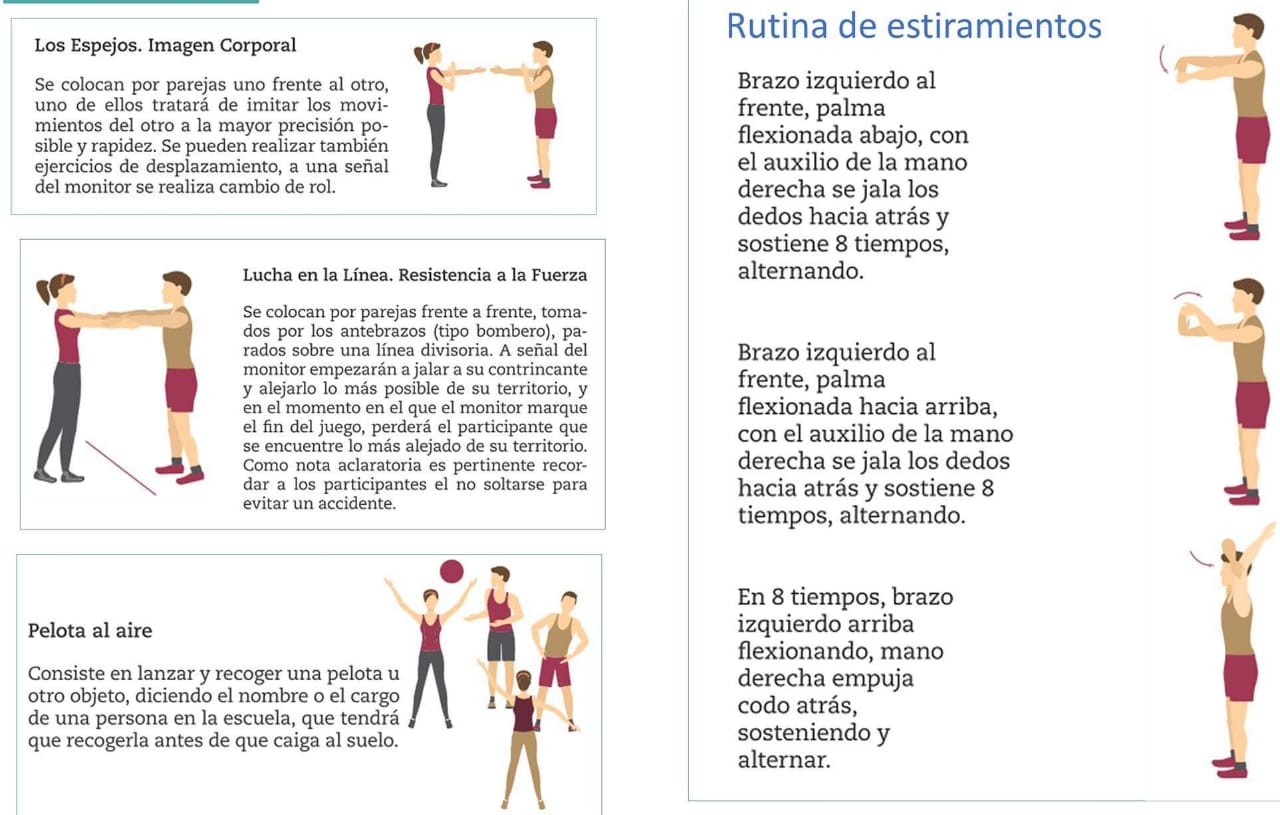 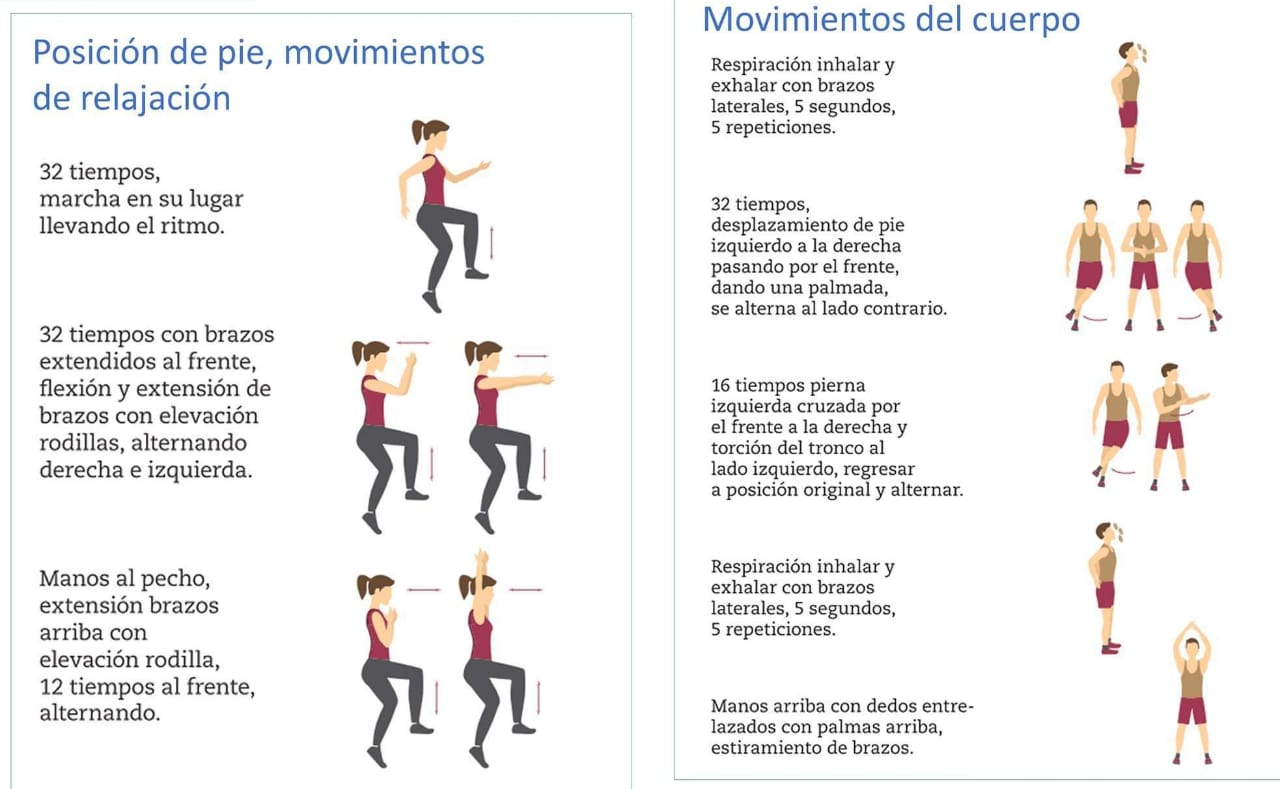 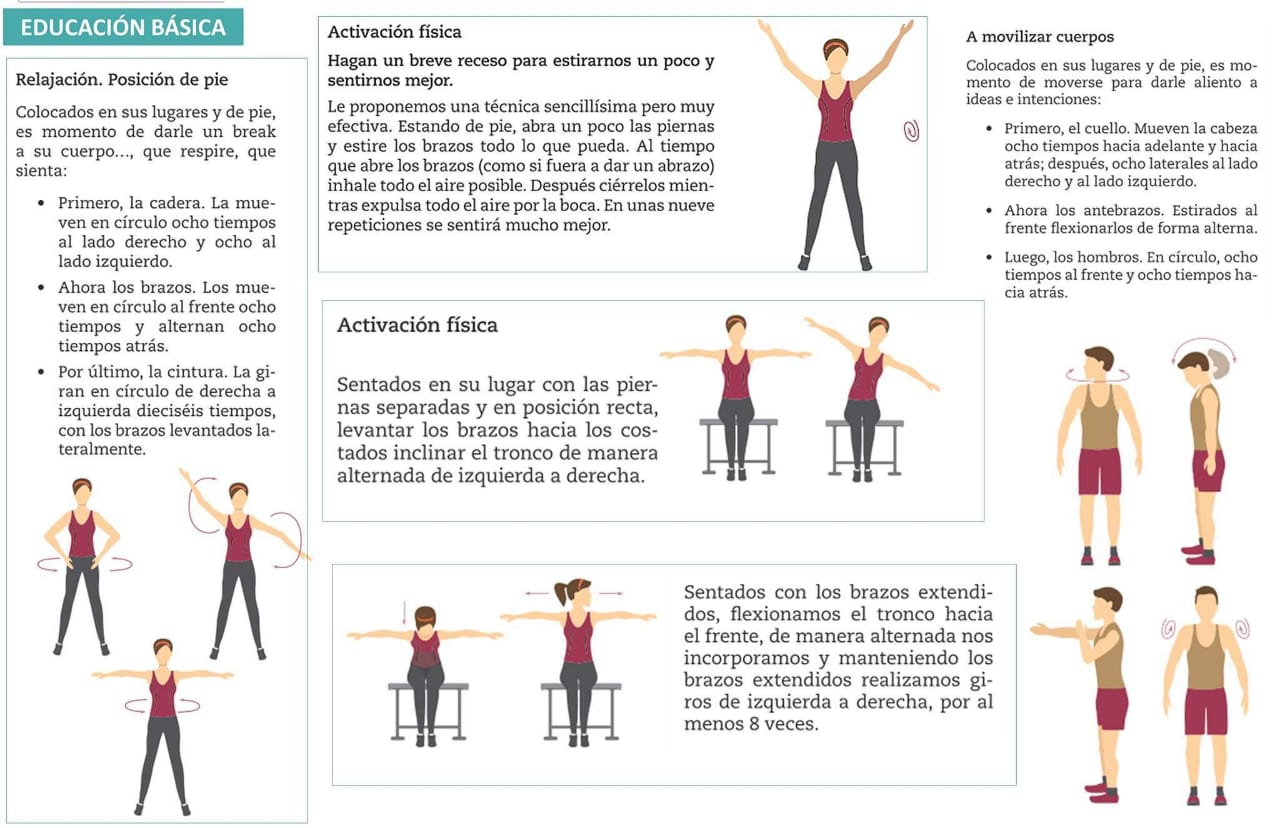 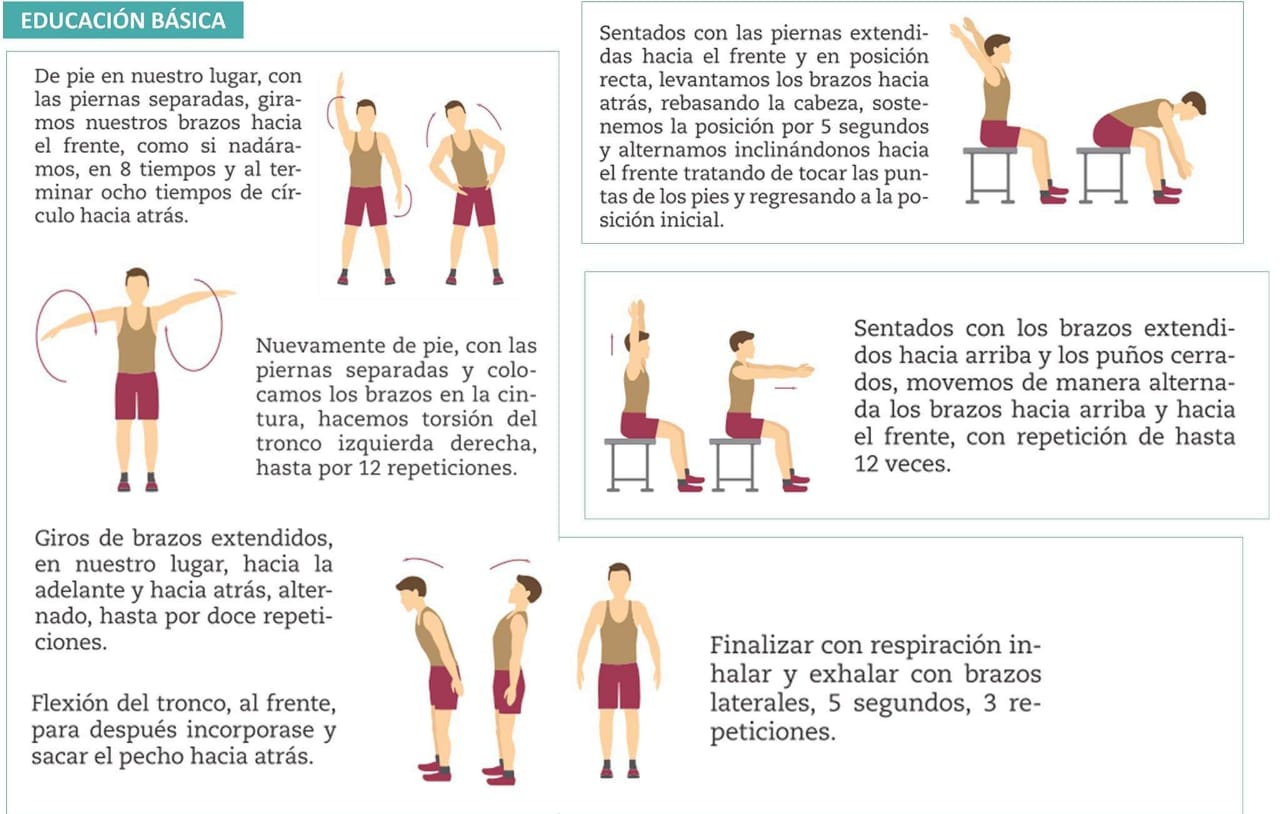 